ING. PAUL ALFREDO ARCE ONTIVEROS, Segundo Regidor en funciones de Presidente Municipal de Campeche, Estado del mismo nombre en cumplimiento a lo dispuesto por los artículos lo. 115 fracciones 1 párrafo primero, 11 párrafo primero y 111 de la Constitución Política de los Estados Unidos Mexicanos, 102,105,106, 108, 115 de la Constitución Política del Estado de Campeche, 2, 20, 21, 58 fracción 1, 59, 60, 69 fracciones 1, 111, X11 y XXII, 71, 73 fracciones  III Y XI, 103 fracciones 1 Y XVII, 106 fracción VIII y 186 de la Ley Orgánica de los Municipios del Estado de Campeche, 2, 3, 6,8,35 fracción III, 36, 37,39,49,51, 52, 57,58, 61 del Banco de Policía y Gobierno del Municipio de Campeche, 2 fracciones II, VIII y X, 3, 4, 6, 8 y 9 del Reglamento de la Administración Pública Centralizada y Paramunicipal del Municipio de Campeche, 2, 3, 4, 5, 6, 7,9, 16,  20 fracción IX y XIII, 26, 27, 28, 31, 43, 73  Y 74 del Reglamento Interior del H. Ayuntamiento para el Municipio de Campeche y demás normatividad aplicable a los ciudadanos y autoridades del Municipio de Campeche para su publicación y debida observancia, hago saber:Que el H. Ayuntamiento del Municipio de Campeche, en su Trigésima Primera Sesión Ordinaria de Cabildo, celebrada el día 30 del mes de abril del año 2021, aprobó y expidió el siguiente:ACUERDO NÚMERO 309DEL HONORABLE AYUNTAMIENTO DEL MUNICIPIO DE CAMPECHE MEDIANTE EL CUAL SE APRUEBA EL DICTAMEN DE LA COMISIÓN EDILICIA DE ASUNTOS JURÍDICOS Y REGULARIZACIÓN DE LA TENENCIA DE LA TIERRA DEL H. AYUNTAMIENTO DE CAMPECHE, RELATIVO A LA PROPUESTA DEL ING. PAUL ALFREDO ARCE ONTIVEROS, SEGUNDO REGIDOR EN FUNCIONES DE PRESIDENTE MUNICIPAL DE CAMPECHE, A SOLICITUD DEL TITULAR  DEL ÓRGANO INTERNO DE CONTROL PARA EXPEDIR EL MANUAL QUE REGULA LOS PROCEDIMIENTOS PARA LA ENTREGA- RECEPCIÓN DEL H. AYUNTAMIENTO DE CAMPECHE Y LA ADMINISTRACION PÚBLICA MUNICIPAL. ANTECEDENTEÚNICO.- Que en su momento el ING. PAUL ALFREDO ARCE ONTIVEROS, Segundo Regidor en funciones de Presidente Municipal de Campeche, presentó, por conducto del Lic. Víctor Candelario Roldán Medina, Titular del Órgano Interno de Control, ante la Secretaría del Ayuntamiento la propuesta de acuerdo, para emitir el MANUAL QUE REGULA LOS PROCEDIMIENTOS PARA LA ENTREGA-RECEPCIÓN DEL H. AYUNTAMIENTO DE CAMPECHE Y LA ADMINISTRACIÓN PÚBLICA MUNICIPAL, y su vez la Secretaria remitió dicha propuesta a la Comisión Edilicia de Asuntos Jurídicos y Regularización de la Tenencia para la emisión del dictamen respectivo, y emitido dicho resolutivo se presenta a la consideración de los integrantes del H. Ayuntamiento, para su resolución definitiva yCONSIDERANDOSPRIMERO. - Este Ayuntamiento es legalmente competente para conocer y dictaminar respecto de los presentes asuntos en términos de lo establecido por los artículos 115 de la Constitución Política de los Estados Unidos Mexicanos; 102 fracción de la Constitución Política del Estado de Campeche; 63, 64 fracción I inciso B, de la Ley Orgánica de los Municipios del Estado de Campeche. SEGUNDO. -  La Comisión Edilicia de Asuntos Jurídicos y Regularización de la Tenencia de la Tierra, en ejercicio de sus facultades, dictaminó la iniciativa planteada por el Presidente Municipal, en los siguientes términos: DICTAMEN DE LA COMISIÓN EDILICIA DE ASUNTOS JURÍDICOS Y REGULARIZACIÓN DE LA TENENCIA DE LA TIERRA DEL H. AYUNTAMIENTO DE CAMPECHE, RELATIVO A LA PROPUESTA DEL ING. PAUL ALFREDO ARCE ONTIVEROS, SEGUNDO REGIDOR EN FUNICIONES DE PRESIDENTE MUNICIPAL DE CAMPECHE, A SOLICITUD DEL TITULAR DEL ÓRGANO INTERNO DE CONTROL, PARA EXPEDIR EL MANUAL QUE REGULA LOS PROCEDIMIENTOS PARA LA ENTREGA-RECEPCIÓN DEL H. AYUNTAMIENTO DE CAMPECHE Y LA ADMINISTRACIÓN PÚBLICA MUNICIPAL.VISTOS: Para dictaminar la propuesta del ING. PAUL ALFREDO ARCE ONTIVEROS, Segundo Regidor en funciones de Presidente Municipal de Campeche, a solicitud del Titular del Órgano Interno de Control del Municipio de Campeche, mediante oficio número OICM/AUD/473/2021, de fecha 22 de marzo del año 2021; para expedir el MANUAL QUE REGULA LOS PROCEDIMIENTOS PARA LA ENTREGA-RECEPCIÓN DEL H. AYUNTAMIENTO DE CAMPECHE Y LA ADMINISTRACIÓN PÚBLICA MUNICIPAL.ANTECEDENTESA). - El Ing. Paul Alfredo Arce Ontiveros, Segundo Regidor en funciones de Presidente Municipal, por conducto del Lic. Víctor Candelario Roldán Medina, Titular del Órgano Interno de Control, presentó el proyecto de Manual que regula los procedimientos para la entrega recepción del H. Ayuntamiento de Campeche y la Administración Pública Municipal, para que una vez emitido el resolutivo correspondiente sea sometido al estudio y análisis del H. Cabildo.B). - Es obligación del H. Ayuntamiento del Municipio de Campeche, emitir el citado Manual, de acuerdo con los artículos 3, segundo párrafo y Tercero Transitorio de la Ley que Regula los Procedimientos de Entrega Recepción del Estado de Campeche y sus Municipios.CONSIDERANDOSI.- Que de conformidad con lo establecido en el artículo 115 de la Constitución Política de los Estados Unidos Mexicanos, 102 de la Constitución Política del Estado de Campeche; el municipio libre es base de la división territorial y de la organización política y administrativa del Estado de Campeche, investido de personalidad jurídica y patrimonio propios con las facultades y limitaciones establecidas en la Constitución Política de los Estados Unidos Mexicanos, así como en las demás disposiciones aplicables.II.- La fracción I del artículo 103 y fracción I del artículo 106 de la Ley Orgánica de los Municipios del Estado de Campeche, establecen las facultades del H. Ayuntamiento para expedir y reformar el Bando de Policía y Gobierno, los lineamientos, circulares, manuales y demás disposiciones administrativas  de observancia general necesarios para su organización, funcionamientos, prestaciones de los servicios públicos, así como para garantizar la tranquilidad y seguridad de las personas y sus bienes, la salubridad pública, la participación social y vecinal y en general las que se requiera para el ejercicio de sus funciones y la prestación  de los servicios públicos municipales.III.- Con fecha 30 de octubre de 2018, en la Primera Sesión Ordinaria de Cabildo del H. Ayuntamiento del Municipio de Campeche, se conformó la Comisión Edilicia de Asuntos Jurídicos y Regularización de la Tenencia de la Tierra, misma que quedó integrada por los CC. Lic. Alfonso Alejandro Durán Reyes, Síndico de Asuntos Jurídicos, Aldo Román Contreras Uc, Sexto Regidor y Elena Ucan Moo, Quinta Regidora, quedando la presidencia a cargo del primero de los nombrados.IV.- Que con fundamento en lo que establece el artículo 70 de la Ley Orgánica de los Municipios del Estado de Campeche; el Presidente Municipal podrá auxiliarse de las comisiones edilicias para el ejercicio de sus funciones, por lo que esta Comisión de Asuntos Jurídicos y Regularización de la Tenencia de la Tierra, con fundamento en lo establecido en los artículos 63 y 64 fracción I, inciso F, de la Ley Orgánica de los Municipios del Estado de Campeche, 73, 74 fracción III Y 75 del Reglamento Interior del H. Ayuntamiento para el Municipio de Campeche, es competente para conocer y dictaminar respecto al presente asunto.V.- Que el Plan de Desarrollo Municipal, estableció la transparencia y rendición de cuentas, así como, la revisión y actualización de los manuales de procedimientos como el presente, es por ello indispensable que la actual administración municipal cuente con instrumentos que transparenten el ejercicio de los recursos, el cumplimiento de las atribuciones de los servidores públicos y fortalezcan la rendición de cuentas, con base en la adecuación del marco normativo en el proceso de entrega-recepción, lo que generará mayores condiciones de legalidad, transparencia y eficiencia y por lo tanto de una mejor gobernanza.VI.- Que el artículo Tercero Transitorio de la Ley que Regula los Procedimientos de Entrega-Recepción del Estado de Campeche y sus Municipios publicada en el Periódico Oficial del Estado, con fecha 2 de marzo de 2021, autorizó a los Municipios a través de sus órganos internos de control, para emitir en el ámbito de sus respectivas competencias el Manual de Entrega Recepción a que se refiere dicha Ley, en un plazo máximo de 120 días naturales, a partir de la entrada en vigor de la Ley respectiva.VII.-  Con base en las atribuciones otorgadas en la Ley mencionada en el considerando anterior, el Órgano Interno de Control, elaboró el proyecto de Manual con la finalidad de lograr un proceso de entrega recepción expedito, ordenado y que permita al H. Ayuntamiento y a la Administración Pública Municipal entrante, dar continuidad a las actividades del Municipio que son prioritarias para su gobernabilidad y que facilite la gestión de los asuntos municipales de quiénes reciben como nuevos servidores públicos.VII.- Que es indispensable implementar el uso de las tecnologías de la información, tanto para la conservación de los documentos que son anexos al acta de entrega - recepción, como de la documentación que se encuentre en archivo y se pretenda digitalizar para su integración en el anexo respectivo, así como la conservación de los archivos de trámite, concentración e históricos del Municipio de Campeche, de acuerdo a la Ley de Archivos del Estado de Campeche, por tratarse de repositorios que contienen documentos que son bienes del dominio público del Municipio que forman parte de su patrimonio, de acuerdo a los artículos 22 la Ley de Bienes del Estado de Campeche y sus Municipios, y 149 del Bando Municipal de Campeche.IX.-  Que es de interés público que la administración municipal mantenga el dinamismo y la continuidad necesaria para preservar la gobernabilidad y derechos humanos de su población, las actividades encomendadas al municipio por mandato legal, así como los servicios públicos en general. En este sentido, la entrega-recepción del Ayuntamiento y la administración pública del municipio de Campeche, se convierte en un imperativo de la máxima prioridad para su vida institucionalX.- Que el Manual, como norma reglamentaria permitirá la aplicación de la Ley en la esfera administrativa del Municipio, a partir de un proceso previo de estudio, cotejo y conciliación, verificación y, sobre todo, de actualización de la información, documentos y en general de archivos que poseen o hayan sido generados por los servidores públicos salientes y que deberán entregar de manera ordenada a los servidores públicos entrantes para conocimiento de las acciones que realiza la administración pública municipal de Campeche. Por ello la supervisión del Órgano Interno de Control, constituye una herramienta necesaria para verificar el avance oportuno del proceso de entrega-recepción. También el Manual es un ordenamiento de gobernabilidad y puntos de acuerdo entre los servidores públicos salientes y entrantes, pues deberá especificar los mecanismos de coordinación para llegar a una entrega-recepción final completa y ordenadaXI.- Al existir un marco normativo concreto para la entrega-recepción y al otorgarse atribuciones al Municipio de Campeche, para emitir el Manual de Entrega-Recepción, el Congreso del Estado atribuyó al H. Ayuntamiento facultades para regular sus procedimientos bajo los principios de legalidad, transparencia, imparcialidad, eficacia, eficiencia, honestidad y oportunidad en el ejercicio de sus respectivas funciones, apegados a estrictas reglas de transparencia, que permitan al interés público conocer la rendición de cuentas de los quehaceres gubernamentales.XII.- En este sentido, es necesario que los servidores públicos salientes cuenten con medios para demostrar que han cumplido con sus atribuciones o en su caso, que han hecho una entrega total, ordenada y sistemática, por lo que se hace necesario cuenten con su acta entrega-recepción y formatos anexos tanto en archivo físico como digital debidamente certificados.XIII: Por los motivos y razonamientos expuestos, los integrantes de la comisión edilicia de Asuntos Jurídicos y Regularización de la Tenencia de la Tierra del Honorable Ayuntamiento del Municipio de Campeche, estiman procedente emitir el siguiente: DICTAMENPRIMERO: ES PROCEDENTE EL PROYECTO DE MANUAL QUE REGULA LOS PROCEDIMIENTOS PARA LA ENTREGA-RECEPCIÓN DEL H. AYUNTAMIENTO DE CAMPECHE Y LA ADMINISTRACIÓN PÚBLICA MUNICIPAL.SEGUNDO: REMÍTASE EL PRESENTE RESOLUTIVO A LA SECRETARÍA DEL H. AYUNTAMIENTO DEL MUNICIPIO DE CAMPECHE, PARA SU DISCUSIÓN Y VOTACIÓN EN LA PRÓXIMA SESIÓN DE CABILDO.TERCERO: CÚMPLASE.ASÍ LO DICTAMINARÓN LOS INTEGRANTES DE LA COMISIÓN EDILICIA DE ASUNTOS JURÍDICOS Y REGULARIZACIÓN DE LA TENENCIA DE LA TIERRA DEL H. AYUNTAMIENTO DEL MUNICIPIO DE CAMPECHE, LIC. ALFONSO ALEJANDRO DURÁN REYES, SÍNDICO DE ASUNTOS JURÍDICOS Y PRESIDENTE DE LA COMISIÓN; C. ALDO ROMÁN CONTRERAS UC, SEXTO REGIDOR Y VOCAL DE LA COMISIÓN, ANTE LA AUSENCIA DE LA C. ELENA UCÁN MOO, QUINTA REGIDORA, Y VOCAL; EL DÍA VEINTISÉIS DE ABRIL DE DOS MIL VEINTIUNO, EN LA CIUDAD DE SAN FRANCISCO DE CAMPECHE, ESTADO DE CAMPECHE. (RUBRICAS)TERCERO. - Que el MANUAL PARA LA ENTREGA-RECEPCIÓN DEL H. AYUNTAMIENTO DE CAMPECHE Y LA ADMINISTRACIÓN PÚBLICA MUNICIPAL, se transcribe a continuación: MANUAL PARA LA ENTREGA-RECEPCIÓN DEL H. AYUNTAMIENTO DE CAMPECHE Y LA ADMINISTRACIÓN PÚBLICA MUNICIPALCONTENIDOMANUAL PARA LA ENTREGA-RECEPCIÓN DEL H. AYUNTAMIENTO DE CAMPECHE Y LA ADMINISTRACIÓN PÚBLICA MUNICIPAL1.- INTRODUCCIÓNEl Órgano Interno de Control del H. Ayuntamiento del Municipio de Campeche, encargado de verificar los procesos de Entrega-Recepción de las diferentes Unidades Administrativas Municipales, ha dirigido sus esfuerzos a proporcionar a las y los servidores públicos municipales, herramientas funcionales y confiables que permitan asegurar que los procesos de Entrega-Recepción se lleven a cabo atendiendo los principios de legalidad, transparencia, imparcialidad, eficacia, eficiencia, honestidad, oportunidad y rendición de cuentas.El Municipio de Campeche, es una persona moral de derecho público, con personalidad jurídica y patrimonio propios, que pertenece al Estado del mismo nombre y a los Estados Unidos Mexicanos, como tal, el Municipio actúa a través de sus servidores públicos para cumplir con sus funciones públicas, mismos que están obligados a su actuación conforme a los preceptos jurídicos previstos en las normas que regulan el quehacer gubernamental.La actuación Municipal, está formada por: la Administración Pública Municipal Centralizada (con dependencias y autoridades auxiliares) y la Administración Pública Paramunicipal (entidades, empresas y fideicomisos).Los integrantes del H. Ayuntamiento del Municipio de Campeche son las y los servidores públicos municipales designados mediante elección popular; los integrantes de la Administración Pública Centralizada, son aquellos funcionarios nombrados por el Cabildo o directamente por el Presidente Municipal, y los integrantes de la Administración Pública Paramunicipal son aquellos designados por sus respectivos órganos de gobierno.Por lo tanto, tienen la obligación de efectuar el proceso de Entrega-Recepción al término de su empleo, cargo o comisión al servidor público que lo sustituya, de todos los asuntos de su competencia y de los recursos humanos, materiales, financieros o de cualquier otra índole, así como la documentación e información que posea o haya sido generada en su actividad, misma que deberá ser ordenada, clasificada, legalizada, protocolizada, certificada, prevista en la Ley que Regula los Procedimientos de Entrega-Recepción del Estado de Campeche y sus Municipios.La Ley de Entrega-Recepción del Estado de Campeche y sus Municipios, indica el proceso que deberán observar las y los servidores públicos de los Poderes Ejecutivo, Legislativo y Judicial; de los Municipios; y de los órganos constitucionales autónomos del Estado de Campeche, para la Entrega-Recepción de los asuntos y recursos humanos, materiales y financieros que les hayan sido asignados en el desempeño de sus funciones; así como, de aquella documentación que haya sido generada en el ejercicio del quehacer gubernamental. En relación al párrafo anterior, la Ley Orgánica de los Municipios del Estado de Campeche, también, impone de manera concreta tanto a los integrantes del H. Ayuntamiento saliente como a los integrantes del H. Ayuntamiento entrante cumplir con las formalidades y requisitos que las disposiciones aplicables señalan para la recepción y entrega de la información, documentos y suscripción de las actas correspondientes.En el marco de las atribuciones contenidas en la mencionada Ley, le corresponde al Órgano Interno de Control proponer el Manual de Entrega-Recepción, para llevar a cabo el Proceso de Entrega-Recepción; ya que el Congreso del Estado, le atribuyó al H. Ayuntamiento facultades para regular sus procedimientos bajo los principios de legalidad, transparencia, imparcialidad, eficacia, eficiencia, honestidad y oportunidad en el ejercicio de sus respectivas funciones, apegados a estrictas reglas de transparencia, que permitan al interés público conocer la rendición de cuentas de los quehaceres gubernamentales. La Entrega Recepción deberá hacerse constar en el Acta Administrativa de Entrega-Recepción que describe el estado que guarda las Unidades Administrativas, a la cual se acompañaran de los Anexos correspondientes.El Manual permitirá la aplicación de la Ley en la esfera Administrativa del Municipio, a partir de un proceso previo de estudio, cotejo y conciliación, verificación y, sobre todo, de actualización de la información, documentos y en general de archivos que poseen o hayan sido generados por las y los servidores públicos salientes y que deberán entregar de manera ordenada a las y los servidores públicos entrantes para conocimiento de las acciones que realiza la Administración Pública Municipal de Campeche. Por ello la supervisión del Órgano Interno de Control, constituye una herramienta necesaria para verificar el avance oportuno del proceso de Entrega-Recepción.También el Manual es un ordenamiento de gobernabilidad y puntos de acuerdo entre las y los servidores públicos salientes y entrantes, pues deberá especificar los mecanismos de coordinación para llegar a una Entrega-Recepción final completa y ordenada.El presente Manual salvaguarda los principios de uso adecuado de recursos públicos y de transparencia y acceso a la información pública que deben prevalecer en el ejercicio administrativo de los servidores públicos de acuerdo con el Código de Conducta de los Servidores Públicos del Municipio de Campeche.Por lo tanto, es prioridad del Gobierno Municipal que los funcionarios hagan una Entrega-Recepción haciendo énfasis en la rendición de cuentas respecto de los recursos públicos e información que contienen sus archivos, esta última, debidamente ordenada y clasificada.El presente manual es aplicable, en lo conducente, a cualquier Entrega-Recepción Final o Entrega-Recepción Ordinaria, en la que intervengan las o los servidores públicos municipales salientes y entrantes.2.- OBJETIVO GENERALPrincipalmente establecer las bases, obligaciones, aspectos normativos y procedimientos que las y los servidores públicos de la Administración Pública Municipal Centralizada y la Administración Pública Paramunicipal, deberán observar en el proceso de Entrega-Recepción, a la conclusión del empleo, cargo o comisión, con la finalidad de verificar que la Entrega-Recepción de los recursos humanos, materiales, financieros y presupuestales que les fueron asignados, se realice de forma ordenada, completa, transparente y homogénea. 3.- OBJETIVOS ESPECÍFICOSQue las y los servidores públicos municipales conozcan los formatos oficiales y documentos, que se deberán presentar como Anexos al Acta Administrativa de Entrega-Recepción, con la finalidad de dejar constancia respecto a la Administración de los recursos humanos, materiales, financieros y presupuestales que le fueron asignados al servidor público para el desempeño de las atribuciones conferidas y que permita dar seguimiento a los programas y proyectos de las Unidades Administrativas Municipales.4.- MARCO JURÍDICOEn los procesos de Entrega-Recepción las disposiciones jurídicas referidas en el presente Manual, se indican de manera enunciativa y no en forma limitativa, tienen como finalidad encauzar los actos administrativos de los servidores públicos salientes y de los servidores públicos entrantes, en virtud que, de acuerdo al principio de legalidad, todo servidor público debe cumplir con el marco jurídico aplicable.Ámbito Federal:Constitución Política de los Estados Unidos Mexicanos;Ley General de Contabilidad Gubernamental;Ley General de Responsabilidades Administrativas;Ley de Disciplina Financiera de las Entidades Federativas y sus Municipios.Ley General de Archivos.Ámbito Estatal:Constitución Política del Estado de Campeche;Ley de Entrega-Recepción del Estado de Campeche y sus Municipios;Ley de Transparencia y Acceso a la Información Pública del Estado de Campeche;Ley Orgánica de los Municipios del Estado de Campeche;Ley de Disciplina Financiera y Responsabilidad Hacendaria del Estado de Campeche y sus Municipios.Ley de Procedimiento Administrativo para el Estado y los Municipios de Campeche;Ley General de Archivos del Estado de Campeche. Ámbito Municipal:Bando de Policía y Gobierno del Municipio de Campeche;Reglamento Interior del H. Ayuntamiento para el Municipio de Campeche;Reglamento Interior del Sistema para el Desarrollo Integral de la Familia del Municipio de Campeche;Reglamento de la Administración Pública Centralizada y Paramunicipal del Municipio de Campeche;Código de Ética de los Servidores Públicos del Municipio de Campeche;Código de Conducta de los Servidores Públicos del Municipio de Campeche;Código de Conducta de los Servidores Públicos del DIF Municipal.5.- GLOSARIO DE TÉRMINOSActa Administrativa de Entrega-Recepción: Documento en el que se hace constar la Entrega-Recepción de las y los servidores públicos sujetos a la Ley de Entrega-Recepción del Estado de Campeche y sus Municipios, incluyendo los anexos que se incorporen a la misma;Comisiones de Enlace: A los órganos responsables de realizar la transferencia de la información sobre el estado en que se encuentren los asuntos relacionados con los bienes y recursos del Municipio; a crearse como parte del procedimiento preparatorio para una Entrega-Recepción Final;Documento: A los expedientes, reportes, estudios, actas, resoluciones, oficios, correspondencia, acuerdos, directivas, directrices, circulares, contratos, convenios, instructivos, notas, memorandos, estadísticas; o bien, cualquier otro registro que documente el ejercicio de las facultades, funciones y competencias de los sujetos obligados, sus servidoras y servidores públicos e integrantes, sin importar su fuente o fecha de elaboración. Los documentos podrán estar en cualquier medio, sea escrito, impreso, sonoro, visual, electrónico, informático u holográfico;Anexos: Información o documentación que se agrega a los formatos, en forma impresa o digital que forman parte de la Entrega-Recepción;Entrega-Recepción: Al acto de interés público, de cumplimiento obligatorio y formal, mediante el cual toda servidora o servidor público municipal que por cualquier causa concluya con su empleo, cargo o comisión, hace entrega, a quien lo sustituya, de los asuntos y recursos humanos, materiales y financieros que hayan sido asignados y generados con motivo del desempeño de sus funciones; mismo que deberá hacerse constar en el acta administrativa de Entrega-Recepción que describe el estado que guarda la unidad administrativa, entidad u oficina cuya entrega se realiza, a la cual se acompañarán los anexos correspondientes;Formatos: Son los documentos en los que consta la relación de los conceptos sujetos a Entrega–Recepción;Instructivo de llenado: Indicaciones que expida el Órgano Interno de Control para requisitar cada uno de los formatos;Ley de Responsabilidades: La legislación aplicable en materia de Responsabilidades;Ley: Ley de Entrega-Recepción del Estado de Campeche y sus Municipios;Manual: Manual para la Entrega-Recepción del H. Ayuntamiento de Campeche y la Administración Pública Municipal;Órgano Interno de Control:  El Órgano Interno de Control del H. Ayuntamiento del Municipio de Campeche;Paramunicipales: Auxiliares de la Administración Pública Municipal, gozan de autonomía de gestión para el cabal cumplimiento de su objeto, facultades y obligaciones establecidas en sus instrumentos de creación, y de los objetivos y metas señaladas en sus programas. El Sistema para el Desarrollo Integral de la Familia en el Municipio de Campeche, y el Sistema Municipal de Agua Potable y Alcantarillado de Campeche;Periodo Constitucional: Al periodo que, en términos de la Constitución Política de los Estados Unidos Mexicanos, o la Constitución Política del Estado de Campeche, durarán en su cargo las y los servidores públicos de elección popular;Proceso de Entrega-Recepción: Al traslado de responsabilidades que comprende la organización, supervisión y apoyo en la realización de las actividades relativas para la debida y oportuna integración del Acta Administrativa de Entrega-Recepción, para asegurar una Entrega-Recepción de la Administración Pública Centralizada y Paramunicipal de Campeche, ordenada, completa, transparente y homogénea, conforme a la normatividad vigente aplicable;Procedimiento: Acto de Entrega-Recepción en el que intervienen servidoras y servidores públicos salientes y servidoras y servidores públicos entrantes o la persona designada por el superior jerárquico, un representante del Órgano Interno de Control, con la participación de por lo menos dos testigos;Servidoras y Servidores Públicos Entrantes. Son los servidores públicos electos, nombrados o designados por el Cabildo, por el Presidente Municipal o el servidor público facultado para que reciba los recursos y demás conceptos a que se refiere la Ley de la dependencia o entidad que competa al empleo, cargo o comisión;Servidoras y Servidores Públicos Salientes: Son los servidores públicos que hace entrega formal de los asuntos de su competencia, al concluir el empleo, cargo o comisión, así como de los recursos, información, funciones y documentación señalada en las disposiciones legales aplicables;Sujetos Obligados: Las y los servidores públicos integrantes del H. Ayuntamiento, los titulares de las unidades administrativas, hasta el nivel jerárquico correspondiente a Jefe de Departamento o su equivalente y los demás servidores públicos que por la naturaleza e importancia de sus funciones deban realizar el acto de Entrega-Recepción, por haber manejado recursos públicos o haber tenido personal a su cargo;Unidades Administrativas: Las Dependencias o áreas que forman parte de la Administración Pública Municipal, también se considera como tales, aquéllas unidades de carácter unipersonal que tengan a su cargo una función pública, programa o proyecto específico.6.- PROCEDIMIENTO DE ENTREGA-RECEPCIÓN6.1.- Sujetos que intervienen en el Procedimiento de Entrega-Recepción.En todo acto de Entrega-Recepción intervendrán necesariamente las o los Servidores Públicos Salientes, las o los Servidores Públicos Entrantes, dos testigos de asistencia y un representante del Órgano Interno de Control.Las o los Servidores Públicos salientes:Titulares de las Unidades Administrativas, hasta el nivel jerárquico de Jefes de Departamento o sus equivalentes, cuando por alguna causa justificada los sujetos obligados a la Entrega-Recepción no puedan realizarla, dicha obligación correrá a cargo de la o el servidor público que designe el jefe superior inmediato del sujeto obligado, quien para el efecto deberá levantar un acta circunstanciada de conformidad con lo expresado en el segundo párrafo del artículo 30 de la Ley de Entrega-Recepción. Se consideran como causas justificadas, entre otras, la incapacidad física o mental del sujeto obligado, así como la reclusión por la comisión de algún delito sustentada en una sentencia emitida por autoridad competente.Servidoras y Servidores Públicos entrantes:Debidamente electo, nombrado o designado.En caso de no haber nombramiento en la Dependencia o Entidad correspondiente, el superior jerárquico designará por escrito a la persona que recibirá el área correspondiente. Un representante del Órgano Interno de Control, debidamente facultado por su titular para verificar que se cumpla la normatividad que rige el proceso de Entrega-Recepción. Dos testigos designados, uno por la o el servidor público saliente y uno por la o el servidor público entrante; respectivamente. En caso de que no se designen testigos lo hará el superior jerárquico.7.- DISPOSICIONES GENERALES7.1.- Sujetos Obligados.El presente Manual es de observancia general para los integrantes del H. Ayuntamiento de Campeche; así como, para las y los servidores públicos titulares de las Unidades Administrativas de la Administración Pública Centralizada y Paramunicipal, hasta el nivel jerárquico correspondiente a Jefe de Departamento o sus equivalentes, y los demás servidores que por la naturaleza de sus funciones deban realizar el acto de Entrega-Recepción, por haber administrado, aplicado o manejado recursos, haber tenido personal a su cargo o sean responsables de archivos de trámite o concentración, aun cuando no tengan Unidades Administrativas a su cargo.De acuerdo a lo señalado por la Ley, todo sujeto obligado, al término de su empleo, cargo o comisión, deberá entregar a más tardar dentro de los diez días hábiles siguientes a que se haya concluido el empleo, cargo o comisión de que se trate, a quienes lo sustituyan, los asuntos de su competencia; así como, los recursos humanos, materiales, financieros y demás que les hayan sido asignados, y en general, toda aquella documentación e información que, debidamente ordenada, clasificada, legalizada y protocolizada, haya sido generada en el ejercicio del quehacer gubernamental, motivo por el cual deberá considerar y cumplir con lo dispuesto en el presente documento.7.2.- Acta de Entrega-Recepción.Las y los servidores públicos salientes deberán preparar la entrega de los asuntos y recursos, mediante los documentos que corresponden a los conceptos señalados en los formatos de entrega-recepción contenidos en el presente Manual.La información deberá detallarse de tal manera que contenga todos los datos necesarios y suficientes para determinar, ubicar e identificar con facilidad el concepto de que se trata, así como, para localizar y determinar la situación y estado en que se encuentre, permitiendo a la entidad o dependencia que se halle en este proceso, en cuanto a la entrega de expedientes, almacenar los mismos en los medios electrónicos que estén a su alcance.Cuando la información supere el número de 20 fojas podrá proporcionarse en medios magnéticos, digitales o electrónicos.Las y los Servidores Públicos obligados a la entrega, son los directamente responsables de rendir por escrito y autorizar con su firma, la información señalada en el numeral anterior, la cual deberá poseer como fecha de corte la comprendida en un período no mayor a quince días antes de la fecha en que se celebre la Entrega-Recepcióń.En el acta administrativa de Entrega-Recepción deberá constar en el formato correspondiente al modelo especifico que señala el presente Manual, en cumplimiento de lo previsto en el artículo 18 de la Ley.Para llevar a cabo la Entrega-Recepción de los recursos humanos, materiales y financieros, que tengan asignados los sujetos obligados para el ejercicio de sus atribuciones legales, deberán llevar a cabo un acto formal, en el que se haga entrega de la documentación, información y demás elementos aplicables a que se refiere el presente Manual, elaborando para tal efecto, el Acta Administrativa de Entrega Recepción y sus Formatos correspondientes, de acuerdo al Modelo que se incluye en el Apartado 8 “Modelo de Acta Administrativa de Entrega-Recepción” Al Acta Administrativa de Entrega-Recepción, con independencia de la documentación e información que se considere de conformidad con lo señalado en el artículo 14 de la Ley, se deberá anexar los siguiente:Identificación oficial de las y los servidores públicos a que hace referencia el artículo 5 de la Ley; El documento que acredite la causal del término del empleo, cargo o comisión, para los supuestos de la fracción II del artículo 7 de la Ley; y;Constancia de nombramiento o designación de la o el Servidor Público Entrante o en su caso de la o el Encargado del Despacho.Para que el Acta Administrativa de Entrega-Recepción cumpla con su finalidad y tenga la validez oficial para los efectos legales a que dé lugar, en ella deberá constar, de manera enunciativa más no limitativa, lo siguiente: El lugar, fecha y hora de su inicio y conclusión; El nombre y cargo u ocupación de las personas que intervienen; El objeto del acto; El conjunto de hechos que el acto de Entrega-Recepción comprende, así como las situaciones que sucedan durante su desarrollo; La referencia a las responsabilidades de la o el Servidor Público Saliente y de la o el Servidor Público Entrante; y El número de hojas y dispositivos de almacenamiento magnético, óptico y electrónico, así como el tipo y contenido de la documentación e información que forme parte del Acta Administrativa de Entrega-Recepción.Para elaborar el Acta Administrativa de Entrega-Recepción se debe considerar lo siguiente:Elaborar en tres tantos el Acta Administrativa de Entrega-Recepción, incluyendo sus anexos, que serán distribuidos a la o el Servidor Público Saliente, la o el Servidor Público Entrante y al representante del Órgano Interno de Control;Evitar tachaduras, enmendaduras o borraduras; en todo caso, los errores deben corregirse mediante testado, antes del cierre del Acta Administrativa de Entrega-Recepción; Todas las hojas que integran el Acta Administrativa de Entrega-Recepción deberán ser rubricadas al margen, de manera autógrafa, por las personas que en ella intervinieron y firmadas al calce en la hoja final, haciéndose constar, en su caso, la negativa para hacerlo;Las personas Servidoras Públicas Entrantes y Salientes deberán señalar domicilio para oír y recibir notificaciones en el Municipio de Campeche, así como una dirección de correo electrónico de carácter personal; La firma del Acta Administrativa de Entrega-Recepción deberá realizarse el mismo día en que se concluya con el procedimiento. La firma del Acta Administrativa de Entrega-Recepción por parte de las personas servidoras públicas entrantes, no implica la aceptación de irregularidades u omisiones que pudieran existir respecto de los datos, documentación e información contenida en la misma. En caso de que la persona servidora pública saliente o entrante se nieguen a firmar dicha acta, se asentarán en la misma los hechos y razones de la negativa, los cuales en ningún caso invalidarán el acto de Entrega-Recepción;En caso de existir observaciones, aclaraciones o salvedades cuya relevancia sea necesaria señalar, se dejarán asentadas en el documento en el apartado de observaciones;Los espacios o renglones no utilizados deben ser cancelados con guiones;Expedirse en papel oficial del Ayuntamiento de Campeche, conforme al formato de acta contenida en el presente Manual; Las cantidades deben ser asentadas en número y letra;Las hojas que integren el Acta Administrativa de Entrega-Recepción, así como los anexos, deben foliarse en forma consecutiva, llenado por su anverso. El reverso deberá contener la leyenda “Sin Texto” o cruzada con dos líneas en diagonal.Indicar la fecha, lugar y hora en que concluya el acto; ySe elaborará en presencia de dos testigos y un Representante del Órgano Interno de Control, quien se le notificará con oficio con al menos cinco días hábiles de anticipación al señalando con hora, fecha y lugar de celebración del acto de Entrega-Recepción. Las y los servidores públicos salientes deberán preparar la entrega de los asuntos y recursos humanos, materiales y financieros de acuerdo con la naturaleza de las funciones que desarrollan, y lo realizarán mediante Anexos que incluyan la documentación e información que a cada caso corresponda, considerando para el efecto los siguientes temas: I.	 Asuntos:I.1. Marco Jurídico de Actuación; I.2. Obra pública y servicios relacionados con las mismas;I.3. Adquisiciones, Arrendamientos y prestación de servicios; I.4. Concesiones, autorizaciones y permisos; I.5. Archivos; yI.6. Asuntos en trámite. II.	 Recursos Humanos; III.	 Recursos Materiales; y IV.	 Recursos Financieros.Para la integración de cada rubro, deberá comprender la documentación e información que contenga los datos suficientes para su identificación, sustento; así como, para determinar la situación y estado en que se encuentra al momento de la Entrega-Recepción, motivo por el cual deberá considerar como fecha de corte aquella que corresponda con la terminación del empleo, cargo o comisión.En una Entrega-Recepción Ordinaria los sujetos obligados deberán realizar la entrega de los asuntos y recursos humanos, materiales y financieros que sean de su competencia y responsabilidad directa.7.3.- Consideraciones Generales para el llenado de los Formatos de Entrega-Recepción.Los formatos disponibles en Excel deberán llenarse preferentemente en letra calibri, tamaño 12, con el propósito de establecer uniformidad en su integración. Y si se realiza en los formatos en Word deberán llenarse en letra Arial, tamaño 12. En caso de existir algún otro sistema de llenado derivado de los avances tecnológicos, los mismos deberán ser autorizados por el Órgano Interno de Control;Los formatos deberán contener el escudo oficial del Municipio de Campeche y un apartado para las firmas de la o el servidor público entrante y saliente;Cada servidora o servidor público saliente es responsable de la información que genera y posee en el área de su competencia y deberá firmar los formatos del acta entrega-recepción;Los documentos adjuntos como anexos a cada uno de los formatos, podrán digitalizarse en formato PDF, debidamente certificados por el servidor público competente. En caso de documentos electrónicos deberán estar encriptados y las claves deberán ser entregadas al servidor público entrante conservando un ejemplar por la servidora o el servidor público saliente;El llenado y certeza de la información que contengan los formatos, será responsabilidad de las o los servidores públicos salientes. Cuando no se cuente con la información o los datos pertinentes que aplican a los conceptos del formato se hará constar en el apartado de observaciones del acta de entrega recepción describiendo con detalle la irregularidad detectada;Las dudas respecto del llenado de cada formato y la documentación comprobatoria, serán resueltas en los cursos de capacitación o directamente ante el Órgano Interno de Control;Cuando se haga referencia a Unidad Administrativa o Entidad, se referirá por su denominación al Ayuntamiento o a sus integrantes; a los titulares, hasta el nivel jerárquico de jefe de departamento o sus equivalentes o los servidores públicos adscritos a la misma, incluyendo a aquellos de la administración pública paramunicipal. Se deberá señalar de manera específica el área de adscripción a la que pertenece la o el servidor público saliente.En caso de existir algún asunto que por su naturaleza sea relevante para la continuidad de la Administración Pública Municipal y que no cuente con un formato predeterminado, el servidor público responsable de su ejecución o tramitación lo informará a través de un formato libre al servidor público entrante, en razón de la importancia y necesidad del seguimiento que corresponda, tomando como referencia el concepto y la numeración de los formatos establecidos y se identificarán adicionando al número del formato respectivo un guion y el folio sucesivo que le correspondaPara efectos de simplificación de los documentos y de la organización del Proceso, y atendiendo a los criterios de racionalidad, economía y oportunidad, las Unidades Administrativas elaborarán únicamente los Anexos que de acuerdo a los asuntos de su competencia le son aplicables; en el caso de los Anexos considerados como no aplicables, éstos no deberán elaborarse, señalando únicamente ésta condición en el cuerpo del Acta. Se podrá optar por utilizar los Anexos en dos tipos de formatos Word y Excel:FORMATOS OBLIGATORIOS PARA TODOS LOS CARGOS:FORMATOS SOLO CUANDO APLIQUE A LAS FUNCIONES DEL CARGOCuando la información que se vaya a entregar se encuentre en medios magnéticos, ópticos y/o electrónicos, se digitalice o se guarde en archivos, bases de datos u otros medios de tecnología de la información, deberá entregarse la información relativa al uso y consulta de dicha información, tales como claves de acceso, manuales y demás documentos relativos a la información que conste en dichos medios.El acto de Entrega-Recepción se realizará en el domicilio de la Unidad Administrativa a la que se encuentre adscrito la o el Servidor Público Saliente; salvo por razones de caso fortuito o fuerza mayor, a juicio del Órgano Interno de Control se llevará acabo el acto en un domicilio diferente.7.4.- Intervención del Órgano Interno de Control.El Órgano Interno de Control del H. Ayuntamiento del Municipio de Campeche, con base a las atribuciones que establece su Reglamento Interior deberá intervenir y participar en las Actas Administrativas de Entrega-Recepción de los servidores públicos municipales que concluyan sus funciones en las Unidades Administrativas en las que se encuentren asignados.Asimismo, de acuerdo a las atribuciones que dispone el artículo 12 de la Ley de Entrega-Recepción del Estado de Campeche y sus Municipios, tendrá entre otras las obligaciones siguientes:Establecer la programación, coordinación, apoyo y supervisión de las actividades que se deberán instrumentar en el ámbito de su competencia, para alcanzar los objetivos de la Ley;Expedir el Manual de Entrega-Recepción, el cual establecerá las medidas y disposiciones complementarias para la aplicación y observancia de esta Ley; determinará los anexos y en su caso los formatos que se utilizarán en los actos de Entrega-Recepción; y definirá el proceso para la utilización de medios magnéticos, ópticos y/o electrónicos para la Entrega-Recepción de la documentación e Información respectiva;Intervenir y participar en las Actas Administrativas de Entrega-Recepción, a través de la o el servidor público que designe para el efecto; Definir las fechas y horas de los actos de Entrega-Recepción que procedan; Habilitar horas y días inhábiles para llevar a cabo el acto de Entrega-Recepción correspondiente por caso fortuito o fuerza mayor, así como el lugar para la celebración del mismo, cuando por dichas causas no pueda realizarse en el domicilio de la Unidad Administrativa a la que se encuentra adscrito la o el Servidor Público Saliente;Coordinar y supervisar los procesos de Entrega-Recepción; Auxiliar a las personas servidoras públicas obligadas conforme a lo dispuesto en la Ley en el procedimiento de Entrega-Recepción;Apoyar a las personas servidoras públicas obligadas, en la preparación, revisión e integración de la documentación e información que formará parte de las Actas Administrativas de Entrega-Recepción;Solicitar y remitir a las y los servidores públicos obligados, conforme a la Ley, la información o aclaraciones adicionales que por escrito le hayan sido requeridas por dichas personas servidoras públicas sobre las probables irregularidades detectadas en el Acta Administrativa de Entrega-Recepción; Vigilar el cumplimiento de la Ley y demás disposiciones aplicables a la Entrega-Recepción.7.5.- Del Acto de Entrega-Recepción.El Acto Protocolario de Entrega-Recepción, se formalizará mediante la elaboración del Acta Administrativa de Entrega-Recepción, la correcta integración de la información contenida y su firma.Deberá celebrarse en las oficinas de las Unidades Administrativas, preferentemente donde haya despachado el funcionario saliente, salvo que exista justificación para darse la formalización en lugar distinto.La fecha y hora para la realización del Acto Protocolario de Entrega-Recepción, se dará a conocer mediante oficio dirigido al Titular del Órgano Interno de Control, con al menos cinco días hábiles de anticipación, para que este, a su vez, designe a un Representante que supervise la formalidad de dicha diligencia.El proceso de Entrega-Recepción debe realizarse:Al término e inicio de un Periodo Constitucional; y Por renuncia, cese, suspensión, destitución, licencia o cualquier otra causa por la que concluya el ejercicio de las funciones del sujeto obligado.La Entrega-Recepción a que se refiere la fracción I, se denomina Entrega-Recepción Final. Cuando la Entrega-Recepción se derive de alguno de los supuestos establecidos en la fracción II, se considerará Entrega-Recepción Ordinaria.Ningún sujeto obligado podrá dejar su empleo, cargo o comisión sin llevar a cabo la Entrega-Recepción correspondiente. En caso de incumplimiento se deslindarán las responsabilidades que procedan, imponiéndose en su caso las sanciones correspondientes en los términos de la Ley General de Responsabilidades Administrativas y demás ordenamientos aplicables. Si en la fecha en que deba llevarse a cabo la Entrega-Recepción no ha sido designada la o el Servidor Público Entrante, el superior jerárquico de la o el Servidor Público Saliente deberá designar en el acto a la persona que quedará como encargada del despacho, quien de forma provisional recibirá los asuntos y recursos humanos, materiales y financieros; el superior jerárquico, está obligado a que se cumpla con esta disposición; en caso contrario, la o el Servidor Público Saliente podrá optar por consignar la Entrega-Recepción ante el Órgano Interno de Control.Cuando la Entrega-Recepción deba realizarse y no exista nombramiento o designación inmediata de quien deba sustituir a la o el servidor público saliente, éste hará entrega a la o el servidor público que designe mediante oficio para tal efecto el superior jerárquico.Del mismo modo se procederá cuando la Entrega-Recepción deba hacerse sin la presencia de la o el servidor público saliente, por las causales de: muerte, incapacidad o cualquier otra que le impida justificadamente asistir a realizar dicha entrega.Cuando se trate de cargos o encomiendas de nueva creación, será responsabilidad de la o el servidor público entrante elaborar el Acta correspondiente, cumpliendo con lo establecido en el presente procedimiento.7.6.- De la verificación contenida en el Acta Administrativa de Entrega-Recepción y sus Anexos.Las servidoras y servidores públicos entrantes, notificarán al Órgano Interno de Control, así como a las y los que intervendrán en el acto de Entrega-Recepción, de conformidad con lo referido en el artículo 5 de la Ley de Entrega-Recepción, con al menos cinco días hábiles de anticipación, la hora, fecha y lugar de celebración del mismo.Verificarán en un plazo máximo de quince días hábiles, contados a partir de la conclusión del acto de Entrega-Recepción, el contenido del Acta Administrativa de Entrega-Recepción y, si fuere el caso, solicitarán por escrito al Órgano de Control, dentro del mismo plazo, la información adicional o aclaraciones que, en su caso, considere necesarias por parte de la o el Servidor Público Saliente; así mismo, notificará por escrito al Órgano de Control las omisiones o irregularidades que, en su caso, se hayan identificado con motivo de la documentación e información recibida, al margen de las acciones legales que se deriven de las inconsistencias o irregularidades detectadas de manera posterior.Las servidoras y servidores públicos salientes, propondrán al Órgano Interno de Control la hora y fecha para la realización del acto de Entrega-Recepción.En la fecha que se defina para la celebración del acto de Entrega-Recepción, participarán en el mismo y la o el servidor público saliente dará cuenta, mediante Acta Administrativa de Entrega-Recepción, de los recursos y bienes que hayan tenido asignados en el desempeño de sus funciones; así como, la documentación e información que haya sido generada en el ejercicio de las mismas, de conformidad con lo señalado en la Ley y en este Manual. Además de que proporcionará, si fuese el caso, dentro de un término máximo de veinte días hábiles, la información adicional y las aclaraciones que, en su caso, le sean solicitadas por el Órgano Interno de Control, con motivo de la verificación del contenido del Acta Administrativa de Entrega-Recepción que realice el Servidor Público Entrante, de conformidad con lo establecido en el artículo 24 de la Ley.7.7.- De las sanciones.La o el servidor público saliente que incumpla con el mandato señalado en el inciso anterior, incurrirá en responsabilidad administrativa, por lo que se le sancionará en términos de lo dispuesto en la Ley General de Responsabilidades Administrativas y demás disposiciones aplicables, independientemente de las posibles responsabilidades de tipo penal o civil que, en su caso, hubiere incurrido con motivo del desempeño de su función.7.8.- De la Integración del contenido de la Entrega-Recepción.Los Sujetos Obligados, para la elaboración del Acta Administrativa de Entrega-Recepción, deberán considerar el Modelo de Acta definido para el efecto, el cual se incluye en el Apartado 8 del presente Manual, y sujetarse a la estructura, formatos, temas, y contenido de la misma, de acuerdo a la naturaleza jurídica de cada Unidad Administrativa.8.-MODELO DE ACTA ADMINISTRATIVA DE ENTREGA-RECEPCIÓNEn la Ciudad de San Francisco de Campeche, (o localidad sede) Municipio de Campeche, Estado de Campeche, siendo las _____ (número y letra) horas, con _______ (número y letra) minutos, del día ______ (número y letra) del mes de ______del año _____ (número y letra), en las oficinas que ocupa _____________(el - la) (Unidad Administrativa o Entidad) del Municipio de Campeche, ubicadas en calle ________ (denominación, número y letra), número __________ (número y letra), entre calle ________ (denominación, número y letra) y calle ________ (denominación, número y letra), de la Colonia_______, C.P. ____________, (número y letra), se reunieron los servidores públicos que se señalan a continuación, para llevar a cabo la Entrega- Recepción de (el - la) _________ (Unidad Administrativa o Entidad) del Municipio de Campeche, conforme a lo dispuesto por los artículos 1, 2, 3, 4, 5, 6, 7, 8, 9, 10, 11, 12, 13, 14, 15, 16, 17, 18, 19 y 20 de la Ley de Entrega-Recepción del Estado de Campeche y sus Municipios.------------------------------------------------Por lo que, se procede a levantar la presenta Acta Protocolaria, con la cual se formaliza la Entrega-Recepción de (el –la) (Unidad Administrativa o Entidad) de la Administración Pública del Municipio de Campeche, que se tiene como efectiva a partir de la firma de la misma ---------------------------------I.- IDENTIFICACIÓN DE LA O EL SERVIDOR PÚBLICO QUE ENTREGA Y RECIBE: --------------Estando presentes en las oficinas de la Unidad Administrativa antes enunciada, las o los servidores públicos que intervienen manifiestan bajo protesta de decir verdad, lo siguiente: -----------------------I.1.-LA O EL SERVIDOR PÚBLICO SALIENTE: El (la) Ciudadano (a) ________________ (nombre completo y apellidos del servidor público saliente), con correo electrónico de carácter personal _____________ identificándome con ________________, con número______ (número y letra), expedida por_______ acreditándome en el presente acto con el documento que se describe el formato F08, que se anexa al expediente protocolario, con domicilio para oír y recibir toda clase de notificaciones y requerimientos en el ubicado en calle _______ (denominación, número y letra) número ________ (número y  letra),  entre  calle _______ (denominación,  número  y  letra) y calle _____________(número  y  letra),  de  la Colonia ___________, C.P. __________(número y letra), de ___________ (localidad) del Municipio de Campeche, manifiesto que a partir del día __________ (número y letra) del mes de ________ del año _______ (número y letra), he dejado de ocupar el cargo de ________ (denominación completa del cargo indicando adscripción) del Municipio de Campeche, en lo sucesivo para los efectos legales conducentes de la presente acta de Entrega-Recepción la intervención del suscrito es en calidad de servidor público saliente. ------I.2.-LA O EL SERVIDOR PÚBLICO ENTRANTE: El (la) Ciudadano (a)________________(nombre completo y apellidos del servidor público entrante), con correo electrónico de carácter personal _____________quien se identifica ________________ con ________________, con número ______ (número y letra), expedida _______ por ________________, acreditándose con el documento que se describe el formato F08, que se anexa al expediente protocolario, con domicilio para oír y recibir toda clase de notificaciones y requerimientos el ubicado en calle  _______ (número y  letra)  número __________ (número  y  letra),entre calle ______ (denominación, número y letra) y calle________(denominación, número y letra), de la colonia _____________, C.P. ________ (número y letra), de______ (localidad) del Municipio de Campeche, manifiesta que a partir del día ________ (número y letra) del mes de ______ del año _________ (número y letra), ocupa el cargo de ________ (denominación completa del cargo indicando adscripción) del Municipio de Campeche, en lo sucesivo para los efectos legales conducentes de la Entrega-Recepción interviene en calidad de servidor público entrante. (en caso de haber sido designado deberá especificarlo) -------------------------------------------------------------------------------------------------------II.- IDENTIFICACIÓN DE LA O EL REPRESENTANTE DEL ÓRGANO INTERNO DE CONTROL:De conformidad con lo dispuesto en los artículos 2 fracción IX, 12 y 23 de la Ley de Entrega-Recepción del Estado de Campeche y sus Municipios, interviene en este acto en representación del Órgano Interno de Control, el (la) ciudadano __________________ (nombre completo y apellidos), quien se identifica con ____________, con número _________,(número y letra) expedida por ______________, acreditándose mediante el oficio ________________, (número y  letra) expedido por ________________,en su calidad de Titular del Órgano Interno de Control, mismo que se anexa a la presente  acta, con  domicilio ubicado  en calle _______ (denominación, número y letra) número _______ (letra), entre calle _________(denominación, número y letra) y calle __________ (denominación, número y letra), de la colonia ____________, C.P. __________, (número y letra) de la Ciudad de San Francisco de Campeche, Municipio de Campeche.--------------III.- NOMBRAMIENTO DE TESTIGOS: -------------------------------------------------------------------------------III.1.- En mi calidad de servidora (o) público saliente, designo como testigo al ciudadano _________, (nombre completo y apellidos) quien se identifica con ________________, con número ________________, (letra), expedida por ________________, con domicilio en calle _____________, (denominación, número y  letra) número _____ (número y letra), entre calle ______ (denominación, número y letra) y calle _____ (denominación, número y letra), de la Colonia ________, C.P. ______ (número y letra),de _______ (localidad) del Municipio de Campeche.-------III.2.- En mi calidad de servidora (o) público entrante, designo como testigo al ciudadano________________ (nombre completo y apellidos) quien se identifica con________________, con número ________ (número y letra), expedida por________________, con domicilio en calle _____ (denominación, número y  letra) número ________,(número y letra), entre calle _______ (denominación, número y letra) y calle ________ (denominación, número y letra), de la colonia ________________, C.P. ________________ (número y letra), de _______ (localidad) del Municipio de Campeche. -------------------------------------------------------------------------------IV. OBJETO DEL ACTO. -------------------------------------------------------------------------------------------------La formalización de la Entrega-Recepción de ________________ (Unidad Administrativa o Entidad) del Municipio de Campeche-----------------------------------------------------------------------------------V.-------------------------------------------------------- HECHOS -----------------------------------------------------------V.1.- La o el suscrito ciudadano _________________ (nombre completo y apellidos) servidora (o) público saliente, bajo protesta de decir verdad manifiesto: Que en este acto hago entrega sin omisión alguna de todos los asuntos que me competen, así como de los recursos humanos, materiales, financieros y demás que me fueron asignados, y en general, de toda aquella documentación e información que debidamente ordenada, clasificada, legalizada, protocolizada, o en su caso certificada, fue generada en el ejercicio de mi quehacer gubernamental, conceptos relacionados con suficiente detalle en los formatos, anexos y documentos que corresponden a la ________________ (unidad administrativa o entidad) del Municipio de Campeche, (señalar el nombre del cargo, tal como se describe en su nombramiento) y que forman parte integrante de la presente Entrega-Recepción, en el entendido de que dicho acto no me exime de las probables responsabilidades en que hubiera incurrido en términos de ley.------------------------------------------------Que he dado cumplimiento a la obligación prevista en el artículo 10 de la Ley de Entrega-Recepción del Estado de Campeche y sus Municipios, quedo obligado a atender los requerimientos de aclaración y proporcionar la información adicional que la o el servidor público entrante me formule a través del Órgano Interno de Control, dentro de un término máximo de los siguientes veinte días hábiles contados a partir de la conclusión del Acto de Entrega-Recepción, conforme a la fecha del presente acto. (en su caso, describir de las situaciones trascendentes que acontezcan durante el desarrollo de la Entrega-Recepción) siendo todo lo que tengo que manifestar. V.2.-La o el  suscrito ciudadano ________________ (nombre completo y apellidos) servidora (o) público entrante, bajo protesta de decir verdad manifiesto: Que en este acto formalmente recibo con las reservas de la ley, todos los recursos y archivos que se precisan en el contenido de la presente Acta de Entrega-Recepción, sus formatos, anexos y documentos que corresponden al ámbito de competencia de la ________ (señalar el nombre del cargo, tal como se describe en su nombramiento) (unidad administrativa o entidad) del Municipio de Campeche.----------------------------Que de acuerdo a lo establecido en el artículo 11 de la Ley de Entrega-Recepción del Estado de Campeche y sus Municipios, da inicio su actuación como servidor público, (en su caso, describir las situaciones trascendentes que acontezcan durante el desarrollo de la Entrega-Recepción) y en adelante conozco de mis obligaciones y responsabilidades que conlleva el cargo, a presentar con oportunidad la Declaración Patrimonial y de Intereses y la de Impuesto Sobre la Renta en su caso, de conformidad con lo dispuesto en el artículo 33 fracción I y III de la Ley General de Responsabilidades Administrativas, siendo todo lo que tengo que manifestar.-----------------------------VI.- DOCUMENTOS QUE SE ANEXAN: -----------------------------------------------------------------------------En cumplimiento a lo previsto por los artículos 14, 15, 16 y 17 de la Ley de Entrega-Recepción del Estado de Campeche y sus Municipios, los formatos, anexos y documentos que forman parte de la presente Acta Administrativa son los siguientes: -------------------------------------------------------------------Que de conformidad con lo señalado en los artículos 14, 15, 16, 17, 20, 21 y 22 de la Ley de Entrega–Recepción del Estado de Campeche y sus Municipios, las o los servidores públicos entrantes y salientes bajo protesta de decir verdad manifiestan haberse cerciorado de que los formatos, anexos, discos compactos y documentos adjuntos a la presente Acta Administrativa, se integran con un total de ____ (número y letra) fojas adjuntas, en formato impreso y (número y letra) dispositivos magnéticos (señalar cuantos CD´s necesarios se agregan clasificando cada uno en archivo por carpeta). ------------------------------------------------------------------------------------------VII.- APARTADO DE OBSERVACIONES: --------------------------------------------------------------------------VII.1.- La o el servidor público saliente, manifiesta bajo protesta de decir verdad, que todos los datos asentados en la presente Acta son ciertos y que ha proporcionado sin omisión alguna, todos los elementos necesarios para la formulación de ésta. También declara que todos los asuntos recibidos, quedaron incluidos en el capítulo correspondiente y que no fue omitido ningún asunto o aspecto importante relativo. ----------------------------------------------------------------------------------------------Los (número de formatos) formatos que se mencionan en esta Acta, forma parte integrante de la misma y se firman todas sus fojas, para su identificación y efectos legales a que haya lugar, por las personas participantes en la misma. -----------------------------------------------------------------------------------La presente entrega, no implica la liberación alguna de las responsabilidades que pudieran llegarse a determinar con posterioridad con motivo del desempeño de su cargo, por la autoridad competente. -------------------------------------------------------------------------------------------------------------------VII. 2 La o el servidor público entrante, recibe con las reservas de Ley, de la o el servidor público saliente, todos los recursos y documentos que se precisan en el contenido de la presente Acta y sus Formatos. ----------------------------------------------------------------------------------------------------------------Que con fundamento en los artículos 22, 23, 24, 25, 26, 27 y 30 de la Ley de Entrega-Recepción del Estado de Campeche y sus Municipios, la verificación del contenido de la presente Acta deberá realizarse por la o el servidor público entrante, durante los siguientes quince días hábiles contados a partir de la conclusión del acto de Entrega-Recepción. La o el Servidor Público Entrante, si fuere el caso, por escrito y, a través del Órgano Interno de Control, podrá requerir a la o el Servidor Público Saliente la información adicional o las aclaraciones que considere necesarias; La o el Servidor Público Saliente contará con un plazo máximo de veinte días hábiles para proporcionar, la información o aclaraciones que le hayan sido solicitadas. En caso de no hacerlo dentro del término concedido, la o el Servidor Público Entrante deberá notificar tal omisión al Órgano Interno de Control para que proceda de conformidad con la Ley General de Responsabilidades Administrativas. --------------------------------------------------------------------------------------------------------------VIII.- VERIFICACIÓN Y EXHORTO DEL ÓRGANO INTERNO DE CONTROL. ---------------------------La o (el) representante del Órgano Interno de Control manifiesta: Que de acuerdo al ámbito de competencia se ha verificado el cumplimiento de la normatividad que rige el proceso de Entrega-Recepción, sin prejuzgar sobre la veracidad, idoneidad o completitud de la información que se entrega o libera de las responsabilidades que con posterioridad puedan surgir. --------------------------En este acto, la o el representante del Órgano Interno de Control, exhorta a la o el servidor público entrante y saliente a presentar su Declaración de Situación Patrimonial y de Conflicto de Intereses de Inicio y de Conclusión respectivamente, en un plazo no mayor a sesenta días naturales, a la fecha de entregar o recibir el encargo, de conformidad con lo dispuesto en el artículo 33 fracción I y III de la Ley General de Responsabilidades Administrativas, y tratándose de la declaración de conclusión adicionalmente anexará el acuse de Impuesto Sobre la Renta, en caso de que este obligado o la haya efectuado. --------------------------------------------------------------------------------------------Se hace constar que en caso de negativa a firmar la presente Acta no afecta el valor probatorio de la misma y se tendrá por formalizados la Entrega-Recepción. --------------------------------------------------El representante del Órgano Interno de Control hace constar que su participación e intervención consistió única y exclusivamente en vigilar que la presente acta se haya elaborado conforme al procedimiento aplicable; por lo que el contenido de los datos vertidos es responsabilidad exclusiva de quien la consigna.--------------------------------------------------------------------------------------------------------IX. CONCLUSIÓN: ----------------------------------------------------------------------------------------------------------Previa lectura de la presente acta y no habiendo otros asuntos que hacer constar, siendo el día ____ (número y letra) del mes  de ____ del año (número y letra), a las _______ (número y letra) horas con ____ (número y letra) minutos, en la oficina que ocupa el (la) (Unidad Administrativa o Entidad)  del  Municipio de  Campeche, ubicada en calle _________ (denominación, número y letra) número ________ (número y letra), entre calle (denominación, número y letra) y calle ____ (denominación, número y letra), de la Colonia ______, C.P. ____ (número y letra) de la ciudad de San Francisco de Campeche, (o localidad sede) Municipio de Campeche, Estado de Campeche, se da por concluido y formalizado el acto de Entrega-Recepción, para los efectos legales a que dé lugar; la firman al calce y al margen los que en ella intervinieron. Se imprimen en 3 (tres) tantos en original, de los cuales uno corresponde a la o el servidor público saliente, uno a la o el servidor público entrante y el otro a la o el representante del Órgano Interno de Control. -------------------------9.- PROCESO DE ENTREGA-RECEPCIÓN DEL H. AYUNTAMIENTO Y LA ADMINISTRACIÓN PÚBLICA DEL MUNICIPIO DE CAMPECHE.El Presidente Municipal saliente será responsable de la Entrega-Recepción de su despacho y de toda la Administración Pública Centralizada, para tales efectos, las Unidades Administrativas deberán adjuntar sus respectivas copias de las actas de Entrega-Recepción a las del Presidente Municipal, sin que ello implique que se les exime de responsabilidad del área de su competencia.El proceso de Entrega-Recepción de las Unidades Administrativas o de la Administración Pública Paramunicipal, se realizará directamente por su Titular, Director General o equivalente. La Tesorería Municipal, deberá prever en el Presupuesto de Egresos del ejercicio fiscal que corresponda al año de la elección del H. Ayuntamiento de Campeche, los recursos suficientes para sufragar los gastos que se originen por las actividades del procedimiento de Entrega-Recepción Final, para cumplir con lo establecido en el presente Manual, de acuerdo con el artículo 26 de la Ley, incluso se podrá realizar la contratación de personas físicas o colectivas para tales fines.Todo servidor público que por alguna causa concluya o suspenda el empleo, cargo o comisión en la Administración Pública Municipal está obligado a entregar la documentación que tenga bajo su responsabilidad, de acuerdo con las disposiciones de la Ley de Archivos de Campeche, las disposiciones de la Ley y las reglas contenidas en este Manual. En caso contrario el síndico encargado de asuntos jurídicos deberá presentar la denuncia correspondiente ante la autoridad competente por los actos u omisiones que sean posiblemente constitutivos de delitos.En los procesos de Entrega-Recepción prevalecerá el principio de máxima publicidad respecto a la información contenida en el acta de Entrega-Recepción, sus formatos y anexos, salvo en los casos en que la información deba ser reservada o confidencial o que derive de algún asunto pendiente de resolución, de acuerdo con las disposiciones constitucionales, legales y reglamentarias aplicables. 10.- ENTREGA-RECEPCIÓN FINAL.EL COMITÉ DE ENTREGA-RECEPCIÓN SALIENTE.Se reunirán los integrantes del H. Ayuntamiento y los Titulares de las Unidades Administrativas para integrar un Comité de Entrega-Recepción Saliente, creando Comisiones de Enlace a más tardar sesenta días naturales antes de tomar posesión, para que procedan con la transferencia de la información sobre el estado en que se encuentren los asuntos y recursos humanos, materiales y financieros de su competencia, así como de la situación que guarda la administración, desarrollo y cumplimiento de los programas, proyectos y, en su caso, obras públicas en proceso, de tal manera que al momento de concretarse la sustitución en la titularidad se pueda continuar de manera oportuna y eficiente la marcha de la actividad pública respectiva. El Comité de Entrega-Recepción Saliente, será presidido por: El Presidente Municipal, Coordinado por la persona que designe el Presidente Municipal, cuya principal actividad será:Dar a conocer a sus áreas la Ley y el Manual para la Entrega Recepción del Ayuntamiento y la Administración Pública Municipal de Campeche y sus formatos;Coordinar los trabajos y actividades correspondientes al llenado del modelo de acta de entrega recepción y sus formatos;Establecer los controles necesarios para la actualización de la información y documentos que se generan en el quehacer municipal;Determinar los trabajos necesarios para el ordenamiento, clasificación y entrega de los archivos de trámite, de concentración o históricos de cada área;Realizar la evaluación de los avances de entrega-recepción;Dictar las medidas necesarias que permitan lograr la entrega total de los asuntos de la competencia de los servidores públicos salientes, yConocer y dictar las medidas pertinentes para resolver las incidencias o problemáticas que ocurran durante el proceso de entrega-recepción;De las juntas del Comité de entrega-recepción saliente, se levantarán por parte del Titular de la Dirección Jurídica las correspondientes minutas y sus acuerdos deberán acatarse como órdenes directas a las o los servidores públicos salientes y ser cumplimentados sin dilación alguna en el plazo que se establezca.Cada uno de los integrantes del Ayuntamiento y los titulares de la Administración Pública Central, designarán por escrito ante el Órgano Interno de Control a su representante en el comité de entrega recepción saliente.Previamente al acto formal de entrega-recepción, el comité de entrega recepción saliente deberá reunirse cuando menos en tres ocasiones, con la finalidad de coordinar y fijar los trabajos de la entrega-recepción final y los acuerdos relativos a la organización, supervisión y apoyo técnico para su ejecución.El servidor público que carezca de atribuciones o que revele información reservada, confidencial o pendiente de resolución estará sujeto a las disposiciones establecidas en el Código Penal de Campeche y la Ley General de Responsabilidades Administrativas.El comité de entrega recepción saliente contará con un Coordinador General designado por el Presidente Municipal en funciones, y se conformará con los integrantes del H. Ayuntamiento y los Titulares de las Unidades Administrativas, siendo los siguientes:H. AyuntamientoCabildo:Administración Pública CentralizadaUnidades Administrativas:Administración Pública ParamunicipalCuando existan unidades o entidades de nueva creación con posterioridad a la emisión de este Manual, deberán considerarse y enumerarse para efectos de la Entrega-Recepción que ordena la Ley.A LAS COMISIONES DE ENLACE DE ENTREGA-RECEPCIÓN ENTRANTE.Una vez que haya quedado firme la resolución de mayoría y validez de la elección del H. Ayuntamiento del Municipio de Campeche, el Presidente Municipal electo, creará Comisiones de Enlace de Entrega-Recepción entrante, las que se coordinarán con el Comité de Entrega-Recepción saliente o sus representantes.Las Comisiones de Enlace de Entrega-Recepción entrantes y sus integrantes serán notificados por escrito al Presidente Municipal en funciones, y contarán con un coordinador general y un coordinador especial por cada área designados por el Presidente Municipal electo.Los integrantes de las comisiones de enlace podrán tomar conocimiento de la situación que guarda la administración saliente, directamente con el representante respectivo del comité de entrega recepción saliente, evitando obstaculizar el desempeño de las funciones y la prestación de los servicios públicos.El plan de trabajo general que determinen las comisiones de enlace de entrega recepción entrante a través de su coordinador general y sus coordinadores de área conjuntamente con el comité de entrega recepción saliente, deberá establecer por escrito las actividades a desarrollar, su calendario, las reglas para la consulta de la información, así como, los horarios de trabajo, en todo caso deberán observarse las disposiciones siguientes:La consulta de la información relativa al funcionamiento y la situación que guarda la Unidad Administrativa de que se trate, así como del desarrollo y cumplimiento de los programas y proyectos, y en su caso, de las obras públicas en proceso, se efectuará en el sitio en el que se encuentre, previa solicitud por escrito al integrante del comité de entrega recepción saliente que corresponda, sin que la autorización otorgada lo faculte para sustraerla, alterarla o difundirla, en caso contrario se hará de conocimiento a la autoridad competente, no se brindará acceso a la información considerada como reservada o confidencial o que derive de algún asunto pendiente de resolución, la negativa deberá constar por escrito.Se podrá consultar la información pertinente por un equipo no mayor a tres personas confinadas en un área especial en cada Unidad Administrativa.Los consultantes de la información no podrán fotocopiar o reproducir por ningún medio documentación alguna.Los integrantes de las comisiones de enlace de entrega-recepción entrante serán acreditados por el Órgano Interno de Control, mediante la expedición de un gafete que incluirá la fotografía y firma de la persona autorizada.El plan de trabajo deberá formularse dentro de los cinco días posteriores a la fecha de la designación de las comisiones de enlace de entrega-recepción entrante, con la finalidad de desarrollar la entrega-recepción de manera ordenada, sistemática y expedita.De los acuerdos que se tomen se levantarán actas que describan pormenorizadamente las actividades de las comisiones de enlace de entrega-recepción entrante; las cuales deberán ser firmadas por el coordinador general y el coordinador especial de la comisión de enlace de entrega-recepción entrante, conjuntamente con el coordinador general, y el integrante del Comité de entrega recepción saliente que corresponda al ámbito de competencia del asunto de que se trate y el Titular del Órgano Interno de Control, quienes podrán actuar por sí o a través de los representantes designados.No podrá considerarse como servidores públicos a los integrantes de la comisión o comisiones de enlace de entrega recepción entrante, el desempeño de sus funciones será honorifico.CAPACITACIÓN A SERVIDORES PÚBLICOSEl Órgano Interno de Control o quién designe el Presidente Municipal en funciones, impartirá la capacitación necesaria a los servidores públicos sujetos a la Entrega-Recepción de la Administración Pública Municipal, especialmente enfocada al conocimiento de la Ley, el Manual y del llenado del acta administrativa y los formatos de Entrega-Recepción.Para su debido cumplimiento el Órgano Interno de Control o a quien se designe deberán hacer del conocimiento oportunamente a los servidores públicos obligados el programa y calendario determinado para la capacitación. Cortes previos de información al Acto Formal de Entrega-Recepción. Los integrantes del H. Ayuntamiento del Municipio de Campeche y de la Administración Pública Municipal realizarán cuando menos a partir del mes de abril del año de renovación del H. Ayuntamiento, dos cortes en los meses de junio y agosto previos a la firma del Acta Entrega-Recepción, los cuales serán informados al Órgano Interno de Control con la finalidad de acreditar que sus registros, controles, información y documentación se encuentran actualizados. A partir del mes de febrero del año en que se realice el cambio de Administración Pública Municipal, la o el Tesorero deberá practicar cuando menos un arqueo y corte de las cajas recaudadoras y concentradoras, antes de la Entrega-Recepción Final. La Unidad Administrativa que le competa, a partir del primer día hábil del mes de febrero del año de la renovación del H. Ayuntamiento, realizará cuando menos un inventario físico de los bienes muebles e inmuebles de la Administración Pública Municipal, en coordinación con las Unidades Administrativas. Los resguardos de los bienes muebles asignados al personal de que se trate estarán disponibles para su consulta en la Dirección de Administración y en su caso podrán ser proporcionados para cualquier aclaración al respecto.Las actualizaciones de los inventarios de bienes muebles serán utilizadas en la supervisión y evaluación de los avances que se realicen de la Entrega-Recepción Final.11.- A N E X O SANEXO “A”: Modelo de Portada y Lomo de la Carpeta del Expediente ProtocolarioModelo de Portada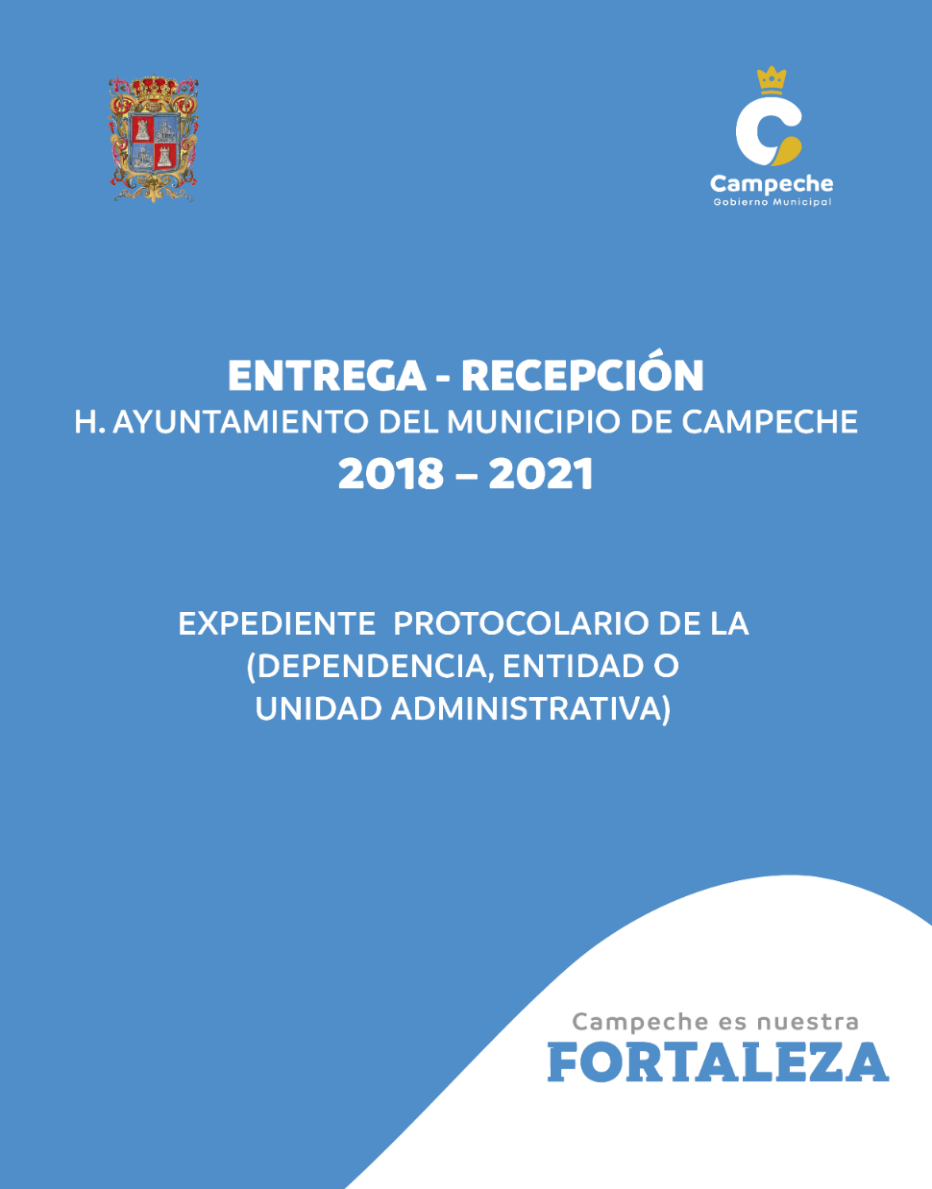 Modelo de Lomo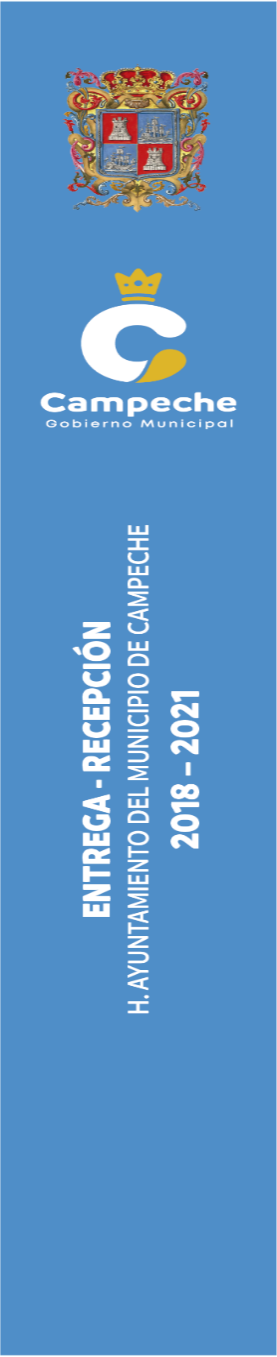 ANEXO “B” Modelo de Portada de Disco Compacto CD´s                     Etiqueta auto adherible color blanco que deberá considerar el CD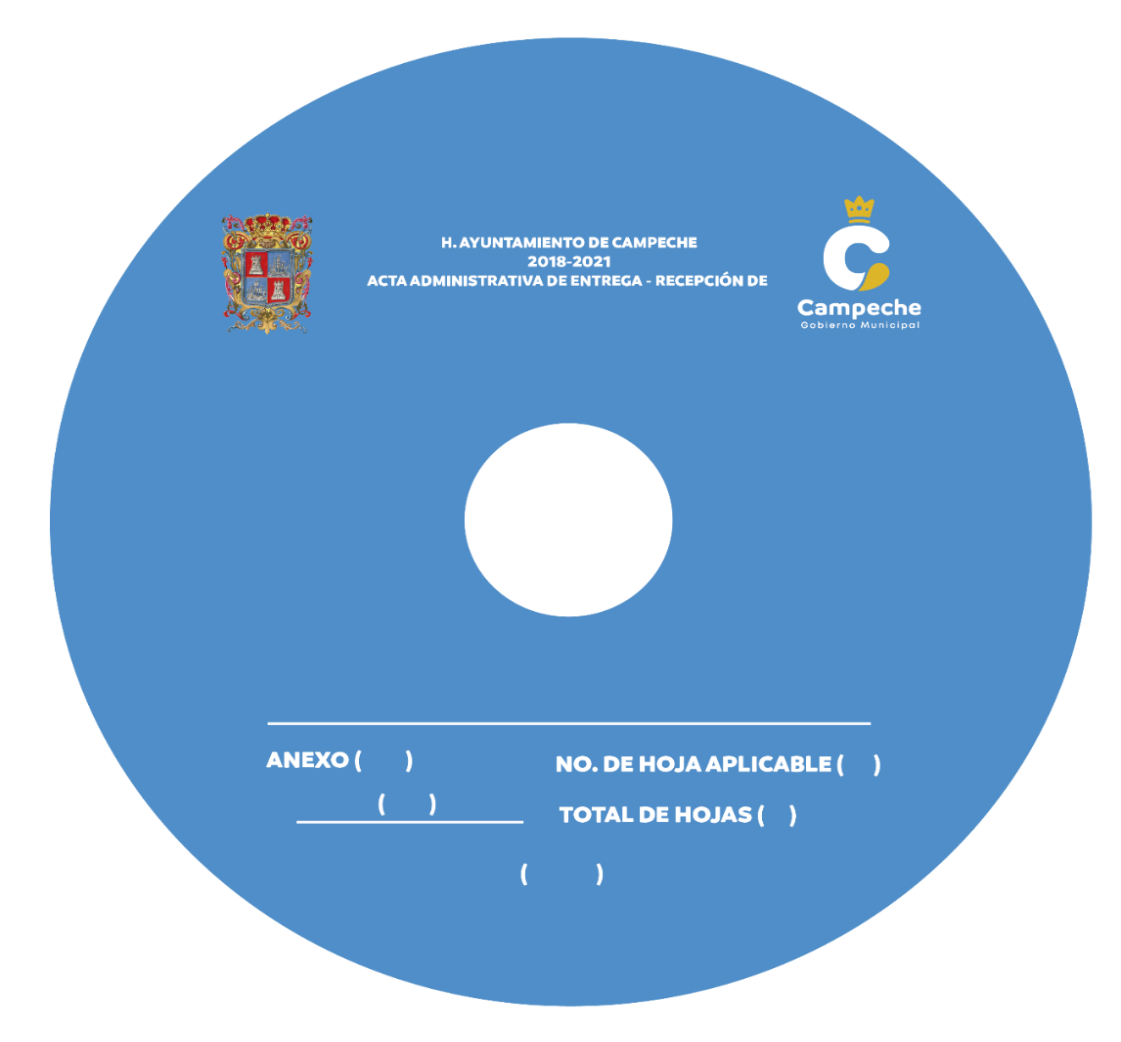 INSTRUCTIVO DE LLENADO DE CD.Nombre de la Dependencia, Entidad o Unidad Administrativa cuyo Titular efectúa la Entrega.Anotar el número del Anexo que le corresponde de conformidad con el Acta Administrativa de Entrega- Recepción.Anotar el nombre del Anexo que les corresponde de conformidad con el Acta Administrativa de Entrega-Recepción.Considerar en el CD el número consecutivo de hoja que le corresponda como parte integrante del Anexo de que se trate.Anotar el número total de hojas que contiene la información del Anexo incorporada en el CD.Espacio para la firma de todos los participantes.12.-FORMATOS DE ENTREGA RECEPCIÓN (180 FORMATOS)Los formatos que deberá contener el Acta de Entrega-Recepción del H. Ayuntamiento y la Administración Pública Municipal, para el cumplimiento de lo previsto en los artículos 14, 15, 16, 17, 18, 19 y 20 de la Ley de Entrega-Recepción del Estado de Campeche y sus Municipios, se presentan de manera enunciativa pero no limitativa mismos que se incorporan al Presente Manual como Anexo y son los siguientes: CUARTO. - Que, una vez analizado el Manual y sus formatos, este Cabildo considera procedente aprobarlo, por reunir los requisitos legales y administrativos aplicables.Con base a lo anterior, se emite el siguiente:A C U E R D OPRIMERO: SE APRUEBA EL DICTAMEN DE LA COMISIÓN EDILICIA DE ASUNTOS JURÍDICOS Y REGULARIZACIÓN DE LA TENENCIA DE LA TIERRA DEL H. AYUNTAMIENTO DE CAMPECHE, RELATIVO A LA PROPUESTA DEL ING. PAUL ALFREDO ARCE ONTIVEROS, SEGUNDO REGIDOR EN FUNICIONES DE PRESIDENTE MUNICIPAL DE CAMPECHE, A SOLICITUD DEL TITULAR DEL ÓRGANO INTERNO DE CONTROL, PARA EXPEDIR EL MANUAL QUE REGULA LOS PROCEDIMIENTOS PARA LA ENTREGA-RECEPCIÓN DEL H. AYUNTAMIENTO DE CAMPECHE Y LA ADMINISTRACIÓN PÚBLICA MUNICIPAL.SEGUNDO: SE EXPIDE EL MANUAL QUE REGULA LOS PROCEDIMIENTOS PARA LA ENTREGA-RECEPCIÓN DEL H. AYUNTAMIENTO DE CAMPECHE Y LA ADMINISTRACIÓN PÚBLICA MUNICIPALTERCERO: PUBLÍQUESE EN EL PERIÓDICO OFICIAL DEL ESTADO DE CAMPECHE, EN LA GACETA MUNICIPAL DEL MUNICIPIO DE CAMPECHE Y EN EL PORTAL DE TRANSPARENCIA DEL MUNICIPIO DE CAMPECHE.CUARTO: SE ABROGA EL MANUAL QUE REGULA LOS PROCEDIMIENTOS PARA LA ENTREGA-RECEPCIÓN DEL AYUNTAMIENTO Y LA ADMINISTRACIÓN PÚBLICA MUNICIPAL DE CAMPECHE EMITIDO MEDIANTE VIGÉSIMA SEGUNDA SESIÓN ORDINARIA DE CABILDO, CELEBRADA EL 29 DE JULIO DE 2020.QUINTO: SE DEROGAN TODAS AQUELLAS DISPOSICIONES QUE SE OPONGAN AL CONTENIDO DEL MANUAL QUE SE APRUEBA.SEXTO: INSÉRTESE EN EL LIBRO DE REGLAMENTOS, ACUERDOS Y DEMÁS DISPOSICIONES DE ESTE H. AYUNTAMIENTO DEL MUNICIPIO DE CAMPECHE.SÉPTIMO: CÚMPLASE.Dado en el Salón de Cabildo “4 de octubre”, recinto oficial del Honorable Ayuntamiento del Municipio de Campeche, Estado de Campeche, por UNANIMIDAD DE VOTOS a los 30 días del mes de abril del año 2021.Ing. Paúl Alfredo Arce Ontiveros, Segundo Regidor en funciones de Presidente Municipal; C. Yolanda del Carmen Montalvo López, Tercera Regidora; C. Arbin Eduardo Gamboa Jiménez, Cuarto Regidor; C. Elena Ucan Moo, Quinta Regidora; C. Aldo Román Contreras Uc, Sexto Regidor; C. Daniela Lastra Abreu; Séptima Regidora; Lic. Alfonso Alejandro Durán Reyes, Síndico de Asuntos Jurídicos; C.P. Joseline de la Luz Ureña Tuz, Síndica de Hacienda; y C. Margarita Rosa Minaya Méndez, Síndica. Ante el C. Lic. Miguel Ángel Toraya Ponce, Secretario del Ayuntamiento que certifica. (Rúbricas).Por lo tanto, mando se imprima, publique y circule para su debido cumplimiento.ING.PAUL ALFREDO ARCE ONTIVEROS,SEGUNDO REGIDOR EN FUNCIONES DE PRESIDENTE MUNICIPAL DE CAMPECHE.                                                                    LIC. MIGUEL ÁNGEL TORAYA PONCE                                                                     SECRETARIO DEL H. AYUNTAMIENTO.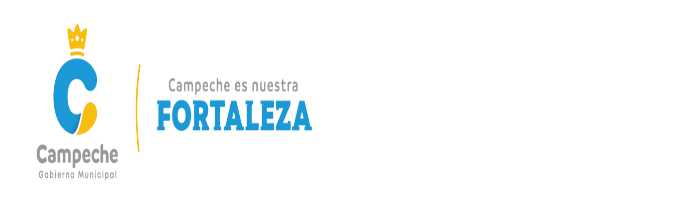 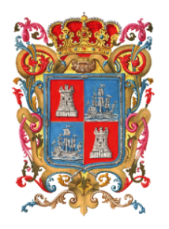                          “2021, Año de la Independencia”LICENCIADO MIGUEL ÁNGEL TORAYA PONCE, SECRETARIO DEL HONORABLE AYUNTAMIENTO DEL MUNICIPIO DE CAMPECHE.CERTIFICA: Con fundamento en lo establecido por los artículos 123 Fracción IV de la Ley Orgánica de los Municipios del Estado de Campeche; 18 fracción VII del Reglamento de la Administración Pública del Municipio de Campeche; 93 Fracción V del Reglamento Interior del H. Ayuntamiento para el Municipio de Campeche; que el texto inserto en su parte conducente corresponde íntegramente a su original el cual obra en el Libro de Actas de Sesiones de Cabildo, que se celebran durante el periodo constitucional de gobierno del primero de octubre del año dos mil dieciocho al treinta de septiembre del año dos mil veintiuno, relativo al PUNTO DÉCIMO TERCERO del Orden del Día de la TRIGÉSIMA PRIMERA SESIÓN ORDINARIA DEL H. AYUNTAMIENTO DEL MUNICIPIO DE CAMPECHE, celebrada el día 30 del mes de abril del año 2021, el cual reproduzco en su parte conducente:XIII.- SE SOMETE A CONSIDERACIÓN Y VOTACIÓN DEL CABILDO,EL DICTAMEN DE LA COMISIÓN EDILICIA DE ASUNTOS JURÍDICOS Y REGULARIZACIÓN DE LA TENENCIA DE LA TIERRA DEL H. AYUNTAMIENTO DE CAMPECHE, RELATIVO A LA PROPUESTA DEL ING. PAUL ALFREDO ARCE ONTIVEROS, SEGUNDO REGIDOR EN FUNCIONES DE PRESIDENTE MUNICIPAL DE CAMPECHE, A SOLICITUD DEL TITULAR  DEL ÓRGANO INTERNO DE CONTROL PARA EXPEDIR EL MANUAL QUE REGULA LOS PROCEDIMIENTOS PARA LA ENTREGA- RECEPCIÓN DEL H. AYUNTAMIENTO DE CAMPECHE Y LA ADMINISTRACION PÚBLICA MUNICIPAL. Segundo Regidor en Funciones de Presidente Municipal: En términos de lo establecido en los artículos 51, 58, 59 y 62 del Reglamento Interior del H. Ayuntamiento para el Municipio de Campeche, se somete el presente asunto a votación nominal, por lo que sírvanse a manifestarlo levantando su mano derecha.Secretario: De conformidad a lo establecido por el artículo 93 Fracción VIII del Reglamento Interior del H. Ayuntamiento para el Municipio de Campeche, le informo a usted Ciudadano Presidente Municipal, que se emitieron NUEVE votos a favor y CERO en contra. Segundo Regidor en Funciones de Presidente Municipal: Aprobado por UNANIMIDAD DE VOTOS…PARA TODOS LOS EFECTOS LEGALES CORRESPONDIENTES EXPIDO LA PRESENTE CERTIFICACIÓN EN LA CIUDAD DE SAN FRANCISCO DE CAMPECHE, MUNICIPIO Y ESTADO DE CAMPECHE, SIENDO EL DÍA TREINTA DEL MES DE ABRIL DEL AÑO DOS MIL VEINTIUNO.ATENTAMENTELIC. MIGUEL ÁNGEL TORAYA PONCE.SECRETARIO DEL H. AYUNTAMIENTO.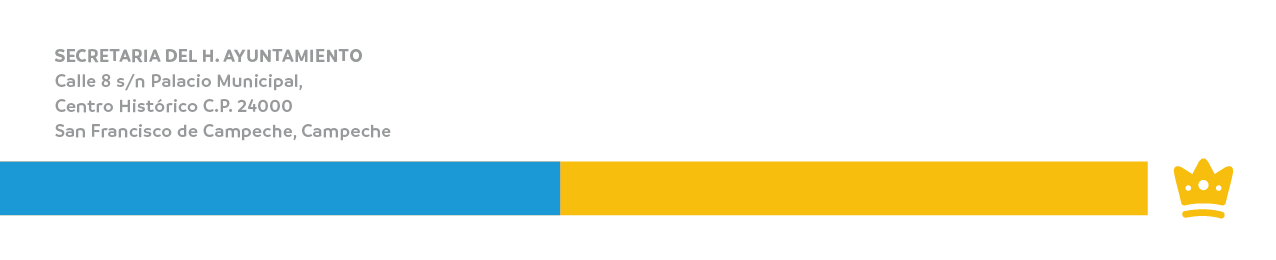 INTRODUCCIÓN.2-	OBJETIVO GENERAL. 3.-	OBJETIVOS ESPECÍFICOS. 4.-	MARCO JURÍDICO. 5.-	GLOSARIO DE TÉRMINOS.6.-	PROCEDIMIENTO DE ENTREGA-RECEPCIÓN.6.1.-	Sujetos que intervienen en el Procedimiento de Entrega-Recepción.7.-	DISPOSICIONES GENERALES.7.1.-	Sujetos Obligados. 7.2.-	Acta de Entrega-Recepción. 7.3.-	Consideraciones Generales Para el llenado de los Formatos de Entrega-Recepción.7.4.-	Intervención del Órgano Interno de Control. 7.5.-	Del Acto de Entrega-Recepción.7.6.-	De la verificación contenida en el Acta Administrativa de Entrega-Recepción y sus Anexos. 7.7.-	De las sanciones. 7.8.-	De la Integración del contenido de la Entrega-Recepción. 8.-	MODELO DE ACTA ADMINISTRATIVA DE ENTREGA-RECEPCIÓN.9.-	PROCESO DE ENTREGA-RECEPCIÓN DEL H. AYUNTAMIENTO Y LA ADMINISTRACIÓN PÚBLICA DEL MUNICIPIO DE CAMPECHE. 10.-	ENTREGA-RECEPCIÓN FINAL. 11.-	ANEXOS.Anexo “A”: Modelo de Portada y Lomo de la Carpeta del Expediente Protocolario.Anexo “B” Modelo de Portada de Disco Compacto CD. 12.-	FORMATOS DE ENTREGA RECEPCIÓN (180 FORMATOS). NÚMERO DE FORMATOAPLICA A:F 01Formatos obligatorios para todos los cargosF 02Formatos obligatorios para todos los cargosF 03Formatos obligatorios para todos los cargosF 04Formatos obligatorios para todos los cargosF 05Formatos obligatorios para todos los cargosF 06Formatos obligatorios para todos los cargosF 07Formatos obligatorios para todos los cargosF 08Formatos obligatorios para todos los cargosF 09Formatos obligatorios para todos los cargosNUMERO DE FORMATOAPLICA A:F 10   al   F 180Formatos solo cuando aplique a las funciones del cargo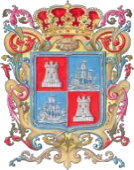 MUNICIPIO DE CAMPECHE PERÍODO CONSTITUCIONAL                                      (año-año)ACTA ADMINISTRATIVA DE ENTREGA-RECEPCIÓN(Imagen Institucional de la Administración Pública Municipal de que se trate)NO.  DE  FORMATONOMBRE DEL FORMATODESCRIPCIÓNNÚMERO  DE  FOJAS/CDI. ASUNTOS.I.1. MARCO JURÍDICO DE ACTUACIÓN.I. ASUNTOS.I.1. MARCO JURÍDICO DE ACTUACIÓN.I. ASUNTOS.I.1. MARCO JURÍDICO DE ACTUACIÓN.(ARTÍCULO 14 DE LA LEY DE ENTREGA-RECEPCIÓN DEL ESTADO DE CAMPECHE Y SUS MUNICIPIOS).(ARTÍCULO 14 DE LA LEY DE ENTREGA-RECEPCIÓN DEL ESTADO DE CAMPECHE Y SUS MUNICIPIOS).(ARTÍCULO 14 DE LA LEY DE ENTREGA-RECEPCIÓN DEL ESTADO DE CAMPECHE Y SUS MUNICIPIOS).F 01ACTA ADMINISTRATIVA DE ENTREGA - RECEPCIÓNEL ACTA ADMINISTRATIVAF 02MARCO JURÍDICO DE ACTUACIÓNLEYES Y REGLAMENTOS QUE APLIQUEN A LA UNIDAD ADMINISTRATIVA.F 03MANUAL DE ORGANIZACIÓNMANUAL DE ORGANIZACIÓN VIGENTE DE LA RESPECTIVA UNIDAD ADMINISTRATIVA (IMPRESO O EN DISCO COMPACTO).F 04MANUAL DE PROCEDIMIENTOSMANUAL DE PROCEDIMIENTOS VIGENTE DE LA RESPECTIVA UNIDAD ADMINISTRATIVA (IMPRESO O EN ARCHIVO ELECTRÓNICO).F 05INFORME DE ASUNTOS DE SU COMPETENCIADESCRIBIR LAS ACCIONES Y FUNCIONES INHERENTES AL CARGO QUE OCUPA EL SERVIDOR PÚBLICO SALIENTE VINCULADAS AL PLAN MUNICIPAL DE DESARROLLO.F 06ACTA EN LA QUE CONSTE LA TOMA DE PROTESTA  EL ACTA RELATIVAF 07ACTA CIRCUNSTANCIADA DE LA ENTREGA-RECEPCIÓNACTA CIRCUNSTANCIADA QUE DERIVE DE LA ENTREGA-RECEPCIÓN QUE PRECEDA.F 08NOMBRAMIENTO DEL SERVIDOR PÚBLICO SALIENTE Y DEL ENTRANTE, COPIA DE IDENTIFICACIÓN PERSONAL DE TODAS LAS PERSONAS QUE INTERVIENEN EN EL ACTA DE ENTREGA-RECEPCIÓN, OFICIO DE DESIGNACIÓN DEL REPRESENTANTE DEL ÓRGANO INTERNO DE CONTROL.ADJUNTAR COPIA DE LOS DOCUMENTOS MENCIONADOS.F 09CONSTANCIA DE CONCLUSIÓN DEL CARGOADJUNTAR CONSTANCIA F 10PLAN MUNICIPAL DE DESARROLLOADJUNTAR EL PLAN MUNICIPAL DE DESARROLLO EN ARCHIVO ELECTRÓNICO.F 11PROYECTOS Y COMPROMISOS INSTITUCIONALESRELACIONAR LOS PROYECTOS Y COMPROMISOS REALIZADOS POR LA UNIDAD ADMINISTRATIVA DURANTE LA GESTIÓN DE LA ADMINISTRACIÓN MUNICIPAL Y ADJUNTARLOS EN ARCHIVO ELECTRÓNICO.F 12PROGRAMAS ESTRATÉGICOSRELACIONAR Y ADJUNTAR LOS PROGRAMAS ESTRATÉGICOS PARA ALCANZAR LAS METAS DURANTE LA GESTIÓN DE LA ADMINISTRACIÓN PÚBLICA MUNICIPAL DE QUE SE TRATE.F 13PROGRAMAS PRIORITARIOSPRINCIPALES PROGRAMAS A CARGO DE LA UNIDAD ADMINISTRATIVA.F 14PROGRAMAS OPERATIVOSADJUNTAR EN FORMATO ELECTRÓNICO E IMPRESO LOS PROGRAMAS OPERATIVOS ANUALES EJECUTADOS POR LA RESPECTIVA UNIDAD ADMINISTRATIVA DURANTE LA GESTIÓN DE LA ADMINISTRACIÓN MUNICIPAL DE QUE SE TRATE.F 15INFORME DE PROGRAMAS OPERATIVOS ACTUALIZADOS AL ÚLTIMO TRIMESTRE DEL EJERCICIO EN CURSO.ADJUNTAR EN FORMATO ELECTRÓNICO E IMPRESO  LOS PROGRAMAS OPERATIVOS TRIMESTRALES DEL EJERCICIO EN CURSO Y SU ACTUALIZACIÓN MENSUAL A LA FECHA DE CONCLUSIÓN DEL CARGO.F 16SITUACIÓN QUE GUARDAN LOS PROGRAMAS FEDERALES, ESTATALES Y/O MUNICIPALESREPORTE GENERADO DE LAS CONDICIONES DE CADA UNO DE LOS PROGRAMAS.F 17MEMORIAS DOCUMENTALES DE LOS PRINCIPALES PROGRAMAS PROYECTOS O ACCIONES ESTRATÉGICAS Y PRIORITARIAS DEL GOBIERNO Y SUS INSTITUCIONESADJUNTAR EN FORMATO ELECTRÓNICO LA EVIDENCIA FOTOGRÁFICA Y/O GRABACIONES DE LOS PROGRAMAS Y/O ACCIONES REALIZADOS DURANTE LA GESTIÓN DE LA ADMINISTRACIÓN MUNICIPAL.NO. DE FORMATOI.2. OBRA PÚBLICA Y SERVICIOS RELACIONADOS CON LAS MISMAS.I.3. ADQUISIONES, ARRENDAMIENTOS Y PRESTACIÓN DE SERVICIOS.I.4. CONCESIONES, AUTORIZACIONES Y PERMISOSDOCUMENTACIÓN RELATIVA A CONCURSOS O LICITACIÓN DE OBRA PÚBLICA EN GENERAL, ADQUISICIONES, ARRENDAMIENTOS, PRESTACIÓN DE SERVICIOS, CONCESIONES, PERMISOS Y AUTORIZACIONES, ASÍ COMO SUS RESULTADOS, ADEMÁS LA RELACIÓN DE OBRAS PÚBLICAS TERMINADAS Y EN PROCESO, ASÍ COMO LOS ANTICIPOS PENDIENTES DE AMORTIZAR.(ARTÍCULO 14 DE LA LEY DE ENTREGA-RECEPCIÓN DEL ESTADO DE CAMPECHE Y SUS MUNICIPIOS)I.2. OBRA PÚBLICA Y SERVICIOS RELACIONADOS CON LAS MISMAS.I.3. ADQUISIONES, ARRENDAMIENTOS Y PRESTACIÓN DE SERVICIOS.I.4. CONCESIONES, AUTORIZACIONES Y PERMISOSDOCUMENTACIÓN RELATIVA A CONCURSOS O LICITACIÓN DE OBRA PÚBLICA EN GENERAL, ADQUISICIONES, ARRENDAMIENTOS, PRESTACIÓN DE SERVICIOS, CONCESIONES, PERMISOS Y AUTORIZACIONES, ASÍ COMO SUS RESULTADOS, ADEMÁS LA RELACIÓN DE OBRAS PÚBLICAS TERMINADAS Y EN PROCESO, ASÍ COMO LOS ANTICIPOS PENDIENTES DE AMORTIZAR.(ARTÍCULO 14 DE LA LEY DE ENTREGA-RECEPCIÓN DEL ESTADO DE CAMPECHE Y SUS MUNICIPIOS)I.2. OBRA PÚBLICA Y SERVICIOS RELACIONADOS CON LAS MISMAS.I.3. ADQUISIONES, ARRENDAMIENTOS Y PRESTACIÓN DE SERVICIOS.I.4. CONCESIONES, AUTORIZACIONES Y PERMISOSDOCUMENTACIÓN RELATIVA A CONCURSOS O LICITACIÓN DE OBRA PÚBLICA EN GENERAL, ADQUISICIONES, ARRENDAMIENTOS, PRESTACIÓN DE SERVICIOS, CONCESIONES, PERMISOS Y AUTORIZACIONES, ASÍ COMO SUS RESULTADOS, ADEMÁS LA RELACIÓN DE OBRAS PÚBLICAS TERMINADAS Y EN PROCESO, ASÍ COMO LOS ANTICIPOS PENDIENTES DE AMORTIZAR.(ARTÍCULO 14 DE LA LEY DE ENTREGA-RECEPCIÓN DEL ESTADO DE CAMPECHE Y SUS MUNICIPIOS)F 18DOCUMENTOS RELATIVOS A CONCURSOS DE OBRA PÚBLICAADJUNTAR LOS DOCUMENTOS RELACIONADOS, DICTÁMENES, BASES DEL CONCURSO, ACTAS CELEBRADAS, ACTA DE FALLO Y EL CONTRATO CORRESPONDIENTE.F 19DOCUMENTOS RELATIVOS A LICITACIONES DE OBRAS PÚBLICASADJUNTAR LOS DOCUMENTOS RELACIONADOS, DICTÁMENES BASES DE LAS LICITACIONES, ACTAS CELEBRADAS, ACTA DE FALLO Y EL CONTRATO CORRESPONDIENTE. F 20DOCUMENTOS RELATIVOS A ADQUISICIONESADJUNTAR LOS DOCUMENTOS RELACIONADOS, DICTÁMENES,  BASES, ACTAS CELEBRADAS, ACTA  DE  FALLO  Y  EL  CONTRATO CORRESPONDIENTE.F 21DOCUMENTOS RELATIVOS A CONTRATOS DE ADQUISICIONES EN PROCESO DE ENTREGAADJUNTAR CONTRATOS DE ADQUISICIONES QUE SE  ENCUENTREN EN PROCESO DE ENTREGA.F 22DOCUMENTOS RELATIVOS A ARRENDAMIENTOSADJUNTAR LOS DOCUMENTOS RELACIONADOS Y CONTRATOS  CORRESPONDIENTES.F 23DOCUMENTOS RELATIVOS A PRESTACIÓN DE SERVICIOSADJUNTAR LOS CONTRATOS DE PRESTACIÓN DE  SERVICIOSF 24DOCUMENTOS RELATIVOS A CONCESIONESADJUNTAR  CONTRATOS  DE  CONCESIONESF 25DOCUMENTOS RELATIVOS A PERMISOS Y AUTORIZACIONES ASÍ COMO SUS RESULTADOSADJUNTAR LOS DOCUMENTOS  CORRESPONDIENTESF 26RELACIÓN DE OBRAS PÚBLICAS TERMINADASADJUNTAR LA RELACIÓN DE  OBRAS  PÚBLICAS  TERMINADASF 27RELACIÓN DE OBRAS PÚBLICAS EN PROCESOADJUNTAR LA RELACIÓN DE  OBRAS  PÚBLICAS  EN PROCESOF 28RELACIÓN DE ANTICIPOS PENDIENTES DE AMORTIZARADJUNTAR LA RELACIÓN Y DOCUMENTAL  CORRESPONDIENTEF 29EXPEDIENTES TÉCNICOS DE OBRA PÚBLICAADJUNTAR LA RELACIÓN CORRESPONDIENTE.F 30EXPEDIENTES FINANCIEROS DE OBRA PÚBLICAADJUNTAR LA RELACIÓN CORRESPONDIENTE.F 31RELACIÓN DE ASUNTOS PENDIENTES DE OBRASADJUNTAR LA RELACIÓN DE LOS ASUNTOS PENDIENTES DE SOLVENTAR.  F 32PERMISOS PARA EL USO DE EXPLOSIVOS, TALA DE ÁRBOLES, CONSTRUCCIÓN DE CAMINOS Y DEMÁS INHERENTES A LA OBRA DE QUE SE TRATEADJUNTAR LOS PERMISOS CORRESPONDIENTES. F 33EXPEDIENTE GENERAL DE SERVICIOS MUNICIPALESADJUNTAR LA RELACIÓN Y LOS  EXPEDIENTES DE LOS SERVICIOS  MUNICIPALES CORRESPONDIENTESF 34EXPEDIENTE DE MANTENIMIENTO DE SERVICIOS MUNICIPALESADJUNTAR LA RELACIÓN Y LOS EXPEDIENTES CORRESPONDIENTES.  F 35EXPEDIENTE DE MANTENIMIENTO DE VEHÍCULOS, MAQUINARIA Y EQUIPOADJUNTAR LA RELACIÓN Y LOS  EXPEDIENTES  CORRESPONDIENTES.F 36CONVENIOS Y CONTRATOS DE OBRA PÚBLICAADJUNTAR LA RELACIÓN DE LOS EXPEDIENTES DE LOS  CONVENIOS  Y  CONTRATOS  DE  OBRA PÚBLICA  CORRESPONDIENTESF 37REPORTE DE AVANCE FÍSICO FINANCIERO DE LOS BIENES Y ACCIONES EJECUTADASADJUNTAR EL REPORTE CORRESPONDIENTE.NO.  DE  FORMATOI.5. ARCHIVOS.RELACIÓN DE ARCHIVOS POR UNIDAD ADMINISTRATIVA RESPONSABLE.(ARTÍCULO 14 DE LA LEY DE ENTREGA-RECEPCIÓN DEL ESTADO DE CAMPECHE Y SUS MUNICIPIOS).I.5. ARCHIVOS.RELACIÓN DE ARCHIVOS POR UNIDAD ADMINISTRATIVA RESPONSABLE.(ARTÍCULO 14 DE LA LEY DE ENTREGA-RECEPCIÓN DEL ESTADO DE CAMPECHE Y SUS MUNICIPIOS).I.5. ARCHIVOS.RELACIÓN DE ARCHIVOS POR UNIDAD ADMINISTRATIVA RESPONSABLE.(ARTÍCULO 14 DE LA LEY DE ENTREGA-RECEPCIÓN DEL ESTADO DE CAMPECHE Y SUS MUNICIPIOS).F 38ARCHIVOS VIGENTESADJUNTAR LA RELACIÓN DE LOS ARCHIVOS  VIGENTES.F 39RELACIÓN DE RESPALDO ELECTRÓNICO DE ARCHIVOS.ADJUNTAR RELACIÓN CORRESPONDIENTE.F 40ARCHIVO DE CONCENTRACIÓN ADJUNTAR RELACIÓN DEL ARCHIVO CORRESPONDIENTE.F 41ARCHIVO HISTÓRICO O MUERTOADJUNTAR RELACIÓN DEL ARCHIVO CORRESPONDIENTE.F 42PADRÓN DE CONTRIBUYENTESADJUNTAR EL PADRÓN DE CONTRIBUYENTES ACTUALIZADO DEL EJERCICIO FISCAL CORRESPONDIENTE.  F 43PADRÓN DE PROVEEDORES Y CONTRATISTASADJUNTAR EL PADRÓN DE PROVEEDORES Y CONTRATISTAS VIGENTE. F 44INVENTARIO DE FORMAS VALORADAS ADJUNTAR EL  INVENTARIO Y ARQUEO DE LAS FORMAS  VALORADAS.F 45INVENTARIO DE FACTURASADJUNTAR INVENTARIO DE FACTURAS EXPEDIDAS Y CANCELADAS Y LA INFORMACIÓN DE INICIO Y TÉRMINO DEL PERÍODO DE SUSCRIPCIÓN VIGENTE.F 46INVENTARIO DE RECIBOS DE INGRESOSADJUNTAR INVENTARIO DE RECIBOS INGRESOS. F 47RELACIÓN DE LOS CHEQUES EXPEDIDOS EN TRÁNSITO Y EN BLANCO.RELACIÓN DE CHEQUES EXPEDIDOS, EN TRÁNSITO Y EN BLANCO Y LAS TRANSFERENCIAS EFECTUADAS.F 48RELACIÓN ANALÍTICA DE PÓLIZAS DE SEGUROS CONTRATADOSADJUNTAR LA RELACIÓN CORRESPONDIENTE.F 49RELACIÓN ANALÍTICA DE DEPÓSITOS Y FIANZAS DE GARANTÍAS PROVENIENTES DE CUALQUIER TIPO DE  CONTRATOADJUNTAR LA RELACIÓN CORRESPONDIENTE. F 50RELACIÓN ANALÍTICA DE PAGOS REALIZADOS POR ANTICIPADOADJUNTAR LA RELACIÓN CORRESPONDIENTE Y  DOCUMENTAL  PERTINENTE.F 51ESTADO QUE GUARDAN LAS PARTICIPACIONES FEDERALES, ESTATALES  O  MUNICIPALESADJUNTAR LOS INFORMES F-13, F-14 Y F-15.F 52CONVENIOS CON COMPROMISOS DE RECURSOS ESTATALES VIGENTESADJUNTAR LOS CONVENIOS VIGENTES.F 53RELACIÓN DE EXPEDIENTES DE LOS IMPUESTOS Y CONTRIBUCIONES PAGADAS Y ADEUDADAS.ADJUNTAR LA RELACIÓN DE LOS EXPEDIENTES DE LAS CONTRIBUCIONES PAGADAS Y  ADEUDADAS.F 54ENTREGA DE SELLOS OFICIALESENTREGAR SELLOS OFICIALES.F 55LEGISLACIÓN FISCALADJUNTAR EN FORMATO  ELECTRÓNICO LA  LEGISLACIÓN  FISCAL  VIGENTE.F 56DECLARACIONES DE IMPUESTO SOBRE LA RENTA DEL PERÍODO DEL __ DE ___________ DE ______ AL ___ DE __________ DE ______ADJUNTAR LAS DECLARACIONES CORRESPONDIENTES.F 57EXPEDIENTES FISCALES DE CONTRIBUCIONES NO CUBIERTASADJUNTAR LA RELACIÓN DE LOS EXPEDIENTES PROMOVIDOS POR LAS AUTORIDAES COMPETENTES DERIVADOS DE LAS CONTRIBUCIONES NO  CUBIERTAS.F 58EXPEDIENTES FISCALES DE RETENCIONES EFECTUADAS A LOS TRABAJADORES NO ENTERADAS A LAS EMPRESAS, A LOS PARTICULARES O AUTORIDADES COMPETENTES.ADJUNTAR LA RELACIÓN DE LAS RETENCIONES DEDUCIDAS A LOS TRABAJADORES DISTINTITAS A LAS CONTRIBUCIONES NO ENTERADOS A LAS EMPRESAS, LOS PARTICULARES O AUTORIDADES COMPETENTES.F-59RELACIÓN DE CONTRIBUYENTES MOROSOSADJUNTAR LA RELACIÓN DE LOS  CONTRIBUYENTES  MOROSOS  DE  TODO  TIPO  DE  CONTRIBUCIONESNO. DE FORMATOI.6. ASUNTOS EN TRÁMITE.(ARTÍCULO 14 DE LA LEY DE ENTREGA-RECEPCIÓN DEL ESTADO DE CAMPECHE Y SUS MUNICIPIOS).I.6. ASUNTOS EN TRÁMITE.(ARTÍCULO 14 DE LA LEY DE ENTREGA-RECEPCIÓN DEL ESTADO DE CAMPECHE Y SUS MUNICIPIOS).I.6. ASUNTOS EN TRÁMITE.(ARTÍCULO 14 DE LA LEY DE ENTREGA-RECEPCIÓN DEL ESTADO DE CAMPECHE Y SUS MUNICIPIOS).F 60JUICIOS O PROCEDIMIENTOS ADMINISTRATIVOS O EXPEDIENTES JUDICIALES EN PROCESORELACIONAR  LA  SITUACIÓN  QUE  GUARDAN LOS JUICIOS O PROCEDIMIENTOS ADMINISTRATIVOS O EXPEDIENTES JUDICIALES EN PROCESOF 61REMATES PENDIENTES DE EJECUTARADJUNTAR LA RELACIÓN DE LOS REMATES PENDIENTES DE EJECUTAR RELATIVOS A LOS PROCEDIMIENTOS ADMINISTRATIVOS DE EJECUCIÓN FISCAL.F 62AUTORIZACIONES DE LA LEGISLATURA EN PROCESOADJUNTAR LAS AUTORIZACIONES DE LA LEGISLATURA  EN PROCESOF 63CONTRATOS Y CONVENIOS EN TRÁMITEADJUNTAR LOS CONTRATOS Y CONVENIOS EN TRÁMITE.F 64MULTAS ADMINISTRATIVAS FEDERALES NO FISCALES EN TRÁMITE DE COBROADJUNTAR LA RELACIÓN DE LOS CRÉDITOS Y DE LOS EXPEDIENTES DE LAS MULTAS FEDERALES NO FISCALES QUE DE ACUERDO AL ÚLTIMO INFORME DE LA SECRETARÍA DE FINANZAS SE ENCUENTREN EN TRÁMITE DE COBRO O PENDIENTES DE EJECUCIÓN.F 65INVENTARIO DE BIENES AJENOS O EN PROCESO ADMINISTRATIVO DE EJECUCIÓNADJUNTAR EL INVENTARIO CORRESPONDIENTE DE LOS BIENES EN DEPÓSITO.F 66RELACIÓN DE ASUNTOS EN TRÁMITE O EN PROCESO INCLUYENDO  ESCRITOS PENDIENTES DE ACORDAR ADJUNTAR LA RELACIÓN  CORRESPONDIENTE.F 67RELACIÓN DE LOS FORMATOS Y LOS COMPROBANTES RELATIVOS AL CUMPLIMIENTO DE LAS OBLIGACIONES COMUNES Y ESPECÍFICAS EN MATERIA DE TRANSPARENCIA PUBLICADOS EN LA PLATAFORMA NACIONAL.RELACIONAR Y ADJUNTAR LOS FORMATOS Y LOS COMPROBANTES RELATIVOS AL CUMPLIMIENTO DE LAS OBLIGACIONES COMUNES Y ESPECÍFICAS EN MATERIA DE TRANSPARENCIA PUBLICADOS EN LA PLATAFORMA NACIONAL DE TRANSPARENCIA, ACTUALIZADOS AL PERÍODO DE CONCLUSIÓN DEL CARGO.F 68RELACIÓN DE AVISOS DE PRIVACIDAD APLICABLES A LA BASE DE DATOS QUE CORRESPONDAN A LA UNIDAD ADMINISTRATIVA. RELACIONAR Y ADJUNTAR LOS AVISOS DE PRIVACIDAD INTEGRAL Y SIMPLIFICADO DE LA BASE DE DATOS DE LA UNIDAD ADMINISTRATIVA DEBIDAMENTE ACTUALIZADOS ACREDITÁNDOLO CON EL DOCUMENTO DE SEGURIDAD CORRESPONDIENTE, INDICANDO EL ENLACE DESIGNADO.  F 69OBSERVACIONES, REVISIONES O RECOMENDACIONES EN PROCESO DE ATENCIÓN EN MATERIA DE TRANSPARENCIA Y ACCESO A LA INFORMACIÓN PÚBLICA. ADJUNTAR LA RELACIÓN DE LAS OBSERVACIONES Y DE LOS EXPEDIENTES CORRESPONDIENTES.F 70INSTRUMENTOS DE CLASIFICACIÓN ARCHIVÍSTICA RELACIONAR Y ADJUNTAR EL CUADRO GENERAL DE CLASIFICACIÓN ARCHIVÍSTICA, EL CATÁLOGO DE DISPOSICIÓN DOCUMENTAL, LAS GUÍAS DE ARCHIVO DOCUMENTAL Y EL INVENTARIO GENERAL, VIGENTES; ASÍ COMO EL ÍNDICE DE EXPEDIENTES CLASIFICADOS COMO RESERVADOS DEBIDAMENTE ACTUALIZADO, INDICANDO EL RESPONSABLE DE ARCHIVO DE TRÁMITE Y DE CONCENTRACIÓN.F 71SOLICITUDES DE ACCESO A LA INFORMACIÓN PÚBLICA EN PROCESO DE ATENCIÓNADJUNTAR LA RELACIÓN DE LAS SOLICITUDES Y DE  LOS EXPEDIENTES QUE CORRESPONDAN.F 72INFORME DE OBRAS EN PROCESOADJUNTAR EL INFORME DE OBRAS  EN  PROCESOF 73ESTUDIOS Y PROYECTOS EN PROCESOADJUNTAR LA RELACIÓN DE LOS EXPEDIENTES RELATIVOS A LOS  ESTUDIOS Y PROYECTOS EN  PROCESO.F 74SENTENCIAS Y LAUDOS PENDIENTES DE CUMPLIMENTARADJUNTAR  LA  RELACIÓN DE LOS EXPEDIENTES CON SENTENCIAS  Y  LAUDOS PENDIENTES DE  CUMPLIMENTAR.F 75PROCESOS DE ADQUISICIONES EN TRÁMITEADJUNTAR LA DOCUMENTAL  CORRESPONDIENTE.F 76ZONA FEDERAL MARÍTIMO TERRESTRE Y/O TERRENOS GANADOS AL MARADJUNTAR  LA  RELACIÓN  DE  LOS  EXPEDIENTES  DE  ZOFEMAT.F 77COMITÉ DE ZOFEMAT ADJUNTAR  LAS  ACTAS  DEL  COMITÉ  DE  ZOFEMATNO.  DE  FORMATOII. RECURSOS HUMANOS. II. RECURSOS HUMANOS. II. RECURSOS HUMANOS. NO.  DE  FORMATO(ARTÍCULO 14 DE LA LEY DE ENTREGA-RECEPCIÓN DEL ESTADO DE CAMPECHE Y SUS MUNICIPIOS).(ARTÍCULO 14 DE LA LEY DE ENTREGA-RECEPCIÓN DEL ESTADO DE CAMPECHE Y SUS MUNICIPIOS).(ARTÍCULO 14 DE LA LEY DE ENTREGA-RECEPCIÓN DEL ESTADO DE CAMPECHE Y SUS MUNICIPIOS).F 78PLANTILLA DE PERSONALADJUNTAR  LAS  PLANTILLAS  DE  PERSONAL  QUE  PROPORCIONE  LA  DIRECCIÓN  DE  ADMINISTRACIÓN.F 79INVENTARIO DE RECURSOS HUMANOSADJUNTAR  EL  INVENTARIO  DE  RECURSOS  HUMANOS  QUE  PROPORCIONE  LA  DIRECCIÓN  DE  ADMINISTRACIÓN.F 80TABULADORES O REMUNERACIONES ASIGNADAS; INCLUYENDO COMPENSACIONES U OTRO TIPO DE INGRESOSADJUNTAR  EL  TABULADOR  VIGENTE  PREVISTO EN EL PRESUPUESTO DE EGRESOS DEL EJERCICIO FISCAL CORRESPONDIENTE.F 81ESTRUCTURA ORGÁNICAADJUNTAR  LA  ESTRUCTURA  ORGÁNICA  AUTORIZADA  POR  EL  CABILDOF 82RESUMEN DE PUESTOS Y PLAZAS (OCUPADAS Y VACANTES)ADJUNTAR  EL  RESUMEN  DE  PUESTOS  Y  PLAZAS  VACANTES  QUE  PROPORCIONE  LA  DIRECCIÓN  DE  ADMINISTRACIÓN.F 83EXPEDIENTES DE PERSONALADJUNTAR LA RELACIÓN DE LOS EXPEDIENTES  DEL  PERSONAL QUE PROPORCIONE LA  DIRECCIÓN  DE  ADMINISTRACIÓN..F 84RELACIÓN DE PERSONAL CON LICENCIA O PERMISOADJUNTAR LA RELACIÓN QUE PROPORCIONE LA  DIRECCIÓN  DE  ADMINISTRACIÓN.F 85RELACIÓN DE PERSONAL COMISIONADO AL ÁREAADJUNTAR LA RELACIÓN QUE  PROPORCIONE  LA  DIRECCIÓN  DE  ADMINISTRACIÓN.F 86RELACIÓN DE PERSONAL COMISIONADO A OTRAS ÁREASADJUNTAR LA RELACIÓN QUE  PROPORCIONE  LA  DIRECCIÓN  DE  ADMINISTRACIÓN.F 87CONTRATOS DE ASESORÍAS Y CONSULTORÍASADJUNTAR LA RELACION DE CONTRATOS QUE PROPORCIONE LA  DIRECCIÓN  DE  ADMINISTRACIÓN, RELACIONADOS CONFORME AL FORMATO DE TRANSPARENCIA ACTUALIZADO A LA FECHA DE CONCLUSIÓN DEL CARGO.F 88CONTRATOS DE PERSONAL ASIMILABLES A SALARIOSADJUNTAR LA RELACION DE CONTRATOS QUE PROPORCIONE LA LA  DIRECCIÓN  DE  ADMINISTRACIÓN, RELACIONADOS CONFORME AL FORMATO DE TRANSPARENCIA ACTUALIZADOS A LA FECHA DE CONCLUSIÓN DEL CARGO.F 89RELACIÓN DE PERSONAL EVENTUALADJUNTAR LA RELACIÓN QUE PROPORCIONE LA  DIRECCIÓN  DE  ADMINISTRACIÓN.F 90RELACIÓN DE PERSONAL DE LISTA DE RAYA  ADJUNTAR LA RELACIÓN QUE PROPORCIONE LA  DIRECCIÓN  DE  ADMINISTRACIÓN.F 91IRELACIÓN DE SUELDOS NO COBRADOSADJUNTAR LA RELACIÓN QUE PROPORCIONE LA  DIRECCIÓN  DE  ADMINISTRACIÓN.F 92PROGRAMA Y AVANCE DE CAPACITACIÓN DE PERSONALADJUNTAR EL PROGRAMA Y AVANCE DE CAPACITACIÓN DE PERSONAL QUE PROPORCIONE LA  DIRECCIÓN  DE  ADMINISTRACIÓN.F 93VACACIONES DE PERSONAL PENDIENTES DE DISFRUTARADJUNTAR LA RELACIÓN QUE PROPORCIONE LA  DIRECCIÓN  DE  ADMINISTRACIÓN.NO. DE FORMATOIII. RECURSOS MATERIALES.III. RECURSOS MATERIALES.III. RECURSOS MATERIALES.III. RECURSOS MATERIALES.III. RECURSOS MATERIALES.NO. DE FORMATO(ARTÍCULO 14 DE LA LEY DE ENTREGA-RECEPCIÓN DEL ESTADO DE CAMPECHE Y SUS MUNICIPIOS).(ARTÍCULO 14 DE LA LEY DE ENTREGA-RECEPCIÓN DEL ESTADO DE CAMPECHE Y SUS MUNICIPIOS).(ARTÍCULO 14 DE LA LEY DE ENTREGA-RECEPCIÓN DEL ESTADO DE CAMPECHE Y SUS MUNICIPIOS).(ARTÍCULO 14 DE LA LEY DE ENTREGA-RECEPCIÓN DEL ESTADO DE CAMPECHE Y SUS MUNICIPIOS).(ARTÍCULO 14 DE LA LEY DE ENTREGA-RECEPCIÓN DEL ESTADO DE CAMPECHE Y SUS MUNICIPIOS).F 94RELACIÓN DE SISTEMAS DESARROLLADOS INTERNAMENTERELACIÓN DE SISTEMAS DESARROLLADOS INTERNAMENTEADJUNTAR LA RELACIÓN CORRESPONDIENTE.ADJUNTAR LA RELACIÓN CORRESPONDIENTE.F 95RELACIÓN DE FORMAS OFICIALESRELACIÓN DE FORMAS OFICIALESADJUNTAR LOS FORMATOS OFICIALES CORRESPONDIENTES A LA UNIDAD ADMINISTRATIVA DE QUE SE TRATE.ADJUNTAR LOS FORMATOS OFICIALES CORRESPONDIENTES A LA UNIDAD ADMINISTRATIVA DE QUE SE TRATE.F 96COMBINACIONES DE CAJAS FUERTES O DE VALORESCOMBINACIONES DE CAJAS FUERTES O DE VALORESADJUNTAR LAS COMBINACIONES  CORRESPONDIENTES EN  SOBRE  CERRADO.ADJUNTAR LAS COMBINACIONES  CORRESPONDIENTES EN  SOBRE  CERRADO.F 97RELACIÓN DE RESGUARDO DE LLAVESRELACIÓN DE RESGUARDO DE LLAVESENTREGAR LAS LLAVES CORRESPONDIENTES.ENTREGAR LAS LLAVES CORRESPONDIENTES.F 98RELACIÓN DE BIENES EN ALMACÉNRELACIÓN DE BIENES EN ALMACÉNADJUNTAR LA  RELACIÓN QUE  PROPORCIONE LA  DIRECCIÓN  DE  ADMINISTRACIÓN..ADJUNTAR LA  RELACIÓN QUE  PROPORCIONE LA  DIRECCIÓN  DE  ADMINISTRACIÓN..F 99F 99RELACIÓN DE MATERIAL EXISTENTE EN BODEGAADJUNTAR LA RELACIÓN QUE PROPORCIONE LA  DIRECCIÓN  DE  ADMINISTRACIÓN.ADJUNTAR LA RELACIÓN QUE PROPORCIONE LA  DIRECCIÓN  DE  ADMINISTRACIÓN.F 100F 100MATERIAL BIBLIOGRÁFICO E INFORMATIVOADJUNTAR LA RELACIÓN CORRESPONDIENTE.ADJUNTAR LA RELACIÓN CORRESPONDIENTE.F 101F 101RELACIÓN DE PLANOS DE OBRAS Y SERVICIOSADJUNTAR LA RELACIÓN CORRESPONDIENTE.ADJUNTAR LA RELACIÓN CORRESPONDIENTE.F 102F 102CONVENIOS Y CONTRATOS RELACIONADOS CON EL PATRIMONIOADJUNTAR LOS CONVENIOS Y CONTRATOS  RELACIONADOS CON  EL  PATRIMONIO.ADJUNTAR LOS CONVENIOS Y CONTRATOS  RELACIONADOS CON  EL  PATRIMONIO.F 103F 103INVENTARIO DE PROGRAMAS DE CÓMPUTOADJUNTAR EL INVENTARIO CORRESPONDIENTE.ADJUNTAR EL INVENTARIO CORRESPONDIENTE.F 104F 104RELACIÓN DE SISTEMAS DE CÓMPUTOADJUNTAR  LA  RELACIÓN  DE  LOS  SISTEMAS  DE  CÓMPUTO EN USO.ADJUNTAR  LA  RELACIÓN  DE  LOS  SISTEMAS  DE  CÓMPUTO EN USO.F 105F 105RELACIÓN DE MOBILIARIO Y EQUIPO DE CÓMPUTOADJUNTAR LA RELACIÓN QUE  PROPORCIONE  LA  DIRECCIÓN  DE  ADMINISTRACIÓN.ADJUNTAR LA RELACIÓN QUE  PROPORCIONE  LA  DIRECCIÓN  DE  ADMINISTRACIÓN.F 106F 106RELACIÓN DE RESPALDOS DE INFORMACIÓN DEL SISTEMA DE CÓMPUTOADJUNTAR LOS RESPALDOS CORRESPONDIENTESADJUNTAR LOS RESPALDOS CORRESPONDIENTESF 107F 107INVENTARIO DE BIENES INMUEBLESADJUNTAR EL INVENTARIO DE BIENES INMUEBLES.ADJUNTAR EL INVENTARIO DE BIENES INMUEBLES.F 108F 108RELACIÓN DE MOBILIARIO Y EQUIPO DE OFICINA (MUEBLES)ADJUNTAR LA  RELACIÓN  DE MOBILIARIO Y EQUIPO DE OFICINA.ADJUNTAR LA  RELACIÓN  DE MOBILIARIO Y EQUIPO DE OFICINA.F 109F 109RELACIÓN DE EQUIPO DE COMUNICACIÓNADJUNTAR LA  RELACIÓN DE EQUIPO DE COMUNICACIÓN.ADJUNTAR LA  RELACIÓN DE EQUIPO DE COMUNICACIÓN.F 110F 110RELACIÓN DE PLANTILLA VEHICULARADJUNTAR LA RELACIÓN DE PLANTILLA VEHICULAR.ADJUNTAR LA RELACIÓN DE PLANTILLA VEHICULAR.F 111F 111RELACIÓN DE MAQUINARIA Y EQUIPOADJUNTAR LA RELACIÓN DE  MAQUINARIA  Y  EQUIPO.ADJUNTAR LA RELACIÓN DE  MAQUINARIA  Y  EQUIPO.F 112F 112RELACIÓN DEL REFRENDO VEHICULARADJUNTAR LA RELACIÓN DEL REFRENDO VEHICULAR.ADJUNTAR LA RELACIÓN DEL REFRENDO VEHICULAR.F 113F 113RELACIÓN DE HERRAMIENTAS MAYORES Y MENORESADJUNTAR DE HERRAMIENTAS MAYORES Y MENORES.ADJUNTAR DE HERRAMIENTAS MAYORES Y MENORES.F 114F 114RELACIÓN DE INSTRUMENTOS MUSICALESADJUNTAR LA RELACIÓN DE INSTRUMENTOS MUSICALES.ADJUNTAR LA RELACIÓN DE INSTRUMENTOS MUSICALES.F 115F 115RELACIÓN DE OBRAS DE ARTEADJUNTAR LA RELACIÓN DE OBRAS DE ARTE.ADJUNTAR LA RELACIÓN DE OBRAS DE ARTE.F 116F 116CONTRATOS DE BIENES MUEBLES DEL H. AYUNTAMIENTO ENTREGADOS EN CALIDAD DE PRÉSTAMO O EN COMODATOADJUNTAR LA RELACIÓN DE LOS CONTRATOS RESPECTIVOS. ADJUNTAR LA RELACIÓN DE LOS CONTRATOS RESPECTIVOS. F 117F 117CONTRATOS DE BIENES MUEBLES OTORGADOS AL H. AYUNTAMIENTO EN CALIDAD DE PRÉSTAMO O COMODATOADJUNTAR LA RELACIÓN DE LOS CONTRATOS  RESPECTIVOS.ADJUNTAR LA RELACIÓN DE LOS CONTRATOS  RESPECTIVOS.F 118F 118CONTRATOS DE BIENES INMUEBLES OTORGADOS AL H. AYUNTAMIENTO EN CALIDAD DE PRÉSTAMO O EN COMODATOADJUNTAR LA RELACIÓN DE LOS CONTRATOS RESPECTIVOS.ADJUNTAR LA RELACIÓN DE LOS CONTRATOS RESPECTIVOS.F 119F 119CONTRATOS DE BIENES INMUEBLES DEL H. AYUNTAMIENTO ENTREGADOS EN CALIDAD DE PRÉSTAMO O EN COMODATO.ADJUNTAR LA RELACIÓN DE LOS CONTRATOS    RESPECTIVOS.ADJUNTAR LA RELACIÓN DE LOS CONTRATOS    RESPECTIVOS.F 120F 120INMUEBLES RECIBIDOS EN DONACIÓNADJUNTAR RELACIÓN CORRESPONDIENTE.ADJUNTAR RELACIÓN CORRESPONDIENTE.F 121F 121DONACIÓN DE INMUEBLESADJUNTAR LA RELACIÓN Y LA PUBLICACIÓN DEL ACUERDO DE CABILDO CORRESPONDIENTE A LA GESTIÓN DE LA ADMINISTRACION MUNICIPAL DE QUE SE TRATE.ADJUNTAR LA RELACIÓN Y LA PUBLICACIÓN DEL ACUERDO DE CABILDO CORRESPONDIENTE A LA GESTIÓN DE LA ADMINISTRACION MUNICIPAL DE QUE SE TRATE.F 122F 122RESGUARDOS DE BIENES MUEBLES DEL PERSONALADJUNTAR  LOS  RESGUARDOS  DE  LOS  BIENES  MUEBLES  FIRMADOS  POR EL SERVIDOR PÚBLICO RESPECTIVO.ADJUNTAR  LOS  RESGUARDOS  DE  LOS  BIENES  MUEBLES  FIRMADOS  POR EL SERVIDOR PÚBLICO RESPECTIVO.F 123F 123RELACIÓN DE BIENES MUEBLES DADOS DE BAJA EN EL INVENTARIO CORRESPONDIENTE DEL ___ DE ________ DEL ______ AL ____ DE ________ DEL ______ADJUNTAR LA PUBLICACIÓN DEL RESPECTIVO ACUERDO DE CABILDO CORRESPONDIENTE A LA GESTIÓN DE LA ADMINISTRACION MUNICIPAL DE QUE SE TRATE.ADJUNTAR LA PUBLICACIÓN DEL RESPECTIVO ACUERDO DE CABILDO CORRESPONDIENTE A LA GESTIÓN DE LA ADMINISTRACION MUNICIPAL DE QUE SE TRATE.F 124F 124RELACIÓN DE BIENES MUEBLES ADQUIRIDOS Y PENDIENTES DE INCORPORAR AL INVENTARIOADJUNTAR LA RELACIÓN DE  LOS  BIENES Y LAS FACTURAS CORRESPONDIENTES.ADJUNTAR LA RELACIÓN DE  LOS  BIENES Y LAS FACTURAS CORRESPONDIENTES.NO.  DE  FORMATOIV. RECURSOS FINANCIEROS.DOCUMENTACIÓN FINANCIERA EN TÉRMINOS DE LA LEY GENERAL DE CONTABILIDAD GUBERNAMENTAL.(ARTÍCULO 14 DE LA LEY DE ENTREGA-RECEPCIÓN DEL ESTADO DE CAMPECHE Y SUS MUNICIPIOS).IV. RECURSOS FINANCIEROS.DOCUMENTACIÓN FINANCIERA EN TÉRMINOS DE LA LEY GENERAL DE CONTABILIDAD GUBERNAMENTAL.(ARTÍCULO 14 DE LA LEY DE ENTREGA-RECEPCIÓN DEL ESTADO DE CAMPECHE Y SUS MUNICIPIOS).IV. RECURSOS FINANCIEROS.DOCUMENTACIÓN FINANCIERA EN TÉRMINOS DE LA LEY GENERAL DE CONTABILIDAD GUBERNAMENTAL.(ARTÍCULO 14 DE LA LEY DE ENTREGA-RECEPCIÓN DEL ESTADO DE CAMPECHE Y SUS MUNICIPIOS).F 125ESTADO DE ACTIVIDADES AL _____DE _________________DE_______              ADJUNTAR  INFORME DEL  ESTADO  DE  ACTIVIDADES ACTUALIZADO A LA FECHA DE CONCLUSIÓN DEL CARGO.F 126ESTADO DE SITUACIÓN FINANCIERA AL ___ DE __________ DE ____ADJUNTAR INFORME  DEL  ESTADO  DE  SITUACIÓN  FINANCIERA ACTUALIZADO A LA FECHA DE CONCLUSIÓN DEL CARGO.F 127BALANZA DE COMPROBACIÓN AL ___ DE _______________ DE ____ADJUNTAR EN ARCHIVO ELECTRÓNICO EN FORMATO EXCEL LA RELACIÓN DE TODAS LAS CUENTAS CONTABLES ACTUALIZADO A LA FECHA DE CONCLUSIÓN DEL CARGO.F 128RELACIÓN DE SERVIDORES PÚBLICOS FACULTADOS PARA AUTORIZAR DOCUMENTOS Y/O MANEJAR FONDOS Y VALORESPERSONAS QUE FIRMAN LA AUTORIZACIÓN DE PAGOS Y FONDOS.F 129ARQUEO DE CAJAS RECAUDADORAS AL ___ DE _______________ DE ____ADJUNTAR INFORME DE LA COMPROBACIÓN DEL IMPORTE DE LOS INGRESOS OBTENIDOS EN LAS CAJAS RECAUDADORAS ACTUALIZADO A LA FECHA DE CONCLUSIÓN DEL CARGO.F 130CORTE DE CAJA (A LA PERSONA CONCENTRADORA DE LA RECAUDACIÓN) DEL MES AL ___ DE _______________ DE ____ADJUNTAR INFORME DEL CORTE DE CAJA ACTUALIZADO A LA FECHA DE CONCLUSIÓN DEL CARGO.F 131ARQUEO DE FONDOS FIJOS Y ESPECIALES AL ___ DE _______________ DE ____ MANIFESTAR EL ARQUEO DE VALORES DE LOS FONDOS REVOLVENTES QUE SE ENCUENTREN VIGENTES.F 132CONCILIACIONES BANCARIAS AL ___ DE _______________ DE ____ADJUNTAR EL INFORME DE LAS CONCILIACIONES BANCARIAS REALIZADAS ACTUALIZADO A LA FECHA DE CONCLUSIÓN DEL CARGO.F 133OFICIO DE CANCELACIÓN DE FIRMAS DE CUENTAS BANCARIAS AL ___ DE _______________ DE ____OFICIO DE CANCELACIÓN DE FIRMAS DEL SERVIDOR PÚBLICO SALIENTE CON FACULTADES PARA SUSCRIBIR Y EXPEDIR CHEQUES POR CADA CUENTA BANCARIA  SELLADO POR LA INSTITUCIÓN FINANCIERA CORRESPONDIENTE.F 134RELACIÓN DE INVERSIONES Y DEPÓSITOS AL ___ DE _____________ DE _____TODAS AQUELLAS CUENTAS BANCARIAS QUE TIENEN UNA INVERSIÓN A PLAZO Y LOS DEPÓSITOS EFECTUADOS. F 135RELACIÓN DE FIANZAS DEL PERSONALADJUNTAR LAS FIANZAS DE FIDELIDAD EXPEDIDAS A FAVOR DEL MUNICIPIO.F 136RELACIÓN DE DEUDORES DIVERSOSESPECIFICAR LOS DEUDORES E IMPORTES DE LOS  DE DERECHOS DE COBRO A FAVOR DEL MUNICIPIO DERIVADOS DEL CUMPLIMIENTO DE OBLIGACIONES, RESPONSABILIDADES Y GASTOS A COMPROBAR, ENTRE OTROS.F 137REPORTE DE REZAGOS EN CONTRIBUCIONESREPRESENTA EL MONTO DE LOS IMPORTES PENDIENTES DE RECAUDACIÓN A FAVOR DEL MUNICIPIO, CUYO ORIGEN SON LOS INGRESOS POR CONTRIBUCIONES, DERIVADO DE LOS IMPUESTOS, DERECHOS, PRODUCTOS Y APROVECHAMIENTOS.F 138RELACIÓN DE FINANCIAMIENTOS BANCARIOS CONTRATADOSRELACIÓN DE PRÉSTAMOS REALIZADOS CON INSTITUCIONES FINANCIERASF 139RELACIÓN DE ACREEDORES DIVERSOSREPRESENTA EL MONTO DE LAS OBLIGACIONES DE PAGO DEL MUNICIPIO, CUYO ORIGEN ES DISTINTO DE LAS OBLIGACIONES DE PROVEEDORES Y CONTRATISTAS.F 140ESTADO DE VARIACIÓN EN LA HACIENDA PÚBLICA AL ____  DE _______ADJUNTAR  EL  ESTADO  DE  VARIACIÓN  EN  LA  HACIENDA  PÚBLICA ACTUALIZADO A LA FECHA DE CONCLUSIÓN DEL CARGO.F 141ESTADO DE CAMBIOS EN LA SITUACIÓN FINANCIERA AL ____  DE _______ADJUNTAR  EL  ESTADO  DE  CAMBIOS  EN  LA  SITUACIÓN  FINANCIERA ACTUALIZADO A LA FECHA DE CONCLUSIÓN DEL CARGO.F 142ESTADO DE FLUJOS DE EFECTIVO AL  ____  DE _______ADJUNTAR  EL  ESTADO  DE  FLUJOS  DE  EFECTIVO ACTUALIZADO A LA FECHA DE CONCLUSIÓN DEL CARGO.F 143NOTAS A LOS ESTADOS FINANCIEROS AL  ____  DE _______ADJUNTAR  LAS  NOTAS  A  LOS  ESTADOS  FINANCIEROS ACTUALIZADO A LA FECHA DE CONCLUSIÓN DEL CARGO.F 144ESTADO ANALÍTICO DE ACTIVO AL  ____  DE _______ADJUNTAR  EL  ESTADO  ANALÍTICO  DEL  ACTIVO ACTUALIZADO A LA FECHA DE CONCLUSIÓN DEL CARGO.F 145INFORME DE CUENTAS POR COBRAR DERIVADAS DE CONTRIBUCIONES (CUENTAS DE ORDEN POR REZAGOS) AL  ____  DE _______ADJUNTAR EL INFORME DE CUENTAS POR COBRAR DERIVADAS DE CONTRIBUCIONES (CUENTAS DE ORDEN POR REZAGOS)  ACTUALIZADO A LA FECHA DE CONCLUSIÓN DEL CARGO.F 146INFORME DE PASIVOS CONTINGENTES AL  ____  DE _______ADJUNTAR  LA  INTEGRACIÓN  DE  LOS PASIVOS   CONTINGENTES ACTUALIZADO A LA FECHA DE CONCLUSIÓN DEL CARGO.F 147ESTADO ANALÍTICO DE INGRESOS AL  ____  DE _______ADJUNTAR  EL  ESTADO  ANALÍTICO  DE  INGRESOS ACTUALIZADO A LA FECHA DE CONCLUSIÓN DEL CARGO.F 148ESTADO ANALÍTICO DE INGRESOS EN SU CLASIFICACIÓN ECONÓMICA AL  ____  DE_______ADJUNTAR  EL  ESTADO  ANALÍTICO  DE  INGRESOS  EN  SU  CLASIFICACIÓN  ECONÓMICA ACTUALIZADO A LA FECHA DE CONCLUSIÓN DEL CARGO.F 149ESTADO ANALÍTICO DE INGRESOS EN SU CLASIFICACIÓN POR FUENTE DE FINANCIAMIENTO Y CONCEPTO INCLUYENDO LOS INGRESOS EXCEDENTES GENERADOS AL  ____  DE_______ADJUNTAR EL ESTADO ANALÍTICO DE INGRESOS EN SU  CLASIFICACIÓN  POR FUENTE DE FINANCIAMIENTO Y CONCEPTO ACTUALIZADO A LA FECHA DE CONCLUSIÓN DEL CARGO.F 150ESTADO ANALÍTICO DEL EJERCICIO DEL PRESUPUESTO DE EGRESOS AL  ____  DE_______ADJUNTAR EL ESTADO ANALÍTICO DEL EJERCICIO DEL  PRESUPUESTO DE EGRESOS ACTUALIZADO A LA FECHA DE CONCLUSIÓN DEL CARGO.F 151ESTADO ANALÍTICO DEL EJERCICIO DEL PRESUPUESTO DE EGRESOS EN SU CLASIFICACIÓN ADMINISTRATIVA  AL  ____  DE_______ADJUNTAR  EL  ESTADO   ANALÍTICO  DEL  EJERCICIO  DEL  PRESUPUESTO  DE  EGRESOS  EN  SU  CLASIFICACIÓN  ADMINISTRATIVA ACTUALIZADO A LA FECHA DE CONCLUSIÓN DEL CARGO.F 152ESTADO ANALÍTICO DEL EJERCICIO DEL PRESUPUESTO DE EGRESOS EN SU CLASIFICACIÓN ECONÓMICA (POR TIPO DE GASTO) AL  ____  DE _______ADJUNTAR  EL  ESTADO   ANALÍTICO  DEL  EJERCICIO  DEL  PRESUPUESTO  DE  EGRESOS  EN  SU  CLASIFICACIÓN   ECONÓMICA ACTUALIZADO A LA FECHA DE CONCLUSIÓN DEL CARGO.F 153ESTADO ANALÍTICO DEL EJERCICIO DEL PRESUPUESTO DE EGRESOS EN SU CLASIFICACIÓN POR OBJETO DE GASTO (CAPÍTULO Y CONCEPTO) AL  ____  DE _______ADJUNTAR EL ESTADO   ANALÍTICO DEL  EJERCICIO  DEL PRESUPUESTO DE  EGRESOS  EN SU  CLASIFICACIÓN POR  OBJETO  DEL  GASTO ACTUALIZADO A LA FECHA DE CONCLUSIÓN DEL CARGO.F 154ESTADO ANALÍTICO DEL EJERCICIO DEL PRESUPUESTO DE EGRESOS EN SU CLASIFICACIÓN FUNCIONAL AL  ____  DE_______ADJUNTAR  EL  ESTADO   ANALÍTICO  DEL  EJERCICIO  DEL  PRESUPUESTO  DE  EGRESOS  EN  SU  CLASIFICACIÓN   FUNCIONAL ACTUALIZADO A LA FECHA DE CONCLUSIÓN DEL CARGO.F 155GASTOS POR CATEGORÍA PROGRAMÁTICA AL  ____  DE _______ADJUNTAR LA INTEGRACIÓN DE LOS GASTOS POR  CATEGORÍA PROGRAMÁTICA ACTUALIZADO A LA FECHA DE CONCLUSIÓN DEL CARGO.F 156INDICADORES DE RESULTADOS AL  ____  DE_______ADJUNTAR  LOS  INDICADORES  DE  RESULTADOS ACTUALIZADO A LA FECHA DE CONCLUSIÓN DEL CARGO.F 157LEY DE INGRESOS DEL EJERCICIO FISCALADJUNTAR  LA  LEY  DE  INGRESOS  DEL  EJERCICIO  FISCAL VIGENTE.F 158PRESUPUESTO DE EGRESOS DEL EJERCICIO FISCALADJUNTAR EL PRESUPUESTO DE EGRESOS DEL EJERCICIO FISCAL VIGENTE.F 159MANUAL DE CONTABILIDADADJUNTAR EL MANUAL ESPECÍFICO VIGENTE.F 160SISTEMA DE CONTABILIDAD GUBERNAMENTALADJUNTAR  LA  DOCUMENTACIÓN  COMPROBATORIA  QUE  SOPORTE  LA  EXISTENCIA  DEL  SISTEMA  DE CONTABILIDAD  GUBERNAMENTAL.F 161BASE DE DATOS DEL SISTEMA DE CONTABILIDAD GUBERNAMENTALADJUNTAR  FORMATO  ELECTRÓNICO  CONTENIENDO  LA  BASE  DE  DATOS  DEL  SISTEMA  DE  CONTABILIDAD  GUBERNAMENTAL.F 162PROGRAMAS Y PROYECTOS DE INVERSIÓNADJUNTAR PROGRAMAS Y PROYECTOS DE INVERSIÓN VIGENTE.F 163CALENDARIZACIÓN Y METAS DE LOS PROGRAMAS Y PROYECTOS DE INVERSIÓNADJUNTAR LA  CALENDARIZACIÓN Y  METAS DE LOS  PROGRAMAS Y  PROYECTOS  DE  INVERSIÓN.F 164SITUACIÓN DE FONDOS REVOLVENTESADJUNTAR LA INTEGRACIÓN DE LOS FONDOS  REVOLVENTES EXISTENTES, SEÑALANDO SU  SITUACIÓN.F 165RELACIÓN DE GASTOS PENDIENTES DE COMPROBARADJUNTAR  LA  INTEGRACIÓN   EN   ARCHIVO  ELECTRÓNICO Y  LA  RELACIÓN  CONTABLE DE  LOS  GASTOS  PENDIENTES  DE  COMPROBARF 166RELACIÓN DE CUENTAS BANCARIAS, INVERSIONES, DEPÓSITOS, TÍTULOS O CUALQUIER OTRO CONTRATO CON INSTITUCIONES DE CRÉDITO, CASAS DE BOLSA O INSTITUCIONES SIMILARESADJUNTAR  RELACIÓN  DE  CUENTAS  BANCARIAS,  DE  INVERSIÓN,  TÍTULOS  O  CUALQUIER  OTRO  CONTRATO  CON  INSTITUCIONES  DE  CRÉDITO F 167RELACIÓN DE CHEQUES EXPEDIDOS SIN ENTREGARRELACIONAR Y ADJUNTAR LOS CHEQUES EXPEDIDOS NO ENTREGADOS.F 168RELACIÓN DE DOCUMENTOS Y CUENTAS POR COBRAR Y  POR PAGARADJUNTAR  LAS  RELACIONES  CORRESPONDIENTESF 169CANCELACIÓN DE CUENTAS BANCARIASADJUNTAR  LOS  OFICIOS  DE  CANCELACIÓN  DE  LAS  CUENTAS  BANCARIAS  QUE  PROCEDANF 170CONFIRMACIÓN DE SALDOSADJUNTAR  LOS  OFICIOS  DE  CONFIRMACIÓN  DE  SALDOS EXPEDIDOS POR LA INSTITUCIÓN FINANCIERA.F 171RELACIÓN DE ACUERDOS O CONVENIOSADJUNTAR LA RELACIÓN Y LOS ACUERDOS Y  CONVENIOS CELEBRADOS.F 172INFORME DEL ESTADO EN QUE SE ENCUENTRAN LAS REVISIONES PRACTICADAS O QUE SE ESTÉN PRACTICANDO POR LAS ENTIDADES DE FISCALIZACIÓN SUPERIOR DE LA FEDERACIÓN Y DEL ESTADO, ASÍ COMO LOS ÓRGANOS INTERNOS DE CONTROL Y DE LAS AUDITORÍAS EXTERNAS QUE HUBIEREN CONTRATADOADJUNTAR  LOS  INFORMES  CORRESPONDIENTESF 173RELACIÓN DE LOS DOCUMENTOS E INFORMACIÓN SOLICITADA POR LAS ENTIDADES FISCALIZADORAS DE LAS AUDITORÍAS EN PROCESOADJUNTAR  LA  RELACIÓN  DE  LOS  EXPEDIENTES  DE AUDITORIA EN PROCESO.F 174DISPOSITIVOS DE SEGURIDAD PARA ACCESO A PORTALES BANCARIOS EN INTERNETADJUNTAR  LOS  DISPOSITIVOS  DE  SEGURIDAD.F 175NOMBRES DE USUARIO Y CONTRASEÑA PARA ACCEDER A LOS SISTEMAS DE INFORMACIÓN Y SERVICIOS DE INTERNETENTREGAR  EL  NOMBRE  DE  USUARIO  Y  CONTRASEÑA  PARA  ACCEDER  A  LOS  SISTEMAS  DE  INFORMACIÓN  Y  SERVICIOS  DE  INTERNETF 176FIDEICOMISOS  DE  INVERSIÓN ADJUNTAR  LOS  CONTRATOS  DE  FIDEICOMISOSNO.  DE  FORMATOINFORMACIÓN ADICIONAL CABILDOINFORMACIÓN ADICIONAL CABILDOINFORMACIÓN ADICIONAL CABILDOF 177LOS LIBROS DE ACTAS DE SESIONES DE CABILDOADJUNTAR LA RELACIÓN Y ENTREGAR LOS  LIBROS DE  ACTAS  DE  CABILDO.F 178RELACIÓN DE ACUERDOS DE SESIONES DE CABILDO PENDIENTES DE CUMPLIRADJUNTAR LA RELACIÓN  CORRESPONDIENTE.F 179RELACIÓN DE LOS ACUERDOS DE SESIONES DE CABILDOADJUNTAR LA RELACIÓN Y ENTREGAR LOS ACUERDOS DE LAS SESIONES DE CABILDO.F 180RELACIÓN DE CONVENIOS CELEBRADOS CON OTRO MUNICIPIOS, CON EL ESTADO O LA FEDERACIÓNADJUNTAR LOS CONVENIOS CORRESPONDIENTES.ENTREGARECIBENOMBRE Y FIRMA AUTÓGRAFADEL SERVIDOR PÚBLICO SALIENTE.NOMBRE Y FIRMA AUTÓGRAFADEL SERVIDOR PÚBLICO ENTRANTE.TESTIGOTESTIGONOMBRE Y FIRMA AUTÓGRAFA DEL TESTIGO DEL SERVIDOR PÚBLICO QUE ENTREGANOMBRE Y FIRMA AUTÓGRAFA DEL TESTIGO DEL SERVIDOR PÚBLICO QUE RECIBEPOR EL ÓRGANO INTERNO DE CONTROLNOMBRE Y FIRMA AUTOGRAFA DEL TITULAR O REPRESENTANTE DEL OIC1.- Presidente Municipal;2.- Regidor Primero;3.- Regidor Segundo;4.- Regidor Tercero;5.- Regidor Cuarto;6.- Regidor Quinto;7.- Regidor Sexto;8.- Regidor Séptimo;9.- Regidor Octavo;10.-Regidor Noveno;11.-Regidor Décimo;12.-Regidor Décimo Primero;13.-Síndico de Asuntos Jurídicos;14.-Síndico de Hacienda;15.-Síndico de representación proporcional.I.-Secretaría del H. Ayuntamiento;II.-Tesorería Municipal;III.-Dirección de Administración;IV.-Órgano Interno de Control;V.-Dirección de Planeación y Proyectos de Inversión Pública Productiva;VI.-Dirección Jurídica;VII.-Dirección de Obras Públicas y Desarrollo Urbano;VIII.-Dirección de Servicios Públicos;IX.-Dirección de Catastro;X.-Dirección de Protección al Medio Ambiente y Desarrollo Sustentable;XI.-Dirección de Desarrollo Social;XII.-Dirección de Deportes;XIII.-Dirección de Atención a Comunidades Rurales y Asuntos Indígenas;XIV.-Dirección de Participación Ciudadana;XV.-Dirección de Desarrollo Económico;XVI.-Dirección de Emprendimiento;XVII.-Dirección de Turismo y Cultura;XVIII.-Dirección de Protección Civil;XIX.-Dirección de Transporte Municipal;XX.-Dirección de Transparencia y Archivos;XXI.-Dirección de Atención Ciudadana;XXII.-Oficina de la Presidencia Municipal.Sistema para el Desarrollo Integral de la Familia del Municipio de CampecheSistema Municipal de Agua Potable y Alcantarillado de Campeche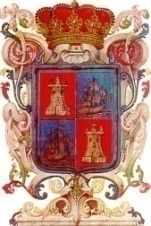 FORMATO ENTREGA-RECEPCIÓNFORMATO ENTREGA-RECEPCIÓNFORMATO ENTREGA-RECEPCIÓNFORMATO ENTREGA-RECEPCIÓNFORMATO ENTREGA-RECEPCIÓNF 01HOJA____DE____HOJA____DE____HOJA____DE____HOJA____DE____HOJA____DE____HOJA____DE____MUNICIPIO DE CAMPECHEPERÍODO CONSTITUCIONAL (AÑO - AÑO)ACTA ADMINISTRATIVA DE ENTREGA RECEPCIÓNMUNICIPIO DE CAMPECHEPERÍODO CONSTITUCIONAL (AÑO - AÑO)ACTA ADMINISTRATIVA DE ENTREGA RECEPCIÓNMUNICIPIO DE CAMPECHEPERÍODO CONSTITUCIONAL (AÑO - AÑO)ACTA ADMINISTRATIVA DE ENTREGA RECEPCIÓNDIADIADIAMESMESAÑOUNIDAD  ADMINISTRATIVA_______________________________________________________________________________________________________________________________________ÁREA ADMINISTRATIVA_______________________________________________________________________________________________________________________________________ADJUNTAR ACTA ADMINISTRATIVA DE ENTREGA-RECEPCIÓNADJUNTAR ACTA ADMINISTRATIVA DE ENTREGA-RECEPCIÓNADJUNTAR ACTA ADMINISTRATIVA DE ENTREGA-RECEPCIÓNADJUNTAR ACTA ADMINISTRATIVA DE ENTREGA-RECEPCIÓNADJUNTAR ACTA ADMINISTRATIVA DE ENTREGA-RECEPCIÓNADJUNTAR ACTA ADMINISTRATIVA DE ENTREGA-RECEPCIÓNADJUNTAR ACTA ADMINISTRATIVA DE ENTREGA-RECEPCIÓNADJUNTAR ACTA ADMINISTRATIVA DE ENTREGA-RECEPCIÓNADJUNTAR ACTA ADMINISTRATIVA DE ENTREGA-RECEPCIÓNADJUNTAR ACTA ADMINISTRATIVA DE ENTREGA-RECEPCIÓNART 14 DE LA LEY DE ENTREGA-RECEPCIÓN DEL ESTADO DE CAMPECHE Y SUS MUNICIPIOSART 14 DE LA LEY DE ENTREGA-RECEPCIÓN DEL ESTADO DE CAMPECHE Y SUS MUNICIPIOSART 14 DE LA LEY DE ENTREGA-RECEPCIÓN DEL ESTADO DE CAMPECHE Y SUS MUNICIPIOSART 14 DE LA LEY DE ENTREGA-RECEPCIÓN DEL ESTADO DE CAMPECHE Y SUS MUNICIPIOSART 14 DE LA LEY DE ENTREGA-RECEPCIÓN DEL ESTADO DE CAMPECHE Y SUS MUNICIPIOSART 14 DE LA LEY DE ENTREGA-RECEPCIÓN DEL ESTADO DE CAMPECHE Y SUS MUNICIPIOSART 14 DE LA LEY DE ENTREGA-RECEPCIÓN DEL ESTADO DE CAMPECHE Y SUS MUNICIPIOSART 14 DE LA LEY DE ENTREGA-RECEPCIÓN DEL ESTADO DE CAMPECHE Y SUS MUNICIPIOSART 14 DE LA LEY DE ENTREGA-RECEPCIÓN DEL ESTADO DE CAMPECHE Y SUS MUNICIPIOSART 14 DE LA LEY DE ENTREGA-RECEPCIÓN DEL ESTADO DE CAMPECHE Y SUS MUNICIPIOSSERVIDOR  PÚBLICO  SALIENTESERVIDOR  PÚBLICO  SALIENTESERVIDOR  PÚBLICO  ENTRANTESERVIDOR  PÚBLICO  ENTRANTEFOLIO NO.FOLIO NO.FOLIO NO.FOLIO NO.NOMBRE Y FIRMANOMBRE Y FIRMANOMBRE Y FIRMANOMBRE Y FIRMAFOLIO NO.FOLIO NO.FORMATO ENTREGA-RECEPCIÓNFORMATO ENTREGA-RECEPCIÓNFORMATO ENTREGA-RECEPCIÓNFORMATO ENTREGA-RECEPCIÓNFORMATO ENTREGA-RECEPCIÓNFORMATO ENTREGA-RECEPCIÓNFORMATO ENTREGA-RECEPCIÓNFORMATO ENTREGA-RECEPCIÓNFORMATO ENTREGA-RECEPCIÓNFORMATO ENTREGA-RECEPCIÓNFORMATO ENTREGA-RECEPCIÓNF 02HOJA____DE____HOJA____DE____HOJA____DE____HOJA____DE____HOJA____DE____HOJA____DE____HOJA____DE____HOJA____DE____HOJA____DE____HOJA____DE____HOJA____DE____HOJA____DE____MUNICIPIO DE CAMPECHEPERÍODO CONSTITUCIONAL (AÑO - AÑO)MARCO JURÍDICO DE ACTUACIÓNMUNICIPIO DE CAMPECHEPERÍODO CONSTITUCIONAL (AÑO - AÑO)MARCO JURÍDICO DE ACTUACIÓNMUNICIPIO DE CAMPECHEPERÍODO CONSTITUCIONAL (AÑO - AÑO)MARCO JURÍDICO DE ACTUACIÓNMUNICIPIO DE CAMPECHEPERÍODO CONSTITUCIONAL (AÑO - AÑO)MARCO JURÍDICO DE ACTUACIÓNMUNICIPIO DE CAMPECHEPERÍODO CONSTITUCIONAL (AÑO - AÑO)MARCO JURÍDICO DE ACTUACIÓNMUNICIPIO DE CAMPECHEPERÍODO CONSTITUCIONAL (AÑO - AÑO)MARCO JURÍDICO DE ACTUACIÓNMUNICIPIO DE CAMPECHEPERÍODO CONSTITUCIONAL (AÑO - AÑO)MARCO JURÍDICO DE ACTUACIÓNMUNICIPIO DE CAMPECHEPERÍODO CONSTITUCIONAL (AÑO - AÑO)MARCO JURÍDICO DE ACTUACIÓNMUNICIPIO DE CAMPECHEPERÍODO CONSTITUCIONAL (AÑO - AÑO)MARCO JURÍDICO DE ACTUACIÓNDIADIADIADIADIADIAMESMESMESMESMESAÑOUNIDAD  ADMINISTRATIVAUNIDAD  ADMINISTRATIVAUNIDAD  ADMINISTRATIVA_____________________________________________________________________________________________________________________________________________________________________________________________________________________________________________________________________________________________________________________________________________________________________________________________________________________ÁREA ADMINISTRATIVAÁREA ADMINISTRATIVAÁREA ADMINISTRATIVA_____________________________________________________________________________________________________________________________________________________________________________________________________________________________________________________________________________________________________________________________________________________________________________________________________________________NOMBRE DEL ORDENAMIENTO JURÍDICO/ADMINISTRATIVO F E C H AF E C H AF E C H AF E C H AF E C H AF E C H AF E C H AF E C H AF E C H AF E C H AF E C H AF E C H AF E C H AF E C H AVIGENCIAVIGENCIAVIGENCIAVIGENCIAVIGENCIAVIGENCIAOBSERVACIONESOBSERVACIONESOBSERVACIONESNOMBRE DEL ORDENAMIENTO JURÍDICO/ADMINISTRATIVO EXPEDICIÓNEXPEDICIÓNEXPEDICIÓNEXPEDICIÓNEXPEDICIÓNEXPEDICIÓNPUBLICACIÓNPUBLICACIÓNPUBLICACIÓNPUBLICACIÓNPUBLICACIÓNPUBLICACIÓNPUBLICACIÓNPUBLICACIÓNVIGENCIAVIGENCIAVIGENCIAVIGENCIAVIGENCIAVIGENCIAOBSERVACIONESOBSERVACIONESOBSERVACIONESNOMBRE DEL ORDENAMIENTO JURÍDICO/ADMINISTRATIVO EXPEDICIÓNEXPEDICIÓNEXPEDICIÓNEXPEDICIÓNEXPEDICIÓNEXPEDICIÓNNo. P.O.No. P.O.FECHAFECHAFECHAFECHAFECHAFECHAVIGENCIAVIGENCIAVIGENCIAVIGENCIAVIGENCIAVIGENCIAOBSERVACIONESOBSERVACIONESOBSERVACIONESART 14 DE LA LEY DE ENTREGA-RECEPCIÓN DEL ESTADO DE CAMPECHE Y SUS MUNICIPIOSART 14 DE LA LEY DE ENTREGA-RECEPCIÓN DEL ESTADO DE CAMPECHE Y SUS MUNICIPIOSART 14 DE LA LEY DE ENTREGA-RECEPCIÓN DEL ESTADO DE CAMPECHE Y SUS MUNICIPIOSART 14 DE LA LEY DE ENTREGA-RECEPCIÓN DEL ESTADO DE CAMPECHE Y SUS MUNICIPIOSART 14 DE LA LEY DE ENTREGA-RECEPCIÓN DEL ESTADO DE CAMPECHE Y SUS MUNICIPIOSART 14 DE LA LEY DE ENTREGA-RECEPCIÓN DEL ESTADO DE CAMPECHE Y SUS MUNICIPIOSART 14 DE LA LEY DE ENTREGA-RECEPCIÓN DEL ESTADO DE CAMPECHE Y SUS MUNICIPIOSART 14 DE LA LEY DE ENTREGA-RECEPCIÓN DEL ESTADO DE CAMPECHE Y SUS MUNICIPIOSART 14 DE LA LEY DE ENTREGA-RECEPCIÓN DEL ESTADO DE CAMPECHE Y SUS MUNICIPIOSART 14 DE LA LEY DE ENTREGA-RECEPCIÓN DEL ESTADO DE CAMPECHE Y SUS MUNICIPIOSART 14 DE LA LEY DE ENTREGA-RECEPCIÓN DEL ESTADO DE CAMPECHE Y SUS MUNICIPIOSART 14 DE LA LEY DE ENTREGA-RECEPCIÓN DEL ESTADO DE CAMPECHE Y SUS MUNICIPIOSART 14 DE LA LEY DE ENTREGA-RECEPCIÓN DEL ESTADO DE CAMPECHE Y SUS MUNICIPIOSART 14 DE LA LEY DE ENTREGA-RECEPCIÓN DEL ESTADO DE CAMPECHE Y SUS MUNICIPIOSART 14 DE LA LEY DE ENTREGA-RECEPCIÓN DEL ESTADO DE CAMPECHE Y SUS MUNICIPIOSART 14 DE LA LEY DE ENTREGA-RECEPCIÓN DEL ESTADO DE CAMPECHE Y SUS MUNICIPIOSART 14 DE LA LEY DE ENTREGA-RECEPCIÓN DEL ESTADO DE CAMPECHE Y SUS MUNICIPIOSART 14 DE LA LEY DE ENTREGA-RECEPCIÓN DEL ESTADO DE CAMPECHE Y SUS MUNICIPIOSART 14 DE LA LEY DE ENTREGA-RECEPCIÓN DEL ESTADO DE CAMPECHE Y SUS MUNICIPIOSART 14 DE LA LEY DE ENTREGA-RECEPCIÓN DEL ESTADO DE CAMPECHE Y SUS MUNICIPIOSART 14 DE LA LEY DE ENTREGA-RECEPCIÓN DEL ESTADO DE CAMPECHE Y SUS MUNICIPIOSART 14 DE LA LEY DE ENTREGA-RECEPCIÓN DEL ESTADO DE CAMPECHE Y SUS MUNICIPIOSART 14 DE LA LEY DE ENTREGA-RECEPCIÓN DEL ESTADO DE CAMPECHE Y SUS MUNICIPIOSART 14 DE LA LEY DE ENTREGA-RECEPCIÓN DEL ESTADO DE CAMPECHE Y SUS MUNICIPIOSSERVIDOR  PÚBLICO  SALIENTESERVIDOR  PÚBLICO  SALIENTESERVIDOR  PÚBLICO  SALIENTESERVIDOR  PÚBLICO  SALIENTESERVIDOR  PÚBLICO  SALIENTESERVIDOR  PÚBLICO  ENTRANTESERVIDOR  PÚBLICO  ENTRANTESERVIDOR  PÚBLICO  ENTRANTESERVIDOR  PÚBLICO  ENTRANTESERVIDOR  PÚBLICO  ENTRANTEFOLIO NO.FOLIO NO.FOLIO NO.FOLIO NO.FOLIO NO.FOLIO NO.FOLIO NO.FOLIO NO.NOMBRE Y FIRMANOMBRE Y FIRMANOMBRE Y FIRMANOMBRE Y FIRMANOMBRE Y FIRMANOMBRE Y FIRMANOMBRE Y FIRMANOMBRE Y FIRMANOMBRE Y FIRMANOMBRE Y FIRMAFOLIO NO.FOLIO NO.FOLIO NO.FOLIO NO.FORMATO ENTREGA-RECEPCIÓNFORMATO ENTREGA-RECEPCIÓNFORMATO ENTREGA-RECEPCIÓNFORMATO ENTREGA-RECEPCIÓNFORMATO ENTREGA-RECEPCIÓNFORMATO ENTREGA-RECEPCIÓNFORMATO ENTREGA-RECEPCIÓNFORMATO ENTREGA-RECEPCIÓNFORMATO ENTREGA-RECEPCIÓNFORMATO ENTREGA-RECEPCIÓNFORMATO ENTREGA-RECEPCIÓNFORMATO ENTREGA-RECEPCIÓNF 03F 03HOJA____DE____HOJA____DE____HOJA____DE____HOJA____DE____HOJA____DE____HOJA____DE____HOJA____DE____HOJA____DE____HOJA____DE____HOJA____DE____HOJA____DE____HOJA____DE____HOJA____DE____HOJA____DE____MUNICIPIO DE CAMPECHEPERÍODO CONSTITUCIONAL (AÑO - AÑO)MANUAL DE ORGANIZACIÓNMUNICIPIO DE CAMPECHEPERÍODO CONSTITUCIONAL (AÑO - AÑO)MANUAL DE ORGANIZACIÓNMUNICIPIO DE CAMPECHEPERÍODO CONSTITUCIONAL (AÑO - AÑO)MANUAL DE ORGANIZACIÓNMUNICIPIO DE CAMPECHEPERÍODO CONSTITUCIONAL (AÑO - AÑO)MANUAL DE ORGANIZACIÓNMUNICIPIO DE CAMPECHEPERÍODO CONSTITUCIONAL (AÑO - AÑO)MANUAL DE ORGANIZACIÓNMUNICIPIO DE CAMPECHEPERÍODO CONSTITUCIONAL (AÑO - AÑO)MANUAL DE ORGANIZACIÓNMUNICIPIO DE CAMPECHEPERÍODO CONSTITUCIONAL (AÑO - AÑO)MANUAL DE ORGANIZACIÓNMUNICIPIO DE CAMPECHEPERÍODO CONSTITUCIONAL (AÑO - AÑO)MANUAL DE ORGANIZACIÓNDIADIADIADIADIADIADIAMESMESMESMESMESAÑOAÑOUNIDAD  ADMINISTRATIVAUNIDAD  ADMINISTRATIVA________________________________________________________________________________________________________________________________________________________________________________________________________________________________________________________________________________________________________________________________________________________________________ÁREA ADMINISTRATIVAÁREA ADMINISTRATIVA________________________________________________________________________________________________________________________________________________________________________________________________________________________________________________________________________________________________________________________________________________________________________ADJUNTAR DOCUMENTO VIGENTE APROBADO POR EL CABILDO EN COPIA SIMPLEADJUNTAR DOCUMENTO VIGENTE APROBADO POR EL CABILDO EN COPIA SIMPLEADJUNTAR DOCUMENTO VIGENTE APROBADO POR EL CABILDO EN COPIA SIMPLEADJUNTAR DOCUMENTO VIGENTE APROBADO POR EL CABILDO EN COPIA SIMPLEADJUNTAR DOCUMENTO VIGENTE APROBADO POR EL CABILDO EN COPIA SIMPLEADJUNTAR DOCUMENTO VIGENTE APROBADO POR EL CABILDO EN COPIA SIMPLEADJUNTAR DOCUMENTO VIGENTE APROBADO POR EL CABILDO EN COPIA SIMPLEADJUNTAR DOCUMENTO VIGENTE APROBADO POR EL CABILDO EN COPIA SIMPLEADJUNTAR DOCUMENTO VIGENTE APROBADO POR EL CABILDO EN COPIA SIMPLEADJUNTAR DOCUMENTO VIGENTE APROBADO POR EL CABILDO EN COPIA SIMPLEADJUNTAR DOCUMENTO VIGENTE APROBADO POR EL CABILDO EN COPIA SIMPLEADJUNTAR DOCUMENTO VIGENTE APROBADO POR EL CABILDO EN COPIA SIMPLEADJUNTAR DOCUMENTO VIGENTE APROBADO POR EL CABILDO EN COPIA SIMPLEADJUNTAR DOCUMENTO VIGENTE APROBADO POR EL CABILDO EN COPIA SIMPLEADJUNTAR DOCUMENTO VIGENTE APROBADO POR EL CABILDO EN COPIA SIMPLEADJUNTAR DOCUMENTO VIGENTE APROBADO POR EL CABILDO EN COPIA SIMPLEADJUNTAR DOCUMENTO VIGENTE APROBADO POR EL CABILDO EN COPIA SIMPLEADJUNTAR DOCUMENTO VIGENTE APROBADO POR EL CABILDO EN COPIA SIMPLEADJUNTAR DOCUMENTO VIGENTE APROBADO POR EL CABILDO EN COPIA SIMPLEADJUNTAR DOCUMENTO VIGENTE APROBADO POR EL CABILDO EN COPIA SIMPLEADJUNTAR DOCUMENTO VIGENTE APROBADO POR EL CABILDO EN COPIA SIMPLEADJUNTAR DOCUMENTO VIGENTE APROBADO POR EL CABILDO EN COPIA SIMPLEADJUNTAR DOCUMENTO VIGENTE APROBADO POR EL CABILDO EN COPIA SIMPLEADJUNTAR DOCUMENTO VIGENTE APROBADO POR EL CABILDO EN COPIA SIMPLEART 14 DE LA LEY DE ENTREGA-RECEPCIÓN DEL ESTADO DE CAMPECHE Y SUS MUNICIPIOSART 14 DE LA LEY DE ENTREGA-RECEPCIÓN DEL ESTADO DE CAMPECHE Y SUS MUNICIPIOSART 14 DE LA LEY DE ENTREGA-RECEPCIÓN DEL ESTADO DE CAMPECHE Y SUS MUNICIPIOSART 14 DE LA LEY DE ENTREGA-RECEPCIÓN DEL ESTADO DE CAMPECHE Y SUS MUNICIPIOSART 14 DE LA LEY DE ENTREGA-RECEPCIÓN DEL ESTADO DE CAMPECHE Y SUS MUNICIPIOSART 14 DE LA LEY DE ENTREGA-RECEPCIÓN DEL ESTADO DE CAMPECHE Y SUS MUNICIPIOSART 14 DE LA LEY DE ENTREGA-RECEPCIÓN DEL ESTADO DE CAMPECHE Y SUS MUNICIPIOSART 14 DE LA LEY DE ENTREGA-RECEPCIÓN DEL ESTADO DE CAMPECHE Y SUS MUNICIPIOSART 14 DE LA LEY DE ENTREGA-RECEPCIÓN DEL ESTADO DE CAMPECHE Y SUS MUNICIPIOSART 14 DE LA LEY DE ENTREGA-RECEPCIÓN DEL ESTADO DE CAMPECHE Y SUS MUNICIPIOSART 14 DE LA LEY DE ENTREGA-RECEPCIÓN DEL ESTADO DE CAMPECHE Y SUS MUNICIPIOSART 14 DE LA LEY DE ENTREGA-RECEPCIÓN DEL ESTADO DE CAMPECHE Y SUS MUNICIPIOSART 14 DE LA LEY DE ENTREGA-RECEPCIÓN DEL ESTADO DE CAMPECHE Y SUS MUNICIPIOSART 14 DE LA LEY DE ENTREGA-RECEPCIÓN DEL ESTADO DE CAMPECHE Y SUS MUNICIPIOSART 14 DE LA LEY DE ENTREGA-RECEPCIÓN DEL ESTADO DE CAMPECHE Y SUS MUNICIPIOSART 14 DE LA LEY DE ENTREGA-RECEPCIÓN DEL ESTADO DE CAMPECHE Y SUS MUNICIPIOSART 14 DE LA LEY DE ENTREGA-RECEPCIÓN DEL ESTADO DE CAMPECHE Y SUS MUNICIPIOSART 14 DE LA LEY DE ENTREGA-RECEPCIÓN DEL ESTADO DE CAMPECHE Y SUS MUNICIPIOSART 14 DE LA LEY DE ENTREGA-RECEPCIÓN DEL ESTADO DE CAMPECHE Y SUS MUNICIPIOSART 14 DE LA LEY DE ENTREGA-RECEPCIÓN DEL ESTADO DE CAMPECHE Y SUS MUNICIPIOSART 14 DE LA LEY DE ENTREGA-RECEPCIÓN DEL ESTADO DE CAMPECHE Y SUS MUNICIPIOSART 14 DE LA LEY DE ENTREGA-RECEPCIÓN DEL ESTADO DE CAMPECHE Y SUS MUNICIPIOSART 14 DE LA LEY DE ENTREGA-RECEPCIÓN DEL ESTADO DE CAMPECHE Y SUS MUNICIPIOSART 14 DE LA LEY DE ENTREGA-RECEPCIÓN DEL ESTADO DE CAMPECHE Y SUS MUNICIPIOSSERVIDOR  PÚBLICO  SALIENTESERVIDOR  PÚBLICO  SALIENTESERVIDOR  PÚBLICO  SALIENTESERVIDOR  PÚBLICO  SALIENTESERVIDOR  PÚBLICO  ENTRANTESERVIDOR  PÚBLICO  ENTRANTESERVIDOR  PÚBLICO  ENTRANTESERVIDOR  PÚBLICO  ENTRANTESERVIDOR  PÚBLICO  ENTRANTEFOLIO NO.FOLIO NO.FOLIO NO.FOLIO NO.FOLIO NO.FOLIO NO.FOLIO NO.FOLIO NO.FOLIO NO.FOLIO NO.NOMBRE Y FIRMANOMBRE Y FIRMANOMBRE Y FIRMANOMBRE Y FIRMANOMBRE Y FIRMANOMBRE Y FIRMANOMBRE Y FIRMANOMBRE Y FIRMANOMBRE Y FIRMAFOLIO NO.FOLIO NO.FOLIO NO.FOLIO NO.FOLIO NO.FORMATO ENTREGA-RECEPCIÓNFORMATO ENTREGA-RECEPCIÓNFORMATO ENTREGA-RECEPCIÓNFORMATO ENTREGA-RECEPCIÓNFORMATO ENTREGA-RECEPCIÓNFORMATO ENTREGA-RECEPCIÓNFORMATO ENTREGA-RECEPCIÓNFORMATO ENTREGA-RECEPCIÓNFORMATO ENTREGA-RECEPCIÓNFORMATO ENTREGA-RECEPCIÓNFORMATO ENTREGA-RECEPCIÓNFORMATO ENTREGA-RECEPCIÓNF 04F 04HOJA____DE____HOJA____DE____HOJA____DE____HOJA____DE____HOJA____DE____HOJA____DE____HOJA____DE____HOJA____DE____HOJA____DE____HOJA____DE____HOJA____DE____HOJA____DE____HOJA____DE____HOJA____DE____MUNICIPIO DE CAMPECHEPERÍODO CONSTITUCIONAL (AÑO - AÑO)MANUAL DE PROCEDIMIENTOSMUNICIPIO DE CAMPECHEPERÍODO CONSTITUCIONAL (AÑO - AÑO)MANUAL DE PROCEDIMIENTOSMUNICIPIO DE CAMPECHEPERÍODO CONSTITUCIONAL (AÑO - AÑO)MANUAL DE PROCEDIMIENTOSMUNICIPIO DE CAMPECHEPERÍODO CONSTITUCIONAL (AÑO - AÑO)MANUAL DE PROCEDIMIENTOSMUNICIPIO DE CAMPECHEPERÍODO CONSTITUCIONAL (AÑO - AÑO)MANUAL DE PROCEDIMIENTOSMUNICIPIO DE CAMPECHEPERÍODO CONSTITUCIONAL (AÑO - AÑO)MANUAL DE PROCEDIMIENTOSMUNICIPIO DE CAMPECHEPERÍODO CONSTITUCIONAL (AÑO - AÑO)MANUAL DE PROCEDIMIENTOSMUNICIPIO DE CAMPECHEPERÍODO CONSTITUCIONAL (AÑO - AÑO)MANUAL DE PROCEDIMIENTOSDIADIADIADIADIADIADIAMESMESMESMESMESAÑOAÑOUNIDAD  ADMINISTRATIVAUNIDAD  ADMINISTRATIVA________________________________________________________________________________________________________________________________________________________________________________________________________________________________________________________________________________________________________________________________________________________________________ÁREA ADMINISTRATIVAÁREA ADMINISTRATIVA________________________________________________________________________________________________________________________________________________________________________________________________________________________________________________________________________________________________________________________________________________________________________ADJUNTAR MANUAL DE PROCEDIMIENTOS VIGENTE EN COPIA SIMPLEADJUNTAR MANUAL DE PROCEDIMIENTOS VIGENTE EN COPIA SIMPLEADJUNTAR MANUAL DE PROCEDIMIENTOS VIGENTE EN COPIA SIMPLEADJUNTAR MANUAL DE PROCEDIMIENTOS VIGENTE EN COPIA SIMPLEADJUNTAR MANUAL DE PROCEDIMIENTOS VIGENTE EN COPIA SIMPLEADJUNTAR MANUAL DE PROCEDIMIENTOS VIGENTE EN COPIA SIMPLEADJUNTAR MANUAL DE PROCEDIMIENTOS VIGENTE EN COPIA SIMPLEADJUNTAR MANUAL DE PROCEDIMIENTOS VIGENTE EN COPIA SIMPLEADJUNTAR MANUAL DE PROCEDIMIENTOS VIGENTE EN COPIA SIMPLEADJUNTAR MANUAL DE PROCEDIMIENTOS VIGENTE EN COPIA SIMPLEADJUNTAR MANUAL DE PROCEDIMIENTOS VIGENTE EN COPIA SIMPLEADJUNTAR MANUAL DE PROCEDIMIENTOS VIGENTE EN COPIA SIMPLEADJUNTAR MANUAL DE PROCEDIMIENTOS VIGENTE EN COPIA SIMPLEADJUNTAR MANUAL DE PROCEDIMIENTOS VIGENTE EN COPIA SIMPLEADJUNTAR MANUAL DE PROCEDIMIENTOS VIGENTE EN COPIA SIMPLEADJUNTAR MANUAL DE PROCEDIMIENTOS VIGENTE EN COPIA SIMPLEADJUNTAR MANUAL DE PROCEDIMIENTOS VIGENTE EN COPIA SIMPLEADJUNTAR MANUAL DE PROCEDIMIENTOS VIGENTE EN COPIA SIMPLEADJUNTAR MANUAL DE PROCEDIMIENTOS VIGENTE EN COPIA SIMPLEADJUNTAR MANUAL DE PROCEDIMIENTOS VIGENTE EN COPIA SIMPLEADJUNTAR MANUAL DE PROCEDIMIENTOS VIGENTE EN COPIA SIMPLEADJUNTAR MANUAL DE PROCEDIMIENTOS VIGENTE EN COPIA SIMPLEADJUNTAR MANUAL DE PROCEDIMIENTOS VIGENTE EN COPIA SIMPLEADJUNTAR MANUAL DE PROCEDIMIENTOS VIGENTE EN COPIA SIMPLEART 14 DE LA LEY DE ENTREGA-RECEPCIÓN DEL ESTADO DE CAMPECHE Y SUS MUNICIPIOSART 14 DE LA LEY DE ENTREGA-RECEPCIÓN DEL ESTADO DE CAMPECHE Y SUS MUNICIPIOSART 14 DE LA LEY DE ENTREGA-RECEPCIÓN DEL ESTADO DE CAMPECHE Y SUS MUNICIPIOSART 14 DE LA LEY DE ENTREGA-RECEPCIÓN DEL ESTADO DE CAMPECHE Y SUS MUNICIPIOSART 14 DE LA LEY DE ENTREGA-RECEPCIÓN DEL ESTADO DE CAMPECHE Y SUS MUNICIPIOSART 14 DE LA LEY DE ENTREGA-RECEPCIÓN DEL ESTADO DE CAMPECHE Y SUS MUNICIPIOSART 14 DE LA LEY DE ENTREGA-RECEPCIÓN DEL ESTADO DE CAMPECHE Y SUS MUNICIPIOSART 14 DE LA LEY DE ENTREGA-RECEPCIÓN DEL ESTADO DE CAMPECHE Y SUS MUNICIPIOSART 14 DE LA LEY DE ENTREGA-RECEPCIÓN DEL ESTADO DE CAMPECHE Y SUS MUNICIPIOSART 14 DE LA LEY DE ENTREGA-RECEPCIÓN DEL ESTADO DE CAMPECHE Y SUS MUNICIPIOSART 14 DE LA LEY DE ENTREGA-RECEPCIÓN DEL ESTADO DE CAMPECHE Y SUS MUNICIPIOSART 14 DE LA LEY DE ENTREGA-RECEPCIÓN DEL ESTADO DE CAMPECHE Y SUS MUNICIPIOSART 14 DE LA LEY DE ENTREGA-RECEPCIÓN DEL ESTADO DE CAMPECHE Y SUS MUNICIPIOSART 14 DE LA LEY DE ENTREGA-RECEPCIÓN DEL ESTADO DE CAMPECHE Y SUS MUNICIPIOSART 14 DE LA LEY DE ENTREGA-RECEPCIÓN DEL ESTADO DE CAMPECHE Y SUS MUNICIPIOSART 14 DE LA LEY DE ENTREGA-RECEPCIÓN DEL ESTADO DE CAMPECHE Y SUS MUNICIPIOSART 14 DE LA LEY DE ENTREGA-RECEPCIÓN DEL ESTADO DE CAMPECHE Y SUS MUNICIPIOSART 14 DE LA LEY DE ENTREGA-RECEPCIÓN DEL ESTADO DE CAMPECHE Y SUS MUNICIPIOSART 14 DE LA LEY DE ENTREGA-RECEPCIÓN DEL ESTADO DE CAMPECHE Y SUS MUNICIPIOSART 14 DE LA LEY DE ENTREGA-RECEPCIÓN DEL ESTADO DE CAMPECHE Y SUS MUNICIPIOSART 14 DE LA LEY DE ENTREGA-RECEPCIÓN DEL ESTADO DE CAMPECHE Y SUS MUNICIPIOSART 14 DE LA LEY DE ENTREGA-RECEPCIÓN DEL ESTADO DE CAMPECHE Y SUS MUNICIPIOSART 14 DE LA LEY DE ENTREGA-RECEPCIÓN DEL ESTADO DE CAMPECHE Y SUS MUNICIPIOSART 14 DE LA LEY DE ENTREGA-RECEPCIÓN DEL ESTADO DE CAMPECHE Y SUS MUNICIPIOSSERVIDOR  PÚBLICO  SALIENTESERVIDOR  PÚBLICO  SALIENTESERVIDOR  PÚBLICO  SALIENTESERVIDOR  PÚBLICO  SALIENTESERVIDOR  PÚBLICO  ENTRANTESERVIDOR  PÚBLICO  ENTRANTESERVIDOR  PÚBLICO  ENTRANTESERVIDOR  PÚBLICO  ENTRANTESERVIDOR  PÚBLICO  ENTRANTEFOLIO NO.FOLIO NO.FOLIO NO.FOLIO NO.FOLIO NO.FOLIO NO.FOLIO NO.FOLIO NO.FOLIO NO.FOLIO NO.NOMBRE Y FIRMANOMBRE Y FIRMANOMBRE Y FIRMANOMBRE Y FIRMANOMBRE Y FIRMANOMBRE Y FIRMANOMBRE Y FIRMANOMBRE Y FIRMANOMBRE Y FIRMAFOLIO NO.FOLIO NO.FOLIO NO.FOLIO NO.FOLIO NO.FORMATO ENTREGA-RECEPCIÓNFORMATO ENTREGA-RECEPCIÓNFORMATO ENTREGA-RECEPCIÓNFORMATO ENTREGA-RECEPCIÓNFORMATO ENTREGA-RECEPCIÓNF 05HOJA____DE____HOJA____DE____HOJA____DE____HOJA____DE____HOJA____DE____HOJA____DE____MUNICIPIO DE  CAMPECHEPERÍODO CONSTITUCIONAL (AÑO - AÑO)INFORME DE ASUNTOS DE SU COMPETENCIAMUNICIPIO DE  CAMPECHEPERÍODO CONSTITUCIONAL (AÑO - AÑO)INFORME DE ASUNTOS DE SU COMPETENCIAMUNICIPIO DE  CAMPECHEPERÍODO CONSTITUCIONAL (AÑO - AÑO)INFORME DE ASUNTOS DE SU COMPETENCIADIADIADIAMESMESAÑOUNIDAD  ADMINISTRATIVA _______________________________________________________________________________________________________________________________________ÁREA ADMINISTRATIVA_______________________________________________________________________________________________________________________________________ELABORAR UN DOCUMENTO ESCRITO DE ACUERDO, CON LAS ATRIBUCIONES CONFERIDAS EN EL REGLAMENTO DE LA ADMINISTRACIÓN PÚBLICA MUNICIPAL DE CAMPECHE, EN CONCORDANCIA CON EL PLAN MUNICIPAL DE DESARROLLO DEL PERÍODO CONSTITUCIONAL VIGENTEELABORAR UN DOCUMENTO ESCRITO DE ACUERDO, CON LAS ATRIBUCIONES CONFERIDAS EN EL REGLAMENTO DE LA ADMINISTRACIÓN PÚBLICA MUNICIPAL DE CAMPECHE, EN CONCORDANCIA CON EL PLAN MUNICIPAL DE DESARROLLO DEL PERÍODO CONSTITUCIONAL VIGENTEELABORAR UN DOCUMENTO ESCRITO DE ACUERDO, CON LAS ATRIBUCIONES CONFERIDAS EN EL REGLAMENTO DE LA ADMINISTRACIÓN PÚBLICA MUNICIPAL DE CAMPECHE, EN CONCORDANCIA CON EL PLAN MUNICIPAL DE DESARROLLO DEL PERÍODO CONSTITUCIONAL VIGENTEELABORAR UN DOCUMENTO ESCRITO DE ACUERDO, CON LAS ATRIBUCIONES CONFERIDAS EN EL REGLAMENTO DE LA ADMINISTRACIÓN PÚBLICA MUNICIPAL DE CAMPECHE, EN CONCORDANCIA CON EL PLAN MUNICIPAL DE DESARROLLO DEL PERÍODO CONSTITUCIONAL VIGENTEELABORAR UN DOCUMENTO ESCRITO DE ACUERDO, CON LAS ATRIBUCIONES CONFERIDAS EN EL REGLAMENTO DE LA ADMINISTRACIÓN PÚBLICA MUNICIPAL DE CAMPECHE, EN CONCORDANCIA CON EL PLAN MUNICIPAL DE DESARROLLO DEL PERÍODO CONSTITUCIONAL VIGENTEELABORAR UN DOCUMENTO ESCRITO DE ACUERDO, CON LAS ATRIBUCIONES CONFERIDAS EN EL REGLAMENTO DE LA ADMINISTRACIÓN PÚBLICA MUNICIPAL DE CAMPECHE, EN CONCORDANCIA CON EL PLAN MUNICIPAL DE DESARROLLO DEL PERÍODO CONSTITUCIONAL VIGENTEELABORAR UN DOCUMENTO ESCRITO DE ACUERDO, CON LAS ATRIBUCIONES CONFERIDAS EN EL REGLAMENTO DE LA ADMINISTRACIÓN PÚBLICA MUNICIPAL DE CAMPECHE, EN CONCORDANCIA CON EL PLAN MUNICIPAL DE DESARROLLO DEL PERÍODO CONSTITUCIONAL VIGENTEELABORAR UN DOCUMENTO ESCRITO DE ACUERDO, CON LAS ATRIBUCIONES CONFERIDAS EN EL REGLAMENTO DE LA ADMINISTRACIÓN PÚBLICA MUNICIPAL DE CAMPECHE, EN CONCORDANCIA CON EL PLAN MUNICIPAL DE DESARROLLO DEL PERÍODO CONSTITUCIONAL VIGENTEELABORAR UN DOCUMENTO ESCRITO DE ACUERDO, CON LAS ATRIBUCIONES CONFERIDAS EN EL REGLAMENTO DE LA ADMINISTRACIÓN PÚBLICA MUNICIPAL DE CAMPECHE, EN CONCORDANCIA CON EL PLAN MUNICIPAL DE DESARROLLO DEL PERÍODO CONSTITUCIONAL VIGENTEELABORAR UN DOCUMENTO ESCRITO DE ACUERDO, CON LAS ATRIBUCIONES CONFERIDAS EN EL REGLAMENTO DE LA ADMINISTRACIÓN PÚBLICA MUNICIPAL DE CAMPECHE, EN CONCORDANCIA CON EL PLAN MUNICIPAL DE DESARROLLO DEL PERÍODO CONSTITUCIONAL VIGENTEART 14 DE LA LEY DE ENTREGA-RECEPCIÓN DEL ESTADO DE CAMPECHE Y SUS MUNICIPIOSART 14 DE LA LEY DE ENTREGA-RECEPCIÓN DEL ESTADO DE CAMPECHE Y SUS MUNICIPIOSART 14 DE LA LEY DE ENTREGA-RECEPCIÓN DEL ESTADO DE CAMPECHE Y SUS MUNICIPIOSART 14 DE LA LEY DE ENTREGA-RECEPCIÓN DEL ESTADO DE CAMPECHE Y SUS MUNICIPIOSART 14 DE LA LEY DE ENTREGA-RECEPCIÓN DEL ESTADO DE CAMPECHE Y SUS MUNICIPIOSART 14 DE LA LEY DE ENTREGA-RECEPCIÓN DEL ESTADO DE CAMPECHE Y SUS MUNICIPIOSART 14 DE LA LEY DE ENTREGA-RECEPCIÓN DEL ESTADO DE CAMPECHE Y SUS MUNICIPIOSART 14 DE LA LEY DE ENTREGA-RECEPCIÓN DEL ESTADO DE CAMPECHE Y SUS MUNICIPIOSART 14 DE LA LEY DE ENTREGA-RECEPCIÓN DEL ESTADO DE CAMPECHE Y SUS MUNICIPIOSART 14 DE LA LEY DE ENTREGA-RECEPCIÓN DEL ESTADO DE CAMPECHE Y SUS MUNICIPIOSSERVIDOR  PÚBLICO  SALIENTESERVIDOR  PÚBLICO  SALIENTESERVIDOR  PÚBLICO  ENTRANTESERVIDOR  PÚBLICO  ENTRANTEFOLIO NO.FOLIO NO.FOLIO NO.FOLIO NO.NOMBRE Y FIRMANOMBRE Y FIRMANOMBRE Y FIRMANOMBRE Y FIRMAFOLIO NO.FOLIO NO.FORMATO ENTREGA-RECEPCIÓNFORMATO ENTREGA-RECEPCIÓNFORMATO ENTREGA-RECEPCIÓNFORMATO ENTREGA-RECEPCIÓNFORMATO ENTREGA-RECEPCIÓNF 06HOJA____DE____HOJA____DE____HOJA____DE____HOJA____DE____HOJA____DE____HOJA____DE____MUNICIPIO DE CAMPECHEPERÍODO CONSTITUCIONAL (AÑO - AÑO)ACTA EN LA QUE CONSTE LA TOMA DE PROTESTAMUNICIPIO DE CAMPECHEPERÍODO CONSTITUCIONAL (AÑO - AÑO)ACTA EN LA QUE CONSTE LA TOMA DE PROTESTAMUNICIPIO DE CAMPECHEPERÍODO CONSTITUCIONAL (AÑO - AÑO)ACTA EN LA QUE CONSTE LA TOMA DE PROTESTADIADIADIAMESMESAÑOUNIDAD  ADMINISTRATIVA_______________________________________________________________________________________________________________________________________ÁREA ADMINISTRATIVA_______________________________________________________________________________________________________________________________________ADJUNTAR ACTA EN LA QUE CONSTE LA TOMA DE PROTESTAADJUNTAR ACTA EN LA QUE CONSTE LA TOMA DE PROTESTAADJUNTAR ACTA EN LA QUE CONSTE LA TOMA DE PROTESTAADJUNTAR ACTA EN LA QUE CONSTE LA TOMA DE PROTESTAADJUNTAR ACTA EN LA QUE CONSTE LA TOMA DE PROTESTAADJUNTAR ACTA EN LA QUE CONSTE LA TOMA DE PROTESTAADJUNTAR ACTA EN LA QUE CONSTE LA TOMA DE PROTESTAADJUNTAR ACTA EN LA QUE CONSTE LA TOMA DE PROTESTAADJUNTAR ACTA EN LA QUE CONSTE LA TOMA DE PROTESTAADJUNTAR ACTA EN LA QUE CONSTE LA TOMA DE PROTESTAART 14 DE LA LEY DE ENTREGA-RECEPCIÓN DEL ESTADO DE CAMPECHE Y SUS MUNICIPIOSART 14 DE LA LEY DE ENTREGA-RECEPCIÓN DEL ESTADO DE CAMPECHE Y SUS MUNICIPIOSART 14 DE LA LEY DE ENTREGA-RECEPCIÓN DEL ESTADO DE CAMPECHE Y SUS MUNICIPIOSART 14 DE LA LEY DE ENTREGA-RECEPCIÓN DEL ESTADO DE CAMPECHE Y SUS MUNICIPIOSART 14 DE LA LEY DE ENTREGA-RECEPCIÓN DEL ESTADO DE CAMPECHE Y SUS MUNICIPIOSART 14 DE LA LEY DE ENTREGA-RECEPCIÓN DEL ESTADO DE CAMPECHE Y SUS MUNICIPIOSART 14 DE LA LEY DE ENTREGA-RECEPCIÓN DEL ESTADO DE CAMPECHE Y SUS MUNICIPIOSART 14 DE LA LEY DE ENTREGA-RECEPCIÓN DEL ESTADO DE CAMPECHE Y SUS MUNICIPIOSART 14 DE LA LEY DE ENTREGA-RECEPCIÓN DEL ESTADO DE CAMPECHE Y SUS MUNICIPIOSART 14 DE LA LEY DE ENTREGA-RECEPCIÓN DEL ESTADO DE CAMPECHE Y SUS MUNICIPIOSSERVIDOR  PÚBLICO  SALIENTESERVIDOR  PÚBLICO  SALIENTESERVIDOR  PÚBLICO  ENTRANTESERVIDOR  PÚBLICO  ENTRANTEFOLIO NO.FOLIO NO.FOLIO NO.FOLIO NO.NOMBRE Y FIRMANOMBRE Y FIRMANOMBRE Y FIRMANOMBRE Y FIRMAFOLIO NO.FOLIO NO.FORMATO ENTREGA-RECEPCIÓNFORMATO ENTREGA-RECEPCIÓNFORMATO ENTREGA-RECEPCIÓNFORMATO ENTREGA-RECEPCIÓNFORMATO ENTREGA-RECEPCIÓNF 07HOJA____DE____HOJA____DE____HOJA____DE____HOJA____DE____HOJA____DE____HOJA____DE____MUNICIPIO DE CAMPECHEPERÍODO CONSTITUCIONAL (AÑO - AÑO)ACTA CIRCUNSTANCIADA QUE PRECEDE DE LA ENTREGA-RECEPCIÓN ANTERIORMUNICIPIO DE CAMPECHEPERÍODO CONSTITUCIONAL (AÑO - AÑO)ACTA CIRCUNSTANCIADA QUE PRECEDE DE LA ENTREGA-RECEPCIÓN ANTERIORMUNICIPIO DE CAMPECHEPERÍODO CONSTITUCIONAL (AÑO - AÑO)ACTA CIRCUNSTANCIADA QUE PRECEDE DE LA ENTREGA-RECEPCIÓN ANTERIORDIADIADIAMESMESAÑOUNIDAD  ADMINISTRATIVA_______________________________________________________________________________________________________________________________________ÁREA ADMINISTRATIVA _______________________________________________________________________________________________________________________________________ADJUNTAR ACTA CIRCUNSTANCIADA QUE DERIVE DE LA ENTREGA-RECEPCIÓN QUE PRECEDAADJUNTAR ACTA CIRCUNSTANCIADA QUE DERIVE DE LA ENTREGA-RECEPCIÓN QUE PRECEDAADJUNTAR ACTA CIRCUNSTANCIADA QUE DERIVE DE LA ENTREGA-RECEPCIÓN QUE PRECEDAADJUNTAR ACTA CIRCUNSTANCIADA QUE DERIVE DE LA ENTREGA-RECEPCIÓN QUE PRECEDAADJUNTAR ACTA CIRCUNSTANCIADA QUE DERIVE DE LA ENTREGA-RECEPCIÓN QUE PRECEDAADJUNTAR ACTA CIRCUNSTANCIADA QUE DERIVE DE LA ENTREGA-RECEPCIÓN QUE PRECEDAADJUNTAR ACTA CIRCUNSTANCIADA QUE DERIVE DE LA ENTREGA-RECEPCIÓN QUE PRECEDAADJUNTAR ACTA CIRCUNSTANCIADA QUE DERIVE DE LA ENTREGA-RECEPCIÓN QUE PRECEDAADJUNTAR ACTA CIRCUNSTANCIADA QUE DERIVE DE LA ENTREGA-RECEPCIÓN QUE PRECEDAADJUNTAR ACTA CIRCUNSTANCIADA QUE DERIVE DE LA ENTREGA-RECEPCIÓN QUE PRECEDAART 14 DE LA LEY DE ENTREGA-RECEPCIÓN DEL ESTADO DE CAMPECHE Y SUS MUNICIPIOSART 14 DE LA LEY DE ENTREGA-RECEPCIÓN DEL ESTADO DE CAMPECHE Y SUS MUNICIPIOSART 14 DE LA LEY DE ENTREGA-RECEPCIÓN DEL ESTADO DE CAMPECHE Y SUS MUNICIPIOSART 14 DE LA LEY DE ENTREGA-RECEPCIÓN DEL ESTADO DE CAMPECHE Y SUS MUNICIPIOSART 14 DE LA LEY DE ENTREGA-RECEPCIÓN DEL ESTADO DE CAMPECHE Y SUS MUNICIPIOSART 14 DE LA LEY DE ENTREGA-RECEPCIÓN DEL ESTADO DE CAMPECHE Y SUS MUNICIPIOSART 14 DE LA LEY DE ENTREGA-RECEPCIÓN DEL ESTADO DE CAMPECHE Y SUS MUNICIPIOSART 14 DE LA LEY DE ENTREGA-RECEPCIÓN DEL ESTADO DE CAMPECHE Y SUS MUNICIPIOSART 14 DE LA LEY DE ENTREGA-RECEPCIÓN DEL ESTADO DE CAMPECHE Y SUS MUNICIPIOSART 14 DE LA LEY DE ENTREGA-RECEPCIÓN DEL ESTADO DE CAMPECHE Y SUS MUNICIPIOSSERVIDOR  PÚBLICO  SALIENTESERVIDOR  PÚBLICO  SALIENTESERVIDOR  PÚBLICO  ENTRANTESERVIDOR  PÚBLICO  ENTRANTEFOLIO NO.FOLIO NO.FOLIO NO.FOLIO NO.NOMBRE Y FIRMANOMBRE Y FIRMANOMBRE Y FIRMANOMBRE Y FIRMAFOLIO NO.FOLIO NO.FORMATO ENTREGA-RECEPCIÓNFORMATO ENTREGA-RECEPCIÓNFORMATO ENTREGA-RECEPCIÓNFORMATO ENTREGA-RECEPCIÓNFORMATO ENTREGA-RECEPCIÓNF 08HOJA____DE____HOJA____DE____HOJA____DE____HOJA____DE____HOJA____DE____HOJA____DE____MUNICIPIO DE CAMPECHEPERÍODO CONSTITUCIONAL (AÑO - AÑO)NOMBRAMIENTO DEL SERVIDOR PÚBLICO SALIENTE Y DEL ENTRANTEMUNICIPIO DE CAMPECHEPERÍODO CONSTITUCIONAL (AÑO - AÑO)NOMBRAMIENTO DEL SERVIDOR PÚBLICO SALIENTE Y DEL ENTRANTEMUNICIPIO DE CAMPECHEPERÍODO CONSTITUCIONAL (AÑO - AÑO)NOMBRAMIENTO DEL SERVIDOR PÚBLICO SALIENTE Y DEL ENTRANTEDIADIADIAMESMESAÑOUNIDAD  ADMINISTRATIVA_______________________________________________________________________________________________________________________________________ÁREA ADMINISTRATIVA_______________________________________________________________________________________________________________________________________ADJUNTAR COPIA DEL NOMBRAMIENTO DEL SERVIDOR PÚBLICO SALIENTE Y DEL ENTRANTEADJUNTAR COPIA DEL NOMBRAMIENTO DEL SERVIDOR PÚBLICO SALIENTE Y DEL ENTRANTEADJUNTAR COPIA DEL NOMBRAMIENTO DEL SERVIDOR PÚBLICO SALIENTE Y DEL ENTRANTEADJUNTAR COPIA DEL NOMBRAMIENTO DEL SERVIDOR PÚBLICO SALIENTE Y DEL ENTRANTEADJUNTAR COPIA DEL NOMBRAMIENTO DEL SERVIDOR PÚBLICO SALIENTE Y DEL ENTRANTEADJUNTAR COPIA DEL NOMBRAMIENTO DEL SERVIDOR PÚBLICO SALIENTE Y DEL ENTRANTEADJUNTAR COPIA DEL NOMBRAMIENTO DEL SERVIDOR PÚBLICO SALIENTE Y DEL ENTRANTEADJUNTAR COPIA DEL NOMBRAMIENTO DEL SERVIDOR PÚBLICO SALIENTE Y DEL ENTRANTEADJUNTAR COPIA DEL NOMBRAMIENTO DEL SERVIDOR PÚBLICO SALIENTE Y DEL ENTRANTEADJUNTAR COPIA DEL NOMBRAMIENTO DEL SERVIDOR PÚBLICO SALIENTE Y DEL ENTRANTEART 14 DE LA LEY DE ENTREGA-RECEPCIÓN DEL ESTADO DE CAMPECHE Y SUS MUNICIPIOSART 14 DE LA LEY DE ENTREGA-RECEPCIÓN DEL ESTADO DE CAMPECHE Y SUS MUNICIPIOSART 14 DE LA LEY DE ENTREGA-RECEPCIÓN DEL ESTADO DE CAMPECHE Y SUS MUNICIPIOSART 14 DE LA LEY DE ENTREGA-RECEPCIÓN DEL ESTADO DE CAMPECHE Y SUS MUNICIPIOSART 14 DE LA LEY DE ENTREGA-RECEPCIÓN DEL ESTADO DE CAMPECHE Y SUS MUNICIPIOSART 14 DE LA LEY DE ENTREGA-RECEPCIÓN DEL ESTADO DE CAMPECHE Y SUS MUNICIPIOSART 14 DE LA LEY DE ENTREGA-RECEPCIÓN DEL ESTADO DE CAMPECHE Y SUS MUNICIPIOSART 14 DE LA LEY DE ENTREGA-RECEPCIÓN DEL ESTADO DE CAMPECHE Y SUS MUNICIPIOSART 14 DE LA LEY DE ENTREGA-RECEPCIÓN DEL ESTADO DE CAMPECHE Y SUS MUNICIPIOSART 14 DE LA LEY DE ENTREGA-RECEPCIÓN DEL ESTADO DE CAMPECHE Y SUS MUNICIPIOSSERVIDOR  PÚBLICO  SALIENTESERVIDOR  PÚBLICO  SALIENTESERVIDOR  PÚBLICO  ENTRANTESERVIDOR  PÚBLICO  ENTRANTEFOLIO NO. FOLIO NO. FOLIO NO. FOLIO NO. NOMBRE Y FIRMANOMBRE Y FIRMANOMBRE Y FIRMANOMBRE Y FIRMAFOLIO NO. FOLIO NO. FORMATO ENTREGA-RECEPCIÓNFORMATO ENTREGA-RECEPCIÓNFORMATO ENTREGA-RECEPCIÓNFORMATO ENTREGA-RECEPCIÓNFORMATO ENTREGA-RECEPCIÓNF 09HOJA____DE____HOJA____DE____HOJA____DE____HOJA____DE____HOJA____DE____HOJA____DE____MUNICIPIO DE CAMPECHEPERÍODO CONSTITUCIONAL (AÑO - AÑO)CONSTANCIA DE CONCLUSIÓN DEL CARGOMUNICIPIO DE CAMPECHEPERÍODO CONSTITUCIONAL (AÑO - AÑO)CONSTANCIA DE CONCLUSIÓN DEL CARGOMUNICIPIO DE CAMPECHEPERÍODO CONSTITUCIONAL (AÑO - AÑO)CONSTANCIA DE CONCLUSIÓN DEL CARGODIADIADIAMESMESAÑOUNIDAD  ADMINISTRATIVA_______________________________________________________________________________________________________________________________________ÁREA ADMINISTRATIVA_______________________________________________________________________________________________________________________________________ADJUNTAR CONSTANCIAS DE CONCLUSIÓN DEL CARGOADJUNTAR CONSTANCIAS DE CONCLUSIÓN DEL CARGOADJUNTAR CONSTANCIAS DE CONCLUSIÓN DEL CARGOADJUNTAR CONSTANCIAS DE CONCLUSIÓN DEL CARGOADJUNTAR CONSTANCIAS DE CONCLUSIÓN DEL CARGOADJUNTAR CONSTANCIAS DE CONCLUSIÓN DEL CARGOADJUNTAR CONSTANCIAS DE CONCLUSIÓN DEL CARGOADJUNTAR CONSTANCIAS DE CONCLUSIÓN DEL CARGOADJUNTAR CONSTANCIAS DE CONCLUSIÓN DEL CARGOADJUNTAR CONSTANCIAS DE CONCLUSIÓN DEL CARGOART 14 DE LA LEY DE ENTREGA-RECEPCIÓN DEL ESTADO DE CAMPECHE Y SUS MUNICIPIOSART 14 DE LA LEY DE ENTREGA-RECEPCIÓN DEL ESTADO DE CAMPECHE Y SUS MUNICIPIOSART 14 DE LA LEY DE ENTREGA-RECEPCIÓN DEL ESTADO DE CAMPECHE Y SUS MUNICIPIOSART 14 DE LA LEY DE ENTREGA-RECEPCIÓN DEL ESTADO DE CAMPECHE Y SUS MUNICIPIOSART 14 DE LA LEY DE ENTREGA-RECEPCIÓN DEL ESTADO DE CAMPECHE Y SUS MUNICIPIOSART 14 DE LA LEY DE ENTREGA-RECEPCIÓN DEL ESTADO DE CAMPECHE Y SUS MUNICIPIOSART 14 DE LA LEY DE ENTREGA-RECEPCIÓN DEL ESTADO DE CAMPECHE Y SUS MUNICIPIOSART 14 DE LA LEY DE ENTREGA-RECEPCIÓN DEL ESTADO DE CAMPECHE Y SUS MUNICIPIOSART 14 DE LA LEY DE ENTREGA-RECEPCIÓN DEL ESTADO DE CAMPECHE Y SUS MUNICIPIOSART 14 DE LA LEY DE ENTREGA-RECEPCIÓN DEL ESTADO DE CAMPECHE Y SUS MUNICIPIOSSERVIDOR  PÚBLICO  SALIENTESERVIDOR  PÚBLICO  SALIENTESERVIDOR  PÚBLICO  ENTRANTESERVIDOR  PÚBLICO  ENTRANTEFOLIO NO.FOLIO NO.FOLIO NO.FOLIO NO.NOMBRE Y FIRMANOMBRE Y FIRMANOMBRE Y FIRMANOMBRE Y FIRMAFOLIO NO.FOLIO NO.FORMATO ENTREGA-RECEPCIÓNFORMATO ENTREGA-RECEPCIÓNFORMATO ENTREGA-RECEPCIÓNFORMATO ENTREGA-RECEPCIÓNFORMATO ENTREGA-RECEPCIÓNF 10HOJA____DE____HOJA____DE____HOJA____DE____HOJA____DE____HOJA____DE____HOJA____DE____MUNICIPIO DE CAMPECHEPERÍODO CONSTITUCIONAL (AÑO - AÑO)PLAN MUNICIPAL DE DESARROLLOMUNICIPIO DE CAMPECHEPERÍODO CONSTITUCIONAL (AÑO - AÑO)PLAN MUNICIPAL DE DESARROLLOMUNICIPIO DE CAMPECHEPERÍODO CONSTITUCIONAL (AÑO - AÑO)PLAN MUNICIPAL DE DESARROLLODIADIADIAMESMESAÑOUNIDAD  ADMINISTRATIVA_______________________________________________________________________________________________________________________________________ÁREA ADMINISTRATIVA_______________________________________________________________________________________________________________________________________ADJUNTAR PLAN MUNICIPAL DE DESARROLLOADJUNTAR PLAN MUNICIPAL DE DESARROLLOADJUNTAR PLAN MUNICIPAL DE DESARROLLOADJUNTAR PLAN MUNICIPAL DE DESARROLLOADJUNTAR PLAN MUNICIPAL DE DESARROLLOADJUNTAR PLAN MUNICIPAL DE DESARROLLOADJUNTAR PLAN MUNICIPAL DE DESARROLLOADJUNTAR PLAN MUNICIPAL DE DESARROLLOADJUNTAR PLAN MUNICIPAL DE DESARROLLOADJUNTAR PLAN MUNICIPAL DE DESARROLLOART 14 DE LA LEY DE ENTREGA-RECEPCIÓN DEL ESTADO DE CAMPECHE Y SUS MUNICIPIOSART 14 DE LA LEY DE ENTREGA-RECEPCIÓN DEL ESTADO DE CAMPECHE Y SUS MUNICIPIOSART 14 DE LA LEY DE ENTREGA-RECEPCIÓN DEL ESTADO DE CAMPECHE Y SUS MUNICIPIOSART 14 DE LA LEY DE ENTREGA-RECEPCIÓN DEL ESTADO DE CAMPECHE Y SUS MUNICIPIOSART 14 DE LA LEY DE ENTREGA-RECEPCIÓN DEL ESTADO DE CAMPECHE Y SUS MUNICIPIOSART 14 DE LA LEY DE ENTREGA-RECEPCIÓN DEL ESTADO DE CAMPECHE Y SUS MUNICIPIOSART 14 DE LA LEY DE ENTREGA-RECEPCIÓN DEL ESTADO DE CAMPECHE Y SUS MUNICIPIOSART 14 DE LA LEY DE ENTREGA-RECEPCIÓN DEL ESTADO DE CAMPECHE Y SUS MUNICIPIOSART 14 DE LA LEY DE ENTREGA-RECEPCIÓN DEL ESTADO DE CAMPECHE Y SUS MUNICIPIOSART 14 DE LA LEY DE ENTREGA-RECEPCIÓN DEL ESTADO DE CAMPECHE Y SUS MUNICIPIOSSERVIDOR  PÚBLICO  SALIENTESERVIDOR  PÚBLICO  SALIENTESERVIDOR  PÚBLICO  ENTRANTESERVIDOR  PÚBLICO  ENTRANTEFOLIO NO.FOLIO NO.FOLIO NO.FOLIO NO.NOMBRE Y FIRMANOMBRE Y FIRMANOMBRE Y FIRMANOMBRE Y FIRMAFOLIO NO.FOLIO NO.FORMATO ENTREGA-RECEPCIÓNFORMATO ENTREGA-RECEPCIÓNFORMATO ENTREGA-RECEPCIÓNFORMATO ENTREGA-RECEPCIÓNFORMATO ENTREGA-RECEPCIÓNF 11HOJA____DE____HOJA____DE____HOJA____DE____HOJA____DE____HOJA____DE____HOJA____DE____MUNICIPIO DE CAMPECHEPERÍODO CONSTITUCIONAL (AÑO - AÑO)PROYECTOS Y COMPROMISOS INSTITUCIONALESMUNICIPIO DE CAMPECHEPERÍODO CONSTITUCIONAL (AÑO - AÑO)PROYECTOS Y COMPROMISOS INSTITUCIONALESMUNICIPIO DE CAMPECHEPERÍODO CONSTITUCIONAL (AÑO - AÑO)PROYECTOS Y COMPROMISOS INSTITUCIONALESDIADIADIAMESMESAÑOUNIDAD  ADMINISTRATIVA_______________________________________________________________________________________________________________________________________ÁREA ADMINISTRATIVA_______________________________________________________________________________________________________________________________________RELACIONAR O ADJUNTAR PROYECTOS Y COMPROMISOS INSTITUCIONALESRELACIONAR O ADJUNTAR PROYECTOS Y COMPROMISOS INSTITUCIONALESRELACIONAR O ADJUNTAR PROYECTOS Y COMPROMISOS INSTITUCIONALESRELACIONAR O ADJUNTAR PROYECTOS Y COMPROMISOS INSTITUCIONALESRELACIONAR O ADJUNTAR PROYECTOS Y COMPROMISOS INSTITUCIONALESRELACIONAR O ADJUNTAR PROYECTOS Y COMPROMISOS INSTITUCIONALESRELACIONAR O ADJUNTAR PROYECTOS Y COMPROMISOS INSTITUCIONALESRELACIONAR O ADJUNTAR PROYECTOS Y COMPROMISOS INSTITUCIONALESRELACIONAR O ADJUNTAR PROYECTOS Y COMPROMISOS INSTITUCIONALESRELACIONAR O ADJUNTAR PROYECTOS Y COMPROMISOS INSTITUCIONALESART 14 DE LA LEY DE ENTREGA-RECEPCIÓN DEL ESTADO DE CAMPECHE Y SUS MUNICIPIOSART 14 DE LA LEY DE ENTREGA-RECEPCIÓN DEL ESTADO DE CAMPECHE Y SUS MUNICIPIOSART 14 DE LA LEY DE ENTREGA-RECEPCIÓN DEL ESTADO DE CAMPECHE Y SUS MUNICIPIOSART 14 DE LA LEY DE ENTREGA-RECEPCIÓN DEL ESTADO DE CAMPECHE Y SUS MUNICIPIOSART 14 DE LA LEY DE ENTREGA-RECEPCIÓN DEL ESTADO DE CAMPECHE Y SUS MUNICIPIOSART 14 DE LA LEY DE ENTREGA-RECEPCIÓN DEL ESTADO DE CAMPECHE Y SUS MUNICIPIOSART 14 DE LA LEY DE ENTREGA-RECEPCIÓN DEL ESTADO DE CAMPECHE Y SUS MUNICIPIOSART 14 DE LA LEY DE ENTREGA-RECEPCIÓN DEL ESTADO DE CAMPECHE Y SUS MUNICIPIOSART 14 DE LA LEY DE ENTREGA-RECEPCIÓN DEL ESTADO DE CAMPECHE Y SUS MUNICIPIOSART 14 DE LA LEY DE ENTREGA-RECEPCIÓN DEL ESTADO DE CAMPECHE Y SUS MUNICIPIOSSERVIDOR  PÚBLICO  SALIENTESERVIDOR  PÚBLICO  SALIENTESERVIDOR  PÚBLICO  ENTRANTESERVIDOR  PÚBLICO  ENTRANTEFOLIO NO.FOLIO NO.FOLIO NO.FOLIO NO.NOMBRE Y FIRMANOMBRE Y FIRMANOMBRE Y FIRMANOMBRE Y FIRMAFOLIO NO.FOLIO NO.FORMATO ENTREGA-RECEPCIÓNFORMATO ENTREGA-RECEPCIÓNFORMATO ENTREGA-RECEPCIÓNFORMATO ENTREGA-RECEPCIÓNFORMATO ENTREGA-RECEPCIÓNF 12HOJA____DE____HOJA____DE____HOJA____DE____HOJA____DE____HOJA____DE____HOJA____DE____MUNICIPIO DE CAMPECHEPERÍODO CONSTITUCIONAL (AÑO - AÑO)PROGRAMAS ESTRATÉGICOSMUNICIPIO DE CAMPECHEPERÍODO CONSTITUCIONAL (AÑO - AÑO)PROGRAMAS ESTRATÉGICOSMUNICIPIO DE CAMPECHEPERÍODO CONSTITUCIONAL (AÑO - AÑO)PROGRAMAS ESTRATÉGICOSDIADIADIAMESMESAÑOUNIDAD  ADMINISTRATIVA_______________________________________________________________________________________________________________________________________ÁREA ADMINISTRATIVA_______________________________________________________________________________________________________________________________________RELACIONAR O ADJUNTAR PROGRAMAS ESTRATÉGICOSRELACIONAR O ADJUNTAR PROGRAMAS ESTRATÉGICOSRELACIONAR O ADJUNTAR PROGRAMAS ESTRATÉGICOSRELACIONAR O ADJUNTAR PROGRAMAS ESTRATÉGICOSRELACIONAR O ADJUNTAR PROGRAMAS ESTRATÉGICOSRELACIONAR O ADJUNTAR PROGRAMAS ESTRATÉGICOSRELACIONAR O ADJUNTAR PROGRAMAS ESTRATÉGICOSRELACIONAR O ADJUNTAR PROGRAMAS ESTRATÉGICOSRELACIONAR O ADJUNTAR PROGRAMAS ESTRATÉGICOSRELACIONAR O ADJUNTAR PROGRAMAS ESTRATÉGICOSART 14 DE LA LEY DE ENTREGA-RECEPCIÓN DEL ESTADO DE CAMPECHE Y SUS MUNICIPIOSART 14 DE LA LEY DE ENTREGA-RECEPCIÓN DEL ESTADO DE CAMPECHE Y SUS MUNICIPIOSART 14 DE LA LEY DE ENTREGA-RECEPCIÓN DEL ESTADO DE CAMPECHE Y SUS MUNICIPIOSART 14 DE LA LEY DE ENTREGA-RECEPCIÓN DEL ESTADO DE CAMPECHE Y SUS MUNICIPIOSART 14 DE LA LEY DE ENTREGA-RECEPCIÓN DEL ESTADO DE CAMPECHE Y SUS MUNICIPIOSART 14 DE LA LEY DE ENTREGA-RECEPCIÓN DEL ESTADO DE CAMPECHE Y SUS MUNICIPIOSART 14 DE LA LEY DE ENTREGA-RECEPCIÓN DEL ESTADO DE CAMPECHE Y SUS MUNICIPIOSART 14 DE LA LEY DE ENTREGA-RECEPCIÓN DEL ESTADO DE CAMPECHE Y SUS MUNICIPIOSART 14 DE LA LEY DE ENTREGA-RECEPCIÓN DEL ESTADO DE CAMPECHE Y SUS MUNICIPIOSART 14 DE LA LEY DE ENTREGA-RECEPCIÓN DEL ESTADO DE CAMPECHE Y SUS MUNICIPIOSSERVIDOR  PÚBLICO  SALIENTESERVIDOR  PÚBLICO  SALIENTESERVIDOR  PÚBLICO  ENTRANTESERVIDOR  PÚBLICO  ENTRANTEFOLIO NO.FOLIO NO.FOLIO NO.FOLIO NO.NOMBRE Y FIRMANOMBRE Y FIRMANOMBRE Y FIRMANOMBRE Y FIRMAFOLIO NO.FOLIO NO.FORMATO ENTREGA-RECEPCIÓNFORMATO ENTREGA-RECEPCIÓNFORMATO ENTREGA-RECEPCIÓNFORMATO ENTREGA-RECEPCIÓNFORMATO ENTREGA-RECEPCIÓNF 13HOJA____DE____HOJA____DE____HOJA____DE____HOJA____DE____HOJA____DE____HOJA____DE____MUNICIPIO DE CAMPECHEPERÍODO CONSTITUCIONAL (AÑO - AÑO)PROGRAMAS PRIORITARIOSMUNICIPIO DE CAMPECHEPERÍODO CONSTITUCIONAL (AÑO - AÑO)PROGRAMAS PRIORITARIOSMUNICIPIO DE CAMPECHEPERÍODO CONSTITUCIONAL (AÑO - AÑO)PROGRAMAS PRIORITARIOSDIADIADIAMESMESAÑOUNIDAD  ADMINISTRATIVA_______________________________________________________________________________________________________________________________________ÁREA ADMINISTRATIVA_______________________________________________________________________________________________________________________________________RELACIONAR O ADJUNTAR PROGRAMAS PRIORITARIOSRELACIONAR O ADJUNTAR PROGRAMAS PRIORITARIOSRELACIONAR O ADJUNTAR PROGRAMAS PRIORITARIOSRELACIONAR O ADJUNTAR PROGRAMAS PRIORITARIOSRELACIONAR O ADJUNTAR PROGRAMAS PRIORITARIOSRELACIONAR O ADJUNTAR PROGRAMAS PRIORITARIOSRELACIONAR O ADJUNTAR PROGRAMAS PRIORITARIOSRELACIONAR O ADJUNTAR PROGRAMAS PRIORITARIOSRELACIONAR O ADJUNTAR PROGRAMAS PRIORITARIOSRELACIONAR O ADJUNTAR PROGRAMAS PRIORITARIOSART 14 DE LA LEY DE ENTREGA-RECEPCIÓN DEL ESTADO DE CAMPECHE Y SUS MUNICIPIOSART 14 DE LA LEY DE ENTREGA-RECEPCIÓN DEL ESTADO DE CAMPECHE Y SUS MUNICIPIOSART 14 DE LA LEY DE ENTREGA-RECEPCIÓN DEL ESTADO DE CAMPECHE Y SUS MUNICIPIOSART 14 DE LA LEY DE ENTREGA-RECEPCIÓN DEL ESTADO DE CAMPECHE Y SUS MUNICIPIOSART 14 DE LA LEY DE ENTREGA-RECEPCIÓN DEL ESTADO DE CAMPECHE Y SUS MUNICIPIOSART 14 DE LA LEY DE ENTREGA-RECEPCIÓN DEL ESTADO DE CAMPECHE Y SUS MUNICIPIOSART 14 DE LA LEY DE ENTREGA-RECEPCIÓN DEL ESTADO DE CAMPECHE Y SUS MUNICIPIOSART 14 DE LA LEY DE ENTREGA-RECEPCIÓN DEL ESTADO DE CAMPECHE Y SUS MUNICIPIOSART 14 DE LA LEY DE ENTREGA-RECEPCIÓN DEL ESTADO DE CAMPECHE Y SUS MUNICIPIOSART 14 DE LA LEY DE ENTREGA-RECEPCIÓN DEL ESTADO DE CAMPECHE Y SUS MUNICIPIOSSERVIDOR  PÚBLICO  SALIENTESERVIDOR  PÚBLICO  SALIENTESERVIDOR  PÚBLICO  ENTRANTESERVIDOR  PÚBLICO  ENTRANTEFOLIO NO.FOLIO NO.FOLIO NO.FOLIO NO.NOMBRE Y FIRMANOMBRE Y FIRMANOMBRE Y FIRMANOMBRE Y FIRMAFOLIO NO.FOLIO NO.FORMATO ENTREGA-RECEPCIÓNFORMATO ENTREGA-RECEPCIÓNFORMATO ENTREGA-RECEPCIÓNFORMATO ENTREGA-RECEPCIÓNFORMATO ENTREGA-RECEPCIÓNF 14HOJA____DE____HOJA____DE____HOJA____DE____HOJA____DE____HOJA____DE____HOJA____DE____MUNICIPIO DE CAMPECHEPERÍODO CONSTITUCIONAL (AÑO - AÑO)PROGRAMAS OPERATIVOSMUNICIPIO DE CAMPECHEPERÍODO CONSTITUCIONAL (AÑO - AÑO)PROGRAMAS OPERATIVOSMUNICIPIO DE CAMPECHEPERÍODO CONSTITUCIONAL (AÑO - AÑO)PROGRAMAS OPERATIVOSDIADIADIAMESMESAÑOUNIDAD  ADMINISTRATIVA_______________________________________________________________________________________________________________________________________ÁREA ADMINISTRATIVA_______________________________________________________________________________________________________________________________________ADJUNTAR EN FORMATO ELECTRÓNICO O IMPRESO LOS PROGRAMAS OPERATIVOS ANUALES EJECUTADOS POR LA RESPECTIVA UNIDAD ADMINISTRATIVA DURANTE LA GESTIÓN DE LA ADMINISTRACIÓN MUNICIPAL DE LA QUE SE TRATEADJUNTAR EN FORMATO ELECTRÓNICO O IMPRESO LOS PROGRAMAS OPERATIVOS ANUALES EJECUTADOS POR LA RESPECTIVA UNIDAD ADMINISTRATIVA DURANTE LA GESTIÓN DE LA ADMINISTRACIÓN MUNICIPAL DE LA QUE SE TRATEADJUNTAR EN FORMATO ELECTRÓNICO O IMPRESO LOS PROGRAMAS OPERATIVOS ANUALES EJECUTADOS POR LA RESPECTIVA UNIDAD ADMINISTRATIVA DURANTE LA GESTIÓN DE LA ADMINISTRACIÓN MUNICIPAL DE LA QUE SE TRATEADJUNTAR EN FORMATO ELECTRÓNICO O IMPRESO LOS PROGRAMAS OPERATIVOS ANUALES EJECUTADOS POR LA RESPECTIVA UNIDAD ADMINISTRATIVA DURANTE LA GESTIÓN DE LA ADMINISTRACIÓN MUNICIPAL DE LA QUE SE TRATEADJUNTAR EN FORMATO ELECTRÓNICO O IMPRESO LOS PROGRAMAS OPERATIVOS ANUALES EJECUTADOS POR LA RESPECTIVA UNIDAD ADMINISTRATIVA DURANTE LA GESTIÓN DE LA ADMINISTRACIÓN MUNICIPAL DE LA QUE SE TRATEADJUNTAR EN FORMATO ELECTRÓNICO O IMPRESO LOS PROGRAMAS OPERATIVOS ANUALES EJECUTADOS POR LA RESPECTIVA UNIDAD ADMINISTRATIVA DURANTE LA GESTIÓN DE LA ADMINISTRACIÓN MUNICIPAL DE LA QUE SE TRATEADJUNTAR EN FORMATO ELECTRÓNICO O IMPRESO LOS PROGRAMAS OPERATIVOS ANUALES EJECUTADOS POR LA RESPECTIVA UNIDAD ADMINISTRATIVA DURANTE LA GESTIÓN DE LA ADMINISTRACIÓN MUNICIPAL DE LA QUE SE TRATEADJUNTAR EN FORMATO ELECTRÓNICO O IMPRESO LOS PROGRAMAS OPERATIVOS ANUALES EJECUTADOS POR LA RESPECTIVA UNIDAD ADMINISTRATIVA DURANTE LA GESTIÓN DE LA ADMINISTRACIÓN MUNICIPAL DE LA QUE SE TRATEADJUNTAR EN FORMATO ELECTRÓNICO O IMPRESO LOS PROGRAMAS OPERATIVOS ANUALES EJECUTADOS POR LA RESPECTIVA UNIDAD ADMINISTRATIVA DURANTE LA GESTIÓN DE LA ADMINISTRACIÓN MUNICIPAL DE LA QUE SE TRATEADJUNTAR EN FORMATO ELECTRÓNICO O IMPRESO LOS PROGRAMAS OPERATIVOS ANUALES EJECUTADOS POR LA RESPECTIVA UNIDAD ADMINISTRATIVA DURANTE LA GESTIÓN DE LA ADMINISTRACIÓN MUNICIPAL DE LA QUE SE TRATEART 14 DE LA LEY DE ENTREGA-RECEPCIÓN DEL ESTADO DE CAMPECHE Y SUS MUNICIPIOSART 14 DE LA LEY DE ENTREGA-RECEPCIÓN DEL ESTADO DE CAMPECHE Y SUS MUNICIPIOSART 14 DE LA LEY DE ENTREGA-RECEPCIÓN DEL ESTADO DE CAMPECHE Y SUS MUNICIPIOSART 14 DE LA LEY DE ENTREGA-RECEPCIÓN DEL ESTADO DE CAMPECHE Y SUS MUNICIPIOSART 14 DE LA LEY DE ENTREGA-RECEPCIÓN DEL ESTADO DE CAMPECHE Y SUS MUNICIPIOSART 14 DE LA LEY DE ENTREGA-RECEPCIÓN DEL ESTADO DE CAMPECHE Y SUS MUNICIPIOSART 14 DE LA LEY DE ENTREGA-RECEPCIÓN DEL ESTADO DE CAMPECHE Y SUS MUNICIPIOSART 14 DE LA LEY DE ENTREGA-RECEPCIÓN DEL ESTADO DE CAMPECHE Y SUS MUNICIPIOSART 14 DE LA LEY DE ENTREGA-RECEPCIÓN DEL ESTADO DE CAMPECHE Y SUS MUNICIPIOSART 14 DE LA LEY DE ENTREGA-RECEPCIÓN DEL ESTADO DE CAMPECHE Y SUS MUNICIPIOSSERVIDOR  PÚBLICO  SALIENTESERVIDOR  PÚBLICO  SALIENTESERVIDOR  PÚBLICO  ENTRANTESERVIDOR  PÚBLICO  ENTRANTEFOLIO NO.FOLIO NO.FOLIO NO.FOLIO NO.NOMBRE Y FIRMANOMBRE Y FIRMANOMBRE Y FIRMANOMBRE Y FIRMAFOLIO NO.FOLIO NO.FORMATO ENTREGA-RECEPCIÓNFORMATO ENTREGA-RECEPCIÓNFORMATO ENTREGA-RECEPCIÓNFORMATO ENTREGA-RECEPCIÓNFORMATO ENTREGA-RECEPCIÓNF 15HOJA____DE____HOJA____DE____HOJA____DE____HOJA____DE____HOJA____DE____HOJA____DE____MUNICIPIO DE CAMPECHEPERÍODO CONSTITUCIONAL (AÑO - AÑO)INFORME DE PROGRAMAS OPERATIVOS ACTUALIZADOS AL ÚLTIMO TRIMESTRE DEL EJERCICIO EN CURSOMUNICIPIO DE CAMPECHEPERÍODO CONSTITUCIONAL (AÑO - AÑO)INFORME DE PROGRAMAS OPERATIVOS ACTUALIZADOS AL ÚLTIMO TRIMESTRE DEL EJERCICIO EN CURSOMUNICIPIO DE CAMPECHEPERÍODO CONSTITUCIONAL (AÑO - AÑO)INFORME DE PROGRAMAS OPERATIVOS ACTUALIZADOS AL ÚLTIMO TRIMESTRE DEL EJERCICIO EN CURSODIADIADIAMESMESAÑOUNIDAD  ADMINISTRATIVA_______________________________________________________________________________________________________________________________________ÁREA ADMINISTRATIVA_______________________________________________________________________________________________________________________________________ADJUNTAR EN FORMATO ELECTRÓNICO O IMPRESO LOS PROGRAMAS OPERATIVOS TRIMESTRALES DEL EJERCICIO EN CURSO Y SU ACTUALIZACIÓN MENSUAL A LA FECHA DE CONCLUSIÓN DEL CARGOADJUNTAR EN FORMATO ELECTRÓNICO O IMPRESO LOS PROGRAMAS OPERATIVOS TRIMESTRALES DEL EJERCICIO EN CURSO Y SU ACTUALIZACIÓN MENSUAL A LA FECHA DE CONCLUSIÓN DEL CARGOADJUNTAR EN FORMATO ELECTRÓNICO O IMPRESO LOS PROGRAMAS OPERATIVOS TRIMESTRALES DEL EJERCICIO EN CURSO Y SU ACTUALIZACIÓN MENSUAL A LA FECHA DE CONCLUSIÓN DEL CARGOADJUNTAR EN FORMATO ELECTRÓNICO O IMPRESO LOS PROGRAMAS OPERATIVOS TRIMESTRALES DEL EJERCICIO EN CURSO Y SU ACTUALIZACIÓN MENSUAL A LA FECHA DE CONCLUSIÓN DEL CARGOADJUNTAR EN FORMATO ELECTRÓNICO O IMPRESO LOS PROGRAMAS OPERATIVOS TRIMESTRALES DEL EJERCICIO EN CURSO Y SU ACTUALIZACIÓN MENSUAL A LA FECHA DE CONCLUSIÓN DEL CARGOADJUNTAR EN FORMATO ELECTRÓNICO O IMPRESO LOS PROGRAMAS OPERATIVOS TRIMESTRALES DEL EJERCICIO EN CURSO Y SU ACTUALIZACIÓN MENSUAL A LA FECHA DE CONCLUSIÓN DEL CARGOADJUNTAR EN FORMATO ELECTRÓNICO O IMPRESO LOS PROGRAMAS OPERATIVOS TRIMESTRALES DEL EJERCICIO EN CURSO Y SU ACTUALIZACIÓN MENSUAL A LA FECHA DE CONCLUSIÓN DEL CARGOADJUNTAR EN FORMATO ELECTRÓNICO O IMPRESO LOS PROGRAMAS OPERATIVOS TRIMESTRALES DEL EJERCICIO EN CURSO Y SU ACTUALIZACIÓN MENSUAL A LA FECHA DE CONCLUSIÓN DEL CARGOADJUNTAR EN FORMATO ELECTRÓNICO O IMPRESO LOS PROGRAMAS OPERATIVOS TRIMESTRALES DEL EJERCICIO EN CURSO Y SU ACTUALIZACIÓN MENSUAL A LA FECHA DE CONCLUSIÓN DEL CARGOADJUNTAR EN FORMATO ELECTRÓNICO O IMPRESO LOS PROGRAMAS OPERATIVOS TRIMESTRALES DEL EJERCICIO EN CURSO Y SU ACTUALIZACIÓN MENSUAL A LA FECHA DE CONCLUSIÓN DEL CARGOART 14 DE LA LEY DE ENTREGA-RECEPCIÓN DEL ESTADO DE CAMPECHE Y SUS MUNICIPIOSART 14 DE LA LEY DE ENTREGA-RECEPCIÓN DEL ESTADO DE CAMPECHE Y SUS MUNICIPIOSART 14 DE LA LEY DE ENTREGA-RECEPCIÓN DEL ESTADO DE CAMPECHE Y SUS MUNICIPIOSART 14 DE LA LEY DE ENTREGA-RECEPCIÓN DEL ESTADO DE CAMPECHE Y SUS MUNICIPIOSART 14 DE LA LEY DE ENTREGA-RECEPCIÓN DEL ESTADO DE CAMPECHE Y SUS MUNICIPIOSART 14 DE LA LEY DE ENTREGA-RECEPCIÓN DEL ESTADO DE CAMPECHE Y SUS MUNICIPIOSART 14 DE LA LEY DE ENTREGA-RECEPCIÓN DEL ESTADO DE CAMPECHE Y SUS MUNICIPIOSART 14 DE LA LEY DE ENTREGA-RECEPCIÓN DEL ESTADO DE CAMPECHE Y SUS MUNICIPIOSART 14 DE LA LEY DE ENTREGA-RECEPCIÓN DEL ESTADO DE CAMPECHE Y SUS MUNICIPIOSART 14 DE LA LEY DE ENTREGA-RECEPCIÓN DEL ESTADO DE CAMPECHE Y SUS MUNICIPIOSSERVIDOR  PÚBLICO  SALIENTESERVIDOR  PÚBLICO  SALIENTESERVIDOR  PÚBLICO  ENTRANTESERVIDOR  PÚBLICO  ENTRANTEFOLIO NO.FOLIO NO.FOLIO NO.FOLIO NO.NOMBRE Y FIRMANOMBRE Y FIRMANOMBRE Y FIRMANOMBRE Y FIRMAFOLIO NO.FOLIO NO.FORMATO ENTREGA-RECEPCIÓNFORMATO ENTREGA-RECEPCIÓNFORMATO ENTREGA-RECEPCIÓNFORMATO ENTREGA-RECEPCIÓNFORMATO ENTREGA-RECEPCIÓNFORMATO ENTREGA-RECEPCIÓNFORMATO ENTREGA-RECEPCIÓNFORMATO ENTREGA-RECEPCIÓNF 16HOJA____DE____HOJA____DE____HOJA____DE____HOJA____DE____HOJA____DE____HOJA____DE____HOJA____DE____HOJA____DE____HOJA____DE____MUNICIPIO DE CAMPECHEPERÍODO CONSTITUCIONAL (AÑO - AÑO)SITUACIÓN QUE GUARDAN LOS PROGRAMAS FEDERALES, ESTATALES Y/O MUNICIPALESMUNICIPIO DE CAMPECHEPERÍODO CONSTITUCIONAL (AÑO - AÑO)SITUACIÓN QUE GUARDAN LOS PROGRAMAS FEDERALES, ESTATALES Y/O MUNICIPALESMUNICIPIO DE CAMPECHEPERÍODO CONSTITUCIONAL (AÑO - AÑO)SITUACIÓN QUE GUARDAN LOS PROGRAMAS FEDERALES, ESTATALES Y/O MUNICIPALESMUNICIPIO DE CAMPECHEPERÍODO CONSTITUCIONAL (AÑO - AÑO)SITUACIÓN QUE GUARDAN LOS PROGRAMAS FEDERALES, ESTATALES Y/O MUNICIPALESMUNICIPIO DE CAMPECHEPERÍODO CONSTITUCIONAL (AÑO - AÑO)SITUACIÓN QUE GUARDAN LOS PROGRAMAS FEDERALES, ESTATALES Y/O MUNICIPALESMUNICIPIO DE CAMPECHEPERÍODO CONSTITUCIONAL (AÑO - AÑO)SITUACIÓN QUE GUARDAN LOS PROGRAMAS FEDERALES, ESTATALES Y/O MUNICIPALESMUNICIPIO DE CAMPECHEPERÍODO CONSTITUCIONAL (AÑO - AÑO)SITUACIÓN QUE GUARDAN LOS PROGRAMAS FEDERALES, ESTATALES Y/O MUNICIPALESDIADIADIADIADIAMESMESMESAÑOUNIDAD  ADMINISTRATIVAUNIDAD  ADMINISTRATIVAUNIDAD  ADMINISTRATIVA___________________________________________________________________________________________________________________________________________________________________________________________________________________________________________________________________________________________________________________________ÁREA ADMINISTRATIVAÁREA ADMINISTRATIVAÁREA ADMINISTRATIVA___________________________________________________________________________________________________________________________________________________________________________________________________________________________________________________________________________________________________________________________PROGRAMAFECHAFECHAFECHAMONTO AUTORIZADOMONTO AUTORIZADOMONTO AUTORIZADOMONTO EJERCIDOMONTO PEND. POR EJERCERCOMUNIDADES BENEFICIADASCOMUNIDADES BENEFICIADASCOMUNIDADES BENEFICIADASCOMUNIDADES BENEFICIADASREC. RECUPERABLEREC. RECUPERABLEREC. RECUPERABLEREC. RECUPERABLEOBSERVACIONESOBSERVACIONESPROGRAMAINICIOTÉRMINOTÉRMINOMONTO AUTORIZADOMONTO AUTORIZADOMONTO AUTORIZADOMONTO EJERCIDOMONTO PEND. POR EJERCERCOMUNIDADES BENEFICIADASCOMUNIDADES BENEFICIADASCOMUNIDADES BENEFICIADASCOMUNIDADES BENEFICIADASSINONONOOBSERVACIONESOBSERVACIONESART 14 DE LA LEY DE ENTREGA-RECEPCIÓN DEL ESTADO DE CAMPECHE Y SUS MUNICIPIOSART 14 DE LA LEY DE ENTREGA-RECEPCIÓN DEL ESTADO DE CAMPECHE Y SUS MUNICIPIOSART 14 DE LA LEY DE ENTREGA-RECEPCIÓN DEL ESTADO DE CAMPECHE Y SUS MUNICIPIOSART 14 DE LA LEY DE ENTREGA-RECEPCIÓN DEL ESTADO DE CAMPECHE Y SUS MUNICIPIOSART 14 DE LA LEY DE ENTREGA-RECEPCIÓN DEL ESTADO DE CAMPECHE Y SUS MUNICIPIOSART 14 DE LA LEY DE ENTREGA-RECEPCIÓN DEL ESTADO DE CAMPECHE Y SUS MUNICIPIOSART 14 DE LA LEY DE ENTREGA-RECEPCIÓN DEL ESTADO DE CAMPECHE Y SUS MUNICIPIOSART 14 DE LA LEY DE ENTREGA-RECEPCIÓN DEL ESTADO DE CAMPECHE Y SUS MUNICIPIOSART 14 DE LA LEY DE ENTREGA-RECEPCIÓN DEL ESTADO DE CAMPECHE Y SUS MUNICIPIOSART 14 DE LA LEY DE ENTREGA-RECEPCIÓN DEL ESTADO DE CAMPECHE Y SUS MUNICIPIOSART 14 DE LA LEY DE ENTREGA-RECEPCIÓN DEL ESTADO DE CAMPECHE Y SUS MUNICIPIOSART 14 DE LA LEY DE ENTREGA-RECEPCIÓN DEL ESTADO DE CAMPECHE Y SUS MUNICIPIOSART 14 DE LA LEY DE ENTREGA-RECEPCIÓN DEL ESTADO DE CAMPECHE Y SUS MUNICIPIOSART 14 DE LA LEY DE ENTREGA-RECEPCIÓN DEL ESTADO DE CAMPECHE Y SUS MUNICIPIOSART 14 DE LA LEY DE ENTREGA-RECEPCIÓN DEL ESTADO DE CAMPECHE Y SUS MUNICIPIOSART 14 DE LA LEY DE ENTREGA-RECEPCIÓN DEL ESTADO DE CAMPECHE Y SUS MUNICIPIOSART 14 DE LA LEY DE ENTREGA-RECEPCIÓN DEL ESTADO DE CAMPECHE Y SUS MUNICIPIOSART 14 DE LA LEY DE ENTREGA-RECEPCIÓN DEL ESTADO DE CAMPECHE Y SUS MUNICIPIOSART 14 DE LA LEY DE ENTREGA-RECEPCIÓN DEL ESTADO DE CAMPECHE Y SUS MUNICIPIOSSERVIDOR  PÚBLICO  SALIENTESERVIDOR  PÚBLICO  SALIENTESERVIDOR  PÚBLICO  SALIENTESERVIDOR  PÚBLICO  SALIENTESERVIDOR  PÚBLICO  SALIENTESERVIDOR PÚBLICO ENTRANTESERVIDOR PÚBLICO ENTRANTESERVIDOR PÚBLICO ENTRANTESERVIDOR PÚBLICO ENTRANTESERVIDOR PÚBLICO ENTRANTEFOLIO NO.FOLIO NO.FOLIO NO.FOLIO NO.FOLIO NO.FOLIO NO.FOLIO NO.FOLIO NO.NOMBRE Y FIRMANOMBRE Y FIRMANOMBRE Y FIRMANOMBRE Y FIRMANOMBRE Y FIRMANOMBRE Y FIRMANOMBRE Y FIRMANOMBRE Y FIRMANOMBRE Y FIRMANOMBRE Y FIRMAFOLIO NO.FOLIO NO.FOLIO NO.FOLIO NO.FORMATO ENTREGA-RECEPCIÓNFORMATO ENTREGA-RECEPCIÓNFORMATO ENTREGA-RECEPCIÓNFORMATO ENTREGA-RECEPCIÓNFORMATO ENTREGA-RECEPCIÓNF 17HOJA____DE____HOJA____DE____HOJA____DE____HOJA____DE____HOJA____DE____HOJA____DE____MUNICIPIO DE CAMPECHEPERÍODO CONSTITUCIONAL (AÑO - AÑO)MEMORIAS DOCUMENTALES DE LOS PRINCIPALES PROGRAMAS PROYECTOS O ACCIONES ESTRATÉGICAS Y PRIORITARIAS DEL GOBIERNO Y SUS INSTITUCIONESMUNICIPIO DE CAMPECHEPERÍODO CONSTITUCIONAL (AÑO - AÑO)MEMORIAS DOCUMENTALES DE LOS PRINCIPALES PROGRAMAS PROYECTOS O ACCIONES ESTRATÉGICAS Y PRIORITARIAS DEL GOBIERNO Y SUS INSTITUCIONESMUNICIPIO DE CAMPECHEPERÍODO CONSTITUCIONAL (AÑO - AÑO)MEMORIAS DOCUMENTALES DE LOS PRINCIPALES PROGRAMAS PROYECTOS O ACCIONES ESTRATÉGICAS Y PRIORITARIAS DEL GOBIERNO Y SUS INSTITUCIONESDIADIADIAMESMESAÑOUNIDAD  ADMINISTRATIVA_______________________________________________________________________________________________________________________________________ÁREA ADMINISTRATIVA_______________________________________________________________________________________________________________________________________ANEXAR EN FORMATO ELECTRÓNICO MEMORIAS DOCUMENTALES DE LOS PRINCIPALES PROGRAMAS, PROYECTOS O ACCIONES ESTRATÉGICAS Y PRIORITARIAS DEL GOBIERNO Y SUS INSTITUCIONESANEXAR EN FORMATO ELECTRÓNICO MEMORIAS DOCUMENTALES DE LOS PRINCIPALES PROGRAMAS, PROYECTOS O ACCIONES ESTRATÉGICAS Y PRIORITARIAS DEL GOBIERNO Y SUS INSTITUCIONESANEXAR EN FORMATO ELECTRÓNICO MEMORIAS DOCUMENTALES DE LOS PRINCIPALES PROGRAMAS, PROYECTOS O ACCIONES ESTRATÉGICAS Y PRIORITARIAS DEL GOBIERNO Y SUS INSTITUCIONESANEXAR EN FORMATO ELECTRÓNICO MEMORIAS DOCUMENTALES DE LOS PRINCIPALES PROGRAMAS, PROYECTOS O ACCIONES ESTRATÉGICAS Y PRIORITARIAS DEL GOBIERNO Y SUS INSTITUCIONESANEXAR EN FORMATO ELECTRÓNICO MEMORIAS DOCUMENTALES DE LOS PRINCIPALES PROGRAMAS, PROYECTOS O ACCIONES ESTRATÉGICAS Y PRIORITARIAS DEL GOBIERNO Y SUS INSTITUCIONESANEXAR EN FORMATO ELECTRÓNICO MEMORIAS DOCUMENTALES DE LOS PRINCIPALES PROGRAMAS, PROYECTOS O ACCIONES ESTRATÉGICAS Y PRIORITARIAS DEL GOBIERNO Y SUS INSTITUCIONESANEXAR EN FORMATO ELECTRÓNICO MEMORIAS DOCUMENTALES DE LOS PRINCIPALES PROGRAMAS, PROYECTOS O ACCIONES ESTRATÉGICAS Y PRIORITARIAS DEL GOBIERNO Y SUS INSTITUCIONESANEXAR EN FORMATO ELECTRÓNICO MEMORIAS DOCUMENTALES DE LOS PRINCIPALES PROGRAMAS, PROYECTOS O ACCIONES ESTRATÉGICAS Y PRIORITARIAS DEL GOBIERNO Y SUS INSTITUCIONESANEXAR EN FORMATO ELECTRÓNICO MEMORIAS DOCUMENTALES DE LOS PRINCIPALES PROGRAMAS, PROYECTOS O ACCIONES ESTRATÉGICAS Y PRIORITARIAS DEL GOBIERNO Y SUS INSTITUCIONESANEXAR EN FORMATO ELECTRÓNICO MEMORIAS DOCUMENTALES DE LOS PRINCIPALES PROGRAMAS, PROYECTOS O ACCIONES ESTRATÉGICAS Y PRIORITARIAS DEL GOBIERNO Y SUS INSTITUCIONESART 14 DE LA LEY DE ENTREGA-RECEPCIÓN DEL ESTADO DE CAMPECHE Y SUS MUNICIPIOSART 14 DE LA LEY DE ENTREGA-RECEPCIÓN DEL ESTADO DE CAMPECHE Y SUS MUNICIPIOSART 14 DE LA LEY DE ENTREGA-RECEPCIÓN DEL ESTADO DE CAMPECHE Y SUS MUNICIPIOSART 14 DE LA LEY DE ENTREGA-RECEPCIÓN DEL ESTADO DE CAMPECHE Y SUS MUNICIPIOSART 14 DE LA LEY DE ENTREGA-RECEPCIÓN DEL ESTADO DE CAMPECHE Y SUS MUNICIPIOSART 14 DE LA LEY DE ENTREGA-RECEPCIÓN DEL ESTADO DE CAMPECHE Y SUS MUNICIPIOSART 14 DE LA LEY DE ENTREGA-RECEPCIÓN DEL ESTADO DE CAMPECHE Y SUS MUNICIPIOSART 14 DE LA LEY DE ENTREGA-RECEPCIÓN DEL ESTADO DE CAMPECHE Y SUS MUNICIPIOSART 14 DE LA LEY DE ENTREGA-RECEPCIÓN DEL ESTADO DE CAMPECHE Y SUS MUNICIPIOSART 14 DE LA LEY DE ENTREGA-RECEPCIÓN DEL ESTADO DE CAMPECHE Y SUS MUNICIPIOSSERVIDOR  PÚBLICO  SALIENTESERVIDOR  PÚBLICO  SALIENTESERVIDOR  PÚBLICO  ENTRANTESERVIDOR  PÚBLICO  ENTRANTEFOLIO NO.FOLIO NO.FOLIO NO.FOLIO NO.NOMBRE Y FIRMANOMBRE Y FIRMANOMBRE Y FIRMANOMBRE Y FIRMAFOLIO NO.FOLIO NO.FORMATO ENTREGA-RECEPCIÓNFORMATO ENTREGA-RECEPCIÓNFORMATO ENTREGA-RECEPCIÓNFORMATO ENTREGA-RECEPCIÓNFORMATO ENTREGA-RECEPCIÓNFORMATO ENTREGA-RECEPCIÓNFORMATO ENTREGA-RECEPCIÓNF 18F 18HOJA____DE____HOJA____DE____HOJA____DE____HOJA____DE____HOJA____DE____HOJA____DE____HOJA____DE____HOJA____DE____HOJA____DE____MUNICIPIO DE CAMPECHEPERÍODO CONSTITUCIONAL (AÑO - AÑO)DOCUMENTOS RELATIVOS A CONCURSOS DE OBRA PÚBLICAMUNICIPIO DE CAMPECHEPERÍODO CONSTITUCIONAL (AÑO - AÑO)DOCUMENTOS RELATIVOS A CONCURSOS DE OBRA PÚBLICAMUNICIPIO DE CAMPECHEPERÍODO CONSTITUCIONAL (AÑO - AÑO)DOCUMENTOS RELATIVOS A CONCURSOS DE OBRA PÚBLICAMUNICIPIO DE CAMPECHEPERÍODO CONSTITUCIONAL (AÑO - AÑO)DOCUMENTOS RELATIVOS A CONCURSOS DE OBRA PÚBLICAMUNICIPIO DE CAMPECHEPERÍODO CONSTITUCIONAL (AÑO - AÑO)DOCUMENTOS RELATIVOS A CONCURSOS DE OBRA PÚBLICAMUNICIPIO DE CAMPECHEPERÍODO CONSTITUCIONAL (AÑO - AÑO)DOCUMENTOS RELATIVOS A CONCURSOS DE OBRA PÚBLICAMUNICIPIO DE CAMPECHEPERÍODO CONSTITUCIONAL (AÑO - AÑO)DOCUMENTOS RELATIVOS A CONCURSOS DE OBRA PÚBLICAMUNICIPIO DE CAMPECHEPERÍODO CONSTITUCIONAL (AÑO - AÑO)DOCUMENTOS RELATIVOS A CONCURSOS DE OBRA PÚBLICADIADIADIADIAMESMESMESMESAÑOUNIDAD  ADMINISTRATIVAUNIDAD  ADMINISTRATIVAUNIDAD  ADMINISTRATIVA________________________________________________________________________________________________________________________________________________________________________________________________________________________________________________________________________________________________________________________________________________________________________ÁREA ADMINISTRATIVAÁREA ADMINISTRATIVAÁREA ADMINISTRATIVA________________________________________________________________________________________________________________________________________________________________________________________________________________________________________________________________________________________________________________________________________________________________________NUMERO DE CONTRATOMODALIDADMODALIDADMODALIDADFECHA DE CONTRATACIÓNFECHA DE CONTRATACIÓNFECHA DE CONTRATACIÓNOBRA PÚBLICA CONTRATADAUBICACIÓN DE LA OBRAIMPORTEFUENTE DE FINANCIAMIENTOFUENTE DE FINANCIAMIENTOFUENTE DE FINANCIAMIENTOFUENTE DE FINANCIAMIENTOFECHA DE PUBLICACIÓN EN TRANSPARENCIAFECHA DE PUBLICACIÓN EN TRANSPARENCIAFECHA DE PUBLICACIÓN EN TRANSPARENCIACOMENTOBSCOMENTOBSCOMENTOBSNUMERO DE CONTRATOINVITACIÓN A TRESADJUDICACIÓN DIRECTAADJUDICACIÓN DIRECTAFECHA DE CONTRATACIÓNFECHA DE CONTRATACIÓNFECHA DE CONTRATACIÓNOBRA PÚBLICA CONTRATADAUBICACIÓN DE LA OBRAIMPORTEFUENTE DE FINANCIAMIENTOFUENTE DE FINANCIAMIENTOFUENTE DE FINANCIAMIENTOFUENTE DE FINANCIAMIENTOFECHA DE PUBLICACIÓN EN TRANSPARENCIAFECHA DE PUBLICACIÓN EN TRANSPARENCIAFECHA DE PUBLICACIÓN EN TRANSPARENCIACOMENTOBSCOMENTOBSCOMENTOBSADJUNTAR DOCUMENTOS RELACIONADOS, DICTÁMENES, BASES DEL CONCURSO, ACTAS CELEBRADAS, ACTAS DE FALLO Y EL CONTRATO CORRESPONDIENTEADJUNTAR DOCUMENTOS RELACIONADOS, DICTÁMENES, BASES DEL CONCURSO, ACTAS CELEBRADAS, ACTAS DE FALLO Y EL CONTRATO CORRESPONDIENTEADJUNTAR DOCUMENTOS RELACIONADOS, DICTÁMENES, BASES DEL CONCURSO, ACTAS CELEBRADAS, ACTAS DE FALLO Y EL CONTRATO CORRESPONDIENTEADJUNTAR DOCUMENTOS RELACIONADOS, DICTÁMENES, BASES DEL CONCURSO, ACTAS CELEBRADAS, ACTAS DE FALLO Y EL CONTRATO CORRESPONDIENTEADJUNTAR DOCUMENTOS RELACIONADOS, DICTÁMENES, BASES DEL CONCURSO, ACTAS CELEBRADAS, ACTAS DE FALLO Y EL CONTRATO CORRESPONDIENTEADJUNTAR DOCUMENTOS RELACIONADOS, DICTÁMENES, BASES DEL CONCURSO, ACTAS CELEBRADAS, ACTAS DE FALLO Y EL CONTRATO CORRESPONDIENTEADJUNTAR DOCUMENTOS RELACIONADOS, DICTÁMENES, BASES DEL CONCURSO, ACTAS CELEBRADAS, ACTAS DE FALLO Y EL CONTRATO CORRESPONDIENTEADJUNTAR DOCUMENTOS RELACIONADOS, DICTÁMENES, BASES DEL CONCURSO, ACTAS CELEBRADAS, ACTAS DE FALLO Y EL CONTRATO CORRESPONDIENTEADJUNTAR DOCUMENTOS RELACIONADOS, DICTÁMENES, BASES DEL CONCURSO, ACTAS CELEBRADAS, ACTAS DE FALLO Y EL CONTRATO CORRESPONDIENTEADJUNTAR DOCUMENTOS RELACIONADOS, DICTÁMENES, BASES DEL CONCURSO, ACTAS CELEBRADAS, ACTAS DE FALLO Y EL CONTRATO CORRESPONDIENTEADJUNTAR DOCUMENTOS RELACIONADOS, DICTÁMENES, BASES DEL CONCURSO, ACTAS CELEBRADAS, ACTAS DE FALLO Y EL CONTRATO CORRESPONDIENTEADJUNTAR DOCUMENTOS RELACIONADOS, DICTÁMENES, BASES DEL CONCURSO, ACTAS CELEBRADAS, ACTAS DE FALLO Y EL CONTRATO CORRESPONDIENTEADJUNTAR DOCUMENTOS RELACIONADOS, DICTÁMENES, BASES DEL CONCURSO, ACTAS CELEBRADAS, ACTAS DE FALLO Y EL CONTRATO CORRESPONDIENTEADJUNTAR DOCUMENTOS RELACIONADOS, DICTÁMENES, BASES DEL CONCURSO, ACTAS CELEBRADAS, ACTAS DE FALLO Y EL CONTRATO CORRESPONDIENTEADJUNTAR DOCUMENTOS RELACIONADOS, DICTÁMENES, BASES DEL CONCURSO, ACTAS CELEBRADAS, ACTAS DE FALLO Y EL CONTRATO CORRESPONDIENTEADJUNTAR DOCUMENTOS RELACIONADOS, DICTÁMENES, BASES DEL CONCURSO, ACTAS CELEBRADAS, ACTAS DE FALLO Y EL CONTRATO CORRESPONDIENTEADJUNTAR DOCUMENTOS RELACIONADOS, DICTÁMENES, BASES DEL CONCURSO, ACTAS CELEBRADAS, ACTAS DE FALLO Y EL CONTRATO CORRESPONDIENTEADJUNTAR DOCUMENTOS RELACIONADOS, DICTÁMENES, BASES DEL CONCURSO, ACTAS CELEBRADAS, ACTAS DE FALLO Y EL CONTRATO CORRESPONDIENTEADJUNTAR DOCUMENTOS RELACIONADOS, DICTÁMENES, BASES DEL CONCURSO, ACTAS CELEBRADAS, ACTAS DE FALLO Y EL CONTRATO CORRESPONDIENTEADJUNTAR DOCUMENTOS RELACIONADOS, DICTÁMENES, BASES DEL CONCURSO, ACTAS CELEBRADAS, ACTAS DE FALLO Y EL CONTRATO CORRESPONDIENTEART 14 DE LA LEY DE ENTREGA-RECEPCIÓN DEL ESTADO DE CAMPECHE Y SUS MUNICIPIOSART 14 DE LA LEY DE ENTREGA-RECEPCIÓN DEL ESTADO DE CAMPECHE Y SUS MUNICIPIOSART 14 DE LA LEY DE ENTREGA-RECEPCIÓN DEL ESTADO DE CAMPECHE Y SUS MUNICIPIOSART 14 DE LA LEY DE ENTREGA-RECEPCIÓN DEL ESTADO DE CAMPECHE Y SUS MUNICIPIOSART 14 DE LA LEY DE ENTREGA-RECEPCIÓN DEL ESTADO DE CAMPECHE Y SUS MUNICIPIOSART 14 DE LA LEY DE ENTREGA-RECEPCIÓN DEL ESTADO DE CAMPECHE Y SUS MUNICIPIOSART 14 DE LA LEY DE ENTREGA-RECEPCIÓN DEL ESTADO DE CAMPECHE Y SUS MUNICIPIOSART 14 DE LA LEY DE ENTREGA-RECEPCIÓN DEL ESTADO DE CAMPECHE Y SUS MUNICIPIOSART 14 DE LA LEY DE ENTREGA-RECEPCIÓN DEL ESTADO DE CAMPECHE Y SUS MUNICIPIOSART 14 DE LA LEY DE ENTREGA-RECEPCIÓN DEL ESTADO DE CAMPECHE Y SUS MUNICIPIOSART 14 DE LA LEY DE ENTREGA-RECEPCIÓN DEL ESTADO DE CAMPECHE Y SUS MUNICIPIOSART 14 DE LA LEY DE ENTREGA-RECEPCIÓN DEL ESTADO DE CAMPECHE Y SUS MUNICIPIOSART 14 DE LA LEY DE ENTREGA-RECEPCIÓN DEL ESTADO DE CAMPECHE Y SUS MUNICIPIOSART 14 DE LA LEY DE ENTREGA-RECEPCIÓN DEL ESTADO DE CAMPECHE Y SUS MUNICIPIOSART 14 DE LA LEY DE ENTREGA-RECEPCIÓN DEL ESTADO DE CAMPECHE Y SUS MUNICIPIOSART 14 DE LA LEY DE ENTREGA-RECEPCIÓN DEL ESTADO DE CAMPECHE Y SUS MUNICIPIOSART 14 DE LA LEY DE ENTREGA-RECEPCIÓN DEL ESTADO DE CAMPECHE Y SUS MUNICIPIOSART 14 DE LA LEY DE ENTREGA-RECEPCIÓN DEL ESTADO DE CAMPECHE Y SUS MUNICIPIOSART 14 DE LA LEY DE ENTREGA-RECEPCIÓN DEL ESTADO DE CAMPECHE Y SUS MUNICIPIOSART 14 DE LA LEY DE ENTREGA-RECEPCIÓN DEL ESTADO DE CAMPECHE Y SUS MUNICIPIOSSERVIDOR  PÚBLICO  SALIENTESERVIDOR  PÚBLICO  SALIENTESERVIDOR  PÚBLICO  SALIENTESERVIDOR  PÚBLICO  SALIENTESERVIDOR  PÚBLICO  SALIENTESERVIDOR  PÚBLICO  ENTRANTESERVIDOR  PÚBLICO  ENTRANTESERVIDOR  PÚBLICO  ENTRANTESERVIDOR  PÚBLICO  ENTRANTESERVIDOR  PÚBLICO  ENTRANTESERVIDOR  PÚBLICO  ENTRANTEFOLIO NO.FOLIO NO.FOLIO NO.FOLIO NO.FOLIO NO.FOLIO NO.NOMBRE Y FIRMANOMBRE Y FIRMANOMBRE Y FIRMANOMBRE Y FIRMANOMBRE Y FIRMANOMBRE Y FIRMANOMBRE Y FIRMANOMBRE Y FIRMANOMBRE Y FIRMANOMBRE Y FIRMANOMBRE Y FIRMAFOLIO NO.FOLIO NO.FOLIO NO.FORMATO ENTREGA-RECEPCIÓNFORMATO ENTREGA-RECEPCIÓNFORMATO ENTREGA-RECEPCIÓNFORMATO ENTREGA-RECEPCIÓNFORMATO ENTREGA-RECEPCIÓNFORMATO ENTREGA-RECEPCIÓNFORMATO ENTREGA-RECEPCIÓNFORMATO ENTREGA-RECEPCIÓNF 19HOJA____DE____HOJA____DE____HOJA____DE____HOJA____DE____HOJA____DE____HOJA____DE____HOJA____DE____HOJA____DE____HOJA____DE____MUNICIPIO DE CAMPECHEPERÍODO CONSTITUCIONAL (AÑO - AÑO)DOCUMENTOS RELATIVOS A LICITACIONES DE OBRAS PÚBLICASMUNICIPIO DE CAMPECHEPERÍODO CONSTITUCIONAL (AÑO - AÑO)DOCUMENTOS RELATIVOS A LICITACIONES DE OBRAS PÚBLICASMUNICIPIO DE CAMPECHEPERÍODO CONSTITUCIONAL (AÑO - AÑO)DOCUMENTOS RELATIVOS A LICITACIONES DE OBRAS PÚBLICASMUNICIPIO DE CAMPECHEPERÍODO CONSTITUCIONAL (AÑO - AÑO)DOCUMENTOS RELATIVOS A LICITACIONES DE OBRAS PÚBLICASMUNICIPIO DE CAMPECHEPERÍODO CONSTITUCIONAL (AÑO - AÑO)DOCUMENTOS RELATIVOS A LICITACIONES DE OBRAS PÚBLICASMUNICIPIO DE CAMPECHEPERÍODO CONSTITUCIONAL (AÑO - AÑO)DOCUMENTOS RELATIVOS A LICITACIONES DE OBRAS PÚBLICASDIADIADIADIADIAMESMESMESAÑOUNIDAD  ADMINISTRATIVAUNIDAD  ADMINISTRATIVAUNIDAD  ADMINISTRATIVA______________________________________________________________________________________________________________________________________________________________________________________________________________________________________________________________________________ÁREA ADMINISTRATIVAÁREA ADMINISTRATIVAÁREA ADMINISTRATIVA______________________________________________________________________________________________________________________________________________________________________________________________________________________________________________________________________________NÚMERO DE LICITACIÓNFECHA DE LICITACIÓNCOMPRANET (FECHA EN LA QUE SE SUBIÓ)COMPRANET (FECHA EN LA QUE SE SUBIÓ)COMPRANET (FECHA EN LA QUE SE SUBIÓ)NOMBRE DEL GANADORNOMBRE DEL GANADOROBRA PÚBLICAIMPORTEIMPORTEIMPORTEFUENTE DE FINANCIAMIENTOFUENTE DE FINANCIAMIENTONÚMERO DE CONTRATONÚMERO DE CONTRATONÚMERO DE CONTRATOCOMENTARIOS/ OBSERVACIONESCOMENTARIOS/ OBSERVACIONESADJUNTAR DOCUMENTOS RELACIONADOS,  DICTÁMENES, BASES DE LAS LICITACIONES, ACTAS CELEBRADAS, ACTAS DE FALLO Y EL CONTRATO CORRESPONDIENTEADJUNTAR DOCUMENTOS RELACIONADOS,  DICTÁMENES, BASES DE LAS LICITACIONES, ACTAS CELEBRADAS, ACTAS DE FALLO Y EL CONTRATO CORRESPONDIENTEADJUNTAR DOCUMENTOS RELACIONADOS,  DICTÁMENES, BASES DE LAS LICITACIONES, ACTAS CELEBRADAS, ACTAS DE FALLO Y EL CONTRATO CORRESPONDIENTEADJUNTAR DOCUMENTOS RELACIONADOS,  DICTÁMENES, BASES DE LAS LICITACIONES, ACTAS CELEBRADAS, ACTAS DE FALLO Y EL CONTRATO CORRESPONDIENTEADJUNTAR DOCUMENTOS RELACIONADOS,  DICTÁMENES, BASES DE LAS LICITACIONES, ACTAS CELEBRADAS, ACTAS DE FALLO Y EL CONTRATO CORRESPONDIENTEADJUNTAR DOCUMENTOS RELACIONADOS,  DICTÁMENES, BASES DE LAS LICITACIONES, ACTAS CELEBRADAS, ACTAS DE FALLO Y EL CONTRATO CORRESPONDIENTEADJUNTAR DOCUMENTOS RELACIONADOS,  DICTÁMENES, BASES DE LAS LICITACIONES, ACTAS CELEBRADAS, ACTAS DE FALLO Y EL CONTRATO CORRESPONDIENTEADJUNTAR DOCUMENTOS RELACIONADOS,  DICTÁMENES, BASES DE LAS LICITACIONES, ACTAS CELEBRADAS, ACTAS DE FALLO Y EL CONTRATO CORRESPONDIENTEADJUNTAR DOCUMENTOS RELACIONADOS,  DICTÁMENES, BASES DE LAS LICITACIONES, ACTAS CELEBRADAS, ACTAS DE FALLO Y EL CONTRATO CORRESPONDIENTEADJUNTAR DOCUMENTOS RELACIONADOS,  DICTÁMENES, BASES DE LAS LICITACIONES, ACTAS CELEBRADAS, ACTAS DE FALLO Y EL CONTRATO CORRESPONDIENTEADJUNTAR DOCUMENTOS RELACIONADOS,  DICTÁMENES, BASES DE LAS LICITACIONES, ACTAS CELEBRADAS, ACTAS DE FALLO Y EL CONTRATO CORRESPONDIENTEADJUNTAR DOCUMENTOS RELACIONADOS,  DICTÁMENES, BASES DE LAS LICITACIONES, ACTAS CELEBRADAS, ACTAS DE FALLO Y EL CONTRATO CORRESPONDIENTEADJUNTAR DOCUMENTOS RELACIONADOS,  DICTÁMENES, BASES DE LAS LICITACIONES, ACTAS CELEBRADAS, ACTAS DE FALLO Y EL CONTRATO CORRESPONDIENTEADJUNTAR DOCUMENTOS RELACIONADOS,  DICTÁMENES, BASES DE LAS LICITACIONES, ACTAS CELEBRADAS, ACTAS DE FALLO Y EL CONTRATO CORRESPONDIENTEADJUNTAR DOCUMENTOS RELACIONADOS,  DICTÁMENES, BASES DE LAS LICITACIONES, ACTAS CELEBRADAS, ACTAS DE FALLO Y EL CONTRATO CORRESPONDIENTEADJUNTAR DOCUMENTOS RELACIONADOS,  DICTÁMENES, BASES DE LAS LICITACIONES, ACTAS CELEBRADAS, ACTAS DE FALLO Y EL CONTRATO CORRESPONDIENTEADJUNTAR DOCUMENTOS RELACIONADOS,  DICTÁMENES, BASES DE LAS LICITACIONES, ACTAS CELEBRADAS, ACTAS DE FALLO Y EL CONTRATO CORRESPONDIENTEADJUNTAR DOCUMENTOS RELACIONADOS,  DICTÁMENES, BASES DE LAS LICITACIONES, ACTAS CELEBRADAS, ACTAS DE FALLO Y EL CONTRATO CORRESPONDIENTEART 14 DE LA LEY DE ENTREGA-RECEPCIÓN DEL ESTADO DE CAMPECHE Y SUS MUNICIPIOSART 14 DE LA LEY DE ENTREGA-RECEPCIÓN DEL ESTADO DE CAMPECHE Y SUS MUNICIPIOSART 14 DE LA LEY DE ENTREGA-RECEPCIÓN DEL ESTADO DE CAMPECHE Y SUS MUNICIPIOSART 14 DE LA LEY DE ENTREGA-RECEPCIÓN DEL ESTADO DE CAMPECHE Y SUS MUNICIPIOSART 14 DE LA LEY DE ENTREGA-RECEPCIÓN DEL ESTADO DE CAMPECHE Y SUS MUNICIPIOSART 14 DE LA LEY DE ENTREGA-RECEPCIÓN DEL ESTADO DE CAMPECHE Y SUS MUNICIPIOSART 14 DE LA LEY DE ENTREGA-RECEPCIÓN DEL ESTADO DE CAMPECHE Y SUS MUNICIPIOSART 14 DE LA LEY DE ENTREGA-RECEPCIÓN DEL ESTADO DE CAMPECHE Y SUS MUNICIPIOSART 14 DE LA LEY DE ENTREGA-RECEPCIÓN DEL ESTADO DE CAMPECHE Y SUS MUNICIPIOSART 14 DE LA LEY DE ENTREGA-RECEPCIÓN DEL ESTADO DE CAMPECHE Y SUS MUNICIPIOSART 14 DE LA LEY DE ENTREGA-RECEPCIÓN DEL ESTADO DE CAMPECHE Y SUS MUNICIPIOSART 14 DE LA LEY DE ENTREGA-RECEPCIÓN DEL ESTADO DE CAMPECHE Y SUS MUNICIPIOSART 14 DE LA LEY DE ENTREGA-RECEPCIÓN DEL ESTADO DE CAMPECHE Y SUS MUNICIPIOSART 14 DE LA LEY DE ENTREGA-RECEPCIÓN DEL ESTADO DE CAMPECHE Y SUS MUNICIPIOSART 14 DE LA LEY DE ENTREGA-RECEPCIÓN DEL ESTADO DE CAMPECHE Y SUS MUNICIPIOSART 14 DE LA LEY DE ENTREGA-RECEPCIÓN DEL ESTADO DE CAMPECHE Y SUS MUNICIPIOSART 14 DE LA LEY DE ENTREGA-RECEPCIÓN DEL ESTADO DE CAMPECHE Y SUS MUNICIPIOSART 14 DE LA LEY DE ENTREGA-RECEPCIÓN DEL ESTADO DE CAMPECHE Y SUS MUNICIPIOSSERVIDOR  PÚBLICO  SALIENTESERVIDOR  PÚBLICO  SALIENTESERVIDOR  PÚBLICO  SALIENTESERVIDOR  PÚBLICO  SALIENTESERVIDOR  PÚBLICO  ENTRANTESERVIDOR  PÚBLICO  ENTRANTESERVIDOR  PÚBLICO  ENTRANTESERVIDOR  PÚBLICO  ENTRANTEFOLIO NO.FOLIO NO.FOLIO NO.FOLIO NO.FOLIO NO.FOLIO NO.NOMBRE Y FIRMANOMBRE Y FIRMANOMBRE Y FIRMANOMBRE Y FIRMANOMBRE Y FIRMANOMBRE Y FIRMANOMBRE Y FIRMANOMBRE Y FIRMAFOLIO NO.FOLIO NO.FOLIO NO.FORMATO ENTREGA-RECEPCIÓNFORMATO ENTREGA-RECEPCIÓNFORMATO ENTREGA-RECEPCIÓNFORMATO ENTREGA-RECEPCIÓNFORMATO ENTREGA-RECEPCIÓNF 20HOJA____DE____HOJA____DE____HOJA____DE____HOJA____DE____HOJA____DE____HOJA____DE____MUNICIPIO DE CAMPECHEPERÍODO CONSTITUCIONAL (AÑO - AÑO)DOCUMENTOS RELATIVOS A ADQUISICIONESMUNICIPIO DE CAMPECHEPERÍODO CONSTITUCIONAL (AÑO - AÑO)DOCUMENTOS RELATIVOS A ADQUISICIONESMUNICIPIO DE CAMPECHEPERÍODO CONSTITUCIONAL (AÑO - AÑO)DOCUMENTOS RELATIVOS A ADQUISICIONESDIADIADIAMESMESAÑOUNIDAD  ADMINISTRATIVA_______________________________________________________________________________________________________________________________________ÁREA ADMINISTRATIVA_______________________________________________________________________________________________________________________________________ADJUNTAR DOCUMENTOS RELACIONADOS, DICTÁMENES, BASES DE LAS LICITACIONES, ACTAS CELEBRADAS, ACTAS DE FALLO Y EL CONTRATO CORRESPONDIENTEADJUNTAR DOCUMENTOS RELACIONADOS, DICTÁMENES, BASES DE LAS LICITACIONES, ACTAS CELEBRADAS, ACTAS DE FALLO Y EL CONTRATO CORRESPONDIENTEADJUNTAR DOCUMENTOS RELACIONADOS, DICTÁMENES, BASES DE LAS LICITACIONES, ACTAS CELEBRADAS, ACTAS DE FALLO Y EL CONTRATO CORRESPONDIENTEADJUNTAR DOCUMENTOS RELACIONADOS, DICTÁMENES, BASES DE LAS LICITACIONES, ACTAS CELEBRADAS, ACTAS DE FALLO Y EL CONTRATO CORRESPONDIENTEADJUNTAR DOCUMENTOS RELACIONADOS, DICTÁMENES, BASES DE LAS LICITACIONES, ACTAS CELEBRADAS, ACTAS DE FALLO Y EL CONTRATO CORRESPONDIENTEADJUNTAR DOCUMENTOS RELACIONADOS, DICTÁMENES, BASES DE LAS LICITACIONES, ACTAS CELEBRADAS, ACTAS DE FALLO Y EL CONTRATO CORRESPONDIENTEADJUNTAR DOCUMENTOS RELACIONADOS, DICTÁMENES, BASES DE LAS LICITACIONES, ACTAS CELEBRADAS, ACTAS DE FALLO Y EL CONTRATO CORRESPONDIENTEADJUNTAR DOCUMENTOS RELACIONADOS, DICTÁMENES, BASES DE LAS LICITACIONES, ACTAS CELEBRADAS, ACTAS DE FALLO Y EL CONTRATO CORRESPONDIENTEADJUNTAR DOCUMENTOS RELACIONADOS, DICTÁMENES, BASES DE LAS LICITACIONES, ACTAS CELEBRADAS, ACTAS DE FALLO Y EL CONTRATO CORRESPONDIENTEADJUNTAR DOCUMENTOS RELACIONADOS, DICTÁMENES, BASES DE LAS LICITACIONES, ACTAS CELEBRADAS, ACTAS DE FALLO Y EL CONTRATO CORRESPONDIENTEART 14 DE LA LEY DE ENTREGA-RECEPCIÓN DEL ESTADO DE CAMPECHE Y SUS MUNICIPIOSART 14 DE LA LEY DE ENTREGA-RECEPCIÓN DEL ESTADO DE CAMPECHE Y SUS MUNICIPIOSART 14 DE LA LEY DE ENTREGA-RECEPCIÓN DEL ESTADO DE CAMPECHE Y SUS MUNICIPIOSART 14 DE LA LEY DE ENTREGA-RECEPCIÓN DEL ESTADO DE CAMPECHE Y SUS MUNICIPIOSART 14 DE LA LEY DE ENTREGA-RECEPCIÓN DEL ESTADO DE CAMPECHE Y SUS MUNICIPIOSART 14 DE LA LEY DE ENTREGA-RECEPCIÓN DEL ESTADO DE CAMPECHE Y SUS MUNICIPIOSART 14 DE LA LEY DE ENTREGA-RECEPCIÓN DEL ESTADO DE CAMPECHE Y SUS MUNICIPIOSART 14 DE LA LEY DE ENTREGA-RECEPCIÓN DEL ESTADO DE CAMPECHE Y SUS MUNICIPIOSART 14 DE LA LEY DE ENTREGA-RECEPCIÓN DEL ESTADO DE CAMPECHE Y SUS MUNICIPIOSART 14 DE LA LEY DE ENTREGA-RECEPCIÓN DEL ESTADO DE CAMPECHE Y SUS MUNICIPIOSSERVIDOR  PÚBLICO  SALIENTESERVIDOR  PÚBLICO  SALIENTESERVIDOR  PÚBLICO  ENTRANTESERVIDOR  PÚBLICO  ENTRANTEFOLIO NO.FOLIO NO.FOLIO NO.FOLIO NO.NOMBRE Y FIRMANOMBRE Y FIRMANOMBRE Y FIRMANOMBRE Y FIRMAFOLIO NO.FOLIO NO.FORMATO ENTREGA-RECEPCIÓNFORMATO ENTREGA-RECEPCIÓNFORMATO ENTREGA-RECEPCIÓNFORMATO ENTREGA-RECEPCIÓNFORMATO ENTREGA-RECEPCIÓNFORMATO ENTREGA-RECEPCIÓNFORMATO ENTREGA-RECEPCIÓNF 21F 21HOJA____DE____HOJA____DE____HOJA____DE____HOJA____DE____HOJA____DE____HOJA____DE____HOJA____DE____HOJA____DE____HOJA____DE____MUNICIPIO DE CAMPECHEPERÍODO CONSTITUCIONAL (AÑO - AÑO)DOCUMENTOS RELATIVOS A ADQUISICIONES EN PROCESO DE ENTREGAMUNICIPIO DE CAMPECHEPERÍODO CONSTITUCIONAL (AÑO - AÑO)DOCUMENTOS RELATIVOS A ADQUISICIONES EN PROCESO DE ENTREGAMUNICIPIO DE CAMPECHEPERÍODO CONSTITUCIONAL (AÑO - AÑO)DOCUMENTOS RELATIVOS A ADQUISICIONES EN PROCESO DE ENTREGAMUNICIPIO DE CAMPECHEPERÍODO CONSTITUCIONAL (AÑO - AÑO)DOCUMENTOS RELATIVOS A ADQUISICIONES EN PROCESO DE ENTREGAMUNICIPIO DE CAMPECHEPERÍODO CONSTITUCIONAL (AÑO - AÑO)DOCUMENTOS RELATIVOS A ADQUISICIONES EN PROCESO DE ENTREGAMUNICIPIO DE CAMPECHEPERÍODO CONSTITUCIONAL (AÑO - AÑO)DOCUMENTOS RELATIVOS A ADQUISICIONES EN PROCESO DE ENTREGAMUNICIPIO DE CAMPECHEPERÍODO CONSTITUCIONAL (AÑO - AÑO)DOCUMENTOS RELATIVOS A ADQUISICIONES EN PROCESO DE ENTREGAMUNICIPIO DE CAMPECHEPERÍODO CONSTITUCIONAL (AÑO - AÑO)DOCUMENTOS RELATIVOS A ADQUISICIONES EN PROCESO DE ENTREGADIADIADIADIAMESMESMESMESAÑOUNIDAD  ADMINISTRATIVAUNIDAD  ADMINISTRATIVAUNIDAD  ADMINISTRATIVA________________________________________________________________________________________________________________________________________________________________________________________________________________________________________________________________________________________________________________________________________________________________________ÁREA ADMINISTRATIVAÁREA ADMINISTRATIVAÁREA ADMINISTRATIVA________________________________________________________________________________________________________________________________________________________________________________________________________________________________________________________________________________________________________________________________________________________________________NUMERO DE CONTRATOFECHA DE FIRMA DEL CONTRATOPROCEDIMIENTO DE CONTRATACIÓNPROCEDIMIENTO DE CONTRATACIÓNPROVEEDOR ADJUDICADOPROVEEDOR ADJUDICADOPROVEEDOR ADJUDICADOOBJETO DEL CONTRATOMONTO CONTRATADO (INCLUYENDO CONVENIOS)MONTO EJERCIDOVIGENCIAVIGENCIAVIGENCIAVIGENCIAAVANCEAVANCEAVANCECOMENTOBSCOMENTOBSCOMENTOBSADJUNTAR CONTRATOS DE ADQUISICIONES EN PROCESO DE ENTREGAADJUNTAR CONTRATOS DE ADQUISICIONES EN PROCESO DE ENTREGAADJUNTAR CONTRATOS DE ADQUISICIONES EN PROCESO DE ENTREGAADJUNTAR CONTRATOS DE ADQUISICIONES EN PROCESO DE ENTREGAADJUNTAR CONTRATOS DE ADQUISICIONES EN PROCESO DE ENTREGAADJUNTAR CONTRATOS DE ADQUISICIONES EN PROCESO DE ENTREGAADJUNTAR CONTRATOS DE ADQUISICIONES EN PROCESO DE ENTREGAADJUNTAR CONTRATOS DE ADQUISICIONES EN PROCESO DE ENTREGAADJUNTAR CONTRATOS DE ADQUISICIONES EN PROCESO DE ENTREGAADJUNTAR CONTRATOS DE ADQUISICIONES EN PROCESO DE ENTREGAADJUNTAR CONTRATOS DE ADQUISICIONES EN PROCESO DE ENTREGAADJUNTAR CONTRATOS DE ADQUISICIONES EN PROCESO DE ENTREGAADJUNTAR CONTRATOS DE ADQUISICIONES EN PROCESO DE ENTREGAADJUNTAR CONTRATOS DE ADQUISICIONES EN PROCESO DE ENTREGAADJUNTAR CONTRATOS DE ADQUISICIONES EN PROCESO DE ENTREGAADJUNTAR CONTRATOS DE ADQUISICIONES EN PROCESO DE ENTREGAADJUNTAR CONTRATOS DE ADQUISICIONES EN PROCESO DE ENTREGAADJUNTAR CONTRATOS DE ADQUISICIONES EN PROCESO DE ENTREGAADJUNTAR CONTRATOS DE ADQUISICIONES EN PROCESO DE ENTREGAADJUNTAR CONTRATOS DE ADQUISICIONES EN PROCESO DE ENTREGAART 14 DE LA LEY DE ENTREGA-RECEPCIÓN DEL ESTADO DE CAMPECHE Y SUS MUNICIPIOSART 14 DE LA LEY DE ENTREGA-RECEPCIÓN DEL ESTADO DE CAMPECHE Y SUS MUNICIPIOSART 14 DE LA LEY DE ENTREGA-RECEPCIÓN DEL ESTADO DE CAMPECHE Y SUS MUNICIPIOSART 14 DE LA LEY DE ENTREGA-RECEPCIÓN DEL ESTADO DE CAMPECHE Y SUS MUNICIPIOSART 14 DE LA LEY DE ENTREGA-RECEPCIÓN DEL ESTADO DE CAMPECHE Y SUS MUNICIPIOSART 14 DE LA LEY DE ENTREGA-RECEPCIÓN DEL ESTADO DE CAMPECHE Y SUS MUNICIPIOSART 14 DE LA LEY DE ENTREGA-RECEPCIÓN DEL ESTADO DE CAMPECHE Y SUS MUNICIPIOSART 14 DE LA LEY DE ENTREGA-RECEPCIÓN DEL ESTADO DE CAMPECHE Y SUS MUNICIPIOSART 14 DE LA LEY DE ENTREGA-RECEPCIÓN DEL ESTADO DE CAMPECHE Y SUS MUNICIPIOSART 14 DE LA LEY DE ENTREGA-RECEPCIÓN DEL ESTADO DE CAMPECHE Y SUS MUNICIPIOSART 14 DE LA LEY DE ENTREGA-RECEPCIÓN DEL ESTADO DE CAMPECHE Y SUS MUNICIPIOSART 14 DE LA LEY DE ENTREGA-RECEPCIÓN DEL ESTADO DE CAMPECHE Y SUS MUNICIPIOSART 14 DE LA LEY DE ENTREGA-RECEPCIÓN DEL ESTADO DE CAMPECHE Y SUS MUNICIPIOSART 14 DE LA LEY DE ENTREGA-RECEPCIÓN DEL ESTADO DE CAMPECHE Y SUS MUNICIPIOSART 14 DE LA LEY DE ENTREGA-RECEPCIÓN DEL ESTADO DE CAMPECHE Y SUS MUNICIPIOSART 14 DE LA LEY DE ENTREGA-RECEPCIÓN DEL ESTADO DE CAMPECHE Y SUS MUNICIPIOSART 14 DE LA LEY DE ENTREGA-RECEPCIÓN DEL ESTADO DE CAMPECHE Y SUS MUNICIPIOSART 14 DE LA LEY DE ENTREGA-RECEPCIÓN DEL ESTADO DE CAMPECHE Y SUS MUNICIPIOSART 14 DE LA LEY DE ENTREGA-RECEPCIÓN DEL ESTADO DE CAMPECHE Y SUS MUNICIPIOSART 14 DE LA LEY DE ENTREGA-RECEPCIÓN DEL ESTADO DE CAMPECHE Y SUS MUNICIPIOSSERVIDOR  PÚBLICO  SALIENTESERVIDOR  PÚBLICO  SALIENTESERVIDOR  PÚBLICO  SALIENTESERVIDOR  PÚBLICO  SALIENTESERVIDOR  PÚBLICO  SALIENTESERVIDOR  PÚBLICO  ENTRANTESERVIDOR  PÚBLICO  ENTRANTESERVIDOR  PÚBLICO  ENTRANTESERVIDOR  PÚBLICO  ENTRANTESERVIDOR  PÚBLICO  ENTRANTESERVIDOR  PÚBLICO  ENTRANTEFOLIO NO.FOLIO NO.FOLIO NO.FOLIO NO.FOLIO NO.FOLIO NO.NOMBRE Y FIRMANOMBRE Y FIRMANOMBRE Y FIRMANOMBRE Y FIRMANOMBRE Y FIRMANOMBRE Y FIRMANOMBRE Y FIRMANOMBRE Y FIRMANOMBRE Y FIRMANOMBRE Y FIRMANOMBRE Y FIRMAFOLIO NO.FOLIO NO.FOLIO NO.FORMATO ENTREGA-RECEPCIÓNFORMATO ENTREGA-RECEPCIÓNFORMATO ENTREGA-RECEPCIÓNFORMATO ENTREGA-RECEPCIÓNFORMATO ENTREGA-RECEPCIÓNF 22HOJA____DE____HOJA____DE____HOJA____DE____HOJA____DE____HOJA____DE____HOJA____DE____MUNICIPIO DE CAMPECHEPERÍODO CONSTITUCIONAL (AÑO - AÑO)DOCUMENTOS RELATIVOS A ARRENDAMIENTOSMUNICIPIO DE CAMPECHEPERÍODO CONSTITUCIONAL (AÑO - AÑO)DOCUMENTOS RELATIVOS A ARRENDAMIENTOSMUNICIPIO DE CAMPECHEPERÍODO CONSTITUCIONAL (AÑO - AÑO)DOCUMENTOS RELATIVOS A ARRENDAMIENTOSDIADIADIAMESMESAÑOUNIDAD  ADMINISTRATIVA_______________________________________________________________________________________________________________________________________ÁREA ADMINISTRATIVA_______________________________________________________________________________________________________________________________________ADJUNTAR LOS DOCUMENTOS RELACIONADOS Y LOS CONTRATOS CORRESPONDIENTESADJUNTAR LOS DOCUMENTOS RELACIONADOS Y LOS CONTRATOS CORRESPONDIENTESADJUNTAR LOS DOCUMENTOS RELACIONADOS Y LOS CONTRATOS CORRESPONDIENTESADJUNTAR LOS DOCUMENTOS RELACIONADOS Y LOS CONTRATOS CORRESPONDIENTESADJUNTAR LOS DOCUMENTOS RELACIONADOS Y LOS CONTRATOS CORRESPONDIENTESADJUNTAR LOS DOCUMENTOS RELACIONADOS Y LOS CONTRATOS CORRESPONDIENTESADJUNTAR LOS DOCUMENTOS RELACIONADOS Y LOS CONTRATOS CORRESPONDIENTESADJUNTAR LOS DOCUMENTOS RELACIONADOS Y LOS CONTRATOS CORRESPONDIENTESADJUNTAR LOS DOCUMENTOS RELACIONADOS Y LOS CONTRATOS CORRESPONDIENTESADJUNTAR LOS DOCUMENTOS RELACIONADOS Y LOS CONTRATOS CORRESPONDIENTESART 14 DE LA LEY DE ENTREGA-RECEPCIÓN DEL ESTADO DE CAMPECHE Y SUS MUNICIPIOSART 14 DE LA LEY DE ENTREGA-RECEPCIÓN DEL ESTADO DE CAMPECHE Y SUS MUNICIPIOSART 14 DE LA LEY DE ENTREGA-RECEPCIÓN DEL ESTADO DE CAMPECHE Y SUS MUNICIPIOSART 14 DE LA LEY DE ENTREGA-RECEPCIÓN DEL ESTADO DE CAMPECHE Y SUS MUNICIPIOSART 14 DE LA LEY DE ENTREGA-RECEPCIÓN DEL ESTADO DE CAMPECHE Y SUS MUNICIPIOSART 14 DE LA LEY DE ENTREGA-RECEPCIÓN DEL ESTADO DE CAMPECHE Y SUS MUNICIPIOSART 14 DE LA LEY DE ENTREGA-RECEPCIÓN DEL ESTADO DE CAMPECHE Y SUS MUNICIPIOSART 14 DE LA LEY DE ENTREGA-RECEPCIÓN DEL ESTADO DE CAMPECHE Y SUS MUNICIPIOSART 14 DE LA LEY DE ENTREGA-RECEPCIÓN DEL ESTADO DE CAMPECHE Y SUS MUNICIPIOSART 14 DE LA LEY DE ENTREGA-RECEPCIÓN DEL ESTADO DE CAMPECHE Y SUS MUNICIPIOSSERVIDOR  PÚBLICO  SALIENTESERVIDOR  PÚBLICO  SALIENTESERVIDOR  PÚBLICO  ENTRANTESERVIDOR  PÚBLICO  ENTRANTEFOLIO NO.FOLIO NO.FOLIO NO.FOLIO NO.NOMBRE Y FIRMANOMBRE Y FIRMANOMBRE Y FIRMANOMBRE Y FIRMAFOLIO NO.FOLIO NO.FORMATO ENTREGA-RECEPCIÓNFORMATO ENTREGA-RECEPCIÓNFORMATO ENTREGA-RECEPCIÓNFORMATO ENTREGA-RECEPCIÓNFORMATO ENTREGA-RECEPCIÓNF 23HOJA____DE____HOJA____DE____HOJA____DE____HOJA____DE____HOJA____DE____HOJA____DE____MUNICIPIO DE CAMPECHEPERÍODO CONSTITUCIONAL (AÑO - AÑO)DOCUMENTOS RELATIVOS A PRESTACIÓN DE SERVICIOSMUNICIPIO DE CAMPECHEPERÍODO CONSTITUCIONAL (AÑO - AÑO)DOCUMENTOS RELATIVOS A PRESTACIÓN DE SERVICIOSMUNICIPIO DE CAMPECHEPERÍODO CONSTITUCIONAL (AÑO - AÑO)DOCUMENTOS RELATIVOS A PRESTACIÓN DE SERVICIOSDIADIADIAMESMESAÑOUNIDAD  ADMINISTRATIVA_______________________________________________________________________________________________________________________________________ÁREA ADMINISTRATIVA_______________________________________________________________________________________________________________________________________ADJUNTAR LOS CONTRATOS DE PRESTACIÓN DE SERVICIOSADJUNTAR LOS CONTRATOS DE PRESTACIÓN DE SERVICIOSADJUNTAR LOS CONTRATOS DE PRESTACIÓN DE SERVICIOSADJUNTAR LOS CONTRATOS DE PRESTACIÓN DE SERVICIOSADJUNTAR LOS CONTRATOS DE PRESTACIÓN DE SERVICIOSADJUNTAR LOS CONTRATOS DE PRESTACIÓN DE SERVICIOSADJUNTAR LOS CONTRATOS DE PRESTACIÓN DE SERVICIOSADJUNTAR LOS CONTRATOS DE PRESTACIÓN DE SERVICIOSADJUNTAR LOS CONTRATOS DE PRESTACIÓN DE SERVICIOSADJUNTAR LOS CONTRATOS DE PRESTACIÓN DE SERVICIOSART 14 DE LA LEY DE ENTREGA-RECEPCIÓN DEL ESTADO DE CAMPECHE Y SUS MUNICIPIOSART 14 DE LA LEY DE ENTREGA-RECEPCIÓN DEL ESTADO DE CAMPECHE Y SUS MUNICIPIOSART 14 DE LA LEY DE ENTREGA-RECEPCIÓN DEL ESTADO DE CAMPECHE Y SUS MUNICIPIOSART 14 DE LA LEY DE ENTREGA-RECEPCIÓN DEL ESTADO DE CAMPECHE Y SUS MUNICIPIOSART 14 DE LA LEY DE ENTREGA-RECEPCIÓN DEL ESTADO DE CAMPECHE Y SUS MUNICIPIOSART 14 DE LA LEY DE ENTREGA-RECEPCIÓN DEL ESTADO DE CAMPECHE Y SUS MUNICIPIOSART 14 DE LA LEY DE ENTREGA-RECEPCIÓN DEL ESTADO DE CAMPECHE Y SUS MUNICIPIOSART 14 DE LA LEY DE ENTREGA-RECEPCIÓN DEL ESTADO DE CAMPECHE Y SUS MUNICIPIOSART 14 DE LA LEY DE ENTREGA-RECEPCIÓN DEL ESTADO DE CAMPECHE Y SUS MUNICIPIOSART 14 DE LA LEY DE ENTREGA-RECEPCIÓN DEL ESTADO DE CAMPECHE Y SUS MUNICIPIOSSERVIDOR  PÚBLICO  SALIENTESERVIDOR  PÚBLICO  SALIENTESERVIDOR  PÚBLICO  ENTRANTESERVIDOR  PÚBLICO  ENTRANTEFOLIO NO.FOLIO NO.FOLIO NO.FOLIO NO.NOMBRE Y FIRMANOMBRE Y FIRMANOMBRE Y FIRMANOMBRE Y FIRMAFOLIO NO.FOLIO NO.FORMATO ENTREGA-RECEPCIÓNFORMATO ENTREGA-RECEPCIÓNFORMATO ENTREGA-RECEPCIÓNFORMATO ENTREGA-RECEPCIÓNFORMATO ENTREGA-RECEPCIÓNF 24HOJA____DE____HOJA____DE____HOJA____DE____HOJA____DE____HOJA____DE____HOJA____DE____MUNICIPIO DE CAMPECHEPERÍODO CONSTITUCIONAL (AÑO - AÑO)DOCUMENTOS RELATIVOS A CONCESIONESMUNICIPIO DE CAMPECHEPERÍODO CONSTITUCIONAL (AÑO - AÑO)DOCUMENTOS RELATIVOS A CONCESIONESMUNICIPIO DE CAMPECHEPERÍODO CONSTITUCIONAL (AÑO - AÑO)DOCUMENTOS RELATIVOS A CONCESIONESDIADIADIAMESMESAÑOUNIDAD  ADMINISTRATIVA_______________________________________________________________________________________________________________________________________ÁREA ADMINISTRATIVA_______________________________________________________________________________________________________________________________________ADJUNTAR COPIA DE LOS CONTRATOS DE CONCESIONESADJUNTAR COPIA DE LOS CONTRATOS DE CONCESIONESADJUNTAR COPIA DE LOS CONTRATOS DE CONCESIONESADJUNTAR COPIA DE LOS CONTRATOS DE CONCESIONESADJUNTAR COPIA DE LOS CONTRATOS DE CONCESIONESADJUNTAR COPIA DE LOS CONTRATOS DE CONCESIONESADJUNTAR COPIA DE LOS CONTRATOS DE CONCESIONESADJUNTAR COPIA DE LOS CONTRATOS DE CONCESIONESADJUNTAR COPIA DE LOS CONTRATOS DE CONCESIONESADJUNTAR COPIA DE LOS CONTRATOS DE CONCESIONESART 14 DE LA LEY DE ENTREGA-RECEPCIÓN DEL ESTADO DE CAMPECHE Y SUS MUNICIPIOSART 14 DE LA LEY DE ENTREGA-RECEPCIÓN DEL ESTADO DE CAMPECHE Y SUS MUNICIPIOSART 14 DE LA LEY DE ENTREGA-RECEPCIÓN DEL ESTADO DE CAMPECHE Y SUS MUNICIPIOSART 14 DE LA LEY DE ENTREGA-RECEPCIÓN DEL ESTADO DE CAMPECHE Y SUS MUNICIPIOSART 14 DE LA LEY DE ENTREGA-RECEPCIÓN DEL ESTADO DE CAMPECHE Y SUS MUNICIPIOSART 14 DE LA LEY DE ENTREGA-RECEPCIÓN DEL ESTADO DE CAMPECHE Y SUS MUNICIPIOSART 14 DE LA LEY DE ENTREGA-RECEPCIÓN DEL ESTADO DE CAMPECHE Y SUS MUNICIPIOSART 14 DE LA LEY DE ENTREGA-RECEPCIÓN DEL ESTADO DE CAMPECHE Y SUS MUNICIPIOSART 14 DE LA LEY DE ENTREGA-RECEPCIÓN DEL ESTADO DE CAMPECHE Y SUS MUNICIPIOSART 14 DE LA LEY DE ENTREGA-RECEPCIÓN DEL ESTADO DE CAMPECHE Y SUS MUNICIPIOSSERVIDOR  PÚBLICO  SALIENTESERVIDOR  PÚBLICO  SALIENTESERVIDOR  PÚBLICO  ENTRANTESERVIDOR  PÚBLICO  ENTRANTEFOLIO NO.FOLIO NO.FOLIO NO.FOLIO NO.NOMBRE Y FIRMANOMBRE Y FIRMANOMBRE Y FIRMANOMBRE Y FIRMAFOLIO NO.FOLIO NO.FORMATO ENTREGA-RECEPCIÓNFORMATO ENTREGA-RECEPCIÓNFORMATO ENTREGA-RECEPCIÓNFORMATO ENTREGA-RECEPCIÓNFORMATO ENTREGA-RECEPCIÓNF 25HOJA____DE____HOJA____DE____HOJA____DE____HOJA____DE____HOJA____DE____HOJA____DE____MUNICIPIO DE CAMPECHEPERÍODO CONSTITUCIONAL (AÑO - AÑO)DOCUMENTOS RELATIVOS A PERMISOS Y AUTORIZACIONES ASÍ COMO SUS RESULTADOSMUNICIPIO DE CAMPECHEPERÍODO CONSTITUCIONAL (AÑO - AÑO)DOCUMENTOS RELATIVOS A PERMISOS Y AUTORIZACIONES ASÍ COMO SUS RESULTADOSMUNICIPIO DE CAMPECHEPERÍODO CONSTITUCIONAL (AÑO - AÑO)DOCUMENTOS RELATIVOS A PERMISOS Y AUTORIZACIONES ASÍ COMO SUS RESULTADOSDIADIADIAMESMESAÑOUNIDAD  ADMINISTRATIVA_______________________________________________________________________________________________________________________________________ÁREA ADMINISTRATIVA_______________________________________________________________________________________________________________________________________ADJUNTAR LOS DOCUMENTOS CORRESPONDIENTESADJUNTAR LOS DOCUMENTOS CORRESPONDIENTESADJUNTAR LOS DOCUMENTOS CORRESPONDIENTESADJUNTAR LOS DOCUMENTOS CORRESPONDIENTESADJUNTAR LOS DOCUMENTOS CORRESPONDIENTESADJUNTAR LOS DOCUMENTOS CORRESPONDIENTESADJUNTAR LOS DOCUMENTOS CORRESPONDIENTESADJUNTAR LOS DOCUMENTOS CORRESPONDIENTESADJUNTAR LOS DOCUMENTOS CORRESPONDIENTESADJUNTAR LOS DOCUMENTOS CORRESPONDIENTESART 14 DE LA LEY DE ENTREGA-RECEPCIÓN DEL ESTADO DE CAMPECHE Y SUS MUNICIPIOSART 14 DE LA LEY DE ENTREGA-RECEPCIÓN DEL ESTADO DE CAMPECHE Y SUS MUNICIPIOSART 14 DE LA LEY DE ENTREGA-RECEPCIÓN DEL ESTADO DE CAMPECHE Y SUS MUNICIPIOSART 14 DE LA LEY DE ENTREGA-RECEPCIÓN DEL ESTADO DE CAMPECHE Y SUS MUNICIPIOSART 14 DE LA LEY DE ENTREGA-RECEPCIÓN DEL ESTADO DE CAMPECHE Y SUS MUNICIPIOSART 14 DE LA LEY DE ENTREGA-RECEPCIÓN DEL ESTADO DE CAMPECHE Y SUS MUNICIPIOSART 14 DE LA LEY DE ENTREGA-RECEPCIÓN DEL ESTADO DE CAMPECHE Y SUS MUNICIPIOSART 14 DE LA LEY DE ENTREGA-RECEPCIÓN DEL ESTADO DE CAMPECHE Y SUS MUNICIPIOSART 14 DE LA LEY DE ENTREGA-RECEPCIÓN DEL ESTADO DE CAMPECHE Y SUS MUNICIPIOSART 14 DE LA LEY DE ENTREGA-RECEPCIÓN DEL ESTADO DE CAMPECHE Y SUS MUNICIPIOSSERVIDOR  PÚBLICO  SALIENTESERVIDOR  PÚBLICO  SALIENTESERVIDOR  PÚBLICO  ENTRANTESERVIDOR  PÚBLICO  ENTRANTEFOLIO NO.FOLIO NO.FOLIO NO.FOLIO NO.NOMBRE Y FIRMANOMBRE Y FIRMANOMBRE Y FIRMANOMBRE Y FIRMAFOLIO NO.FOLIO NO.FORMATO ENTREGA-RECEPCIÓNFORMATO ENTREGA-RECEPCIÓNFORMATO ENTREGA-RECEPCIÓNFORMATO ENTREGA-RECEPCIÓNFORMATO ENTREGA-RECEPCIÓNF 26HOJA____DE____HOJA____DE____HOJA____DE____HOJA____DE____HOJA____DE____HOJA____DE____MUNICIPIO DE CAMPECHEPERÍODO CONSTITUCIONAL (AÑO - AÑO)RELACIÓN DE OBRAS PÚBLICAS TERMINADASMUNICIPIO DE CAMPECHEPERÍODO CONSTITUCIONAL (AÑO - AÑO)RELACIÓN DE OBRAS PÚBLICAS TERMINADASMUNICIPIO DE CAMPECHEPERÍODO CONSTITUCIONAL (AÑO - AÑO)RELACIÓN DE OBRAS PÚBLICAS TERMINADASDIADIADIAMESMESAÑOUNIDAD  ADMINISTRATIVA_______________________________________________________________________________________________________________________________________ÁREA ADMINISTRATIVA_______________________________________________________________________________________________________________________________________ADJUNTAR RELACIÓN DE OBRAS PÚBLICAS TERMINADASADJUNTAR RELACIÓN DE OBRAS PÚBLICAS TERMINADASADJUNTAR RELACIÓN DE OBRAS PÚBLICAS TERMINADASADJUNTAR RELACIÓN DE OBRAS PÚBLICAS TERMINADASADJUNTAR RELACIÓN DE OBRAS PÚBLICAS TERMINADASADJUNTAR RELACIÓN DE OBRAS PÚBLICAS TERMINADASADJUNTAR RELACIÓN DE OBRAS PÚBLICAS TERMINADASADJUNTAR RELACIÓN DE OBRAS PÚBLICAS TERMINADASADJUNTAR RELACIÓN DE OBRAS PÚBLICAS TERMINADASADJUNTAR RELACIÓN DE OBRAS PÚBLICAS TERMINADASART 14 DE LA LEY DE ENTREGA-RECEPCIÓN DEL ESTADO DE CAMPECHE Y SUS MUNICIPIOSART 14 DE LA LEY DE ENTREGA-RECEPCIÓN DEL ESTADO DE CAMPECHE Y SUS MUNICIPIOSART 14 DE LA LEY DE ENTREGA-RECEPCIÓN DEL ESTADO DE CAMPECHE Y SUS MUNICIPIOSART 14 DE LA LEY DE ENTREGA-RECEPCIÓN DEL ESTADO DE CAMPECHE Y SUS MUNICIPIOSART 14 DE LA LEY DE ENTREGA-RECEPCIÓN DEL ESTADO DE CAMPECHE Y SUS MUNICIPIOSART 14 DE LA LEY DE ENTREGA-RECEPCIÓN DEL ESTADO DE CAMPECHE Y SUS MUNICIPIOSART 14 DE LA LEY DE ENTREGA-RECEPCIÓN DEL ESTADO DE CAMPECHE Y SUS MUNICIPIOSART 14 DE LA LEY DE ENTREGA-RECEPCIÓN DEL ESTADO DE CAMPECHE Y SUS MUNICIPIOSART 14 DE LA LEY DE ENTREGA-RECEPCIÓN DEL ESTADO DE CAMPECHE Y SUS MUNICIPIOSART 14 DE LA LEY DE ENTREGA-RECEPCIÓN DEL ESTADO DE CAMPECHE Y SUS MUNICIPIOSSERVIDOR  PÚBLICO  SALIENTESERVIDOR  PÚBLICO  SALIENTESERVIDOR  PÚBLICO  ENTRANTESERVIDOR  PÚBLICO  ENTRANTEFOLIO NO.FOLIO NO.FOLIO NO.FOLIO NO.NOMBRE Y FIRMANOMBRE Y FIRMANOMBRE Y FIRMANOMBRE Y FIRMAFOLIO NO.FOLIO NO.FORMATO ENTREGA-RECEPCIÓNFORMATO ENTREGA-RECEPCIÓNFORMATO ENTREGA-RECEPCIÓNFORMATO ENTREGA-RECEPCIÓNFORMATO ENTREGA-RECEPCIÓNF 27HOJA____DE____HOJA____DE____HOJA____DE____HOJA____DE____HOJA____DE____HOJA____DE____MUNICIPIO DE CAMPECHEPERÍODO CONSTITUCIONAL (AÑO - AÑO)RELACIÓN DE OBRAS PÚBLICAS EN PROCESOMUNICIPIO DE CAMPECHEPERÍODO CONSTITUCIONAL (AÑO - AÑO)RELACIÓN DE OBRAS PÚBLICAS EN PROCESOMUNICIPIO DE CAMPECHEPERÍODO CONSTITUCIONAL (AÑO - AÑO)RELACIÓN DE OBRAS PÚBLICAS EN PROCESODIADIADIAMESMESAÑOUNIDAD  ADMINISTRATIVA_______________________________________________________________________________________________________________________________________ÁREA ADMINISTRATIVA_______________________________________________________________________________________________________________________________________ADJUNTAR RELACIÓN DE OBRAS PÚBLICAS EN PROCESOADJUNTAR RELACIÓN DE OBRAS PÚBLICAS EN PROCESOADJUNTAR RELACIÓN DE OBRAS PÚBLICAS EN PROCESOADJUNTAR RELACIÓN DE OBRAS PÚBLICAS EN PROCESOADJUNTAR RELACIÓN DE OBRAS PÚBLICAS EN PROCESOADJUNTAR RELACIÓN DE OBRAS PÚBLICAS EN PROCESOADJUNTAR RELACIÓN DE OBRAS PÚBLICAS EN PROCESOADJUNTAR RELACIÓN DE OBRAS PÚBLICAS EN PROCESOADJUNTAR RELACIÓN DE OBRAS PÚBLICAS EN PROCESOADJUNTAR RELACIÓN DE OBRAS PÚBLICAS EN PROCESOART 14 DE LA LEY DE ENTREGA-RECEPCIÓN DEL ESTADO DE CAMPECHE Y SUS MUNICIPIOSART 14 DE LA LEY DE ENTREGA-RECEPCIÓN DEL ESTADO DE CAMPECHE Y SUS MUNICIPIOSART 14 DE LA LEY DE ENTREGA-RECEPCIÓN DEL ESTADO DE CAMPECHE Y SUS MUNICIPIOSART 14 DE LA LEY DE ENTREGA-RECEPCIÓN DEL ESTADO DE CAMPECHE Y SUS MUNICIPIOSART 14 DE LA LEY DE ENTREGA-RECEPCIÓN DEL ESTADO DE CAMPECHE Y SUS MUNICIPIOSART 14 DE LA LEY DE ENTREGA-RECEPCIÓN DEL ESTADO DE CAMPECHE Y SUS MUNICIPIOSART 14 DE LA LEY DE ENTREGA-RECEPCIÓN DEL ESTADO DE CAMPECHE Y SUS MUNICIPIOSART 14 DE LA LEY DE ENTREGA-RECEPCIÓN DEL ESTADO DE CAMPECHE Y SUS MUNICIPIOSART 14 DE LA LEY DE ENTREGA-RECEPCIÓN DEL ESTADO DE CAMPECHE Y SUS MUNICIPIOSART 14 DE LA LEY DE ENTREGA-RECEPCIÓN DEL ESTADO DE CAMPECHE Y SUS MUNICIPIOSSERVIDOR  PÚBLICO  SALIENTESERVIDOR  PÚBLICO  SALIENTESERVIDOR  PÚBLICO  ENTRANTESERVIDOR  PÚBLICO  ENTRANTEFOLIO NO.FOLIO NO.FOLIO NO.FOLIO NO.NOMBRE Y FIRMANOMBRE Y FIRMANOMBRE Y FIRMANOMBRE Y FIRMAFOLIO NO.FOLIO NO.FORMATO ENTREGA-RECEPCIÓNFORMATO ENTREGA-RECEPCIÓNFORMATO ENTREGA-RECEPCIÓNFORMATO ENTREGA-RECEPCIÓNFORMATO ENTREGA-RECEPCIÓNFORMATO ENTREGA-RECEPCIÓNFORMATO ENTREGA-RECEPCIÓNF 28HOJA____DE____HOJA____DE____HOJA____DE____HOJA____DE____HOJA____DE____HOJA____DE____HOJA____DE____HOJA____DE____MUNICIPIO DE CAMPECHEPERÍODO CONSTITUCIONAL (AÑO - AÑO)RELACIÓN DE ANTICIPOS PENDIENTES DE AMORTIZARMUNICIPIO DE CAMPECHEPERÍODO CONSTITUCIONAL (AÑO - AÑO)RELACIÓN DE ANTICIPOS PENDIENTES DE AMORTIZARMUNICIPIO DE CAMPECHEPERÍODO CONSTITUCIONAL (AÑO - AÑO)RELACIÓN DE ANTICIPOS PENDIENTES DE AMORTIZARMUNICIPIO DE CAMPECHEPERÍODO CONSTITUCIONAL (AÑO - AÑO)RELACIÓN DE ANTICIPOS PENDIENTES DE AMORTIZARMUNICIPIO DE CAMPECHEPERÍODO CONSTITUCIONAL (AÑO - AÑO)RELACIÓN DE ANTICIPOS PENDIENTES DE AMORTIZARMUNICIPIO DE CAMPECHEPERÍODO CONSTITUCIONAL (AÑO - AÑO)RELACIÓN DE ANTICIPOS PENDIENTES DE AMORTIZARMUNICIPIO DE CAMPECHEPERÍODO CONSTITUCIONAL (AÑO - AÑO)RELACIÓN DE ANTICIPOS PENDIENTES DE AMORTIZARDIADIADIADIAMESMESMESAÑOUNIDAD  ADMINISTRATIVAUNIDAD  ADMINISTRATIVA___________________________________________________________________________________________________________________________________________________________________________________________________________________________________________________________________________________________________________________________ÁREA ADMINISTRATIVAÁREA ADMINISTRATIVA___________________________________________________________________________________________________________________________________________________________________________________________________________________________________________________________________________________________________________________________NO. CONTRATONOMBRE DEL CONTRATISTANOMBRE DEL CONTRATISTAIMPORTE DEL CONTRATO)IMPORTE DEL CONTRATO)IMPORTE DEL CONTRATO)ANTICIPOANTICIPOANTICIPOANTICIPOANTICIPOANTICIPOFECHA DE ANTICIPOFECHA DE ANTICIPOFECHA DE ANTICIPOFECHA DE ÚLTIMO PAGOFECHA DE ÚLTIMO PAGONO. CONTRATONOMBRE DEL CONTRATISTANOMBRE DEL CONTRATISTAIMPORTE DEL CONTRATO)IMPORTE DEL CONTRATO)IMPORTE DEL CONTRATO)OTORGADOPENDIENTE DE AMORTIZARSALDOSALDOSALDOSALDOFECHA DE ANTICIPOFECHA DE ANTICIPOFECHA DE ANTICIPOFECHA DE ÚLTIMO PAGOFECHA DE ÚLTIMO PAGOADJUNTAR LA RELACIÓN Y LA DOCUMENTAL CORRESPONDIENTEADJUNTAR LA RELACIÓN Y LA DOCUMENTAL CORRESPONDIENTEADJUNTAR LA RELACIÓN Y LA DOCUMENTAL CORRESPONDIENTEADJUNTAR LA RELACIÓN Y LA DOCUMENTAL CORRESPONDIENTEADJUNTAR LA RELACIÓN Y LA DOCUMENTAL CORRESPONDIENTEADJUNTAR LA RELACIÓN Y LA DOCUMENTAL CORRESPONDIENTEADJUNTAR LA RELACIÓN Y LA DOCUMENTAL CORRESPONDIENTEADJUNTAR LA RELACIÓN Y LA DOCUMENTAL CORRESPONDIENTEADJUNTAR LA RELACIÓN Y LA DOCUMENTAL CORRESPONDIENTEADJUNTAR LA RELACIÓN Y LA DOCUMENTAL CORRESPONDIENTEADJUNTAR LA RELACIÓN Y LA DOCUMENTAL CORRESPONDIENTEADJUNTAR LA RELACIÓN Y LA DOCUMENTAL CORRESPONDIENTEADJUNTAR LA RELACIÓN Y LA DOCUMENTAL CORRESPONDIENTEADJUNTAR LA RELACIÓN Y LA DOCUMENTAL CORRESPONDIENTEADJUNTAR LA RELACIÓN Y LA DOCUMENTAL CORRESPONDIENTEADJUNTAR LA RELACIÓN Y LA DOCUMENTAL CORRESPONDIENTEADJUNTAR LA RELACIÓN Y LA DOCUMENTAL CORRESPONDIENTEART 14 DE LA LEY DE ENTREGA-RECEPCIÓN DEL ESTADO DE CAMPECHE Y SUS MUNICIPIOSART 14 DE LA LEY DE ENTREGA-RECEPCIÓN DEL ESTADO DE CAMPECHE Y SUS MUNICIPIOSART 14 DE LA LEY DE ENTREGA-RECEPCIÓN DEL ESTADO DE CAMPECHE Y SUS MUNICIPIOSART 14 DE LA LEY DE ENTREGA-RECEPCIÓN DEL ESTADO DE CAMPECHE Y SUS MUNICIPIOSART 14 DE LA LEY DE ENTREGA-RECEPCIÓN DEL ESTADO DE CAMPECHE Y SUS MUNICIPIOSART 14 DE LA LEY DE ENTREGA-RECEPCIÓN DEL ESTADO DE CAMPECHE Y SUS MUNICIPIOSART 14 DE LA LEY DE ENTREGA-RECEPCIÓN DEL ESTADO DE CAMPECHE Y SUS MUNICIPIOSART 14 DE LA LEY DE ENTREGA-RECEPCIÓN DEL ESTADO DE CAMPECHE Y SUS MUNICIPIOSART 14 DE LA LEY DE ENTREGA-RECEPCIÓN DEL ESTADO DE CAMPECHE Y SUS MUNICIPIOSART 14 DE LA LEY DE ENTREGA-RECEPCIÓN DEL ESTADO DE CAMPECHE Y SUS MUNICIPIOSART 14 DE LA LEY DE ENTREGA-RECEPCIÓN DEL ESTADO DE CAMPECHE Y SUS MUNICIPIOSART 14 DE LA LEY DE ENTREGA-RECEPCIÓN DEL ESTADO DE CAMPECHE Y SUS MUNICIPIOSART 14 DE LA LEY DE ENTREGA-RECEPCIÓN DEL ESTADO DE CAMPECHE Y SUS MUNICIPIOSART 14 DE LA LEY DE ENTREGA-RECEPCIÓN DEL ESTADO DE CAMPECHE Y SUS MUNICIPIOSART 14 DE LA LEY DE ENTREGA-RECEPCIÓN DEL ESTADO DE CAMPECHE Y SUS MUNICIPIOSART 14 DE LA LEY DE ENTREGA-RECEPCIÓN DEL ESTADO DE CAMPECHE Y SUS MUNICIPIOSART 14 DE LA LEY DE ENTREGA-RECEPCIÓN DEL ESTADO DE CAMPECHE Y SUS MUNICIPIOSSERVIDOR  PÚBLICO  SALIENTESERVIDOR  PÚBLICO  SALIENTESERVIDOR  PÚBLICO  SALIENTESERVIDOR  PÚBLICO  SALIENTESERVIDOR  PÚBLICO  ENTRANTESERVIDOR  PÚBLICO  ENTRANTESERVIDOR  PÚBLICO  ENTRANTESERVIDOR  PÚBLICO  ENTRANTESERVIDOR  PÚBLICO  ENTRANTEFOLIO NO.FOLIO NO.FOLIO NO.FOLIO NO.FOLIO NO.FOLIO NO.NOMBRE Y FIRMANOMBRE Y FIRMANOMBRE Y FIRMANOMBRE Y FIRMANOMBRE Y FIRMANOMBRE Y FIRMANOMBRE Y FIRMANOMBRE Y FIRMANOMBRE Y FIRMAFOLIO NO.FOLIO NO.FOLIO NO.FORMATO ENTREGA-RECEPCIÓNFORMATO ENTREGA-RECEPCIÓNFORMATO ENTREGA-RECEPCIÓNFORMATO ENTREGA-RECEPCIÓNFORMATO ENTREGA-RECEPCIÓNFORMATO ENTREGA-RECEPCIÓNFORMATO ENTREGA-RECEPCIÓNFORMATO ENTREGA-RECEPCIÓNFORMATO ENTREGA-RECEPCIÓNFORMATO ENTREGA-RECEPCIÓNFORMATO ENTREGA-RECEPCIÓNF 29F 29HOJA____DE____HOJA____DE____HOJA____DE____HOJA____DE____HOJA____DE____HOJA____DE____HOJA____DE____HOJA____DE____HOJA____DE____HOJA____DE____HOJA____DE____HOJA____DE____HOJA____DE____MUNICIPIO DE CAMPECHEPERÍODO CONSTITUCIONAL (AÑO - AÑO)EXPEDIENTES TÉCNICOS DE OBRA PÚBLICAMUNICIPIO DE CAMPECHEPERÍODO CONSTITUCIONAL (AÑO - AÑO)EXPEDIENTES TÉCNICOS DE OBRA PÚBLICAMUNICIPIO DE CAMPECHEPERÍODO CONSTITUCIONAL (AÑO - AÑO)EXPEDIENTES TÉCNICOS DE OBRA PÚBLICAMUNICIPIO DE CAMPECHEPERÍODO CONSTITUCIONAL (AÑO - AÑO)EXPEDIENTES TÉCNICOS DE OBRA PÚBLICAMUNICIPIO DE CAMPECHEPERÍODO CONSTITUCIONAL (AÑO - AÑO)EXPEDIENTES TÉCNICOS DE OBRA PÚBLICAMUNICIPIO DE CAMPECHEPERÍODO CONSTITUCIONAL (AÑO - AÑO)EXPEDIENTES TÉCNICOS DE OBRA PÚBLICAMUNICIPIO DE CAMPECHEPERÍODO CONSTITUCIONAL (AÑO - AÑO)EXPEDIENTES TÉCNICOS DE OBRA PÚBLICAMUNICIPIO DE CAMPECHEPERÍODO CONSTITUCIONAL (AÑO - AÑO)EXPEDIENTES TÉCNICOS DE OBRA PÚBLICAMUNICIPIO DE CAMPECHEPERÍODO CONSTITUCIONAL (AÑO - AÑO)EXPEDIENTES TÉCNICOS DE OBRA PÚBLICAMUNICIPIO DE CAMPECHEPERÍODO CONSTITUCIONAL (AÑO - AÑO)EXPEDIENTES TÉCNICOS DE OBRA PÚBLICAMUNICIPIO DE CAMPECHEPERÍODO CONSTITUCIONAL (AÑO - AÑO)EXPEDIENTES TÉCNICOS DE OBRA PÚBLICAMUNICIPIO DE CAMPECHEPERÍODO CONSTITUCIONAL (AÑO - AÑO)EXPEDIENTES TÉCNICOS DE OBRA PÚBLICADIADIADIADIADIADIADIAMESMESMESMESAÑOAÑOUNIDAD  ADMINISTRATIVAUNIDAD  ADMINISTRATIVA____________________________________________________________________________________________________________________________________________________________________________________________________________________________________________________________________________________________________________________________________________________________________________________________________________________________________________________________________________________________________________________________________________________________ÁREA ADMINISTRATIVAÁREA ADMINISTRATIVA____________________________________________________________________________________________________________________________________________________________________________________________________________________________________________________________________________________________________________________________________________________________________________________________________________________________________________________________________________________________________________________________________________________________No.  EXPEDIENTEOBRAOBRACOLONIA/ LOCALIDADCOLONIA/ LOCALIDADCOLONIA/ LOCALIDADDOCUMENTOSDOCUMENTOSDOCUMENTOSDOCUMENTOSDOCUMENTOSDOCUMENTOSDOCUMENTOSDOCUMENTOSDOCUMENTOSDOCUMENTOSDOCUMENTOSDOCUMENTOSDOCUMENTOSDOCUMENTOSDOCUMENTOSDOCUMENTOSDOCUMENTOSDOCUMENTOSDOCUMENTOSDOCUMENTOSDOCUMENTOSNo.  EXPEDIENTEOBRAOBRACOLONIA/ LOCALIDADCOLONIA/ LOCALIDADCOLONIA/ LOCALIDAD1234567888910101112121213141415ART 14 DE LA LEY DE ENTREGA-RECEPCIÓN DEL ESTADO DE CAMPECHE Y SUS MUNICIPIOSART 14 DE LA LEY DE ENTREGA-RECEPCIÓN DEL ESTADO DE CAMPECHE Y SUS MUNICIPIOSART 14 DE LA LEY DE ENTREGA-RECEPCIÓN DEL ESTADO DE CAMPECHE Y SUS MUNICIPIOSART 14 DE LA LEY DE ENTREGA-RECEPCIÓN DEL ESTADO DE CAMPECHE Y SUS MUNICIPIOSART 14 DE LA LEY DE ENTREGA-RECEPCIÓN DEL ESTADO DE CAMPECHE Y SUS MUNICIPIOSART 14 DE LA LEY DE ENTREGA-RECEPCIÓN DEL ESTADO DE CAMPECHE Y SUS MUNICIPIOSART 14 DE LA LEY DE ENTREGA-RECEPCIÓN DEL ESTADO DE CAMPECHE Y SUS MUNICIPIOSART 14 DE LA LEY DE ENTREGA-RECEPCIÓN DEL ESTADO DE CAMPECHE Y SUS MUNICIPIOSART 14 DE LA LEY DE ENTREGA-RECEPCIÓN DEL ESTADO DE CAMPECHE Y SUS MUNICIPIOSART 14 DE LA LEY DE ENTREGA-RECEPCIÓN DEL ESTADO DE CAMPECHE Y SUS MUNICIPIOSART 14 DE LA LEY DE ENTREGA-RECEPCIÓN DEL ESTADO DE CAMPECHE Y SUS MUNICIPIOSART 14 DE LA LEY DE ENTREGA-RECEPCIÓN DEL ESTADO DE CAMPECHE Y SUS MUNICIPIOSART 14 DE LA LEY DE ENTREGA-RECEPCIÓN DEL ESTADO DE CAMPECHE Y SUS MUNICIPIOSART 14 DE LA LEY DE ENTREGA-RECEPCIÓN DEL ESTADO DE CAMPECHE Y SUS MUNICIPIOSART 14 DE LA LEY DE ENTREGA-RECEPCIÓN DEL ESTADO DE CAMPECHE Y SUS MUNICIPIOSART 14 DE LA LEY DE ENTREGA-RECEPCIÓN DEL ESTADO DE CAMPECHE Y SUS MUNICIPIOSART 14 DE LA LEY DE ENTREGA-RECEPCIÓN DEL ESTADO DE CAMPECHE Y SUS MUNICIPIOSART 14 DE LA LEY DE ENTREGA-RECEPCIÓN DEL ESTADO DE CAMPECHE Y SUS MUNICIPIOSART 14 DE LA LEY DE ENTREGA-RECEPCIÓN DEL ESTADO DE CAMPECHE Y SUS MUNICIPIOSART 14 DE LA LEY DE ENTREGA-RECEPCIÓN DEL ESTADO DE CAMPECHE Y SUS MUNICIPIOSART 14 DE LA LEY DE ENTREGA-RECEPCIÓN DEL ESTADO DE CAMPECHE Y SUS MUNICIPIOSART 14 DE LA LEY DE ENTREGA-RECEPCIÓN DEL ESTADO DE CAMPECHE Y SUS MUNICIPIOSART 14 DE LA LEY DE ENTREGA-RECEPCIÓN DEL ESTADO DE CAMPECHE Y SUS MUNICIPIOSART 14 DE LA LEY DE ENTREGA-RECEPCIÓN DEL ESTADO DE CAMPECHE Y SUS MUNICIPIOSART 14 DE LA LEY DE ENTREGA-RECEPCIÓN DEL ESTADO DE CAMPECHE Y SUS MUNICIPIOSART 14 DE LA LEY DE ENTREGA-RECEPCIÓN DEL ESTADO DE CAMPECHE Y SUS MUNICIPIOSART 14 DE LA LEY DE ENTREGA-RECEPCIÓN DEL ESTADO DE CAMPECHE Y SUS MUNICIPIOSSERVIDOR  PÚBLICO  SALIENTESERVIDOR  PÚBLICO  SALIENTESERVIDOR  PÚBLICO  SALIENTESERVIDOR  PÚBLICO  SALIENTESERVIDOR  PÚBLICO  ENTRANTESERVIDOR  PÚBLICO  ENTRANTESERVIDOR  PÚBLICO  ENTRANTESERVIDOR  PÚBLICO  ENTRANTESERVIDOR  PÚBLICO  ENTRANTESERVIDOR  PÚBLICO  ENTRANTESERVIDOR  PÚBLICO  ENTRANTESERVIDOR  PÚBLICO  ENTRANTESERVIDOR  PÚBLICO  ENTRANTESERVIDOR  PÚBLICO  ENTRANTEFOLIO NO.FOLIO NO.FOLIO NO.FOLIO NO.FOLIO NO.FOLIO NO.FOLIO NO.FOLIO NO.NOMBRE Y FIRMANOMBRE Y FIRMANOMBRE Y FIRMANOMBRE Y FIRMANOMBRE Y FIRMANOMBRE Y FIRMANOMBRE Y FIRMANOMBRE Y FIRMANOMBRE Y FIRMANOMBRE Y FIRMANOMBRE Y FIRMANOMBRE Y FIRMANOMBRE Y FIRMANOMBRE Y FIRMAFOLIO NO.FOLIO NO.FOLIO NO.FOLIO NO.FORMATO ENTREGA-RECEPCIÓNFORMATO ENTREGA-RECEPCIÓNFORMATO ENTREGA-RECEPCIÓNFORMATO ENTREGA-RECEPCIÓNFORMATO ENTREGA-RECEPCIÓNF 30HOJA____DE____HOJA____DE____HOJA____DE____HOJA____DE____HOJA____DE____HOJA____DE____MUNICIPIO DE CAMPECHEPERÍODO CONSTITUCIONAL (AÑO - AÑO)EXPEDIENTES FINANCIEROS DE OBRA PÚBLICAMUNICIPIO DE CAMPECHEPERÍODO CONSTITUCIONAL (AÑO - AÑO)EXPEDIENTES FINANCIEROS DE OBRA PÚBLICAMUNICIPIO DE CAMPECHEPERÍODO CONSTITUCIONAL (AÑO - AÑO)EXPEDIENTES FINANCIEROS DE OBRA PÚBLICADIADIADIAMESMESAÑOUNIDAD  ADMINISTRATIVA_______________________________________________________________________________________________________________________________________ÁREA ADMINISTRATIVA_______________________________________________________________________________________________________________________________________ADJUNTAR LA RELACIÓN CORRESPONDIENTEADJUNTAR LA RELACIÓN CORRESPONDIENTEADJUNTAR LA RELACIÓN CORRESPONDIENTEADJUNTAR LA RELACIÓN CORRESPONDIENTEADJUNTAR LA RELACIÓN CORRESPONDIENTEADJUNTAR LA RELACIÓN CORRESPONDIENTEADJUNTAR LA RELACIÓN CORRESPONDIENTEADJUNTAR LA RELACIÓN CORRESPONDIENTEADJUNTAR LA RELACIÓN CORRESPONDIENTEADJUNTAR LA RELACIÓN CORRESPONDIENTEART 14 DE LA LEY DE ENTREGA-RECEPCIÓN DEL ESTADO DE CAMPECHE Y SUS MUNICIPIOSART 14 DE LA LEY DE ENTREGA-RECEPCIÓN DEL ESTADO DE CAMPECHE Y SUS MUNICIPIOSART 14 DE LA LEY DE ENTREGA-RECEPCIÓN DEL ESTADO DE CAMPECHE Y SUS MUNICIPIOSART 14 DE LA LEY DE ENTREGA-RECEPCIÓN DEL ESTADO DE CAMPECHE Y SUS MUNICIPIOSART 14 DE LA LEY DE ENTREGA-RECEPCIÓN DEL ESTADO DE CAMPECHE Y SUS MUNICIPIOSART 14 DE LA LEY DE ENTREGA-RECEPCIÓN DEL ESTADO DE CAMPECHE Y SUS MUNICIPIOSART 14 DE LA LEY DE ENTREGA-RECEPCIÓN DEL ESTADO DE CAMPECHE Y SUS MUNICIPIOSART 14 DE LA LEY DE ENTREGA-RECEPCIÓN DEL ESTADO DE CAMPECHE Y SUS MUNICIPIOSART 14 DE LA LEY DE ENTREGA-RECEPCIÓN DEL ESTADO DE CAMPECHE Y SUS MUNICIPIOSART 14 DE LA LEY DE ENTREGA-RECEPCIÓN DEL ESTADO DE CAMPECHE Y SUS MUNICIPIOSSERVIDOR  PÚBLICO  SALIENTESERVIDOR  PÚBLICO  SALIENTESERVIDOR  PÚBLICO  ENTRANTESERVIDOR  PÚBLICO  ENTRANTEFOLIO NO.FOLIO NO.FOLIO NO.FOLIO NO.NOMBRE Y FIRMANOMBRE Y FIRMANOMBRE Y FIRMANOMBRE Y FIRMAFOLIO NO.FOLIO NO.FORMATO ENTREGA-RECEPCIÓNFORMATO ENTREGA-RECEPCIÓNFORMATO ENTREGA-RECEPCIÓNFORMATO ENTREGA-RECEPCIÓNFORMATO ENTREGA-RECEPCIÓNFORMATO ENTREGA-RECEPCIÓNF 31HOJA____DE____HOJA____DE____HOJA____DE____HOJA____DE____HOJA____DE____HOJA____DE____HOJA____DE____MUNICIPIO DE CAMPECHEPERÍODO CONSTITUCIONAL (AÑO - AÑO)RELACIÓN DE ASUNTOS PENDIENTES DE OBRASMUNICIPIO DE CAMPECHEPERÍODO CONSTITUCIONAL (AÑO - AÑO)RELACIÓN DE ASUNTOS PENDIENTES DE OBRASMUNICIPIO DE CAMPECHEPERÍODO CONSTITUCIONAL (AÑO - AÑO)RELACIÓN DE ASUNTOS PENDIENTES DE OBRASMUNICIPIO DE CAMPECHEPERÍODO CONSTITUCIONAL (AÑO - AÑO)RELACIÓN DE ASUNTOS PENDIENTES DE OBRASDIADIADIADIAMESMESAÑOUNIDAD  ADMINISTRATIVAUNIDAD  ADMINISTRATIVA____________________________________________________________________________________________________________________________________________________________________________________ÁREA ADMINISTRATIVAÁREA ADMINISTRATIVA____________________________________________________________________________________________________________________________________________________________________________________No.OBRAOBRAOBRAOBRAASUNTOASUNTOASUNTORESPONSABLERESPONSABLERESPONSABLERESPONSABLERESPONSABLEART 14 DE LA LEY DE ENTREGA-RECEPCIÓN DEL ESTADO DE CAMPECHE Y SUS MUNICIPIOSART 14 DE LA LEY DE ENTREGA-RECEPCIÓN DEL ESTADO DE CAMPECHE Y SUS MUNICIPIOSART 14 DE LA LEY DE ENTREGA-RECEPCIÓN DEL ESTADO DE CAMPECHE Y SUS MUNICIPIOSART 14 DE LA LEY DE ENTREGA-RECEPCIÓN DEL ESTADO DE CAMPECHE Y SUS MUNICIPIOSART 14 DE LA LEY DE ENTREGA-RECEPCIÓN DEL ESTADO DE CAMPECHE Y SUS MUNICIPIOSART 14 DE LA LEY DE ENTREGA-RECEPCIÓN DEL ESTADO DE CAMPECHE Y SUS MUNICIPIOSART 14 DE LA LEY DE ENTREGA-RECEPCIÓN DEL ESTADO DE CAMPECHE Y SUS MUNICIPIOSART 14 DE LA LEY DE ENTREGA-RECEPCIÓN DEL ESTADO DE CAMPECHE Y SUS MUNICIPIOSART 14 DE LA LEY DE ENTREGA-RECEPCIÓN DEL ESTADO DE CAMPECHE Y SUS MUNICIPIOSART 14 DE LA LEY DE ENTREGA-RECEPCIÓN DEL ESTADO DE CAMPECHE Y SUS MUNICIPIOSART 14 DE LA LEY DE ENTREGA-RECEPCIÓN DEL ESTADO DE CAMPECHE Y SUS MUNICIPIOSART 14 DE LA LEY DE ENTREGA-RECEPCIÓN DEL ESTADO DE CAMPECHE Y SUS MUNICIPIOSART 14 DE LA LEY DE ENTREGA-RECEPCIÓN DEL ESTADO DE CAMPECHE Y SUS MUNICIPIOSSERVIDOR  PÚBLICO  SALIENTESERVIDOR  PÚBLICO  SALIENTESERVIDOR  PÚBLICO  SALIENTESERVIDOR  PÚBLICO  ENTRANTESERVIDOR  PÚBLICO  ENTRANTESERVIDOR  PÚBLICO  ENTRANTEFOLIO NO.FOLIO NO.FOLIO NO.FOLIO NO.NOMBRE Y FIRMANOMBRE Y FIRMANOMBRE Y FIRMANOMBRE Y FIRMANOMBRE Y FIRMANOMBRE Y FIRMAFOLIO NO.FOLIO NO.FORMATO ENTREGA-RECEPCIÓNFORMATO ENTREGA-RECEPCIÓNFORMATO ENTREGA-RECEPCIÓNFORMATO ENTREGA-RECEPCIÓNFORMATO ENTREGA-RECEPCIÓNF 32HOJA____DE____HOJA____DE____HOJA____DE____HOJA____DE____HOJA____DE____HOJA____DE____MUNICIPIO DE CAMPECHEPERÍODO CONSTITUCIONAL (AÑO - AÑO)PERMISOS PARA EL USO DE EXPLOSIVOS, TALA DE ÁRBOLES, CONSTRUCCIÓN DE CAMINOS Y DEMÁS INHERENTES A LA OBRA DE QUE SE TRATEMUNICIPIO DE CAMPECHEPERÍODO CONSTITUCIONAL (AÑO - AÑO)PERMISOS PARA EL USO DE EXPLOSIVOS, TALA DE ÁRBOLES, CONSTRUCCIÓN DE CAMINOS Y DEMÁS INHERENTES A LA OBRA DE QUE SE TRATEMUNICIPIO DE CAMPECHEPERÍODO CONSTITUCIONAL (AÑO - AÑO)PERMISOS PARA EL USO DE EXPLOSIVOS, TALA DE ÁRBOLES, CONSTRUCCIÓN DE CAMINOS Y DEMÁS INHERENTES A LA OBRA DE QUE SE TRATEDIADIADIAMESMESAÑOUNIDAD  ADMINISTRATIVA_______________________________________________________________________________________________________________________________________ÁREA ADMINISTRATIVA_______________________________________________________________________________________________________________________________________ADJUNTAR LOS PERMISOS CORRESPONDIENTESADJUNTAR LOS PERMISOS CORRESPONDIENTESADJUNTAR LOS PERMISOS CORRESPONDIENTESADJUNTAR LOS PERMISOS CORRESPONDIENTESADJUNTAR LOS PERMISOS CORRESPONDIENTESADJUNTAR LOS PERMISOS CORRESPONDIENTESADJUNTAR LOS PERMISOS CORRESPONDIENTESADJUNTAR LOS PERMISOS CORRESPONDIENTESADJUNTAR LOS PERMISOS CORRESPONDIENTESADJUNTAR LOS PERMISOS CORRESPONDIENTESART 14 DE LA LEY DE ENTREGA-RECEPCIÓN DEL ESTADO DE CAMPECHE Y SUS MUNICIPIOSART 14 DE LA LEY DE ENTREGA-RECEPCIÓN DEL ESTADO DE CAMPECHE Y SUS MUNICIPIOSART 14 DE LA LEY DE ENTREGA-RECEPCIÓN DEL ESTADO DE CAMPECHE Y SUS MUNICIPIOSART 14 DE LA LEY DE ENTREGA-RECEPCIÓN DEL ESTADO DE CAMPECHE Y SUS MUNICIPIOSART 14 DE LA LEY DE ENTREGA-RECEPCIÓN DEL ESTADO DE CAMPECHE Y SUS MUNICIPIOSART 14 DE LA LEY DE ENTREGA-RECEPCIÓN DEL ESTADO DE CAMPECHE Y SUS MUNICIPIOSART 14 DE LA LEY DE ENTREGA-RECEPCIÓN DEL ESTADO DE CAMPECHE Y SUS MUNICIPIOSART 14 DE LA LEY DE ENTREGA-RECEPCIÓN DEL ESTADO DE CAMPECHE Y SUS MUNICIPIOSART 14 DE LA LEY DE ENTREGA-RECEPCIÓN DEL ESTADO DE CAMPECHE Y SUS MUNICIPIOSART 14 DE LA LEY DE ENTREGA-RECEPCIÓN DEL ESTADO DE CAMPECHE Y SUS MUNICIPIOSSERVIDOR  PÚBLICO  SALIENTESERVIDOR  PÚBLICO  SALIENTESERVIDOR  PÚBLICO  ENTRANTESERVIDOR  PÚBLICO  ENTRANTEFOLIO NO.FOLIO NO.FOLIO NO.FOLIO NO.NOMBRE Y FIRMANOMBRE Y FIRMANOMBRE Y FIRMANOMBRE Y FIRMAFOLIO NO.FOLIO NO.FORMATO ENTREGA-RECEPCIÓNFORMATO ENTREGA-RECEPCIÓNFORMATO ENTREGA-RECEPCIÓNFORMATO ENTREGA-RECEPCIÓNFORMATO ENTREGA-RECEPCIÓNF 33HOJA____DE____HOJA____DE____HOJA____DE____HOJA____DE____HOJA____DE____HOJA____DE____MUNICIPIO DE CAMPECHEPERÍODO CONSTITUCIONAL (AÑO - AÑO)EXPEDIENTE GENERAL DE SERVICIOS MUNICIPALESMUNICIPIO DE CAMPECHEPERÍODO CONSTITUCIONAL (AÑO - AÑO)EXPEDIENTE GENERAL DE SERVICIOS MUNICIPALESMUNICIPIO DE CAMPECHEPERÍODO CONSTITUCIONAL (AÑO - AÑO)EXPEDIENTE GENERAL DE SERVICIOS MUNICIPALESDIADIADIAMESMESAÑOUNIDAD  ADMINISTRATIVA_______________________________________________________________________________________________________________________________________ÁREA ADMINISTRATIVA_______________________________________________________________________________________________________________________________________ADJUNTAR LA RELACIÓN Y LOS EXPEDIENTES DE LOS SERVICIOS MUNICIPALES CORRESPONDIENTESADJUNTAR LA RELACIÓN Y LOS EXPEDIENTES DE LOS SERVICIOS MUNICIPALES CORRESPONDIENTESADJUNTAR LA RELACIÓN Y LOS EXPEDIENTES DE LOS SERVICIOS MUNICIPALES CORRESPONDIENTESADJUNTAR LA RELACIÓN Y LOS EXPEDIENTES DE LOS SERVICIOS MUNICIPALES CORRESPONDIENTESADJUNTAR LA RELACIÓN Y LOS EXPEDIENTES DE LOS SERVICIOS MUNICIPALES CORRESPONDIENTESADJUNTAR LA RELACIÓN Y LOS EXPEDIENTES DE LOS SERVICIOS MUNICIPALES CORRESPONDIENTESADJUNTAR LA RELACIÓN Y LOS EXPEDIENTES DE LOS SERVICIOS MUNICIPALES CORRESPONDIENTESADJUNTAR LA RELACIÓN Y LOS EXPEDIENTES DE LOS SERVICIOS MUNICIPALES CORRESPONDIENTESADJUNTAR LA RELACIÓN Y LOS EXPEDIENTES DE LOS SERVICIOS MUNICIPALES CORRESPONDIENTESADJUNTAR LA RELACIÓN Y LOS EXPEDIENTES DE LOS SERVICIOS MUNICIPALES CORRESPONDIENTESART 14 DE LA LEY DE ENTREGA-RECEPCIÓN DEL ESTADO DE CAMPECHE Y SUS MUNICIPIOSART 14 DE LA LEY DE ENTREGA-RECEPCIÓN DEL ESTADO DE CAMPECHE Y SUS MUNICIPIOSART 14 DE LA LEY DE ENTREGA-RECEPCIÓN DEL ESTADO DE CAMPECHE Y SUS MUNICIPIOSART 14 DE LA LEY DE ENTREGA-RECEPCIÓN DEL ESTADO DE CAMPECHE Y SUS MUNICIPIOSART 14 DE LA LEY DE ENTREGA-RECEPCIÓN DEL ESTADO DE CAMPECHE Y SUS MUNICIPIOSART 14 DE LA LEY DE ENTREGA-RECEPCIÓN DEL ESTADO DE CAMPECHE Y SUS MUNICIPIOSART 14 DE LA LEY DE ENTREGA-RECEPCIÓN DEL ESTADO DE CAMPECHE Y SUS MUNICIPIOSART 14 DE LA LEY DE ENTREGA-RECEPCIÓN DEL ESTADO DE CAMPECHE Y SUS MUNICIPIOSART 14 DE LA LEY DE ENTREGA-RECEPCIÓN DEL ESTADO DE CAMPECHE Y SUS MUNICIPIOSART 14 DE LA LEY DE ENTREGA-RECEPCIÓN DEL ESTADO DE CAMPECHE Y SUS MUNICIPIOSSERVIDOR  PÚBLICO  SALIENTESERVIDOR  PÚBLICO  SALIENTESERVIDOR  PÚBLICO  ENTRANTESERVIDOR  PÚBLICO  ENTRANTEFOLIO NO.FOLIO NO.FOLIO NO.FOLIO NO.NOMBRE Y FIRMANOMBRE Y FIRMANOMBRE Y FIRMANOMBRE Y FIRMAFOLIO NO.FOLIO NO.FORMATO ENTREGA-RECEPCIÓNFORMATO ENTREGA-RECEPCIÓNFORMATO ENTREGA-RECEPCIÓNFORMATO ENTREGA-RECEPCIÓNFORMATO ENTREGA-RECEPCIÓNF 34HOJA____DE____HOJA____DE____HOJA____DE____HOJA____DE____HOJA____DE____HOJA____DE____MUNICIPIO DE CAMPECHEPERÍODO CONSTITUCIONAL (AÑO - AÑO)EXPEDIENTE DE MANTENIMIENTO DE SERVICIOS MUNICIPALESMUNICIPIO DE CAMPECHEPERÍODO CONSTITUCIONAL (AÑO - AÑO)EXPEDIENTE DE MANTENIMIENTO DE SERVICIOS MUNICIPALESMUNICIPIO DE CAMPECHEPERÍODO CONSTITUCIONAL (AÑO - AÑO)EXPEDIENTE DE MANTENIMIENTO DE SERVICIOS MUNICIPALESDIADIADIAMESMESAÑOUNIDAD  ADMINISTRATIVA_______________________________________________________________________________________________________________________________________ÁREA ADMINISTRATIVA_______________________________________________________________________________________________________________________________________ADJUNTAR LA RELACIÓN Y LOS EXPEDIENTES CORRESPONDIENTESADJUNTAR LA RELACIÓN Y LOS EXPEDIENTES CORRESPONDIENTESADJUNTAR LA RELACIÓN Y LOS EXPEDIENTES CORRESPONDIENTESADJUNTAR LA RELACIÓN Y LOS EXPEDIENTES CORRESPONDIENTESADJUNTAR LA RELACIÓN Y LOS EXPEDIENTES CORRESPONDIENTESADJUNTAR LA RELACIÓN Y LOS EXPEDIENTES CORRESPONDIENTESADJUNTAR LA RELACIÓN Y LOS EXPEDIENTES CORRESPONDIENTESADJUNTAR LA RELACIÓN Y LOS EXPEDIENTES CORRESPONDIENTESADJUNTAR LA RELACIÓN Y LOS EXPEDIENTES CORRESPONDIENTESADJUNTAR LA RELACIÓN Y LOS EXPEDIENTES CORRESPONDIENTESART 14 DE LA LEY DE ENTREGA-RECEPCIÓN DEL ESTADO DE CAMPECHE Y SUS MUNICIPIOSART 14 DE LA LEY DE ENTREGA-RECEPCIÓN DEL ESTADO DE CAMPECHE Y SUS MUNICIPIOSART 14 DE LA LEY DE ENTREGA-RECEPCIÓN DEL ESTADO DE CAMPECHE Y SUS MUNICIPIOSART 14 DE LA LEY DE ENTREGA-RECEPCIÓN DEL ESTADO DE CAMPECHE Y SUS MUNICIPIOSART 14 DE LA LEY DE ENTREGA-RECEPCIÓN DEL ESTADO DE CAMPECHE Y SUS MUNICIPIOSART 14 DE LA LEY DE ENTREGA-RECEPCIÓN DEL ESTADO DE CAMPECHE Y SUS MUNICIPIOSART 14 DE LA LEY DE ENTREGA-RECEPCIÓN DEL ESTADO DE CAMPECHE Y SUS MUNICIPIOSART 14 DE LA LEY DE ENTREGA-RECEPCIÓN DEL ESTADO DE CAMPECHE Y SUS MUNICIPIOSART 14 DE LA LEY DE ENTREGA-RECEPCIÓN DEL ESTADO DE CAMPECHE Y SUS MUNICIPIOSART 14 DE LA LEY DE ENTREGA-RECEPCIÓN DEL ESTADO DE CAMPECHE Y SUS MUNICIPIOSSERVIDOR  PÚBLICO  SALIENTESERVIDOR  PÚBLICO  SALIENTESERVIDOR  PÚBLICO  ENTRANTESERVIDOR  PÚBLICO  ENTRANTEFOLIO NO.FOLIO NO.FOLIO NO.FOLIO NO.NOMBRE Y FIRMANOMBRE Y FIRMANOMBRE Y FIRMANOMBRE Y FIRMAFOLIO NO.FOLIO NO.FORMATO ENTREGA-RECEPCIÓNFORMATO ENTREGA-RECEPCIÓNFORMATO ENTREGA-RECEPCIÓNFORMATO ENTREGA-RECEPCIÓNFORMATO ENTREGA-RECEPCIÓNF 35HOJA____DE____HOJA____DE____HOJA____DE____HOJA____DE____HOJA____DE____HOJA____DE____MUNICIPIO DE CAMPECHEPERÍODO CONSTITUCIONAL (AÑO - AÑO)EXPEDIENTE DE MANTENIMIENTO DE VEHÍCULOS, MAQUINARIA Y EQUIPOMUNICIPIO DE CAMPECHEPERÍODO CONSTITUCIONAL (AÑO - AÑO)EXPEDIENTE DE MANTENIMIENTO DE VEHÍCULOS, MAQUINARIA Y EQUIPOMUNICIPIO DE CAMPECHEPERÍODO CONSTITUCIONAL (AÑO - AÑO)EXPEDIENTE DE MANTENIMIENTO DE VEHÍCULOS, MAQUINARIA Y EQUIPODIADIADIAMESMESAÑOUNIDAD  ADMINISTRATIVA_______________________________________________________________________________________________________________________________________ÁREA ADMINISTRATIVA_______________________________________________________________________________________________________________________________________ADJUNTAR LA RELACIÓN Y LOS EXPEDIENTES CORRESPONDIENTESADJUNTAR LA RELACIÓN Y LOS EXPEDIENTES CORRESPONDIENTESADJUNTAR LA RELACIÓN Y LOS EXPEDIENTES CORRESPONDIENTESADJUNTAR LA RELACIÓN Y LOS EXPEDIENTES CORRESPONDIENTESADJUNTAR LA RELACIÓN Y LOS EXPEDIENTES CORRESPONDIENTESADJUNTAR LA RELACIÓN Y LOS EXPEDIENTES CORRESPONDIENTESADJUNTAR LA RELACIÓN Y LOS EXPEDIENTES CORRESPONDIENTESADJUNTAR LA RELACIÓN Y LOS EXPEDIENTES CORRESPONDIENTESADJUNTAR LA RELACIÓN Y LOS EXPEDIENTES CORRESPONDIENTESADJUNTAR LA RELACIÓN Y LOS EXPEDIENTES CORRESPONDIENTESART 14 DE LA LEY DE ENTREGA-RECEPCIÓN DEL ESTADO DE CAMPECHE Y SUS MUNICIPIOSART 14 DE LA LEY DE ENTREGA-RECEPCIÓN DEL ESTADO DE CAMPECHE Y SUS MUNICIPIOSART 14 DE LA LEY DE ENTREGA-RECEPCIÓN DEL ESTADO DE CAMPECHE Y SUS MUNICIPIOSART 14 DE LA LEY DE ENTREGA-RECEPCIÓN DEL ESTADO DE CAMPECHE Y SUS MUNICIPIOSART 14 DE LA LEY DE ENTREGA-RECEPCIÓN DEL ESTADO DE CAMPECHE Y SUS MUNICIPIOSART 14 DE LA LEY DE ENTREGA-RECEPCIÓN DEL ESTADO DE CAMPECHE Y SUS MUNICIPIOSART 14 DE LA LEY DE ENTREGA-RECEPCIÓN DEL ESTADO DE CAMPECHE Y SUS MUNICIPIOSART 14 DE LA LEY DE ENTREGA-RECEPCIÓN DEL ESTADO DE CAMPECHE Y SUS MUNICIPIOSART 14 DE LA LEY DE ENTREGA-RECEPCIÓN DEL ESTADO DE CAMPECHE Y SUS MUNICIPIOSART 14 DE LA LEY DE ENTREGA-RECEPCIÓN DEL ESTADO DE CAMPECHE Y SUS MUNICIPIOSSERVIDOR  PÚBLICO  SALIENTESERVIDOR  PÚBLICO  SALIENTESERVIDOR  PÚBLICO  ENTRANTESERVIDOR  PÚBLICO  ENTRANTEFOLIO NO.FOLIO NO.FOLIO NO.FOLIO NO.NOMBRE Y FIRMANOMBRE Y FIRMANOMBRE Y FIRMANOMBRE Y FIRMAFOLIO NO.FOLIO NO.FORMATO ENTREGA-RECEPCIÓNFORMATO ENTREGA-RECEPCIÓNFORMATO ENTREGA-RECEPCIÓNFORMATO ENTREGA-RECEPCIÓNFORMATO ENTREGA-RECEPCIÓNF 36HOJA____DE____HOJA____DE____HOJA____DE____HOJA____DE____HOJA____DE____HOJA____DE____MUNICIPIO DE CAMPECHEPERÍODO CONSTITUCIONAL (AÑO - AÑO)CONVENIOS Y CONTRATOS DE OBRA PÚBLICAMUNICIPIO DE CAMPECHEPERÍODO CONSTITUCIONAL (AÑO - AÑO)CONVENIOS Y CONTRATOS DE OBRA PÚBLICAMUNICIPIO DE CAMPECHEPERÍODO CONSTITUCIONAL (AÑO - AÑO)CONVENIOS Y CONTRATOS DE OBRA PÚBLICADIADIADIAMESMESAÑOUNIDAD  ADMINISTRATIVA_______________________________________________________________________________________________________________________________________ÁREA ADMINISTRATIVA_______________________________________________________________________________________________________________________________________ADJUNTAR LA RELACIÓN DE LOS EXPEDIENTES DE LOS CONVENIOS Y CONTRATOS DE OBRA PÚBLICA CORRESPONDIENTESADJUNTAR LA RELACIÓN DE LOS EXPEDIENTES DE LOS CONVENIOS Y CONTRATOS DE OBRA PÚBLICA CORRESPONDIENTESADJUNTAR LA RELACIÓN DE LOS EXPEDIENTES DE LOS CONVENIOS Y CONTRATOS DE OBRA PÚBLICA CORRESPONDIENTESADJUNTAR LA RELACIÓN DE LOS EXPEDIENTES DE LOS CONVENIOS Y CONTRATOS DE OBRA PÚBLICA CORRESPONDIENTESADJUNTAR LA RELACIÓN DE LOS EXPEDIENTES DE LOS CONVENIOS Y CONTRATOS DE OBRA PÚBLICA CORRESPONDIENTESADJUNTAR LA RELACIÓN DE LOS EXPEDIENTES DE LOS CONVENIOS Y CONTRATOS DE OBRA PÚBLICA CORRESPONDIENTESADJUNTAR LA RELACIÓN DE LOS EXPEDIENTES DE LOS CONVENIOS Y CONTRATOS DE OBRA PÚBLICA CORRESPONDIENTESADJUNTAR LA RELACIÓN DE LOS EXPEDIENTES DE LOS CONVENIOS Y CONTRATOS DE OBRA PÚBLICA CORRESPONDIENTESADJUNTAR LA RELACIÓN DE LOS EXPEDIENTES DE LOS CONVENIOS Y CONTRATOS DE OBRA PÚBLICA CORRESPONDIENTESADJUNTAR LA RELACIÓN DE LOS EXPEDIENTES DE LOS CONVENIOS Y CONTRATOS DE OBRA PÚBLICA CORRESPONDIENTESART 14 DE LA LEY DE ENTREGA-RECEPCIÓN DEL ESTADO DE CAMPECHE Y SUS MUNICIPIOSART 14 DE LA LEY DE ENTREGA-RECEPCIÓN DEL ESTADO DE CAMPECHE Y SUS MUNICIPIOSART 14 DE LA LEY DE ENTREGA-RECEPCIÓN DEL ESTADO DE CAMPECHE Y SUS MUNICIPIOSART 14 DE LA LEY DE ENTREGA-RECEPCIÓN DEL ESTADO DE CAMPECHE Y SUS MUNICIPIOSART 14 DE LA LEY DE ENTREGA-RECEPCIÓN DEL ESTADO DE CAMPECHE Y SUS MUNICIPIOSART 14 DE LA LEY DE ENTREGA-RECEPCIÓN DEL ESTADO DE CAMPECHE Y SUS MUNICIPIOSART 14 DE LA LEY DE ENTREGA-RECEPCIÓN DEL ESTADO DE CAMPECHE Y SUS MUNICIPIOSART 14 DE LA LEY DE ENTREGA-RECEPCIÓN DEL ESTADO DE CAMPECHE Y SUS MUNICIPIOSART 14 DE LA LEY DE ENTREGA-RECEPCIÓN DEL ESTADO DE CAMPECHE Y SUS MUNICIPIOSART 14 DE LA LEY DE ENTREGA-RECEPCIÓN DEL ESTADO DE CAMPECHE Y SUS MUNICIPIOSSERVIDOR  PÚBLICO  SALIENTESERVIDOR  PÚBLICO  SALIENTESERVIDOR  PÚBLICO  ENTRANTESERVIDOR  PÚBLICO  ENTRANTEFOLIO NO.FOLIO NO.FOLIO NO.FOLIO NO.NOMBRE Y FIRMANOMBRE Y FIRMANOMBRE Y FIRMANOMBRE Y FIRMAFOLIO NO.FOLIO NO.FORMATO ENTREGA-RECEPCIÓNFORMATO ENTREGA-RECEPCIÓNFORMATO ENTREGA-RECEPCIÓNFORMATO ENTREGA-RECEPCIÓNFORMATO ENTREGA-RECEPCIÓNFORMATO ENTREGA-RECEPCIÓNFORMATO ENTREGA-RECEPCIÓNFORMATO ENTREGA-RECEPCIÓNFORMATO ENTREGA-RECEPCIÓNF 37HOJA____DE____HOJA____DE____HOJA____DE____HOJA____DE____HOJA____DE____HOJA____DE____HOJA____DE____HOJA____DE____HOJA____DE____HOJA____DE____MUNICIPIO DE CAMPECHEPERÍODO CONSTITUCIONAL (AÑO - AÑO)REPORTE DE AVANCE FÍSICO Y FINANCIERO DE LOS BIENES Y ACCIONES EJECUTADASMUNICIPIO DE CAMPECHEPERÍODO CONSTITUCIONAL (AÑO - AÑO)REPORTE DE AVANCE FÍSICO Y FINANCIERO DE LOS BIENES Y ACCIONES EJECUTADASMUNICIPIO DE CAMPECHEPERÍODO CONSTITUCIONAL (AÑO - AÑO)REPORTE DE AVANCE FÍSICO Y FINANCIERO DE LOS BIENES Y ACCIONES EJECUTADASMUNICIPIO DE CAMPECHEPERÍODO CONSTITUCIONAL (AÑO - AÑO)REPORTE DE AVANCE FÍSICO Y FINANCIERO DE LOS BIENES Y ACCIONES EJECUTADASMUNICIPIO DE CAMPECHEPERÍODO CONSTITUCIONAL (AÑO - AÑO)REPORTE DE AVANCE FÍSICO Y FINANCIERO DE LOS BIENES Y ACCIONES EJECUTADASMUNICIPIO DE CAMPECHEPERÍODO CONSTITUCIONAL (AÑO - AÑO)REPORTE DE AVANCE FÍSICO Y FINANCIERO DE LOS BIENES Y ACCIONES EJECUTADASMUNICIPIO DE CAMPECHEPERÍODO CONSTITUCIONAL (AÑO - AÑO)REPORTE DE AVANCE FÍSICO Y FINANCIERO DE LOS BIENES Y ACCIONES EJECUTADASMUNICIPIO DE CAMPECHEPERÍODO CONSTITUCIONAL (AÑO - AÑO)REPORTE DE AVANCE FÍSICO Y FINANCIERO DE LOS BIENES Y ACCIONES EJECUTADASMUNICIPIO DE CAMPECHEPERÍODO CONSTITUCIONAL (AÑO - AÑO)REPORTE DE AVANCE FÍSICO Y FINANCIERO DE LOS BIENES Y ACCIONES EJECUTADASDIADIADIADIADIAMESMESMESMESAÑOUNIDAD  ADMINISTRATIVAUNIDAD  ADMINISTRATIVAUNIDAD  ADMINISTRATIVA_____________________________________________________________________________________________________________________________________________________________________________________________________________________________________________________________________________________________________________________________________________________________________________________________________________________ÁREA ADMINISTRATIVAÁREA ADMINISTRATIVAÁREA ADMINISTRATIVA_____________________________________________________________________________________________________________________________________________________________________________________________________________________________________________________________________________________________________________________________________________________________________________________________________________________NO. DE OBRA /EXP.NOMBRE DE LA OBRAMUNICIPIO/ LOCALIDADMUNICIPIO/ LOCALIDADFUENTE DE FINANC /PROGFUENTE DE FINANC /PROGPROCED DE CONTRATACIÓNPROCED DE CONTRATACIÓNMONTO CONTRADOINVERSIÓNINVERSIÓNINVERSIÓNINVERSIÓNINVERSIÓNINVPOREJERINVPOREJERFECHADETERMINOFECHADETERMINOFECHADETERMINO% DE AVANCE% DE AVANCE% DE AVANCENO. DE OBRA /EXP.NOMBRE DE LA OBRAMUNICIPIO/ LOCALIDADMUNICIPIO/ LOCALIDADFUENTE DE FINANC /PROGFUENTE DE FINANC /PROGPROCED DE CONTRATACIÓNPROCED DE CONTRATACIÓNMONTO CONTRADOAPROBCONTREJEREJEREJERINVPOREJERINVPOREJERFECHADETERMINOFECHADETERMINOFECHADETERMINOFISFINFINART 14 DE LA LEY DE ENTREGA-RECEPCIÓN DEL ESTADO DE CAMPECHE Y SUS MUNICIPIOSART 14 DE LA LEY DE ENTREGA-RECEPCIÓN DEL ESTADO DE CAMPECHE Y SUS MUNICIPIOSART 14 DE LA LEY DE ENTREGA-RECEPCIÓN DEL ESTADO DE CAMPECHE Y SUS MUNICIPIOSART 14 DE LA LEY DE ENTREGA-RECEPCIÓN DEL ESTADO DE CAMPECHE Y SUS MUNICIPIOSART 14 DE LA LEY DE ENTREGA-RECEPCIÓN DEL ESTADO DE CAMPECHE Y SUS MUNICIPIOSART 14 DE LA LEY DE ENTREGA-RECEPCIÓN DEL ESTADO DE CAMPECHE Y SUS MUNICIPIOSART 14 DE LA LEY DE ENTREGA-RECEPCIÓN DEL ESTADO DE CAMPECHE Y SUS MUNICIPIOSART 14 DE LA LEY DE ENTREGA-RECEPCIÓN DEL ESTADO DE CAMPECHE Y SUS MUNICIPIOSART 14 DE LA LEY DE ENTREGA-RECEPCIÓN DEL ESTADO DE CAMPECHE Y SUS MUNICIPIOSART 14 DE LA LEY DE ENTREGA-RECEPCIÓN DEL ESTADO DE CAMPECHE Y SUS MUNICIPIOSART 14 DE LA LEY DE ENTREGA-RECEPCIÓN DEL ESTADO DE CAMPECHE Y SUS MUNICIPIOSART 14 DE LA LEY DE ENTREGA-RECEPCIÓN DEL ESTADO DE CAMPECHE Y SUS MUNICIPIOSART 14 DE LA LEY DE ENTREGA-RECEPCIÓN DEL ESTADO DE CAMPECHE Y SUS MUNICIPIOSART 14 DE LA LEY DE ENTREGA-RECEPCIÓN DEL ESTADO DE CAMPECHE Y SUS MUNICIPIOSART 14 DE LA LEY DE ENTREGA-RECEPCIÓN DEL ESTADO DE CAMPECHE Y SUS MUNICIPIOSART 14 DE LA LEY DE ENTREGA-RECEPCIÓN DEL ESTADO DE CAMPECHE Y SUS MUNICIPIOSART 14 DE LA LEY DE ENTREGA-RECEPCIÓN DEL ESTADO DE CAMPECHE Y SUS MUNICIPIOSART 14 DE LA LEY DE ENTREGA-RECEPCIÓN DEL ESTADO DE CAMPECHE Y SUS MUNICIPIOSART 14 DE LA LEY DE ENTREGA-RECEPCIÓN DEL ESTADO DE CAMPECHE Y SUS MUNICIPIOSART 14 DE LA LEY DE ENTREGA-RECEPCIÓN DEL ESTADO DE CAMPECHE Y SUS MUNICIPIOSART 14 DE LA LEY DE ENTREGA-RECEPCIÓN DEL ESTADO DE CAMPECHE Y SUS MUNICIPIOSART 14 DE LA LEY DE ENTREGA-RECEPCIÓN DEL ESTADO DE CAMPECHE Y SUS MUNICIPIOSSERVIDOR  PÚBLICO  SALIENTESERVIDOR  PÚBLICO  SALIENTESERVIDOR  PÚBLICO  SALIENTESERVIDOR  PÚBLICO  SALIENTESERVIDOR  PÚBLICO  SALIENTESERVIDOR  PÚBLICO  ENTRANTESERVIDOR  PÚBLICO  ENTRANTESERVIDOR  PÚBLICO  ENTRANTESERVIDOR  PÚBLICO  ENTRANTESERVIDOR  PÚBLICO  ENTRANTESERVIDOR  PÚBLICO  ENTRANTEFOLIO NO.FOLIO NO.FOLIO NO.FOLIO NO.FOLIO NO.FOLIO NO.NOMBRE Y FIRMANOMBRE Y FIRMANOMBRE Y FIRMANOMBRE Y FIRMANOMBRE Y FIRMANOMBRE Y FIRMANOMBRE Y FIRMANOMBRE Y FIRMANOMBRE Y FIRMANOMBRE Y FIRMANOMBRE Y FIRMAFOLIO NO.FOLIO NO.FOLIO NO.FORMATO ENTREGA-RECEPCIÓNFORMATO ENTREGA-RECEPCIÓNFORMATO ENTREGA-RECEPCIÓNFORMATO ENTREGA-RECEPCIÓNFORMATO ENTREGA-RECEPCIÓNFORMATO ENTREGA-RECEPCIÓNFORMATO ENTREGA-RECEPCIÓNF 38HOJA____DE____HOJA____DE____HOJA____DE____HOJA____DE____HOJA____DE____HOJA____DE____HOJA____DE____HOJA____DE____MUNICIPIO DE CAMPECHEPERÍODO CONSTITUCIONAL (AÑO - AÑO)ARCHIVOS VIGENTESMUNICIPIO DE CAMPECHEPERÍODO CONSTITUCIONAL (AÑO - AÑO)ARCHIVOS VIGENTESMUNICIPIO DE CAMPECHEPERÍODO CONSTITUCIONAL (AÑO - AÑO)ARCHIVOS VIGENTESMUNICIPIO DE CAMPECHEPERÍODO CONSTITUCIONAL (AÑO - AÑO)ARCHIVOS VIGENTESMUNICIPIO DE CAMPECHEPERÍODO CONSTITUCIONAL (AÑO - AÑO)ARCHIVOS VIGENTESMUNICIPIO DE CAMPECHEPERÍODO CONSTITUCIONAL (AÑO - AÑO)ARCHIVOS VIGENTESDIADIADIADIAMESMESMESAÑOUNIDAD  ADMINISTRATIVAUNIDAD  ADMINISTRATIVA______________________________________________________________________________________________________________________________________________________________________________________________________________________________________________________________________________ÁREA ADMINISTRATIVAÁREA ADMINISTRATIVA______________________________________________________________________________________________________________________________________________________________________________________________________________________________________________________________________________NO. EXPEDIENTESERIESERIEDESCRIPCIÓNDESCRIPCIÓNDESCRIPCIÓNFECHA DE APERTURAÁREA RESPONSABLEÁREA RESPONSABLEÁREA RESPONSABLENO. DE FOJASNO. DE FOJASNO. DE FOJASNO. DE FOJASUBICACIÓN FÍSICA (CAJÓN, ANAQUEL, ARCHIVERO)UBICACIÓN FÍSICA (CAJÓN, ANAQUEL, ARCHIVERO)ENTREGAR LA RELACIÓN DE LOS ARCHIVOS VIGENTESENTREGAR LA RELACIÓN DE LOS ARCHIVOS VIGENTESENTREGAR LA RELACIÓN DE LOS ARCHIVOS VIGENTESENTREGAR LA RELACIÓN DE LOS ARCHIVOS VIGENTESENTREGAR LA RELACIÓN DE LOS ARCHIVOS VIGENTESENTREGAR LA RELACIÓN DE LOS ARCHIVOS VIGENTESENTREGAR LA RELACIÓN DE LOS ARCHIVOS VIGENTESENTREGAR LA RELACIÓN DE LOS ARCHIVOS VIGENTESENTREGAR LA RELACIÓN DE LOS ARCHIVOS VIGENTESENTREGAR LA RELACIÓN DE LOS ARCHIVOS VIGENTESENTREGAR LA RELACIÓN DE LOS ARCHIVOS VIGENTESENTREGAR LA RELACIÓN DE LOS ARCHIVOS VIGENTESENTREGAR LA RELACIÓN DE LOS ARCHIVOS VIGENTESENTREGAR LA RELACIÓN DE LOS ARCHIVOS VIGENTESENTREGAR LA RELACIÓN DE LOS ARCHIVOS VIGENTESENTREGAR LA RELACIÓN DE LOS ARCHIVOS VIGENTESART 14 DE LA LEY DE ENTREGA-RECEPCIÓN DEL ESTADO DE CAMPECHE Y SUS MUNICIPIOSART 14 DE LA LEY DE ENTREGA-RECEPCIÓN DEL ESTADO DE CAMPECHE Y SUS MUNICIPIOSART 14 DE LA LEY DE ENTREGA-RECEPCIÓN DEL ESTADO DE CAMPECHE Y SUS MUNICIPIOSART 14 DE LA LEY DE ENTREGA-RECEPCIÓN DEL ESTADO DE CAMPECHE Y SUS MUNICIPIOSART 14 DE LA LEY DE ENTREGA-RECEPCIÓN DEL ESTADO DE CAMPECHE Y SUS MUNICIPIOSART 14 DE LA LEY DE ENTREGA-RECEPCIÓN DEL ESTADO DE CAMPECHE Y SUS MUNICIPIOSART 14 DE LA LEY DE ENTREGA-RECEPCIÓN DEL ESTADO DE CAMPECHE Y SUS MUNICIPIOSART 14 DE LA LEY DE ENTREGA-RECEPCIÓN DEL ESTADO DE CAMPECHE Y SUS MUNICIPIOSART 14 DE LA LEY DE ENTREGA-RECEPCIÓN DEL ESTADO DE CAMPECHE Y SUS MUNICIPIOSART 14 DE LA LEY DE ENTREGA-RECEPCIÓN DEL ESTADO DE CAMPECHE Y SUS MUNICIPIOSART 14 DE LA LEY DE ENTREGA-RECEPCIÓN DEL ESTADO DE CAMPECHE Y SUS MUNICIPIOSART 14 DE LA LEY DE ENTREGA-RECEPCIÓN DEL ESTADO DE CAMPECHE Y SUS MUNICIPIOSART 14 DE LA LEY DE ENTREGA-RECEPCIÓN DEL ESTADO DE CAMPECHE Y SUS MUNICIPIOSART 14 DE LA LEY DE ENTREGA-RECEPCIÓN DEL ESTADO DE CAMPECHE Y SUS MUNICIPIOSART 14 DE LA LEY DE ENTREGA-RECEPCIÓN DEL ESTADO DE CAMPECHE Y SUS MUNICIPIOSART 14 DE LA LEY DE ENTREGA-RECEPCIÓN DEL ESTADO DE CAMPECHE Y SUS MUNICIPIOSSERVIDOR  PÚBLICO  SALIENTESERVIDOR  PÚBLICO  SALIENTESERVIDOR  PÚBLICO  SALIENTESERVIDOR  PÚBLICO  SALIENTESERVIDOR  PÚBLICO  ENTRANTESERVIDOR  PÚBLICO  ENTRANTESERVIDOR  PÚBLICO  ENTRANTESERVIDOR  PÚBLICO  ENTRANTEFOLIO NO.FOLIO NO.FOLIO NO.FOLIO NO.NOMBRE Y FIRMANOMBRE Y FIRMANOMBRE Y FIRMANOMBRE Y FIRMANOMBRE Y FIRMANOMBRE Y FIRMANOMBRE Y FIRMANOMBRE Y FIRMAFOLIO NO.FOLIO NO.FORMATO ENTREGA-RECEPCIÓNFORMATO ENTREGA-RECEPCIÓNFORMATO ENTREGA-RECEPCIÓNFORMATO ENTREGA-RECEPCIÓNFORMATO ENTREGA-RECEPCIÓNF 39HOJA____DE____HOJA____DE____HOJA____DE____HOJA____DE____HOJA____DE____HOJA____DE____MUNICIPIO DE CAMPECHEPERÍODO CONSTITUCIONAL (AÑO - AÑO)RELACIÓN DE RESPALDO ELECTRÓNICO DE ARCHIVOSMUNICIPIO DE CAMPECHEPERÍODO CONSTITUCIONAL (AÑO - AÑO)RELACIÓN DE RESPALDO ELECTRÓNICO DE ARCHIVOSMUNICIPIO DE CAMPECHEPERÍODO CONSTITUCIONAL (AÑO - AÑO)RELACIÓN DE RESPALDO ELECTRÓNICO DE ARCHIVOSDIADIADIAMESMESAÑOUNIDAD  ADMINISTRATIVA_______________________________________________________________________________________________________________________________________ÁREA ADMINISTRATIVA_______________________________________________________________________________________________________________________________________ADJUNTAR LA RELACIÓN CORRESPONDIENTEADJUNTAR LA RELACIÓN CORRESPONDIENTEADJUNTAR LA RELACIÓN CORRESPONDIENTEADJUNTAR LA RELACIÓN CORRESPONDIENTEADJUNTAR LA RELACIÓN CORRESPONDIENTEADJUNTAR LA RELACIÓN CORRESPONDIENTEADJUNTAR LA RELACIÓN CORRESPONDIENTEADJUNTAR LA RELACIÓN CORRESPONDIENTEADJUNTAR LA RELACIÓN CORRESPONDIENTEADJUNTAR LA RELACIÓN CORRESPONDIENTEART 14 DE LA LEY DE ENTREGA-RECEPCIÓN DEL ESTADO DE CAMPECHE Y SUS MUNICIPIOSART 14 DE LA LEY DE ENTREGA-RECEPCIÓN DEL ESTADO DE CAMPECHE Y SUS MUNICIPIOSART 14 DE LA LEY DE ENTREGA-RECEPCIÓN DEL ESTADO DE CAMPECHE Y SUS MUNICIPIOSART 14 DE LA LEY DE ENTREGA-RECEPCIÓN DEL ESTADO DE CAMPECHE Y SUS MUNICIPIOSART 14 DE LA LEY DE ENTREGA-RECEPCIÓN DEL ESTADO DE CAMPECHE Y SUS MUNICIPIOSART 14 DE LA LEY DE ENTREGA-RECEPCIÓN DEL ESTADO DE CAMPECHE Y SUS MUNICIPIOSART 14 DE LA LEY DE ENTREGA-RECEPCIÓN DEL ESTADO DE CAMPECHE Y SUS MUNICIPIOSART 14 DE LA LEY DE ENTREGA-RECEPCIÓN DEL ESTADO DE CAMPECHE Y SUS MUNICIPIOSART 14 DE LA LEY DE ENTREGA-RECEPCIÓN DEL ESTADO DE CAMPECHE Y SUS MUNICIPIOSART 14 DE LA LEY DE ENTREGA-RECEPCIÓN DEL ESTADO DE CAMPECHE Y SUS MUNICIPIOSSERVIDOR  PÚBLICO  SALIENTESERVIDOR  PÚBLICO  SALIENTESERVIDOR  PÚBLICO  ENTRANTESERVIDOR  PÚBLICO  ENTRANTEFOLIO NO.FOLIO NO.FOLIO NO.FOLIO NO.NOMBRE Y FIRMANOMBRE Y FIRMANOMBRE Y FIRMANOMBRE Y FIRMAFOLIO NO.FOLIO NO.FORMATO ENTREGA-RECEPCIÓNFORMATO ENTREGA-RECEPCIÓNFORMATO ENTREGA-RECEPCIÓNFORMATO ENTREGA-RECEPCIÓNFORMATO ENTREGA-RECEPCIÓNFORMATO ENTREGA-RECEPCIÓNFORMATO ENTREGA-RECEPCIÓNF 40F 40HOJA____DE____HOJA____DE____HOJA____DE____HOJA____DE____HOJA____DE____HOJA____DE____HOJA____DE____HOJA____DE____HOJA____DE____MUNICIPIO DE CAMPECHEPERÍODO CONSTITUCIONAL (AÑO - AÑO)ARCHIVO DE CONCENTRACIÓNMUNICIPIO DE CAMPECHEPERÍODO CONSTITUCIONAL (AÑO - AÑO)ARCHIVO DE CONCENTRACIÓNMUNICIPIO DE CAMPECHEPERÍODO CONSTITUCIONAL (AÑO - AÑO)ARCHIVO DE CONCENTRACIÓNMUNICIPIO DE CAMPECHEPERÍODO CONSTITUCIONAL (AÑO - AÑO)ARCHIVO DE CONCENTRACIÓNMUNICIPIO DE CAMPECHEPERÍODO CONSTITUCIONAL (AÑO - AÑO)ARCHIVO DE CONCENTRACIÓNMUNICIPIO DE CAMPECHEPERÍODO CONSTITUCIONAL (AÑO - AÑO)ARCHIVO DE CONCENTRACIÓNMUNICIPIO DE CAMPECHEPERÍODO CONSTITUCIONAL (AÑO - AÑO)ARCHIVO DE CONCENTRACIÓNMUNICIPIO DE CAMPECHEPERÍODO CONSTITUCIONAL (AÑO - AÑO)ARCHIVO DE CONCENTRACIÓNDIADIADIADIAMESMESMESAÑOAÑOUNIDAD  ADMINISTRATIVAUNIDAD  ADMINISTRATIVAUNIDAD  ADMINISTRATIVA________________________________________________________________________________________________________________________________________________________________________________________________________________________________________________________________________________________________________________________________________________________________________ÁREA ADMINISTRATIVAÁREA ADMINISTRATIVAÁREA ADMINISTRATIVA________________________________________________________________________________________________________________________________________________________________________________________________________________________________________________________________________________________________________________________________________________________________________NO. CAJANO. DE EXPEDIENTESECCIÓNSECCIÓNSERIE DOCUMENTA LSERIE DOCUMENTA LNOMBRE DEL EXPEDIENTE Y DESCRIPCIÓNNOMBRE DEL EXPEDIENTE Y DESCRIPCIÓNVALOR DOCUMENTALVALOR DOCUMENTALVALOR DOCUMENTALVALOR DOCUMENTALVALOR DOCUMENTALPLAZO DE CONSERVACIÓNPLAZO DE CONSERVACIÓNPLAZO DE CONSERVACIÓNCLASIFICACIÓN DE LA INFORMACIÓNCLASIFICACIÓN DE LA INFORMACIÓNCLASIFICACIÓN DE LA INFORMACIÓNFECHA DE CIERRE DEL EXPEDIENTENO. CAJANO. DE EXPEDIENTESECCIÓNSECCIÓNSERIE DOCUMENTA LSERIE DOCUMENTA LNOMBRE DEL EXPEDIENTE Y DESCRIPCIÓNNOMBRE DEL EXPEDIENTE Y DESCRIPCIÓNADMITIVOLEGALCONTABLE O FISCALCONTABLE O FISCALCONTABLE O FISCALPLAZO DE CONSERVACIÓNPLAZO DE CONSERVACIÓNPLAZO DE CONSERVACIÓNCLASIFICACIÓN DE LA INFORMACIÓNCLASIFICACIÓN DE LA INFORMACIÓNCLASIFICACIÓN DE LA INFORMACIÓNFECHA DE CIERRE DEL EXPEDIENTEART 14 DE LA LEY DE ENTREGA-RECEPCIÓN DEL ESTADO DE CAMPECHE Y SUS MUNICIPIOSART 14 DE LA LEY DE ENTREGA-RECEPCIÓN DEL ESTADO DE CAMPECHE Y SUS MUNICIPIOSART 14 DE LA LEY DE ENTREGA-RECEPCIÓN DEL ESTADO DE CAMPECHE Y SUS MUNICIPIOSART 14 DE LA LEY DE ENTREGA-RECEPCIÓN DEL ESTADO DE CAMPECHE Y SUS MUNICIPIOSART 14 DE LA LEY DE ENTREGA-RECEPCIÓN DEL ESTADO DE CAMPECHE Y SUS MUNICIPIOSART 14 DE LA LEY DE ENTREGA-RECEPCIÓN DEL ESTADO DE CAMPECHE Y SUS MUNICIPIOSART 14 DE LA LEY DE ENTREGA-RECEPCIÓN DEL ESTADO DE CAMPECHE Y SUS MUNICIPIOSART 14 DE LA LEY DE ENTREGA-RECEPCIÓN DEL ESTADO DE CAMPECHE Y SUS MUNICIPIOSART 14 DE LA LEY DE ENTREGA-RECEPCIÓN DEL ESTADO DE CAMPECHE Y SUS MUNICIPIOSART 14 DE LA LEY DE ENTREGA-RECEPCIÓN DEL ESTADO DE CAMPECHE Y SUS MUNICIPIOSART 14 DE LA LEY DE ENTREGA-RECEPCIÓN DEL ESTADO DE CAMPECHE Y SUS MUNICIPIOSART 14 DE LA LEY DE ENTREGA-RECEPCIÓN DEL ESTADO DE CAMPECHE Y SUS MUNICIPIOSART 14 DE LA LEY DE ENTREGA-RECEPCIÓN DEL ESTADO DE CAMPECHE Y SUS MUNICIPIOSART 14 DE LA LEY DE ENTREGA-RECEPCIÓN DEL ESTADO DE CAMPECHE Y SUS MUNICIPIOSART 14 DE LA LEY DE ENTREGA-RECEPCIÓN DEL ESTADO DE CAMPECHE Y SUS MUNICIPIOSART 14 DE LA LEY DE ENTREGA-RECEPCIÓN DEL ESTADO DE CAMPECHE Y SUS MUNICIPIOSART 14 DE LA LEY DE ENTREGA-RECEPCIÓN DEL ESTADO DE CAMPECHE Y SUS MUNICIPIOSART 14 DE LA LEY DE ENTREGA-RECEPCIÓN DEL ESTADO DE CAMPECHE Y SUS MUNICIPIOSART 14 DE LA LEY DE ENTREGA-RECEPCIÓN DEL ESTADO DE CAMPECHE Y SUS MUNICIPIOSART 14 DE LA LEY DE ENTREGA-RECEPCIÓN DEL ESTADO DE CAMPECHE Y SUS MUNICIPIOSSERVIDOR  PÚBLICO  SALIENTESERVIDOR  PÚBLICO  SALIENTESERVIDOR  PÚBLICO  SALIENTESERVIDOR  PÚBLICO  SALIENTESERVIDOR  PÚBLICO  SALIENTESERVIDOR  PÚBLICO  ENTRANTESERVIDOR  PÚBLICO  ENTRANTESERVIDOR  PÚBLICO  ENTRANTESERVIDOR  PÚBLICO  ENTRANTESERVIDOR  PÚBLICO  ENTRANTEFOLIO NO.FOLIO NO.FOLIO NO.FOLIO NO.FOLIO NO.FOLIO NO.NOMBRE Y FIRMANOMBRE Y FIRMANOMBRE Y FIRMANOMBRE Y FIRMANOMBRE Y FIRMANOMBRE Y FIRMANOMBRE Y FIRMANOMBRE Y FIRMANOMBRE Y FIRMANOMBRE Y FIRMAFOLIO NO.FOLIO NO.FOLIO NO.FORMATO ENTREGA-RECEPCIÓNFORMATO ENTREGA-RECEPCIÓNFORMATO ENTREGA-RECEPCIÓNFORMATO ENTREGA-RECEPCIÓNFORMATO ENTREGA-RECEPCIÓNFORMATO ENTREGA-RECEPCIÓNFORMATO ENTREGA-RECEPCIÓNF 41HOJA____DE____HOJA____DE____HOJA____DE____HOJA____DE____HOJA____DE____HOJA____DE____HOJA____DE____HOJA____DE____MUNICIPIO DE CAMPECHEPERÍODO CONSTITUCIONAL (AÑO - AÑO)ARCHIVO HISTÓRICO O MUERTOMUNICIPIO DE CAMPECHEPERÍODO CONSTITUCIONAL (AÑO - AÑO)ARCHIVO HISTÓRICO O MUERTOMUNICIPIO DE CAMPECHEPERÍODO CONSTITUCIONAL (AÑO - AÑO)ARCHIVO HISTÓRICO O MUERTOMUNICIPIO DE CAMPECHEPERÍODO CONSTITUCIONAL (AÑO - AÑO)ARCHIVO HISTÓRICO O MUERTOMUNICIPIO DE CAMPECHEPERÍODO CONSTITUCIONAL (AÑO - AÑO)ARCHIVO HISTÓRICO O MUERTOMUNICIPIO DE CAMPECHEPERÍODO CONSTITUCIONAL (AÑO - AÑO)ARCHIVO HISTÓRICO O MUERTODIADIADIADIAMESMESMESAÑOUNIDAD  ADMINISTRATIVAUNIDAD  ADMINISTRATIVA______________________________________________________________________________________________________________________________________________________________________________________________________________________________________________________________________________ÁREA ADMINISTRATIVAÁREA ADMINISTRATIVA______________________________________________________________________________________________________________________________________________________________________________________________________________________________________________________________________________NO. EXPEDIENTESERIESERIEDESCRIPCIÓNDESCRIPCIÓNDESCRIPCIÓNFECHA DE APERTURA Y CIERREÁREA RESPONSABLEÁREA RESPONSABLEÁREA RESPONSABLENO. DE FOJASNO. DE FOJASNO. DE FOJASNO. DE FOJASUBICACIÓN FÍSICAUBICACIÓN FÍSICAADJUNTAR LA RELACIÓN DEL ARCHIVO CORRESPONDIENTEADJUNTAR LA RELACIÓN DEL ARCHIVO CORRESPONDIENTEADJUNTAR LA RELACIÓN DEL ARCHIVO CORRESPONDIENTEADJUNTAR LA RELACIÓN DEL ARCHIVO CORRESPONDIENTEADJUNTAR LA RELACIÓN DEL ARCHIVO CORRESPONDIENTEADJUNTAR LA RELACIÓN DEL ARCHIVO CORRESPONDIENTEADJUNTAR LA RELACIÓN DEL ARCHIVO CORRESPONDIENTEADJUNTAR LA RELACIÓN DEL ARCHIVO CORRESPONDIENTEADJUNTAR LA RELACIÓN DEL ARCHIVO CORRESPONDIENTEADJUNTAR LA RELACIÓN DEL ARCHIVO CORRESPONDIENTEADJUNTAR LA RELACIÓN DEL ARCHIVO CORRESPONDIENTEADJUNTAR LA RELACIÓN DEL ARCHIVO CORRESPONDIENTEADJUNTAR LA RELACIÓN DEL ARCHIVO CORRESPONDIENTEADJUNTAR LA RELACIÓN DEL ARCHIVO CORRESPONDIENTEADJUNTAR LA RELACIÓN DEL ARCHIVO CORRESPONDIENTEADJUNTAR LA RELACIÓN DEL ARCHIVO CORRESPONDIENTEART 14 DE LA LEY DE ENTREGA-RECEPCIÓN DEL ESTADO DE CAMPECHE Y SUS MUNICIPIOSART 14 DE LA LEY DE ENTREGA-RECEPCIÓN DEL ESTADO DE CAMPECHE Y SUS MUNICIPIOSART 14 DE LA LEY DE ENTREGA-RECEPCIÓN DEL ESTADO DE CAMPECHE Y SUS MUNICIPIOSART 14 DE LA LEY DE ENTREGA-RECEPCIÓN DEL ESTADO DE CAMPECHE Y SUS MUNICIPIOSART 14 DE LA LEY DE ENTREGA-RECEPCIÓN DEL ESTADO DE CAMPECHE Y SUS MUNICIPIOSART 14 DE LA LEY DE ENTREGA-RECEPCIÓN DEL ESTADO DE CAMPECHE Y SUS MUNICIPIOSART 14 DE LA LEY DE ENTREGA-RECEPCIÓN DEL ESTADO DE CAMPECHE Y SUS MUNICIPIOSART 14 DE LA LEY DE ENTREGA-RECEPCIÓN DEL ESTADO DE CAMPECHE Y SUS MUNICIPIOSART 14 DE LA LEY DE ENTREGA-RECEPCIÓN DEL ESTADO DE CAMPECHE Y SUS MUNICIPIOSART 14 DE LA LEY DE ENTREGA-RECEPCIÓN DEL ESTADO DE CAMPECHE Y SUS MUNICIPIOSART 14 DE LA LEY DE ENTREGA-RECEPCIÓN DEL ESTADO DE CAMPECHE Y SUS MUNICIPIOSART 14 DE LA LEY DE ENTREGA-RECEPCIÓN DEL ESTADO DE CAMPECHE Y SUS MUNICIPIOSART 14 DE LA LEY DE ENTREGA-RECEPCIÓN DEL ESTADO DE CAMPECHE Y SUS MUNICIPIOSART 14 DE LA LEY DE ENTREGA-RECEPCIÓN DEL ESTADO DE CAMPECHE Y SUS MUNICIPIOSART 14 DE LA LEY DE ENTREGA-RECEPCIÓN DEL ESTADO DE CAMPECHE Y SUS MUNICIPIOSART 14 DE LA LEY DE ENTREGA-RECEPCIÓN DEL ESTADO DE CAMPECHE Y SUS MUNICIPIOSSERVIDOR  PÚBLICO  SALIENTESERVIDOR  PÚBLICO  SALIENTESERVIDOR  PÚBLICO  SALIENTESERVIDOR  PÚBLICO  SALIENTESERVIDOR  PÚBLICO  ENTRANTESERVIDOR  PÚBLICO  ENTRANTESERVIDOR  PÚBLICO  ENTRANTESERVIDOR  PÚBLICO  ENTRANTEFOLIO NO.FOLIO NO.FOLIO NO.FOLIO NO.NOMBRE Y FIRMANOMBRE Y FIRMANOMBRE Y FIRMANOMBRE Y FIRMANOMBRE Y FIRMANOMBRE Y FIRMANOMBRE Y FIRMANOMBRE Y FIRMAFOLIO NO.FOLIO NO.FORMATO ENTREGA-RECEPCIÓNFORMATO ENTREGA-RECEPCIÓNFORMATO ENTREGA-RECEPCIÓNFORMATO ENTREGA-RECEPCIÓNFORMATO ENTREGA-RECEPCIÓNF 42HOJA____DE____HOJA____DE____HOJA____DE____HOJA____DE____HOJA____DE____HOJA____DE____MUNICIPIO DE CAMPECHEPERÍODO CONSTITUCIONAL (AÑO - AÑO)PADRÓN DE CONTRIBUYENTESMUNICIPIO DE CAMPECHEPERÍODO CONSTITUCIONAL (AÑO - AÑO)PADRÓN DE CONTRIBUYENTESMUNICIPIO DE CAMPECHEPERÍODO CONSTITUCIONAL (AÑO - AÑO)PADRÓN DE CONTRIBUYENTESDIADIADIAMESMESAÑOUNIDAD  ADMINISTRATIVA_______________________________________________________________________________________________________________________________________ÁREA ADMINISTRATIVA_______________________________________________________________________________________________________________________________________ADJUNTAR EL PADRÓN DE CONTRIBUYENTES ACTUALIZADO DEL EJERCICIO FISCAL CORRESPONDIENTEADJUNTAR EL PADRÓN DE CONTRIBUYENTES ACTUALIZADO DEL EJERCICIO FISCAL CORRESPONDIENTEADJUNTAR EL PADRÓN DE CONTRIBUYENTES ACTUALIZADO DEL EJERCICIO FISCAL CORRESPONDIENTEADJUNTAR EL PADRÓN DE CONTRIBUYENTES ACTUALIZADO DEL EJERCICIO FISCAL CORRESPONDIENTEADJUNTAR EL PADRÓN DE CONTRIBUYENTES ACTUALIZADO DEL EJERCICIO FISCAL CORRESPONDIENTEADJUNTAR EL PADRÓN DE CONTRIBUYENTES ACTUALIZADO DEL EJERCICIO FISCAL CORRESPONDIENTEADJUNTAR EL PADRÓN DE CONTRIBUYENTES ACTUALIZADO DEL EJERCICIO FISCAL CORRESPONDIENTEADJUNTAR EL PADRÓN DE CONTRIBUYENTES ACTUALIZADO DEL EJERCICIO FISCAL CORRESPONDIENTEADJUNTAR EL PADRÓN DE CONTRIBUYENTES ACTUALIZADO DEL EJERCICIO FISCAL CORRESPONDIENTEADJUNTAR EL PADRÓN DE CONTRIBUYENTES ACTUALIZADO DEL EJERCICIO FISCAL CORRESPONDIENTEART 14 DE LA LEY DE ENTREGA-RECEPCIÓN DEL ESTADO DE CAMPECHE Y SUS MUNICIPIOSART 14 DE LA LEY DE ENTREGA-RECEPCIÓN DEL ESTADO DE CAMPECHE Y SUS MUNICIPIOSART 14 DE LA LEY DE ENTREGA-RECEPCIÓN DEL ESTADO DE CAMPECHE Y SUS MUNICIPIOSART 14 DE LA LEY DE ENTREGA-RECEPCIÓN DEL ESTADO DE CAMPECHE Y SUS MUNICIPIOSART 14 DE LA LEY DE ENTREGA-RECEPCIÓN DEL ESTADO DE CAMPECHE Y SUS MUNICIPIOSART 14 DE LA LEY DE ENTREGA-RECEPCIÓN DEL ESTADO DE CAMPECHE Y SUS MUNICIPIOSART 14 DE LA LEY DE ENTREGA-RECEPCIÓN DEL ESTADO DE CAMPECHE Y SUS MUNICIPIOSART 14 DE LA LEY DE ENTREGA-RECEPCIÓN DEL ESTADO DE CAMPECHE Y SUS MUNICIPIOSART 14 DE LA LEY DE ENTREGA-RECEPCIÓN DEL ESTADO DE CAMPECHE Y SUS MUNICIPIOSART 14 DE LA LEY DE ENTREGA-RECEPCIÓN DEL ESTADO DE CAMPECHE Y SUS MUNICIPIOSSERVIDOR  PÚBLICO  SALIENTESERVIDOR  PÚBLICO  SALIENTESERVIDOR  PÚBLICO  ENTRANTESERVIDOR  PÚBLICO  ENTRANTEFOLIO NO.FOLIO NO.FOLIO NO.FOLIO NO.NOMBRE Y FIRMANOMBRE Y FIRMANOMBRE Y FIRMANOMBRE Y FIRMAFOLIO NO.FOLIO NO.FORMATO ENTREGA-RECEPCIÓNFORMATO ENTREGA-RECEPCIÓNFORMATO ENTREGA-RECEPCIÓNFORMATO ENTREGA-RECEPCIÓNFORMATO ENTREGA-RECEPCIÓNF 43HOJA____DE____HOJA____DE____HOJA____DE____HOJA____DE____HOJA____DE____HOJA____DE____MUNICIPIO DE CAMPECHEPERÍODO CONSTITUCIONAL (AÑO - AÑO)PADRÓN DE PROVEEDORES Y CONTRATISTASMUNICIPIO DE CAMPECHEPERÍODO CONSTITUCIONAL (AÑO - AÑO)PADRÓN DE PROVEEDORES Y CONTRATISTASMUNICIPIO DE CAMPECHEPERÍODO CONSTITUCIONAL (AÑO - AÑO)PADRÓN DE PROVEEDORES Y CONTRATISTASDIADIADIAMESMESAÑOUNIDAD  ADMINISTRATIVA_______________________________________________________________________________________________________________________________________ÁREA ADMINISTRATIVA_______________________________________________________________________________________________________________________________________ADJUNTAR EL PADRÓN DE PROVEEDORES Y CONTRATISTAS VIGENTESADJUNTAR EL PADRÓN DE PROVEEDORES Y CONTRATISTAS VIGENTESADJUNTAR EL PADRÓN DE PROVEEDORES Y CONTRATISTAS VIGENTESADJUNTAR EL PADRÓN DE PROVEEDORES Y CONTRATISTAS VIGENTESADJUNTAR EL PADRÓN DE PROVEEDORES Y CONTRATISTAS VIGENTESADJUNTAR EL PADRÓN DE PROVEEDORES Y CONTRATISTAS VIGENTESADJUNTAR EL PADRÓN DE PROVEEDORES Y CONTRATISTAS VIGENTESADJUNTAR EL PADRÓN DE PROVEEDORES Y CONTRATISTAS VIGENTESADJUNTAR EL PADRÓN DE PROVEEDORES Y CONTRATISTAS VIGENTESADJUNTAR EL PADRÓN DE PROVEEDORES Y CONTRATISTAS VIGENTESART 14 DE LA LEY DE ENTREGA-RECEPCIÓN DEL ESTADO DE CAMPECHE Y SUS MUNICIPIOSART 14 DE LA LEY DE ENTREGA-RECEPCIÓN DEL ESTADO DE CAMPECHE Y SUS MUNICIPIOSART 14 DE LA LEY DE ENTREGA-RECEPCIÓN DEL ESTADO DE CAMPECHE Y SUS MUNICIPIOSART 14 DE LA LEY DE ENTREGA-RECEPCIÓN DEL ESTADO DE CAMPECHE Y SUS MUNICIPIOSART 14 DE LA LEY DE ENTREGA-RECEPCIÓN DEL ESTADO DE CAMPECHE Y SUS MUNICIPIOSART 14 DE LA LEY DE ENTREGA-RECEPCIÓN DEL ESTADO DE CAMPECHE Y SUS MUNICIPIOSART 14 DE LA LEY DE ENTREGA-RECEPCIÓN DEL ESTADO DE CAMPECHE Y SUS MUNICIPIOSART 14 DE LA LEY DE ENTREGA-RECEPCIÓN DEL ESTADO DE CAMPECHE Y SUS MUNICIPIOSART 14 DE LA LEY DE ENTREGA-RECEPCIÓN DEL ESTADO DE CAMPECHE Y SUS MUNICIPIOSART 14 DE LA LEY DE ENTREGA-RECEPCIÓN DEL ESTADO DE CAMPECHE Y SUS MUNICIPIOSSERVIDOR  PÚBLICO  SALIENTESERVIDOR  PÚBLICO  SALIENTESERVIDOR  PÚBLICO  ENTRANTESERVIDOR  PÚBLICO  ENTRANTEFOLIO NO.FOLIO NO.FOLIO NO.FOLIO NO.NOMBRE Y FIRMANOMBRE Y FIRMANOMBRE Y FIRMANOMBRE Y FIRMAFOLIO NO.FOLIO NO.FORMATO ENTREGA-RECEPCIÓNFORMATO ENTREGA-RECEPCIÓNFORMATO ENTREGA-RECEPCIÓNFORMATO ENTREGA-RECEPCIÓNFORMATO ENTREGA-RECEPCIÓNFORMATO ENTREGA-RECEPCIÓNFORMATO ENTREGA-RECEPCIÓNF 44HOJA____DE____HOJA____DE____HOJA____DE____HOJA____DE____HOJA____DE____HOJA____DE____HOJA____DE____HOJA____DE____MUNICIPIO DE CAMPECHEPERÍODO CONSTITUCIONAL (AÑO - AÑO)INVENTARIO DE FORMAS VALORADASMUNICIPIO DE CAMPECHEPERÍODO CONSTITUCIONAL (AÑO - AÑO)INVENTARIO DE FORMAS VALORADASMUNICIPIO DE CAMPECHEPERÍODO CONSTITUCIONAL (AÑO - AÑO)INVENTARIO DE FORMAS VALORADASMUNICIPIO DE CAMPECHEPERÍODO CONSTITUCIONAL (AÑO - AÑO)INVENTARIO DE FORMAS VALORADASMUNICIPIO DE CAMPECHEPERÍODO CONSTITUCIONAL (AÑO - AÑO)INVENTARIO DE FORMAS VALORADASMUNICIPIO DE CAMPECHEPERÍODO CONSTITUCIONAL (AÑO - AÑO)INVENTARIO DE FORMAS VALORADASMUNICIPIO DE CAMPECHEPERÍODO CONSTITUCIONAL (AÑO - AÑO)INVENTARIO DE FORMAS VALORADASDIADIADIADIAMESMESMESAÑOUNIDAD  ADMINISTRATIVAUNIDAD  ADMINISTRATIVA___________________________________________________________________________________________________________________________________________________________________________________________________________________________________________________________________________________________________________________________ÁREA ADMINISTRATIVAÁREA ADMINISTRATIVA___________________________________________________________________________________________________________________________________________________________________________________________________________________________________________________________________________________________________________________________NOMBRE  DE LA FORMAÚLTIMO FOLIO UTILIZADOÚLTIMO FOLIO UTILIZADOFOLIOS SIN UTILIZARFOLIOS SIN UTILIZARFOLIOS SIN UTILIZARFOLIOS SIN UTILIZARCANTIDADUSOUSOUSOUSORESPONSABLERESPONSABLERESPONSABLERESPONSABLERESPONSABLENOMBRE  DE LA FORMAÚLTIMO FOLIO UTILIZADOÚLTIMO FOLIO UTILIZADODELDELDELALCANTIDADUSOUSOUSOUSORESPONSABLERESPONSABLERESPONSABLECARGOCARGOADJUNTAR EL INVENTARIO Y EL ARQUEO DE LAS FORMAS VALORADASADJUNTAR EL INVENTARIO Y EL ARQUEO DE LAS FORMAS VALORADASADJUNTAR EL INVENTARIO Y EL ARQUEO DE LAS FORMAS VALORADASADJUNTAR EL INVENTARIO Y EL ARQUEO DE LAS FORMAS VALORADASADJUNTAR EL INVENTARIO Y EL ARQUEO DE LAS FORMAS VALORADASADJUNTAR EL INVENTARIO Y EL ARQUEO DE LAS FORMAS VALORADASADJUNTAR EL INVENTARIO Y EL ARQUEO DE LAS FORMAS VALORADASADJUNTAR EL INVENTARIO Y EL ARQUEO DE LAS FORMAS VALORADASADJUNTAR EL INVENTARIO Y EL ARQUEO DE LAS FORMAS VALORADASADJUNTAR EL INVENTARIO Y EL ARQUEO DE LAS FORMAS VALORADASADJUNTAR EL INVENTARIO Y EL ARQUEO DE LAS FORMAS VALORADASADJUNTAR EL INVENTARIO Y EL ARQUEO DE LAS FORMAS VALORADASADJUNTAR EL INVENTARIO Y EL ARQUEO DE LAS FORMAS VALORADASADJUNTAR EL INVENTARIO Y EL ARQUEO DE LAS FORMAS VALORADASADJUNTAR EL INVENTARIO Y EL ARQUEO DE LAS FORMAS VALORADASADJUNTAR EL INVENTARIO Y EL ARQUEO DE LAS FORMAS VALORADASADJUNTAR EL INVENTARIO Y EL ARQUEO DE LAS FORMAS VALORADASART 14 DE LA LEY DE ENTREGA-RECEPCIÓN DEL ESTADO DE CAMPECHE Y SUS MUNICIPIOSART 14 DE LA LEY DE ENTREGA-RECEPCIÓN DEL ESTADO DE CAMPECHE Y SUS MUNICIPIOSART 14 DE LA LEY DE ENTREGA-RECEPCIÓN DEL ESTADO DE CAMPECHE Y SUS MUNICIPIOSART 14 DE LA LEY DE ENTREGA-RECEPCIÓN DEL ESTADO DE CAMPECHE Y SUS MUNICIPIOSART 14 DE LA LEY DE ENTREGA-RECEPCIÓN DEL ESTADO DE CAMPECHE Y SUS MUNICIPIOSART 14 DE LA LEY DE ENTREGA-RECEPCIÓN DEL ESTADO DE CAMPECHE Y SUS MUNICIPIOSART 14 DE LA LEY DE ENTREGA-RECEPCIÓN DEL ESTADO DE CAMPECHE Y SUS MUNICIPIOSART 14 DE LA LEY DE ENTREGA-RECEPCIÓN DEL ESTADO DE CAMPECHE Y SUS MUNICIPIOSART 14 DE LA LEY DE ENTREGA-RECEPCIÓN DEL ESTADO DE CAMPECHE Y SUS MUNICIPIOSART 14 DE LA LEY DE ENTREGA-RECEPCIÓN DEL ESTADO DE CAMPECHE Y SUS MUNICIPIOSART 14 DE LA LEY DE ENTREGA-RECEPCIÓN DEL ESTADO DE CAMPECHE Y SUS MUNICIPIOSART 14 DE LA LEY DE ENTREGA-RECEPCIÓN DEL ESTADO DE CAMPECHE Y SUS MUNICIPIOSART 14 DE LA LEY DE ENTREGA-RECEPCIÓN DEL ESTADO DE CAMPECHE Y SUS MUNICIPIOSART 14 DE LA LEY DE ENTREGA-RECEPCIÓN DEL ESTADO DE CAMPECHE Y SUS MUNICIPIOSART 14 DE LA LEY DE ENTREGA-RECEPCIÓN DEL ESTADO DE CAMPECHE Y SUS MUNICIPIOSART 14 DE LA LEY DE ENTREGA-RECEPCIÓN DEL ESTADO DE CAMPECHE Y SUS MUNICIPIOSART 14 DE LA LEY DE ENTREGA-RECEPCIÓN DEL ESTADO DE CAMPECHE Y SUS MUNICIPIOSSERVIDOR  PÚBLICO  SALIENTESERVIDOR  PÚBLICO  SALIENTESERVIDOR  PÚBLICO  SALIENTESERVIDOR  PÚBLICO  SALIENTESERVIDOR  PÚBLICO  ENTRANTESERVIDOR  PÚBLICO  ENTRANTESERVIDOR  PÚBLICO  ENTRANTESERVIDOR  PÚBLICO  ENTRANTESERVIDOR  PÚBLICO  ENTRANTEFOLIO NO.FOLIO NO.FOLIO NO.FOLIO NO.FOLIO NO.FOLIO NO.NOMBRE Y FIRMANOMBRE Y FIRMANOMBRE Y FIRMANOMBRE Y FIRMANOMBRE Y FIRMANOMBRE Y FIRMANOMBRE Y FIRMANOMBRE Y FIRMANOMBRE Y FIRMAFOLIO NO.FOLIO NO.FOLIO NO.FORMATO ENTREGA-RECEPCIÓNFORMATO ENTREGA-RECEPCIÓNFORMATO ENTREGA-RECEPCIÓNFORMATO ENTREGA-RECEPCIÓNFORMATO ENTREGA-RECEPCIÓNF 45HOJA____DE____HOJA____DE____HOJA____DE____HOJA____DE____HOJA____DE____HOJA____DE____MUNICIPIO DE CAMPECHEPERÍODO CONSTITUCIONAL (AÑO - AÑO)INVENTARIO DE FACTURASMUNICIPIO DE CAMPECHEPERÍODO CONSTITUCIONAL (AÑO - AÑO)INVENTARIO DE FACTURASMUNICIPIO DE CAMPECHEPERÍODO CONSTITUCIONAL (AÑO - AÑO)INVENTARIO DE FACTURASDIADIADIAMESMESAÑOUNIDAD  ADMINISTRATIVA_______________________________________________________________________________________________________________________________________ÁREA ADMINISTRATIVA_______________________________________________________________________________________________________________________________________ADJUNTAR EL TOTAL DE FACTURAS EXPEDIDAS Y CANCELADAS Y LA INFORMACIÓN DEL INICIO Y TÉRMINO DEL PERÍODO DE SUSCRIPCIÓN VIGENTEADJUNTAR EL TOTAL DE FACTURAS EXPEDIDAS Y CANCELADAS Y LA INFORMACIÓN DEL INICIO Y TÉRMINO DEL PERÍODO DE SUSCRIPCIÓN VIGENTEADJUNTAR EL TOTAL DE FACTURAS EXPEDIDAS Y CANCELADAS Y LA INFORMACIÓN DEL INICIO Y TÉRMINO DEL PERÍODO DE SUSCRIPCIÓN VIGENTEADJUNTAR EL TOTAL DE FACTURAS EXPEDIDAS Y CANCELADAS Y LA INFORMACIÓN DEL INICIO Y TÉRMINO DEL PERÍODO DE SUSCRIPCIÓN VIGENTEADJUNTAR EL TOTAL DE FACTURAS EXPEDIDAS Y CANCELADAS Y LA INFORMACIÓN DEL INICIO Y TÉRMINO DEL PERÍODO DE SUSCRIPCIÓN VIGENTEADJUNTAR EL TOTAL DE FACTURAS EXPEDIDAS Y CANCELADAS Y LA INFORMACIÓN DEL INICIO Y TÉRMINO DEL PERÍODO DE SUSCRIPCIÓN VIGENTEADJUNTAR EL TOTAL DE FACTURAS EXPEDIDAS Y CANCELADAS Y LA INFORMACIÓN DEL INICIO Y TÉRMINO DEL PERÍODO DE SUSCRIPCIÓN VIGENTEADJUNTAR EL TOTAL DE FACTURAS EXPEDIDAS Y CANCELADAS Y LA INFORMACIÓN DEL INICIO Y TÉRMINO DEL PERÍODO DE SUSCRIPCIÓN VIGENTEADJUNTAR EL TOTAL DE FACTURAS EXPEDIDAS Y CANCELADAS Y LA INFORMACIÓN DEL INICIO Y TÉRMINO DEL PERÍODO DE SUSCRIPCIÓN VIGENTEADJUNTAR EL TOTAL DE FACTURAS EXPEDIDAS Y CANCELADAS Y LA INFORMACIÓN DEL INICIO Y TÉRMINO DEL PERÍODO DE SUSCRIPCIÓN VIGENTEART 14 DE LA LEY DE ENTREGA-RECEPCIÓN DEL ESTADO DE CAMPECHE Y SUS MUNICIPIOSART 14 DE LA LEY DE ENTREGA-RECEPCIÓN DEL ESTADO DE CAMPECHE Y SUS MUNICIPIOSART 14 DE LA LEY DE ENTREGA-RECEPCIÓN DEL ESTADO DE CAMPECHE Y SUS MUNICIPIOSART 14 DE LA LEY DE ENTREGA-RECEPCIÓN DEL ESTADO DE CAMPECHE Y SUS MUNICIPIOSART 14 DE LA LEY DE ENTREGA-RECEPCIÓN DEL ESTADO DE CAMPECHE Y SUS MUNICIPIOSART 14 DE LA LEY DE ENTREGA-RECEPCIÓN DEL ESTADO DE CAMPECHE Y SUS MUNICIPIOSART 14 DE LA LEY DE ENTREGA-RECEPCIÓN DEL ESTADO DE CAMPECHE Y SUS MUNICIPIOSART 14 DE LA LEY DE ENTREGA-RECEPCIÓN DEL ESTADO DE CAMPECHE Y SUS MUNICIPIOSART 14 DE LA LEY DE ENTREGA-RECEPCIÓN DEL ESTADO DE CAMPECHE Y SUS MUNICIPIOSART 14 DE LA LEY DE ENTREGA-RECEPCIÓN DEL ESTADO DE CAMPECHE Y SUS MUNICIPIOSSERVIDOR  PÚBLICO  SALIENTESERVIDOR  PÚBLICO  SALIENTESERVIDOR  PÚBLICO  ENTRANTESERVIDOR  PÚBLICO  ENTRANTEFOLIO NO.FOLIO NO.FOLIO NO.FOLIO NO.NOMBRE Y FIRMANOMBRE Y FIRMANOMBRE Y FIRMANOMBRE Y FIRMAFOLIO NO.FOLIO NO.FORMATO ENTREGA-RECEPCIÓNFORMATO ENTREGA-RECEPCIÓNFORMATO ENTREGA-RECEPCIÓNFORMATO ENTREGA-RECEPCIÓNFORMATO ENTREGA-RECEPCIÓNF 46HOJA____DE____HOJA____DE____HOJA____DE____HOJA____DE____HOJA____DE____HOJA____DE____MUNICIPIO DE CAMPECHEPERÍODO CONSTITUCIONAL (AÑO - AÑO)INVENTARIO DE RECIBOS DE INGRESOSMUNICIPIO DE CAMPECHEPERÍODO CONSTITUCIONAL (AÑO - AÑO)INVENTARIO DE RECIBOS DE INGRESOSMUNICIPIO DE CAMPECHEPERÍODO CONSTITUCIONAL (AÑO - AÑO)INVENTARIO DE RECIBOS DE INGRESOSDIADIADIAMESMESAÑOUNIDAD  ADMINISTRATIVA_______________________________________________________________________________________________________________________________________ÁREA ADMINISTRATIVA_______________________________________________________________________________________________________________________________________ADJUNTAR INVENTARIO DE RECIBOS DE INGRESOADJUNTAR INVENTARIO DE RECIBOS DE INGRESOADJUNTAR INVENTARIO DE RECIBOS DE INGRESOADJUNTAR INVENTARIO DE RECIBOS DE INGRESOADJUNTAR INVENTARIO DE RECIBOS DE INGRESOADJUNTAR INVENTARIO DE RECIBOS DE INGRESOADJUNTAR INVENTARIO DE RECIBOS DE INGRESOADJUNTAR INVENTARIO DE RECIBOS DE INGRESOADJUNTAR INVENTARIO DE RECIBOS DE INGRESOADJUNTAR INVENTARIO DE RECIBOS DE INGRESOADJUNTAR EL INVENTARIO DE LOS RECIBOS NO UTILIZADOSADJUNTAR EL INVENTARIO DE LOS RECIBOS NO UTILIZADOSADJUNTAR EL INVENTARIO DE LOS RECIBOS NO UTILIZADOSADJUNTAR EL INVENTARIO DE LOS RECIBOS NO UTILIZADOSADJUNTAR EL INVENTARIO DE LOS RECIBOS NO UTILIZADOSADJUNTAR EL INVENTARIO DE LOS RECIBOS NO UTILIZADOSADJUNTAR EL INVENTARIO DE LOS RECIBOS NO UTILIZADOSADJUNTAR EL INVENTARIO DE LOS RECIBOS NO UTILIZADOSADJUNTAR EL INVENTARIO DE LOS RECIBOS NO UTILIZADOSADJUNTAR EL INVENTARIO DE LOS RECIBOS NO UTILIZADOSART 14 DE LA LEY DE ENTREGA-RECEPCIÓN DEL ESTADO DE CAMPECHE Y SUS MUNICIPIOSART 14 DE LA LEY DE ENTREGA-RECEPCIÓN DEL ESTADO DE CAMPECHE Y SUS MUNICIPIOSART 14 DE LA LEY DE ENTREGA-RECEPCIÓN DEL ESTADO DE CAMPECHE Y SUS MUNICIPIOSART 14 DE LA LEY DE ENTREGA-RECEPCIÓN DEL ESTADO DE CAMPECHE Y SUS MUNICIPIOSART 14 DE LA LEY DE ENTREGA-RECEPCIÓN DEL ESTADO DE CAMPECHE Y SUS MUNICIPIOSART 14 DE LA LEY DE ENTREGA-RECEPCIÓN DEL ESTADO DE CAMPECHE Y SUS MUNICIPIOSART 14 DE LA LEY DE ENTREGA-RECEPCIÓN DEL ESTADO DE CAMPECHE Y SUS MUNICIPIOSART 14 DE LA LEY DE ENTREGA-RECEPCIÓN DEL ESTADO DE CAMPECHE Y SUS MUNICIPIOSART 14 DE LA LEY DE ENTREGA-RECEPCIÓN DEL ESTADO DE CAMPECHE Y SUS MUNICIPIOSART 14 DE LA LEY DE ENTREGA-RECEPCIÓN DEL ESTADO DE CAMPECHE Y SUS MUNICIPIOSSERVIDOR  PÚBLICO  SALIENTESERVIDOR  PÚBLICO  SALIENTESERVIDOR  PÚBLICO  ENTRANTESERVIDOR  PÚBLICO  ENTRANTEFOLIO NO.FOLIO NO.FOLIO NO.FOLIO NO.NOMBRE Y FIRMANOMBRE Y FIRMANOMBRE Y FIRMANOMBRE Y FIRMAFOLIO NO.FOLIO NO.FORMATO ENTREGA-RECEPCIÓNFORMATO ENTREGA-RECEPCIÓNFORMATO ENTREGA-RECEPCIÓNFORMATO ENTREGA-RECEPCIÓNFORMATO ENTREGA-RECEPCIÓNFORMATO ENTREGA-RECEPCIÓNFORMATO ENTREGA-RECEPCIÓNFORMATO ENTREGA-RECEPCIÓNFORMATO ENTREGA-RECEPCIÓNF 47F 47HOJA____DE____HOJA____DE____HOJA____DE____HOJA____DE____HOJA____DE____HOJA____DE____HOJA____DE____HOJA____DE____HOJA____DE____HOJA____DE____HOJA____DE____MUNICIPIO DE CAMPECHEPERÍODO CONSTITUCIONAL (AÑO - AÑO)RELACIÓN DE LOS CHEQUES EXPEDIDOS EN TRÁNSITO Y EN BLANCOMUNICIPIO DE CAMPECHEPERÍODO CONSTITUCIONAL (AÑO - AÑO)RELACIÓN DE LOS CHEQUES EXPEDIDOS EN TRÁNSITO Y EN BLANCOMUNICIPIO DE CAMPECHEPERÍODO CONSTITUCIONAL (AÑO - AÑO)RELACIÓN DE LOS CHEQUES EXPEDIDOS EN TRÁNSITO Y EN BLANCOMUNICIPIO DE CAMPECHEPERÍODO CONSTITUCIONAL (AÑO - AÑO)RELACIÓN DE LOS CHEQUES EXPEDIDOS EN TRÁNSITO Y EN BLANCOMUNICIPIO DE CAMPECHEPERÍODO CONSTITUCIONAL (AÑO - AÑO)RELACIÓN DE LOS CHEQUES EXPEDIDOS EN TRÁNSITO Y EN BLANCOMUNICIPIO DE CAMPECHEPERÍODO CONSTITUCIONAL (AÑO - AÑO)RELACIÓN DE LOS CHEQUES EXPEDIDOS EN TRÁNSITO Y EN BLANCOMUNICIPIO DE CAMPECHEPERÍODO CONSTITUCIONAL (AÑO - AÑO)RELACIÓN DE LOS CHEQUES EXPEDIDOS EN TRÁNSITO Y EN BLANCOMUNICIPIO DE CAMPECHEPERÍODO CONSTITUCIONAL (AÑO - AÑO)RELACIÓN DE LOS CHEQUES EXPEDIDOS EN TRÁNSITO Y EN BLANCOMUNICIPIO DE CAMPECHEPERÍODO CONSTITUCIONAL (AÑO - AÑO)RELACIÓN DE LOS CHEQUES EXPEDIDOS EN TRÁNSITO Y EN BLANCODIADIADIADIADIADIAMESMESMESAÑOAÑOUNIDAD  ADMINISTRATIVAUNIDAD  ADMINISTRATIVAUNIDAD  ADMINISTRATIVAUNIDAD  ADMINISTRATIVA_____________________________________________________________________________________________________________________________________________________________________________________________________________________________________________________________________________________________________________________________________________________________________________________________________________________ÁREA ADMINISTRATIVAÁREA ADMINISTRATIVAÁREA ADMINISTRATIVAÁREA ADMINISTRATIVA_____________________________________________________________________________________________________________________________________________________________________________________________________________________________________________________________________________________________________________________________________________________________________________________________________________________CUENTAINSTITUCIONBANCARIANOCHEQUETALONARIO DE CHEQUESTALONARIO DE CHEQUESTALONARIO DE CHEQUESTALONARIO DE CHEQUESTALONARIO DE CHEQUESTALONARIO DE CHEQUESTALONARIO DE CHEQUESTALONARIO DE CHEQUESTALONARIO DE CHEQUESTRANSFERENCIAS BANCARIASTRANSFERENCIAS BANCARIASTRANSFERENCIAS BANCARIASTRANSFERENCIAS BANCARIASTRANSFERENCIAS BANCARIASTRANSFERENCIAS BANCARIASBENEFICIARIOBENEFICIARIOBENEFICIARIOIMPORTEIMPORTEESTATUSCUENTAINSTITUCIONBANCARIANOCHEQUEEXPEDIDOSEXPEDIDOSEXPEDIDOSEXPEDIDOSTRÁNSITOTRÁNSITOTRÁNSITOBLANCOBLANCOTRANSFERENCIAS BANCARIASTRANSFERENCIAS BANCARIASTRANSFERENCIAS BANCARIASTRANSFERENCIAS BANCARIASTRANSFERENCIAS BANCARIASTRANSFERENCIAS BANCARIASBENEFICIARIOBENEFICIARIOBENEFICIARIOIMPORTEIMPORTEESTATUSCUENTAINSTITUCIONBANCARIANOCHEQUEDELDELALALDELDELALDELALNONOFECHAFECHAFECHAIMPORTEBENEFICIARIOBENEFICIARIOBENEFICIARIOIMPORTEIMPORTEESTATUSART 14 DE LA LEY DE ENTREGA-RECEPCIÓN DEL ESTADO DE CAMPECHE Y SUS MUNICIPIOSART 14 DE LA LEY DE ENTREGA-RECEPCIÓN DEL ESTADO DE CAMPECHE Y SUS MUNICIPIOSART 14 DE LA LEY DE ENTREGA-RECEPCIÓN DEL ESTADO DE CAMPECHE Y SUS MUNICIPIOSART 14 DE LA LEY DE ENTREGA-RECEPCIÓN DEL ESTADO DE CAMPECHE Y SUS MUNICIPIOSART 14 DE LA LEY DE ENTREGA-RECEPCIÓN DEL ESTADO DE CAMPECHE Y SUS MUNICIPIOSART 14 DE LA LEY DE ENTREGA-RECEPCIÓN DEL ESTADO DE CAMPECHE Y SUS MUNICIPIOSART 14 DE LA LEY DE ENTREGA-RECEPCIÓN DEL ESTADO DE CAMPECHE Y SUS MUNICIPIOSART 14 DE LA LEY DE ENTREGA-RECEPCIÓN DEL ESTADO DE CAMPECHE Y SUS MUNICIPIOSART 14 DE LA LEY DE ENTREGA-RECEPCIÓN DEL ESTADO DE CAMPECHE Y SUS MUNICIPIOSART 14 DE LA LEY DE ENTREGA-RECEPCIÓN DEL ESTADO DE CAMPECHE Y SUS MUNICIPIOSART 14 DE LA LEY DE ENTREGA-RECEPCIÓN DEL ESTADO DE CAMPECHE Y SUS MUNICIPIOSART 14 DE LA LEY DE ENTREGA-RECEPCIÓN DEL ESTADO DE CAMPECHE Y SUS MUNICIPIOSART 14 DE LA LEY DE ENTREGA-RECEPCIÓN DEL ESTADO DE CAMPECHE Y SUS MUNICIPIOSART 14 DE LA LEY DE ENTREGA-RECEPCIÓN DEL ESTADO DE CAMPECHE Y SUS MUNICIPIOSART 14 DE LA LEY DE ENTREGA-RECEPCIÓN DEL ESTADO DE CAMPECHE Y SUS MUNICIPIOSART 14 DE LA LEY DE ENTREGA-RECEPCIÓN DEL ESTADO DE CAMPECHE Y SUS MUNICIPIOSART 14 DE LA LEY DE ENTREGA-RECEPCIÓN DEL ESTADO DE CAMPECHE Y SUS MUNICIPIOSART 14 DE LA LEY DE ENTREGA-RECEPCIÓN DEL ESTADO DE CAMPECHE Y SUS MUNICIPIOSART 14 DE LA LEY DE ENTREGA-RECEPCIÓN DEL ESTADO DE CAMPECHE Y SUS MUNICIPIOSART 14 DE LA LEY DE ENTREGA-RECEPCIÓN DEL ESTADO DE CAMPECHE Y SUS MUNICIPIOSART 14 DE LA LEY DE ENTREGA-RECEPCIÓN DEL ESTADO DE CAMPECHE Y SUS MUNICIPIOSART 14 DE LA LEY DE ENTREGA-RECEPCIÓN DEL ESTADO DE CAMPECHE Y SUS MUNICIPIOSART 14 DE LA LEY DE ENTREGA-RECEPCIÓN DEL ESTADO DE CAMPECHE Y SUS MUNICIPIOSART 14 DE LA LEY DE ENTREGA-RECEPCIÓN DEL ESTADO DE CAMPECHE Y SUS MUNICIPIOSSERVIDOR  PÚBLICO  SALIENTESERVIDOR  PÚBLICO  SALIENTESERVIDOR  PÚBLICO  SALIENTESERVIDOR  PÚBLICO  SALIENTESERVIDOR  PÚBLICO  SALIENTESERVIDOR  PÚBLICO  SALIENTESERVIDOR  PÚBLICO  ENTRANTESERVIDOR  PÚBLICO  ENTRANTESERVIDOR  PÚBLICO  ENTRANTESERVIDOR  PÚBLICO  ENTRANTESERVIDOR  PÚBLICO  ENTRANTESERVIDOR  PÚBLICO  ENTRANTESERVIDOR  PÚBLICO  ENTRANTEFOLIO NO.FOLIO NO.FOLIO NO.FOLIO NO.FOLIO NO.FOLIO NO.FOLIO NO.FOLIO NO.NOMBRE Y FIRMANOMBRE Y FIRMANOMBRE Y FIRMANOMBRE Y FIRMANOMBRE Y FIRMANOMBRE Y FIRMANOMBRE Y FIRMANOMBRE Y FIRMANOMBRE Y FIRMANOMBRE Y FIRMANOMBRE Y FIRMANOMBRE Y FIRMANOMBRE Y FIRMAFOLIO NO.FOLIO NO.FOLIO NO.FOLIO NO.FORMATO ENTREGA-RECEPCIÓNFORMATO ENTREGA-RECEPCIÓNFORMATO ENTREGA-RECEPCIÓNFORMATO ENTREGA-RECEPCIÓNFORMATO ENTREGA-RECEPCIÓNFORMATO ENTREGA-RECEPCIÓNF 48HOJA____DE____HOJA____DE____HOJA____DE____HOJA____DE____HOJA____DE____HOJA____DE____HOJA____DE____MUNICIPIO DE CAMPECHEPERÍODO CONSTITUCIONAL (AÑO - AÑO)RELACIÓN ANALÍTICA DE PÓLIZAS DE SEGUROS CONTRATADOSMUNICIPIO DE CAMPECHEPERÍODO CONSTITUCIONAL (AÑO - AÑO)RELACIÓN ANALÍTICA DE PÓLIZAS DE SEGUROS CONTRATADOSMUNICIPIO DE CAMPECHEPERÍODO CONSTITUCIONAL (AÑO - AÑO)RELACIÓN ANALÍTICA DE PÓLIZAS DE SEGUROS CONTRATADOSMUNICIPIO DE CAMPECHEPERÍODO CONSTITUCIONAL (AÑO - AÑO)RELACIÓN ANALÍTICA DE PÓLIZAS DE SEGUROS CONTRATADOSMUNICIPIO DE CAMPECHEPERÍODO CONSTITUCIONAL (AÑO - AÑO)RELACIÓN ANALÍTICA DE PÓLIZAS DE SEGUROS CONTRATADOSDIADIADIADIAMESMESAÑOUNIDAD  ADMINISTRATIVAUNIDAD  ADMINISTRATIVA_________________________________________________________________________________________________________________________________________________________________________________________________________________________________ÁREA ADMINISTRATIVAÁREA ADMINISTRATIVA_________________________________________________________________________________________________________________________________________________________________________________________________________________________________NOMBRE DEL PROVEEDORIMPORTEIMPORTEIMPORTEIMPORTENo. DE FIANZAFECHA DE EXPEDICIÓN DE LA FIANZAFECHA DE EXPEDICIÓN DE LA FIANZAFECHA DE EXPEDICIÓN DE LA FIANZAFECHA DE EXPEDICIÓN DE LA FIANZAVIGENCIAVIGENCIAVIGENCIAVIGENCIAADJUNTAR LA RELACIÓN CORRESPONDIENTEADJUNTAR LA RELACIÓN CORRESPONDIENTEADJUNTAR LA RELACIÓN CORRESPONDIENTEADJUNTAR LA RELACIÓN CORRESPONDIENTEADJUNTAR LA RELACIÓN CORRESPONDIENTEADJUNTAR LA RELACIÓN CORRESPONDIENTEADJUNTAR LA RELACIÓN CORRESPONDIENTEADJUNTAR LA RELACIÓN CORRESPONDIENTEADJUNTAR LA RELACIÓN CORRESPONDIENTEADJUNTAR LA RELACIÓN CORRESPONDIENTEADJUNTAR LA RELACIÓN CORRESPONDIENTEADJUNTAR LA RELACIÓN CORRESPONDIENTEADJUNTAR LA RELACIÓN CORRESPONDIENTEADJUNTAR LA RELACIÓN CORRESPONDIENTEART 14 DE LA LEY DE ENTREGA-RECEPCIÓN DEL ESTADO DE CAMPECHE Y SUS MUNICIPIOSART 14 DE LA LEY DE ENTREGA-RECEPCIÓN DEL ESTADO DE CAMPECHE Y SUS MUNICIPIOSART 14 DE LA LEY DE ENTREGA-RECEPCIÓN DEL ESTADO DE CAMPECHE Y SUS MUNICIPIOSART 14 DE LA LEY DE ENTREGA-RECEPCIÓN DEL ESTADO DE CAMPECHE Y SUS MUNICIPIOSART 14 DE LA LEY DE ENTREGA-RECEPCIÓN DEL ESTADO DE CAMPECHE Y SUS MUNICIPIOSART 14 DE LA LEY DE ENTREGA-RECEPCIÓN DEL ESTADO DE CAMPECHE Y SUS MUNICIPIOSART 14 DE LA LEY DE ENTREGA-RECEPCIÓN DEL ESTADO DE CAMPECHE Y SUS MUNICIPIOSART 14 DE LA LEY DE ENTREGA-RECEPCIÓN DEL ESTADO DE CAMPECHE Y SUS MUNICIPIOSART 14 DE LA LEY DE ENTREGA-RECEPCIÓN DEL ESTADO DE CAMPECHE Y SUS MUNICIPIOSART 14 DE LA LEY DE ENTREGA-RECEPCIÓN DEL ESTADO DE CAMPECHE Y SUS MUNICIPIOSART 14 DE LA LEY DE ENTREGA-RECEPCIÓN DEL ESTADO DE CAMPECHE Y SUS MUNICIPIOSART 14 DE LA LEY DE ENTREGA-RECEPCIÓN DEL ESTADO DE CAMPECHE Y SUS MUNICIPIOSART 14 DE LA LEY DE ENTREGA-RECEPCIÓN DEL ESTADO DE CAMPECHE Y SUS MUNICIPIOSART 14 DE LA LEY DE ENTREGA-RECEPCIÓN DEL ESTADO DE CAMPECHE Y SUS MUNICIPIOSSERVIDOR  PÚBLICO  SALIENTESERVIDOR  PÚBLICO  SALIENTESERVIDOR  PÚBLICO  SALIENTESERVIDOR  PÚBLICO  ENTRANTESERVIDOR  PÚBLICO  ENTRANTESERVIDOR  PÚBLICO  ENTRANTESERVIDOR  PÚBLICO  ENTRANTEFOLIO NO.FOLIO NO.FOLIO NO.FOLIO NO.FOLIO NO.FOLIO NO.NOMBRE Y FIRMANOMBRE Y FIRMANOMBRE Y FIRMANOMBRE Y FIRMANOMBRE Y FIRMANOMBRE Y FIRMANOMBRE Y FIRMAFOLIO NO.FOLIO NO.FOLIO NO.FORMATO ENTREGA-RECEPCIÓNFORMATO ENTREGA-RECEPCIÓNFORMATO ENTREGA-RECEPCIÓNFORMATO ENTREGA-RECEPCIÓNFORMATO ENTREGA-RECEPCIÓNFORMATO ENTREGA-RECEPCIÓNFORMATO ENTREGA-RECEPCIÓNF 49HOJA____DE____HOJA____DE____HOJA____DE____HOJA____DE____HOJA____DE____HOJA____DE____HOJA____DE____HOJA____DE____MUNICIPIO DE CAMPECHEPERÍODO CONSTITUCIONAL (AÑO - AÑO)RELACIÓN ANALÍTICA DE DEPÓSITOS Y FIANZAS DE GARANTÍAS PROVENIENTES DE CUALQUIER TIPO DE CONTRATOMUNICIPIO DE CAMPECHEPERÍODO CONSTITUCIONAL (AÑO - AÑO)RELACIÓN ANALÍTICA DE DEPÓSITOS Y FIANZAS DE GARANTÍAS PROVENIENTES DE CUALQUIER TIPO DE CONTRATOMUNICIPIO DE CAMPECHEPERÍODO CONSTITUCIONAL (AÑO - AÑO)RELACIÓN ANALÍTICA DE DEPÓSITOS Y FIANZAS DE GARANTÍAS PROVENIENTES DE CUALQUIER TIPO DE CONTRATOMUNICIPIO DE CAMPECHEPERÍODO CONSTITUCIONAL (AÑO - AÑO)RELACIÓN ANALÍTICA DE DEPÓSITOS Y FIANZAS DE GARANTÍAS PROVENIENTES DE CUALQUIER TIPO DE CONTRATOMUNICIPIO DE CAMPECHEPERÍODO CONSTITUCIONAL (AÑO - AÑO)RELACIÓN ANALÍTICA DE DEPÓSITOS Y FIANZAS DE GARANTÍAS PROVENIENTES DE CUALQUIER TIPO DE CONTRATODIADIADIADIAMESMESMESAÑOUNIDAD  ADMINISTRATIVAUNIDAD  ADMINISTRATIVA_________________________________________________________________________________________________________________________________________________________________________________________________________________________________ÁREA ADMINISTRATIVAÁREA ADMINISTRATIVA_________________________________________________________________________________________________________________________________________________________________________________________________________________________________CONCEPTONo. DE CHEQUE O FIANZANo. DE CHEQUE O FIANZANo. DE CHEQUE O FIANZAINSTITUCIÓNINSTITUCIÓNCONTRATISTACONTRATISTACONTRATISTAOBRAOBRAOBRAIMPORTE   (PESOS)IMPORTE   (PESOS)IMPORTE   (PESOS)ADJUNTAR LA RELACIÓN CORRESPONDIENTEADJUNTAR LA RELACIÓN CORRESPONDIENTEADJUNTAR LA RELACIÓN CORRESPONDIENTEADJUNTAR LA RELACIÓN CORRESPONDIENTEADJUNTAR LA RELACIÓN CORRESPONDIENTEADJUNTAR LA RELACIÓN CORRESPONDIENTEADJUNTAR LA RELACIÓN CORRESPONDIENTEADJUNTAR LA RELACIÓN CORRESPONDIENTEADJUNTAR LA RELACIÓN CORRESPONDIENTEADJUNTAR LA RELACIÓN CORRESPONDIENTEADJUNTAR LA RELACIÓN CORRESPONDIENTEADJUNTAR LA RELACIÓN CORRESPONDIENTEADJUNTAR LA RELACIÓN CORRESPONDIENTEADJUNTAR LA RELACIÓN CORRESPONDIENTEADJUNTAR LA RELACIÓN CORRESPONDIENTEART 14 DE LA LEY DE ENTREGA-RECEPCIÓN DEL ESTADO DE CAMPECHE Y SUS MUNICIPIOSART 14 DE LA LEY DE ENTREGA-RECEPCIÓN DEL ESTADO DE CAMPECHE Y SUS MUNICIPIOSART 14 DE LA LEY DE ENTREGA-RECEPCIÓN DEL ESTADO DE CAMPECHE Y SUS MUNICIPIOSART 14 DE LA LEY DE ENTREGA-RECEPCIÓN DEL ESTADO DE CAMPECHE Y SUS MUNICIPIOSART 14 DE LA LEY DE ENTREGA-RECEPCIÓN DEL ESTADO DE CAMPECHE Y SUS MUNICIPIOSART 14 DE LA LEY DE ENTREGA-RECEPCIÓN DEL ESTADO DE CAMPECHE Y SUS MUNICIPIOSART 14 DE LA LEY DE ENTREGA-RECEPCIÓN DEL ESTADO DE CAMPECHE Y SUS MUNICIPIOSART 14 DE LA LEY DE ENTREGA-RECEPCIÓN DEL ESTADO DE CAMPECHE Y SUS MUNICIPIOSART 14 DE LA LEY DE ENTREGA-RECEPCIÓN DEL ESTADO DE CAMPECHE Y SUS MUNICIPIOSART 14 DE LA LEY DE ENTREGA-RECEPCIÓN DEL ESTADO DE CAMPECHE Y SUS MUNICIPIOSART 14 DE LA LEY DE ENTREGA-RECEPCIÓN DEL ESTADO DE CAMPECHE Y SUS MUNICIPIOSART 14 DE LA LEY DE ENTREGA-RECEPCIÓN DEL ESTADO DE CAMPECHE Y SUS MUNICIPIOSART 14 DE LA LEY DE ENTREGA-RECEPCIÓN DEL ESTADO DE CAMPECHE Y SUS MUNICIPIOSART 14 DE LA LEY DE ENTREGA-RECEPCIÓN DEL ESTADO DE CAMPECHE Y SUS MUNICIPIOSART 14 DE LA LEY DE ENTREGA-RECEPCIÓN DEL ESTADO DE CAMPECHE Y SUS MUNICIPIOSSERVIDOR  PÚBLICO  SALIENTESERVIDOR  PÚBLICO  SALIENTESERVIDOR  PÚBLICO  SALIENTESERVIDOR  PÚBLICO  ENTRANTESERVIDOR  PÚBLICO  ENTRANTESERVIDOR  PÚBLICO  ENTRANTEFOLIO NO.FOLIO NO.FOLIO NO.FOLIO NO.FOLIO NO.FOLIO NO.NOMBRE Y FIRMANOMBRE Y FIRMANOMBRE Y FIRMANOMBRE Y FIRMANOMBRE Y FIRMANOMBRE Y FIRMAFOLIO NO.FOLIO NO.FOLIO NO.FORMATO ENTREGA-RECEPCIÓNFORMATO ENTREGA-RECEPCIÓNFORMATO ENTREGA-RECEPCIÓNFORMATO ENTREGA-RECEPCIÓNFORMATO ENTREGA-RECEPCIÓNF 50HOJA____DE____HOJA____DE____HOJA____DE____HOJA____DE____HOJA____DE____HOJA____DE____MUNICIPIO DE CAMPECHEPERÍODO CONSTITUCIONAL (AÑO - AÑO)RELACIÓN ANALÍTICA DE PAGOS REALIZADOS POR ANTICIPADOMUNICIPIO DE CAMPECHEPERÍODO CONSTITUCIONAL (AÑO - AÑO)RELACIÓN ANALÍTICA DE PAGOS REALIZADOS POR ANTICIPADOMUNICIPIO DE CAMPECHEPERÍODO CONSTITUCIONAL (AÑO - AÑO)RELACIÓN ANALÍTICA DE PAGOS REALIZADOS POR ANTICIPADODIADIADIAMESMESAÑOUNIDAD  ADMINISTRATIVA_______________________________________________________________________________________________________________________________________ÁREA ADMINISTRATIVA_______________________________________________________________________________________________________________________________________ADJUNTAR LA RELACIÓN CORRESPONDIENTE Y LA DOCUMENTAL PERTINENTEADJUNTAR LA RELACIÓN CORRESPONDIENTE Y LA DOCUMENTAL PERTINENTEADJUNTAR LA RELACIÓN CORRESPONDIENTE Y LA DOCUMENTAL PERTINENTEADJUNTAR LA RELACIÓN CORRESPONDIENTE Y LA DOCUMENTAL PERTINENTEADJUNTAR LA RELACIÓN CORRESPONDIENTE Y LA DOCUMENTAL PERTINENTEADJUNTAR LA RELACIÓN CORRESPONDIENTE Y LA DOCUMENTAL PERTINENTEADJUNTAR LA RELACIÓN CORRESPONDIENTE Y LA DOCUMENTAL PERTINENTEADJUNTAR LA RELACIÓN CORRESPONDIENTE Y LA DOCUMENTAL PERTINENTEADJUNTAR LA RELACIÓN CORRESPONDIENTE Y LA DOCUMENTAL PERTINENTEADJUNTAR LA RELACIÓN CORRESPONDIENTE Y LA DOCUMENTAL PERTINENTEART 14 DE LA LEY DE ENTREGA-RECEPCIÓN DEL ESTADO DE CAMPECHE Y SUS MUNICIPIOSART 14 DE LA LEY DE ENTREGA-RECEPCIÓN DEL ESTADO DE CAMPECHE Y SUS MUNICIPIOSART 14 DE LA LEY DE ENTREGA-RECEPCIÓN DEL ESTADO DE CAMPECHE Y SUS MUNICIPIOSART 14 DE LA LEY DE ENTREGA-RECEPCIÓN DEL ESTADO DE CAMPECHE Y SUS MUNICIPIOSART 14 DE LA LEY DE ENTREGA-RECEPCIÓN DEL ESTADO DE CAMPECHE Y SUS MUNICIPIOSART 14 DE LA LEY DE ENTREGA-RECEPCIÓN DEL ESTADO DE CAMPECHE Y SUS MUNICIPIOSART 14 DE LA LEY DE ENTREGA-RECEPCIÓN DEL ESTADO DE CAMPECHE Y SUS MUNICIPIOSART 14 DE LA LEY DE ENTREGA-RECEPCIÓN DEL ESTADO DE CAMPECHE Y SUS MUNICIPIOSART 14 DE LA LEY DE ENTREGA-RECEPCIÓN DEL ESTADO DE CAMPECHE Y SUS MUNICIPIOSART 14 DE LA LEY DE ENTREGA-RECEPCIÓN DEL ESTADO DE CAMPECHE Y SUS MUNICIPIOSSERVIDOR  PÚBLICO  SALIENTESERVIDOR  PÚBLICO  SALIENTESERVIDOR  PÚBLICO  ENTRANTESERVIDOR  PÚBLICO  ENTRANTEFOLIO NO.FOLIO NO.FOLIO NO.FOLIO NO.NOMBRE Y FIRMANOMBRE Y FIRMANOMBRE Y FIRMANOMBRE Y FIRMAFOLIO NO.FOLIO NO.FORMATO ENTREGA-RECEPCIÓNFORMATO ENTREGA-RECEPCIÓNFORMATO ENTREGA-RECEPCIÓNFORMATO ENTREGA-RECEPCIÓNFORMATO ENTREGA-RECEPCIÓNFORMATO ENTREGA-RECEPCIÓNFORMATO ENTREGA-RECEPCIÓNFORMATO ENTREGA-RECEPCIÓNF 511/2HOJA____DE____HOJA____DE____HOJA____DE____HOJA____DE____HOJA____DE____HOJA____DE____HOJA____DE____HOJA____DE____HOJA____DE____MUNICIPIO DE CAMPECHEPERÍODO CONSTITUCIONAL (AÑO - AÑO)ESTADO QUE GUARDAN LAS PARTICIPACIONES FEDERALES, ESTATALES O MUNICIPALESMUNICIPIO DE CAMPECHEPERÍODO CONSTITUCIONAL (AÑO - AÑO)ESTADO QUE GUARDAN LAS PARTICIPACIONES FEDERALES, ESTATALES O MUNICIPALESMUNICIPIO DE CAMPECHEPERÍODO CONSTITUCIONAL (AÑO - AÑO)ESTADO QUE GUARDAN LAS PARTICIPACIONES FEDERALES, ESTATALES O MUNICIPALESMUNICIPIO DE CAMPECHEPERÍODO CONSTITUCIONAL (AÑO - AÑO)ESTADO QUE GUARDAN LAS PARTICIPACIONES FEDERALES, ESTATALES O MUNICIPALESMUNICIPIO DE CAMPECHEPERÍODO CONSTITUCIONAL (AÑO - AÑO)ESTADO QUE GUARDAN LAS PARTICIPACIONES FEDERALES, ESTATALES O MUNICIPALESMUNICIPIO DE CAMPECHEPERÍODO CONSTITUCIONAL (AÑO - AÑO)ESTADO QUE GUARDAN LAS PARTICIPACIONES FEDERALES, ESTATALES O MUNICIPALESMUNICIPIO DE CAMPECHEPERÍODO CONSTITUCIONAL (AÑO - AÑO)ESTADO QUE GUARDAN LAS PARTICIPACIONES FEDERALES, ESTATALES O MUNICIPALESDIADIADIADIADIAMESMESMESAÑOUNIDAD  ADMINISTRATIVAUNIDAD  ADMINISTRATIVAUNIDAD  ADMINISTRATIVA___________________________________________________________________________________________________________________________________________________________________________________________________________________________________________________________________________________________________________________________ÁREA ADMINISTRATIVAÁREA ADMINISTRATIVAÁREA ADMINISTRATIVA___________________________________________________________________________________________________________________________________________________________________________________________________________________________________________________________________________________________________________________________MESIMPORTE DE LOS RECURSOS (PESOS)IMPORTE DE LOS RECURSOS (PESOS)IMPORTE DE LOS RECURSOS (PESOS)IMPORTE DE LOS RECURSOS (PESOS)IMPORTE DE LOS RECURSOS (PESOS)IMPORTE DE LOS RECURSOS (PESOS)IMPORTE DE LOS RECURSOS (PESOS)IMPORTE DE LOS RECURSOS (PESOS)IMPORTE DE LOS RECURSOS (PESOS)IMPORTE DE LOS RECURSOS (PESOS)IMPORTE DE LOS RECURSOS (PESOS)IMPORTE DE LOS RECURSOS (PESOS)IMPORTE DE LOS RECURSOS (PESOS)IMPORTE DE LOS RECURSOS (PESOS)IMPORTE DE LOS RECURSOS (PESOS)IMPORTE DE LOS RECURSOS (PESOS)IMPORTE DE LOS RECURSOS (PESOS)IMPORTE DE LOS RECURSOS (PESOS)MESFONDO MUNICIPAL DE PARTICIPACIONESFONDO MUNICIPAL DE PARTICIPACIONESFONDO MUNICIPAL DE PARTICIPACIONESFONDO MUNICIPAL DE PARTICIPACIONESFONDO MUNICIPAL DE PARTICIPACIONESFONDO MUNICIPAL DE PARTICIPACIONESFONDO MUNICIPAL DE PARTICIPACIONESFONDO MUNICIPAL DE PARTICIPACIONESFONDO MUNICIPAL DE PARTICIPACIONESFONDO MUNICIPAL DE PARTICIPACIONESFONDO MUNICIPAL DE PARTICIPACIONESFONDO MUNICIPAL DE PARTICIPACIONESFONDO MUNICIPAL DE PARTICIPACIONESFONDO MUNICIPAL DE PARTICIPACIONESFONDO MUNICIPAL DE PARTICIPACIONESFONDO MUNICIPAL DE PARTICIPACIONESFONDO MUNICIPAL DE PARTICIPACIONESFONDO MUNICIPAL DE PARTICIPACIONESMESFONDOGENERALFONDODEFOMENTOMPALFONDODEFOMENTOMPALIMPTOESPECIALSOBREPRODUCCIÓN YSERVICIOSIMPTOESPECIALSOBREPRODUCCIÓN YSERVICIOSIMPTOESPECIALSOBREPRODUCCIÓN YSERVICIOSIMPTOSOBREAUTOMOVILESNUEVOSFONDODECOMPENSACIÓNISANFONDODE TRANSACCIONESHIDROCARBUROSFONDODE TRANSACCIONESHIDROCARBUROSFONDODE TRANSACCIONESHIDROCARBUROSFONDODEFISCALIZACIÓNYRECAUDACIÓNFONDODEFISCALIZACIÓNYRECAUDACIÓNIMPTOESPECIALDEGASOLINASY DIESELIMPTOESPECIALDEGASOLINASY DIESELIMPTOESPECIALDEGASOLINASY DIESELFONDOFOMENTOMPAL30%FONDOFOMENTOMPAL30%TOTALADJUNTAR LOS FORMATOS F-13; F-14 Y F-15  ADJUNTAR LOS FORMATOS F-13; F-14 Y F-15  ADJUNTAR LOS FORMATOS F-13; F-14 Y F-15  ADJUNTAR LOS FORMATOS F-13; F-14 Y F-15  ADJUNTAR LOS FORMATOS F-13; F-14 Y F-15  ADJUNTAR LOS FORMATOS F-13; F-14 Y F-15  ADJUNTAR LOS FORMATOS F-13; F-14 Y F-15  ADJUNTAR LOS FORMATOS F-13; F-14 Y F-15  ADJUNTAR LOS FORMATOS F-13; F-14 Y F-15  ADJUNTAR LOS FORMATOS F-13; F-14 Y F-15  ADJUNTAR LOS FORMATOS F-13; F-14 Y F-15  ADJUNTAR LOS FORMATOS F-13; F-14 Y F-15  ADJUNTAR LOS FORMATOS F-13; F-14 Y F-15  ADJUNTAR LOS FORMATOS F-13; F-14 Y F-15  ADJUNTAR LOS FORMATOS F-13; F-14 Y F-15  ADJUNTAR LOS FORMATOS F-13; F-14 Y F-15  ADJUNTAR LOS FORMATOS F-13; F-14 Y F-15  ADJUNTAR LOS FORMATOS F-13; F-14 Y F-15  ADJUNTAR LOS FORMATOS F-13; F-14 Y F-15  ART 14 DE LA LEY DE ENTREGA-RECEPCIÓN DEL ESTADO DE CAMPECHE Y SUS MUNICIPIOSART 14 DE LA LEY DE ENTREGA-RECEPCIÓN DEL ESTADO DE CAMPECHE Y SUS MUNICIPIOSART 14 DE LA LEY DE ENTREGA-RECEPCIÓN DEL ESTADO DE CAMPECHE Y SUS MUNICIPIOSART 14 DE LA LEY DE ENTREGA-RECEPCIÓN DEL ESTADO DE CAMPECHE Y SUS MUNICIPIOSART 14 DE LA LEY DE ENTREGA-RECEPCIÓN DEL ESTADO DE CAMPECHE Y SUS MUNICIPIOSART 14 DE LA LEY DE ENTREGA-RECEPCIÓN DEL ESTADO DE CAMPECHE Y SUS MUNICIPIOSART 14 DE LA LEY DE ENTREGA-RECEPCIÓN DEL ESTADO DE CAMPECHE Y SUS MUNICIPIOSART 14 DE LA LEY DE ENTREGA-RECEPCIÓN DEL ESTADO DE CAMPECHE Y SUS MUNICIPIOSART 14 DE LA LEY DE ENTREGA-RECEPCIÓN DEL ESTADO DE CAMPECHE Y SUS MUNICIPIOSART 14 DE LA LEY DE ENTREGA-RECEPCIÓN DEL ESTADO DE CAMPECHE Y SUS MUNICIPIOSART 14 DE LA LEY DE ENTREGA-RECEPCIÓN DEL ESTADO DE CAMPECHE Y SUS MUNICIPIOSART 14 DE LA LEY DE ENTREGA-RECEPCIÓN DEL ESTADO DE CAMPECHE Y SUS MUNICIPIOSART 14 DE LA LEY DE ENTREGA-RECEPCIÓN DEL ESTADO DE CAMPECHE Y SUS MUNICIPIOSART 14 DE LA LEY DE ENTREGA-RECEPCIÓN DEL ESTADO DE CAMPECHE Y SUS MUNICIPIOSART 14 DE LA LEY DE ENTREGA-RECEPCIÓN DEL ESTADO DE CAMPECHE Y SUS MUNICIPIOSART 14 DE LA LEY DE ENTREGA-RECEPCIÓN DEL ESTADO DE CAMPECHE Y SUS MUNICIPIOSART 14 DE LA LEY DE ENTREGA-RECEPCIÓN DEL ESTADO DE CAMPECHE Y SUS MUNICIPIOSART 14 DE LA LEY DE ENTREGA-RECEPCIÓN DEL ESTADO DE CAMPECHE Y SUS MUNICIPIOSART 14 DE LA LEY DE ENTREGA-RECEPCIÓN DEL ESTADO DE CAMPECHE Y SUS MUNICIPIOSSERVIDOR  PÚBLICO  SALIENTESERVIDOR  PÚBLICO  SALIENTESERVIDOR  PÚBLICO  SALIENTESERVIDOR  PÚBLICO  SALIENTESERVIDOR  PÚBLICO  SALIENTESERVIDOR  PÚBLICO  ENTRANTESERVIDOR  PÚBLICO  ENTRANTESERVIDOR  PÚBLICO  ENTRANTESERVIDOR  PÚBLICO  ENTRANTESERVIDOR  PÚBLICO  ENTRANTEFOLIO NO.FOLIO NO.FOLIO NO.FOLIO NO.FOLIO NO.FOLIO NO.NOMBRE Y FIRMANOMBRE Y FIRMANOMBRE Y FIRMANOMBRE Y FIRMANOMBRE Y FIRMANOMBRE Y FIRMANOMBRE Y FIRMANOMBRE Y FIRMANOMBRE Y FIRMANOMBRE Y FIRMAFOLIO NO.FOLIO NO.FOLIO NO.FORMATO ENTREGA-RECEPCIÓNFORMATO ENTREGA-RECEPCIÓNFORMATO ENTREGA-RECEPCIÓNFORMATO ENTREGA-RECEPCIÓNFORMATO ENTREGA-RECEPCIÓNFORMATO ENTREGA-RECEPCIÓNFORMATO ENTREGA-RECEPCIÓNFORMATO ENTREGA-RECEPCIÓNF 512/2HOJA____DE____HOJA____DE____HOJA____DE____HOJA____DE____HOJA____DE____HOJA____DE____HOJA____DE____HOJA____DE____HOJA____DE____MUNICIPIO DE CAMPECHEPERÍODO CONSTITUCIONAL (AÑO - AÑO)ESTADO QUE GUARDAN LAS PARTICIPACIONES FEDERALES, ESTATALES O MUNICIPALESMUNICIPIO DE CAMPECHEPERÍODO CONSTITUCIONAL (AÑO - AÑO)ESTADO QUE GUARDAN LAS PARTICIPACIONES FEDERALES, ESTATALES O MUNICIPALESMUNICIPIO DE CAMPECHEPERÍODO CONSTITUCIONAL (AÑO - AÑO)ESTADO QUE GUARDAN LAS PARTICIPACIONES FEDERALES, ESTATALES O MUNICIPALESMUNICIPIO DE CAMPECHEPERÍODO CONSTITUCIONAL (AÑO - AÑO)ESTADO QUE GUARDAN LAS PARTICIPACIONES FEDERALES, ESTATALES O MUNICIPALESMUNICIPIO DE CAMPECHEPERÍODO CONSTITUCIONAL (AÑO - AÑO)ESTADO QUE GUARDAN LAS PARTICIPACIONES FEDERALES, ESTATALES O MUNICIPALESMUNICIPIO DE CAMPECHEPERÍODO CONSTITUCIONAL (AÑO - AÑO)ESTADO QUE GUARDAN LAS PARTICIPACIONES FEDERALES, ESTATALES O MUNICIPALESDIADIADIADIADIAMESMESMESAÑOUNIDAD  ADMINISTRATIVAUNIDAD  ADMINISTRATIVAUNIDAD  ADMINISTRATIVA______________________________________________________________________________________________________________________________________________________________________________________________________________________________________________________________________________ÁREA ADMINISTRATIVAÁREA ADMINISTRATIVAÁREA ADMINISTRATIVA______________________________________________________________________________________________________________________________________________________________________________________________________________________________________________________________________________MESIMPORTE DE LOS RECURSOS   (PESOS)IMPORTE DE LOS RECURSOS   (PESOS)IMPORTE DE LOS RECURSOS   (PESOS)IMPORTE DE LOS RECURSOS   (PESOS)IMPORTE DE LOS RECURSOS   (PESOS)IMPORTE DE LOS RECURSOS   (PESOS)IMPORTE DE LOS RECURSOS   (PESOS)IMPORTE DE LOS RECURSOS   (PESOS)IMPORTE DE LOS RECURSOS   (PESOS)IMPORTE DE LOS RECURSOS   (PESOS)IMPORTE DE LOS RECURSOS   (PESOS)IMPORTE DE LOS RECURSOS   (PESOS)IMPORTE DE LOS RECURSOS   (PESOS)IMPORTE DE LOS RECURSOS   (PESOS)IMPORTE DE LOS RECURSOS   (PESOS)IMPORTE DE LOS RECURSOS   (PESOS)IMPORTE DE LOS RECURSOS   (PESOS)MESFONDOS ADICIONALES FEDERALESFONDOS ADICIONALES FEDERALESFONDOS ADICIONALES FEDERALESFONDOS ADICIONALES FEDERALESFONDOS ESTATALESFONDOS ESTATALESFONDOS ESTATALESINCENTIVOSINCENTIVOSINCENTIVOSINCENTIVOSINCENTIVOSINCENTIVOSINCENTIVOSINCENTIVOSTOTAL (PESOS)TOTAL (PESOS)MESDERECHOADICIONALSOBREEXTRACCIÓN DEPETRÓLEODEVOLUCIÓNDEL IMPTOSOBRELA RENTADEVOLUCIÓNDEL IMPTOSOBRELA RENTADEVOLUCIÓNDEL IMPTOSOBRELA RENTAIMPTO A LAVTA FINALDEBEBIDASCONCONTENIDOALCOHOLICOIMPTO A LAVTA FINALDEBEBIDASCONCONTENIDOALCOHOLICODERECHODE PLACASY REFRENDOS VEHÍCULARES2% SOBRENÓMINA2% SOBRENÓMINA2% SOBRENÓMINAMULTASADMTVASFEDERALESNOFISCALESMULTASADMTVASFEDERALESNOFISCALESZONAFEDERALMARÍTIMOTERRESTREZONAFEDERALMARÍTIMOTERRESTREZONAFEDERALMARÍTIMOTERRESTRETOTAL (PESOS)TOTAL (PESOS)TOTALADJUNTAR LOS FORMATOS F-13; F-14 Y F-15  ADJUNTAR LOS FORMATOS F-13; F-14 Y F-15  ADJUNTAR LOS FORMATOS F-13; F-14 Y F-15  ADJUNTAR LOS FORMATOS F-13; F-14 Y F-15  ADJUNTAR LOS FORMATOS F-13; F-14 Y F-15  ADJUNTAR LOS FORMATOS F-13; F-14 Y F-15  ADJUNTAR LOS FORMATOS F-13; F-14 Y F-15  ADJUNTAR LOS FORMATOS F-13; F-14 Y F-15  ADJUNTAR LOS FORMATOS F-13; F-14 Y F-15  ADJUNTAR LOS FORMATOS F-13; F-14 Y F-15  ADJUNTAR LOS FORMATOS F-13; F-14 Y F-15  ADJUNTAR LOS FORMATOS F-13; F-14 Y F-15  ADJUNTAR LOS FORMATOS F-13; F-14 Y F-15  ADJUNTAR LOS FORMATOS F-13; F-14 Y F-15  ADJUNTAR LOS FORMATOS F-13; F-14 Y F-15  ADJUNTAR LOS FORMATOS F-13; F-14 Y F-15  ADJUNTAR LOS FORMATOS F-13; F-14 Y F-15  ADJUNTAR LOS FORMATOS F-13; F-14 Y F-15  ART 14 DE LA LEY DE ENTREGA-RECEPCIÓN DEL ESTADO DE CAMPECHE Y SUS MUNICIPIOSART 14 DE LA LEY DE ENTREGA-RECEPCIÓN DEL ESTADO DE CAMPECHE Y SUS MUNICIPIOSART 14 DE LA LEY DE ENTREGA-RECEPCIÓN DEL ESTADO DE CAMPECHE Y SUS MUNICIPIOSART 14 DE LA LEY DE ENTREGA-RECEPCIÓN DEL ESTADO DE CAMPECHE Y SUS MUNICIPIOSART 14 DE LA LEY DE ENTREGA-RECEPCIÓN DEL ESTADO DE CAMPECHE Y SUS MUNICIPIOSART 14 DE LA LEY DE ENTREGA-RECEPCIÓN DEL ESTADO DE CAMPECHE Y SUS MUNICIPIOSART 14 DE LA LEY DE ENTREGA-RECEPCIÓN DEL ESTADO DE CAMPECHE Y SUS MUNICIPIOSART 14 DE LA LEY DE ENTREGA-RECEPCIÓN DEL ESTADO DE CAMPECHE Y SUS MUNICIPIOSART 14 DE LA LEY DE ENTREGA-RECEPCIÓN DEL ESTADO DE CAMPECHE Y SUS MUNICIPIOSART 14 DE LA LEY DE ENTREGA-RECEPCIÓN DEL ESTADO DE CAMPECHE Y SUS MUNICIPIOSART 14 DE LA LEY DE ENTREGA-RECEPCIÓN DEL ESTADO DE CAMPECHE Y SUS MUNICIPIOSART 14 DE LA LEY DE ENTREGA-RECEPCIÓN DEL ESTADO DE CAMPECHE Y SUS MUNICIPIOSART 14 DE LA LEY DE ENTREGA-RECEPCIÓN DEL ESTADO DE CAMPECHE Y SUS MUNICIPIOSART 14 DE LA LEY DE ENTREGA-RECEPCIÓN DEL ESTADO DE CAMPECHE Y SUS MUNICIPIOSART 14 DE LA LEY DE ENTREGA-RECEPCIÓN DEL ESTADO DE CAMPECHE Y SUS MUNICIPIOSART 14 DE LA LEY DE ENTREGA-RECEPCIÓN DEL ESTADO DE CAMPECHE Y SUS MUNICIPIOSART 14 DE LA LEY DE ENTREGA-RECEPCIÓN DEL ESTADO DE CAMPECHE Y SUS MUNICIPIOSART 14 DE LA LEY DE ENTREGA-RECEPCIÓN DEL ESTADO DE CAMPECHE Y SUS MUNICIPIOSSERVIDOR  PÚBLICO  SALIENTESERVIDOR  PÚBLICO  SALIENTESERVIDOR  PÚBLICO  SALIENTESERVIDOR  PÚBLICO  SALIENTESERVIDOR  PÚBLICO  ENTRANTESERVIDOR  PÚBLICO  ENTRANTESERVIDOR  PÚBLICO  ENTRANTESERVIDOR  PÚBLICO  ENTRANTEFOLIO NO.FOLIO NO.FOLIO NO.FOLIO NO.FOLIO NO.FOLIO NO.NOMBRE Y FIRMANOMBRE Y FIRMANOMBRE Y FIRMANOMBRE Y FIRMANOMBRE Y FIRMANOMBRE Y FIRMANOMBRE Y FIRMANOMBRE Y FIRMAFOLIO NO.FOLIO NO.FOLIO NO.FORMATO ENTREGA-RECEPCIÓNFORMATO ENTREGA-RECEPCIÓNFORMATO ENTREGA-RECEPCIÓNFORMATO ENTREGA-RECEPCIÓNFORMATO ENTREGA-RECEPCIÓNFORMATO ENTREGA-RECEPCIÓNFORMATO ENTREGA-RECEPCIÓNFORMATO ENTREGA-RECEPCIÓNFORMATO ENTREGA-RECEPCIÓNF 52HOJA____DE____HOJA____DE____HOJA____DE____HOJA____DE____HOJA____DE____HOJA____DE____HOJA____DE____HOJA____DE____HOJA____DE____HOJA____DE____MUNICIPIO DE CAMPECHEPERÍODO CONSTITUCIONAL (AÑO - AÑO)CONVENIO CON COMPROMISOS DE RECURSOS ESTATALES VIGENTESMUNICIPIO DE CAMPECHEPERÍODO CONSTITUCIONAL (AÑO - AÑO)CONVENIO CON COMPROMISOS DE RECURSOS ESTATALES VIGENTESMUNICIPIO DE CAMPECHEPERÍODO CONSTITUCIONAL (AÑO - AÑO)CONVENIO CON COMPROMISOS DE RECURSOS ESTATALES VIGENTESMUNICIPIO DE CAMPECHEPERÍODO CONSTITUCIONAL (AÑO - AÑO)CONVENIO CON COMPROMISOS DE RECURSOS ESTATALES VIGENTESMUNICIPIO DE CAMPECHEPERÍODO CONSTITUCIONAL (AÑO - AÑO)CONVENIO CON COMPROMISOS DE RECURSOS ESTATALES VIGENTESMUNICIPIO DE CAMPECHEPERÍODO CONSTITUCIONAL (AÑO - AÑO)CONVENIO CON COMPROMISOS DE RECURSOS ESTATALES VIGENTESMUNICIPIO DE CAMPECHEPERÍODO CONSTITUCIONAL (AÑO - AÑO)CONVENIO CON COMPROMISOS DE RECURSOS ESTATALES VIGENTESMUNICIPIO DE CAMPECHEPERÍODO CONSTITUCIONAL (AÑO - AÑO)CONVENIO CON COMPROMISOS DE RECURSOS ESTATALES VIGENTESDIADIADIADIADIAMESMESMESMESAÑOUNIDAD  ADMINISTRATIVAUNIDAD  ADMINISTRATIVAUNIDAD  ADMINISTRATIVA________________________________________________________________________________________________________________________________________________________________________________________________________________________________________________________________________________________________________________________________________________________________________ÁREA ADMINISTRATIVAÁREA ADMINISTRATIVAÁREA ADMINISTRATIVA________________________________________________________________________________________________________________________________________________________________________________________________________________________________________________________________________________________________________________________________________________________________________CONVENIOCONTRAPARTEFECHADECONVENIOFECHADECONVENIOCONVENIDOCONVENIDOCONVENIDOCONVENIDOTOTALRECURSOSCONVENIDOSAPORTADOAPORTADOAPORTADOAPORTADOTOTALDERECURSOSAPORTADOSTOTALDERECURSOSAPORTADOSPOR APORTARPOR APORTARPOR APORTARPOR APORTARTOTALDERECURSOS PORAPORTARTOTALDERECURSOS PORAPORTARCONVENIOCONTRAPARTEFECHADECONVENIOFECHADECONVENIOFEDERALFEDERALESTATALESTATALTOTALRECURSOSCONVENIDOSFEDERALESTATALESTATALESTATALTOTALDERECURSOSAPORTADOSTOTALDERECURSOSAPORTADOSFEDERALFEDERALESTATALESTATALTOTALDERECURSOS PORAPORTARTOTALDERECURSOS PORAPORTARADJUNTAR LOS CONVENIOS VIGENTESADJUNTAR LOS CONVENIOS VIGENTESADJUNTAR LOS CONVENIOS VIGENTESADJUNTAR LOS CONVENIOS VIGENTESADJUNTAR LOS CONVENIOS VIGENTESADJUNTAR LOS CONVENIOS VIGENTESADJUNTAR LOS CONVENIOS VIGENTESADJUNTAR LOS CONVENIOS VIGENTESADJUNTAR LOS CONVENIOS VIGENTESADJUNTAR LOS CONVENIOS VIGENTESADJUNTAR LOS CONVENIOS VIGENTESADJUNTAR LOS CONVENIOS VIGENTESADJUNTAR LOS CONVENIOS VIGENTESADJUNTAR LOS CONVENIOS VIGENTESADJUNTAR LOS CONVENIOS VIGENTESADJUNTAR LOS CONVENIOS VIGENTESADJUNTAR LOS CONVENIOS VIGENTESADJUNTAR LOS CONVENIOS VIGENTESADJUNTAR LOS CONVENIOS VIGENTESADJUNTAR LOS CONVENIOS VIGENTESADJUNTAR LOS CONVENIOS VIGENTESART 14 DE LA LEY DE ENTREGA-RECEPCIÓN DEL ESTADO DE CAMPECHE Y SUS MUNICIPIOSART 14 DE LA LEY DE ENTREGA-RECEPCIÓN DEL ESTADO DE CAMPECHE Y SUS MUNICIPIOSART 14 DE LA LEY DE ENTREGA-RECEPCIÓN DEL ESTADO DE CAMPECHE Y SUS MUNICIPIOSART 14 DE LA LEY DE ENTREGA-RECEPCIÓN DEL ESTADO DE CAMPECHE Y SUS MUNICIPIOSART 14 DE LA LEY DE ENTREGA-RECEPCIÓN DEL ESTADO DE CAMPECHE Y SUS MUNICIPIOSART 14 DE LA LEY DE ENTREGA-RECEPCIÓN DEL ESTADO DE CAMPECHE Y SUS MUNICIPIOSART 14 DE LA LEY DE ENTREGA-RECEPCIÓN DEL ESTADO DE CAMPECHE Y SUS MUNICIPIOSART 14 DE LA LEY DE ENTREGA-RECEPCIÓN DEL ESTADO DE CAMPECHE Y SUS MUNICIPIOSART 14 DE LA LEY DE ENTREGA-RECEPCIÓN DEL ESTADO DE CAMPECHE Y SUS MUNICIPIOSART 14 DE LA LEY DE ENTREGA-RECEPCIÓN DEL ESTADO DE CAMPECHE Y SUS MUNICIPIOSART 14 DE LA LEY DE ENTREGA-RECEPCIÓN DEL ESTADO DE CAMPECHE Y SUS MUNICIPIOSART 14 DE LA LEY DE ENTREGA-RECEPCIÓN DEL ESTADO DE CAMPECHE Y SUS MUNICIPIOSART 14 DE LA LEY DE ENTREGA-RECEPCIÓN DEL ESTADO DE CAMPECHE Y SUS MUNICIPIOSART 14 DE LA LEY DE ENTREGA-RECEPCIÓN DEL ESTADO DE CAMPECHE Y SUS MUNICIPIOSART 14 DE LA LEY DE ENTREGA-RECEPCIÓN DEL ESTADO DE CAMPECHE Y SUS MUNICIPIOSART 14 DE LA LEY DE ENTREGA-RECEPCIÓN DEL ESTADO DE CAMPECHE Y SUS MUNICIPIOSART 14 DE LA LEY DE ENTREGA-RECEPCIÓN DEL ESTADO DE CAMPECHE Y SUS MUNICIPIOSART 14 DE LA LEY DE ENTREGA-RECEPCIÓN DEL ESTADO DE CAMPECHE Y SUS MUNICIPIOSART 14 DE LA LEY DE ENTREGA-RECEPCIÓN DEL ESTADO DE CAMPECHE Y SUS MUNICIPIOSART 14 DE LA LEY DE ENTREGA-RECEPCIÓN DEL ESTADO DE CAMPECHE Y SUS MUNICIPIOSART 14 DE LA LEY DE ENTREGA-RECEPCIÓN DEL ESTADO DE CAMPECHE Y SUS MUNICIPIOSSERVIDOR  PÚBLICO  SALIENTESERVIDOR  PÚBLICO  SALIENTESERVIDOR  PÚBLICO  SALIENTESERVIDOR  PÚBLICO  SALIENTESERVIDOR  PÚBLICO  SALIENTESERVIDOR  PÚBLICO  ENTRANTESERVIDOR  PÚBLICO  ENTRANTESERVIDOR  PÚBLICO  ENTRANTESERVIDOR  PÚBLICO  ENTRANTESERVIDOR  PÚBLICO  ENTRANTEFOLIO NO.FOLIO NO.FOLIO NO.FOLIO NO.FOLIO NO.FOLIO NO.FOLIO NO.FOLIO NO.NOMBRE Y FIRMANOMBRE Y FIRMANOMBRE Y FIRMANOMBRE Y FIRMANOMBRE Y FIRMANOMBRE Y FIRMANOMBRE Y FIRMANOMBRE Y FIRMANOMBRE Y FIRMANOMBRE Y FIRMAFOLIO NO.FOLIO NO.FOLIO NO.FOLIO NO.FORMATO ENTREGA-RECEPCIÓNFORMATO ENTREGA-RECEPCIÓNFORMATO ENTREGA-RECEPCIÓNFORMATO ENTREGA-RECEPCIÓNFORMATO ENTREGA-RECEPCIÓNF 53HOJA____DE____HOJA____DE____HOJA____DE____HOJA____DE____HOJA____DE____HOJA____DE____MUNICIPIO DE CAMPECHEPERÍODO CONSTITUCIONAL (AÑO - AÑO)RELACIÓN DE EXPEDIENTES DE LOS IMPUESTOS Y CONTRIBUCIONES PAGADAS Y ADEUDADASMUNICIPIO DE CAMPECHEPERÍODO CONSTITUCIONAL (AÑO - AÑO)RELACIÓN DE EXPEDIENTES DE LOS IMPUESTOS Y CONTRIBUCIONES PAGADAS Y ADEUDADASMUNICIPIO DE CAMPECHEPERÍODO CONSTITUCIONAL (AÑO - AÑO)RELACIÓN DE EXPEDIENTES DE LOS IMPUESTOS Y CONTRIBUCIONES PAGADAS Y ADEUDADASDIADIADIAMESMESAÑOUNIDAD  ADMINISTRATIVA_______________________________________________________________________________________________________________________________________ÁREA ADMINISTRATIVA_______________________________________________________________________________________________________________________________________ADJUNTAR LA RELACIÓN DE LOS EXPEDIENTES DE LAS CONTRIBUCIONES PAGADAS Y ADEUDADASADJUNTAR LA RELACIÓN DE LOS EXPEDIENTES DE LAS CONTRIBUCIONES PAGADAS Y ADEUDADASADJUNTAR LA RELACIÓN DE LOS EXPEDIENTES DE LAS CONTRIBUCIONES PAGADAS Y ADEUDADASADJUNTAR LA RELACIÓN DE LOS EXPEDIENTES DE LAS CONTRIBUCIONES PAGADAS Y ADEUDADASADJUNTAR LA RELACIÓN DE LOS EXPEDIENTES DE LAS CONTRIBUCIONES PAGADAS Y ADEUDADASADJUNTAR LA RELACIÓN DE LOS EXPEDIENTES DE LAS CONTRIBUCIONES PAGADAS Y ADEUDADASADJUNTAR LA RELACIÓN DE LOS EXPEDIENTES DE LAS CONTRIBUCIONES PAGADAS Y ADEUDADASADJUNTAR LA RELACIÓN DE LOS EXPEDIENTES DE LAS CONTRIBUCIONES PAGADAS Y ADEUDADASADJUNTAR LA RELACIÓN DE LOS EXPEDIENTES DE LAS CONTRIBUCIONES PAGADAS Y ADEUDADASADJUNTAR LA RELACIÓN DE LOS EXPEDIENTES DE LAS CONTRIBUCIONES PAGADAS Y ADEUDADASART 14 DE LA LEY DE ENTREGA-RECEPCIÓN DEL ESTADO DE CAMPECHE Y SUS MUNICIPIOSART 14 DE LA LEY DE ENTREGA-RECEPCIÓN DEL ESTADO DE CAMPECHE Y SUS MUNICIPIOSART 14 DE LA LEY DE ENTREGA-RECEPCIÓN DEL ESTADO DE CAMPECHE Y SUS MUNICIPIOSART 14 DE LA LEY DE ENTREGA-RECEPCIÓN DEL ESTADO DE CAMPECHE Y SUS MUNICIPIOSART 14 DE LA LEY DE ENTREGA-RECEPCIÓN DEL ESTADO DE CAMPECHE Y SUS MUNICIPIOSART 14 DE LA LEY DE ENTREGA-RECEPCIÓN DEL ESTADO DE CAMPECHE Y SUS MUNICIPIOSART 14 DE LA LEY DE ENTREGA-RECEPCIÓN DEL ESTADO DE CAMPECHE Y SUS MUNICIPIOSART 14 DE LA LEY DE ENTREGA-RECEPCIÓN DEL ESTADO DE CAMPECHE Y SUS MUNICIPIOSART 14 DE LA LEY DE ENTREGA-RECEPCIÓN DEL ESTADO DE CAMPECHE Y SUS MUNICIPIOSART 14 DE LA LEY DE ENTREGA-RECEPCIÓN DEL ESTADO DE CAMPECHE Y SUS MUNICIPIOSSERVIDOR  PÚBLICO  SALIENTESERVIDOR  PÚBLICO  SALIENTESERVIDOR  PÚBLICO  ENTRANTESERVIDOR  PÚBLICO  ENTRANTEFOLIO NO.FOLIO NO.FOLIO NO.FOLIO NO.NOMBRE Y FIRMANOMBRE Y FIRMANOMBRE Y FIRMANOMBRE Y FIRMAFOLIO NO.FOLIO NO.FORMATO ENTREGA-RECEPCIÓNFORMATO ENTREGA-RECEPCIÓNFORMATO ENTREGA-RECEPCIÓNFORMATO ENTREGA-RECEPCIÓNFORMATO ENTREGA-RECEPCIÓNFORMATO ENTREGA-RECEPCIÓNFORMATO ENTREGA-RECEPCIÓNF 54HOJA____DE____HOJA____DE____HOJA____DE____HOJA____DE____HOJA____DE____HOJA____DE____HOJA____DE____HOJA____DE____MUNICIPIO DE CAMPECHEPERÍODO CONSTITUCIONAL (AÑO - AÑO)ENTREGA DE SELLOS OFICIALESMUNICIPIO DE CAMPECHEPERÍODO CONSTITUCIONAL (AÑO - AÑO)ENTREGA DE SELLOS OFICIALESMUNICIPIO DE CAMPECHEPERÍODO CONSTITUCIONAL (AÑO - AÑO)ENTREGA DE SELLOS OFICIALESMUNICIPIO DE CAMPECHEPERÍODO CONSTITUCIONAL (AÑO - AÑO)ENTREGA DE SELLOS OFICIALESMUNICIPIO DE CAMPECHEPERÍODO CONSTITUCIONAL (AÑO - AÑO)ENTREGA DE SELLOS OFICIALESMUNICIPIO DE CAMPECHEPERÍODO CONSTITUCIONAL (AÑO - AÑO)ENTREGA DE SELLOS OFICIALESDIADIADIADIAMESMESMESAÑOUNIDAD  ADMINISTRATIVAUNIDAD  ADMINISTRATIVA______________________________________________________________________________________________________________________________________________________________________________________________________________________________________________________________________________ÁREA ADMINISTRATIVAÁREA ADMINISTRATIVA______________________________________________________________________________________________________________________________________________________________________________________________________________________________________________________________________________CANTIDADIMPRESIÓN DEL SELLOIMPRESIÓN DEL SELLOEXISTENCIAEXISTENCIAEXISTENCIAUSOLEYENDALEYENDALEYENDARESPONSABLE DE LA CUSTODIARESPONSABLE DE LA CUSTODIARESPONSABLE DE LA CUSTODIARESPONSABLE DE LA CUSTODIARESPONSABLE DE LA CUSTODIARESPONSABLE DE LA CUSTODIACANTIDADIMPRESIÓN DEL SELLOIMPRESIÓN DEL SELLOEXISTENCIAEXISTENCIAEXISTENCIAUSOLEYENDALEYENDALEYENDANOMBRE SERVIDOR PÚBLICONOMBRE SERVIDOR PÚBLICONOMBRE SERVIDOR PÚBLICONOMBRE SERVIDOR PÚBLICOCARGOCARGOENTREGAR SELLOS OFICIALESENTREGAR SELLOS OFICIALESENTREGAR SELLOS OFICIALESENTREGAR SELLOS OFICIALESENTREGAR SELLOS OFICIALESENTREGAR SELLOS OFICIALESENTREGAR SELLOS OFICIALESENTREGAR SELLOS OFICIALESENTREGAR SELLOS OFICIALESENTREGAR SELLOS OFICIALESENTREGAR SELLOS OFICIALESENTREGAR SELLOS OFICIALESENTREGAR SELLOS OFICIALESENTREGAR SELLOS OFICIALESENTREGAR SELLOS OFICIALESENTREGAR SELLOS OFICIALESART 14 DE LA LEY DE ENTREGA-RECEPCIÓN DEL ESTADO DE CAMPECHE Y SUS MUNICIPIOSART 14 DE LA LEY DE ENTREGA-RECEPCIÓN DEL ESTADO DE CAMPECHE Y SUS MUNICIPIOSART 14 DE LA LEY DE ENTREGA-RECEPCIÓN DEL ESTADO DE CAMPECHE Y SUS MUNICIPIOSART 14 DE LA LEY DE ENTREGA-RECEPCIÓN DEL ESTADO DE CAMPECHE Y SUS MUNICIPIOSART 14 DE LA LEY DE ENTREGA-RECEPCIÓN DEL ESTADO DE CAMPECHE Y SUS MUNICIPIOSART 14 DE LA LEY DE ENTREGA-RECEPCIÓN DEL ESTADO DE CAMPECHE Y SUS MUNICIPIOSART 14 DE LA LEY DE ENTREGA-RECEPCIÓN DEL ESTADO DE CAMPECHE Y SUS MUNICIPIOSART 14 DE LA LEY DE ENTREGA-RECEPCIÓN DEL ESTADO DE CAMPECHE Y SUS MUNICIPIOSART 14 DE LA LEY DE ENTREGA-RECEPCIÓN DEL ESTADO DE CAMPECHE Y SUS MUNICIPIOSART 14 DE LA LEY DE ENTREGA-RECEPCIÓN DEL ESTADO DE CAMPECHE Y SUS MUNICIPIOSART 14 DE LA LEY DE ENTREGA-RECEPCIÓN DEL ESTADO DE CAMPECHE Y SUS MUNICIPIOSART 14 DE LA LEY DE ENTREGA-RECEPCIÓN DEL ESTADO DE CAMPECHE Y SUS MUNICIPIOSART 14 DE LA LEY DE ENTREGA-RECEPCIÓN DEL ESTADO DE CAMPECHE Y SUS MUNICIPIOSART 14 DE LA LEY DE ENTREGA-RECEPCIÓN DEL ESTADO DE CAMPECHE Y SUS MUNICIPIOSART 14 DE LA LEY DE ENTREGA-RECEPCIÓN DEL ESTADO DE CAMPECHE Y SUS MUNICIPIOSART 14 DE LA LEY DE ENTREGA-RECEPCIÓN DEL ESTADO DE CAMPECHE Y SUS MUNICIPIOSSERVIDOR  PÚBLICO  SALIENTESERVIDOR  PÚBLICO  SALIENTESERVIDOR  PÚBLICO  SALIENTESERVIDOR  PÚBLICO  SALIENTESERVIDOR  PÚBLICO  ENTRANTESERVIDOR  PÚBLICO  ENTRANTESERVIDOR  PÚBLICO  ENTRANTESERVIDOR  PÚBLICO  ENTRANTEFOLIO NO.FOLIO NO.FOLIO NO.FOLIO NO.NOMBRE Y FIRMANOMBRE Y FIRMANOMBRE Y FIRMANOMBRE Y FIRMANOMBRE Y FIRMANOMBRE Y FIRMANOMBRE Y FIRMANOMBRE Y FIRMAFOLIO NO.FOLIO NO.FORMATO ENTREGA-RECEPCIÓNFORMATO ENTREGA-RECEPCIÓNFORMATO ENTREGA-RECEPCIÓNFORMATO ENTREGA-RECEPCIÓNFORMATO ENTREGA-RECEPCIÓNF 55HOJA____DE____HOJA____DE____HOJA____DE____HOJA____DE____HOJA____DE____HOJA____DE____MUNICIPIO DE CAMPECHEPERÍODO CONSTITUCIONAL (AÑO - AÑO)LEGISLACIÓN FISCALMUNICIPIO DE CAMPECHEPERÍODO CONSTITUCIONAL (AÑO - AÑO)LEGISLACIÓN FISCALMUNICIPIO DE CAMPECHEPERÍODO CONSTITUCIONAL (AÑO - AÑO)LEGISLACIÓN FISCALDIADIADIAMESMESAÑOUNIDAD  ADMINISTRATIVA_______________________________________________________________________________________________________________________________________ÁREA ADMINISTRATIVA_______________________________________________________________________________________________________________________________________ADJUNTAR EN FORMATO ELECTRÓNICO LA LEGISLACIÓN FISCAL VIGENTEADJUNTAR EN FORMATO ELECTRÓNICO LA LEGISLACIÓN FISCAL VIGENTEADJUNTAR EN FORMATO ELECTRÓNICO LA LEGISLACIÓN FISCAL VIGENTEADJUNTAR EN FORMATO ELECTRÓNICO LA LEGISLACIÓN FISCAL VIGENTEADJUNTAR EN FORMATO ELECTRÓNICO LA LEGISLACIÓN FISCAL VIGENTEADJUNTAR EN FORMATO ELECTRÓNICO LA LEGISLACIÓN FISCAL VIGENTEADJUNTAR EN FORMATO ELECTRÓNICO LA LEGISLACIÓN FISCAL VIGENTEADJUNTAR EN FORMATO ELECTRÓNICO LA LEGISLACIÓN FISCAL VIGENTEADJUNTAR EN FORMATO ELECTRÓNICO LA LEGISLACIÓN FISCAL VIGENTEADJUNTAR EN FORMATO ELECTRÓNICO LA LEGISLACIÓN FISCAL VIGENTEART 14 DE LA LEY DE ENTREGA-RECEPCIÓN DEL ESTADO DE CAMPECHE Y SUS MUNICIPIOSART 14 DE LA LEY DE ENTREGA-RECEPCIÓN DEL ESTADO DE CAMPECHE Y SUS MUNICIPIOSART 14 DE LA LEY DE ENTREGA-RECEPCIÓN DEL ESTADO DE CAMPECHE Y SUS MUNICIPIOSART 14 DE LA LEY DE ENTREGA-RECEPCIÓN DEL ESTADO DE CAMPECHE Y SUS MUNICIPIOSART 14 DE LA LEY DE ENTREGA-RECEPCIÓN DEL ESTADO DE CAMPECHE Y SUS MUNICIPIOSART 14 DE LA LEY DE ENTREGA-RECEPCIÓN DEL ESTADO DE CAMPECHE Y SUS MUNICIPIOSART 14 DE LA LEY DE ENTREGA-RECEPCIÓN DEL ESTADO DE CAMPECHE Y SUS MUNICIPIOSART 14 DE LA LEY DE ENTREGA-RECEPCIÓN DEL ESTADO DE CAMPECHE Y SUS MUNICIPIOSART 14 DE LA LEY DE ENTREGA-RECEPCIÓN DEL ESTADO DE CAMPECHE Y SUS MUNICIPIOSART 14 DE LA LEY DE ENTREGA-RECEPCIÓN DEL ESTADO DE CAMPECHE Y SUS MUNICIPIOSSERVIDOR  PÚBLICO  SALIENTESERVIDOR  PÚBLICO  SALIENTESERVIDOR  PÚBLICO  ENTRANTESERVIDOR  PÚBLICO  ENTRANTEFOLIO NO.FOLIO NO.FOLIO NO.FOLIO NO.NOMBRE Y FIRMANOMBRE Y FIRMANOMBRE Y FIRMANOMBRE Y FIRMAFOLIO NO.FOLIO NO.FORMATO ENTREGA-RECEPCIÓNFORMATO ENTREGA-RECEPCIÓNFORMATO ENTREGA-RECEPCIÓNFORMATO ENTREGA-RECEPCIÓNFORMATO ENTREGA-RECEPCIÓNF 56HOJA____DE____HOJA____DE____HOJA____DE____HOJA____DE____HOJA____DE____HOJA____DE____MUNICIPIO DE CAMPECHEPERÍODO CONSTITUCIONAL (AÑO - AÑO)DECLARACIONES DE IMPUESTOS SOBRE LA RENTA RETENIDO DEL PERÍODODEL __ DE ___________ DE ______ AL  ___ DE __________ DE______MUNICIPIO DE CAMPECHEPERÍODO CONSTITUCIONAL (AÑO - AÑO)DECLARACIONES DE IMPUESTOS SOBRE LA RENTA RETENIDO DEL PERÍODODEL __ DE ___________ DE ______ AL  ___ DE __________ DE______MUNICIPIO DE CAMPECHEPERÍODO CONSTITUCIONAL (AÑO - AÑO)DECLARACIONES DE IMPUESTOS SOBRE LA RENTA RETENIDO DEL PERÍODODEL __ DE ___________ DE ______ AL  ___ DE __________ DE______DIADIADIAMESMESAÑOUNIDAD  ADMINISTRATIVA_______________________________________________________________________________________________________________________________________ÁREA ADMINISTRATIVA_______________________________________________________________________________________________________________________________________ADJUNTAR DE LAS DECLARACIONES CORRESPONDIENTESADJUNTAR DE LAS DECLARACIONES CORRESPONDIENTESADJUNTAR DE LAS DECLARACIONES CORRESPONDIENTESADJUNTAR DE LAS DECLARACIONES CORRESPONDIENTESADJUNTAR DE LAS DECLARACIONES CORRESPONDIENTESADJUNTAR DE LAS DECLARACIONES CORRESPONDIENTESADJUNTAR DE LAS DECLARACIONES CORRESPONDIENTESADJUNTAR DE LAS DECLARACIONES CORRESPONDIENTESADJUNTAR DE LAS DECLARACIONES CORRESPONDIENTESADJUNTAR DE LAS DECLARACIONES CORRESPONDIENTESART 14 DE LA LEY DE ENTREGA-RECEPCIÓN DEL ESTADO DE CAMPECHE Y SUS MUNICIPIOSART 14 DE LA LEY DE ENTREGA-RECEPCIÓN DEL ESTADO DE CAMPECHE Y SUS MUNICIPIOSART 14 DE LA LEY DE ENTREGA-RECEPCIÓN DEL ESTADO DE CAMPECHE Y SUS MUNICIPIOSART 14 DE LA LEY DE ENTREGA-RECEPCIÓN DEL ESTADO DE CAMPECHE Y SUS MUNICIPIOSART 14 DE LA LEY DE ENTREGA-RECEPCIÓN DEL ESTADO DE CAMPECHE Y SUS MUNICIPIOSART 14 DE LA LEY DE ENTREGA-RECEPCIÓN DEL ESTADO DE CAMPECHE Y SUS MUNICIPIOSART 14 DE LA LEY DE ENTREGA-RECEPCIÓN DEL ESTADO DE CAMPECHE Y SUS MUNICIPIOSART 14 DE LA LEY DE ENTREGA-RECEPCIÓN DEL ESTADO DE CAMPECHE Y SUS MUNICIPIOSART 14 DE LA LEY DE ENTREGA-RECEPCIÓN DEL ESTADO DE CAMPECHE Y SUS MUNICIPIOSART 14 DE LA LEY DE ENTREGA-RECEPCIÓN DEL ESTADO DE CAMPECHE Y SUS MUNICIPIOSSERVIDOR  PÚBLICO  SALIENTESERVIDOR  PÚBLICO  SALIENTESERVIDOR  PÚBLICO  ENTRANTESERVIDOR  PÚBLICO  ENTRANTEFOLIO NO.FOLIO NO.FOLIO NO.FOLIO NO.NOMBRE Y FIRMANOMBRE Y FIRMANOMBRE Y FIRMANOMBRE Y FIRMAFOLIO NO.FOLIO NO.FORMATO ENTREGA-RECEPCIÓNFORMATO ENTREGA-RECEPCIÓNFORMATO ENTREGA-RECEPCIÓNFORMATO ENTREGA-RECEPCIÓNFORMATO ENTREGA-RECEPCIÓNF 57HOJA____DE____HOJA____DE____HOJA____DE____HOJA____DE____HOJA____DE____HOJA____DE____MUNICIPIO DE CAMPECHEPERÍODO CONSTITUCIONAL (AÑO - AÑO)EXPEDIENTES FISCALES DE CONTRIBUCIONES NO CUBIERTASMUNICIPIO DE CAMPECHEPERÍODO CONSTITUCIONAL (AÑO - AÑO)EXPEDIENTES FISCALES DE CONTRIBUCIONES NO CUBIERTASMUNICIPIO DE CAMPECHEPERÍODO CONSTITUCIONAL (AÑO - AÑO)EXPEDIENTES FISCALES DE CONTRIBUCIONES NO CUBIERTASDIADIADIAMESMESAÑOUNIDAD  ADMINISTRATIVA_______________________________________________________________________________________________________________________________________ÁREA ADMINISTRATIVA_______________________________________________________________________________________________________________________________________ADJUNTAR LA RELACIÓN DE LOS EXPEDIENTES PROMOVIDOS POR LAS AUTORIDADES COMPETENTES DERIVADOS DE LAS CONTRIBUCIONES NO CUBIERTASADJUNTAR LA RELACIÓN DE LOS EXPEDIENTES PROMOVIDOS POR LAS AUTORIDADES COMPETENTES DERIVADOS DE LAS CONTRIBUCIONES NO CUBIERTASADJUNTAR LA RELACIÓN DE LOS EXPEDIENTES PROMOVIDOS POR LAS AUTORIDADES COMPETENTES DERIVADOS DE LAS CONTRIBUCIONES NO CUBIERTASADJUNTAR LA RELACIÓN DE LOS EXPEDIENTES PROMOVIDOS POR LAS AUTORIDADES COMPETENTES DERIVADOS DE LAS CONTRIBUCIONES NO CUBIERTASADJUNTAR LA RELACIÓN DE LOS EXPEDIENTES PROMOVIDOS POR LAS AUTORIDADES COMPETENTES DERIVADOS DE LAS CONTRIBUCIONES NO CUBIERTASADJUNTAR LA RELACIÓN DE LOS EXPEDIENTES PROMOVIDOS POR LAS AUTORIDADES COMPETENTES DERIVADOS DE LAS CONTRIBUCIONES NO CUBIERTASADJUNTAR LA RELACIÓN DE LOS EXPEDIENTES PROMOVIDOS POR LAS AUTORIDADES COMPETENTES DERIVADOS DE LAS CONTRIBUCIONES NO CUBIERTASADJUNTAR LA RELACIÓN DE LOS EXPEDIENTES PROMOVIDOS POR LAS AUTORIDADES COMPETENTES DERIVADOS DE LAS CONTRIBUCIONES NO CUBIERTASADJUNTAR LA RELACIÓN DE LOS EXPEDIENTES PROMOVIDOS POR LAS AUTORIDADES COMPETENTES DERIVADOS DE LAS CONTRIBUCIONES NO CUBIERTASADJUNTAR LA RELACIÓN DE LOS EXPEDIENTES PROMOVIDOS POR LAS AUTORIDADES COMPETENTES DERIVADOS DE LAS CONTRIBUCIONES NO CUBIERTASART 14 DE LA LEY DE ENTREGA-RECEPCIÓN DEL ESTADO DE CAMPECHE Y SUS MUNICIPIOSART 14 DE LA LEY DE ENTREGA-RECEPCIÓN DEL ESTADO DE CAMPECHE Y SUS MUNICIPIOSART 14 DE LA LEY DE ENTREGA-RECEPCIÓN DEL ESTADO DE CAMPECHE Y SUS MUNICIPIOSART 14 DE LA LEY DE ENTREGA-RECEPCIÓN DEL ESTADO DE CAMPECHE Y SUS MUNICIPIOSART 14 DE LA LEY DE ENTREGA-RECEPCIÓN DEL ESTADO DE CAMPECHE Y SUS MUNICIPIOSART 14 DE LA LEY DE ENTREGA-RECEPCIÓN DEL ESTADO DE CAMPECHE Y SUS MUNICIPIOSART 14 DE LA LEY DE ENTREGA-RECEPCIÓN DEL ESTADO DE CAMPECHE Y SUS MUNICIPIOSART 14 DE LA LEY DE ENTREGA-RECEPCIÓN DEL ESTADO DE CAMPECHE Y SUS MUNICIPIOSART 14 DE LA LEY DE ENTREGA-RECEPCIÓN DEL ESTADO DE CAMPECHE Y SUS MUNICIPIOSART 14 DE LA LEY DE ENTREGA-RECEPCIÓN DEL ESTADO DE CAMPECHE Y SUS MUNICIPIOSSERVIDOR  PÚBLICO  SALIENTESERVIDOR  PÚBLICO  SALIENTESERVIDOR  PÚBLICO  ENTRANTESERVIDOR  PÚBLICO  ENTRANTEFOLIO NO.FOLIO NO.FOLIO NO.FOLIO NO.NOMBRE Y FIRMANOMBRE Y FIRMANOMBRE Y FIRMANOMBRE Y FIRMAFOLIO NO.FOLIO NO.FORMATO ENTREGA-RECEPCIÓNFORMATO ENTREGA-RECEPCIÓNFORMATO ENTREGA-RECEPCIÓNFORMATO ENTREGA-RECEPCIÓNFORMATO ENTREGA-RECEPCIÓNF 58HOJA____DE____HOJA____DE____HOJA____DE____HOJA____DE____HOJA____DE____HOJA____DE____MUNICIPIO DE CAMPECHEPERÍODO CONSTITUCIONAL (AÑO - AÑO)EXPEDIENTES FISCALES DE RETENCIONES EFECTUADAS A LOS TRABAJADORES NO ENTERADAS A LAS EMPRESAS, LOS PARTICULARES O AUTORIDADES COMPETENTESMUNICIPIO DE CAMPECHEPERÍODO CONSTITUCIONAL (AÑO - AÑO)EXPEDIENTES FISCALES DE RETENCIONES EFECTUADAS A LOS TRABAJADORES NO ENTERADAS A LAS EMPRESAS, LOS PARTICULARES O AUTORIDADES COMPETENTESMUNICIPIO DE CAMPECHEPERÍODO CONSTITUCIONAL (AÑO - AÑO)EXPEDIENTES FISCALES DE RETENCIONES EFECTUADAS A LOS TRABAJADORES NO ENTERADAS A LAS EMPRESAS, LOS PARTICULARES O AUTORIDADES COMPETENTESDIADIADIAMESMESAÑOUNIDAD  ADMINISTRATIVA_______________________________________________________________________________________________________________________________________ÁREA ADMINISTRATIVA_______________________________________________________________________________________________________________________________________ADJUNTAR LA RELACIÓN DE LAS RETENCIONES DEDUCIDAS A LOS TRABAJADORES DISTINTAS A LAS CONTRIBUCIONES NO ENTERADAS A LAS EMPRESAS, LOS PARTICULARES O AUTORIDADES COMPETENTESADJUNTAR LA RELACIÓN DE LAS RETENCIONES DEDUCIDAS A LOS TRABAJADORES DISTINTAS A LAS CONTRIBUCIONES NO ENTERADAS A LAS EMPRESAS, LOS PARTICULARES O AUTORIDADES COMPETENTESADJUNTAR LA RELACIÓN DE LAS RETENCIONES DEDUCIDAS A LOS TRABAJADORES DISTINTAS A LAS CONTRIBUCIONES NO ENTERADAS A LAS EMPRESAS, LOS PARTICULARES O AUTORIDADES COMPETENTESADJUNTAR LA RELACIÓN DE LAS RETENCIONES DEDUCIDAS A LOS TRABAJADORES DISTINTAS A LAS CONTRIBUCIONES NO ENTERADAS A LAS EMPRESAS, LOS PARTICULARES O AUTORIDADES COMPETENTESADJUNTAR LA RELACIÓN DE LAS RETENCIONES DEDUCIDAS A LOS TRABAJADORES DISTINTAS A LAS CONTRIBUCIONES NO ENTERADAS A LAS EMPRESAS, LOS PARTICULARES O AUTORIDADES COMPETENTESADJUNTAR LA RELACIÓN DE LAS RETENCIONES DEDUCIDAS A LOS TRABAJADORES DISTINTAS A LAS CONTRIBUCIONES NO ENTERADAS A LAS EMPRESAS, LOS PARTICULARES O AUTORIDADES COMPETENTESADJUNTAR LA RELACIÓN DE LAS RETENCIONES DEDUCIDAS A LOS TRABAJADORES DISTINTAS A LAS CONTRIBUCIONES NO ENTERADAS A LAS EMPRESAS, LOS PARTICULARES O AUTORIDADES COMPETENTESADJUNTAR LA RELACIÓN DE LAS RETENCIONES DEDUCIDAS A LOS TRABAJADORES DISTINTAS A LAS CONTRIBUCIONES NO ENTERADAS A LAS EMPRESAS, LOS PARTICULARES O AUTORIDADES COMPETENTESADJUNTAR LA RELACIÓN DE LAS RETENCIONES DEDUCIDAS A LOS TRABAJADORES DISTINTAS A LAS CONTRIBUCIONES NO ENTERADAS A LAS EMPRESAS, LOS PARTICULARES O AUTORIDADES COMPETENTESADJUNTAR LA RELACIÓN DE LAS RETENCIONES DEDUCIDAS A LOS TRABAJADORES DISTINTAS A LAS CONTRIBUCIONES NO ENTERADAS A LAS EMPRESAS, LOS PARTICULARES O AUTORIDADES COMPETENTESDERIVADAS DE OBLIGACIONES PERSONALES DE DIVERSA ÍNDOLE JURÍDICA.DERIVADAS DE OBLIGACIONES PERSONALES DE DIVERSA ÍNDOLE JURÍDICA.DERIVADAS DE OBLIGACIONES PERSONALES DE DIVERSA ÍNDOLE JURÍDICA.DERIVADAS DE OBLIGACIONES PERSONALES DE DIVERSA ÍNDOLE JURÍDICA.DERIVADAS DE OBLIGACIONES PERSONALES DE DIVERSA ÍNDOLE JURÍDICA.DERIVADAS DE OBLIGACIONES PERSONALES DE DIVERSA ÍNDOLE JURÍDICA.DERIVADAS DE OBLIGACIONES PERSONALES DE DIVERSA ÍNDOLE JURÍDICA.DERIVADAS DE OBLIGACIONES PERSONALES DE DIVERSA ÍNDOLE JURÍDICA.DERIVADAS DE OBLIGACIONES PERSONALES DE DIVERSA ÍNDOLE JURÍDICA.DERIVADAS DE OBLIGACIONES PERSONALES DE DIVERSA ÍNDOLE JURÍDICA.ART 14 DE LA LEY DE ENTREGA-RECEPCIÓN DEL ESTADO DE CAMPECHE Y SUS MUNICIPIOSART 14 DE LA LEY DE ENTREGA-RECEPCIÓN DEL ESTADO DE CAMPECHE Y SUS MUNICIPIOSART 14 DE LA LEY DE ENTREGA-RECEPCIÓN DEL ESTADO DE CAMPECHE Y SUS MUNICIPIOSART 14 DE LA LEY DE ENTREGA-RECEPCIÓN DEL ESTADO DE CAMPECHE Y SUS MUNICIPIOSART 14 DE LA LEY DE ENTREGA-RECEPCIÓN DEL ESTADO DE CAMPECHE Y SUS MUNICIPIOSART 14 DE LA LEY DE ENTREGA-RECEPCIÓN DEL ESTADO DE CAMPECHE Y SUS MUNICIPIOSART 14 DE LA LEY DE ENTREGA-RECEPCIÓN DEL ESTADO DE CAMPECHE Y SUS MUNICIPIOSART 14 DE LA LEY DE ENTREGA-RECEPCIÓN DEL ESTADO DE CAMPECHE Y SUS MUNICIPIOSART 14 DE LA LEY DE ENTREGA-RECEPCIÓN DEL ESTADO DE CAMPECHE Y SUS MUNICIPIOSART 14 DE LA LEY DE ENTREGA-RECEPCIÓN DEL ESTADO DE CAMPECHE Y SUS MUNICIPIOSSERVIDOR  PÚBLICO  SALIENTESERVIDOR  PÚBLICO  SALIENTESERVIDOR  PÚBLICO  ENTRANTESERVIDOR  PÚBLICO  ENTRANTEFOLIO NO.FOLIO NO.FOLIO NO.FOLIO NO.NOMBRE Y FIRMANOMBRE Y FIRMANOMBRE Y FIRMANOMBRE Y FIRMAFOLIO NO.FOLIO NO.FORMATO ENTREGA-RECEPCIÓNFORMATO ENTREGA-RECEPCIÓNFORMATO ENTREGA-RECEPCIÓNFORMATO ENTREGA-RECEPCIÓNFORMATO ENTREGA-RECEPCIÓNF 59HOJA____DE____HOJA____DE____HOJA____DE____HOJA____DE____HOJA____DE____HOJA____DE____MUNICIPIO DE CAMPECHEPERÍODO CONSTITUCIONAL (AÑO - AÑO)RELACIÓN DE CONTRIBUYENTES MOROSOSMUNICIPIO DE CAMPECHEPERÍODO CONSTITUCIONAL (AÑO - AÑO)RELACIÓN DE CONTRIBUYENTES MOROSOSMUNICIPIO DE CAMPECHEPERÍODO CONSTITUCIONAL (AÑO - AÑO)RELACIÓN DE CONTRIBUYENTES MOROSOSDIADIADIAMESMESAÑOUNIDAD  ADMINISTRATIVA_______________________________________________________________________________________________________________________________________ÁREA ADMINISTRATIVA_______________________________________________________________________________________________________________________________________ADJUNTAR LA RELACIÓN DE CONTRIBUYENTES MOROSOSADJUNTAR LA RELACIÓN DE CONTRIBUYENTES MOROSOSADJUNTAR LA RELACIÓN DE CONTRIBUYENTES MOROSOSADJUNTAR LA RELACIÓN DE CONTRIBUYENTES MOROSOSADJUNTAR LA RELACIÓN DE CONTRIBUYENTES MOROSOSADJUNTAR LA RELACIÓN DE CONTRIBUYENTES MOROSOSADJUNTAR LA RELACIÓN DE CONTRIBUYENTES MOROSOSADJUNTAR LA RELACIÓN DE CONTRIBUYENTES MOROSOSADJUNTAR LA RELACIÓN DE CONTRIBUYENTES MOROSOSADJUNTAR LA RELACIÓN DE CONTRIBUYENTES MOROSOSADJUNTAR LA RELACIÓN DE LOS SUJETOS MOROSOS (PERSONAS FÍSICAS O MORALES) DE TODO CLASE DE CONTRIBUCIONES.ADJUNTAR LA RELACIÓN DE LOS SUJETOS MOROSOS (PERSONAS FÍSICAS O MORALES) DE TODO CLASE DE CONTRIBUCIONES.ADJUNTAR LA RELACIÓN DE LOS SUJETOS MOROSOS (PERSONAS FÍSICAS O MORALES) DE TODO CLASE DE CONTRIBUCIONES.ADJUNTAR LA RELACIÓN DE LOS SUJETOS MOROSOS (PERSONAS FÍSICAS O MORALES) DE TODO CLASE DE CONTRIBUCIONES.ADJUNTAR LA RELACIÓN DE LOS SUJETOS MOROSOS (PERSONAS FÍSICAS O MORALES) DE TODO CLASE DE CONTRIBUCIONES.ADJUNTAR LA RELACIÓN DE LOS SUJETOS MOROSOS (PERSONAS FÍSICAS O MORALES) DE TODO CLASE DE CONTRIBUCIONES.ADJUNTAR LA RELACIÓN DE LOS SUJETOS MOROSOS (PERSONAS FÍSICAS O MORALES) DE TODO CLASE DE CONTRIBUCIONES.ADJUNTAR LA RELACIÓN DE LOS SUJETOS MOROSOS (PERSONAS FÍSICAS O MORALES) DE TODO CLASE DE CONTRIBUCIONES.ADJUNTAR LA RELACIÓN DE LOS SUJETOS MOROSOS (PERSONAS FÍSICAS O MORALES) DE TODO CLASE DE CONTRIBUCIONES.ADJUNTAR LA RELACIÓN DE LOS SUJETOS MOROSOS (PERSONAS FÍSICAS O MORALES) DE TODO CLASE DE CONTRIBUCIONES.ART 14 DE LA LEY DE ENTREGA-RECEPCIÓN DEL ESTADO DE CAMPECHE Y SUS MUNICIPIOSART 14 DE LA LEY DE ENTREGA-RECEPCIÓN DEL ESTADO DE CAMPECHE Y SUS MUNICIPIOSART 14 DE LA LEY DE ENTREGA-RECEPCIÓN DEL ESTADO DE CAMPECHE Y SUS MUNICIPIOSART 14 DE LA LEY DE ENTREGA-RECEPCIÓN DEL ESTADO DE CAMPECHE Y SUS MUNICIPIOSART 14 DE LA LEY DE ENTREGA-RECEPCIÓN DEL ESTADO DE CAMPECHE Y SUS MUNICIPIOSART 14 DE LA LEY DE ENTREGA-RECEPCIÓN DEL ESTADO DE CAMPECHE Y SUS MUNICIPIOSART 14 DE LA LEY DE ENTREGA-RECEPCIÓN DEL ESTADO DE CAMPECHE Y SUS MUNICIPIOSART 14 DE LA LEY DE ENTREGA-RECEPCIÓN DEL ESTADO DE CAMPECHE Y SUS MUNICIPIOSART 14 DE LA LEY DE ENTREGA-RECEPCIÓN DEL ESTADO DE CAMPECHE Y SUS MUNICIPIOSART 14 DE LA LEY DE ENTREGA-RECEPCIÓN DEL ESTADO DE CAMPECHE Y SUS MUNICIPIOSSERVIDOR  PÚBLICO  SALIENTESERVIDOR  PÚBLICO  SALIENTESERVIDOR  PÚBLICO  ENTRANTESERVIDOR  PÚBLICO  ENTRANTEFOLIO NO.FOLIO NO.FOLIO NO.FOLIO NO.NOMBRE Y FIRMANOMBRE Y FIRMANOMBRE Y FIRMANOMBRE Y FIRMAFOLIO NO.FOLIO NO.FORMATO ENTREGA-RECEPCIÓNFORMATO ENTREGA-RECEPCIÓNFORMATO ENTREGA-RECEPCIÓNFORMATO ENTREGA-RECEPCIÓNFORMATO ENTREGA-RECEPCIÓNFORMATO ENTREGA-RECEPCIÓNFORMATO ENTREGA-RECEPCIÓNF 60HOJA____DE____HOJA____DE____HOJA____DE____HOJA____DE____HOJA____DE____HOJA____DE____HOJA____DE____HOJA____DE____MUNICIPIO DE CAMPECHEPERÍODO CONSTITUCIONAL (AÑO - AÑO)JUICIOS O PROCEDIMIENTOS ADMINISTRATIVOS O EXPEDIENTES JUDICIALES EN PROCESOMUNICIPIO DE CAMPECHEPERÍODO CONSTITUCIONAL (AÑO - AÑO)JUICIOS O PROCEDIMIENTOS ADMINISTRATIVOS O EXPEDIENTES JUDICIALES EN PROCESOMUNICIPIO DE CAMPECHEPERÍODO CONSTITUCIONAL (AÑO - AÑO)JUICIOS O PROCEDIMIENTOS ADMINISTRATIVOS O EXPEDIENTES JUDICIALES EN PROCESOMUNICIPIO DE CAMPECHEPERÍODO CONSTITUCIONAL (AÑO - AÑO)JUICIOS O PROCEDIMIENTOS ADMINISTRATIVOS O EXPEDIENTES JUDICIALES EN PROCESOMUNICIPIO DE CAMPECHEPERÍODO CONSTITUCIONAL (AÑO - AÑO)JUICIOS O PROCEDIMIENTOS ADMINISTRATIVOS O EXPEDIENTES JUDICIALES EN PROCESOMUNICIPIO DE CAMPECHEPERÍODO CONSTITUCIONAL (AÑO - AÑO)JUICIOS O PROCEDIMIENTOS ADMINISTRATIVOS O EXPEDIENTES JUDICIALES EN PROCESOMUNICIPIO DE CAMPECHEPERÍODO CONSTITUCIONAL (AÑO - AÑO)JUICIOS O PROCEDIMIENTOS ADMINISTRATIVOS O EXPEDIENTES JUDICIALES EN PROCESODIADIADIADIAMESMESMESAÑOUNIDAD  ADMINISTRATIVAUNIDAD  ADMINISTRATIVA___________________________________________________________________________________________________________________________________________________________________________________________________________________________________________________________________________________________________________________________ÁREA ADMINISTRATIVAÁREA ADMINISTRATIVA___________________________________________________________________________________________________________________________________________________________________________________________________________________________________________________________________________________________________________________________NO. CONSECUTIVOEXPEDIENTEEXPEDIENTERESPONSABLERESPONSABLERESPONSABLEDESCRIPCIÓN DEL PROCESOTIPO DE PROCESO (CIVIL, PENAL, ADMITIVO. LABORAL)ESTADO QUE GUARDA LA FECHAESTADO QUE GUARDA LA FECHAESTADO QUE GUARDA LA FECHAESTADO QUE GUARDA LA FECHAAUTORIDAD QUE LLEVA EL CASOAUTORIDAD QUE LLEVA EL CASOAUTORIDAD QUE LLEVA EL CASOPLAZO DE TÉRMINOPLAZO DE TÉRMINOART 14 DE LA LEY DE ENTREGA-RECEPCIÓN DEL ESTADO DE CAMPECHE Y SUS MUNICIPIOSART 14 DE LA LEY DE ENTREGA-RECEPCIÓN DEL ESTADO DE CAMPECHE Y SUS MUNICIPIOSART 14 DE LA LEY DE ENTREGA-RECEPCIÓN DEL ESTADO DE CAMPECHE Y SUS MUNICIPIOSART 14 DE LA LEY DE ENTREGA-RECEPCIÓN DEL ESTADO DE CAMPECHE Y SUS MUNICIPIOSART 14 DE LA LEY DE ENTREGA-RECEPCIÓN DEL ESTADO DE CAMPECHE Y SUS MUNICIPIOSART 14 DE LA LEY DE ENTREGA-RECEPCIÓN DEL ESTADO DE CAMPECHE Y SUS MUNICIPIOSART 14 DE LA LEY DE ENTREGA-RECEPCIÓN DEL ESTADO DE CAMPECHE Y SUS MUNICIPIOSART 14 DE LA LEY DE ENTREGA-RECEPCIÓN DEL ESTADO DE CAMPECHE Y SUS MUNICIPIOSART 14 DE LA LEY DE ENTREGA-RECEPCIÓN DEL ESTADO DE CAMPECHE Y SUS MUNICIPIOSART 14 DE LA LEY DE ENTREGA-RECEPCIÓN DEL ESTADO DE CAMPECHE Y SUS MUNICIPIOSART 14 DE LA LEY DE ENTREGA-RECEPCIÓN DEL ESTADO DE CAMPECHE Y SUS MUNICIPIOSART 14 DE LA LEY DE ENTREGA-RECEPCIÓN DEL ESTADO DE CAMPECHE Y SUS MUNICIPIOSART 14 DE LA LEY DE ENTREGA-RECEPCIÓN DEL ESTADO DE CAMPECHE Y SUS MUNICIPIOSART 14 DE LA LEY DE ENTREGA-RECEPCIÓN DEL ESTADO DE CAMPECHE Y SUS MUNICIPIOSART 14 DE LA LEY DE ENTREGA-RECEPCIÓN DEL ESTADO DE CAMPECHE Y SUS MUNICIPIOSART 14 DE LA LEY DE ENTREGA-RECEPCIÓN DEL ESTADO DE CAMPECHE Y SUS MUNICIPIOSART 14 DE LA LEY DE ENTREGA-RECEPCIÓN DEL ESTADO DE CAMPECHE Y SUS MUNICIPIOSSERVIDOR  PÚBLICO  SALIENTESERVIDOR  PÚBLICO  SALIENTESERVIDOR  PÚBLICO  SALIENTESERVIDOR  PÚBLICO  SALIENTESERVIDOR  PÚBLICO  ENTRANTESERVIDOR  PÚBLICO  ENTRANTESERVIDOR  PÚBLICO  ENTRANTESERVIDOR  PÚBLICO  ENTRANTESERVIDOR  PÚBLICO  ENTRANTEFOLIO NO.FOLIO NO.FOLIO NO.FOLIO NO.FOLIO NO.FOLIO NO.NOMBRE Y FIRMANOMBRE Y FIRMANOMBRE Y FIRMANOMBRE Y FIRMANOMBRE Y FIRMANOMBRE Y FIRMANOMBRE Y FIRMANOMBRE Y FIRMANOMBRE Y FIRMAFOLIO NO.FOLIO NO.FOLIO NO.FORMATO ENTREGA-RECEPCIÓNFORMATO ENTREGA-RECEPCIÓNFORMATO ENTREGA-RECEPCIÓNFORMATO ENTREGA-RECEPCIÓNFORMATO ENTREGA-RECEPCIÓNF 61HOJA____DE____HOJA____DE____HOJA____DE____HOJA____DE____HOJA____DE____HOJA____DE____MUNICIPIO DE CAMPECHEPERÍODO CONSTITUCIONAL (AÑO - AÑO)REMATES PENDIENTES DE EJECUTARMUNICIPIO DE CAMPECHEPERÍODO CONSTITUCIONAL (AÑO - AÑO)REMATES PENDIENTES DE EJECUTARMUNICIPIO DE CAMPECHEPERÍODO CONSTITUCIONAL (AÑO - AÑO)REMATES PENDIENTES DE EJECUTARDIADIADIAMESMESAÑOUNIDAD  ADMINISTRATIVA_______________________________________________________________________________________________________________________________________ÁREA ADMINISTRATIVA_______________________________________________________________________________________________________________________________________ADJUNTAR LA RELACIÓN DE LOS REMATES PENDIENTES DE EJECUTAR RELATIVOS A LOS PROCEDIMIENTOS ADMINISTRATIVOS DE EJECUCIÓN FISCALADJUNTAR LA RELACIÓN DE LOS REMATES PENDIENTES DE EJECUTAR RELATIVOS A LOS PROCEDIMIENTOS ADMINISTRATIVOS DE EJECUCIÓN FISCALADJUNTAR LA RELACIÓN DE LOS REMATES PENDIENTES DE EJECUTAR RELATIVOS A LOS PROCEDIMIENTOS ADMINISTRATIVOS DE EJECUCIÓN FISCALADJUNTAR LA RELACIÓN DE LOS REMATES PENDIENTES DE EJECUTAR RELATIVOS A LOS PROCEDIMIENTOS ADMINISTRATIVOS DE EJECUCIÓN FISCALADJUNTAR LA RELACIÓN DE LOS REMATES PENDIENTES DE EJECUTAR RELATIVOS A LOS PROCEDIMIENTOS ADMINISTRATIVOS DE EJECUCIÓN FISCALADJUNTAR LA RELACIÓN DE LOS REMATES PENDIENTES DE EJECUTAR RELATIVOS A LOS PROCEDIMIENTOS ADMINISTRATIVOS DE EJECUCIÓN FISCALADJUNTAR LA RELACIÓN DE LOS REMATES PENDIENTES DE EJECUTAR RELATIVOS A LOS PROCEDIMIENTOS ADMINISTRATIVOS DE EJECUCIÓN FISCALADJUNTAR LA RELACIÓN DE LOS REMATES PENDIENTES DE EJECUTAR RELATIVOS A LOS PROCEDIMIENTOS ADMINISTRATIVOS DE EJECUCIÓN FISCALADJUNTAR LA RELACIÓN DE LOS REMATES PENDIENTES DE EJECUTAR RELATIVOS A LOS PROCEDIMIENTOS ADMINISTRATIVOS DE EJECUCIÓN FISCALADJUNTAR LA RELACIÓN DE LOS REMATES PENDIENTES DE EJECUTAR RELATIVOS A LOS PROCEDIMIENTOS ADMINISTRATIVOS DE EJECUCIÓN FISCALART 14 DE LA LEY DE ENTREGA-RECEPCIÓN DEL ESTADO DE CAMPECHE Y SUS MUNICIPIOSART 14 DE LA LEY DE ENTREGA-RECEPCIÓN DEL ESTADO DE CAMPECHE Y SUS MUNICIPIOSART 14 DE LA LEY DE ENTREGA-RECEPCIÓN DEL ESTADO DE CAMPECHE Y SUS MUNICIPIOSART 14 DE LA LEY DE ENTREGA-RECEPCIÓN DEL ESTADO DE CAMPECHE Y SUS MUNICIPIOSART 14 DE LA LEY DE ENTREGA-RECEPCIÓN DEL ESTADO DE CAMPECHE Y SUS MUNICIPIOSART 14 DE LA LEY DE ENTREGA-RECEPCIÓN DEL ESTADO DE CAMPECHE Y SUS MUNICIPIOSART 14 DE LA LEY DE ENTREGA-RECEPCIÓN DEL ESTADO DE CAMPECHE Y SUS MUNICIPIOSART 14 DE LA LEY DE ENTREGA-RECEPCIÓN DEL ESTADO DE CAMPECHE Y SUS MUNICIPIOSART 14 DE LA LEY DE ENTREGA-RECEPCIÓN DEL ESTADO DE CAMPECHE Y SUS MUNICIPIOSART 14 DE LA LEY DE ENTREGA-RECEPCIÓN DEL ESTADO DE CAMPECHE Y SUS MUNICIPIOSSERVIDOR  PÚBLICO  SALIENTESERVIDOR  PÚBLICO  SALIENTESERVIDOR  PÚBLICO  ENTRANTESERVIDOR  PÚBLICO  ENTRANTEFOLIO NO.FOLIO NO.FOLIO NO.FOLIO NO.NOMBRE Y FIRMANOMBRE Y FIRMANOMBRE Y FIRMANOMBRE Y FIRMAFOLIO NO.FOLIO NO.FORMATO ENTREGA-RECEPCIÓNFORMATO ENTREGA-RECEPCIÓNFORMATO ENTREGA-RECEPCIÓNFORMATO ENTREGA-RECEPCIÓNFORMATO ENTREGA-RECEPCIÓNF 62HOJA____DE____HOJA____DE____HOJA____DE____HOJA____DE____HOJA____DE____HOJA____DE____MUNICIPIO DE CAMPECHEPERÍODO CONSTITUCIONAL (AÑO - AÑO)AUTORIZACIONES DE LA LEGISLATURA EN PROCESOMUNICIPIO DE CAMPECHEPERÍODO CONSTITUCIONAL (AÑO - AÑO)AUTORIZACIONES DE LA LEGISLATURA EN PROCESOMUNICIPIO DE CAMPECHEPERÍODO CONSTITUCIONAL (AÑO - AÑO)AUTORIZACIONES DE LA LEGISLATURA EN PROCESODIADIADIAMESMESAÑOUNIDAD  ADMINISTRATIVA_______________________________________________________________________________________________________________________________________ÁREA ADMINISTRATIVA_______________________________________________________________________________________________________________________________________ADJUNTAR LAS AUTORIZACIONES DE LA LEGISLATURA EN PROCESOADJUNTAR LAS AUTORIZACIONES DE LA LEGISLATURA EN PROCESOADJUNTAR LAS AUTORIZACIONES DE LA LEGISLATURA EN PROCESOADJUNTAR LAS AUTORIZACIONES DE LA LEGISLATURA EN PROCESOADJUNTAR LAS AUTORIZACIONES DE LA LEGISLATURA EN PROCESOADJUNTAR LAS AUTORIZACIONES DE LA LEGISLATURA EN PROCESOADJUNTAR LAS AUTORIZACIONES DE LA LEGISLATURA EN PROCESOADJUNTAR LAS AUTORIZACIONES DE LA LEGISLATURA EN PROCESOADJUNTAR LAS AUTORIZACIONES DE LA LEGISLATURA EN PROCESOADJUNTAR LAS AUTORIZACIONES DE LA LEGISLATURA EN PROCESOART 14 DE LA LEY DE ENTREGA-RECEPCIÓN DEL ESTADO DE CAMPECHE Y SUS MUNICIPIOSART 14 DE LA LEY DE ENTREGA-RECEPCIÓN DEL ESTADO DE CAMPECHE Y SUS MUNICIPIOSART 14 DE LA LEY DE ENTREGA-RECEPCIÓN DEL ESTADO DE CAMPECHE Y SUS MUNICIPIOSART 14 DE LA LEY DE ENTREGA-RECEPCIÓN DEL ESTADO DE CAMPECHE Y SUS MUNICIPIOSART 14 DE LA LEY DE ENTREGA-RECEPCIÓN DEL ESTADO DE CAMPECHE Y SUS MUNICIPIOSART 14 DE LA LEY DE ENTREGA-RECEPCIÓN DEL ESTADO DE CAMPECHE Y SUS MUNICIPIOSART 14 DE LA LEY DE ENTREGA-RECEPCIÓN DEL ESTADO DE CAMPECHE Y SUS MUNICIPIOSART 14 DE LA LEY DE ENTREGA-RECEPCIÓN DEL ESTADO DE CAMPECHE Y SUS MUNICIPIOSART 14 DE LA LEY DE ENTREGA-RECEPCIÓN DEL ESTADO DE CAMPECHE Y SUS MUNICIPIOSART 14 DE LA LEY DE ENTREGA-RECEPCIÓN DEL ESTADO DE CAMPECHE Y SUS MUNICIPIOSSERVIDOR  PÚBLICO  SALIENTESERVIDOR  PÚBLICO  SALIENTESERVIDOR  PÚBLICO  ENTRANTESERVIDOR  PÚBLICO  ENTRANTEFOLIO NO.FOLIO NO.FOLIO NO.FOLIO NO.NOMBRE Y FIRMANOMBRE Y FIRMANOMBRE Y FIRMANOMBRE Y FIRMAFOLIO NO.FOLIO NO.FORMATO ENTREGA-RECEPCIÓNFORMATO ENTREGA-RECEPCIÓNFORMATO ENTREGA-RECEPCIÓNFORMATO ENTREGA-RECEPCIÓNFORMATO ENTREGA-RECEPCIÓNFORMATO ENTREGA-RECEPCIÓNFORMATO ENTREGA-RECEPCIÓNFORMATO ENTREGA-RECEPCIÓNF 63HOJA____DE____HOJA____DE____HOJA____DE____HOJA____DE____HOJA____DE____HOJA____DE____HOJA____DE____HOJA____DE____HOJA____DE____MUNICIPIO DE CAMPECHEPERÍODO CONSTITUCIONAL (AÑO - AÑO)CONTRATOS Y CONVENIOS EN TRÁMITEMUNICIPIO DE CAMPECHEPERÍODO CONSTITUCIONAL (AÑO - AÑO)CONTRATOS Y CONVENIOS EN TRÁMITEMUNICIPIO DE CAMPECHEPERÍODO CONSTITUCIONAL (AÑO - AÑO)CONTRATOS Y CONVENIOS EN TRÁMITEMUNICIPIO DE CAMPECHEPERÍODO CONSTITUCIONAL (AÑO - AÑO)CONTRATOS Y CONVENIOS EN TRÁMITEMUNICIPIO DE CAMPECHEPERÍODO CONSTITUCIONAL (AÑO - AÑO)CONTRATOS Y CONVENIOS EN TRÁMITEMUNICIPIO DE CAMPECHEPERÍODO CONSTITUCIONAL (AÑO - AÑO)CONTRATOS Y CONVENIOS EN TRÁMITEDIADIADIADIADIAMESMESMESAÑOUNIDAD  ADMINISTRATIVAUNIDAD  ADMINISTRATIVAUNIDAD  ADMINISTRATIVA______________________________________________________________________________________________________________________________________________________________________________________________________________________________________________________________________________ÁREA ADMINISTRATIVAÁREA ADMINISTRATIVAÁREA ADMINISTRATIVA______________________________________________________________________________________________________________________________________________________________________________________________________________________________________________________________________________NO.TIPO DE CONTRATO Y CONVENIONOMBRE DEL CONTRATO Y CONVENIONOMBRE DEL CONTRATO Y CONVENIONOMBRE DEL CONTRATO Y CONVENIOOBJETOOBJETOFECHA DE FIRMAFIRMADO CONFIRMADO CONVIGENCIAVIGENCIAVIGENCIAVIGENCIAVIGENCIAVIGENCIAIMPORTE CONVENIDOIMPORTE CONVENIDONO.TIPO DE CONTRATO Y CONVENIONOMBRE DEL CONTRATO Y CONVENIONOMBRE DEL CONTRATO Y CONVENIONOMBRE DEL CONTRATO Y CONVENIOOBJETOOBJETOFECHA DE FIRMAFIRMADO CONFIRMADO CONDEL:DEL:DEL:AL:AL:AL:IMPORTE CONVENIDOIMPORTE CONVENIDOADJUNTAR LOS CONTRATOS Y CONVENIOS EN TRÁMITEADJUNTAR LOS CONTRATOS Y CONVENIOS EN TRÁMITEADJUNTAR LOS CONTRATOS Y CONVENIOS EN TRÁMITEADJUNTAR LOS CONTRATOS Y CONVENIOS EN TRÁMITEADJUNTAR LOS CONTRATOS Y CONVENIOS EN TRÁMITEADJUNTAR LOS CONTRATOS Y CONVENIOS EN TRÁMITEADJUNTAR LOS CONTRATOS Y CONVENIOS EN TRÁMITEADJUNTAR LOS CONTRATOS Y CONVENIOS EN TRÁMITEADJUNTAR LOS CONTRATOS Y CONVENIOS EN TRÁMITEADJUNTAR LOS CONTRATOS Y CONVENIOS EN TRÁMITEADJUNTAR LOS CONTRATOS Y CONVENIOS EN TRÁMITEADJUNTAR LOS CONTRATOS Y CONVENIOS EN TRÁMITEADJUNTAR LOS CONTRATOS Y CONVENIOS EN TRÁMITEADJUNTAR LOS CONTRATOS Y CONVENIOS EN TRÁMITEADJUNTAR LOS CONTRATOS Y CONVENIOS EN TRÁMITEADJUNTAR LOS CONTRATOS Y CONVENIOS EN TRÁMITEADJUNTAR LOS CONTRATOS Y CONVENIOS EN TRÁMITEADJUNTAR LOS CONTRATOS Y CONVENIOS EN TRÁMITEART 14 DE LA LEY DE ENTREGA-RECEPCIÓN DEL ESTADO DE CAMPECHE Y SUS MUNICIPIOSART 14 DE LA LEY DE ENTREGA-RECEPCIÓN DEL ESTADO DE CAMPECHE Y SUS MUNICIPIOSART 14 DE LA LEY DE ENTREGA-RECEPCIÓN DEL ESTADO DE CAMPECHE Y SUS MUNICIPIOSART 14 DE LA LEY DE ENTREGA-RECEPCIÓN DEL ESTADO DE CAMPECHE Y SUS MUNICIPIOSART 14 DE LA LEY DE ENTREGA-RECEPCIÓN DEL ESTADO DE CAMPECHE Y SUS MUNICIPIOSART 14 DE LA LEY DE ENTREGA-RECEPCIÓN DEL ESTADO DE CAMPECHE Y SUS MUNICIPIOSART 14 DE LA LEY DE ENTREGA-RECEPCIÓN DEL ESTADO DE CAMPECHE Y SUS MUNICIPIOSART 14 DE LA LEY DE ENTREGA-RECEPCIÓN DEL ESTADO DE CAMPECHE Y SUS MUNICIPIOSART 14 DE LA LEY DE ENTREGA-RECEPCIÓN DEL ESTADO DE CAMPECHE Y SUS MUNICIPIOSART 14 DE LA LEY DE ENTREGA-RECEPCIÓN DEL ESTADO DE CAMPECHE Y SUS MUNICIPIOSART 14 DE LA LEY DE ENTREGA-RECEPCIÓN DEL ESTADO DE CAMPECHE Y SUS MUNICIPIOSART 14 DE LA LEY DE ENTREGA-RECEPCIÓN DEL ESTADO DE CAMPECHE Y SUS MUNICIPIOSART 14 DE LA LEY DE ENTREGA-RECEPCIÓN DEL ESTADO DE CAMPECHE Y SUS MUNICIPIOSART 14 DE LA LEY DE ENTREGA-RECEPCIÓN DEL ESTADO DE CAMPECHE Y SUS MUNICIPIOSART 14 DE LA LEY DE ENTREGA-RECEPCIÓN DEL ESTADO DE CAMPECHE Y SUS MUNICIPIOSART 14 DE LA LEY DE ENTREGA-RECEPCIÓN DEL ESTADO DE CAMPECHE Y SUS MUNICIPIOSART 14 DE LA LEY DE ENTREGA-RECEPCIÓN DEL ESTADO DE CAMPECHE Y SUS MUNICIPIOSART 14 DE LA LEY DE ENTREGA-RECEPCIÓN DEL ESTADO DE CAMPECHE Y SUS MUNICIPIOSSERVIDOR  PÚBLICO  SALIENTESERVIDOR  PÚBLICO  SALIENTESERVIDOR  PÚBLICO  SALIENTESERVIDOR  PÚBLICO  SALIENTESERVIDOR  PÚBLICO  ENTRANTESERVIDOR  PÚBLICO  ENTRANTESERVIDOR  PÚBLICO  ENTRANTESERVIDOR  PÚBLICO  ENTRANTESERVIDOR  PÚBLICO  ENTRANTEFOLIO NO.FOLIO NO.FOLIO NO.FOLIO NO.FOLIO NO.FOLIO NO.NOMBRE Y FIRMANOMBRE Y FIRMANOMBRE Y FIRMANOMBRE Y FIRMANOMBRE Y FIRMANOMBRE Y FIRMANOMBRE Y FIRMANOMBRE Y FIRMANOMBRE Y FIRMAFOLIO NO.FOLIO NO.FOLIO NO.FORMATO ENTREGA-RECEPCIÓNFORMATO ENTREGA-RECEPCIÓNFORMATO ENTREGA-RECEPCIÓNFORMATO ENTREGA-RECEPCIÓNFORMATO ENTREGA-RECEPCIÓNF 64HOJA____DE____HOJA____DE____HOJA____DE____HOJA____DE____HOJA____DE____HOJA____DE____MUNICIPIO DE CAMPECHEPERÍODO CONSTITUCIONAL (AÑO - AÑO)MULTAS ADMINISTRATIVAS FEDERALES NO FISCALES EN TRÁMITE DE COBROMUNICIPIO DE CAMPECHEPERÍODO CONSTITUCIONAL (AÑO - AÑO)MULTAS ADMINISTRATIVAS FEDERALES NO FISCALES EN TRÁMITE DE COBROMUNICIPIO DE CAMPECHEPERÍODO CONSTITUCIONAL (AÑO - AÑO)MULTAS ADMINISTRATIVAS FEDERALES NO FISCALES EN TRÁMITE DE COBRODIADIADIAMESMESAÑOUNIDAD  ADMINISTRATIVA_______________________________________________________________________________________________________________________________________ÁREA ADMINISTRATIVA_______________________________________________________________________________________________________________________________________ADJUNTAR LA RELACIÓN DE LOS CRÉDITOS Y DE LOS EXPEDIENTES DE LAS MULTAS ADMINISTRATIVAS FEDERALES NO FISCALES QUE  DE ACUERDO AL ÚLTIMO INFORME EXPEDIDO POR SECRETARÍA DE  FINANZAS SE ENCUENTREN EN TRÁMITE DE COBRO O PENDIENTES DE EJECUCIÓNADJUNTAR LA RELACIÓN DE LOS CRÉDITOS Y DE LOS EXPEDIENTES DE LAS MULTAS ADMINISTRATIVAS FEDERALES NO FISCALES QUE  DE ACUERDO AL ÚLTIMO INFORME EXPEDIDO POR SECRETARÍA DE  FINANZAS SE ENCUENTREN EN TRÁMITE DE COBRO O PENDIENTES DE EJECUCIÓNADJUNTAR LA RELACIÓN DE LOS CRÉDITOS Y DE LOS EXPEDIENTES DE LAS MULTAS ADMINISTRATIVAS FEDERALES NO FISCALES QUE  DE ACUERDO AL ÚLTIMO INFORME EXPEDIDO POR SECRETARÍA DE  FINANZAS SE ENCUENTREN EN TRÁMITE DE COBRO O PENDIENTES DE EJECUCIÓNADJUNTAR LA RELACIÓN DE LOS CRÉDITOS Y DE LOS EXPEDIENTES DE LAS MULTAS ADMINISTRATIVAS FEDERALES NO FISCALES QUE  DE ACUERDO AL ÚLTIMO INFORME EXPEDIDO POR SECRETARÍA DE  FINANZAS SE ENCUENTREN EN TRÁMITE DE COBRO O PENDIENTES DE EJECUCIÓNADJUNTAR LA RELACIÓN DE LOS CRÉDITOS Y DE LOS EXPEDIENTES DE LAS MULTAS ADMINISTRATIVAS FEDERALES NO FISCALES QUE  DE ACUERDO AL ÚLTIMO INFORME EXPEDIDO POR SECRETARÍA DE  FINANZAS SE ENCUENTREN EN TRÁMITE DE COBRO O PENDIENTES DE EJECUCIÓNADJUNTAR LA RELACIÓN DE LOS CRÉDITOS Y DE LOS EXPEDIENTES DE LAS MULTAS ADMINISTRATIVAS FEDERALES NO FISCALES QUE  DE ACUERDO AL ÚLTIMO INFORME EXPEDIDO POR SECRETARÍA DE  FINANZAS SE ENCUENTREN EN TRÁMITE DE COBRO O PENDIENTES DE EJECUCIÓNADJUNTAR LA RELACIÓN DE LOS CRÉDITOS Y DE LOS EXPEDIENTES DE LAS MULTAS ADMINISTRATIVAS FEDERALES NO FISCALES QUE  DE ACUERDO AL ÚLTIMO INFORME EXPEDIDO POR SECRETARÍA DE  FINANZAS SE ENCUENTREN EN TRÁMITE DE COBRO O PENDIENTES DE EJECUCIÓNADJUNTAR LA RELACIÓN DE LOS CRÉDITOS Y DE LOS EXPEDIENTES DE LAS MULTAS ADMINISTRATIVAS FEDERALES NO FISCALES QUE  DE ACUERDO AL ÚLTIMO INFORME EXPEDIDO POR SECRETARÍA DE  FINANZAS SE ENCUENTREN EN TRÁMITE DE COBRO O PENDIENTES DE EJECUCIÓNADJUNTAR LA RELACIÓN DE LOS CRÉDITOS Y DE LOS EXPEDIENTES DE LAS MULTAS ADMINISTRATIVAS FEDERALES NO FISCALES QUE  DE ACUERDO AL ÚLTIMO INFORME EXPEDIDO POR SECRETARÍA DE  FINANZAS SE ENCUENTREN EN TRÁMITE DE COBRO O PENDIENTES DE EJECUCIÓNADJUNTAR LA RELACIÓN DE LOS CRÉDITOS Y DE LOS EXPEDIENTES DE LAS MULTAS ADMINISTRATIVAS FEDERALES NO FISCALES QUE  DE ACUERDO AL ÚLTIMO INFORME EXPEDIDO POR SECRETARÍA DE  FINANZAS SE ENCUENTREN EN TRÁMITE DE COBRO O PENDIENTES DE EJECUCIÓNART 14 DE LA LEY DE ENTREGA-RECEPCIÓN DEL ESTADO DE CAMPECHE Y SUS MUNICIPIOSART 14 DE LA LEY DE ENTREGA-RECEPCIÓN DEL ESTADO DE CAMPECHE Y SUS MUNICIPIOSART 14 DE LA LEY DE ENTREGA-RECEPCIÓN DEL ESTADO DE CAMPECHE Y SUS MUNICIPIOSART 14 DE LA LEY DE ENTREGA-RECEPCIÓN DEL ESTADO DE CAMPECHE Y SUS MUNICIPIOSART 14 DE LA LEY DE ENTREGA-RECEPCIÓN DEL ESTADO DE CAMPECHE Y SUS MUNICIPIOSART 14 DE LA LEY DE ENTREGA-RECEPCIÓN DEL ESTADO DE CAMPECHE Y SUS MUNICIPIOSART 14 DE LA LEY DE ENTREGA-RECEPCIÓN DEL ESTADO DE CAMPECHE Y SUS MUNICIPIOSART 14 DE LA LEY DE ENTREGA-RECEPCIÓN DEL ESTADO DE CAMPECHE Y SUS MUNICIPIOSART 14 DE LA LEY DE ENTREGA-RECEPCIÓN DEL ESTADO DE CAMPECHE Y SUS MUNICIPIOSART 14 DE LA LEY DE ENTREGA-RECEPCIÓN DEL ESTADO DE CAMPECHE Y SUS MUNICIPIOSSERVIDOR  PÚBLICO  SALIENTESERVIDOR  PÚBLICO  SALIENTESERVIDOR  PÚBLICO  ENTRANTESERVIDOR  PÚBLICO  ENTRANTEFOLIO NO.FOLIO NO.FOLIO NO.FOLIO NO.NOMBRE Y FIRMANOMBRE Y FIRMANOMBRE Y FIRMANOMBRE Y FIRMAFOLIO NO.FOLIO NO.FORMATO ENTREGA-RECEPCIÓNFORMATO ENTREGA-RECEPCIÓNFORMATO ENTREGA-RECEPCIÓNFORMATO ENTREGA-RECEPCIÓNFORMATO ENTREGA-RECEPCIÓNF 65HOJA____DE____HOJA____DE____HOJA____DE____HOJA____DE____HOJA____DE____HOJA____DE____MUNICIPIO DE CAMPECHEPERÍODO CONSTITUCIONAL (AÑO - AÑO)INVENTARIO DE BIENES AJENOS O EN PROCESO ADMINISTRATIVO DE EJECUCIÓNMUNICIPIO DE CAMPECHEPERÍODO CONSTITUCIONAL (AÑO - AÑO)INVENTARIO DE BIENES AJENOS O EN PROCESO ADMINISTRATIVO DE EJECUCIÓNMUNICIPIO DE CAMPECHEPERÍODO CONSTITUCIONAL (AÑO - AÑO)INVENTARIO DE BIENES AJENOS O EN PROCESO ADMINISTRATIVO DE EJECUCIÓNDIADIADIAMESMESAÑOUNIDAD  ADMINISTRATIVA_______________________________________________________________________________________________________________________________________ÁREA ADMINISTRATIVA_______________________________________________________________________________________________________________________________________ADJUNTAR EL INVENTARIO CORRESPONDIENTE DE LOS BIENES EN DEPOSITOADJUNTAR EL INVENTARIO CORRESPONDIENTE DE LOS BIENES EN DEPOSITOADJUNTAR EL INVENTARIO CORRESPONDIENTE DE LOS BIENES EN DEPOSITOADJUNTAR EL INVENTARIO CORRESPONDIENTE DE LOS BIENES EN DEPOSITOADJUNTAR EL INVENTARIO CORRESPONDIENTE DE LOS BIENES EN DEPOSITOADJUNTAR EL INVENTARIO CORRESPONDIENTE DE LOS BIENES EN DEPOSITOADJUNTAR EL INVENTARIO CORRESPONDIENTE DE LOS BIENES EN DEPOSITOADJUNTAR EL INVENTARIO CORRESPONDIENTE DE LOS BIENES EN DEPOSITOADJUNTAR EL INVENTARIO CORRESPONDIENTE DE LOS BIENES EN DEPOSITOADJUNTAR EL INVENTARIO CORRESPONDIENTE DE LOS BIENES EN DEPOSITOART 14 DE LA LEY DE ENTREGA-RECEPCIÓN DEL ESTADO DE CAMPECHE Y SUS MUNICIPIOSART 14 DE LA LEY DE ENTREGA-RECEPCIÓN DEL ESTADO DE CAMPECHE Y SUS MUNICIPIOSART 14 DE LA LEY DE ENTREGA-RECEPCIÓN DEL ESTADO DE CAMPECHE Y SUS MUNICIPIOSART 14 DE LA LEY DE ENTREGA-RECEPCIÓN DEL ESTADO DE CAMPECHE Y SUS MUNICIPIOSART 14 DE LA LEY DE ENTREGA-RECEPCIÓN DEL ESTADO DE CAMPECHE Y SUS MUNICIPIOSART 14 DE LA LEY DE ENTREGA-RECEPCIÓN DEL ESTADO DE CAMPECHE Y SUS MUNICIPIOSART 14 DE LA LEY DE ENTREGA-RECEPCIÓN DEL ESTADO DE CAMPECHE Y SUS MUNICIPIOSART 14 DE LA LEY DE ENTREGA-RECEPCIÓN DEL ESTADO DE CAMPECHE Y SUS MUNICIPIOSART 14 DE LA LEY DE ENTREGA-RECEPCIÓN DEL ESTADO DE CAMPECHE Y SUS MUNICIPIOSART 14 DE LA LEY DE ENTREGA-RECEPCIÓN DEL ESTADO DE CAMPECHE Y SUS MUNICIPIOSSERVIDOR  PÚBLICO  SALIENTESERVIDOR  PÚBLICO  SALIENTESERVIDOR  PÚBLICO  ENTRANTESERVIDOR  PÚBLICO  ENTRANTEFOLIO NO.FOLIO NO.FOLIO NO.FOLIO NO.NOMBRE Y FIRMANOMBRE Y FIRMANOMBRE Y FIRMANOMBRE Y FIRMAFOLIO NO.FOLIO NO.FORMATO ENTREGA-RECEPCIÓNFORMATO ENTREGA-RECEPCIÓNFORMATO ENTREGA-RECEPCIÓNFORMATO ENTREGA-RECEPCIÓNFORMATO ENTREGA-RECEPCIÓNFORMATO ENTREGA-RECEPCIÓNFORMATO ENTREGA-RECEPCIÓNF 66HOJA____DE____HOJA____DE____HOJA____DE____HOJA____DE____HOJA____DE____HOJA____DE____HOJA____DE____HOJA____DE____MUNICIPIO DE CAMPECHEPERÍODO CONSTITUCIONAL (AÑO - AÑO)RELACIÓN DE ASUNTOS EN TRÁMITE  O EN PROCESO INCLUYENDO ESCRITOS PENDIENTES DE ACORDARMUNICIPIO DE CAMPECHEPERÍODO CONSTITUCIONAL (AÑO - AÑO)RELACIÓN DE ASUNTOS EN TRÁMITE  O EN PROCESO INCLUYENDO ESCRITOS PENDIENTES DE ACORDARMUNICIPIO DE CAMPECHEPERÍODO CONSTITUCIONAL (AÑO - AÑO)RELACIÓN DE ASUNTOS EN TRÁMITE  O EN PROCESO INCLUYENDO ESCRITOS PENDIENTES DE ACORDARMUNICIPIO DE CAMPECHEPERÍODO CONSTITUCIONAL (AÑO - AÑO)RELACIÓN DE ASUNTOS EN TRÁMITE  O EN PROCESO INCLUYENDO ESCRITOS PENDIENTES DE ACORDARMUNICIPIO DE CAMPECHEPERÍODO CONSTITUCIONAL (AÑO - AÑO)RELACIÓN DE ASUNTOS EN TRÁMITE  O EN PROCESO INCLUYENDO ESCRITOS PENDIENTES DE ACORDARMUNICIPIO DE CAMPECHEPERÍODO CONSTITUCIONAL (AÑO - AÑO)RELACIÓN DE ASUNTOS EN TRÁMITE  O EN PROCESO INCLUYENDO ESCRITOS PENDIENTES DE ACORDARDIADIADIADIAMESMESMESAÑOUNIDAD  ADMINISTRATIVAUNIDAD  ADMINISTRATIVA______________________________________________________________________________________________________________________________________________________________________________________________________________________________________________________________________________ÁREA ADMINISTRATIVAÁREA ADMINISTRATIVA______________________________________________________________________________________________________________________________________________________________________________________________________________________________________________________________________________NO.DESCRIPCIÓN DEL ASUNTODESCRIPCIÓN DEL ASUNTOÁREA RESPONSABLEÁREA RESPONSABLEÁREA RESPONSABLEFECHA DE RECEPCIÓNFECHA LÍMITE DE ATENCIÓNFECHA LÍMITE DE ATENCIÓNFECHA LÍMITE DE ATENCIÓNSITUACIÓN ACTUALSITUACIÓN ACTUALSITUACIÓN ACTUALSITUACIÓN ACTUALOBSERVACIONES /UBICACIÓNOBSERVACIONES /UBICACIÓNART 14 DE LA LEY DE ENTREGA-RECEPCIÓN DEL ESTADO DE CAMPECHE Y SUS MUNICIPIOSART 14 DE LA LEY DE ENTREGA-RECEPCIÓN DEL ESTADO DE CAMPECHE Y SUS MUNICIPIOSART 14 DE LA LEY DE ENTREGA-RECEPCIÓN DEL ESTADO DE CAMPECHE Y SUS MUNICIPIOSART 14 DE LA LEY DE ENTREGA-RECEPCIÓN DEL ESTADO DE CAMPECHE Y SUS MUNICIPIOSART 14 DE LA LEY DE ENTREGA-RECEPCIÓN DEL ESTADO DE CAMPECHE Y SUS MUNICIPIOSART 14 DE LA LEY DE ENTREGA-RECEPCIÓN DEL ESTADO DE CAMPECHE Y SUS MUNICIPIOSART 14 DE LA LEY DE ENTREGA-RECEPCIÓN DEL ESTADO DE CAMPECHE Y SUS MUNICIPIOSART 14 DE LA LEY DE ENTREGA-RECEPCIÓN DEL ESTADO DE CAMPECHE Y SUS MUNICIPIOSART 14 DE LA LEY DE ENTREGA-RECEPCIÓN DEL ESTADO DE CAMPECHE Y SUS MUNICIPIOSART 14 DE LA LEY DE ENTREGA-RECEPCIÓN DEL ESTADO DE CAMPECHE Y SUS MUNICIPIOSART 14 DE LA LEY DE ENTREGA-RECEPCIÓN DEL ESTADO DE CAMPECHE Y SUS MUNICIPIOSART 14 DE LA LEY DE ENTREGA-RECEPCIÓN DEL ESTADO DE CAMPECHE Y SUS MUNICIPIOSART 14 DE LA LEY DE ENTREGA-RECEPCIÓN DEL ESTADO DE CAMPECHE Y SUS MUNICIPIOSART 14 DE LA LEY DE ENTREGA-RECEPCIÓN DEL ESTADO DE CAMPECHE Y SUS MUNICIPIOSART 14 DE LA LEY DE ENTREGA-RECEPCIÓN DEL ESTADO DE CAMPECHE Y SUS MUNICIPIOSART 14 DE LA LEY DE ENTREGA-RECEPCIÓN DEL ESTADO DE CAMPECHE Y SUS MUNICIPIOSSERVIDOR  PÚBLICO  SALIENTESERVIDOR  PÚBLICO  SALIENTESERVIDOR  PÚBLICO  SALIENTESERVIDOR  PÚBLICO  SALIENTESERVIDOR  PÚBLICO  ENTRANTESERVIDOR  PÚBLICO  ENTRANTESERVIDOR  PÚBLICO  ENTRANTESERVIDOR  PÚBLICO  ENTRANTEFOLIO NO.FOLIO NO.FOLIO NO.FOLIO NO.NOMBRE Y FIRMANOMBRE Y FIRMANOMBRE Y FIRMANOMBRE Y FIRMANOMBRE Y FIRMANOMBRE Y FIRMANOMBRE Y FIRMANOMBRE Y FIRMAFOLIO NO.FOLIO NO.FORMATO ENTREGA-RECEPCIÓNFORMATO ENTREGA-RECEPCIÓNFORMATO ENTREGA-RECEPCIÓNFORMATO ENTREGA-RECEPCIÓNFORMATO ENTREGA-RECEPCIÓNF 67HOJA____DE____HOJA____DE____HOJA____DE____HOJA____DE____HOJA____DE____HOJA____DE____MUNICIPIO DE CAMPECHEPERÍODO CONSTITUCIONAL (AÑO - AÑO)RELACIÓN DE LOS FORMATOS Y LOS COMPROBANTES RELATIVOS A CUMPLIMIENTO DE LAS OBLIGACIONES COMUNES Y ESPECÍFICAS EN MATERIA DE TRANSPARENCIA PUBLICADOS EN LA PLATAFORMA NACIONAL DE TRANSPARENCIAMUNICIPIO DE CAMPECHEPERÍODO CONSTITUCIONAL (AÑO - AÑO)RELACIÓN DE LOS FORMATOS Y LOS COMPROBANTES RELATIVOS A CUMPLIMIENTO DE LAS OBLIGACIONES COMUNES Y ESPECÍFICAS EN MATERIA DE TRANSPARENCIA PUBLICADOS EN LA PLATAFORMA NACIONAL DE TRANSPARENCIAMUNICIPIO DE CAMPECHEPERÍODO CONSTITUCIONAL (AÑO - AÑO)RELACIÓN DE LOS FORMATOS Y LOS COMPROBANTES RELATIVOS A CUMPLIMIENTO DE LAS OBLIGACIONES COMUNES Y ESPECÍFICAS EN MATERIA DE TRANSPARENCIA PUBLICADOS EN LA PLATAFORMA NACIONAL DE TRANSPARENCIADIADIADIAMESMESAÑOUNIDAD  ADMINISTRATIVA_______________________________________________________________________________________________________________________________________ÁREA ADMINISTRATIVA_______________________________________________________________________________________________________________________________________ADJUNTAR Y RELACIONAR LOS FORMATOS Y LOS COMPROBANTES RELATIVOS A CUMPLIMIENTO DE LAS OBLIGACIONES COMUNES Y ESPECÍFICAS EN MATERIA DE TRANSPARENCIA PUBLICADOS EN LA PLATAFORMA NACIONAL DE TRANSPARENCIA ACTUALIZADOS AL PERIODO DE CONCLUSIÓN DEL CARGOADJUNTAR Y RELACIONAR LOS FORMATOS Y LOS COMPROBANTES RELATIVOS A CUMPLIMIENTO DE LAS OBLIGACIONES COMUNES Y ESPECÍFICAS EN MATERIA DE TRANSPARENCIA PUBLICADOS EN LA PLATAFORMA NACIONAL DE TRANSPARENCIA ACTUALIZADOS AL PERIODO DE CONCLUSIÓN DEL CARGOADJUNTAR Y RELACIONAR LOS FORMATOS Y LOS COMPROBANTES RELATIVOS A CUMPLIMIENTO DE LAS OBLIGACIONES COMUNES Y ESPECÍFICAS EN MATERIA DE TRANSPARENCIA PUBLICADOS EN LA PLATAFORMA NACIONAL DE TRANSPARENCIA ACTUALIZADOS AL PERIODO DE CONCLUSIÓN DEL CARGOADJUNTAR Y RELACIONAR LOS FORMATOS Y LOS COMPROBANTES RELATIVOS A CUMPLIMIENTO DE LAS OBLIGACIONES COMUNES Y ESPECÍFICAS EN MATERIA DE TRANSPARENCIA PUBLICADOS EN LA PLATAFORMA NACIONAL DE TRANSPARENCIA ACTUALIZADOS AL PERIODO DE CONCLUSIÓN DEL CARGOADJUNTAR Y RELACIONAR LOS FORMATOS Y LOS COMPROBANTES RELATIVOS A CUMPLIMIENTO DE LAS OBLIGACIONES COMUNES Y ESPECÍFICAS EN MATERIA DE TRANSPARENCIA PUBLICADOS EN LA PLATAFORMA NACIONAL DE TRANSPARENCIA ACTUALIZADOS AL PERIODO DE CONCLUSIÓN DEL CARGOADJUNTAR Y RELACIONAR LOS FORMATOS Y LOS COMPROBANTES RELATIVOS A CUMPLIMIENTO DE LAS OBLIGACIONES COMUNES Y ESPECÍFICAS EN MATERIA DE TRANSPARENCIA PUBLICADOS EN LA PLATAFORMA NACIONAL DE TRANSPARENCIA ACTUALIZADOS AL PERIODO DE CONCLUSIÓN DEL CARGOADJUNTAR Y RELACIONAR LOS FORMATOS Y LOS COMPROBANTES RELATIVOS A CUMPLIMIENTO DE LAS OBLIGACIONES COMUNES Y ESPECÍFICAS EN MATERIA DE TRANSPARENCIA PUBLICADOS EN LA PLATAFORMA NACIONAL DE TRANSPARENCIA ACTUALIZADOS AL PERIODO DE CONCLUSIÓN DEL CARGOADJUNTAR Y RELACIONAR LOS FORMATOS Y LOS COMPROBANTES RELATIVOS A CUMPLIMIENTO DE LAS OBLIGACIONES COMUNES Y ESPECÍFICAS EN MATERIA DE TRANSPARENCIA PUBLICADOS EN LA PLATAFORMA NACIONAL DE TRANSPARENCIA ACTUALIZADOS AL PERIODO DE CONCLUSIÓN DEL CARGOADJUNTAR Y RELACIONAR LOS FORMATOS Y LOS COMPROBANTES RELATIVOS A CUMPLIMIENTO DE LAS OBLIGACIONES COMUNES Y ESPECÍFICAS EN MATERIA DE TRANSPARENCIA PUBLICADOS EN LA PLATAFORMA NACIONAL DE TRANSPARENCIA ACTUALIZADOS AL PERIODO DE CONCLUSIÓN DEL CARGOADJUNTAR Y RELACIONAR LOS FORMATOS Y LOS COMPROBANTES RELATIVOS A CUMPLIMIENTO DE LAS OBLIGACIONES COMUNES Y ESPECÍFICAS EN MATERIA DE TRANSPARENCIA PUBLICADOS EN LA PLATAFORMA NACIONAL DE TRANSPARENCIA ACTUALIZADOS AL PERIODO DE CONCLUSIÓN DEL CARGOART 14 DE LA LEY DE ENTREGA-RECEPCIÓN DEL ESTADO DE CAMPECHE Y SUS MUNICIPIOSART 14 DE LA LEY DE ENTREGA-RECEPCIÓN DEL ESTADO DE CAMPECHE Y SUS MUNICIPIOSART 14 DE LA LEY DE ENTREGA-RECEPCIÓN DEL ESTADO DE CAMPECHE Y SUS MUNICIPIOSART 14 DE LA LEY DE ENTREGA-RECEPCIÓN DEL ESTADO DE CAMPECHE Y SUS MUNICIPIOSART 14 DE LA LEY DE ENTREGA-RECEPCIÓN DEL ESTADO DE CAMPECHE Y SUS MUNICIPIOSART 14 DE LA LEY DE ENTREGA-RECEPCIÓN DEL ESTADO DE CAMPECHE Y SUS MUNICIPIOSART 14 DE LA LEY DE ENTREGA-RECEPCIÓN DEL ESTADO DE CAMPECHE Y SUS MUNICIPIOSART 14 DE LA LEY DE ENTREGA-RECEPCIÓN DEL ESTADO DE CAMPECHE Y SUS MUNICIPIOSART 14 DE LA LEY DE ENTREGA-RECEPCIÓN DEL ESTADO DE CAMPECHE Y SUS MUNICIPIOSART 14 DE LA LEY DE ENTREGA-RECEPCIÓN DEL ESTADO DE CAMPECHE Y SUS MUNICIPIOSSERVIDOR  PÚBLICO  SALIENTESERVIDOR  PÚBLICO  SALIENTESERVIDOR  PÚBLICO  ENTRANTESERVIDOR  PÚBLICO  ENTRANTEFOLIO NO.FOLIO NO.FOLIO NO.FOLIO NO.NOMBRE Y FIRMANOMBRE Y FIRMANOMBRE Y FIRMANOMBRE Y FIRMAFOLIO NO.FOLIO NO.FORMATO ENTREGA-RECEPCIÓNFORMATO ENTREGA-RECEPCIÓNFORMATO ENTREGA-RECEPCIÓNFORMATO ENTREGA-RECEPCIÓNFORMATO ENTREGA-RECEPCIÓNF 68HOJA____DE____HOJA____DE____HOJA____DE____HOJA____DE____HOJA____DE____HOJA____DE____MUNICIPIO DE CAMPECHEPERÍODO CONSTITUCIONAL (AÑO - AÑO)RELACIÓN DE AVISOS DE PRIVACIDAD APLICABLES A LA BASE DE DATOS QUE CORRESPONDAN A LA UNIDAD ADMINISTRATIVAMUNICIPIO DE CAMPECHEPERÍODO CONSTITUCIONAL (AÑO - AÑO)RELACIÓN DE AVISOS DE PRIVACIDAD APLICABLES A LA BASE DE DATOS QUE CORRESPONDAN A LA UNIDAD ADMINISTRATIVAMUNICIPIO DE CAMPECHEPERÍODO CONSTITUCIONAL (AÑO - AÑO)RELACIÓN DE AVISOS DE PRIVACIDAD APLICABLES A LA BASE DE DATOS QUE CORRESPONDAN A LA UNIDAD ADMINISTRATIVADIADIADIAMESMESAÑOUNIDAD  ADMINISTRATIVA_______________________________________________________________________________________________________________________________________ÁREA ADMINISTRATIVA_______________________________________________________________________________________________________________________________________ADJUNTAR Y RELACIONAR LOS AVISOS INTEGRAL Y SIMPLIFICADO DE PRIVACIDAD DE LA BASE DE DATOS DE LA UNIDAD AMINISTRATIVA DEBIDAMENTE ACTUALIZADOS, ACREDITANDOLO CON EL DOCUMENTO DE SEGURIDAD CORRESPONDIENTE, INDICANDO EL ENLACE DESIGNADOADJUNTAR Y RELACIONAR LOS AVISOS INTEGRAL Y SIMPLIFICADO DE PRIVACIDAD DE LA BASE DE DATOS DE LA UNIDAD AMINISTRATIVA DEBIDAMENTE ACTUALIZADOS, ACREDITANDOLO CON EL DOCUMENTO DE SEGURIDAD CORRESPONDIENTE, INDICANDO EL ENLACE DESIGNADOADJUNTAR Y RELACIONAR LOS AVISOS INTEGRAL Y SIMPLIFICADO DE PRIVACIDAD DE LA BASE DE DATOS DE LA UNIDAD AMINISTRATIVA DEBIDAMENTE ACTUALIZADOS, ACREDITANDOLO CON EL DOCUMENTO DE SEGURIDAD CORRESPONDIENTE, INDICANDO EL ENLACE DESIGNADOADJUNTAR Y RELACIONAR LOS AVISOS INTEGRAL Y SIMPLIFICADO DE PRIVACIDAD DE LA BASE DE DATOS DE LA UNIDAD AMINISTRATIVA DEBIDAMENTE ACTUALIZADOS, ACREDITANDOLO CON EL DOCUMENTO DE SEGURIDAD CORRESPONDIENTE, INDICANDO EL ENLACE DESIGNADOADJUNTAR Y RELACIONAR LOS AVISOS INTEGRAL Y SIMPLIFICADO DE PRIVACIDAD DE LA BASE DE DATOS DE LA UNIDAD AMINISTRATIVA DEBIDAMENTE ACTUALIZADOS, ACREDITANDOLO CON EL DOCUMENTO DE SEGURIDAD CORRESPONDIENTE, INDICANDO EL ENLACE DESIGNADOADJUNTAR Y RELACIONAR LOS AVISOS INTEGRAL Y SIMPLIFICADO DE PRIVACIDAD DE LA BASE DE DATOS DE LA UNIDAD AMINISTRATIVA DEBIDAMENTE ACTUALIZADOS, ACREDITANDOLO CON EL DOCUMENTO DE SEGURIDAD CORRESPONDIENTE, INDICANDO EL ENLACE DESIGNADOADJUNTAR Y RELACIONAR LOS AVISOS INTEGRAL Y SIMPLIFICADO DE PRIVACIDAD DE LA BASE DE DATOS DE LA UNIDAD AMINISTRATIVA DEBIDAMENTE ACTUALIZADOS, ACREDITANDOLO CON EL DOCUMENTO DE SEGURIDAD CORRESPONDIENTE, INDICANDO EL ENLACE DESIGNADOADJUNTAR Y RELACIONAR LOS AVISOS INTEGRAL Y SIMPLIFICADO DE PRIVACIDAD DE LA BASE DE DATOS DE LA UNIDAD AMINISTRATIVA DEBIDAMENTE ACTUALIZADOS, ACREDITANDOLO CON EL DOCUMENTO DE SEGURIDAD CORRESPONDIENTE, INDICANDO EL ENLACE DESIGNADOADJUNTAR Y RELACIONAR LOS AVISOS INTEGRAL Y SIMPLIFICADO DE PRIVACIDAD DE LA BASE DE DATOS DE LA UNIDAD AMINISTRATIVA DEBIDAMENTE ACTUALIZADOS, ACREDITANDOLO CON EL DOCUMENTO DE SEGURIDAD CORRESPONDIENTE, INDICANDO EL ENLACE DESIGNADOADJUNTAR Y RELACIONAR LOS AVISOS INTEGRAL Y SIMPLIFICADO DE PRIVACIDAD DE LA BASE DE DATOS DE LA UNIDAD AMINISTRATIVA DEBIDAMENTE ACTUALIZADOS, ACREDITANDOLO CON EL DOCUMENTO DE SEGURIDAD CORRESPONDIENTE, INDICANDO EL ENLACE DESIGNADOART 14 DE LA LEY DE ENTREGA-RECEPCIÓN DEL ESTADO DE CAMPECHE Y SUS MUNICIPIOSART 14 DE LA LEY DE ENTREGA-RECEPCIÓN DEL ESTADO DE CAMPECHE Y SUS MUNICIPIOSART 14 DE LA LEY DE ENTREGA-RECEPCIÓN DEL ESTADO DE CAMPECHE Y SUS MUNICIPIOSART 14 DE LA LEY DE ENTREGA-RECEPCIÓN DEL ESTADO DE CAMPECHE Y SUS MUNICIPIOSART 14 DE LA LEY DE ENTREGA-RECEPCIÓN DEL ESTADO DE CAMPECHE Y SUS MUNICIPIOSART 14 DE LA LEY DE ENTREGA-RECEPCIÓN DEL ESTADO DE CAMPECHE Y SUS MUNICIPIOSART 14 DE LA LEY DE ENTREGA-RECEPCIÓN DEL ESTADO DE CAMPECHE Y SUS MUNICIPIOSART 14 DE LA LEY DE ENTREGA-RECEPCIÓN DEL ESTADO DE CAMPECHE Y SUS MUNICIPIOSART 14 DE LA LEY DE ENTREGA-RECEPCIÓN DEL ESTADO DE CAMPECHE Y SUS MUNICIPIOSART 14 DE LA LEY DE ENTREGA-RECEPCIÓN DEL ESTADO DE CAMPECHE Y SUS MUNICIPIOSSERVIDOR  PÚBLICO  SALIENTESERVIDOR  PÚBLICO  SALIENTESERVIDOR  PÚBLICO  ENTRANTESERVIDOR  PÚBLICO  ENTRANTEFOLIO NO.FOLIO NO.FOLIO NO.FOLIO NO.NOMBRE Y FIRMANOMBRE Y FIRMANOMBRE Y FIRMANOMBRE Y FIRMAFOLIO NO.FOLIO NO.FORMATO ENTREGA-RECEPCIÓNFORMATO ENTREGA-RECEPCIÓNFORMATO ENTREGA-RECEPCIÓNFORMATO ENTREGA-RECEPCIÓNFORMATO ENTREGA-RECEPCIÓNFORMATO ENTREGA-RECEPCIÓNFORMATO ENTREGA-RECEPCIÓNF 69HOJA____DE____HOJA____DE____HOJA____DE____HOJA____DE____HOJA____DE____HOJA____DE____HOJA____DE____HOJA____DE____MUNICIPIO DE CAMPECHEPERÍODO CONSTITUCIONAL (AÑO - AÑO)OBSERVACIONES, REVISIONES O RECOMENDACIONES EN PROCESO DE ATENCIÓN EN MATERIA DE TRANSPARENCIA Y ACCESO A LA INFORMACIÓN PÚBLICAMUNICIPIO DE CAMPECHEPERÍODO CONSTITUCIONAL (AÑO - AÑO)OBSERVACIONES, REVISIONES O RECOMENDACIONES EN PROCESO DE ATENCIÓN EN MATERIA DE TRANSPARENCIA Y ACCESO A LA INFORMACIÓN PÚBLICAMUNICIPIO DE CAMPECHEPERÍODO CONSTITUCIONAL (AÑO - AÑO)OBSERVACIONES, REVISIONES O RECOMENDACIONES EN PROCESO DE ATENCIÓN EN MATERIA DE TRANSPARENCIA Y ACCESO A LA INFORMACIÓN PÚBLICAMUNICIPIO DE CAMPECHEPERÍODO CONSTITUCIONAL (AÑO - AÑO)OBSERVACIONES, REVISIONES O RECOMENDACIONES EN PROCESO DE ATENCIÓN EN MATERIA DE TRANSPARENCIA Y ACCESO A LA INFORMACIÓN PÚBLICAMUNICIPIO DE CAMPECHEPERÍODO CONSTITUCIONAL (AÑO - AÑO)OBSERVACIONES, REVISIONES O RECOMENDACIONES EN PROCESO DE ATENCIÓN EN MATERIA DE TRANSPARENCIA Y ACCESO A LA INFORMACIÓN PÚBLICADIADIADIADIAMESMESMESAÑOUNIDAD  ADMINISTRATIVAUNIDAD  ADMINISTRATIVA_________________________________________________________________________________________________________________________________________________________________________________________________________________________________ÁREA ADMINISTRATIVAÁREA ADMINISTRATIVA_________________________________________________________________________________________________________________________________________________________________________________________________________________________________TIPO DE OBSERVACIÓN /RECOMENDACIÓNDESCRIPCIÓN DE LA OBSERVACIÓN/REVISIÓN/RECOMENDACIÓNDESCRIPCIÓN DE LA OBSERVACIÓN/REVISIÓN/RECOMENDACIÓNDESCRIPCIÓN DE LA OBSERVACIÓN/REVISIÓN/RECOMENDACIÓNAUTORIDAD QUE DETERMINO LA OBSERVACIÓN/REVISIÓN/RECOMENDACIÓN AUTORIDAD QUE DETERMINO LA OBSERVACIÓN/REVISIÓN/RECOMENDACIÓN ACCIONES REALIZADASACCIONES REALIZADASFECHA LÍMITE DE ATENCIÓNFECHA LÍMITE DE ATENCIÓNFECHA LÍMITE DE ATENCIÓNFECHA LÍMITE DE ATENCIÓNSITUACIÓN ACTUALSITUACIÓN ACTUALSITUACIÓN ACTUALRELACIONAR LOS EXPEDIENTES QUE CORRESPONDEN A LAS OBSERVACIONES, REVISIONES O RECOMENDACIONES EN PROCESO DE ATENCIÓN.RELACIONAR LOS EXPEDIENTES QUE CORRESPONDEN A LAS OBSERVACIONES, REVISIONES O RECOMENDACIONES EN PROCESO DE ATENCIÓN.RELACIONAR LOS EXPEDIENTES QUE CORRESPONDEN A LAS OBSERVACIONES, REVISIONES O RECOMENDACIONES EN PROCESO DE ATENCIÓN.RELACIONAR LOS EXPEDIENTES QUE CORRESPONDEN A LAS OBSERVACIONES, REVISIONES O RECOMENDACIONES EN PROCESO DE ATENCIÓN.RELACIONAR LOS EXPEDIENTES QUE CORRESPONDEN A LAS OBSERVACIONES, REVISIONES O RECOMENDACIONES EN PROCESO DE ATENCIÓN.RELACIONAR LOS EXPEDIENTES QUE CORRESPONDEN A LAS OBSERVACIONES, REVISIONES O RECOMENDACIONES EN PROCESO DE ATENCIÓN.RELACIONAR LOS EXPEDIENTES QUE CORRESPONDEN A LAS OBSERVACIONES, REVISIONES O RECOMENDACIONES EN PROCESO DE ATENCIÓN.RELACIONAR LOS EXPEDIENTES QUE CORRESPONDEN A LAS OBSERVACIONES, REVISIONES O RECOMENDACIONES EN PROCESO DE ATENCIÓN.RELACIONAR LOS EXPEDIENTES QUE CORRESPONDEN A LAS OBSERVACIONES, REVISIONES O RECOMENDACIONES EN PROCESO DE ATENCIÓN.RELACIONAR LOS EXPEDIENTES QUE CORRESPONDEN A LAS OBSERVACIONES, REVISIONES O RECOMENDACIONES EN PROCESO DE ATENCIÓN.RELACIONAR LOS EXPEDIENTES QUE CORRESPONDEN A LAS OBSERVACIONES, REVISIONES O RECOMENDACIONES EN PROCESO DE ATENCIÓN.RELACIONAR LOS EXPEDIENTES QUE CORRESPONDEN A LAS OBSERVACIONES, REVISIONES O RECOMENDACIONES EN PROCESO DE ATENCIÓN.RELACIONAR LOS EXPEDIENTES QUE CORRESPONDEN A LAS OBSERVACIONES, REVISIONES O RECOMENDACIONES EN PROCESO DE ATENCIÓN.RELACIONAR LOS EXPEDIENTES QUE CORRESPONDEN A LAS OBSERVACIONES, REVISIONES O RECOMENDACIONES EN PROCESO DE ATENCIÓN.RELACIONAR LOS EXPEDIENTES QUE CORRESPONDEN A LAS OBSERVACIONES, REVISIONES O RECOMENDACIONES EN PROCESO DE ATENCIÓN.ART 14 DE LA LEY DE ENTREGA-RECEPCIÓN DEL ESTADO DE CAMPECHE Y SUS MUNICIPIOSART 14 DE LA LEY DE ENTREGA-RECEPCIÓN DEL ESTADO DE CAMPECHE Y SUS MUNICIPIOSART 14 DE LA LEY DE ENTREGA-RECEPCIÓN DEL ESTADO DE CAMPECHE Y SUS MUNICIPIOSART 14 DE LA LEY DE ENTREGA-RECEPCIÓN DEL ESTADO DE CAMPECHE Y SUS MUNICIPIOSART 14 DE LA LEY DE ENTREGA-RECEPCIÓN DEL ESTADO DE CAMPECHE Y SUS MUNICIPIOSART 14 DE LA LEY DE ENTREGA-RECEPCIÓN DEL ESTADO DE CAMPECHE Y SUS MUNICIPIOSART 14 DE LA LEY DE ENTREGA-RECEPCIÓN DEL ESTADO DE CAMPECHE Y SUS MUNICIPIOSART 14 DE LA LEY DE ENTREGA-RECEPCIÓN DEL ESTADO DE CAMPECHE Y SUS MUNICIPIOSART 14 DE LA LEY DE ENTREGA-RECEPCIÓN DEL ESTADO DE CAMPECHE Y SUS MUNICIPIOSART 14 DE LA LEY DE ENTREGA-RECEPCIÓN DEL ESTADO DE CAMPECHE Y SUS MUNICIPIOSART 14 DE LA LEY DE ENTREGA-RECEPCIÓN DEL ESTADO DE CAMPECHE Y SUS MUNICIPIOSART 14 DE LA LEY DE ENTREGA-RECEPCIÓN DEL ESTADO DE CAMPECHE Y SUS MUNICIPIOSART 14 DE LA LEY DE ENTREGA-RECEPCIÓN DEL ESTADO DE CAMPECHE Y SUS MUNICIPIOSART 14 DE LA LEY DE ENTREGA-RECEPCIÓN DEL ESTADO DE CAMPECHE Y SUS MUNICIPIOSART 14 DE LA LEY DE ENTREGA-RECEPCIÓN DEL ESTADO DE CAMPECHE Y SUS MUNICIPIOSSERVIDOR  PÚBLICO  SALIENTESERVIDOR  PÚBLICO  SALIENTESERVIDOR  PÚBLICO  SALIENTESERVIDOR  PÚBLICO  ENTRANTESERVIDOR  PÚBLICO  ENTRANTESERVIDOR  PÚBLICO  ENTRANTESERVIDOR  PÚBLICO  ENTRANTEFOLIO NO.FOLIO NO.FOLIO NO.FOLIO NO.FOLIO NO.FOLIO NO.NOMBRE Y FIRMANOMBRE Y FIRMANOMBRE Y FIRMANOMBRE Y FIRMANOMBRE Y FIRMANOMBRE Y FIRMANOMBRE Y FIRMAFOLIO NO.FOLIO NO.FOLIO NO.FORMATO ENTREGA-RECEPCIÓNFORMATO ENTREGA-RECEPCIÓNFORMATO ENTREGA-RECEPCIÓNFORMATO ENTREGA-RECEPCIÓNFORMATO ENTREGA-RECEPCIÓNF 70HOJA____DE____HOJA____DE____HOJA____DE____HOJA____DE____HOJA____DE____HOJA____DE____MUNICIPIO DE CAMPECHEPERÍODO CONSTITUCIONAL (AÑO - AÑO)INSTRUMENTO DE CLASIFICACIÓN ARCHIVÍSTICAMUNICIPIO DE CAMPECHEPERÍODO CONSTITUCIONAL (AÑO - AÑO)INSTRUMENTO DE CLASIFICACIÓN ARCHIVÍSTICAMUNICIPIO DE CAMPECHEPERÍODO CONSTITUCIONAL (AÑO - AÑO)INSTRUMENTO DE CLASIFICACIÓN ARCHIVÍSTICADIADIADIAMESMESAÑOUNIDAD  ADMINISTRATIVA_______________________________________________________________________________________________________________________________________ÁREA ADMINISTRATIVA_______________________________________________________________________________________________________________________________________DJUNTAR TODA LA DOCUMENTAL DE LA CLASIFICACIÓN ARCHIVÍSTICADJUNTAR TODA LA DOCUMENTAL DE LA CLASIFICACIÓN ARCHIVÍSTICADJUNTAR TODA LA DOCUMENTAL DE LA CLASIFICACIÓN ARCHIVÍSTICADJUNTAR TODA LA DOCUMENTAL DE LA CLASIFICACIÓN ARCHIVÍSTICADJUNTAR TODA LA DOCUMENTAL DE LA CLASIFICACIÓN ARCHIVÍSTICADJUNTAR TODA LA DOCUMENTAL DE LA CLASIFICACIÓN ARCHIVÍSTICADJUNTAR TODA LA DOCUMENTAL DE LA CLASIFICACIÓN ARCHIVÍSTICADJUNTAR TODA LA DOCUMENTAL DE LA CLASIFICACIÓN ARCHIVÍSTICADJUNTAR TODA LA DOCUMENTAL DE LA CLASIFICACIÓN ARCHIVÍSTICADJUNTAR TODA LA DOCUMENTAL DE LA CLASIFICACIÓN ARCHIVÍSTICARELACIONAR Y ADJUNTAR EL CUADRO GENERAL DE CLASIFICACIÓN ARCHIVÍSTICA, EL CATÁLOGO DE DISPOSICIÓN DOCUMENTAL, LAS GUÍAS DE ARCHIVO DOCUMENTAL Y EL INVENTARIO GENERAL VIGENTES, ASÍ COMO EL ÍNDICE DE EXPEDIENTES CLASIFICADOS COMO RESERVADOS DEBIDAMENTE ACTUALIZADO INDICANDO EL RESPONSABLE DE ARCHIVO DE TRÁMITE Y DE CONCENTRACIÓN.RELACIONAR Y ADJUNTAR EL CUADRO GENERAL DE CLASIFICACIÓN ARCHIVÍSTICA, EL CATÁLOGO DE DISPOSICIÓN DOCUMENTAL, LAS GUÍAS DE ARCHIVO DOCUMENTAL Y EL INVENTARIO GENERAL VIGENTES, ASÍ COMO EL ÍNDICE DE EXPEDIENTES CLASIFICADOS COMO RESERVADOS DEBIDAMENTE ACTUALIZADO INDICANDO EL RESPONSABLE DE ARCHIVO DE TRÁMITE Y DE CONCENTRACIÓN.RELACIONAR Y ADJUNTAR EL CUADRO GENERAL DE CLASIFICACIÓN ARCHIVÍSTICA, EL CATÁLOGO DE DISPOSICIÓN DOCUMENTAL, LAS GUÍAS DE ARCHIVO DOCUMENTAL Y EL INVENTARIO GENERAL VIGENTES, ASÍ COMO EL ÍNDICE DE EXPEDIENTES CLASIFICADOS COMO RESERVADOS DEBIDAMENTE ACTUALIZADO INDICANDO EL RESPONSABLE DE ARCHIVO DE TRÁMITE Y DE CONCENTRACIÓN.RELACIONAR Y ADJUNTAR EL CUADRO GENERAL DE CLASIFICACIÓN ARCHIVÍSTICA, EL CATÁLOGO DE DISPOSICIÓN DOCUMENTAL, LAS GUÍAS DE ARCHIVO DOCUMENTAL Y EL INVENTARIO GENERAL VIGENTES, ASÍ COMO EL ÍNDICE DE EXPEDIENTES CLASIFICADOS COMO RESERVADOS DEBIDAMENTE ACTUALIZADO INDICANDO EL RESPONSABLE DE ARCHIVO DE TRÁMITE Y DE CONCENTRACIÓN.RELACIONAR Y ADJUNTAR EL CUADRO GENERAL DE CLASIFICACIÓN ARCHIVÍSTICA, EL CATÁLOGO DE DISPOSICIÓN DOCUMENTAL, LAS GUÍAS DE ARCHIVO DOCUMENTAL Y EL INVENTARIO GENERAL VIGENTES, ASÍ COMO EL ÍNDICE DE EXPEDIENTES CLASIFICADOS COMO RESERVADOS DEBIDAMENTE ACTUALIZADO INDICANDO EL RESPONSABLE DE ARCHIVO DE TRÁMITE Y DE CONCENTRACIÓN.RELACIONAR Y ADJUNTAR EL CUADRO GENERAL DE CLASIFICACIÓN ARCHIVÍSTICA, EL CATÁLOGO DE DISPOSICIÓN DOCUMENTAL, LAS GUÍAS DE ARCHIVO DOCUMENTAL Y EL INVENTARIO GENERAL VIGENTES, ASÍ COMO EL ÍNDICE DE EXPEDIENTES CLASIFICADOS COMO RESERVADOS DEBIDAMENTE ACTUALIZADO INDICANDO EL RESPONSABLE DE ARCHIVO DE TRÁMITE Y DE CONCENTRACIÓN.RELACIONAR Y ADJUNTAR EL CUADRO GENERAL DE CLASIFICACIÓN ARCHIVÍSTICA, EL CATÁLOGO DE DISPOSICIÓN DOCUMENTAL, LAS GUÍAS DE ARCHIVO DOCUMENTAL Y EL INVENTARIO GENERAL VIGENTES, ASÍ COMO EL ÍNDICE DE EXPEDIENTES CLASIFICADOS COMO RESERVADOS DEBIDAMENTE ACTUALIZADO INDICANDO EL RESPONSABLE DE ARCHIVO DE TRÁMITE Y DE CONCENTRACIÓN.RELACIONAR Y ADJUNTAR EL CUADRO GENERAL DE CLASIFICACIÓN ARCHIVÍSTICA, EL CATÁLOGO DE DISPOSICIÓN DOCUMENTAL, LAS GUÍAS DE ARCHIVO DOCUMENTAL Y EL INVENTARIO GENERAL VIGENTES, ASÍ COMO EL ÍNDICE DE EXPEDIENTES CLASIFICADOS COMO RESERVADOS DEBIDAMENTE ACTUALIZADO INDICANDO EL RESPONSABLE DE ARCHIVO DE TRÁMITE Y DE CONCENTRACIÓN.RELACIONAR Y ADJUNTAR EL CUADRO GENERAL DE CLASIFICACIÓN ARCHIVÍSTICA, EL CATÁLOGO DE DISPOSICIÓN DOCUMENTAL, LAS GUÍAS DE ARCHIVO DOCUMENTAL Y EL INVENTARIO GENERAL VIGENTES, ASÍ COMO EL ÍNDICE DE EXPEDIENTES CLASIFICADOS COMO RESERVADOS DEBIDAMENTE ACTUALIZADO INDICANDO EL RESPONSABLE DE ARCHIVO DE TRÁMITE Y DE CONCENTRACIÓN.RELACIONAR Y ADJUNTAR EL CUADRO GENERAL DE CLASIFICACIÓN ARCHIVÍSTICA, EL CATÁLOGO DE DISPOSICIÓN DOCUMENTAL, LAS GUÍAS DE ARCHIVO DOCUMENTAL Y EL INVENTARIO GENERAL VIGENTES, ASÍ COMO EL ÍNDICE DE EXPEDIENTES CLASIFICADOS COMO RESERVADOS DEBIDAMENTE ACTUALIZADO INDICANDO EL RESPONSABLE DE ARCHIVO DE TRÁMITE Y DE CONCENTRACIÓN.ART 14 DE LA LEY DE ENTREGA-RECEPCIÓN DEL ESTADO DE CAMPECHE Y SUS MUNICIPIOSART 14 DE LA LEY DE ENTREGA-RECEPCIÓN DEL ESTADO DE CAMPECHE Y SUS MUNICIPIOSART 14 DE LA LEY DE ENTREGA-RECEPCIÓN DEL ESTADO DE CAMPECHE Y SUS MUNICIPIOSART 14 DE LA LEY DE ENTREGA-RECEPCIÓN DEL ESTADO DE CAMPECHE Y SUS MUNICIPIOSART 14 DE LA LEY DE ENTREGA-RECEPCIÓN DEL ESTADO DE CAMPECHE Y SUS MUNICIPIOSART 14 DE LA LEY DE ENTREGA-RECEPCIÓN DEL ESTADO DE CAMPECHE Y SUS MUNICIPIOSART 14 DE LA LEY DE ENTREGA-RECEPCIÓN DEL ESTADO DE CAMPECHE Y SUS MUNICIPIOSART 14 DE LA LEY DE ENTREGA-RECEPCIÓN DEL ESTADO DE CAMPECHE Y SUS MUNICIPIOSART 14 DE LA LEY DE ENTREGA-RECEPCIÓN DEL ESTADO DE CAMPECHE Y SUS MUNICIPIOSART 14 DE LA LEY DE ENTREGA-RECEPCIÓN DEL ESTADO DE CAMPECHE Y SUS MUNICIPIOSSERVIDOR  PÚBLICO  SALIENTESERVIDOR  PÚBLICO  SALIENTESERVIDOR  PÚBLICO  ENTRANTESERVIDOR  PÚBLICO  ENTRANTEFOLIO NO.FOLIO NO.FOLIO NO.FOLIO NO.NOMBRE Y FIRMANOMBRE Y FIRMANOMBRE Y FIRMANOMBRE Y FIRMAFOLIO NO.FOLIO NO.FORMATO ENTREGA-RECEPCIÓNFORMATO ENTREGA-RECEPCIÓNFORMATO ENTREGA-RECEPCIÓNFORMATO ENTREGA-RECEPCIÓNFORMATO ENTREGA-RECEPCIÓNFORMATO ENTREGA-RECEPCIÓNF 71HOJA____DE____HOJA____DE____HOJA____DE____HOJA____DE____HOJA____DE____HOJA____DE____HOJA____DE____MUNICIPIO DE CAMPECHEPERÍODO CONSTITUCIONAL (AÑO - AÑO)SOLICITUDES DE ACCESO A LA INFORMACIÓN PÚBLICA EN PROCESO DE ATENCIÓNMUNICIPIO DE CAMPECHEPERÍODO CONSTITUCIONAL (AÑO - AÑO)SOLICITUDES DE ACCESO A LA INFORMACIÓN PÚBLICA EN PROCESO DE ATENCIÓNMUNICIPIO DE CAMPECHEPERÍODO CONSTITUCIONAL (AÑO - AÑO)SOLICITUDES DE ACCESO A LA INFORMACIÓN PÚBLICA EN PROCESO DE ATENCIÓNMUNICIPIO DE CAMPECHEPERÍODO CONSTITUCIONAL (AÑO - AÑO)SOLICITUDES DE ACCESO A LA INFORMACIÓN PÚBLICA EN PROCESO DE ATENCIÓNMUNICIPIO DE CAMPECHEPERÍODO CONSTITUCIONAL (AÑO - AÑO)SOLICITUDES DE ACCESO A LA INFORMACIÓN PÚBLICA EN PROCESO DE ATENCIÓNDIADIADIADIAMESMESAÑOUNIDAD  ADMINISTRATIVAUNIDAD  ADMINISTRATIVA_________________________________________________________________________________________________________________________________________________________________________________________________________________________________ÁREA ADMINISTRATIVAÁREA ADMINISTRATIVA_________________________________________________________________________________________________________________________________________________________________________________________________________________________________NO.DESCRIPCIÓN DE LA INFORMACIÓN SOLICITADADESCRIPCIÓN DE LA INFORMACIÓN SOLICITADADESCRIPCIÓN DE LA INFORMACIÓN SOLICITADADESCRIPCIÓN DE LA INFORMACIÓN SOLICITADAMEDIO A TRAVÉS DEL CUAL SE REALIZA LA SOLICITUDFECHA LÍMITE DE ATENCIÓNFECHA LÍMITE DE ATENCIÓNFECHA LÍMITE DE ATENCIÓNFECHA LÍMITE DE ATENCIÓNCOMENTARIOSCOMENTARIOSCOMENTARIOSCOMENTARIOSART 14 DE LA LEY DE ENTREGA-RECEPCIÓN DEL ESTADO DE CAMPECHE Y SUS MUNICIPIOSART 14 DE LA LEY DE ENTREGA-RECEPCIÓN DEL ESTADO DE CAMPECHE Y SUS MUNICIPIOSART 14 DE LA LEY DE ENTREGA-RECEPCIÓN DEL ESTADO DE CAMPECHE Y SUS MUNICIPIOSART 14 DE LA LEY DE ENTREGA-RECEPCIÓN DEL ESTADO DE CAMPECHE Y SUS MUNICIPIOSART 14 DE LA LEY DE ENTREGA-RECEPCIÓN DEL ESTADO DE CAMPECHE Y SUS MUNICIPIOSART 14 DE LA LEY DE ENTREGA-RECEPCIÓN DEL ESTADO DE CAMPECHE Y SUS MUNICIPIOSART 14 DE LA LEY DE ENTREGA-RECEPCIÓN DEL ESTADO DE CAMPECHE Y SUS MUNICIPIOSART 14 DE LA LEY DE ENTREGA-RECEPCIÓN DEL ESTADO DE CAMPECHE Y SUS MUNICIPIOSART 14 DE LA LEY DE ENTREGA-RECEPCIÓN DEL ESTADO DE CAMPECHE Y SUS MUNICIPIOSART 14 DE LA LEY DE ENTREGA-RECEPCIÓN DEL ESTADO DE CAMPECHE Y SUS MUNICIPIOSART 14 DE LA LEY DE ENTREGA-RECEPCIÓN DEL ESTADO DE CAMPECHE Y SUS MUNICIPIOSART 14 DE LA LEY DE ENTREGA-RECEPCIÓN DEL ESTADO DE CAMPECHE Y SUS MUNICIPIOSART 14 DE LA LEY DE ENTREGA-RECEPCIÓN DEL ESTADO DE CAMPECHE Y SUS MUNICIPIOSART 14 DE LA LEY DE ENTREGA-RECEPCIÓN DEL ESTADO DE CAMPECHE Y SUS MUNICIPIOSSERVIDOR  PÚBLICO  SALIENTESERVIDOR  PÚBLICO  SALIENTESERVIDOR  PÚBLICO  SALIENTESERVIDOR  PÚBLICO  ENTRANTESERVIDOR  PÚBLICO  ENTRANTESERVIDOR  PÚBLICO  ENTRANTESERVIDOR  PÚBLICO  ENTRANTEFOLIO NO.FOLIO NO.FOLIO NO.FOLIO NO.FOLIO NO.FOLIO NO.NOMBRE Y FIRMANOMBRE Y FIRMANOMBRE Y FIRMANOMBRE Y FIRMANOMBRE Y FIRMANOMBRE Y FIRMANOMBRE Y FIRMAFOLIO NO.FOLIO NO.FOLIO NO.FORMATO ENTREGA-RECEPCIÓNFORMATO ENTREGA-RECEPCIÓNFORMATO ENTREGA-RECEPCIÓNFORMATO ENTREGA-RECEPCIÓNFORMATO ENTREGA-RECEPCIÓNF 72HOJA____DE____HOJA____DE____HOJA____DE____HOJA____DE____HOJA____DE____HOJA____DE____MUNICIPIO DE CAMPECHEPERÍODO CONSTITUCIONAL (AÑO - AÑO)INFORME DE OBRAS EN PROCESOMUNICIPIO DE CAMPECHEPERÍODO CONSTITUCIONAL (AÑO - AÑO)INFORME DE OBRAS EN PROCESOMUNICIPIO DE CAMPECHEPERÍODO CONSTITUCIONAL (AÑO - AÑO)INFORME DE OBRAS EN PROCESODIADIADIAMESMESAÑOUNIDAD  ADMINISTRATIVA_______________________________________________________________________________________________________________________________________ÁREA ADMINISTRATIVA_______________________________________________________________________________________________________________________________________ADJUNTAR EL INFORME DE OBRAS EN PROCESOADJUNTAR EL INFORME DE OBRAS EN PROCESOADJUNTAR EL INFORME DE OBRAS EN PROCESOADJUNTAR EL INFORME DE OBRAS EN PROCESOADJUNTAR EL INFORME DE OBRAS EN PROCESOADJUNTAR EL INFORME DE OBRAS EN PROCESOADJUNTAR EL INFORME DE OBRAS EN PROCESOADJUNTAR EL INFORME DE OBRAS EN PROCESOADJUNTAR EL INFORME DE OBRAS EN PROCESOADJUNTAR EL INFORME DE OBRAS EN PROCESOART 14 DE LA LEY DE ENTREGA-RECEPCIÓN DEL ESTADO DE CAMPECHE Y SUS MUNICIPIOSART 14 DE LA LEY DE ENTREGA-RECEPCIÓN DEL ESTADO DE CAMPECHE Y SUS MUNICIPIOSART 14 DE LA LEY DE ENTREGA-RECEPCIÓN DEL ESTADO DE CAMPECHE Y SUS MUNICIPIOSART 14 DE LA LEY DE ENTREGA-RECEPCIÓN DEL ESTADO DE CAMPECHE Y SUS MUNICIPIOSART 14 DE LA LEY DE ENTREGA-RECEPCIÓN DEL ESTADO DE CAMPECHE Y SUS MUNICIPIOSART 14 DE LA LEY DE ENTREGA-RECEPCIÓN DEL ESTADO DE CAMPECHE Y SUS MUNICIPIOSART 14 DE LA LEY DE ENTREGA-RECEPCIÓN DEL ESTADO DE CAMPECHE Y SUS MUNICIPIOSART 14 DE LA LEY DE ENTREGA-RECEPCIÓN DEL ESTADO DE CAMPECHE Y SUS MUNICIPIOSART 14 DE LA LEY DE ENTREGA-RECEPCIÓN DEL ESTADO DE CAMPECHE Y SUS MUNICIPIOSART 14 DE LA LEY DE ENTREGA-RECEPCIÓN DEL ESTADO DE CAMPECHE Y SUS MUNICIPIOSSERVIDOR  PÚBLICO  SALIENTESERVIDOR  PÚBLICO  SALIENTESERVIDOR  PÚBLICO  ENTRANTESERVIDOR  PÚBLICO  ENTRANTEFOLIO NO.FOLIO NO.FOLIO NO.FOLIO NO.NOMBRE Y FIRMANOMBRE Y FIRMANOMBRE Y FIRMANOMBRE Y FIRMAFOLIO NO.FOLIO NO.FORMATO ENTREGA-RECEPCIÓNFORMATO ENTREGA-RECEPCIÓNFORMATO ENTREGA-RECEPCIÓNFORMATO ENTREGA-RECEPCIÓNFORMATO ENTREGA-RECEPCIÓNF 73HOJA____DE____HOJA____DE____HOJA____DE____HOJA____DE____HOJA____DE____HOJA____DE____MUNICIPIO DE CAMPECHEPERÍODO CONSTITUCIONAL (AÑO - AÑO)ESTUDIOS Y PROYECTOS EN PROCESOMUNICIPIO DE CAMPECHEPERÍODO CONSTITUCIONAL (AÑO - AÑO)ESTUDIOS Y PROYECTOS EN PROCESOMUNICIPIO DE CAMPECHEPERÍODO CONSTITUCIONAL (AÑO - AÑO)ESTUDIOS Y PROYECTOS EN PROCESODIADIADIAMESMESAÑOUNIDAD  ADMINISTRATIVA_______________________________________________________________________________________________________________________________________ÁREA ADMINISTRATIVA_______________________________________________________________________________________________________________________________________ADJUNTAR LA RELACIÓN DE LOS EXPEDIENTES RELATIVOS A LOS ESTUDIOS Y PROYECTOS EN PROCESOADJUNTAR LA RELACIÓN DE LOS EXPEDIENTES RELATIVOS A LOS ESTUDIOS Y PROYECTOS EN PROCESOADJUNTAR LA RELACIÓN DE LOS EXPEDIENTES RELATIVOS A LOS ESTUDIOS Y PROYECTOS EN PROCESOADJUNTAR LA RELACIÓN DE LOS EXPEDIENTES RELATIVOS A LOS ESTUDIOS Y PROYECTOS EN PROCESOADJUNTAR LA RELACIÓN DE LOS EXPEDIENTES RELATIVOS A LOS ESTUDIOS Y PROYECTOS EN PROCESOADJUNTAR LA RELACIÓN DE LOS EXPEDIENTES RELATIVOS A LOS ESTUDIOS Y PROYECTOS EN PROCESOADJUNTAR LA RELACIÓN DE LOS EXPEDIENTES RELATIVOS A LOS ESTUDIOS Y PROYECTOS EN PROCESOADJUNTAR LA RELACIÓN DE LOS EXPEDIENTES RELATIVOS A LOS ESTUDIOS Y PROYECTOS EN PROCESOADJUNTAR LA RELACIÓN DE LOS EXPEDIENTES RELATIVOS A LOS ESTUDIOS Y PROYECTOS EN PROCESOADJUNTAR LA RELACIÓN DE LOS EXPEDIENTES RELATIVOS A LOS ESTUDIOS Y PROYECTOS EN PROCESOART 14 DE LA LEY DE ENTREGA-RECEPCIÓN DEL ESTADO DE CAMPECHE Y SUS MUNICIPIOSART 14 DE LA LEY DE ENTREGA-RECEPCIÓN DEL ESTADO DE CAMPECHE Y SUS MUNICIPIOSART 14 DE LA LEY DE ENTREGA-RECEPCIÓN DEL ESTADO DE CAMPECHE Y SUS MUNICIPIOSART 14 DE LA LEY DE ENTREGA-RECEPCIÓN DEL ESTADO DE CAMPECHE Y SUS MUNICIPIOSART 14 DE LA LEY DE ENTREGA-RECEPCIÓN DEL ESTADO DE CAMPECHE Y SUS MUNICIPIOSART 14 DE LA LEY DE ENTREGA-RECEPCIÓN DEL ESTADO DE CAMPECHE Y SUS MUNICIPIOSART 14 DE LA LEY DE ENTREGA-RECEPCIÓN DEL ESTADO DE CAMPECHE Y SUS MUNICIPIOSART 14 DE LA LEY DE ENTREGA-RECEPCIÓN DEL ESTADO DE CAMPECHE Y SUS MUNICIPIOSART 14 DE LA LEY DE ENTREGA-RECEPCIÓN DEL ESTADO DE CAMPECHE Y SUS MUNICIPIOSART 14 DE LA LEY DE ENTREGA-RECEPCIÓN DEL ESTADO DE CAMPECHE Y SUS MUNICIPIOSSERVIDOR  PÚBLICO  SALIENTESERVIDOR  PÚBLICO  SALIENTESERVIDOR  PÚBLICO  ENTRANTESERVIDOR  PÚBLICO  ENTRANTEFOLIO NO.FOLIO NO.FOLIO NO.FOLIO NO.NOMBRE Y FIRMANOMBRE Y FIRMANOMBRE Y FIRMANOMBRE Y FIRMAFOLIO NO.FOLIO NO.FORMATO ENTREGA-RECEPCIÓNFORMATO ENTREGA-RECEPCIÓNFORMATO ENTREGA-RECEPCIÓNFORMATO ENTREGA-RECEPCIÓNFORMATO ENTREGA-RECEPCIÓNF 74HOJA____DE____HOJA____DE____HOJA____DE____HOJA____DE____HOJA____DE____HOJA____DE____MUNICIPIO DE CAMPECHEPERÍODO CONSTITUCIONAL (AÑO - AÑO)SENTENCIAS Y LAUDOS PENDIENTES DE CUMPLIMENTARMUNICIPIO DE CAMPECHEPERÍODO CONSTITUCIONAL (AÑO - AÑO)SENTENCIAS Y LAUDOS PENDIENTES DE CUMPLIMENTARMUNICIPIO DE CAMPECHEPERÍODO CONSTITUCIONAL (AÑO - AÑO)SENTENCIAS Y LAUDOS PENDIENTES DE CUMPLIMENTARDIADIADIAMESMESAÑOUNIDAD  ADMINISTRATIVA_______________________________________________________________________________________________________________________________________ÁREA ADMINISTRATIVA_______________________________________________________________________________________________________________________________________ADJUNTAR LA RELACIÓN DE LOS EXPEDIENTES CON SENTENCIAS Y LAUDOS PENDIENTES DE CUMPLIMENTARADJUNTAR LA RELACIÓN DE LOS EXPEDIENTES CON SENTENCIAS Y LAUDOS PENDIENTES DE CUMPLIMENTARADJUNTAR LA RELACIÓN DE LOS EXPEDIENTES CON SENTENCIAS Y LAUDOS PENDIENTES DE CUMPLIMENTARADJUNTAR LA RELACIÓN DE LOS EXPEDIENTES CON SENTENCIAS Y LAUDOS PENDIENTES DE CUMPLIMENTARADJUNTAR LA RELACIÓN DE LOS EXPEDIENTES CON SENTENCIAS Y LAUDOS PENDIENTES DE CUMPLIMENTARADJUNTAR LA RELACIÓN DE LOS EXPEDIENTES CON SENTENCIAS Y LAUDOS PENDIENTES DE CUMPLIMENTARADJUNTAR LA RELACIÓN DE LOS EXPEDIENTES CON SENTENCIAS Y LAUDOS PENDIENTES DE CUMPLIMENTARADJUNTAR LA RELACIÓN DE LOS EXPEDIENTES CON SENTENCIAS Y LAUDOS PENDIENTES DE CUMPLIMENTARADJUNTAR LA RELACIÓN DE LOS EXPEDIENTES CON SENTENCIAS Y LAUDOS PENDIENTES DE CUMPLIMENTARADJUNTAR LA RELACIÓN DE LOS EXPEDIENTES CON SENTENCIAS Y LAUDOS PENDIENTES DE CUMPLIMENTARART 14 DE LA LEY DE ENTREGA-RECEPCIÓN DEL ESTADO DE CAMPECHE Y SUS MUNICIPIOSART 14 DE LA LEY DE ENTREGA-RECEPCIÓN DEL ESTADO DE CAMPECHE Y SUS MUNICIPIOSART 14 DE LA LEY DE ENTREGA-RECEPCIÓN DEL ESTADO DE CAMPECHE Y SUS MUNICIPIOSART 14 DE LA LEY DE ENTREGA-RECEPCIÓN DEL ESTADO DE CAMPECHE Y SUS MUNICIPIOSART 14 DE LA LEY DE ENTREGA-RECEPCIÓN DEL ESTADO DE CAMPECHE Y SUS MUNICIPIOSART 14 DE LA LEY DE ENTREGA-RECEPCIÓN DEL ESTADO DE CAMPECHE Y SUS MUNICIPIOSART 14 DE LA LEY DE ENTREGA-RECEPCIÓN DEL ESTADO DE CAMPECHE Y SUS MUNICIPIOSART 14 DE LA LEY DE ENTREGA-RECEPCIÓN DEL ESTADO DE CAMPECHE Y SUS MUNICIPIOSART 14 DE LA LEY DE ENTREGA-RECEPCIÓN DEL ESTADO DE CAMPECHE Y SUS MUNICIPIOSART 14 DE LA LEY DE ENTREGA-RECEPCIÓN DEL ESTADO DE CAMPECHE Y SUS MUNICIPIOSSERVIDOR  PÚBLICO  SALIENTESERVIDOR  PÚBLICO  SALIENTESERVIDOR  PÚBLICO  ENTRANTESERVIDOR  PÚBLICO  ENTRANTEFOLIO NO.FOLIO NO.FOLIO NO.FOLIO NO.NOMBRE Y FIRMANOMBRE Y FIRMANOMBRE Y FIRMANOMBRE Y FIRMAFOLIO NO.FOLIO NO.FORMATO ENTREGA-RECEPCIÓNFORMATO ENTREGA-RECEPCIÓNFORMATO ENTREGA-RECEPCIÓNFORMATO ENTREGA-RECEPCIÓNFORMATO ENTREGA-RECEPCIÓNF 75HOJA____DE____HOJA____DE____HOJA____DE____HOJA____DE____HOJA____DE____HOJA____DE____MUNICIPIO DE CAMPECHEPERÍODO CONSTITUCIONAL (AÑO - AÑO)PROCESOS DE ADQUISICIONES EN TRÁMITEMUNICIPIO DE CAMPECHEPERÍODO CONSTITUCIONAL (AÑO - AÑO)PROCESOS DE ADQUISICIONES EN TRÁMITEMUNICIPIO DE CAMPECHEPERÍODO CONSTITUCIONAL (AÑO - AÑO)PROCESOS DE ADQUISICIONES EN TRÁMITEDIADIADIAMESMESAÑOUNIDAD  ADMINISTRATIVA_______________________________________________________________________________________________________________________________________ÁREA ADMINISTRATIVA_______________________________________________________________________________________________________________________________________ENTREGAR LA DOCUMENTAL CORRESPONDIENTEENTREGAR LA DOCUMENTAL CORRESPONDIENTEENTREGAR LA DOCUMENTAL CORRESPONDIENTEENTREGAR LA DOCUMENTAL CORRESPONDIENTEENTREGAR LA DOCUMENTAL CORRESPONDIENTEENTREGAR LA DOCUMENTAL CORRESPONDIENTEENTREGAR LA DOCUMENTAL CORRESPONDIENTEENTREGAR LA DOCUMENTAL CORRESPONDIENTEENTREGAR LA DOCUMENTAL CORRESPONDIENTEENTREGAR LA DOCUMENTAL CORRESPONDIENTEART 14 DE LA LEY DE ENTREGA-RECEPCIÓN DEL ESTADO DE CAMPECHE Y SUS MUNICIPIOSART 14 DE LA LEY DE ENTREGA-RECEPCIÓN DEL ESTADO DE CAMPECHE Y SUS MUNICIPIOSART 14 DE LA LEY DE ENTREGA-RECEPCIÓN DEL ESTADO DE CAMPECHE Y SUS MUNICIPIOSART 14 DE LA LEY DE ENTREGA-RECEPCIÓN DEL ESTADO DE CAMPECHE Y SUS MUNICIPIOSART 14 DE LA LEY DE ENTREGA-RECEPCIÓN DEL ESTADO DE CAMPECHE Y SUS MUNICIPIOSART 14 DE LA LEY DE ENTREGA-RECEPCIÓN DEL ESTADO DE CAMPECHE Y SUS MUNICIPIOSART 14 DE LA LEY DE ENTREGA-RECEPCIÓN DEL ESTADO DE CAMPECHE Y SUS MUNICIPIOSART 14 DE LA LEY DE ENTREGA-RECEPCIÓN DEL ESTADO DE CAMPECHE Y SUS MUNICIPIOSART 14 DE LA LEY DE ENTREGA-RECEPCIÓN DEL ESTADO DE CAMPECHE Y SUS MUNICIPIOSART 14 DE LA LEY DE ENTREGA-RECEPCIÓN DEL ESTADO DE CAMPECHE Y SUS MUNICIPIOSSERVIDOR  PÚBLICO  SALIENTESERVIDOR  PÚBLICO  SALIENTESERVIDOR  PÚBLICO  ENTRANTESERVIDOR  PÚBLICO  ENTRANTEFOLIO NO.FOLIO NO.FOLIO NO.FOLIO NO.NOMBRE Y FIRMANOMBRE Y FIRMANOMBRE Y FIRMANOMBRE Y FIRMAFOLIO NO.FOLIO NO.FORMATO ENTREGA-RECEPCIÓNFORMATO ENTREGA-RECEPCIÓNFORMATO ENTREGA-RECEPCIÓNFORMATO ENTREGA-RECEPCIÓNFORMATO ENTREGA-RECEPCIÓNF 76HOJA____DE____HOJA____DE____HOJA____DE____HOJA____DE____HOJA____DE____HOJA____DE____MUNICIPIO DE CAMPECHEPERÍODO CONSTITUCIONAL (AÑO - AÑO)ZONA FEDERAL MARÍTIMO TERRESTRE Y/O TERRENOS GANADOS AL MARMUNICIPIO DE CAMPECHEPERÍODO CONSTITUCIONAL (AÑO - AÑO)ZONA FEDERAL MARÍTIMO TERRESTRE Y/O TERRENOS GANADOS AL MARMUNICIPIO DE CAMPECHEPERÍODO CONSTITUCIONAL (AÑO - AÑO)ZONA FEDERAL MARÍTIMO TERRESTRE Y/O TERRENOS GANADOS AL MARDIADIADIAMESMESAÑOUNIDAD  ADMINISTRATIVA_______________________________________________________________________________________________________________________________________ÁREA ADMINISTRATIVA_______________________________________________________________________________________________________________________________________ADJUNTAR LA RELACIÓN DE LOS EXPEDIENTES DE ZOFEMATADJUNTAR LA RELACIÓN DE LOS EXPEDIENTES DE ZOFEMATADJUNTAR LA RELACIÓN DE LOS EXPEDIENTES DE ZOFEMATADJUNTAR LA RELACIÓN DE LOS EXPEDIENTES DE ZOFEMATADJUNTAR LA RELACIÓN DE LOS EXPEDIENTES DE ZOFEMATADJUNTAR LA RELACIÓN DE LOS EXPEDIENTES DE ZOFEMATADJUNTAR LA RELACIÓN DE LOS EXPEDIENTES DE ZOFEMATADJUNTAR LA RELACIÓN DE LOS EXPEDIENTES DE ZOFEMATADJUNTAR LA RELACIÓN DE LOS EXPEDIENTES DE ZOFEMATADJUNTAR LA RELACIÓN DE LOS EXPEDIENTES DE ZOFEMATART 14 DE LA LEY DE ENTREGA-RECEPCIÓN DEL ESTADO DE CAMPECHE Y SUS MUNICIPIOSART 14 DE LA LEY DE ENTREGA-RECEPCIÓN DEL ESTADO DE CAMPECHE Y SUS MUNICIPIOSART 14 DE LA LEY DE ENTREGA-RECEPCIÓN DEL ESTADO DE CAMPECHE Y SUS MUNICIPIOSART 14 DE LA LEY DE ENTREGA-RECEPCIÓN DEL ESTADO DE CAMPECHE Y SUS MUNICIPIOSART 14 DE LA LEY DE ENTREGA-RECEPCIÓN DEL ESTADO DE CAMPECHE Y SUS MUNICIPIOSART 14 DE LA LEY DE ENTREGA-RECEPCIÓN DEL ESTADO DE CAMPECHE Y SUS MUNICIPIOSART 14 DE LA LEY DE ENTREGA-RECEPCIÓN DEL ESTADO DE CAMPECHE Y SUS MUNICIPIOSART 14 DE LA LEY DE ENTREGA-RECEPCIÓN DEL ESTADO DE CAMPECHE Y SUS MUNICIPIOSART 14 DE LA LEY DE ENTREGA-RECEPCIÓN DEL ESTADO DE CAMPECHE Y SUS MUNICIPIOSART 14 DE LA LEY DE ENTREGA-RECEPCIÓN DEL ESTADO DE CAMPECHE Y SUS MUNICIPIOSFORMATO ADICIONAL COMPLEMENTARIO (CONVENIO DE COLABORACIÓN ADMINISTRATIVA EN MATERIA FISCAL FEDERAL, CELEBRADO ENTRE LA SECRETARÍA DE HACIENDA Y CRÉDITO PÚBLICO Y EL ESTADO DE CAMPECHE)FORMATO ADICIONAL COMPLEMENTARIO (CONVENIO DE COLABORACIÓN ADMINISTRATIVA EN MATERIA FISCAL FEDERAL, CELEBRADO ENTRE LA SECRETARÍA DE HACIENDA Y CRÉDITO PÚBLICO Y EL ESTADO DE CAMPECHE)FORMATO ADICIONAL COMPLEMENTARIO (CONVENIO DE COLABORACIÓN ADMINISTRATIVA EN MATERIA FISCAL FEDERAL, CELEBRADO ENTRE LA SECRETARÍA DE HACIENDA Y CRÉDITO PÚBLICO Y EL ESTADO DE CAMPECHE)FORMATO ADICIONAL COMPLEMENTARIO (CONVENIO DE COLABORACIÓN ADMINISTRATIVA EN MATERIA FISCAL FEDERAL, CELEBRADO ENTRE LA SECRETARÍA DE HACIENDA Y CRÉDITO PÚBLICO Y EL ESTADO DE CAMPECHE)FORMATO ADICIONAL COMPLEMENTARIO (CONVENIO DE COLABORACIÓN ADMINISTRATIVA EN MATERIA FISCAL FEDERAL, CELEBRADO ENTRE LA SECRETARÍA DE HACIENDA Y CRÉDITO PÚBLICO Y EL ESTADO DE CAMPECHE)FORMATO ADICIONAL COMPLEMENTARIO (CONVENIO DE COLABORACIÓN ADMINISTRATIVA EN MATERIA FISCAL FEDERAL, CELEBRADO ENTRE LA SECRETARÍA DE HACIENDA Y CRÉDITO PÚBLICO Y EL ESTADO DE CAMPECHE)FORMATO ADICIONAL COMPLEMENTARIO (CONVENIO DE COLABORACIÓN ADMINISTRATIVA EN MATERIA FISCAL FEDERAL, CELEBRADO ENTRE LA SECRETARÍA DE HACIENDA Y CRÉDITO PÚBLICO Y EL ESTADO DE CAMPECHE)FORMATO ADICIONAL COMPLEMENTARIO (CONVENIO DE COLABORACIÓN ADMINISTRATIVA EN MATERIA FISCAL FEDERAL, CELEBRADO ENTRE LA SECRETARÍA DE HACIENDA Y CRÉDITO PÚBLICO Y EL ESTADO DE CAMPECHE)FORMATO ADICIONAL COMPLEMENTARIO (CONVENIO DE COLABORACIÓN ADMINISTRATIVA EN MATERIA FISCAL FEDERAL, CELEBRADO ENTRE LA SECRETARÍA DE HACIENDA Y CRÉDITO PÚBLICO Y EL ESTADO DE CAMPECHE)FORMATO ADICIONAL COMPLEMENTARIO (CONVENIO DE COLABORACIÓN ADMINISTRATIVA EN MATERIA FISCAL FEDERAL, CELEBRADO ENTRE LA SECRETARÍA DE HACIENDA Y CRÉDITO PÚBLICO Y EL ESTADO DE CAMPECHE)SERVIDOR  PÚBLICO  SALIENTESERVIDOR  PÚBLICO  SALIENTESERVIDOR  PÚBLICO  ENTRANTESERVIDOR  PÚBLICO  ENTRANTEFOLIO NO.FOLIO NO.FOLIO NO.FOLIO NO.NOMBRE Y FIRMANOMBRE Y FIRMANOMBRE Y FIRMANOMBRE Y FIRMAFOLIO NO.FOLIO NO.FORMATO ENTREGA-RECEPCIÓNFORMATO ENTREGA-RECEPCIÓNFORMATO ENTREGA-RECEPCIÓNFORMATO ENTREGA-RECEPCIÓNFORMATO ENTREGA-RECEPCIÓNF 77HOJA____DE____HOJA____DE____HOJA____DE____HOJA____DE____HOJA____DE____HOJA____DE____MUNICIPIO DE CAMPECHEPERÍODO CONSTITUCIONAL (AÑO - AÑO)COMITÉ DE ZOFEMATMUNICIPIO DE CAMPECHEPERÍODO CONSTITUCIONAL (AÑO - AÑO)COMITÉ DE ZOFEMATMUNICIPIO DE CAMPECHEPERÍODO CONSTITUCIONAL (AÑO - AÑO)COMITÉ DE ZOFEMATDIADIADIAMESMESAÑOUNIDAD  ADMINISTRATIVA_______________________________________________________________________________________________________________________________________ÁREA ADMINISTRATIVA_______________________________________________________________________________________________________________________________________ADJUNTAR COPIA DE LAS ACTAS DEL COMITÉ DE ZOFEMATADJUNTAR COPIA DE LAS ACTAS DEL COMITÉ DE ZOFEMATADJUNTAR COPIA DE LAS ACTAS DEL COMITÉ DE ZOFEMATADJUNTAR COPIA DE LAS ACTAS DEL COMITÉ DE ZOFEMATADJUNTAR COPIA DE LAS ACTAS DEL COMITÉ DE ZOFEMATADJUNTAR COPIA DE LAS ACTAS DEL COMITÉ DE ZOFEMATADJUNTAR COPIA DE LAS ACTAS DEL COMITÉ DE ZOFEMATADJUNTAR COPIA DE LAS ACTAS DEL COMITÉ DE ZOFEMATADJUNTAR COPIA DE LAS ACTAS DEL COMITÉ DE ZOFEMATADJUNTAR COPIA DE LAS ACTAS DEL COMITÉ DE ZOFEMATART 14 DE LA LEY DE ENTREGA-RECEPCIÓN DEL ESTADO DE CAMPECHE Y SUS MUNICIPIOSART 14 DE LA LEY DE ENTREGA-RECEPCIÓN DEL ESTADO DE CAMPECHE Y SUS MUNICIPIOSART 14 DE LA LEY DE ENTREGA-RECEPCIÓN DEL ESTADO DE CAMPECHE Y SUS MUNICIPIOSART 14 DE LA LEY DE ENTREGA-RECEPCIÓN DEL ESTADO DE CAMPECHE Y SUS MUNICIPIOSART 14 DE LA LEY DE ENTREGA-RECEPCIÓN DEL ESTADO DE CAMPECHE Y SUS MUNICIPIOSART 14 DE LA LEY DE ENTREGA-RECEPCIÓN DEL ESTADO DE CAMPECHE Y SUS MUNICIPIOSART 14 DE LA LEY DE ENTREGA-RECEPCIÓN DEL ESTADO DE CAMPECHE Y SUS MUNICIPIOSART 14 DE LA LEY DE ENTREGA-RECEPCIÓN DEL ESTADO DE CAMPECHE Y SUS MUNICIPIOSART 14 DE LA LEY DE ENTREGA-RECEPCIÓN DEL ESTADO DE CAMPECHE Y SUS MUNICIPIOSART 14 DE LA LEY DE ENTREGA-RECEPCIÓN DEL ESTADO DE CAMPECHE Y SUS MUNICIPIOSFORMATO ADICIONAL COMPLEMENTARIO (CONVENIO DE COLABORACIÓN ADMINISTRATIVA EN MATERIA FISCAL FEDERAL, CELEBRADO ENTRE LA SECRETARÍA DE HACIENDA Y CRÉDITO PÚBLICO Y EL ESTADO DE CAMPECHE)FORMATO ADICIONAL COMPLEMENTARIO (CONVENIO DE COLABORACIÓN ADMINISTRATIVA EN MATERIA FISCAL FEDERAL, CELEBRADO ENTRE LA SECRETARÍA DE HACIENDA Y CRÉDITO PÚBLICO Y EL ESTADO DE CAMPECHE)FORMATO ADICIONAL COMPLEMENTARIO (CONVENIO DE COLABORACIÓN ADMINISTRATIVA EN MATERIA FISCAL FEDERAL, CELEBRADO ENTRE LA SECRETARÍA DE HACIENDA Y CRÉDITO PÚBLICO Y EL ESTADO DE CAMPECHE)FORMATO ADICIONAL COMPLEMENTARIO (CONVENIO DE COLABORACIÓN ADMINISTRATIVA EN MATERIA FISCAL FEDERAL, CELEBRADO ENTRE LA SECRETARÍA DE HACIENDA Y CRÉDITO PÚBLICO Y EL ESTADO DE CAMPECHE)FORMATO ADICIONAL COMPLEMENTARIO (CONVENIO DE COLABORACIÓN ADMINISTRATIVA EN MATERIA FISCAL FEDERAL, CELEBRADO ENTRE LA SECRETARÍA DE HACIENDA Y CRÉDITO PÚBLICO Y EL ESTADO DE CAMPECHE)FORMATO ADICIONAL COMPLEMENTARIO (CONVENIO DE COLABORACIÓN ADMINISTRATIVA EN MATERIA FISCAL FEDERAL, CELEBRADO ENTRE LA SECRETARÍA DE HACIENDA Y CRÉDITO PÚBLICO Y EL ESTADO DE CAMPECHE)FORMATO ADICIONAL COMPLEMENTARIO (CONVENIO DE COLABORACIÓN ADMINISTRATIVA EN MATERIA FISCAL FEDERAL, CELEBRADO ENTRE LA SECRETARÍA DE HACIENDA Y CRÉDITO PÚBLICO Y EL ESTADO DE CAMPECHE)FORMATO ADICIONAL COMPLEMENTARIO (CONVENIO DE COLABORACIÓN ADMINISTRATIVA EN MATERIA FISCAL FEDERAL, CELEBRADO ENTRE LA SECRETARÍA DE HACIENDA Y CRÉDITO PÚBLICO Y EL ESTADO DE CAMPECHE)FORMATO ADICIONAL COMPLEMENTARIO (CONVENIO DE COLABORACIÓN ADMINISTRATIVA EN MATERIA FISCAL FEDERAL, CELEBRADO ENTRE LA SECRETARÍA DE HACIENDA Y CRÉDITO PÚBLICO Y EL ESTADO DE CAMPECHE)FORMATO ADICIONAL COMPLEMENTARIO (CONVENIO DE COLABORACIÓN ADMINISTRATIVA EN MATERIA FISCAL FEDERAL, CELEBRADO ENTRE LA SECRETARÍA DE HACIENDA Y CRÉDITO PÚBLICO Y EL ESTADO DE CAMPECHE)SERVIDOR  PÚBLICO  SALIENTESERVIDOR  PÚBLICO  SALIENTESERVIDOR  PÚBLICO  ENTRANTESERVIDOR  PÚBLICO  ENTRANTEFOLIO NO.FOLIO NO.FOLIO NO.FOLIO NO.NOMBRE Y FIRMANOMBRE Y FIRMANOMBRE Y FIRMANOMBRE Y FIRMAFOLIO NO.FOLIO NO.FORMATO ENTREGA-RECEPCIÓNFORMATO ENTREGA-RECEPCIÓNFORMATO ENTREGA-RECEPCIÓNFORMATO ENTREGA-RECEPCIÓNFORMATO ENTREGA-RECEPCIÓNFORMATO ENTREGA-RECEPCIÓNFORMATO ENTREGA-RECEPCIÓNF 78HOJA____DE____HOJA____DE____HOJA____DE____HOJA____DE____HOJA____DE____HOJA____DE____HOJA____DE____HOJA____DE____MUNICIPIO DE CAMPECHEPERÍODO CONSTITUCIONAL (AÑO - AÑO)PLANTILLA DE PERSONALMUNICIPIO DE CAMPECHEPERÍODO CONSTITUCIONAL (AÑO - AÑO)PLANTILLA DE PERSONALMUNICIPIO DE CAMPECHEPERÍODO CONSTITUCIONAL (AÑO - AÑO)PLANTILLA DE PERSONALMUNICIPIO DE CAMPECHEPERÍODO CONSTITUCIONAL (AÑO - AÑO)PLANTILLA DE PERSONALMUNICIPIO DE CAMPECHEPERÍODO CONSTITUCIONAL (AÑO - AÑO)PLANTILLA DE PERSONALMUNICIPIO DE CAMPECHEPERÍODO CONSTITUCIONAL (AÑO - AÑO)PLANTILLA DE PERSONALDIADIADIADIAMESMESMESAÑOUNIDAD  ADMINISTRATIVAUNIDAD  ADMINISTRATIVAUNIDAD  ADMINISTRATIVA______________________________________________________________________________________________________________________________________________________________________________________________________________________________________________________________________________ÁREA ADMINISTRATIVAÁREA ADMINISTRATIVAÁREA ADMINISTRATIVA______________________________________________________________________________________________________________________________________________________________________________________________________________________________________________________________________________NO. DE EMPLEADONIVELDENOMINACIÓN DEL PUESTODENOMINACIÓN DEL PUESTODENOMINACIÓN DEL PUESTODENOMINACIÓN DEL PUESTONOMBRE DEL SERVIDOR PÚBLICOTIPO DE PLAZA (BASE, CONFIANZA, ETC.)FECHA DE INGRESOFECHA DE INGRESOFECHA DE INGRESOFECHA DE INGRESOESTATUS (COMISIONADO, PERMISO, LICENCIA)ESTATUS (COMISIONADO, PERMISO, LICENCIA)ESTATUS (COMISIONADO, PERMISO, LICENCIA)REMUNERACIÓN MENSUAL NETAREMUNERACIÓN MENSUAL NETAADJUNTAR LAS PLANTILLAS DE PERSONAL QUE ENTREGUE LA UNIDAD ADMINISTRATIVA DE ADMINISTRACIÓN Y CALIDADADJUNTAR LAS PLANTILLAS DE PERSONAL QUE ENTREGUE LA UNIDAD ADMINISTRATIVA DE ADMINISTRACIÓN Y CALIDADADJUNTAR LAS PLANTILLAS DE PERSONAL QUE ENTREGUE LA UNIDAD ADMINISTRATIVA DE ADMINISTRACIÓN Y CALIDADADJUNTAR LAS PLANTILLAS DE PERSONAL QUE ENTREGUE LA UNIDAD ADMINISTRATIVA DE ADMINISTRACIÓN Y CALIDADADJUNTAR LAS PLANTILLAS DE PERSONAL QUE ENTREGUE LA UNIDAD ADMINISTRATIVA DE ADMINISTRACIÓN Y CALIDADADJUNTAR LAS PLANTILLAS DE PERSONAL QUE ENTREGUE LA UNIDAD ADMINISTRATIVA DE ADMINISTRACIÓN Y CALIDADADJUNTAR LAS PLANTILLAS DE PERSONAL QUE ENTREGUE LA UNIDAD ADMINISTRATIVA DE ADMINISTRACIÓN Y CALIDADADJUNTAR LAS PLANTILLAS DE PERSONAL QUE ENTREGUE LA UNIDAD ADMINISTRATIVA DE ADMINISTRACIÓN Y CALIDADADJUNTAR LAS PLANTILLAS DE PERSONAL QUE ENTREGUE LA UNIDAD ADMINISTRATIVA DE ADMINISTRACIÓN Y CALIDADADJUNTAR LAS PLANTILLAS DE PERSONAL QUE ENTREGUE LA UNIDAD ADMINISTRATIVA DE ADMINISTRACIÓN Y CALIDADADJUNTAR LAS PLANTILLAS DE PERSONAL QUE ENTREGUE LA UNIDAD ADMINISTRATIVA DE ADMINISTRACIÓN Y CALIDADADJUNTAR LAS PLANTILLAS DE PERSONAL QUE ENTREGUE LA UNIDAD ADMINISTRATIVA DE ADMINISTRACIÓN Y CALIDADADJUNTAR LAS PLANTILLAS DE PERSONAL QUE ENTREGUE LA UNIDAD ADMINISTRATIVA DE ADMINISTRACIÓN Y CALIDADADJUNTAR LAS PLANTILLAS DE PERSONAL QUE ENTREGUE LA UNIDAD ADMINISTRATIVA DE ADMINISTRACIÓN Y CALIDADADJUNTAR LAS PLANTILLAS DE PERSONAL QUE ENTREGUE LA UNIDAD ADMINISTRATIVA DE ADMINISTRACIÓN Y CALIDADADJUNTAR LAS PLANTILLAS DE PERSONAL QUE ENTREGUE LA UNIDAD ADMINISTRATIVA DE ADMINISTRACIÓN Y CALIDADADJUNTAR LAS PLANTILLAS DE PERSONAL QUE ENTREGUE LA UNIDAD ADMINISTRATIVA DE ADMINISTRACIÓN Y CALIDADART 14 DE LA LEY DE ENTREGA-RECEPCIÓN DEL ESTADO DE CAMPECHE Y SUS MUNICIPIOSART 14 DE LA LEY DE ENTREGA-RECEPCIÓN DEL ESTADO DE CAMPECHE Y SUS MUNICIPIOSART 14 DE LA LEY DE ENTREGA-RECEPCIÓN DEL ESTADO DE CAMPECHE Y SUS MUNICIPIOSART 14 DE LA LEY DE ENTREGA-RECEPCIÓN DEL ESTADO DE CAMPECHE Y SUS MUNICIPIOSART 14 DE LA LEY DE ENTREGA-RECEPCIÓN DEL ESTADO DE CAMPECHE Y SUS MUNICIPIOSART 14 DE LA LEY DE ENTREGA-RECEPCIÓN DEL ESTADO DE CAMPECHE Y SUS MUNICIPIOSART 14 DE LA LEY DE ENTREGA-RECEPCIÓN DEL ESTADO DE CAMPECHE Y SUS MUNICIPIOSART 14 DE LA LEY DE ENTREGA-RECEPCIÓN DEL ESTADO DE CAMPECHE Y SUS MUNICIPIOSART 14 DE LA LEY DE ENTREGA-RECEPCIÓN DEL ESTADO DE CAMPECHE Y SUS MUNICIPIOSART 14 DE LA LEY DE ENTREGA-RECEPCIÓN DEL ESTADO DE CAMPECHE Y SUS MUNICIPIOSART 14 DE LA LEY DE ENTREGA-RECEPCIÓN DEL ESTADO DE CAMPECHE Y SUS MUNICIPIOSART 14 DE LA LEY DE ENTREGA-RECEPCIÓN DEL ESTADO DE CAMPECHE Y SUS MUNICIPIOSART 14 DE LA LEY DE ENTREGA-RECEPCIÓN DEL ESTADO DE CAMPECHE Y SUS MUNICIPIOSART 14 DE LA LEY DE ENTREGA-RECEPCIÓN DEL ESTADO DE CAMPECHE Y SUS MUNICIPIOSART 14 DE LA LEY DE ENTREGA-RECEPCIÓN DEL ESTADO DE CAMPECHE Y SUS MUNICIPIOSART 14 DE LA LEY DE ENTREGA-RECEPCIÓN DEL ESTADO DE CAMPECHE Y SUS MUNICIPIOSART 14 DE LA LEY DE ENTREGA-RECEPCIÓN DEL ESTADO DE CAMPECHE Y SUS MUNICIPIOSSERVIDOR  PÚBLICO  SALIENTESERVIDOR  PÚBLICO  SALIENTESERVIDOR  PÚBLICO  SALIENTESERVIDOR  PÚBLICO  SALIENTESERVIDOR  PÚBLICO  ENTRANTESERVIDOR  PÚBLICO  ENTRANTESERVIDOR  PÚBLICO  ENTRANTESERVIDOR  PÚBLICO  ENTRANTESERVIDOR  PÚBLICO  ENTRANTEFOLIO NO.FOLIO NO.FOLIO NO.FOLIO NO.FOLIO NO.FOLIO NO.NOMBRE Y FIRMANOMBRE Y FIRMANOMBRE Y FIRMANOMBRE Y FIRMANOMBRE Y FIRMANOMBRE Y FIRMANOMBRE Y FIRMANOMBRE Y FIRMANOMBRE Y FIRMAFOLIO NO.FOLIO NO.FOLIO NO.FORMATO ENTREGA-RECEPCIÓNFORMATO ENTREGA-RECEPCIÓNFORMATO ENTREGA-RECEPCIÓNFORMATO ENTREGA-RECEPCIÓNFORMATO ENTREGA-RECEPCIÓNF 79HOJA____DE____HOJA____DE____HOJA____DE____HOJA____DE____HOJA____DE____HOJA____DE____MUNICIPIO DE CAMPECHEPERÍODO CONSTITUCIONAL (AÑO - AÑO)INVENTARIO DE RECURSOS HUMANOSMUNICIPIO DE CAMPECHEPERÍODO CONSTITUCIONAL (AÑO - AÑO)INVENTARIO DE RECURSOS HUMANOSMUNICIPIO DE CAMPECHEPERÍODO CONSTITUCIONAL (AÑO - AÑO)INVENTARIO DE RECURSOS HUMANOSDIADIADIAMESMESAÑOUNIDAD  ADMINISTRATIVA_______________________________________________________________________________________________________________________________________ÁREA ADMINISTRATIVA_______________________________________________________________________________________________________________________________________ADJUNTAR INVENTARIO DE RECURSOS HUMANOS QUE PROPORCIONE LA UNIDAD DE ADMINISTRACIÓN Y CALIDADADJUNTAR INVENTARIO DE RECURSOS HUMANOS QUE PROPORCIONE LA UNIDAD DE ADMINISTRACIÓN Y CALIDADADJUNTAR INVENTARIO DE RECURSOS HUMANOS QUE PROPORCIONE LA UNIDAD DE ADMINISTRACIÓN Y CALIDADADJUNTAR INVENTARIO DE RECURSOS HUMANOS QUE PROPORCIONE LA UNIDAD DE ADMINISTRACIÓN Y CALIDADADJUNTAR INVENTARIO DE RECURSOS HUMANOS QUE PROPORCIONE LA UNIDAD DE ADMINISTRACIÓN Y CALIDADADJUNTAR INVENTARIO DE RECURSOS HUMANOS QUE PROPORCIONE LA UNIDAD DE ADMINISTRACIÓN Y CALIDADADJUNTAR INVENTARIO DE RECURSOS HUMANOS QUE PROPORCIONE LA UNIDAD DE ADMINISTRACIÓN Y CALIDADADJUNTAR INVENTARIO DE RECURSOS HUMANOS QUE PROPORCIONE LA UNIDAD DE ADMINISTRACIÓN Y CALIDADADJUNTAR INVENTARIO DE RECURSOS HUMANOS QUE PROPORCIONE LA UNIDAD DE ADMINISTRACIÓN Y CALIDADADJUNTAR INVENTARIO DE RECURSOS HUMANOS QUE PROPORCIONE LA UNIDAD DE ADMINISTRACIÓN Y CALIDADART 14 DE LA LEY DE ENTREGA-RECEPCIÓN DEL ESTADO DE CAMPECHE Y SUS MUNICIPIOSART 14 DE LA LEY DE ENTREGA-RECEPCIÓN DEL ESTADO DE CAMPECHE Y SUS MUNICIPIOSART 14 DE LA LEY DE ENTREGA-RECEPCIÓN DEL ESTADO DE CAMPECHE Y SUS MUNICIPIOSART 14 DE LA LEY DE ENTREGA-RECEPCIÓN DEL ESTADO DE CAMPECHE Y SUS MUNICIPIOSART 14 DE LA LEY DE ENTREGA-RECEPCIÓN DEL ESTADO DE CAMPECHE Y SUS MUNICIPIOSART 14 DE LA LEY DE ENTREGA-RECEPCIÓN DEL ESTADO DE CAMPECHE Y SUS MUNICIPIOSART 14 DE LA LEY DE ENTREGA-RECEPCIÓN DEL ESTADO DE CAMPECHE Y SUS MUNICIPIOSART 14 DE LA LEY DE ENTREGA-RECEPCIÓN DEL ESTADO DE CAMPECHE Y SUS MUNICIPIOSART 14 DE LA LEY DE ENTREGA-RECEPCIÓN DEL ESTADO DE CAMPECHE Y SUS MUNICIPIOSART 14 DE LA LEY DE ENTREGA-RECEPCIÓN DEL ESTADO DE CAMPECHE Y SUS MUNICIPIOSSERVIDOR  PÚBLICO  SALIENTESERVIDOR  PÚBLICO  SALIENTESERVIDOR  PÚBLICO  ENTRANTESERVIDOR  PÚBLICO  ENTRANTEFOLIO NO.FOLIO NO.FOLIO NO.FOLIO NO.NOMBRE Y FIRMANOMBRE Y FIRMANOMBRE Y FIRMANOMBRE Y FIRMAFOLIO NO.FOLIO NO.FORMATO ENTREGA-RECEPCIÓNFORMATO ENTREGA-RECEPCIÓNFORMATO ENTREGA-RECEPCIÓNFORMATO ENTREGA-RECEPCIÓNFORMATO ENTREGA-RECEPCIÓNF 80HOJA____DE____HOJA____DE____HOJA____DE____HOJA____DE____HOJA____DE____HOJA____DE____MUNICIPIO DE CAMPECHEPERÍODO CONSTITUCIONAL (AÑO - AÑO)TABULADORES O REMUNERACIONES ASIGNADAS INCLUYENDO COMPENSACIONES U OTRO TIPO DE INGRESOSMUNICIPIO DE CAMPECHEPERÍODO CONSTITUCIONAL (AÑO - AÑO)TABULADORES O REMUNERACIONES ASIGNADAS INCLUYENDO COMPENSACIONES U OTRO TIPO DE INGRESOSMUNICIPIO DE CAMPECHEPERÍODO CONSTITUCIONAL (AÑO - AÑO)TABULADORES O REMUNERACIONES ASIGNADAS INCLUYENDO COMPENSACIONES U OTRO TIPO DE INGRESOSDIADIADIAMESMESAÑOUNIDAD  ADMINISTRATIVA_______________________________________________________________________________________________________________________________________ÁREA ADMINISTRATIVA_______________________________________________________________________________________________________________________________________ADJUNTAR EL TABULADOR VIGENTE PREVISTO EN EL PRESUPUESTO DE EGRESOS DEL EJERCICIO FISCAL CORRESPONDIENTEADJUNTAR EL TABULADOR VIGENTE PREVISTO EN EL PRESUPUESTO DE EGRESOS DEL EJERCICIO FISCAL CORRESPONDIENTEADJUNTAR EL TABULADOR VIGENTE PREVISTO EN EL PRESUPUESTO DE EGRESOS DEL EJERCICIO FISCAL CORRESPONDIENTEADJUNTAR EL TABULADOR VIGENTE PREVISTO EN EL PRESUPUESTO DE EGRESOS DEL EJERCICIO FISCAL CORRESPONDIENTEADJUNTAR EL TABULADOR VIGENTE PREVISTO EN EL PRESUPUESTO DE EGRESOS DEL EJERCICIO FISCAL CORRESPONDIENTEADJUNTAR EL TABULADOR VIGENTE PREVISTO EN EL PRESUPUESTO DE EGRESOS DEL EJERCICIO FISCAL CORRESPONDIENTEADJUNTAR EL TABULADOR VIGENTE PREVISTO EN EL PRESUPUESTO DE EGRESOS DEL EJERCICIO FISCAL CORRESPONDIENTEADJUNTAR EL TABULADOR VIGENTE PREVISTO EN EL PRESUPUESTO DE EGRESOS DEL EJERCICIO FISCAL CORRESPONDIENTEADJUNTAR EL TABULADOR VIGENTE PREVISTO EN EL PRESUPUESTO DE EGRESOS DEL EJERCICIO FISCAL CORRESPONDIENTEADJUNTAR EL TABULADOR VIGENTE PREVISTO EN EL PRESUPUESTO DE EGRESOS DEL EJERCICIO FISCAL CORRESPONDIENTEART 14 DE LA LEY DE ENTREGA-RECEPCIÓN DEL ESTADO DE CAMPECHE Y SUS MUNICIPIOSART 14 DE LA LEY DE ENTREGA-RECEPCIÓN DEL ESTADO DE CAMPECHE Y SUS MUNICIPIOSART 14 DE LA LEY DE ENTREGA-RECEPCIÓN DEL ESTADO DE CAMPECHE Y SUS MUNICIPIOSART 14 DE LA LEY DE ENTREGA-RECEPCIÓN DEL ESTADO DE CAMPECHE Y SUS MUNICIPIOSART 14 DE LA LEY DE ENTREGA-RECEPCIÓN DEL ESTADO DE CAMPECHE Y SUS MUNICIPIOSART 14 DE LA LEY DE ENTREGA-RECEPCIÓN DEL ESTADO DE CAMPECHE Y SUS MUNICIPIOSART 14 DE LA LEY DE ENTREGA-RECEPCIÓN DEL ESTADO DE CAMPECHE Y SUS MUNICIPIOSART 14 DE LA LEY DE ENTREGA-RECEPCIÓN DEL ESTADO DE CAMPECHE Y SUS MUNICIPIOSART 14 DE LA LEY DE ENTREGA-RECEPCIÓN DEL ESTADO DE CAMPECHE Y SUS MUNICIPIOSART 14 DE LA LEY DE ENTREGA-RECEPCIÓN DEL ESTADO DE CAMPECHE Y SUS MUNICIPIOSSERVIDOR  PÚBLICO  SALIENTESERVIDOR  PÚBLICO  SALIENTESERVIDOR  PÚBLICO  ENTRANTESERVIDOR  PÚBLICO  ENTRANTEFOLIO NO.FOLIO NO.FOLIO NO.FOLIO NO.NOMBRE Y FIRMANOMBRE Y FIRMANOMBRE Y FIRMANOMBRE Y FIRMAFOLIO NO.FOLIO NO.FORMATO ENTREGA-RECEPCIÓNFORMATO ENTREGA-RECEPCIÓNFORMATO ENTREGA-RECEPCIÓNFORMATO ENTREGA-RECEPCIÓNFORMATO ENTREGA-RECEPCIÓNF 81HOJA____DE____HOJA____DE____HOJA____DE____HOJA____DE____HOJA____DE____HOJA____DE____MUNICIPIO DE CAMPECHEPERÍODO CONSTITUCIONAL (AÑO - AÑO)ESTRUCTURA ORGÁNICAMUNICIPIO DE CAMPECHEPERÍODO CONSTITUCIONAL (AÑO - AÑO)ESTRUCTURA ORGÁNICAMUNICIPIO DE CAMPECHEPERÍODO CONSTITUCIONAL (AÑO - AÑO)ESTRUCTURA ORGÁNICADIADIADIAMESMESAÑOUNIDAD  ADMINISTRATIVA_______________________________________________________________________________________________________________________________________ÁREA ADMINISTRATIVA_______________________________________________________________________________________________________________________________________ADJUNTAR LA ESTRUCTURA ORGÁNICA AUTORIZADA POR EL CABILDOADJUNTAR LA ESTRUCTURA ORGÁNICA AUTORIZADA POR EL CABILDOADJUNTAR LA ESTRUCTURA ORGÁNICA AUTORIZADA POR EL CABILDOADJUNTAR LA ESTRUCTURA ORGÁNICA AUTORIZADA POR EL CABILDOADJUNTAR LA ESTRUCTURA ORGÁNICA AUTORIZADA POR EL CABILDOADJUNTAR LA ESTRUCTURA ORGÁNICA AUTORIZADA POR EL CABILDOADJUNTAR LA ESTRUCTURA ORGÁNICA AUTORIZADA POR EL CABILDOADJUNTAR LA ESTRUCTURA ORGÁNICA AUTORIZADA POR EL CABILDOADJUNTAR LA ESTRUCTURA ORGÁNICA AUTORIZADA POR EL CABILDOADJUNTAR LA ESTRUCTURA ORGÁNICA AUTORIZADA POR EL CABILDOART 14 DE LA LEY DE ENTREGA-RECEPCIÓN DEL ESTADO DE CAMPECHE Y SUS MUNICIPIOSART 14 DE LA LEY DE ENTREGA-RECEPCIÓN DEL ESTADO DE CAMPECHE Y SUS MUNICIPIOSART 14 DE LA LEY DE ENTREGA-RECEPCIÓN DEL ESTADO DE CAMPECHE Y SUS MUNICIPIOSART 14 DE LA LEY DE ENTREGA-RECEPCIÓN DEL ESTADO DE CAMPECHE Y SUS MUNICIPIOSART 14 DE LA LEY DE ENTREGA-RECEPCIÓN DEL ESTADO DE CAMPECHE Y SUS MUNICIPIOSART 14 DE LA LEY DE ENTREGA-RECEPCIÓN DEL ESTADO DE CAMPECHE Y SUS MUNICIPIOSART 14 DE LA LEY DE ENTREGA-RECEPCIÓN DEL ESTADO DE CAMPECHE Y SUS MUNICIPIOSART 14 DE LA LEY DE ENTREGA-RECEPCIÓN DEL ESTADO DE CAMPECHE Y SUS MUNICIPIOSART 14 DE LA LEY DE ENTREGA-RECEPCIÓN DEL ESTADO DE CAMPECHE Y SUS MUNICIPIOSART 14 DE LA LEY DE ENTREGA-RECEPCIÓN DEL ESTADO DE CAMPECHE Y SUS MUNICIPIOSSERVIDOR  PÚBLICO  SALIENTESERVIDOR  PÚBLICO  SALIENTESERVIDOR  PÚBLICO  ENTRANTESERVIDOR  PÚBLICO  ENTRANTEFOLIO NO.FOLIO NO.FOLIO NO.FOLIO NO.NOMBRE Y FIRMANOMBRE Y FIRMANOMBRE Y FIRMANOMBRE Y FIRMAFOLIO NO.FOLIO NO.FORMATO ENTREGA-RECEPCIÓNFORMATO ENTREGA-RECEPCIÓNFORMATO ENTREGA-RECEPCIÓNFORMATO ENTREGA-RECEPCIÓNFORMATO ENTREGA-RECEPCIÓNFORMATO ENTREGA-RECEPCIÓNF 82HOJA____DE____HOJA____DE____HOJA____DE____HOJA____DE____HOJA____DE____HOJA____DE____HOJA____DE____MUNICIPIO DE CAMPECHEPERÍODO CONSTITUCIONAL (AÑO - AÑO)RESUMEN DE PUESTOS Y PLAZAS (OCUPADAS Y VACANTES)MUNICIPIO DE CAMPECHEPERÍODO CONSTITUCIONAL (AÑO - AÑO)RESUMEN DE PUESTOS Y PLAZAS (OCUPADAS Y VACANTES)MUNICIPIO DE CAMPECHEPERÍODO CONSTITUCIONAL (AÑO - AÑO)RESUMEN DE PUESTOS Y PLAZAS (OCUPADAS Y VACANTES)MUNICIPIO DE CAMPECHEPERÍODO CONSTITUCIONAL (AÑO - AÑO)RESUMEN DE PUESTOS Y PLAZAS (OCUPADAS Y VACANTES)MUNICIPIO DE CAMPECHEPERÍODO CONSTITUCIONAL (AÑO - AÑO)RESUMEN DE PUESTOS Y PLAZAS (OCUPADAS Y VACANTES)DIADIADIAMESMESMESAÑOUNIDAD  ADMINISTRATIVAUNIDAD  ADMINISTRATIVA_________________________________________________________________________________________________________________________________________________________________________________________________________________________________ÁREA ADMINISTRATIVAÁREA ADMINISTRATIVA_________________________________________________________________________________________________________________________________________________________________________________________________________________________________DENOMINACIÓN DEL PUESTONIVELNIVELNIVELNIVELNO. DE PLAZASPLAZAS VACANTESPLAZAS VACANTESPLAZAS VACANTESPLAZAS VACANTESPLAZAS VACANTESOBSERVACIONESOBSERVACIONESOBSERVACIONESADJUNTAR INFORMACIÓN PROPORCIONADA POR LA SUBDIRECCIÓN DE RECURSOS HUMANOSADJUNTAR INFORMACIÓN PROPORCIONADA POR LA SUBDIRECCIÓN DE RECURSOS HUMANOSADJUNTAR INFORMACIÓN PROPORCIONADA POR LA SUBDIRECCIÓN DE RECURSOS HUMANOSADJUNTAR INFORMACIÓN PROPORCIONADA POR LA SUBDIRECCIÓN DE RECURSOS HUMANOSADJUNTAR INFORMACIÓN PROPORCIONADA POR LA SUBDIRECCIÓN DE RECURSOS HUMANOSADJUNTAR INFORMACIÓN PROPORCIONADA POR LA SUBDIRECCIÓN DE RECURSOS HUMANOSADJUNTAR INFORMACIÓN PROPORCIONADA POR LA SUBDIRECCIÓN DE RECURSOS HUMANOSADJUNTAR INFORMACIÓN PROPORCIONADA POR LA SUBDIRECCIÓN DE RECURSOS HUMANOSADJUNTAR INFORMACIÓN PROPORCIONADA POR LA SUBDIRECCIÓN DE RECURSOS HUMANOSADJUNTAR INFORMACIÓN PROPORCIONADA POR LA SUBDIRECCIÓN DE RECURSOS HUMANOSADJUNTAR INFORMACIÓN PROPORCIONADA POR LA SUBDIRECCIÓN DE RECURSOS HUMANOSADJUNTAR INFORMACIÓN PROPORCIONADA POR LA SUBDIRECCIÓN DE RECURSOS HUMANOSADJUNTAR INFORMACIÓN PROPORCIONADA POR LA SUBDIRECCIÓN DE RECURSOS HUMANOSADJUNTAR INFORMACIÓN PROPORCIONADA POR LA SUBDIRECCIÓN DE RECURSOS HUMANOSART 14 DE LA LEY DE ENTREGA-RECEPCIÓN DEL ESTADO DE CAMPECHE Y SUS MUNICIPIOSART 14 DE LA LEY DE ENTREGA-RECEPCIÓN DEL ESTADO DE CAMPECHE Y SUS MUNICIPIOSART 14 DE LA LEY DE ENTREGA-RECEPCIÓN DEL ESTADO DE CAMPECHE Y SUS MUNICIPIOSART 14 DE LA LEY DE ENTREGA-RECEPCIÓN DEL ESTADO DE CAMPECHE Y SUS MUNICIPIOSART 14 DE LA LEY DE ENTREGA-RECEPCIÓN DEL ESTADO DE CAMPECHE Y SUS MUNICIPIOSART 14 DE LA LEY DE ENTREGA-RECEPCIÓN DEL ESTADO DE CAMPECHE Y SUS MUNICIPIOSART 14 DE LA LEY DE ENTREGA-RECEPCIÓN DEL ESTADO DE CAMPECHE Y SUS MUNICIPIOSART 14 DE LA LEY DE ENTREGA-RECEPCIÓN DEL ESTADO DE CAMPECHE Y SUS MUNICIPIOSART 14 DE LA LEY DE ENTREGA-RECEPCIÓN DEL ESTADO DE CAMPECHE Y SUS MUNICIPIOSART 14 DE LA LEY DE ENTREGA-RECEPCIÓN DEL ESTADO DE CAMPECHE Y SUS MUNICIPIOSART 14 DE LA LEY DE ENTREGA-RECEPCIÓN DEL ESTADO DE CAMPECHE Y SUS MUNICIPIOSART 14 DE LA LEY DE ENTREGA-RECEPCIÓN DEL ESTADO DE CAMPECHE Y SUS MUNICIPIOSART 14 DE LA LEY DE ENTREGA-RECEPCIÓN DEL ESTADO DE CAMPECHE Y SUS MUNICIPIOSART 14 DE LA LEY DE ENTREGA-RECEPCIÓN DEL ESTADO DE CAMPECHE Y SUS MUNICIPIOSSERVIDOR  PÚBLICO  SALIENTESERVIDOR  PÚBLICO  SALIENTESERVIDOR  PÚBLICO  SALIENTESERVIDOR  PÚBLICO  ENTRANTESERVIDOR  PÚBLICO  ENTRANTESERVIDOR  PÚBLICO  ENTRANTESERVIDOR  PÚBLICO  ENTRANTEFOLIO NO.FOLIO NO.FOLIO NO.FOLIO NO.FOLIO NO.FOLIO NO.NOMBRE Y FIRMANOMBRE Y FIRMANOMBRE Y FIRMANOMBRE Y FIRMANOMBRE Y FIRMANOMBRE Y FIRMANOMBRE Y FIRMAFOLIO NO.FOLIO NO.FOLIO NO.FORMATO ENTREGA-RECEPCIÓNFORMATO ENTREGA-RECEPCIÓNFORMATO ENTREGA-RECEPCIÓNFORMATO ENTREGA-RECEPCIÓNFORMATO ENTREGA-RECEPCIÓNFORMATO ENTREGA-RECEPCIÓNFORMATO ENTREGA-RECEPCIÓNFORMATO ENTREGA-RECEPCIÓNF 83F 83HOJA____DE____HOJA____DE____HOJA____DE____HOJA____DE____HOJA____DE____HOJA____DE____HOJA____DE____HOJA____DE____HOJA____DE____HOJA____DE____MUNICIPIO DE CAMPECHEPERÍODO CONSTITUCIONAL (AÑO - AÑO)EXPEDIENTES DE PERSONALMUNICIPIO DE CAMPECHEPERÍODO CONSTITUCIONAL (AÑO - AÑO)EXPEDIENTES DE PERSONALMUNICIPIO DE CAMPECHEPERÍODO CONSTITUCIONAL (AÑO - AÑO)EXPEDIENTES DE PERSONALMUNICIPIO DE CAMPECHEPERÍODO CONSTITUCIONAL (AÑO - AÑO)EXPEDIENTES DE PERSONALMUNICIPIO DE CAMPECHEPERÍODO CONSTITUCIONAL (AÑO - AÑO)EXPEDIENTES DE PERSONALMUNICIPIO DE CAMPECHEPERÍODO CONSTITUCIONAL (AÑO - AÑO)EXPEDIENTES DE PERSONALMUNICIPIO DE CAMPECHEPERÍODO CONSTITUCIONAL (AÑO - AÑO)EXPEDIENTES DE PERSONALMUNICIPIO DE CAMPECHEPERÍODO CONSTITUCIONAL (AÑO - AÑO)EXPEDIENTES DE PERSONALMUNICIPIO DE CAMPECHEPERÍODO CONSTITUCIONAL (AÑO - AÑO)EXPEDIENTES DE PERSONALDIADIADIADIADIAMESMESMESAÑOAÑOUNIDAD  ADMINISTRATIVAUNIDAD  ADMINISTRATIVA_____________________________________________________________________________________________________________________________________________________________________________________________________________________________________________________________________________________________________________________________________________________________________________________________________________________ÁREA ADMINISTRATIVAÁREA ADMINISTRATIVA_____________________________________________________________________________________________________________________________________________________________________________________________________________________________________________________________________________________________________________________________________________________________________________________________________________________NO. DE EMPLEADONOMBRENOMBREPUESTOPUESTOPUESTODOCUMENTOSDOCUMENTOSDOCUMENTOSDOCUMENTOSDOCUMENTOSDOCUMENTOSDOCUMENTOSDOCUMENTOSDOCUMENTOSDOCUMENTOSDOCUMENTOSDOCUMENTOSDOCUMENTOSDOCUMENTOSDOCUMENTOSNO. DE EMPLEADONOMBRENOMBREPUESTOPUESTOPUESTO1234555667789910ART 14 DE LA LEY DE ENTREGA-RECEPCIÓN DEL ESTADO DE CAMPECHE Y SUS MUNICIPIOSART 14 DE LA LEY DE ENTREGA-RECEPCIÓN DEL ESTADO DE CAMPECHE Y SUS MUNICIPIOSART 14 DE LA LEY DE ENTREGA-RECEPCIÓN DEL ESTADO DE CAMPECHE Y SUS MUNICIPIOSART 14 DE LA LEY DE ENTREGA-RECEPCIÓN DEL ESTADO DE CAMPECHE Y SUS MUNICIPIOSART 14 DE LA LEY DE ENTREGA-RECEPCIÓN DEL ESTADO DE CAMPECHE Y SUS MUNICIPIOSART 14 DE LA LEY DE ENTREGA-RECEPCIÓN DEL ESTADO DE CAMPECHE Y SUS MUNICIPIOSART 14 DE LA LEY DE ENTREGA-RECEPCIÓN DEL ESTADO DE CAMPECHE Y SUS MUNICIPIOSART 14 DE LA LEY DE ENTREGA-RECEPCIÓN DEL ESTADO DE CAMPECHE Y SUS MUNICIPIOSART 14 DE LA LEY DE ENTREGA-RECEPCIÓN DEL ESTADO DE CAMPECHE Y SUS MUNICIPIOSART 14 DE LA LEY DE ENTREGA-RECEPCIÓN DEL ESTADO DE CAMPECHE Y SUS MUNICIPIOSART 14 DE LA LEY DE ENTREGA-RECEPCIÓN DEL ESTADO DE CAMPECHE Y SUS MUNICIPIOSART 14 DE LA LEY DE ENTREGA-RECEPCIÓN DEL ESTADO DE CAMPECHE Y SUS MUNICIPIOSART 14 DE LA LEY DE ENTREGA-RECEPCIÓN DEL ESTADO DE CAMPECHE Y SUS MUNICIPIOSART 14 DE LA LEY DE ENTREGA-RECEPCIÓN DEL ESTADO DE CAMPECHE Y SUS MUNICIPIOSART 14 DE LA LEY DE ENTREGA-RECEPCIÓN DEL ESTADO DE CAMPECHE Y SUS MUNICIPIOSART 14 DE LA LEY DE ENTREGA-RECEPCIÓN DEL ESTADO DE CAMPECHE Y SUS MUNICIPIOSART 14 DE LA LEY DE ENTREGA-RECEPCIÓN DEL ESTADO DE CAMPECHE Y SUS MUNICIPIOSART 14 DE LA LEY DE ENTREGA-RECEPCIÓN DEL ESTADO DE CAMPECHE Y SUS MUNICIPIOSART 14 DE LA LEY DE ENTREGA-RECEPCIÓN DEL ESTADO DE CAMPECHE Y SUS MUNICIPIOSART 14 DE LA LEY DE ENTREGA-RECEPCIÓN DEL ESTADO DE CAMPECHE Y SUS MUNICIPIOSART 14 DE LA LEY DE ENTREGA-RECEPCIÓN DEL ESTADO DE CAMPECHE Y SUS MUNICIPIOSSERVIDOR  PÚBLICO  SALIENTESERVIDOR  PÚBLICO  SALIENTESERVIDOR  PÚBLICO  SALIENTESERVIDOR  PÚBLICO  SALIENTESERVIDOR  PÚBLICO  ENTRANTESERVIDOR  PÚBLICO  ENTRANTESERVIDOR  PÚBLICO  ENTRANTESERVIDOR  PÚBLICO  ENTRANTESERVIDOR  PÚBLICO  ENTRANTESERVIDOR  PÚBLICO  ENTRANTESERVIDOR  PÚBLICO  ENTRANTEFOLIO NO.FOLIO NO.FOLIO NO.FOLIO NO.FOLIO NO.FOLIO NO.NOMBRE Y FIRMANOMBRE Y FIRMANOMBRE Y FIRMANOMBRE Y FIRMANOMBRE Y FIRMANOMBRE Y FIRMANOMBRE Y FIRMANOMBRE Y FIRMANOMBRE Y FIRMANOMBRE Y FIRMANOMBRE Y FIRMAFOLIO NO.FOLIO NO.FOLIO NO.FORMATO ENTREGA-RECEPCIÓNFORMATO ENTREGA-RECEPCIÓNFORMATO ENTREGA-RECEPCIÓNFORMATO ENTREGA-RECEPCIÓNFORMATO ENTREGA-RECEPCIÓNFORMATO ENTREGA-RECEPCIÓNFORMATO ENTREGA-RECEPCIÓNF 84HOJA____DE____HOJA____DE____HOJA____DE____HOJA____DE____HOJA____DE____HOJA____DE____HOJA____DE____HOJA____DE____MUNICIPIO DE CAMPECHEPERÍODO CONSTITUCIONAL (AÑO - AÑO)RELACIÓN DE PERSONAL CON LICENCIA O PERMISOMUNICIPIO DE CAMPECHEPERÍODO CONSTITUCIONAL (AÑO - AÑO)RELACIÓN DE PERSONAL CON LICENCIA O PERMISOMUNICIPIO DE CAMPECHEPERÍODO CONSTITUCIONAL (AÑO - AÑO)RELACIÓN DE PERSONAL CON LICENCIA O PERMISOMUNICIPIO DE CAMPECHEPERÍODO CONSTITUCIONAL (AÑO - AÑO)RELACIÓN DE PERSONAL CON LICENCIA O PERMISOMUNICIPIO DE CAMPECHEPERÍODO CONSTITUCIONAL (AÑO - AÑO)RELACIÓN DE PERSONAL CON LICENCIA O PERMISODIADIADIADIAMESMESMESAÑOUNIDAD  ADMINISTRATIVAUNIDAD  ADMINISTRATIVA_________________________________________________________________________________________________________________________________________________________________________________________________________________________________ÁREA ADMINISTRATIVAÁREA ADMINISTRATIVA_________________________________________________________________________________________________________________________________________________________________________________________________________________________________NOMBRESITUACIÓN (LICENCIA, PERMISO)SITUACIÓN (LICENCIA, PERMISO)SITUACIÓN (LICENCIA, PERMISO)PUESTOPUESTOÁREA DE ADSCRIPCIÓNÁREA DE ADSCRIPCIÓNÁREA DE ADSCRIPCIÓNÁREA DE ADSCRIPCIÓNPERÍODO DE LICENCIA O PERMISOPERÍODO DE LICENCIA O PERMISOPERÍODO DE LICENCIA O PERMISOPERÍODO DE LICENCIA O PERMISOPERÍODO DE LICENCIA O PERMISONOMBRESITUACIÓN (LICENCIA, PERMISO)SITUACIÓN (LICENCIA, PERMISO)SITUACIÓN (LICENCIA, PERMISO)PUESTOPUESTOÁREA DE ADSCRIPCIÓNÁREA DE ADSCRIPCIÓNÁREA DE ADSCRIPCIÓNÁREA DE ADSCRIPCIÓNDEL:DEL:DEL:AL:AL:ADJUNTAR LA RELACIÓN QUE PROPORCIONE LA UNIDAD ADMINISTRATIVA DE ADMINISTRACIÓN Y CALIDADADJUNTAR LA RELACIÓN QUE PROPORCIONE LA UNIDAD ADMINISTRATIVA DE ADMINISTRACIÓN Y CALIDADADJUNTAR LA RELACIÓN QUE PROPORCIONE LA UNIDAD ADMINISTRATIVA DE ADMINISTRACIÓN Y CALIDADADJUNTAR LA RELACIÓN QUE PROPORCIONE LA UNIDAD ADMINISTRATIVA DE ADMINISTRACIÓN Y CALIDADADJUNTAR LA RELACIÓN QUE PROPORCIONE LA UNIDAD ADMINISTRATIVA DE ADMINISTRACIÓN Y CALIDADADJUNTAR LA RELACIÓN QUE PROPORCIONE LA UNIDAD ADMINISTRATIVA DE ADMINISTRACIÓN Y CALIDADADJUNTAR LA RELACIÓN QUE PROPORCIONE LA UNIDAD ADMINISTRATIVA DE ADMINISTRACIÓN Y CALIDADADJUNTAR LA RELACIÓN QUE PROPORCIONE LA UNIDAD ADMINISTRATIVA DE ADMINISTRACIÓN Y CALIDADADJUNTAR LA RELACIÓN QUE PROPORCIONE LA UNIDAD ADMINISTRATIVA DE ADMINISTRACIÓN Y CALIDADADJUNTAR LA RELACIÓN QUE PROPORCIONE LA UNIDAD ADMINISTRATIVA DE ADMINISTRACIÓN Y CALIDADADJUNTAR LA RELACIÓN QUE PROPORCIONE LA UNIDAD ADMINISTRATIVA DE ADMINISTRACIÓN Y CALIDADADJUNTAR LA RELACIÓN QUE PROPORCIONE LA UNIDAD ADMINISTRATIVA DE ADMINISTRACIÓN Y CALIDADADJUNTAR LA RELACIÓN QUE PROPORCIONE LA UNIDAD ADMINISTRATIVA DE ADMINISTRACIÓN Y CALIDADADJUNTAR LA RELACIÓN QUE PROPORCIONE LA UNIDAD ADMINISTRATIVA DE ADMINISTRACIÓN Y CALIDADADJUNTAR LA RELACIÓN QUE PROPORCIONE LA UNIDAD ADMINISTRATIVA DE ADMINISTRACIÓN Y CALIDADART 14 DE LA LEY DE ENTREGA-RECEPCIÓN DEL ESTADO DE CAMPECHE Y SUS MUNICIPIOSART 14 DE LA LEY DE ENTREGA-RECEPCIÓN DEL ESTADO DE CAMPECHE Y SUS MUNICIPIOSART 14 DE LA LEY DE ENTREGA-RECEPCIÓN DEL ESTADO DE CAMPECHE Y SUS MUNICIPIOSART 14 DE LA LEY DE ENTREGA-RECEPCIÓN DEL ESTADO DE CAMPECHE Y SUS MUNICIPIOSART 14 DE LA LEY DE ENTREGA-RECEPCIÓN DEL ESTADO DE CAMPECHE Y SUS MUNICIPIOSART 14 DE LA LEY DE ENTREGA-RECEPCIÓN DEL ESTADO DE CAMPECHE Y SUS MUNICIPIOSART 14 DE LA LEY DE ENTREGA-RECEPCIÓN DEL ESTADO DE CAMPECHE Y SUS MUNICIPIOSART 14 DE LA LEY DE ENTREGA-RECEPCIÓN DEL ESTADO DE CAMPECHE Y SUS MUNICIPIOSART 14 DE LA LEY DE ENTREGA-RECEPCIÓN DEL ESTADO DE CAMPECHE Y SUS MUNICIPIOSART 14 DE LA LEY DE ENTREGA-RECEPCIÓN DEL ESTADO DE CAMPECHE Y SUS MUNICIPIOSART 14 DE LA LEY DE ENTREGA-RECEPCIÓN DEL ESTADO DE CAMPECHE Y SUS MUNICIPIOSART 14 DE LA LEY DE ENTREGA-RECEPCIÓN DEL ESTADO DE CAMPECHE Y SUS MUNICIPIOSART 14 DE LA LEY DE ENTREGA-RECEPCIÓN DEL ESTADO DE CAMPECHE Y SUS MUNICIPIOSART 14 DE LA LEY DE ENTREGA-RECEPCIÓN DEL ESTADO DE CAMPECHE Y SUS MUNICIPIOSART 14 DE LA LEY DE ENTREGA-RECEPCIÓN DEL ESTADO DE CAMPECHE Y SUS MUNICIPIOSSERVIDOR  PÚBLICO  SALIENTESERVIDOR  PÚBLICO  SALIENTESERVIDOR  PÚBLICO  SALIENTESERVIDOR  PÚBLICO  ENTRANTESERVIDOR  PÚBLICO  ENTRANTESERVIDOR  PÚBLICO  ENTRANTEFOLIO NO.FOLIO NO.FOLIO NO.FOLIO NO.FOLIO NO.FOLIO NO.NOMBRE Y FIRMANOMBRE Y FIRMANOMBRE Y FIRMANOMBRE Y FIRMANOMBRE Y FIRMANOMBRE Y FIRMAFOLIO NO.FOLIO NO.FOLIO NO.FORMATO ENTREGA-RECEPCIÓNFORMATO ENTREGA-RECEPCIÓNFORMATO ENTREGA-RECEPCIÓNFORMATO ENTREGA-RECEPCIÓNFORMATO ENTREGA-RECEPCIÓNFORMATO ENTREGA-RECEPCIÓNFORMATO ENTREGA-RECEPCIÓNF 85HOJA____DE____HOJA____DE____HOJA____DE____HOJA____DE____HOJA____DE____HOJA____DE____HOJA____DE____HOJA____DE____MUNICIPIO DE CAMPECHEPERÍODO CONSTITUCIONAL (AÑO - AÑO)RELACIÓN DE PERSONAL COMISIONADO AL ÁREAMUNICIPIO DE CAMPECHEPERÍODO CONSTITUCIONAL (AÑO - AÑO)RELACIÓN DE PERSONAL COMISIONADO AL ÁREAMUNICIPIO DE CAMPECHEPERÍODO CONSTITUCIONAL (AÑO - AÑO)RELACIÓN DE PERSONAL COMISIONADO AL ÁREAMUNICIPIO DE CAMPECHEPERÍODO CONSTITUCIONAL (AÑO - AÑO)RELACIÓN DE PERSONAL COMISIONADO AL ÁREAMUNICIPIO DE CAMPECHEPERÍODO CONSTITUCIONAL (AÑO - AÑO)RELACIÓN DE PERSONAL COMISIONADO AL ÁREADIADIADIADIAMESMESMESAÑOUNIDAD  ADMINISTRATIVAUNIDAD  ADMINISTRATIVA_________________________________________________________________________________________________________________________________________________________________________________________________________________________________ÁREA ADMINISTRATIVAÁREA ADMINISTRATIVA_________________________________________________________________________________________________________________________________________________________________________________________________________________________________NOMBREPUESTOPUESTOPUESTOÁREAÁREAÁREAÁREAÁREAPERIODO DE COMISIÓNPERIODO DE COMISIÓNPERIODO DE COMISIÓNPERIODO DE COMISIÓNPERIODO DE COMISIÓNPERIODO DE COMISIÓNNOMBREPUESTOPUESTOPUESTOCOMISIÓNCOMISIÓNADSCRIPCIÓNADSCRIPCIÓNADSCRIPCIÓNDELDELDELDELALALADJUNTAR LA RELACIÓN QUE PROPORCIONE LA UNIDAD ADMINISTRATIVA DE ADMINISTRACIÓN Y CALIDADADJUNTAR LA RELACIÓN QUE PROPORCIONE LA UNIDAD ADMINISTRATIVA DE ADMINISTRACIÓN Y CALIDADADJUNTAR LA RELACIÓN QUE PROPORCIONE LA UNIDAD ADMINISTRATIVA DE ADMINISTRACIÓN Y CALIDADADJUNTAR LA RELACIÓN QUE PROPORCIONE LA UNIDAD ADMINISTRATIVA DE ADMINISTRACIÓN Y CALIDADADJUNTAR LA RELACIÓN QUE PROPORCIONE LA UNIDAD ADMINISTRATIVA DE ADMINISTRACIÓN Y CALIDADADJUNTAR LA RELACIÓN QUE PROPORCIONE LA UNIDAD ADMINISTRATIVA DE ADMINISTRACIÓN Y CALIDADADJUNTAR LA RELACIÓN QUE PROPORCIONE LA UNIDAD ADMINISTRATIVA DE ADMINISTRACIÓN Y CALIDADADJUNTAR LA RELACIÓN QUE PROPORCIONE LA UNIDAD ADMINISTRATIVA DE ADMINISTRACIÓN Y CALIDADADJUNTAR LA RELACIÓN QUE PROPORCIONE LA UNIDAD ADMINISTRATIVA DE ADMINISTRACIÓN Y CALIDADADJUNTAR LA RELACIÓN QUE PROPORCIONE LA UNIDAD ADMINISTRATIVA DE ADMINISTRACIÓN Y CALIDADADJUNTAR LA RELACIÓN QUE PROPORCIONE LA UNIDAD ADMINISTRATIVA DE ADMINISTRACIÓN Y CALIDADADJUNTAR LA RELACIÓN QUE PROPORCIONE LA UNIDAD ADMINISTRATIVA DE ADMINISTRACIÓN Y CALIDADADJUNTAR LA RELACIÓN QUE PROPORCIONE LA UNIDAD ADMINISTRATIVA DE ADMINISTRACIÓN Y CALIDADADJUNTAR LA RELACIÓN QUE PROPORCIONE LA UNIDAD ADMINISTRATIVA DE ADMINISTRACIÓN Y CALIDADADJUNTAR LA RELACIÓN QUE PROPORCIONE LA UNIDAD ADMINISTRATIVA DE ADMINISTRACIÓN Y CALIDADART 14 DE LA LEY DE ENTREGA-RECEPCIÓN DEL ESTADO DE CAMPECHE Y SUS MUNICIPIOSART 14 DE LA LEY DE ENTREGA-RECEPCIÓN DEL ESTADO DE CAMPECHE Y SUS MUNICIPIOSART 14 DE LA LEY DE ENTREGA-RECEPCIÓN DEL ESTADO DE CAMPECHE Y SUS MUNICIPIOSART 14 DE LA LEY DE ENTREGA-RECEPCIÓN DEL ESTADO DE CAMPECHE Y SUS MUNICIPIOSART 14 DE LA LEY DE ENTREGA-RECEPCIÓN DEL ESTADO DE CAMPECHE Y SUS MUNICIPIOSART 14 DE LA LEY DE ENTREGA-RECEPCIÓN DEL ESTADO DE CAMPECHE Y SUS MUNICIPIOSART 14 DE LA LEY DE ENTREGA-RECEPCIÓN DEL ESTADO DE CAMPECHE Y SUS MUNICIPIOSART 14 DE LA LEY DE ENTREGA-RECEPCIÓN DEL ESTADO DE CAMPECHE Y SUS MUNICIPIOSART 14 DE LA LEY DE ENTREGA-RECEPCIÓN DEL ESTADO DE CAMPECHE Y SUS MUNICIPIOSART 14 DE LA LEY DE ENTREGA-RECEPCIÓN DEL ESTADO DE CAMPECHE Y SUS MUNICIPIOSART 14 DE LA LEY DE ENTREGA-RECEPCIÓN DEL ESTADO DE CAMPECHE Y SUS MUNICIPIOSART 14 DE LA LEY DE ENTREGA-RECEPCIÓN DEL ESTADO DE CAMPECHE Y SUS MUNICIPIOSART 14 DE LA LEY DE ENTREGA-RECEPCIÓN DEL ESTADO DE CAMPECHE Y SUS MUNICIPIOSART 14 DE LA LEY DE ENTREGA-RECEPCIÓN DEL ESTADO DE CAMPECHE Y SUS MUNICIPIOSART 14 DE LA LEY DE ENTREGA-RECEPCIÓN DEL ESTADO DE CAMPECHE Y SUS MUNICIPIOSSERVIDOR  PÚBLICO  SALIENTESERVIDOR  PÚBLICO  SALIENTESERVIDOR  PÚBLICO  SALIENTESERVIDOR  PÚBLICO  ENTRANTESERVIDOR  PÚBLICO  ENTRANTESERVIDOR  PÚBLICO  ENTRANTEFOLIO NO.FOLIO NO.FOLIO NO.FOLIO NO.NOMBRE Y FIRMANOMBRE Y FIRMANOMBRE Y FIRMANOMBRE Y FIRMANOMBRE Y FIRMANOMBRE Y FIRMAFOLIO NO.FOLIO NO.FORMATO ENTREGA-RECEPCIÓNFORMATO ENTREGA-RECEPCIÓNFORMATO ENTREGA-RECEPCIÓNFORMATO ENTREGA-RECEPCIÓNFORMATO ENTREGA-RECEPCIÓNFORMATO ENTREGA-RECEPCIÓNF 86HOJA____DE____HOJA____DE____HOJA____DE____HOJA____DE____HOJA____DE____HOJA____DE____HOJA____DE____MUNICIPIO DE CAMPECHEPERÍODO CONSTITUCIONAL (AÑO - AÑO)RELACIÓN DE PERSONAL COMISIONADO A OTRAS ÁREASMUNICIPIO DE CAMPECHEPERÍODO CONSTITUCIONAL (AÑO - AÑO)RELACIÓN DE PERSONAL COMISIONADO A OTRAS ÁREASMUNICIPIO DE CAMPECHEPERÍODO CONSTITUCIONAL (AÑO - AÑO)RELACIÓN DE PERSONAL COMISIONADO A OTRAS ÁREASMUNICIPIO DE CAMPECHEPERÍODO CONSTITUCIONAL (AÑO - AÑO)RELACIÓN DE PERSONAL COMISIONADO A OTRAS ÁREASMUNICIPIO DE CAMPECHEPERÍODO CONSTITUCIONAL (AÑO - AÑO)RELACIÓN DE PERSONAL COMISIONADO A OTRAS ÁREASDIADIADIAMESMESMESAÑOUNIDAD  ADMINISTRATIVAUNIDAD  ADMINISTRATIVA_________________________________________________________________________________________________________________________________________________________________________________________________________________________________ÁREA ADMINISTRATIVAÁREA ADMINISTRATIVA_________________________________________________________________________________________________________________________________________________________________________________________________________________________________NOMBREPUESTOPUESTOPUESTOPUESTOÁREA DE COMISIÓNPERIODO DE COMISIÓNPERIODO DE COMISIÓNPERIODO DE COMISIÓNPERIODO DE COMISIÓNPERIODO DE COMISIÓNPERIODO DE COMISIÓNPERIODO DE COMISIÓNPERIODO DE COMISIÓNNOMBREPUESTOPUESTOPUESTOPUESTOÁREA DE COMISIÓNDELDELDELDELDELALALALADJUNTAR LA RELACIÓN QUE PROPORCIONE LA UNIDAD ADMINISTRATIVA DE ADMINISTRACIÓN Y CALIDADADJUNTAR LA RELACIÓN QUE PROPORCIONE LA UNIDAD ADMINISTRATIVA DE ADMINISTRACIÓN Y CALIDADADJUNTAR LA RELACIÓN QUE PROPORCIONE LA UNIDAD ADMINISTRATIVA DE ADMINISTRACIÓN Y CALIDADADJUNTAR LA RELACIÓN QUE PROPORCIONE LA UNIDAD ADMINISTRATIVA DE ADMINISTRACIÓN Y CALIDADADJUNTAR LA RELACIÓN QUE PROPORCIONE LA UNIDAD ADMINISTRATIVA DE ADMINISTRACIÓN Y CALIDADADJUNTAR LA RELACIÓN QUE PROPORCIONE LA UNIDAD ADMINISTRATIVA DE ADMINISTRACIÓN Y CALIDADADJUNTAR LA RELACIÓN QUE PROPORCIONE LA UNIDAD ADMINISTRATIVA DE ADMINISTRACIÓN Y CALIDADADJUNTAR LA RELACIÓN QUE PROPORCIONE LA UNIDAD ADMINISTRATIVA DE ADMINISTRACIÓN Y CALIDADADJUNTAR LA RELACIÓN QUE PROPORCIONE LA UNIDAD ADMINISTRATIVA DE ADMINISTRACIÓN Y CALIDADADJUNTAR LA RELACIÓN QUE PROPORCIONE LA UNIDAD ADMINISTRATIVA DE ADMINISTRACIÓN Y CALIDADADJUNTAR LA RELACIÓN QUE PROPORCIONE LA UNIDAD ADMINISTRATIVA DE ADMINISTRACIÓN Y CALIDADADJUNTAR LA RELACIÓN QUE PROPORCIONE LA UNIDAD ADMINISTRATIVA DE ADMINISTRACIÓN Y CALIDADADJUNTAR LA RELACIÓN QUE PROPORCIONE LA UNIDAD ADMINISTRATIVA DE ADMINISTRACIÓN Y CALIDADADJUNTAR LA RELACIÓN QUE PROPORCIONE LA UNIDAD ADMINISTRATIVA DE ADMINISTRACIÓN Y CALIDADART 14 DE LA LEY DE ENTREGA-RECEPCIÓN DEL ESTADO DE CAMPECHE Y SUS MUNICIPIOSART 14 DE LA LEY DE ENTREGA-RECEPCIÓN DEL ESTADO DE CAMPECHE Y SUS MUNICIPIOSART 14 DE LA LEY DE ENTREGA-RECEPCIÓN DEL ESTADO DE CAMPECHE Y SUS MUNICIPIOSART 14 DE LA LEY DE ENTREGA-RECEPCIÓN DEL ESTADO DE CAMPECHE Y SUS MUNICIPIOSART 14 DE LA LEY DE ENTREGA-RECEPCIÓN DEL ESTADO DE CAMPECHE Y SUS MUNICIPIOSART 14 DE LA LEY DE ENTREGA-RECEPCIÓN DEL ESTADO DE CAMPECHE Y SUS MUNICIPIOSART 14 DE LA LEY DE ENTREGA-RECEPCIÓN DEL ESTADO DE CAMPECHE Y SUS MUNICIPIOSART 14 DE LA LEY DE ENTREGA-RECEPCIÓN DEL ESTADO DE CAMPECHE Y SUS MUNICIPIOSART 14 DE LA LEY DE ENTREGA-RECEPCIÓN DEL ESTADO DE CAMPECHE Y SUS MUNICIPIOSART 14 DE LA LEY DE ENTREGA-RECEPCIÓN DEL ESTADO DE CAMPECHE Y SUS MUNICIPIOSART 14 DE LA LEY DE ENTREGA-RECEPCIÓN DEL ESTADO DE CAMPECHE Y SUS MUNICIPIOSART 14 DE LA LEY DE ENTREGA-RECEPCIÓN DEL ESTADO DE CAMPECHE Y SUS MUNICIPIOSART 14 DE LA LEY DE ENTREGA-RECEPCIÓN DEL ESTADO DE CAMPECHE Y SUS MUNICIPIOSART 14 DE LA LEY DE ENTREGA-RECEPCIÓN DEL ESTADO DE CAMPECHE Y SUS MUNICIPIOSSERVIDOR  PÚBLICO  SALIENTESERVIDOR  PÚBLICO  SALIENTESERVIDOR  PÚBLICO  SALIENTESERVIDOR  PÚBLICO  ENTRANTESERVIDOR  PÚBLICO  ENTRANTESERVIDOR  PÚBLICO  ENTRANTESERVIDOR  PÚBLICO  ENTRANTEFOLIO NO.FOLIO NO.FOLIO NO.FOLIO NO.FOLIO NO.FOLIO NO.NOMBRE Y FIRMANOMBRE Y FIRMANOMBRE Y FIRMANOMBRE Y FIRMANOMBRE Y FIRMANOMBRE Y FIRMANOMBRE Y FIRMAFOLIO NO.FOLIO NO.FOLIO NO.FORMATO ENTREGA-RECEPCIÓNFORMATO ENTREGA-RECEPCIÓNFORMATO ENTREGA-RECEPCIÓNFORMATO ENTREGA-RECEPCIÓNFORMATO ENTREGA-RECEPCIÓNF 87HOJA____DE____HOJA____DE____HOJA____DE____HOJA____DE____HOJA____DE____HOJA____DE____MUNICIPIO DE CAMPECHEPERÍODO CONSTITUCIONAL (AÑO - AÑO)CONTRATOS DE ASESORÍAS Y CONSULTORÍASMUNICIPIO DE CAMPECHEPERÍODO CONSTITUCIONAL (AÑO - AÑO)CONTRATOS DE ASESORÍAS Y CONSULTORÍASMUNICIPIO DE CAMPECHEPERÍODO CONSTITUCIONAL (AÑO - AÑO)CONTRATOS DE ASESORÍAS Y CONSULTORÍASDIADIADIAMESMESAÑOUNIDAD  ADMINISTRATIVA_______________________________________________________________________________________________________________________________________ÁREA ADMINISTRATIVA_______________________________________________________________________________________________________________________________________ADJUNTAR LA RELACIÓN DE  CONTRATOS QUE PROPORCIONE LA UNIDAD ADMINISTRATIVA DE ADMINISTRACIÓN Y CALIDAD; RELACIONADO CONFORME AL FORMATO DE TRANSPARENCIA ACTUALIZADO A LA FECHA DE CONCLUSIÓN DEL CARGOADJUNTAR LA RELACIÓN DE  CONTRATOS QUE PROPORCIONE LA UNIDAD ADMINISTRATIVA DE ADMINISTRACIÓN Y CALIDAD; RELACIONADO CONFORME AL FORMATO DE TRANSPARENCIA ACTUALIZADO A LA FECHA DE CONCLUSIÓN DEL CARGOADJUNTAR LA RELACIÓN DE  CONTRATOS QUE PROPORCIONE LA UNIDAD ADMINISTRATIVA DE ADMINISTRACIÓN Y CALIDAD; RELACIONADO CONFORME AL FORMATO DE TRANSPARENCIA ACTUALIZADO A LA FECHA DE CONCLUSIÓN DEL CARGOADJUNTAR LA RELACIÓN DE  CONTRATOS QUE PROPORCIONE LA UNIDAD ADMINISTRATIVA DE ADMINISTRACIÓN Y CALIDAD; RELACIONADO CONFORME AL FORMATO DE TRANSPARENCIA ACTUALIZADO A LA FECHA DE CONCLUSIÓN DEL CARGOADJUNTAR LA RELACIÓN DE  CONTRATOS QUE PROPORCIONE LA UNIDAD ADMINISTRATIVA DE ADMINISTRACIÓN Y CALIDAD; RELACIONADO CONFORME AL FORMATO DE TRANSPARENCIA ACTUALIZADO A LA FECHA DE CONCLUSIÓN DEL CARGOADJUNTAR LA RELACIÓN DE  CONTRATOS QUE PROPORCIONE LA UNIDAD ADMINISTRATIVA DE ADMINISTRACIÓN Y CALIDAD; RELACIONADO CONFORME AL FORMATO DE TRANSPARENCIA ACTUALIZADO A LA FECHA DE CONCLUSIÓN DEL CARGOADJUNTAR LA RELACIÓN DE  CONTRATOS QUE PROPORCIONE LA UNIDAD ADMINISTRATIVA DE ADMINISTRACIÓN Y CALIDAD; RELACIONADO CONFORME AL FORMATO DE TRANSPARENCIA ACTUALIZADO A LA FECHA DE CONCLUSIÓN DEL CARGOADJUNTAR LA RELACIÓN DE  CONTRATOS QUE PROPORCIONE LA UNIDAD ADMINISTRATIVA DE ADMINISTRACIÓN Y CALIDAD; RELACIONADO CONFORME AL FORMATO DE TRANSPARENCIA ACTUALIZADO A LA FECHA DE CONCLUSIÓN DEL CARGOADJUNTAR LA RELACIÓN DE  CONTRATOS QUE PROPORCIONE LA UNIDAD ADMINISTRATIVA DE ADMINISTRACIÓN Y CALIDAD; RELACIONADO CONFORME AL FORMATO DE TRANSPARENCIA ACTUALIZADO A LA FECHA DE CONCLUSIÓN DEL CARGOADJUNTAR LA RELACIÓN DE  CONTRATOS QUE PROPORCIONE LA UNIDAD ADMINISTRATIVA DE ADMINISTRACIÓN Y CALIDAD; RELACIONADO CONFORME AL FORMATO DE TRANSPARENCIA ACTUALIZADO A LA FECHA DE CONCLUSIÓN DEL CARGOART 14 DE LA LEY DE ENTREGA-RECEPCIÓN DEL ESTADO DE CAMPECHE Y SUS MUNICIPIOSART 14 DE LA LEY DE ENTREGA-RECEPCIÓN DEL ESTADO DE CAMPECHE Y SUS MUNICIPIOSART 14 DE LA LEY DE ENTREGA-RECEPCIÓN DEL ESTADO DE CAMPECHE Y SUS MUNICIPIOSART 14 DE LA LEY DE ENTREGA-RECEPCIÓN DEL ESTADO DE CAMPECHE Y SUS MUNICIPIOSART 14 DE LA LEY DE ENTREGA-RECEPCIÓN DEL ESTADO DE CAMPECHE Y SUS MUNICIPIOSART 14 DE LA LEY DE ENTREGA-RECEPCIÓN DEL ESTADO DE CAMPECHE Y SUS MUNICIPIOSART 14 DE LA LEY DE ENTREGA-RECEPCIÓN DEL ESTADO DE CAMPECHE Y SUS MUNICIPIOSART 14 DE LA LEY DE ENTREGA-RECEPCIÓN DEL ESTADO DE CAMPECHE Y SUS MUNICIPIOSART 14 DE LA LEY DE ENTREGA-RECEPCIÓN DEL ESTADO DE CAMPECHE Y SUS MUNICIPIOSART 14 DE LA LEY DE ENTREGA-RECEPCIÓN DEL ESTADO DE CAMPECHE Y SUS MUNICIPIOSSERVIDOR  PÚBLICO  SALIENTESERVIDOR  PÚBLICO  SALIENTESERVIDOR  PÚBLICO  ENTRANTESERVIDOR  PÚBLICO  ENTRANTEFOLIO NO.FOLIO NO.FOLIO NO.FOLIO NO.NOMBRE Y FIRMANOMBRE Y FIRMANOMBRE Y FIRMANOMBRE Y FIRMAFOLIO NO.FOLIO NO.FORMATO ENTREGA-RECEPCIÓNFORMATO ENTREGA-RECEPCIÓNFORMATO ENTREGA-RECEPCIÓNFORMATO ENTREGA-RECEPCIÓNFORMATO ENTREGA-RECEPCIÓNFORMATO ENTREGA-RECEPCIÓNFORMATO ENTREGA-RECEPCIÓNFORMATO ENTREGA-RECEPCIÓNFORMATO ENTREGA-RECEPCIÓNF 88HOJA____DE____HOJA____DE____HOJA____DE____HOJA____DE____HOJA____DE____HOJA____DE____HOJA____DE____HOJA____DE____HOJA____DE____HOJA____DE____MUNICIPIO DE CAMPECHEPERÍODO CONSTITUCIONAL (AÑO - AÑO)CONTRATOS DE PERSONAL ASIMILABLES A SALARIOSMUNICIPIO DE CAMPECHEPERÍODO CONSTITUCIONAL (AÑO - AÑO)CONTRATOS DE PERSONAL ASIMILABLES A SALARIOSMUNICIPIO DE CAMPECHEPERÍODO CONSTITUCIONAL (AÑO - AÑO)CONTRATOS DE PERSONAL ASIMILABLES A SALARIOSMUNICIPIO DE CAMPECHEPERÍODO CONSTITUCIONAL (AÑO - AÑO)CONTRATOS DE PERSONAL ASIMILABLES A SALARIOSMUNICIPIO DE CAMPECHEPERÍODO CONSTITUCIONAL (AÑO - AÑO)CONTRATOS DE PERSONAL ASIMILABLES A SALARIOSMUNICIPIO DE CAMPECHEPERÍODO CONSTITUCIONAL (AÑO - AÑO)CONTRATOS DE PERSONAL ASIMILABLES A SALARIOSDIADIADIADIADIAMESMESMESMESAÑOUNIDAD  ADMINISTRATIVAUNIDAD  ADMINISTRATIVAUNIDAD  ADMINISTRATIVA______________________________________________________________________________________________________________________________________________________________________________________________________________________________________________________________________________ÁREA ADMINISTRATIVAÁREA ADMINISTRATIVAÁREA ADMINISTRATIVA______________________________________________________________________________________________________________________________________________________________________________________________________________________________________________________________________________NUMERO DE CONTRATONOMBRECLASE O TIPOCLASE O TIPOUNIDAD ADMINISTRATIVA DONDE PRESTA EL SERVICIOUNIDAD ADMINISTRATIVA DONDE PRESTA EL SERVICIOUNIDAD ADMINISTRATIVA DONDE PRESTA EL SERVICIOCATEGORÍA/PUESTOORIGEN DE LOS RECURSOSORIGEN DE LOS RECURSOSSITUACIÓN ACTUALSITUACIÓN ACTUALSITUACIÓN ACTUALIMPORTEIMPORTEIMPORTEFECHA DEFECHA DEFECHA DENUMERO DE CONTRATONOMBRECLASE O TIPOCLASE O TIPOUNIDAD ADMINISTRATIVA DONDE PRESTA EL SERVICIOUNIDAD ADMINISTRATIVA DONDE PRESTA EL SERVICIOUNIDAD ADMINISTRATIVA DONDE PRESTA EL SERVICIOCATEGORÍA/PUESTOORIGEN DE LOS RECURSOSORIGEN DE LOS RECURSOSSITUACIÓN ACTUALSITUACIÓN ACTUALSITUACIÓN ACTUALIMPORTEIMPORTEIMPORTEINICIOTÉRMINOTÉRMINOADJUNTAR LA RELACIÓN DE CONTRATOS QUE PROPORCIONE LA UNIDAD DE ADMINISTRACIÓN Y CALIDAD; QUE COINCIDA CON LOS FORMATOS DE TRANSPARENCIAADJUNTAR LA RELACIÓN DE CONTRATOS QUE PROPORCIONE LA UNIDAD DE ADMINISTRACIÓN Y CALIDAD; QUE COINCIDA CON LOS FORMATOS DE TRANSPARENCIAADJUNTAR LA RELACIÓN DE CONTRATOS QUE PROPORCIONE LA UNIDAD DE ADMINISTRACIÓN Y CALIDAD; QUE COINCIDA CON LOS FORMATOS DE TRANSPARENCIAADJUNTAR LA RELACIÓN DE CONTRATOS QUE PROPORCIONE LA UNIDAD DE ADMINISTRACIÓN Y CALIDAD; QUE COINCIDA CON LOS FORMATOS DE TRANSPARENCIAADJUNTAR LA RELACIÓN DE CONTRATOS QUE PROPORCIONE LA UNIDAD DE ADMINISTRACIÓN Y CALIDAD; QUE COINCIDA CON LOS FORMATOS DE TRANSPARENCIAADJUNTAR LA RELACIÓN DE CONTRATOS QUE PROPORCIONE LA UNIDAD DE ADMINISTRACIÓN Y CALIDAD; QUE COINCIDA CON LOS FORMATOS DE TRANSPARENCIAADJUNTAR LA RELACIÓN DE CONTRATOS QUE PROPORCIONE LA UNIDAD DE ADMINISTRACIÓN Y CALIDAD; QUE COINCIDA CON LOS FORMATOS DE TRANSPARENCIAADJUNTAR LA RELACIÓN DE CONTRATOS QUE PROPORCIONE LA UNIDAD DE ADMINISTRACIÓN Y CALIDAD; QUE COINCIDA CON LOS FORMATOS DE TRANSPARENCIAADJUNTAR LA RELACIÓN DE CONTRATOS QUE PROPORCIONE LA UNIDAD DE ADMINISTRACIÓN Y CALIDAD; QUE COINCIDA CON LOS FORMATOS DE TRANSPARENCIAADJUNTAR LA RELACIÓN DE CONTRATOS QUE PROPORCIONE LA UNIDAD DE ADMINISTRACIÓN Y CALIDAD; QUE COINCIDA CON LOS FORMATOS DE TRANSPARENCIAADJUNTAR LA RELACIÓN DE CONTRATOS QUE PROPORCIONE LA UNIDAD DE ADMINISTRACIÓN Y CALIDAD; QUE COINCIDA CON LOS FORMATOS DE TRANSPARENCIAADJUNTAR LA RELACIÓN DE CONTRATOS QUE PROPORCIONE LA UNIDAD DE ADMINISTRACIÓN Y CALIDAD; QUE COINCIDA CON LOS FORMATOS DE TRANSPARENCIAADJUNTAR LA RELACIÓN DE CONTRATOS QUE PROPORCIONE LA UNIDAD DE ADMINISTRACIÓN Y CALIDAD; QUE COINCIDA CON LOS FORMATOS DE TRANSPARENCIAADJUNTAR LA RELACIÓN DE CONTRATOS QUE PROPORCIONE LA UNIDAD DE ADMINISTRACIÓN Y CALIDAD; QUE COINCIDA CON LOS FORMATOS DE TRANSPARENCIAADJUNTAR LA RELACIÓN DE CONTRATOS QUE PROPORCIONE LA UNIDAD DE ADMINISTRACIÓN Y CALIDAD; QUE COINCIDA CON LOS FORMATOS DE TRANSPARENCIAADJUNTAR LA RELACIÓN DE CONTRATOS QUE PROPORCIONE LA UNIDAD DE ADMINISTRACIÓN Y CALIDAD; QUE COINCIDA CON LOS FORMATOS DE TRANSPARENCIAADJUNTAR LA RELACIÓN DE CONTRATOS QUE PROPORCIONE LA UNIDAD DE ADMINISTRACIÓN Y CALIDAD; QUE COINCIDA CON LOS FORMATOS DE TRANSPARENCIAADJUNTAR LA RELACIÓN DE CONTRATOS QUE PROPORCIONE LA UNIDAD DE ADMINISTRACIÓN Y CALIDAD; QUE COINCIDA CON LOS FORMATOS DE TRANSPARENCIAADJUNTAR LA RELACIÓN DE CONTRATOS QUE PROPORCIONE LA UNIDAD DE ADMINISTRACIÓN Y CALIDAD; QUE COINCIDA CON LOS FORMATOS DE TRANSPARENCIAART 14 DE LA LEY DE ENTREGA-RECEPCIÓN DEL ESTADO DE CAMPECHE Y SUS MUNICIPIOSART 14 DE LA LEY DE ENTREGA-RECEPCIÓN DEL ESTADO DE CAMPECHE Y SUS MUNICIPIOSART 14 DE LA LEY DE ENTREGA-RECEPCIÓN DEL ESTADO DE CAMPECHE Y SUS MUNICIPIOSART 14 DE LA LEY DE ENTREGA-RECEPCIÓN DEL ESTADO DE CAMPECHE Y SUS MUNICIPIOSART 14 DE LA LEY DE ENTREGA-RECEPCIÓN DEL ESTADO DE CAMPECHE Y SUS MUNICIPIOSART 14 DE LA LEY DE ENTREGA-RECEPCIÓN DEL ESTADO DE CAMPECHE Y SUS MUNICIPIOSART 14 DE LA LEY DE ENTREGA-RECEPCIÓN DEL ESTADO DE CAMPECHE Y SUS MUNICIPIOSART 14 DE LA LEY DE ENTREGA-RECEPCIÓN DEL ESTADO DE CAMPECHE Y SUS MUNICIPIOSART 14 DE LA LEY DE ENTREGA-RECEPCIÓN DEL ESTADO DE CAMPECHE Y SUS MUNICIPIOSART 14 DE LA LEY DE ENTREGA-RECEPCIÓN DEL ESTADO DE CAMPECHE Y SUS MUNICIPIOSART 14 DE LA LEY DE ENTREGA-RECEPCIÓN DEL ESTADO DE CAMPECHE Y SUS MUNICIPIOSART 14 DE LA LEY DE ENTREGA-RECEPCIÓN DEL ESTADO DE CAMPECHE Y SUS MUNICIPIOSART 14 DE LA LEY DE ENTREGA-RECEPCIÓN DEL ESTADO DE CAMPECHE Y SUS MUNICIPIOSART 14 DE LA LEY DE ENTREGA-RECEPCIÓN DEL ESTADO DE CAMPECHE Y SUS MUNICIPIOSART 14 DE LA LEY DE ENTREGA-RECEPCIÓN DEL ESTADO DE CAMPECHE Y SUS MUNICIPIOSART 14 DE LA LEY DE ENTREGA-RECEPCIÓN DEL ESTADO DE CAMPECHE Y SUS MUNICIPIOSART 14 DE LA LEY DE ENTREGA-RECEPCIÓN DEL ESTADO DE CAMPECHE Y SUS MUNICIPIOSART 14 DE LA LEY DE ENTREGA-RECEPCIÓN DEL ESTADO DE CAMPECHE Y SUS MUNICIPIOSART 14 DE LA LEY DE ENTREGA-RECEPCIÓN DEL ESTADO DE CAMPECHE Y SUS MUNICIPIOSSERVIDOR  PÚBLICO  SALIENTESERVIDOR  PÚBLICO  SALIENTESERVIDOR  PÚBLICO  SALIENTESERVIDOR  PÚBLICO  SALIENTESERVIDOR  PÚBLICO  SALIENTESERVIDOR  PÚBLICO  ENTRANTESERVIDOR  PÚBLICO  ENTRANTESERVIDOR  PÚBLICO  ENTRANTESERVIDOR  PÚBLICO  ENTRANTESERVIDOR  PÚBLICO  ENTRANTEFOLIO NO.FOLIO NO.FOLIO NO.FOLIO NO.FOLIO NO.FOLIO NO.NOMBRE Y FIRMANOMBRE Y FIRMANOMBRE Y FIRMANOMBRE Y FIRMANOMBRE Y FIRMANOMBRE Y FIRMANOMBRE Y FIRMANOMBRE Y FIRMANOMBRE Y FIRMANOMBRE Y FIRMAFOLIO NO.FOLIO NO.FOLIO NO.FORMATO ENTREGA-RECEPCIÓNFORMATO ENTREGA-RECEPCIÓNFORMATO ENTREGA-RECEPCIÓNFORMATO ENTREGA-RECEPCIÓNFORMATO ENTREGA-RECEPCIÓNFORMATO ENTREGA-RECEPCIÓNFORMATO ENTREGA-RECEPCIÓNF 89HOJA____DE____HOJA____DE____HOJA____DE____HOJA____DE____HOJA____DE____HOJA____DE____HOJA____DE____HOJA____DE____MUNICIPIO DE CAMPECHEPERÍODO CONSTITUCIONAL (AÑO - AÑO)RELACIÓN DE PERSONAL EVENTUALMUNICIPIO DE CAMPECHEPERÍODO CONSTITUCIONAL (AÑO - AÑO)RELACIÓN DE PERSONAL EVENTUALMUNICIPIO DE CAMPECHEPERÍODO CONSTITUCIONAL (AÑO - AÑO)RELACIÓN DE PERSONAL EVENTUALMUNICIPIO DE CAMPECHEPERÍODO CONSTITUCIONAL (AÑO - AÑO)RELACIÓN DE PERSONAL EVENTUALMUNICIPIO DE CAMPECHEPERÍODO CONSTITUCIONAL (AÑO - AÑO)RELACIÓN DE PERSONAL EVENTUALDIADIADIADIAMESMESMESAÑOUNIDAD  ADMINISTRATIVAUNIDAD  ADMINISTRATIVA_________________________________________________________________________________________________________________________________________________________________________________________________________________________________ÁREA ADMINISTRATIVAÁREA ADMINISTRATIVA_________________________________________________________________________________________________________________________________________________________________________________________________________________________________NOMBREÁREA DE ADSCRIPCIÓNÁREA DE ADSCRIPCIÓNÁREA DE ADSCRIPCIÓNORIGEN DE LOS RECURSOSORIGEN DE LOS RECURSOSORIGEN DE LOS RECURSOSORIGEN DE LOS RECURSOSORIGEN DE LOS RECURSOSVIGENCIA DEL CONTRATOVIGENCIA DEL CONTRATOVIGENCIA DEL CONTRATOVIGENCIA DEL CONTRATOVIGENCIA DEL CONTRATOVIGENCIA DEL CONTRATONOMBREÁREA DE ADSCRIPCIÓNÁREA DE ADSCRIPCIÓNÁREA DE ADSCRIPCIÓNORIGEN DE LOS RECURSOSORIGEN DE LOS RECURSOSORIGEN DE LOS RECURSOSORIGEN DE LOS RECURSOSORIGEN DE LOS RECURSOSINICIOINICIOINICIOINICIOTÉRMINOTÉRMINOADJUNTAR RELACIÓN QUE PROPORCIONE LA UNIDAD ADMINISTRATIVA DE ADMINISTRACIÓN Y CALIDADADJUNTAR RELACIÓN QUE PROPORCIONE LA UNIDAD ADMINISTRATIVA DE ADMINISTRACIÓN Y CALIDADADJUNTAR RELACIÓN QUE PROPORCIONE LA UNIDAD ADMINISTRATIVA DE ADMINISTRACIÓN Y CALIDADADJUNTAR RELACIÓN QUE PROPORCIONE LA UNIDAD ADMINISTRATIVA DE ADMINISTRACIÓN Y CALIDADADJUNTAR RELACIÓN QUE PROPORCIONE LA UNIDAD ADMINISTRATIVA DE ADMINISTRACIÓN Y CALIDADADJUNTAR RELACIÓN QUE PROPORCIONE LA UNIDAD ADMINISTRATIVA DE ADMINISTRACIÓN Y CALIDADADJUNTAR RELACIÓN QUE PROPORCIONE LA UNIDAD ADMINISTRATIVA DE ADMINISTRACIÓN Y CALIDADADJUNTAR RELACIÓN QUE PROPORCIONE LA UNIDAD ADMINISTRATIVA DE ADMINISTRACIÓN Y CALIDADADJUNTAR RELACIÓN QUE PROPORCIONE LA UNIDAD ADMINISTRATIVA DE ADMINISTRACIÓN Y CALIDADADJUNTAR RELACIÓN QUE PROPORCIONE LA UNIDAD ADMINISTRATIVA DE ADMINISTRACIÓN Y CALIDADADJUNTAR RELACIÓN QUE PROPORCIONE LA UNIDAD ADMINISTRATIVA DE ADMINISTRACIÓN Y CALIDADADJUNTAR RELACIÓN QUE PROPORCIONE LA UNIDAD ADMINISTRATIVA DE ADMINISTRACIÓN Y CALIDADADJUNTAR RELACIÓN QUE PROPORCIONE LA UNIDAD ADMINISTRATIVA DE ADMINISTRACIÓN Y CALIDADADJUNTAR RELACIÓN QUE PROPORCIONE LA UNIDAD ADMINISTRATIVA DE ADMINISTRACIÓN Y CALIDADADJUNTAR RELACIÓN QUE PROPORCIONE LA UNIDAD ADMINISTRATIVA DE ADMINISTRACIÓN Y CALIDADART 14 DE LA LEY DE ENTREGA-RECEPCIÓN DEL ESTADO DE CAMPECHE Y SUS MUNICIPIOSART 14 DE LA LEY DE ENTREGA-RECEPCIÓN DEL ESTADO DE CAMPECHE Y SUS MUNICIPIOSART 14 DE LA LEY DE ENTREGA-RECEPCIÓN DEL ESTADO DE CAMPECHE Y SUS MUNICIPIOSART 14 DE LA LEY DE ENTREGA-RECEPCIÓN DEL ESTADO DE CAMPECHE Y SUS MUNICIPIOSART 14 DE LA LEY DE ENTREGA-RECEPCIÓN DEL ESTADO DE CAMPECHE Y SUS MUNICIPIOSART 14 DE LA LEY DE ENTREGA-RECEPCIÓN DEL ESTADO DE CAMPECHE Y SUS MUNICIPIOSART 14 DE LA LEY DE ENTREGA-RECEPCIÓN DEL ESTADO DE CAMPECHE Y SUS MUNICIPIOSART 14 DE LA LEY DE ENTREGA-RECEPCIÓN DEL ESTADO DE CAMPECHE Y SUS MUNICIPIOSART 14 DE LA LEY DE ENTREGA-RECEPCIÓN DEL ESTADO DE CAMPECHE Y SUS MUNICIPIOSART 14 DE LA LEY DE ENTREGA-RECEPCIÓN DEL ESTADO DE CAMPECHE Y SUS MUNICIPIOSART 14 DE LA LEY DE ENTREGA-RECEPCIÓN DEL ESTADO DE CAMPECHE Y SUS MUNICIPIOSART 14 DE LA LEY DE ENTREGA-RECEPCIÓN DEL ESTADO DE CAMPECHE Y SUS MUNICIPIOSART 14 DE LA LEY DE ENTREGA-RECEPCIÓN DEL ESTADO DE CAMPECHE Y SUS MUNICIPIOSART 14 DE LA LEY DE ENTREGA-RECEPCIÓN DEL ESTADO DE CAMPECHE Y SUS MUNICIPIOSART 14 DE LA LEY DE ENTREGA-RECEPCIÓN DEL ESTADO DE CAMPECHE Y SUS MUNICIPIOSSERVIDOR  PÚBLICO  SALIENTESERVIDOR  PÚBLICO  SALIENTESERVIDOR  PÚBLICO  SALIENTESERVIDOR  PÚBLICO  ENTRANTESERVIDOR  PÚBLICO  ENTRANTESERVIDOR  PÚBLICO  ENTRANTEFOLIO NO.FOLIO NO.FOLIO NO.FOLIO NO.NOMBRE Y FIRMANOMBRE Y FIRMANOMBRE Y FIRMANOMBRE Y FIRMANOMBRE Y FIRMANOMBRE Y FIRMAFOLIO NO.FOLIO NO.FORMATO ENTREGA-RECEPCIÓNFORMATO ENTREGA-RECEPCIÓNFORMATO ENTREGA-RECEPCIÓNFORMATO ENTREGA-RECEPCIÓNFORMATO ENTREGA-RECEPCIÓNFORMATO ENTREGA-RECEPCIÓNFORMATO ENTREGA-RECEPCIÓNF 90HOJA____DE____HOJA____DE____HOJA____DE____HOJA____DE____HOJA____DE____HOJA____DE____HOJA____DE____HOJA____DE____MUNICIPIO DE CAMPECHEPERÍODO CONSTITUCIONAL (AÑO - AÑO)RELACIÓN DE PERSONAL DE LISTA DE RAYAMUNICIPIO DE CAMPECHEPERÍODO CONSTITUCIONAL (AÑO - AÑO)RELACIÓN DE PERSONAL DE LISTA DE RAYAMUNICIPIO DE CAMPECHEPERÍODO CONSTITUCIONAL (AÑO - AÑO)RELACIÓN DE PERSONAL DE LISTA DE RAYAMUNICIPIO DE CAMPECHEPERÍODO CONSTITUCIONAL (AÑO - AÑO)RELACIÓN DE PERSONAL DE LISTA DE RAYAMUNICIPIO DE CAMPECHEPERÍODO CONSTITUCIONAL (AÑO - AÑO)RELACIÓN DE PERSONAL DE LISTA DE RAYADIADIADIADIAMESMESMESAÑOUNIDAD  ADMINISTRATIVAUNIDAD  ADMINISTRATIVA_________________________________________________________________________________________________________________________________________________________________________________________________________________________________ÁREA ADMINISTRATIVAÁREA ADMINISTRATIVA_________________________________________________________________________________________________________________________________________________________________________________________________________________________________NOMBREÁREA DE ADSCRIPCIÓNÁREA DE ADSCRIPCIÓNÁREA DE ADSCRIPCIÓNORIGEN DE LOS RECURSOSORIGEN DE LOS RECURSOSIMPORTE MENSUALIMPORTE MENSUALIMPORTE MENSUALVIGENCIA DEL CONTRATOVIGENCIA DEL CONTRATOVIGENCIA DEL CONTRATOVIGENCIA DEL CONTRATOVIGENCIA DEL CONTRATOVIGENCIA DEL CONTRATONOMBREÁREA DE ADSCRIPCIÓNÁREA DE ADSCRIPCIÓNÁREA DE ADSCRIPCIÓNORIGEN DE LOS RECURSOSORIGEN DE LOS RECURSOSIMPORTE MENSUALIMPORTE MENSUALIMPORTE MENSUALINICIOINICIOINICIOINICIOTÉRMINOTÉRMINOADJUNTAR LA RELACIÓN QUE PROPORCIONE LA UNIDAD ADMINISTRATIVA DE ADMINISTRACIÓN Y CALIDADADJUNTAR LA RELACIÓN QUE PROPORCIONE LA UNIDAD ADMINISTRATIVA DE ADMINISTRACIÓN Y CALIDADADJUNTAR LA RELACIÓN QUE PROPORCIONE LA UNIDAD ADMINISTRATIVA DE ADMINISTRACIÓN Y CALIDADADJUNTAR LA RELACIÓN QUE PROPORCIONE LA UNIDAD ADMINISTRATIVA DE ADMINISTRACIÓN Y CALIDADADJUNTAR LA RELACIÓN QUE PROPORCIONE LA UNIDAD ADMINISTRATIVA DE ADMINISTRACIÓN Y CALIDADADJUNTAR LA RELACIÓN QUE PROPORCIONE LA UNIDAD ADMINISTRATIVA DE ADMINISTRACIÓN Y CALIDADADJUNTAR LA RELACIÓN QUE PROPORCIONE LA UNIDAD ADMINISTRATIVA DE ADMINISTRACIÓN Y CALIDADADJUNTAR LA RELACIÓN QUE PROPORCIONE LA UNIDAD ADMINISTRATIVA DE ADMINISTRACIÓN Y CALIDADADJUNTAR LA RELACIÓN QUE PROPORCIONE LA UNIDAD ADMINISTRATIVA DE ADMINISTRACIÓN Y CALIDADADJUNTAR LA RELACIÓN QUE PROPORCIONE LA UNIDAD ADMINISTRATIVA DE ADMINISTRACIÓN Y CALIDADADJUNTAR LA RELACIÓN QUE PROPORCIONE LA UNIDAD ADMINISTRATIVA DE ADMINISTRACIÓN Y CALIDADADJUNTAR LA RELACIÓN QUE PROPORCIONE LA UNIDAD ADMINISTRATIVA DE ADMINISTRACIÓN Y CALIDADADJUNTAR LA RELACIÓN QUE PROPORCIONE LA UNIDAD ADMINISTRATIVA DE ADMINISTRACIÓN Y CALIDADADJUNTAR LA RELACIÓN QUE PROPORCIONE LA UNIDAD ADMINISTRATIVA DE ADMINISTRACIÓN Y CALIDADADJUNTAR LA RELACIÓN QUE PROPORCIONE LA UNIDAD ADMINISTRATIVA DE ADMINISTRACIÓN Y CALIDADART 14 DE LA LEY DE ENTREGA-RECEPCIÓN DEL ESTADO DE CAMPECHE Y SUS MUNICIPIOSART 14 DE LA LEY DE ENTREGA-RECEPCIÓN DEL ESTADO DE CAMPECHE Y SUS MUNICIPIOSART 14 DE LA LEY DE ENTREGA-RECEPCIÓN DEL ESTADO DE CAMPECHE Y SUS MUNICIPIOSART 14 DE LA LEY DE ENTREGA-RECEPCIÓN DEL ESTADO DE CAMPECHE Y SUS MUNICIPIOSART 14 DE LA LEY DE ENTREGA-RECEPCIÓN DEL ESTADO DE CAMPECHE Y SUS MUNICIPIOSART 14 DE LA LEY DE ENTREGA-RECEPCIÓN DEL ESTADO DE CAMPECHE Y SUS MUNICIPIOSART 14 DE LA LEY DE ENTREGA-RECEPCIÓN DEL ESTADO DE CAMPECHE Y SUS MUNICIPIOSART 14 DE LA LEY DE ENTREGA-RECEPCIÓN DEL ESTADO DE CAMPECHE Y SUS MUNICIPIOSART 14 DE LA LEY DE ENTREGA-RECEPCIÓN DEL ESTADO DE CAMPECHE Y SUS MUNICIPIOSART 14 DE LA LEY DE ENTREGA-RECEPCIÓN DEL ESTADO DE CAMPECHE Y SUS MUNICIPIOSART 14 DE LA LEY DE ENTREGA-RECEPCIÓN DEL ESTADO DE CAMPECHE Y SUS MUNICIPIOSART 14 DE LA LEY DE ENTREGA-RECEPCIÓN DEL ESTADO DE CAMPECHE Y SUS MUNICIPIOSART 14 DE LA LEY DE ENTREGA-RECEPCIÓN DEL ESTADO DE CAMPECHE Y SUS MUNICIPIOSART 14 DE LA LEY DE ENTREGA-RECEPCIÓN DEL ESTADO DE CAMPECHE Y SUS MUNICIPIOSART 14 DE LA LEY DE ENTREGA-RECEPCIÓN DEL ESTADO DE CAMPECHE Y SUS MUNICIPIOSSERVIDOR  PÚBLICO  SALIENTESERVIDOR  PÚBLICO  SALIENTESERVIDOR  PÚBLICO  SALIENTESERVIDOR  PÚBLICO  ENTRANTESERVIDOR  PÚBLICO  ENTRANTESERVIDOR  PÚBLICO  ENTRANTEFOLIO NO.FOLIO NO.FOLIO NO.FOLIO NO.NOMBRE Y FIRMANOMBRE Y FIRMANOMBRE Y FIRMANOMBRE Y FIRMANOMBRE Y FIRMANOMBRE Y FIRMAFOLIO NO.FOLIO NO.FORMATO ENTREGA-RECEPCIÓNFORMATO ENTREGA-RECEPCIÓNFORMATO ENTREGA-RECEPCIÓNFORMATO ENTREGA-RECEPCIÓNFORMATO ENTREGA-RECEPCIÓNFORMATO ENTREGA-RECEPCIÓNF 91HOJA____DE____HOJA____DE____HOJA____DE____HOJA____DE____HOJA____DE____HOJA____DE____HOJA____DE____MUNICIPIO DE CAMPECHEPERÍODO CONSTITUCIONAL (AÑO - AÑO)RELACIÓN DE SUELDOS NO COBRADOSMUNICIPIO DE CAMPECHEPERÍODO CONSTITUCIONAL (AÑO - AÑO)RELACIÓN DE SUELDOS NO COBRADOSMUNICIPIO DE CAMPECHEPERÍODO CONSTITUCIONAL (AÑO - AÑO)RELACIÓN DE SUELDOS NO COBRADOSMUNICIPIO DE CAMPECHEPERÍODO CONSTITUCIONAL (AÑO - AÑO)RELACIÓN DE SUELDOS NO COBRADOSMUNICIPIO DE CAMPECHEPERÍODO CONSTITUCIONAL (AÑO - AÑO)RELACIÓN DE SUELDOS NO COBRADOSDIADIADIAMESMESMESAÑOUNIDAD  ADMINISTRATIVAUNIDAD  ADMINISTRATIVA_________________________________________________________________________________________________________________________________________________________________________________________________________________________________ÁREA ADMINISTRATIVAÁREA ADMINISTRATIVA_________________________________________________________________________________________________________________________________________________________________________________________________________________________________NOMBREPUESTOPUESTOPUESTOPUESTOADSCRIPCIÓNPERÍODO DE PAGOPERÍODO DE PAGOPERÍODO DE PAGOPERÍODO DE PAGOPERÍODO DE PAGOIMPORTE (PESOS)IMPORTE (PESOS)IMPORTE (PESOS)ADJUNTAR LA RELACIÓN QUE PROPORCIONE LA UNIDAD ADMINISTRATIVA DE ADMINISTRACIÓN Y CALIDADADJUNTAR LA RELACIÓN QUE PROPORCIONE LA UNIDAD ADMINISTRATIVA DE ADMINISTRACIÓN Y CALIDADADJUNTAR LA RELACIÓN QUE PROPORCIONE LA UNIDAD ADMINISTRATIVA DE ADMINISTRACIÓN Y CALIDADADJUNTAR LA RELACIÓN QUE PROPORCIONE LA UNIDAD ADMINISTRATIVA DE ADMINISTRACIÓN Y CALIDADADJUNTAR LA RELACIÓN QUE PROPORCIONE LA UNIDAD ADMINISTRATIVA DE ADMINISTRACIÓN Y CALIDADADJUNTAR LA RELACIÓN QUE PROPORCIONE LA UNIDAD ADMINISTRATIVA DE ADMINISTRACIÓN Y CALIDADADJUNTAR LA RELACIÓN QUE PROPORCIONE LA UNIDAD ADMINISTRATIVA DE ADMINISTRACIÓN Y CALIDADADJUNTAR LA RELACIÓN QUE PROPORCIONE LA UNIDAD ADMINISTRATIVA DE ADMINISTRACIÓN Y CALIDADADJUNTAR LA RELACIÓN QUE PROPORCIONE LA UNIDAD ADMINISTRATIVA DE ADMINISTRACIÓN Y CALIDADADJUNTAR LA RELACIÓN QUE PROPORCIONE LA UNIDAD ADMINISTRATIVA DE ADMINISTRACIÓN Y CALIDADADJUNTAR LA RELACIÓN QUE PROPORCIONE LA UNIDAD ADMINISTRATIVA DE ADMINISTRACIÓN Y CALIDADADJUNTAR LA RELACIÓN QUE PROPORCIONE LA UNIDAD ADMINISTRATIVA DE ADMINISTRACIÓN Y CALIDADADJUNTAR LA RELACIÓN QUE PROPORCIONE LA UNIDAD ADMINISTRATIVA DE ADMINISTRACIÓN Y CALIDADADJUNTAR LA RELACIÓN QUE PROPORCIONE LA UNIDAD ADMINISTRATIVA DE ADMINISTRACIÓN Y CALIDADART 14 DE LA LEY DE ENTREGA-RECEPCIÓN DEL ESTADO DE CAMPECHE Y SUS MUNICIPIOSART 14 DE LA LEY DE ENTREGA-RECEPCIÓN DEL ESTADO DE CAMPECHE Y SUS MUNICIPIOSART 14 DE LA LEY DE ENTREGA-RECEPCIÓN DEL ESTADO DE CAMPECHE Y SUS MUNICIPIOSART 14 DE LA LEY DE ENTREGA-RECEPCIÓN DEL ESTADO DE CAMPECHE Y SUS MUNICIPIOSART 14 DE LA LEY DE ENTREGA-RECEPCIÓN DEL ESTADO DE CAMPECHE Y SUS MUNICIPIOSART 14 DE LA LEY DE ENTREGA-RECEPCIÓN DEL ESTADO DE CAMPECHE Y SUS MUNICIPIOSART 14 DE LA LEY DE ENTREGA-RECEPCIÓN DEL ESTADO DE CAMPECHE Y SUS MUNICIPIOSART 14 DE LA LEY DE ENTREGA-RECEPCIÓN DEL ESTADO DE CAMPECHE Y SUS MUNICIPIOSART 14 DE LA LEY DE ENTREGA-RECEPCIÓN DEL ESTADO DE CAMPECHE Y SUS MUNICIPIOSART 14 DE LA LEY DE ENTREGA-RECEPCIÓN DEL ESTADO DE CAMPECHE Y SUS MUNICIPIOSART 14 DE LA LEY DE ENTREGA-RECEPCIÓN DEL ESTADO DE CAMPECHE Y SUS MUNICIPIOSART 14 DE LA LEY DE ENTREGA-RECEPCIÓN DEL ESTADO DE CAMPECHE Y SUS MUNICIPIOSART 14 DE LA LEY DE ENTREGA-RECEPCIÓN DEL ESTADO DE CAMPECHE Y SUS MUNICIPIOSART 14 DE LA LEY DE ENTREGA-RECEPCIÓN DEL ESTADO DE CAMPECHE Y SUS MUNICIPIOSSERVIDOR  PÚBLICO  SALIENTESERVIDOR  PÚBLICO  SALIENTESERVIDOR  PÚBLICO  SALIENTESERVIDOR  PÚBLICO  ENTRANTESERVIDOR  PÚBLICO  ENTRANTESERVIDOR  PÚBLICO  ENTRANTESERVIDOR  PÚBLICO  ENTRANTEFOLIO NO.FOLIO NO.FOLIO NO.FOLIO NO.FOLIO NO.FOLIO NO.NOMBRE Y FIRMANOMBRE Y FIRMANOMBRE Y FIRMANOMBRE Y FIRMANOMBRE Y FIRMANOMBRE Y FIRMANOMBRE Y FIRMAFOLIO NO.FOLIO NO.FOLIO NO.FORMATO ENTREGA-RECEPCIÓNFORMATO ENTREGA-RECEPCIÓNFORMATO ENTREGA-RECEPCIÓNFORMATO ENTREGA-RECEPCIÓNFORMATO ENTREGA-RECEPCIÓNF 92HOJA____DE____HOJA____DE____HOJA____DE____HOJA____DE____HOJA____DE____HOJA____DE____MUNICIPIO DE CAMPECHEPERÍODO CONSTITUCIONAL (AÑO - AÑO)PROGRAMA Y AVANCE DE CAPACITACIÓN DE PERSONALMUNICIPIO DE CAMPECHEPERÍODO CONSTITUCIONAL (AÑO - AÑO)PROGRAMA Y AVANCE DE CAPACITACIÓN DE PERSONALMUNICIPIO DE CAMPECHEPERÍODO CONSTITUCIONAL (AÑO - AÑO)PROGRAMA Y AVANCE DE CAPACITACIÓN DE PERSONALDIADIADIAMESMESAÑOUNIDAD  ADMINISTRATIVA_______________________________________________________________________________________________________________________________________ÁREA ADMINISTRATIVA_______________________________________________________________________________________________________________________________________ADJUNTAR EL PROGRAMA Y AVANCE DE CAPACITACIÓN DE PERSONAL QUE PROPORCIONE LA UNIDAD ADMINISTRATIVA DE ADMINISTRACIÓN Y CALIDADADJUNTAR EL PROGRAMA Y AVANCE DE CAPACITACIÓN DE PERSONAL QUE PROPORCIONE LA UNIDAD ADMINISTRATIVA DE ADMINISTRACIÓN Y CALIDADADJUNTAR EL PROGRAMA Y AVANCE DE CAPACITACIÓN DE PERSONAL QUE PROPORCIONE LA UNIDAD ADMINISTRATIVA DE ADMINISTRACIÓN Y CALIDADADJUNTAR EL PROGRAMA Y AVANCE DE CAPACITACIÓN DE PERSONAL QUE PROPORCIONE LA UNIDAD ADMINISTRATIVA DE ADMINISTRACIÓN Y CALIDADADJUNTAR EL PROGRAMA Y AVANCE DE CAPACITACIÓN DE PERSONAL QUE PROPORCIONE LA UNIDAD ADMINISTRATIVA DE ADMINISTRACIÓN Y CALIDADADJUNTAR EL PROGRAMA Y AVANCE DE CAPACITACIÓN DE PERSONAL QUE PROPORCIONE LA UNIDAD ADMINISTRATIVA DE ADMINISTRACIÓN Y CALIDADADJUNTAR EL PROGRAMA Y AVANCE DE CAPACITACIÓN DE PERSONAL QUE PROPORCIONE LA UNIDAD ADMINISTRATIVA DE ADMINISTRACIÓN Y CALIDADADJUNTAR EL PROGRAMA Y AVANCE DE CAPACITACIÓN DE PERSONAL QUE PROPORCIONE LA UNIDAD ADMINISTRATIVA DE ADMINISTRACIÓN Y CALIDADADJUNTAR EL PROGRAMA Y AVANCE DE CAPACITACIÓN DE PERSONAL QUE PROPORCIONE LA UNIDAD ADMINISTRATIVA DE ADMINISTRACIÓN Y CALIDADADJUNTAR EL PROGRAMA Y AVANCE DE CAPACITACIÓN DE PERSONAL QUE PROPORCIONE LA UNIDAD ADMINISTRATIVA DE ADMINISTRACIÓN Y CALIDADART 14 DE LA LEY DE ENTREGA-RECEPCIÓN DEL ESTADO DE CAMPECHE Y SUS MUNICIPIOSART 14 DE LA LEY DE ENTREGA-RECEPCIÓN DEL ESTADO DE CAMPECHE Y SUS MUNICIPIOSART 14 DE LA LEY DE ENTREGA-RECEPCIÓN DEL ESTADO DE CAMPECHE Y SUS MUNICIPIOSART 14 DE LA LEY DE ENTREGA-RECEPCIÓN DEL ESTADO DE CAMPECHE Y SUS MUNICIPIOSART 14 DE LA LEY DE ENTREGA-RECEPCIÓN DEL ESTADO DE CAMPECHE Y SUS MUNICIPIOSART 14 DE LA LEY DE ENTREGA-RECEPCIÓN DEL ESTADO DE CAMPECHE Y SUS MUNICIPIOSART 14 DE LA LEY DE ENTREGA-RECEPCIÓN DEL ESTADO DE CAMPECHE Y SUS MUNICIPIOSART 14 DE LA LEY DE ENTREGA-RECEPCIÓN DEL ESTADO DE CAMPECHE Y SUS MUNICIPIOSART 14 DE LA LEY DE ENTREGA-RECEPCIÓN DEL ESTADO DE CAMPECHE Y SUS MUNICIPIOSART 14 DE LA LEY DE ENTREGA-RECEPCIÓN DEL ESTADO DE CAMPECHE Y SUS MUNICIPIOSSERVIDOR  PÚBLICO  SALIENTESERVIDOR  PÚBLICO  SALIENTESERVIDOR  PÚBLICO  ENTRANTESERVIDOR  PÚBLICO  ENTRANTEFOLIO NO.FOLIO NO.FOLIO NO.FOLIO NO.NOMBRE Y FIRMANOMBRE Y FIRMANOMBRE Y FIRMANOMBRE Y FIRMAFOLIO NO.FOLIO NO.FORMATO ENTREGA-RECEPCIÓNFORMATO ENTREGA-RECEPCIÓNFORMATO ENTREGA-RECEPCIÓNFORMATO ENTREGA-RECEPCIÓNFORMATO ENTREGA-RECEPCIÓNF 93HOJA____DE____HOJA____DE____HOJA____DE____HOJA____DE____HOJA____DE____HOJA____DE____MUNICIPIO DE CAMPECHEPERÍODO CONSTITUCIONAL (AÑO - AÑO)VACACIONES DE PERSONAL PENDIENTES DE DISFRUTARMUNICIPIO DE CAMPECHEPERÍODO CONSTITUCIONAL (AÑO - AÑO)VACACIONES DE PERSONAL PENDIENTES DE DISFRUTARMUNICIPIO DE CAMPECHEPERÍODO CONSTITUCIONAL (AÑO - AÑO)VACACIONES DE PERSONAL PENDIENTES DE DISFRUTARDIADIADIAMESMESAÑOUNIDAD  ADMINISTRATIVA_______________________________________________________________________________________________________________________________________ÁREA ADMINISTRATIVA_______________________________________________________________________________________________________________________________________ADJUNTAR LA RELACIÓN QUE PROPORCIONE LA UNIDAD ADMINISTRATIVA DE ADMINISTRACIÓN Y CALIDADADJUNTAR LA RELACIÓN QUE PROPORCIONE LA UNIDAD ADMINISTRATIVA DE ADMINISTRACIÓN Y CALIDADADJUNTAR LA RELACIÓN QUE PROPORCIONE LA UNIDAD ADMINISTRATIVA DE ADMINISTRACIÓN Y CALIDADADJUNTAR LA RELACIÓN QUE PROPORCIONE LA UNIDAD ADMINISTRATIVA DE ADMINISTRACIÓN Y CALIDADADJUNTAR LA RELACIÓN QUE PROPORCIONE LA UNIDAD ADMINISTRATIVA DE ADMINISTRACIÓN Y CALIDADADJUNTAR LA RELACIÓN QUE PROPORCIONE LA UNIDAD ADMINISTRATIVA DE ADMINISTRACIÓN Y CALIDADADJUNTAR LA RELACIÓN QUE PROPORCIONE LA UNIDAD ADMINISTRATIVA DE ADMINISTRACIÓN Y CALIDADADJUNTAR LA RELACIÓN QUE PROPORCIONE LA UNIDAD ADMINISTRATIVA DE ADMINISTRACIÓN Y CALIDADADJUNTAR LA RELACIÓN QUE PROPORCIONE LA UNIDAD ADMINISTRATIVA DE ADMINISTRACIÓN Y CALIDADADJUNTAR LA RELACIÓN QUE PROPORCIONE LA UNIDAD ADMINISTRATIVA DE ADMINISTRACIÓN Y CALIDADART 14 DE LA LEY DE ENTREGA-RECEPCIÓN DEL ESTADO DE CAMPECHE Y SUS MUNICIPIOSART 14 DE LA LEY DE ENTREGA-RECEPCIÓN DEL ESTADO DE CAMPECHE Y SUS MUNICIPIOSART 14 DE LA LEY DE ENTREGA-RECEPCIÓN DEL ESTADO DE CAMPECHE Y SUS MUNICIPIOSART 14 DE LA LEY DE ENTREGA-RECEPCIÓN DEL ESTADO DE CAMPECHE Y SUS MUNICIPIOSART 14 DE LA LEY DE ENTREGA-RECEPCIÓN DEL ESTADO DE CAMPECHE Y SUS MUNICIPIOSART 14 DE LA LEY DE ENTREGA-RECEPCIÓN DEL ESTADO DE CAMPECHE Y SUS MUNICIPIOSART 14 DE LA LEY DE ENTREGA-RECEPCIÓN DEL ESTADO DE CAMPECHE Y SUS MUNICIPIOSART 14 DE LA LEY DE ENTREGA-RECEPCIÓN DEL ESTADO DE CAMPECHE Y SUS MUNICIPIOSART 14 DE LA LEY DE ENTREGA-RECEPCIÓN DEL ESTADO DE CAMPECHE Y SUS MUNICIPIOSART 14 DE LA LEY DE ENTREGA-RECEPCIÓN DEL ESTADO DE CAMPECHE Y SUS MUNICIPIOSSERVIDOR  PÚBLICO  SALIENTESERVIDOR  PÚBLICO  SALIENTESERVIDOR  PÚBLICO  ENTRANTESERVIDOR  PÚBLICO  ENTRANTEFOLIO NO.FOLIO NO.FOLIO NO.FOLIO NO.NOMBRE Y FIRMANOMBRE Y FIRMANOMBRE Y FIRMANOMBRE Y FIRMAFOLIO NO.FOLIO NO.FORMATO ENTREGA-RECEPCIÓNFORMATO ENTREGA-RECEPCIÓNFORMATO ENTREGA-RECEPCIÓNFORMATO ENTREGA-RECEPCIÓNFORMATO ENTREGA-RECEPCIÓNFORMATO ENTREGA-RECEPCIÓNFORMATO ENTREGA-RECEPCIÓNF 94HOJA____DE____HOJA____DE____HOJA____DE____HOJA____DE____HOJA____DE____HOJA____DE____HOJA____DE____HOJA____DE____MUNICIPIO DE CAMPECHEPERÍODO CONSTITUCIONAL (AÑO - AÑO)RELACIÓN DE SISTEMAS DESARROLLADOS INTERNAMENTEMUNICIPIO DE CAMPECHEPERÍODO CONSTITUCIONAL (AÑO - AÑO)RELACIÓN DE SISTEMAS DESARROLLADOS INTERNAMENTEMUNICIPIO DE CAMPECHEPERÍODO CONSTITUCIONAL (AÑO - AÑO)RELACIÓN DE SISTEMAS DESARROLLADOS INTERNAMENTEMUNICIPIO DE CAMPECHEPERÍODO CONSTITUCIONAL (AÑO - AÑO)RELACIÓN DE SISTEMAS DESARROLLADOS INTERNAMENTEMUNICIPIO DE CAMPECHEPERÍODO CONSTITUCIONAL (AÑO - AÑO)RELACIÓN DE SISTEMAS DESARROLLADOS INTERNAMENTEMUNICIPIO DE CAMPECHEPERÍODO CONSTITUCIONAL (AÑO - AÑO)RELACIÓN DE SISTEMAS DESARROLLADOS INTERNAMENTEDIADIADIADIAMESMESMESAÑOUNIDAD  ADMINISTRATIVAUNIDAD  ADMINISTRATIVA______________________________________________________________________________________________________________________________________________________________________________________________________________________________________________________________________________ÁREA ADMINISTRATIVAÁREA ADMINISTRATIVA______________________________________________________________________________________________________________________________________________________________________________________________________________________________________________________________________________NOMBRE DEL SISTEMAUTILIDADUTILIDADNÚMERO DE CONTRASEÑANÚMERO DE CONTRASEÑANÚMERO DE CONTRASEÑACÓDIGO FUENTEMANUAL DE USUARIOMANUAL DE USUARIOMANUAL DE USUARIOMANUAL DE USUARIOMANUAL TÉCNICOMANUAL TÉCNICOMANUAL TÉCNICOCOMENTARIOS/                                                    OBSERVACIONESCOMENTARIOS/                                                    OBSERVACIONESART 14 DE LA LEY DE ENTREGA-RECEPCIÓN DEL ESTADO DE CAMPECHE Y SUS MUNICIPIOSART 14 DE LA LEY DE ENTREGA-RECEPCIÓN DEL ESTADO DE CAMPECHE Y SUS MUNICIPIOSART 14 DE LA LEY DE ENTREGA-RECEPCIÓN DEL ESTADO DE CAMPECHE Y SUS MUNICIPIOSART 14 DE LA LEY DE ENTREGA-RECEPCIÓN DEL ESTADO DE CAMPECHE Y SUS MUNICIPIOSART 14 DE LA LEY DE ENTREGA-RECEPCIÓN DEL ESTADO DE CAMPECHE Y SUS MUNICIPIOSART 14 DE LA LEY DE ENTREGA-RECEPCIÓN DEL ESTADO DE CAMPECHE Y SUS MUNICIPIOSART 14 DE LA LEY DE ENTREGA-RECEPCIÓN DEL ESTADO DE CAMPECHE Y SUS MUNICIPIOSART 14 DE LA LEY DE ENTREGA-RECEPCIÓN DEL ESTADO DE CAMPECHE Y SUS MUNICIPIOSART 14 DE LA LEY DE ENTREGA-RECEPCIÓN DEL ESTADO DE CAMPECHE Y SUS MUNICIPIOSART 14 DE LA LEY DE ENTREGA-RECEPCIÓN DEL ESTADO DE CAMPECHE Y SUS MUNICIPIOSART 14 DE LA LEY DE ENTREGA-RECEPCIÓN DEL ESTADO DE CAMPECHE Y SUS MUNICIPIOSART 14 DE LA LEY DE ENTREGA-RECEPCIÓN DEL ESTADO DE CAMPECHE Y SUS MUNICIPIOSART 14 DE LA LEY DE ENTREGA-RECEPCIÓN DEL ESTADO DE CAMPECHE Y SUS MUNICIPIOSART 14 DE LA LEY DE ENTREGA-RECEPCIÓN DEL ESTADO DE CAMPECHE Y SUS MUNICIPIOSART 14 DE LA LEY DE ENTREGA-RECEPCIÓN DEL ESTADO DE CAMPECHE Y SUS MUNICIPIOSART 14 DE LA LEY DE ENTREGA-RECEPCIÓN DEL ESTADO DE CAMPECHE Y SUS MUNICIPIOSSERVIDOR  PÚBLICO  SALIENTESERVIDOR  PÚBLICO  SALIENTESERVIDOR  PÚBLICO  SALIENTESERVIDOR  PÚBLICO  SALIENTESERVIDOR  PÚBLICO  ENTRANTESERVIDOR  PÚBLICO  ENTRANTESERVIDOR  PÚBLICO  ENTRANTESERVIDOR  PÚBLICO  ENTRANTEFOLIO NO.FOLIO NO.FOLIO NO.FOLIO NO.FOLIO NO.FOLIO NO.NOMBRE Y FIRMANOMBRE Y FIRMANOMBRE Y FIRMANOMBRE Y FIRMANOMBRE Y FIRMANOMBRE Y FIRMANOMBRE Y FIRMANOMBRE Y FIRMAFOLIO NO.FOLIO NO.FOLIO NO.FORMATO ENTREGA-RECEPCIÓNFORMATO ENTREGA-RECEPCIÓNFORMATO ENTREGA-RECEPCIÓNFORMATO ENTREGA-RECEPCIÓNFORMATO ENTREGA-RECEPCIÓNF 95HOJA____DE____HOJA____DE____HOJA____DE____HOJA____DE____HOJA____DE____HOJA____DE____MUNICIPIO DE CAMPECHEPERÍODO CONSTITUCIONAL (AÑO - AÑO)RELACIÓN DE FORMAS OFICIALESMUNICIPIO DE CAMPECHEPERÍODO CONSTITUCIONAL (AÑO - AÑO)RELACIÓN DE FORMAS OFICIALESMUNICIPIO DE CAMPECHEPERÍODO CONSTITUCIONAL (AÑO - AÑO)RELACIÓN DE FORMAS OFICIALESDIADIADIAMESMESAÑOUNIDAD  ADMINISTRATIVA_______________________________________________________________________________________________________________________________________ÁREA ADMINISTRATIVA_______________________________________________________________________________________________________________________________________ADJUNTAR FORMATOS OFICIALES CORRESPONDIENTE A LA UNIDAD ADMINISTRATIVA DE QUE SE TRATEADJUNTAR FORMATOS OFICIALES CORRESPONDIENTE A LA UNIDAD ADMINISTRATIVA DE QUE SE TRATEADJUNTAR FORMATOS OFICIALES CORRESPONDIENTE A LA UNIDAD ADMINISTRATIVA DE QUE SE TRATEADJUNTAR FORMATOS OFICIALES CORRESPONDIENTE A LA UNIDAD ADMINISTRATIVA DE QUE SE TRATEADJUNTAR FORMATOS OFICIALES CORRESPONDIENTE A LA UNIDAD ADMINISTRATIVA DE QUE SE TRATEADJUNTAR FORMATOS OFICIALES CORRESPONDIENTE A LA UNIDAD ADMINISTRATIVA DE QUE SE TRATEADJUNTAR FORMATOS OFICIALES CORRESPONDIENTE A LA UNIDAD ADMINISTRATIVA DE QUE SE TRATEADJUNTAR FORMATOS OFICIALES CORRESPONDIENTE A LA UNIDAD ADMINISTRATIVA DE QUE SE TRATEADJUNTAR FORMATOS OFICIALES CORRESPONDIENTE A LA UNIDAD ADMINISTRATIVA DE QUE SE TRATEADJUNTAR FORMATOS OFICIALES CORRESPONDIENTE A LA UNIDAD ADMINISTRATIVA DE QUE SE TRATEART 14 DE LA LEY DE ENTREGA-RECEPCIÓN DEL ESTADO DE CAMPECHE Y SUS MUNICIPIOSART 14 DE LA LEY DE ENTREGA-RECEPCIÓN DEL ESTADO DE CAMPECHE Y SUS MUNICIPIOSART 14 DE LA LEY DE ENTREGA-RECEPCIÓN DEL ESTADO DE CAMPECHE Y SUS MUNICIPIOSART 14 DE LA LEY DE ENTREGA-RECEPCIÓN DEL ESTADO DE CAMPECHE Y SUS MUNICIPIOSART 14 DE LA LEY DE ENTREGA-RECEPCIÓN DEL ESTADO DE CAMPECHE Y SUS MUNICIPIOSART 14 DE LA LEY DE ENTREGA-RECEPCIÓN DEL ESTADO DE CAMPECHE Y SUS MUNICIPIOSART 14 DE LA LEY DE ENTREGA-RECEPCIÓN DEL ESTADO DE CAMPECHE Y SUS MUNICIPIOSART 14 DE LA LEY DE ENTREGA-RECEPCIÓN DEL ESTADO DE CAMPECHE Y SUS MUNICIPIOSART 14 DE LA LEY DE ENTREGA-RECEPCIÓN DEL ESTADO DE CAMPECHE Y SUS MUNICIPIOSART 14 DE LA LEY DE ENTREGA-RECEPCIÓN DEL ESTADO DE CAMPECHE Y SUS MUNICIPIOSSERVIDOR  PÚBLICO  SALIENTESERVIDOR  PÚBLICO  SALIENTESERVIDOR  PÚBLICO  ENTRANTESERVIDOR  PÚBLICO  ENTRANTEFOLIO NO.FOLIO NO.FOLIO NO.FOLIO NO.NOMBRE Y FIRMANOMBRE Y FIRMANOMBRE Y FIRMANOMBRE Y FIRMAFOLIO NO.FOLIO NO.FORMATO ENTREGA-RECEPCIÓNFORMATO ENTREGA-RECEPCIÓNFORMATO ENTREGA-RECEPCIÓNFORMATO ENTREGA-RECEPCIÓNFORMATO ENTREGA-RECEPCIÓNFORMATO ENTREGA-RECEPCIÓNF 96HOJA____DE____HOJA____DE____HOJA____DE____HOJA____DE____HOJA____DE____HOJA____DE____HOJA____DE____MUNICIPIO DE CAMPECHEPERÍODO CONSTITUCIONAL (AÑO - AÑO)COMBINACIONES DE CAJAS FUERTES O DE VALORESMUNICIPIO DE CAMPECHEPERÍODO CONSTITUCIONAL (AÑO - AÑO)COMBINACIONES DE CAJAS FUERTES O DE VALORESMUNICIPIO DE CAMPECHEPERÍODO CONSTITUCIONAL (AÑO - AÑO)COMBINACIONES DE CAJAS FUERTES O DE VALORESMUNICIPIO DE CAMPECHEPERÍODO CONSTITUCIONAL (AÑO - AÑO)COMBINACIONES DE CAJAS FUERTES O DE VALORESMUNICIPIO DE CAMPECHEPERÍODO CONSTITUCIONAL (AÑO - AÑO)COMBINACIONES DE CAJAS FUERTES O DE VALORESDIADIADIADIAMESMESAÑOUNIDAD  ADMINISTRATIVA_________________________________________________________________________________________________________________________________________________________________________________________________________________________________ÁREA ADMINISTRATIVA_________________________________________________________________________________________________________________________________________________________________________________________________________________________________UBICACIÓN DE CAJA FUERTEUBICACIÓN DE CAJA FUERTENOMBRE DEL RESPONSABLENOMBRE DEL RESPONSABLENOMBRE DEL RESPONSABLENÚMERO DE LA COMBINACIÓNNÚMERO DE LA COMBINACIÓNNÚMERO DE LA COMBINACIÓNNÚMERO DE LA COMBINACIÓNCOMENTARIOS/OBSERVACIONESCOMENTARIOS/OBSERVACIONESCOMENTARIOS/OBSERVACIONESCOMENTARIOS/OBSERVACIONESADJUNTAR COMBINACIONES CORRESPONDIENTES EN SOBRE CERRADOADJUNTAR COMBINACIONES CORRESPONDIENTES EN SOBRE CERRADOADJUNTAR COMBINACIONES CORRESPONDIENTES EN SOBRE CERRADOADJUNTAR COMBINACIONES CORRESPONDIENTES EN SOBRE CERRADOADJUNTAR COMBINACIONES CORRESPONDIENTES EN SOBRE CERRADOADJUNTAR COMBINACIONES CORRESPONDIENTES EN SOBRE CERRADOADJUNTAR COMBINACIONES CORRESPONDIENTES EN SOBRE CERRADOADJUNTAR COMBINACIONES CORRESPONDIENTES EN SOBRE CERRADOADJUNTAR COMBINACIONES CORRESPONDIENTES EN SOBRE CERRADOADJUNTAR COMBINACIONES CORRESPONDIENTES EN SOBRE CERRADOADJUNTAR COMBINACIONES CORRESPONDIENTES EN SOBRE CERRADOADJUNTAR COMBINACIONES CORRESPONDIENTES EN SOBRE CERRADOADJUNTAR COMBINACIONES CORRESPONDIENTES EN SOBRE CERRADOART 14 DE LA LEY DE ENTREGA-RECEPCIÓN DEL ESTADO DE CAMPECHE Y SUS MUNICIPIOSART 14 DE LA LEY DE ENTREGA-RECEPCIÓN DEL ESTADO DE CAMPECHE Y SUS MUNICIPIOSART 14 DE LA LEY DE ENTREGA-RECEPCIÓN DEL ESTADO DE CAMPECHE Y SUS MUNICIPIOSART 14 DE LA LEY DE ENTREGA-RECEPCIÓN DEL ESTADO DE CAMPECHE Y SUS MUNICIPIOSART 14 DE LA LEY DE ENTREGA-RECEPCIÓN DEL ESTADO DE CAMPECHE Y SUS MUNICIPIOSART 14 DE LA LEY DE ENTREGA-RECEPCIÓN DEL ESTADO DE CAMPECHE Y SUS MUNICIPIOSART 14 DE LA LEY DE ENTREGA-RECEPCIÓN DEL ESTADO DE CAMPECHE Y SUS MUNICIPIOSART 14 DE LA LEY DE ENTREGA-RECEPCIÓN DEL ESTADO DE CAMPECHE Y SUS MUNICIPIOSART 14 DE LA LEY DE ENTREGA-RECEPCIÓN DEL ESTADO DE CAMPECHE Y SUS MUNICIPIOSART 14 DE LA LEY DE ENTREGA-RECEPCIÓN DEL ESTADO DE CAMPECHE Y SUS MUNICIPIOSART 14 DE LA LEY DE ENTREGA-RECEPCIÓN DEL ESTADO DE CAMPECHE Y SUS MUNICIPIOSART 14 DE LA LEY DE ENTREGA-RECEPCIÓN DEL ESTADO DE CAMPECHE Y SUS MUNICIPIOSART 14 DE LA LEY DE ENTREGA-RECEPCIÓN DEL ESTADO DE CAMPECHE Y SUS MUNICIPIOSSERVIDOR  PÚBLICO  SALIENTESERVIDOR  PÚBLICO  SALIENTESERVIDOR  PÚBLICO  SALIENTESERVIDOR  PÚBLICO  ENTRANTESERVIDOR  PÚBLICO  ENTRANTESERVIDOR  PÚBLICO  ENTRANTEFOLIO NO.FOLIO NO.FOLIO NO.FOLIO NO.FOLIO NO.FOLIO NO.NOMBRE Y FIRMANOMBRE Y FIRMANOMBRE Y FIRMANOMBRE Y FIRMANOMBRE Y FIRMANOMBRE Y FIRMAFOLIO NO.FOLIO NO.FOLIO NO.FORMATO ENTREGA-RECEPCIÓNFORMATO ENTREGA-RECEPCIÓNFORMATO ENTREGA-RECEPCIÓNFORMATO ENTREGA-RECEPCIÓNFORMATO ENTREGA-RECEPCIÓNFORMATO ENTREGA-RECEPCIÓNF 97HOJA____DE____HOJA____DE____HOJA____DE____HOJA____DE____HOJA____DE____HOJA____DE____HOJA____DE____MUNICIPIO DE CAMPECHEPERÍODO CONSTITUCIONAL (AÑO - AÑO)RELACIÓN DE RESGUARDOS DE LLAVESMUNICIPIO DE CAMPECHEPERÍODO CONSTITUCIONAL (AÑO - AÑO)RELACIÓN DE RESGUARDOS DE LLAVESMUNICIPIO DE CAMPECHEPERÍODO CONSTITUCIONAL (AÑO - AÑO)RELACIÓN DE RESGUARDOS DE LLAVESMUNICIPIO DE CAMPECHEPERÍODO CONSTITUCIONAL (AÑO - AÑO)RELACIÓN DE RESGUARDOS DE LLAVESMUNICIPIO DE CAMPECHEPERÍODO CONSTITUCIONAL (AÑO - AÑO)RELACIÓN DE RESGUARDOS DE LLAVESDIADIADIADIAMESMESAÑOUNIDAD  ADMINISTRATIVA_________________________________________________________________________________________________________________________________________________________________________________________________________________________________ÁREA ADMINISTRATIVA_________________________________________________________________________________________________________________________________________________________________________________________________________________________________NOMBRE DEL RESPONSABLENOMBRE DEL RESPONSABLECARGOCARGOCARGOCANTIDAD DE LLAVESCANTIDAD DE LLAVESCANTIDAD DE LLAVESCANTIDAD DE LLAVESDESCRIPCIÓNDESCRIPCIÓNDESCRIPCIÓNDESCRIPCIÓNENTREGAR LAS LLAVES CORRESPONDIENTESENTREGAR LAS LLAVES CORRESPONDIENTESENTREGAR LAS LLAVES CORRESPONDIENTESENTREGAR LAS LLAVES CORRESPONDIENTESENTREGAR LAS LLAVES CORRESPONDIENTESENTREGAR LAS LLAVES CORRESPONDIENTESENTREGAR LAS LLAVES CORRESPONDIENTESENTREGAR LAS LLAVES CORRESPONDIENTESENTREGAR LAS LLAVES CORRESPONDIENTESENTREGAR LAS LLAVES CORRESPONDIENTESENTREGAR LAS LLAVES CORRESPONDIENTESENTREGAR LAS LLAVES CORRESPONDIENTESENTREGAR LAS LLAVES CORRESPONDIENTESART 14 DE LA LEY DE ENTREGA-RECEPCIÓN DEL ESTADO DE CAMPECHE Y SUS MUNICIPIOSART 14 DE LA LEY DE ENTREGA-RECEPCIÓN DEL ESTADO DE CAMPECHE Y SUS MUNICIPIOSART 14 DE LA LEY DE ENTREGA-RECEPCIÓN DEL ESTADO DE CAMPECHE Y SUS MUNICIPIOSART 14 DE LA LEY DE ENTREGA-RECEPCIÓN DEL ESTADO DE CAMPECHE Y SUS MUNICIPIOSART 14 DE LA LEY DE ENTREGA-RECEPCIÓN DEL ESTADO DE CAMPECHE Y SUS MUNICIPIOSART 14 DE LA LEY DE ENTREGA-RECEPCIÓN DEL ESTADO DE CAMPECHE Y SUS MUNICIPIOSART 14 DE LA LEY DE ENTREGA-RECEPCIÓN DEL ESTADO DE CAMPECHE Y SUS MUNICIPIOSART 14 DE LA LEY DE ENTREGA-RECEPCIÓN DEL ESTADO DE CAMPECHE Y SUS MUNICIPIOSART 14 DE LA LEY DE ENTREGA-RECEPCIÓN DEL ESTADO DE CAMPECHE Y SUS MUNICIPIOSART 14 DE LA LEY DE ENTREGA-RECEPCIÓN DEL ESTADO DE CAMPECHE Y SUS MUNICIPIOSART 14 DE LA LEY DE ENTREGA-RECEPCIÓN DEL ESTADO DE CAMPECHE Y SUS MUNICIPIOSART 14 DE LA LEY DE ENTREGA-RECEPCIÓN DEL ESTADO DE CAMPECHE Y SUS MUNICIPIOSART 14 DE LA LEY DE ENTREGA-RECEPCIÓN DEL ESTADO DE CAMPECHE Y SUS MUNICIPIOSSERVIDOR  PÚBLICO  SALIENTESERVIDOR  PÚBLICO  SALIENTESERVIDOR  PÚBLICO  SALIENTESERVIDOR  PÚBLICO  ENTRANTESERVIDOR  PÚBLICO  ENTRANTESERVIDOR  PÚBLICO  ENTRANTEFOLIO NO.FOLIO NO.FOLIO NO.FOLIO NO.FOLIO NO.FOLIO NO.NOMBRE Y FIRMANOMBRE Y FIRMANOMBRE Y FIRMANOMBRE Y FIRMANOMBRE Y FIRMANOMBRE Y FIRMAFOLIO NO.FOLIO NO.FOLIO NO.FORMATO ENTREGA-RECEPCIÓNFORMATO ENTREGA-RECEPCIÓNFORMATO ENTREGA-RECEPCIÓNFORMATO ENTREGA-RECEPCIÓNFORMATO ENTREGA-RECEPCIÓNFORMATO ENTREGA-RECEPCIÓNFORMATO ENTREGA-RECEPCIÓNF 98HOJA____DE____HOJA____DE____HOJA____DE____HOJA____DE____HOJA____DE____HOJA____DE____HOJA____DE____HOJA____DE____MUNICIPIO DE CAMPECHEPERÍODO CONSTITUCIONAL (AÑO - AÑO)RELACIÓN DE BIENES EN ALMACÉNMUNICIPIO DE CAMPECHEPERÍODO CONSTITUCIONAL (AÑO - AÑO)RELACIÓN DE BIENES EN ALMACÉNMUNICIPIO DE CAMPECHEPERÍODO CONSTITUCIONAL (AÑO - AÑO)RELACIÓN DE BIENES EN ALMACÉNMUNICIPIO DE CAMPECHEPERÍODO CONSTITUCIONAL (AÑO - AÑO)RELACIÓN DE BIENES EN ALMACÉNMUNICIPIO DE CAMPECHEPERÍODO CONSTITUCIONAL (AÑO - AÑO)RELACIÓN DE BIENES EN ALMACÉNMUNICIPIO DE CAMPECHEPERÍODO CONSTITUCIONAL (AÑO - AÑO)RELACIÓN DE BIENES EN ALMACÉNMUNICIPIO DE CAMPECHEPERÍODO CONSTITUCIONAL (AÑO - AÑO)RELACIÓN DE BIENES EN ALMACÉNDIADIADIADIAMESMESMESAÑOUNIDAD  ADMINISTRATIVAUNIDAD  ADMINISTRATIVA___________________________________________________________________________________________________________________________________________________________________________________________________________________________________________________________________________________________________________________________ÁREA ADMINISTRATIVAÁREA ADMINISTRATIVA___________________________________________________________________________________________________________________________________________________________________________________________________________________________________________________________________________________________________________________________ARTÍCULOARTÍCULOARTÍCULOARTÍCULOARTÍCULOARTÍCULOUNIDAD DE MEDIDAEXISTENCIASCOSTOS POR UNIDADCOSTOS POR UNIDADCOSTOS POR UNIDADCOSTOS POR UNIDADMONTO TOTAMONTO TOTAMONTO TOTAMONTO TOTAMONTO TOTACLAVE DEL PRODUCTONOMBRENOMBREMARCAMARCAMARCAUNIDAD DE MEDIDAEXISTENCIASCOSTOS POR UNIDADCOSTOS POR UNIDADCOSTOS POR UNIDADCOSTOS POR UNIDADMONTO TOTAMONTO TOTAMONTO TOTAMONTO TOTAMONTO TOTAADJUNTAR LA RELACIÓN QUE PROPORCIONE LA UNIDAD ADMINISTRATIVA DE ADMINISTRACIÓN Y CALIDADADJUNTAR LA RELACIÓN QUE PROPORCIONE LA UNIDAD ADMINISTRATIVA DE ADMINISTRACIÓN Y CALIDADADJUNTAR LA RELACIÓN QUE PROPORCIONE LA UNIDAD ADMINISTRATIVA DE ADMINISTRACIÓN Y CALIDADADJUNTAR LA RELACIÓN QUE PROPORCIONE LA UNIDAD ADMINISTRATIVA DE ADMINISTRACIÓN Y CALIDADADJUNTAR LA RELACIÓN QUE PROPORCIONE LA UNIDAD ADMINISTRATIVA DE ADMINISTRACIÓN Y CALIDADADJUNTAR LA RELACIÓN QUE PROPORCIONE LA UNIDAD ADMINISTRATIVA DE ADMINISTRACIÓN Y CALIDADADJUNTAR LA RELACIÓN QUE PROPORCIONE LA UNIDAD ADMINISTRATIVA DE ADMINISTRACIÓN Y CALIDADADJUNTAR LA RELACIÓN QUE PROPORCIONE LA UNIDAD ADMINISTRATIVA DE ADMINISTRACIÓN Y CALIDADADJUNTAR LA RELACIÓN QUE PROPORCIONE LA UNIDAD ADMINISTRATIVA DE ADMINISTRACIÓN Y CALIDADADJUNTAR LA RELACIÓN QUE PROPORCIONE LA UNIDAD ADMINISTRATIVA DE ADMINISTRACIÓN Y CALIDADADJUNTAR LA RELACIÓN QUE PROPORCIONE LA UNIDAD ADMINISTRATIVA DE ADMINISTRACIÓN Y CALIDADADJUNTAR LA RELACIÓN QUE PROPORCIONE LA UNIDAD ADMINISTRATIVA DE ADMINISTRACIÓN Y CALIDADADJUNTAR LA RELACIÓN QUE PROPORCIONE LA UNIDAD ADMINISTRATIVA DE ADMINISTRACIÓN Y CALIDADADJUNTAR LA RELACIÓN QUE PROPORCIONE LA UNIDAD ADMINISTRATIVA DE ADMINISTRACIÓN Y CALIDADADJUNTAR LA RELACIÓN QUE PROPORCIONE LA UNIDAD ADMINISTRATIVA DE ADMINISTRACIÓN Y CALIDADADJUNTAR LA RELACIÓN QUE PROPORCIONE LA UNIDAD ADMINISTRATIVA DE ADMINISTRACIÓN Y CALIDADADJUNTAR LA RELACIÓN QUE PROPORCIONE LA UNIDAD ADMINISTRATIVA DE ADMINISTRACIÓN Y CALIDADART 14 DE LA LEY DE ENTREGA-RECEPCIÓN DEL ESTADO DE CAMPECHE Y SUS MUNICIPIOSART 14 DE LA LEY DE ENTREGA-RECEPCIÓN DEL ESTADO DE CAMPECHE Y SUS MUNICIPIOSART 14 DE LA LEY DE ENTREGA-RECEPCIÓN DEL ESTADO DE CAMPECHE Y SUS MUNICIPIOSART 14 DE LA LEY DE ENTREGA-RECEPCIÓN DEL ESTADO DE CAMPECHE Y SUS MUNICIPIOSART 14 DE LA LEY DE ENTREGA-RECEPCIÓN DEL ESTADO DE CAMPECHE Y SUS MUNICIPIOSART 14 DE LA LEY DE ENTREGA-RECEPCIÓN DEL ESTADO DE CAMPECHE Y SUS MUNICIPIOSART 14 DE LA LEY DE ENTREGA-RECEPCIÓN DEL ESTADO DE CAMPECHE Y SUS MUNICIPIOSART 14 DE LA LEY DE ENTREGA-RECEPCIÓN DEL ESTADO DE CAMPECHE Y SUS MUNICIPIOSART 14 DE LA LEY DE ENTREGA-RECEPCIÓN DEL ESTADO DE CAMPECHE Y SUS MUNICIPIOSART 14 DE LA LEY DE ENTREGA-RECEPCIÓN DEL ESTADO DE CAMPECHE Y SUS MUNICIPIOSART 14 DE LA LEY DE ENTREGA-RECEPCIÓN DEL ESTADO DE CAMPECHE Y SUS MUNICIPIOSART 14 DE LA LEY DE ENTREGA-RECEPCIÓN DEL ESTADO DE CAMPECHE Y SUS MUNICIPIOSART 14 DE LA LEY DE ENTREGA-RECEPCIÓN DEL ESTADO DE CAMPECHE Y SUS MUNICIPIOSART 14 DE LA LEY DE ENTREGA-RECEPCIÓN DEL ESTADO DE CAMPECHE Y SUS MUNICIPIOSART 14 DE LA LEY DE ENTREGA-RECEPCIÓN DEL ESTADO DE CAMPECHE Y SUS MUNICIPIOSART 14 DE LA LEY DE ENTREGA-RECEPCIÓN DEL ESTADO DE CAMPECHE Y SUS MUNICIPIOSART 14 DE LA LEY DE ENTREGA-RECEPCIÓN DEL ESTADO DE CAMPECHE Y SUS MUNICIPIOSSERVIDOR  PÚBLICO  SALIENTESERVIDOR  PÚBLICO  SALIENTESERVIDOR  PÚBLICO  SALIENTESERVIDOR  PÚBLICO  SALIENTESERVIDOR  PÚBLICO  ENTRANTESERVIDOR  PÚBLICO  ENTRANTESERVIDOR  PÚBLICO  ENTRANTESERVIDOR  PÚBLICO  ENTRANTESERVIDOR  PÚBLICO  ENTRANTEFOLIO NO.FOLIO NO.FOLIO NO.FOLIO NO.FOLIO NO.FOLIO NO.NOMBRE Y FIRMANOMBRE Y FIRMANOMBRE Y FIRMANOMBRE Y FIRMANOMBRE Y FIRMANOMBRE Y FIRMANOMBRE Y FIRMANOMBRE Y FIRMANOMBRE Y FIRMAFOLIO NO.FOLIO NO.FOLIO NO.FORMATO ENTREGA-RECEPCIÓNFORMATO ENTREGA-RECEPCIÓNFORMATO ENTREGA-RECEPCIÓNFORMATO ENTREGA-RECEPCIÓNFORMATO ENTREGA-RECEPCIÓNFORMATO ENTREGA-RECEPCIÓNF 99HOJA____DE____HOJA____DE____HOJA____DE____HOJA____DE____HOJA____DE____HOJA____DE____HOJA____DE____MUNICIPIO DE CAMPECHEPERÍODO CONSTITUCIONAL (AÑO - AÑO)RELACIÓN DE MATERIAL EXISTENTE EN BODEGAMUNICIPIO DE CAMPECHEPERÍODO CONSTITUCIONAL (AÑO - AÑO)RELACIÓN DE MATERIAL EXISTENTE EN BODEGAMUNICIPIO DE CAMPECHEPERÍODO CONSTITUCIONAL (AÑO - AÑO)RELACIÓN DE MATERIAL EXISTENTE EN BODEGAMUNICIPIO DE CAMPECHEPERÍODO CONSTITUCIONAL (AÑO - AÑO)RELACIÓN DE MATERIAL EXISTENTE EN BODEGAMUNICIPIO DE CAMPECHEPERÍODO CONSTITUCIONAL (AÑO - AÑO)RELACIÓN DE MATERIAL EXISTENTE EN BODEGADIADIADIAMESMESMESAÑOUNIDAD  ADMINISTRATIVAUNIDAD  ADMINISTRATIVA_________________________________________________________________________________________________________________________________________________________________________________________________________________________________ÁREA ADMINISTRATIVAÁREA ADMINISTRATIVA_________________________________________________________________________________________________________________________________________________________________________________________________________________________________CLAVETIPO DE BIENTIPO DE BIENTIPO DE BIENTIPO DE BIENCANTIDADDESCRIPCIÓNDESCRIPCIÓNDESCRIPCIÓNDESCRIPCIÓNDESCRIPCIÓNOBSERVACIONESOBSERVACIONESOBSERVACIONESART 14 DE LA LEY DE ENTREGA-RECEPCIÓN DEL ESTADO DE CAMPECHE Y SUS MUNICIPIOSART 14 DE LA LEY DE ENTREGA-RECEPCIÓN DEL ESTADO DE CAMPECHE Y SUS MUNICIPIOSART 14 DE LA LEY DE ENTREGA-RECEPCIÓN DEL ESTADO DE CAMPECHE Y SUS MUNICIPIOSART 14 DE LA LEY DE ENTREGA-RECEPCIÓN DEL ESTADO DE CAMPECHE Y SUS MUNICIPIOSART 14 DE LA LEY DE ENTREGA-RECEPCIÓN DEL ESTADO DE CAMPECHE Y SUS MUNICIPIOSART 14 DE LA LEY DE ENTREGA-RECEPCIÓN DEL ESTADO DE CAMPECHE Y SUS MUNICIPIOSART 14 DE LA LEY DE ENTREGA-RECEPCIÓN DEL ESTADO DE CAMPECHE Y SUS MUNICIPIOSART 14 DE LA LEY DE ENTREGA-RECEPCIÓN DEL ESTADO DE CAMPECHE Y SUS MUNICIPIOSART 14 DE LA LEY DE ENTREGA-RECEPCIÓN DEL ESTADO DE CAMPECHE Y SUS MUNICIPIOSART 14 DE LA LEY DE ENTREGA-RECEPCIÓN DEL ESTADO DE CAMPECHE Y SUS MUNICIPIOSART 14 DE LA LEY DE ENTREGA-RECEPCIÓN DEL ESTADO DE CAMPECHE Y SUS MUNICIPIOSART 14 DE LA LEY DE ENTREGA-RECEPCIÓN DEL ESTADO DE CAMPECHE Y SUS MUNICIPIOSART 14 DE LA LEY DE ENTREGA-RECEPCIÓN DEL ESTADO DE CAMPECHE Y SUS MUNICIPIOSART 14 DE LA LEY DE ENTREGA-RECEPCIÓN DEL ESTADO DE CAMPECHE Y SUS MUNICIPIOSSERVIDOR  PÚBLICO  SALIENTESERVIDOR  PÚBLICO  SALIENTESERVIDOR  PÚBLICO  SALIENTESERVIDOR  PÚBLICO  ENTRANTESERVIDOR  PÚBLICO  ENTRANTESERVIDOR  PÚBLICO  ENTRANTESERVIDOR  PÚBLICO  ENTRANTEFOLIO NO.FOLIO NO.FOLIO NO.FOLIO NO.FOLIO NO.FOLIO NO.NOMBRE Y FIRMANOMBRE Y FIRMANOMBRE Y FIRMANOMBRE Y FIRMANOMBRE Y FIRMANOMBRE Y FIRMANOMBRE Y FIRMAFOLIO NO.FOLIO NO.FOLIO NO.FORMATO ENTREGA-RECEPCIÓNFORMATO ENTREGA-RECEPCIÓNFORMATO ENTREGA-RECEPCIÓNFORMATO ENTREGA-RECEPCIÓNFORMATO ENTREGA-RECEPCIÓNFORMATO ENTREGA-RECEPCIÓNFORMATO ENTREGA-RECEPCIÓNF 100HOJA____DE____HOJA____DE____HOJA____DE____HOJA____DE____HOJA____DE____HOJA____DE____HOJA____DE____HOJA____DE____MUNICIPIO DE CAMPECHEPERÍODO CONSTITUCIONAL (AÑO - AÑO)MATERIAL BIBLIOGRÁFICO E INFORMATIVOMUNICIPIO DE CAMPECHEPERÍODO CONSTITUCIONAL (AÑO - AÑO)MATERIAL BIBLIOGRÁFICO E INFORMATIVOMUNICIPIO DE CAMPECHEPERÍODO CONSTITUCIONAL (AÑO - AÑO)MATERIAL BIBLIOGRÁFICO E INFORMATIVOMUNICIPIO DE CAMPECHEPERÍODO CONSTITUCIONAL (AÑO - AÑO)MATERIAL BIBLIOGRÁFICO E INFORMATIVOMUNICIPIO DE CAMPECHEPERÍODO CONSTITUCIONAL (AÑO - AÑO)MATERIAL BIBLIOGRÁFICO E INFORMATIVODIADIADIADIAMESMESMESAÑOUNIDAD  ADMINISTRATIVAUNIDAD  ADMINISTRATIVA_________________________________________________________________________________________________________________________________________________________________________________________________________________________________ÁREA ADMINISTRATIVAÁREA ADMINISTRATIVA_________________________________________________________________________________________________________________________________________________________________________________________________________________________________No. DE INVENTARIO O CLAVECANTIDADCANTIDADCANTIDADTÍTULOTÍTULOPUBLICACIÓNPUBLICACIÓNPUBLICACIÓNUBICACIÓN FISICAUBICACIÓN FISICAUBICACIÓN FISICAUBICACIÓN FISICAOBSERVACIONESOBSERVACIONESART 14 DE LA LEY DE ENTREGA-RECEPCIÓN DEL ESTADO DE CAMPECHE Y SUS MUNICIPIOSART 14 DE LA LEY DE ENTREGA-RECEPCIÓN DEL ESTADO DE CAMPECHE Y SUS MUNICIPIOSART 14 DE LA LEY DE ENTREGA-RECEPCIÓN DEL ESTADO DE CAMPECHE Y SUS MUNICIPIOSART 14 DE LA LEY DE ENTREGA-RECEPCIÓN DEL ESTADO DE CAMPECHE Y SUS MUNICIPIOSART 14 DE LA LEY DE ENTREGA-RECEPCIÓN DEL ESTADO DE CAMPECHE Y SUS MUNICIPIOSART 14 DE LA LEY DE ENTREGA-RECEPCIÓN DEL ESTADO DE CAMPECHE Y SUS MUNICIPIOSART 14 DE LA LEY DE ENTREGA-RECEPCIÓN DEL ESTADO DE CAMPECHE Y SUS MUNICIPIOSART 14 DE LA LEY DE ENTREGA-RECEPCIÓN DEL ESTADO DE CAMPECHE Y SUS MUNICIPIOSART 14 DE LA LEY DE ENTREGA-RECEPCIÓN DEL ESTADO DE CAMPECHE Y SUS MUNICIPIOSART 14 DE LA LEY DE ENTREGA-RECEPCIÓN DEL ESTADO DE CAMPECHE Y SUS MUNICIPIOSART 14 DE LA LEY DE ENTREGA-RECEPCIÓN DEL ESTADO DE CAMPECHE Y SUS MUNICIPIOSART 14 DE LA LEY DE ENTREGA-RECEPCIÓN DEL ESTADO DE CAMPECHE Y SUS MUNICIPIOSART 14 DE LA LEY DE ENTREGA-RECEPCIÓN DEL ESTADO DE CAMPECHE Y SUS MUNICIPIOSART 14 DE LA LEY DE ENTREGA-RECEPCIÓN DEL ESTADO DE CAMPECHE Y SUS MUNICIPIOSART 14 DE LA LEY DE ENTREGA-RECEPCIÓN DEL ESTADO DE CAMPECHE Y SUS MUNICIPIOSSERVIDOR  PÚBLICO  SALIENTESERVIDOR  PÚBLICO  SALIENTESERVIDOR  PÚBLICO  SALIENTESERVIDOR  PÚBLICO  ENTRANTESERVIDOR  PÚBLICO  ENTRANTESERVIDOR  PÚBLICO  ENTRANTEFOLIO NO.FOLIO NO.FOLIO NO.FOLIO NO.NOMBRE Y FIRMANOMBRE Y FIRMANOMBRE Y FIRMANOMBRE Y FIRMANOMBRE Y FIRMANOMBRE Y FIRMAFOLIO NO.FOLIO NO.FORMATO ENTREGA-RECEPCIÓNFORMATO ENTREGA-RECEPCIÓNFORMATO ENTREGA-RECEPCIÓNFORMATO ENTREGA-RECEPCIÓNFORMATO ENTREGA-RECEPCIÓNFORMATO ENTREGA-RECEPCIÓNFORMATO ENTREGA-RECEPCIÓNF 101HOJA____DE____HOJA____DE____HOJA____DE____HOJA____DE____HOJA____DE____HOJA____DE____HOJA____DE____HOJA____DE____MUNICIPIO DE CAMPECHEPERÍODO CONSTITUCIONAL (AÑO - AÑO)RELACIÓN DE PLANOS DE OBRAS Y SERVICIOSMUNICIPIO DE CAMPECHEPERÍODO CONSTITUCIONAL (AÑO - AÑO)RELACIÓN DE PLANOS DE OBRAS Y SERVICIOSMUNICIPIO DE CAMPECHEPERÍODO CONSTITUCIONAL (AÑO - AÑO)RELACIÓN DE PLANOS DE OBRAS Y SERVICIOSMUNICIPIO DE CAMPECHEPERÍODO CONSTITUCIONAL (AÑO - AÑO)RELACIÓN DE PLANOS DE OBRAS Y SERVICIOSMUNICIPIO DE CAMPECHEPERÍODO CONSTITUCIONAL (AÑO - AÑO)RELACIÓN DE PLANOS DE OBRAS Y SERVICIOSDIADIADIADIAMESMESMESAÑOUNIDAD  ADMINISTRATIVAUNIDAD  ADMINISTRATIVA_________________________________________________________________________________________________________________________________________________________________________________________________________________________________ÁREA ADMINISTRATIVAÁREA ADMINISTRATIVA_________________________________________________________________________________________________________________________________________________________________________________________________________________________________No.CLAVECLAVECLAVEDESCRIPCIÓNDESCRIPCIÓNESCALAESCALAESCALAUBICACIÓN FÍSICAUBICACIÓN FÍSICAUBICACIÓN FÍSICAUBICACIÓN FÍSICAESTADO FÍSICOESTADO FÍSICOART 14 DE LA LEY DE ENTREGA-RECEPCIÓN DEL ESTADO DE CAMPECHE Y SUS MUNICIPIOSART 14 DE LA LEY DE ENTREGA-RECEPCIÓN DEL ESTADO DE CAMPECHE Y SUS MUNICIPIOSART 14 DE LA LEY DE ENTREGA-RECEPCIÓN DEL ESTADO DE CAMPECHE Y SUS MUNICIPIOSART 14 DE LA LEY DE ENTREGA-RECEPCIÓN DEL ESTADO DE CAMPECHE Y SUS MUNICIPIOSART 14 DE LA LEY DE ENTREGA-RECEPCIÓN DEL ESTADO DE CAMPECHE Y SUS MUNICIPIOSART 14 DE LA LEY DE ENTREGA-RECEPCIÓN DEL ESTADO DE CAMPECHE Y SUS MUNICIPIOSART 14 DE LA LEY DE ENTREGA-RECEPCIÓN DEL ESTADO DE CAMPECHE Y SUS MUNICIPIOSART 14 DE LA LEY DE ENTREGA-RECEPCIÓN DEL ESTADO DE CAMPECHE Y SUS MUNICIPIOSART 14 DE LA LEY DE ENTREGA-RECEPCIÓN DEL ESTADO DE CAMPECHE Y SUS MUNICIPIOSART 14 DE LA LEY DE ENTREGA-RECEPCIÓN DEL ESTADO DE CAMPECHE Y SUS MUNICIPIOSART 14 DE LA LEY DE ENTREGA-RECEPCIÓN DEL ESTADO DE CAMPECHE Y SUS MUNICIPIOSART 14 DE LA LEY DE ENTREGA-RECEPCIÓN DEL ESTADO DE CAMPECHE Y SUS MUNICIPIOSART 14 DE LA LEY DE ENTREGA-RECEPCIÓN DEL ESTADO DE CAMPECHE Y SUS MUNICIPIOSART 14 DE LA LEY DE ENTREGA-RECEPCIÓN DEL ESTADO DE CAMPECHE Y SUS MUNICIPIOSART 14 DE LA LEY DE ENTREGA-RECEPCIÓN DEL ESTADO DE CAMPECHE Y SUS MUNICIPIOSSERVIDOR  PÚBLICO  SALIENTESERVIDOR  PÚBLICO  SALIENTESERVIDOR  PÚBLICO  SALIENTESERVIDOR  PÚBLICO  ENTRANTESERVIDOR  PÚBLICO  ENTRANTESERVIDOR  PÚBLICO  ENTRANTEFOLIO NO.FOLIO NO.FOLIO NO.FOLIO NO.NOMBRE Y FIRMANOMBRE Y FIRMANOMBRE Y FIRMANOMBRE Y FIRMANOMBRE Y FIRMANOMBRE Y FIRMAFOLIO NO.FOLIO NO.FORMATO ENTREGA-RECEPCIÓNFORMATO ENTREGA-RECEPCIÓNFORMATO ENTREGA-RECEPCIÓNFORMATO ENTREGA-RECEPCIÓNFORMATO ENTREGA-RECEPCIÓNFORMATO ENTREGA-RECEPCIÓNFORMATO ENTREGA-RECEPCIÓNF 102HOJA____DE____HOJA____DE____HOJA____DE____HOJA____DE____HOJA____DE____HOJA____DE____HOJA____DE____HOJA____DE____MUNICIPIO DE CAMPECHEPERÍODO CONSTITUCIONAL (AÑO - AÑO)CONVENIOS Y CONTRATOS RELACIONADOS CON EL PATRIMONIOMUNICIPIO DE CAMPECHEPERÍODO CONSTITUCIONAL (AÑO - AÑO)CONVENIOS Y CONTRATOS RELACIONADOS CON EL PATRIMONIOMUNICIPIO DE CAMPECHEPERÍODO CONSTITUCIONAL (AÑO - AÑO)CONVENIOS Y CONTRATOS RELACIONADOS CON EL PATRIMONIOMUNICIPIO DE CAMPECHEPERÍODO CONSTITUCIONAL (AÑO - AÑO)CONVENIOS Y CONTRATOS RELACIONADOS CON EL PATRIMONIOMUNICIPIO DE CAMPECHEPERÍODO CONSTITUCIONAL (AÑO - AÑO)CONVENIOS Y CONTRATOS RELACIONADOS CON EL PATRIMONIOMUNICIPIO DE CAMPECHEPERÍODO CONSTITUCIONAL (AÑO - AÑO)CONVENIOS Y CONTRATOS RELACIONADOS CON EL PATRIMONIODIADIADIADIAMESMESMESAÑOUNIDAD  ADMINISTRATIVAUNIDAD  ADMINISTRATIVA______________________________________________________________________________________________________________________________________________________________________________________________________________________________________________________________________________ÁREA ADMINISTRATIVAÁREA ADMINISTRATIVA______________________________________________________________________________________________________________________________________________________________________________________________________________________________________________________________________________NÚMERO DE CONTRATO/CONVENIOSNOMBRE DE LOS QUE INTERVINIERON EN EL CONTRATONOMBRE DE LOS QUE INTERVINIERON EN EL CONTRATOPATRIMONIO ESTABLECIDO EN EL CONTRATOPATRIMONIO ESTABLECIDO EN EL CONTRATOPATRIMONIO ESTABLECIDO EN EL CONTRATOFECHA DE FIRMA DEL CONTRATO/CONVENIOFECHA DE TÉRMINO DEL CONTRATO/CONVENIOFECHA DE TÉRMINO DEL CONTRATO/CONVENIOFECHA DE TÉRMINO DEL CONTRATO/CONVENIOFECHA DE TÉRMINO DEL CONTRATO/CONVENIOIMPORTEIMPORTEIMPORTECOMENTARIOS/                                                    OBSERVACIONESCOMENTARIOS/                                                    OBSERVACIONESADJUNTAR LOS CONVENIOS Y CONTRATOS RELACIONADOS CON EL PATRIMONIOADJUNTAR LOS CONVENIOS Y CONTRATOS RELACIONADOS CON EL PATRIMONIOADJUNTAR LOS CONVENIOS Y CONTRATOS RELACIONADOS CON EL PATRIMONIOADJUNTAR LOS CONVENIOS Y CONTRATOS RELACIONADOS CON EL PATRIMONIOADJUNTAR LOS CONVENIOS Y CONTRATOS RELACIONADOS CON EL PATRIMONIOADJUNTAR LOS CONVENIOS Y CONTRATOS RELACIONADOS CON EL PATRIMONIOADJUNTAR LOS CONVENIOS Y CONTRATOS RELACIONADOS CON EL PATRIMONIOADJUNTAR LOS CONVENIOS Y CONTRATOS RELACIONADOS CON EL PATRIMONIOADJUNTAR LOS CONVENIOS Y CONTRATOS RELACIONADOS CON EL PATRIMONIOADJUNTAR LOS CONVENIOS Y CONTRATOS RELACIONADOS CON EL PATRIMONIOADJUNTAR LOS CONVENIOS Y CONTRATOS RELACIONADOS CON EL PATRIMONIOADJUNTAR LOS CONVENIOS Y CONTRATOS RELACIONADOS CON EL PATRIMONIOADJUNTAR LOS CONVENIOS Y CONTRATOS RELACIONADOS CON EL PATRIMONIOADJUNTAR LOS CONVENIOS Y CONTRATOS RELACIONADOS CON EL PATRIMONIOADJUNTAR LOS CONVENIOS Y CONTRATOS RELACIONADOS CON EL PATRIMONIOADJUNTAR LOS CONVENIOS Y CONTRATOS RELACIONADOS CON EL PATRIMONIOART 14 DE LA LEY DE ENTREGA-RECEPCIÓN DEL ESTADO DE CAMPECHE Y SUS MUNICIPIOSART 14 DE LA LEY DE ENTREGA-RECEPCIÓN DEL ESTADO DE CAMPECHE Y SUS MUNICIPIOSART 14 DE LA LEY DE ENTREGA-RECEPCIÓN DEL ESTADO DE CAMPECHE Y SUS MUNICIPIOSART 14 DE LA LEY DE ENTREGA-RECEPCIÓN DEL ESTADO DE CAMPECHE Y SUS MUNICIPIOSART 14 DE LA LEY DE ENTREGA-RECEPCIÓN DEL ESTADO DE CAMPECHE Y SUS MUNICIPIOSART 14 DE LA LEY DE ENTREGA-RECEPCIÓN DEL ESTADO DE CAMPECHE Y SUS MUNICIPIOSART 14 DE LA LEY DE ENTREGA-RECEPCIÓN DEL ESTADO DE CAMPECHE Y SUS MUNICIPIOSART 14 DE LA LEY DE ENTREGA-RECEPCIÓN DEL ESTADO DE CAMPECHE Y SUS MUNICIPIOSART 14 DE LA LEY DE ENTREGA-RECEPCIÓN DEL ESTADO DE CAMPECHE Y SUS MUNICIPIOSART 14 DE LA LEY DE ENTREGA-RECEPCIÓN DEL ESTADO DE CAMPECHE Y SUS MUNICIPIOSART 14 DE LA LEY DE ENTREGA-RECEPCIÓN DEL ESTADO DE CAMPECHE Y SUS MUNICIPIOSART 14 DE LA LEY DE ENTREGA-RECEPCIÓN DEL ESTADO DE CAMPECHE Y SUS MUNICIPIOSART 14 DE LA LEY DE ENTREGA-RECEPCIÓN DEL ESTADO DE CAMPECHE Y SUS MUNICIPIOSART 14 DE LA LEY DE ENTREGA-RECEPCIÓN DEL ESTADO DE CAMPECHE Y SUS MUNICIPIOSART 14 DE LA LEY DE ENTREGA-RECEPCIÓN DEL ESTADO DE CAMPECHE Y SUS MUNICIPIOSART 14 DE LA LEY DE ENTREGA-RECEPCIÓN DEL ESTADO DE CAMPECHE Y SUS MUNICIPIOSSERVIDOR  PÚBLICO  SALIENTESERVIDOR  PÚBLICO  SALIENTESERVIDOR  PÚBLICO  SALIENTESERVIDOR  PÚBLICO  SALIENTESERVIDOR  PÚBLICO  ENTRANTESERVIDOR  PÚBLICO  ENTRANTESERVIDOR  PÚBLICO  ENTRANTESERVIDOR  PÚBLICO  ENTRANTEFOLIO NO.FOLIO NO.FOLIO NO.FOLIO NO.FOLIO NO.FOLIO NO.NOMBRE Y FIRMANOMBRE Y FIRMANOMBRE Y FIRMANOMBRE Y FIRMANOMBRE Y FIRMANOMBRE Y FIRMANOMBRE Y FIRMANOMBRE Y FIRMAFOLIO NO.FOLIO NO.FOLIO NO.FORMATO ENTREGA-RECEPCIÓNFORMATO ENTREGA-RECEPCIÓNFORMATO ENTREGA-RECEPCIÓNFORMATO ENTREGA-RECEPCIÓNFORMATO ENTREGA-RECEPCIÓNFORMATO ENTREGA-RECEPCIÓNFORMATO ENTREGA-RECEPCIÓNFORMATO ENTREGA-RECEPCIÓNFORMATO ENTREGA-RECEPCIÓNF 103HOJA____DE____HOJA____DE____HOJA____DE____HOJA____DE____HOJA____DE____HOJA____DE____HOJA____DE____HOJA____DE____HOJA____DE____HOJA____DE____MUNICIPIO DE CAMPECHEPERÍODO CONSTITUCIONAL (AÑO - AÑO)INVENTARIO DE PROGRAMAS DE CÓMPUTOMUNICIPIO DE CAMPECHEPERÍODO CONSTITUCIONAL (AÑO - AÑO)INVENTARIO DE PROGRAMAS DE CÓMPUTOMUNICIPIO DE CAMPECHEPERÍODO CONSTITUCIONAL (AÑO - AÑO)INVENTARIO DE PROGRAMAS DE CÓMPUTOMUNICIPIO DE CAMPECHEPERÍODO CONSTITUCIONAL (AÑO - AÑO)INVENTARIO DE PROGRAMAS DE CÓMPUTOMUNICIPIO DE CAMPECHEPERÍODO CONSTITUCIONAL (AÑO - AÑO)INVENTARIO DE PROGRAMAS DE CÓMPUTOMUNICIPIO DE CAMPECHEPERÍODO CONSTITUCIONAL (AÑO - AÑO)INVENTARIO DE PROGRAMAS DE CÓMPUTOMUNICIPIO DE CAMPECHEPERÍODO CONSTITUCIONAL (AÑO - AÑO)INVENTARIO DE PROGRAMAS DE CÓMPUTODIADIADIADIADIAMESMESMESMESAÑOUNIDAD  ADMINISTRATIVAUNIDAD  ADMINISTRATIVAUNIDAD  ADMINISTRATIVA___________________________________________________________________________________________________________________________________________________________________________________________________________________________________________________________________________________________________________________________ÁREA ADMINISTRATIVAÁREA ADMINISTRATIVAÁREA ADMINISTRATIVA___________________________________________________________________________________________________________________________________________________________________________________________________________________________________________________________________________________________________________________________NÚMERO DE INVENTARIO DEL SISTEMACANTIDADPROGRAMAPROGRAMAMARCA DEL PROGRAMAMARCA DEL PROGRAMAMARCA DEL PROGRAMANOMBRE DEL SISTEMAVERSIÓNDESCRIPCIÓN DEL SOFTWAREDESCRIPCIÓN DEL SOFTWAREDESCRIPCIÓN DEL SOFTWARENÚMERO DE LICENCIANÚMERO DE LICENCIASOPORTE EN DISCOSOPORTE EN DISCOSOPORTE EN DISCOMANUALESCOMENTOBS.COMENTOBS.ADJUNTAR EL INVENTARIO CORRESPONDIENTEADJUNTAR EL INVENTARIO CORRESPONDIENTEADJUNTAR EL INVENTARIO CORRESPONDIENTEADJUNTAR EL INVENTARIO CORRESPONDIENTEADJUNTAR EL INVENTARIO CORRESPONDIENTEADJUNTAR EL INVENTARIO CORRESPONDIENTEADJUNTAR EL INVENTARIO CORRESPONDIENTEADJUNTAR EL INVENTARIO CORRESPONDIENTEADJUNTAR EL INVENTARIO CORRESPONDIENTEADJUNTAR EL INVENTARIO CORRESPONDIENTEADJUNTAR EL INVENTARIO CORRESPONDIENTEADJUNTAR EL INVENTARIO CORRESPONDIENTEADJUNTAR EL INVENTARIO CORRESPONDIENTEADJUNTAR EL INVENTARIO CORRESPONDIENTEADJUNTAR EL INVENTARIO CORRESPONDIENTEADJUNTAR EL INVENTARIO CORRESPONDIENTEADJUNTAR EL INVENTARIO CORRESPONDIENTEADJUNTAR EL INVENTARIO CORRESPONDIENTEADJUNTAR EL INVENTARIO CORRESPONDIENTEADJUNTAR EL INVENTARIO CORRESPONDIENTEART 14 DE LA LEY DE ENTREGA-RECEPCIÓN DEL ESTADO DE CAMPECHE Y SUS MUNICIPIOSART 14 DE LA LEY DE ENTREGA-RECEPCIÓN DEL ESTADO DE CAMPECHE Y SUS MUNICIPIOSART 14 DE LA LEY DE ENTREGA-RECEPCIÓN DEL ESTADO DE CAMPECHE Y SUS MUNICIPIOSART 14 DE LA LEY DE ENTREGA-RECEPCIÓN DEL ESTADO DE CAMPECHE Y SUS MUNICIPIOSART 14 DE LA LEY DE ENTREGA-RECEPCIÓN DEL ESTADO DE CAMPECHE Y SUS MUNICIPIOSART 14 DE LA LEY DE ENTREGA-RECEPCIÓN DEL ESTADO DE CAMPECHE Y SUS MUNICIPIOSART 14 DE LA LEY DE ENTREGA-RECEPCIÓN DEL ESTADO DE CAMPECHE Y SUS MUNICIPIOSART 14 DE LA LEY DE ENTREGA-RECEPCIÓN DEL ESTADO DE CAMPECHE Y SUS MUNICIPIOSART 14 DE LA LEY DE ENTREGA-RECEPCIÓN DEL ESTADO DE CAMPECHE Y SUS MUNICIPIOSART 14 DE LA LEY DE ENTREGA-RECEPCIÓN DEL ESTADO DE CAMPECHE Y SUS MUNICIPIOSART 14 DE LA LEY DE ENTREGA-RECEPCIÓN DEL ESTADO DE CAMPECHE Y SUS MUNICIPIOSART 14 DE LA LEY DE ENTREGA-RECEPCIÓN DEL ESTADO DE CAMPECHE Y SUS MUNICIPIOSART 14 DE LA LEY DE ENTREGA-RECEPCIÓN DEL ESTADO DE CAMPECHE Y SUS MUNICIPIOSART 14 DE LA LEY DE ENTREGA-RECEPCIÓN DEL ESTADO DE CAMPECHE Y SUS MUNICIPIOSART 14 DE LA LEY DE ENTREGA-RECEPCIÓN DEL ESTADO DE CAMPECHE Y SUS MUNICIPIOSART 14 DE LA LEY DE ENTREGA-RECEPCIÓN DEL ESTADO DE CAMPECHE Y SUS MUNICIPIOSART 14 DE LA LEY DE ENTREGA-RECEPCIÓN DEL ESTADO DE CAMPECHE Y SUS MUNICIPIOSART 14 DE LA LEY DE ENTREGA-RECEPCIÓN DEL ESTADO DE CAMPECHE Y SUS MUNICIPIOSART 14 DE LA LEY DE ENTREGA-RECEPCIÓN DEL ESTADO DE CAMPECHE Y SUS MUNICIPIOSART 14 DE LA LEY DE ENTREGA-RECEPCIÓN DEL ESTADO DE CAMPECHE Y SUS MUNICIPIOSSERVIDOR  PÚBLICO  SALIENTESERVIDOR  PÚBLICO  SALIENTESERVIDOR  PÚBLICO  SALIENTESERVIDOR  PÚBLICO  SALIENTESERVIDOR  PÚBLICO  SALIENTESERVIDOR  PÚBLICO  ENTRANTESERVIDOR  PÚBLICO  ENTRANTESERVIDOR  PÚBLICO  ENTRANTESERVIDOR  PÚBLICO  ENTRANTESERVIDOR  PÚBLICO  ENTRANTEFOLIO NO.FOLIO NO.FOLIO NO.FOLIO NO.FOLIO NO.FOLIO NO.NOMBRE Y FIRMANOMBRE Y FIRMANOMBRE Y FIRMANOMBRE Y FIRMANOMBRE Y FIRMANOMBRE Y FIRMANOMBRE Y FIRMANOMBRE Y FIRMANOMBRE Y FIRMANOMBRE Y FIRMAFOLIO NO.FOLIO NO.FOLIO NO.FORMATO ENTREGA-RECEPCIÓNFORMATO ENTREGA-RECEPCIÓNFORMATO ENTREGA-RECEPCIÓNFORMATO ENTREGA-RECEPCIÓNFORMATO ENTREGA-RECEPCIÓNFORMATO ENTREGA-RECEPCIÓNF 104HOJA____DE____HOJA____DE____HOJA____DE____HOJA____DE____HOJA____DE____HOJA____DE____HOJA____DE____MUNICIPIO DE CAMPECHEPERÍODO CONSTITUCIONAL (AÑO - AÑO)RELACIÓN DE SISTEMAS DE CÓMPUTOMUNICIPIO DE CAMPECHEPERÍODO CONSTITUCIONAL (AÑO - AÑO)RELACIÓN DE SISTEMAS DE CÓMPUTOMUNICIPIO DE CAMPECHEPERÍODO CONSTITUCIONAL (AÑO - AÑO)RELACIÓN DE SISTEMAS DE CÓMPUTOMUNICIPIO DE CAMPECHEPERÍODO CONSTITUCIONAL (AÑO - AÑO)RELACIÓN DE SISTEMAS DE CÓMPUTOMUNICIPIO DE CAMPECHEPERÍODO CONSTITUCIONAL (AÑO - AÑO)RELACIÓN DE SISTEMAS DE CÓMPUTODIADIADIAMESMESMESAÑOUNIDAD  ADMINISTRATIVAUNIDAD  ADMINISTRATIVA_________________________________________________________________________________________________________________________________________________________________________________________________________________________________ÁREA ADMINISTRATIVAÁREA ADMINISTRATIVA_________________________________________________________________________________________________________________________________________________________________________________________________________________________________SISTEMAPROGRAMA FUENTEPROGRAMA FUENTEPROGRAMA FUENTEPROGRAMA FUENTEDESCRIPCIÓNUBICACIÓN FISICAUBICACIÓN FISICAUBICACIÓN FISICAUBICACIÓN FISICAUBICACIÓN FISICAMANUALESMANUALESMANUALESART 14 DE LA LEY DE ENTREGA-RECEPCIÓN DEL ESTADO DE CAMPECHE Y SUS MUNICIPIOSART 14 DE LA LEY DE ENTREGA-RECEPCIÓN DEL ESTADO DE CAMPECHE Y SUS MUNICIPIOSART 14 DE LA LEY DE ENTREGA-RECEPCIÓN DEL ESTADO DE CAMPECHE Y SUS MUNICIPIOSART 14 DE LA LEY DE ENTREGA-RECEPCIÓN DEL ESTADO DE CAMPECHE Y SUS MUNICIPIOSART 14 DE LA LEY DE ENTREGA-RECEPCIÓN DEL ESTADO DE CAMPECHE Y SUS MUNICIPIOSART 14 DE LA LEY DE ENTREGA-RECEPCIÓN DEL ESTADO DE CAMPECHE Y SUS MUNICIPIOSART 14 DE LA LEY DE ENTREGA-RECEPCIÓN DEL ESTADO DE CAMPECHE Y SUS MUNICIPIOSART 14 DE LA LEY DE ENTREGA-RECEPCIÓN DEL ESTADO DE CAMPECHE Y SUS MUNICIPIOSART 14 DE LA LEY DE ENTREGA-RECEPCIÓN DEL ESTADO DE CAMPECHE Y SUS MUNICIPIOSART 14 DE LA LEY DE ENTREGA-RECEPCIÓN DEL ESTADO DE CAMPECHE Y SUS MUNICIPIOSART 14 DE LA LEY DE ENTREGA-RECEPCIÓN DEL ESTADO DE CAMPECHE Y SUS MUNICIPIOSART 14 DE LA LEY DE ENTREGA-RECEPCIÓN DEL ESTADO DE CAMPECHE Y SUS MUNICIPIOSART 14 DE LA LEY DE ENTREGA-RECEPCIÓN DEL ESTADO DE CAMPECHE Y SUS MUNICIPIOSART 14 DE LA LEY DE ENTREGA-RECEPCIÓN DEL ESTADO DE CAMPECHE Y SUS MUNICIPIOSSERVIDOR  PÚBLICO  SALIENTESERVIDOR  PÚBLICO  SALIENTESERVIDOR  PÚBLICO  SALIENTESERVIDOR  PÚBLICO  ENTRANTESERVIDOR  PÚBLICO  ENTRANTESERVIDOR  PÚBLICO  ENTRANTESERVIDOR  PÚBLICO  ENTRANTEFOLIO NO.FOLIO NO.FOLIO NO.FOLIO NO.FOLIO NO.FOLIO NO.NOMBRE Y FIRMANOMBRE Y FIRMANOMBRE Y FIRMANOMBRE Y FIRMANOMBRE Y FIRMANOMBRE Y FIRMANOMBRE Y FIRMAFOLIO NO.FOLIO NO.FOLIO NO.FORMATO ENTREGA-RECEPCIÓNFORMATO ENTREGA-RECEPCIÓNFORMATO ENTREGA-RECEPCIÓNFORMATO ENTREGA-RECEPCIÓNFORMATO ENTREGA-RECEPCIÓNFORMATO ENTREGA-RECEPCIÓNF 105HOJA____DE____HOJA____DE____HOJA____DE____HOJA____DE____HOJA____DE____HOJA____DE____HOJA____DE____MUNICIPIO DE CAMPECHEPERÍODO CONSTITUCIONAL (AÑO - AÑO)RELACIÓN DE MOBILIARIO Y EQUIPO DE CÓMPUTOMUNICIPIO DE CAMPECHEPERÍODO CONSTITUCIONAL (AÑO - AÑO)RELACIÓN DE MOBILIARIO Y EQUIPO DE CÓMPUTOMUNICIPIO DE CAMPECHEPERÍODO CONSTITUCIONAL (AÑO - AÑO)RELACIÓN DE MOBILIARIO Y EQUIPO DE CÓMPUTOMUNICIPIO DE CAMPECHEPERÍODO CONSTITUCIONAL (AÑO - AÑO)RELACIÓN DE MOBILIARIO Y EQUIPO DE CÓMPUTOMUNICIPIO DE CAMPECHEPERÍODO CONSTITUCIONAL (AÑO - AÑO)RELACIÓN DE MOBILIARIO Y EQUIPO DE CÓMPUTODIADIADIAMESMESMESAÑOUNIDAD  ADMINISTRATIVAUNIDAD  ADMINISTRATIVA_________________________________________________________________________________________________________________________________________________________________________________________________________________________________ÁREA ADMINISTRATIVAÁREA ADMINISTRATIVA_________________________________________________________________________________________________________________________________________________________________________________________________________________________________NÚMERO DE RESGUARDO Y RESPONSABLENÚMERO DE INVENTARIONÚMERO DE INVENTARIONÚMERO DE INVENTARIONÚMERO DE INVENTARIODESCRIPCIÓNUBICACIÓN FISICAUBICACIÓN FISICAUBICACIÓN FISICAUBICACIÓN FISICAUBICACIÓN FISICAESTADO FÍSICOESTADO FÍSICOESTADO FÍSICOADJUNTAR LA RELACIÓN QUE PROPORCIONE LA UNIDAD DE ADMINISTRACÍON Y CALIDAD.ADJUNTAR LA RELACIÓN QUE PROPORCIONE LA UNIDAD DE ADMINISTRACÍON Y CALIDAD.ADJUNTAR LA RELACIÓN QUE PROPORCIONE LA UNIDAD DE ADMINISTRACÍON Y CALIDAD.ADJUNTAR LA RELACIÓN QUE PROPORCIONE LA UNIDAD DE ADMINISTRACÍON Y CALIDAD.ADJUNTAR LA RELACIÓN QUE PROPORCIONE LA UNIDAD DE ADMINISTRACÍON Y CALIDAD.ADJUNTAR LA RELACIÓN QUE PROPORCIONE LA UNIDAD DE ADMINISTRACÍON Y CALIDAD.ADJUNTAR LA RELACIÓN QUE PROPORCIONE LA UNIDAD DE ADMINISTRACÍON Y CALIDAD.ADJUNTAR LA RELACIÓN QUE PROPORCIONE LA UNIDAD DE ADMINISTRACÍON Y CALIDAD.ADJUNTAR LA RELACIÓN QUE PROPORCIONE LA UNIDAD DE ADMINISTRACÍON Y CALIDAD.ADJUNTAR LA RELACIÓN QUE PROPORCIONE LA UNIDAD DE ADMINISTRACÍON Y CALIDAD.ADJUNTAR LA RELACIÓN QUE PROPORCIONE LA UNIDAD DE ADMINISTRACÍON Y CALIDAD.ADJUNTAR LA RELACIÓN QUE PROPORCIONE LA UNIDAD DE ADMINISTRACÍON Y CALIDAD.ADJUNTAR LA RELACIÓN QUE PROPORCIONE LA UNIDAD DE ADMINISTRACÍON Y CALIDAD.ADJUNTAR LA RELACIÓN QUE PROPORCIONE LA UNIDAD DE ADMINISTRACÍON Y CALIDAD.ART 14 DE LA LEY DE ENTREGA-RECEPCIÓN DEL ESTADO DE CAMPECHE Y SUS MUNICIPIOSART 14 DE LA LEY DE ENTREGA-RECEPCIÓN DEL ESTADO DE CAMPECHE Y SUS MUNICIPIOSART 14 DE LA LEY DE ENTREGA-RECEPCIÓN DEL ESTADO DE CAMPECHE Y SUS MUNICIPIOSART 14 DE LA LEY DE ENTREGA-RECEPCIÓN DEL ESTADO DE CAMPECHE Y SUS MUNICIPIOSART 14 DE LA LEY DE ENTREGA-RECEPCIÓN DEL ESTADO DE CAMPECHE Y SUS MUNICIPIOSART 14 DE LA LEY DE ENTREGA-RECEPCIÓN DEL ESTADO DE CAMPECHE Y SUS MUNICIPIOSART 14 DE LA LEY DE ENTREGA-RECEPCIÓN DEL ESTADO DE CAMPECHE Y SUS MUNICIPIOSART 14 DE LA LEY DE ENTREGA-RECEPCIÓN DEL ESTADO DE CAMPECHE Y SUS MUNICIPIOSART 14 DE LA LEY DE ENTREGA-RECEPCIÓN DEL ESTADO DE CAMPECHE Y SUS MUNICIPIOSART 14 DE LA LEY DE ENTREGA-RECEPCIÓN DEL ESTADO DE CAMPECHE Y SUS MUNICIPIOSART 14 DE LA LEY DE ENTREGA-RECEPCIÓN DEL ESTADO DE CAMPECHE Y SUS MUNICIPIOSART 14 DE LA LEY DE ENTREGA-RECEPCIÓN DEL ESTADO DE CAMPECHE Y SUS MUNICIPIOSART 14 DE LA LEY DE ENTREGA-RECEPCIÓN DEL ESTADO DE CAMPECHE Y SUS MUNICIPIOSART 14 DE LA LEY DE ENTREGA-RECEPCIÓN DEL ESTADO DE CAMPECHE Y SUS MUNICIPIOSSERVIDOR  PÚBLICO  SALIENTESERVIDOR  PÚBLICO  SALIENTESERVIDOR  PÚBLICO  SALIENTESERVIDOR  PÚBLICO  ENTRANTESERVIDOR  PÚBLICO  ENTRANTESERVIDOR  PÚBLICO  ENTRANTESERVIDOR  PÚBLICO  ENTRANTEFOLIO NO.FOLIO NO.FOLIO NO.FOLIO NO.FOLIO NO.FOLIO NO.NOMBRE Y FIRMANOMBRE Y FIRMANOMBRE Y FIRMANOMBRE Y FIRMANOMBRE Y FIRMANOMBRE Y FIRMANOMBRE Y FIRMAFOLIO NO.FOLIO NO.FOLIO NO.FORMATO ENTREGA-RECEPCIÓNFORMATO ENTREGA-RECEPCIÓNFORMATO ENTREGA-RECEPCIÓNFORMATO ENTREGA-RECEPCIÓNFORMATO ENTREGA-RECEPCIÓNFORMATO ENTREGA-RECEPCIÓNFORMATO ENTREGA-RECEPCIÓNF 106HOJA____DE____HOJA____DE____HOJA____DE____HOJA____DE____HOJA____DE____HOJA____DE____HOJA____DE____HOJA____DE____MUNICIPIO DE CAMPECHEPERÍODO CONSTITUCIONAL (AÑO - AÑO)RELACIÓN DE RESPALDOS DE INFORMACIÓN DEL SISTEMA DE CÓMPUTOMUNICIPIO DE CAMPECHEPERÍODO CONSTITUCIONAL (AÑO - AÑO)RELACIÓN DE RESPALDOS DE INFORMACIÓN DEL SISTEMA DE CÓMPUTOMUNICIPIO DE CAMPECHEPERÍODO CONSTITUCIONAL (AÑO - AÑO)RELACIÓN DE RESPALDOS DE INFORMACIÓN DEL SISTEMA DE CÓMPUTOMUNICIPIO DE CAMPECHEPERÍODO CONSTITUCIONAL (AÑO - AÑO)RELACIÓN DE RESPALDOS DE INFORMACIÓN DEL SISTEMA DE CÓMPUTOMUNICIPIO DE CAMPECHEPERÍODO CONSTITUCIONAL (AÑO - AÑO)RELACIÓN DE RESPALDOS DE INFORMACIÓN DEL SISTEMA DE CÓMPUTOMUNICIPIO DE CAMPECHEPERÍODO CONSTITUCIONAL (AÑO - AÑO)RELACIÓN DE RESPALDOS DE INFORMACIÓN DEL SISTEMA DE CÓMPUTOMUNICIPIO DE CAMPECHEPERÍODO CONSTITUCIONAL (AÑO - AÑO)RELACIÓN DE RESPALDOS DE INFORMACIÓN DEL SISTEMA DE CÓMPUTODIADIADIADIAMESMESMESAÑOUNIDAD  ADMINISTRATIVAUNIDAD  ADMINISTRATIVA___________________________________________________________________________________________________________________________________________________________________________________________________________________________________________________________________________________________________________________________ÁREA ADMINISTRATIVAÁREA ADMINISTRATIVA___________________________________________________________________________________________________________________________________________________________________________________________________________________________________________________________________________________________________________________________DISPOSITIVOCAPACIDADCAPACIDADESPACIO QUE OCUPA (KB, MB, GB)ESPACIO QUE OCUPA (KB, MB, GB)ESPACIO QUE OCUPA (KB, MB, GB)CANTIDADAETIQUETACONTENIDOCONTENIDOCONTENIDOCONTENIDOFECHA  DE RESPALDOFECHA  DE RESPALDOFECHA  DE RESPALDOUBICACIÓNUBICACIÓNADJUNTAR LOS RESPALDOS CORRESPONDIENTESADJUNTAR LOS RESPALDOS CORRESPONDIENTESADJUNTAR LOS RESPALDOS CORRESPONDIENTESADJUNTAR LOS RESPALDOS CORRESPONDIENTESADJUNTAR LOS RESPALDOS CORRESPONDIENTESADJUNTAR LOS RESPALDOS CORRESPONDIENTESADJUNTAR LOS RESPALDOS CORRESPONDIENTESADJUNTAR LOS RESPALDOS CORRESPONDIENTESADJUNTAR LOS RESPALDOS CORRESPONDIENTESADJUNTAR LOS RESPALDOS CORRESPONDIENTESADJUNTAR LOS RESPALDOS CORRESPONDIENTESADJUNTAR LOS RESPALDOS CORRESPONDIENTESADJUNTAR LOS RESPALDOS CORRESPONDIENTESADJUNTAR LOS RESPALDOS CORRESPONDIENTESADJUNTAR LOS RESPALDOS CORRESPONDIENTESADJUNTAR LOS RESPALDOS CORRESPONDIENTESADJUNTAR LOS RESPALDOS CORRESPONDIENTESART 14 DE LA LEY DE ENTREGA-RECEPCIÓN DEL ESTADO DE CAMPECHE Y SUS MUNICIPIOSART 14 DE LA LEY DE ENTREGA-RECEPCIÓN DEL ESTADO DE CAMPECHE Y SUS MUNICIPIOSART 14 DE LA LEY DE ENTREGA-RECEPCIÓN DEL ESTADO DE CAMPECHE Y SUS MUNICIPIOSART 14 DE LA LEY DE ENTREGA-RECEPCIÓN DEL ESTADO DE CAMPECHE Y SUS MUNICIPIOSART 14 DE LA LEY DE ENTREGA-RECEPCIÓN DEL ESTADO DE CAMPECHE Y SUS MUNICIPIOSART 14 DE LA LEY DE ENTREGA-RECEPCIÓN DEL ESTADO DE CAMPECHE Y SUS MUNICIPIOSART 14 DE LA LEY DE ENTREGA-RECEPCIÓN DEL ESTADO DE CAMPECHE Y SUS MUNICIPIOSART 14 DE LA LEY DE ENTREGA-RECEPCIÓN DEL ESTADO DE CAMPECHE Y SUS MUNICIPIOSART 14 DE LA LEY DE ENTREGA-RECEPCIÓN DEL ESTADO DE CAMPECHE Y SUS MUNICIPIOSART 14 DE LA LEY DE ENTREGA-RECEPCIÓN DEL ESTADO DE CAMPECHE Y SUS MUNICIPIOSART 14 DE LA LEY DE ENTREGA-RECEPCIÓN DEL ESTADO DE CAMPECHE Y SUS MUNICIPIOSART 14 DE LA LEY DE ENTREGA-RECEPCIÓN DEL ESTADO DE CAMPECHE Y SUS MUNICIPIOSART 14 DE LA LEY DE ENTREGA-RECEPCIÓN DEL ESTADO DE CAMPECHE Y SUS MUNICIPIOSART 14 DE LA LEY DE ENTREGA-RECEPCIÓN DEL ESTADO DE CAMPECHE Y SUS MUNICIPIOSART 14 DE LA LEY DE ENTREGA-RECEPCIÓN DEL ESTADO DE CAMPECHE Y SUS MUNICIPIOSART 14 DE LA LEY DE ENTREGA-RECEPCIÓN DEL ESTADO DE CAMPECHE Y SUS MUNICIPIOSART 14 DE LA LEY DE ENTREGA-RECEPCIÓN DEL ESTADO DE CAMPECHE Y SUS MUNICIPIOSSERVIDOR  PÚBLICO  SALIENTESERVIDOR  PÚBLICO  SALIENTESERVIDOR  PÚBLICO  SALIENTESERVIDOR  PÚBLICO  SALIENTESERVIDOR  PÚBLICO  ENTRANTESERVIDOR  PÚBLICO  ENTRANTESERVIDOR  PÚBLICO  ENTRANTESERVIDOR  PÚBLICO  ENTRANTESERVIDOR  PÚBLICO  ENTRANTEFOLIO NO.FOLIO NO.FOLIO NO.FOLIO NO.FOLIO NO.FOLIO NO.NOMBRE Y FIRMANOMBRE Y FIRMANOMBRE Y FIRMANOMBRE Y FIRMANOMBRE Y FIRMANOMBRE Y FIRMANOMBRE Y FIRMANOMBRE Y FIRMANOMBRE Y FIRMAFOLIO NO.FOLIO NO.FOLIO NO.FORMATO ENTREGA-RECEPCIÓNFORMATO ENTREGA-RECEPCIÓNFORMATO ENTREGA-RECEPCIÓNFORMATO ENTREGA-RECEPCIÓNFORMATO ENTREGA-RECEPCIÓNFORMATO ENTREGA-RECEPCIÓNFORMATO ENTREGA-RECEPCIÓNFORMATO ENTREGA-RECEPCIÓNF 107HOJA____DE____HOJA____DE____HOJA____DE____HOJA____DE____HOJA____DE____HOJA____DE____HOJA____DE____HOJA____DE____HOJA____DE____MUNICIPIO DE CAMPECHEPERÍODO CONSTITUCIONAL (AÑO - AÑO)INVENTARIO DE BIENES INMUEBLESMUNICIPIO DE CAMPECHEPERÍODO CONSTITUCIONAL (AÑO - AÑO)INVENTARIO DE BIENES INMUEBLESMUNICIPIO DE CAMPECHEPERÍODO CONSTITUCIONAL (AÑO - AÑO)INVENTARIO DE BIENES INMUEBLESMUNICIPIO DE CAMPECHEPERÍODO CONSTITUCIONAL (AÑO - AÑO)INVENTARIO DE BIENES INMUEBLESMUNICIPIO DE CAMPECHEPERÍODO CONSTITUCIONAL (AÑO - AÑO)INVENTARIO DE BIENES INMUEBLESMUNICIPIO DE CAMPECHEPERÍODO CONSTITUCIONAL (AÑO - AÑO)INVENTARIO DE BIENES INMUEBLESMUNICIPIO DE CAMPECHEPERÍODO CONSTITUCIONAL (AÑO - AÑO)INVENTARIO DE BIENES INMUEBLESDIADIADIADIADIAMESMESMESAÑOUNIDAD  ADMINISTRATIVAUNIDAD  ADMINISTRATIVAUNIDAD  ADMINISTRATIVA___________________________________________________________________________________________________________________________________________________________________________________________________________________________________________________________________________________________________________________________ÁREA ADMINISTRATIVAÁREA ADMINISTRATIVAÁREA ADMINISTRATIVA___________________________________________________________________________________________________________________________________________________________________________________________________________________________________________________________________________________________________________________________DESCRIPCIÓN DEL BIENTIPO DE PREDIOTIPO DE INMUEBLETIPO DE INMUEBLEUBICACIÓNUBICACIÓNUBICACIÓNUSO O DESTINOVALOR CATASTRAL O ÚLTIMO AVALÚO DEL INMUEBLEDATOS DE INSCRIPCIÓN EN EL REGISTRO PÚBLICO DE LA PROPIEDAD (DATOS DE INSCRIPCIÓN EN EL REGISTRO PÚBLICO DE LA PROPIEDAD (MODO DE ADQUISICIÓNMODO DE ADQUISICIÓNMODO DE ADQUISICIÓNSUPERFICIE M2SUPERFICIE M2SUPERFICIE M2SUPERFICIE M2SUPERFICIE M2DESCRIPCIÓN DEL BIENTIPO DE PREDIOTIPO DE INMUEBLETIPO DE INMUEBLEUBICACIÓNUBICACIÓNUBICACIÓNUSO O DESTINOVALOR CATASTRAL O ÚLTIMO AVALÚO DEL INMUEBLEDATOS DE INSCRIPCIÓN EN EL REGISTRO PÚBLICO DE LA PROPIEDAD (DATOS DE INSCRIPCIÓN EN EL REGISTRO PÚBLICO DE LA PROPIEDAD (MODO DE ADQUISICIÓNMODO DE ADQUISICIÓNMODO DE ADQUISICIÓNTERRENOTERRENOTERRENOCONSTRUCCIÓNCONSTRUCCIÓNADJUNTAR EL INVENTARIO DE BIENES INMUEBLESADJUNTAR EL INVENTARIO DE BIENES INMUEBLESADJUNTAR EL INVENTARIO DE BIENES INMUEBLESADJUNTAR EL INVENTARIO DE BIENES INMUEBLESADJUNTAR EL INVENTARIO DE BIENES INMUEBLESADJUNTAR EL INVENTARIO DE BIENES INMUEBLESADJUNTAR EL INVENTARIO DE BIENES INMUEBLESADJUNTAR EL INVENTARIO DE BIENES INMUEBLESADJUNTAR EL INVENTARIO DE BIENES INMUEBLESADJUNTAR EL INVENTARIO DE BIENES INMUEBLESADJUNTAR EL INVENTARIO DE BIENES INMUEBLESADJUNTAR EL INVENTARIO DE BIENES INMUEBLESADJUNTAR EL INVENTARIO DE BIENES INMUEBLESADJUNTAR EL INVENTARIO DE BIENES INMUEBLESADJUNTAR EL INVENTARIO DE BIENES INMUEBLESADJUNTAR EL INVENTARIO DE BIENES INMUEBLESADJUNTAR EL INVENTARIO DE BIENES INMUEBLESADJUNTAR EL INVENTARIO DE BIENES INMUEBLESADJUNTAR EL INVENTARIO DE BIENES INMUEBLESART 14 DE LA LEY DE ENTREGA-RECEPCIÓN DEL ESTADO DE CAMPECHE Y SUS MUNICIPIOSART 14 DE LA LEY DE ENTREGA-RECEPCIÓN DEL ESTADO DE CAMPECHE Y SUS MUNICIPIOSART 14 DE LA LEY DE ENTREGA-RECEPCIÓN DEL ESTADO DE CAMPECHE Y SUS MUNICIPIOSART 14 DE LA LEY DE ENTREGA-RECEPCIÓN DEL ESTADO DE CAMPECHE Y SUS MUNICIPIOSART 14 DE LA LEY DE ENTREGA-RECEPCIÓN DEL ESTADO DE CAMPECHE Y SUS MUNICIPIOSART 14 DE LA LEY DE ENTREGA-RECEPCIÓN DEL ESTADO DE CAMPECHE Y SUS MUNICIPIOSART 14 DE LA LEY DE ENTREGA-RECEPCIÓN DEL ESTADO DE CAMPECHE Y SUS MUNICIPIOSART 14 DE LA LEY DE ENTREGA-RECEPCIÓN DEL ESTADO DE CAMPECHE Y SUS MUNICIPIOSART 14 DE LA LEY DE ENTREGA-RECEPCIÓN DEL ESTADO DE CAMPECHE Y SUS MUNICIPIOSART 14 DE LA LEY DE ENTREGA-RECEPCIÓN DEL ESTADO DE CAMPECHE Y SUS MUNICIPIOSART 14 DE LA LEY DE ENTREGA-RECEPCIÓN DEL ESTADO DE CAMPECHE Y SUS MUNICIPIOSART 14 DE LA LEY DE ENTREGA-RECEPCIÓN DEL ESTADO DE CAMPECHE Y SUS MUNICIPIOSART 14 DE LA LEY DE ENTREGA-RECEPCIÓN DEL ESTADO DE CAMPECHE Y SUS MUNICIPIOSART 14 DE LA LEY DE ENTREGA-RECEPCIÓN DEL ESTADO DE CAMPECHE Y SUS MUNICIPIOSART 14 DE LA LEY DE ENTREGA-RECEPCIÓN DEL ESTADO DE CAMPECHE Y SUS MUNICIPIOSART 14 DE LA LEY DE ENTREGA-RECEPCIÓN DEL ESTADO DE CAMPECHE Y SUS MUNICIPIOSART 14 DE LA LEY DE ENTREGA-RECEPCIÓN DEL ESTADO DE CAMPECHE Y SUS MUNICIPIOSART 14 DE LA LEY DE ENTREGA-RECEPCIÓN DEL ESTADO DE CAMPECHE Y SUS MUNICIPIOSART 14 DE LA LEY DE ENTREGA-RECEPCIÓN DEL ESTADO DE CAMPECHE Y SUS MUNICIPIOSSERVIDOR  PÚBLICO  SALIENTESERVIDOR  PÚBLICO  SALIENTESERVIDOR  PÚBLICO  SALIENTESERVIDOR  PÚBLICO  SALIENTESERVIDOR  PÚBLICO  SALIENTESERVIDOR  PÚBLICO  ENTRANTESERVIDOR  PÚBLICO  ENTRANTESERVIDOR  PÚBLICO  ENTRANTESERVIDOR  PÚBLICO  ENTRANTESERVIDOR  PÚBLICO  ENTRANTESERVIDOR  PÚBLICO  ENTRANTEFOLIO NO.FOLIO NO.FOLIO NO.FOLIO NO.FOLIO NO.FOLIO NO.NOMBRE Y FIRMANOMBRE Y FIRMANOMBRE Y FIRMANOMBRE Y FIRMANOMBRE Y FIRMANOMBRE Y FIRMANOMBRE Y FIRMANOMBRE Y FIRMANOMBRE Y FIRMANOMBRE Y FIRMANOMBRE Y FIRMAFOLIO NO.FOLIO NO.FOLIO NO.FORMATO ENTREGA-RECEPCIÓNFORMATO ENTREGA-RECEPCIÓNFORMATO ENTREGA-RECEPCIÓNFORMATO ENTREGA-RECEPCIÓNFORMATO ENTREGA-RECEPCIÓNFORMATO ENTREGA-RECEPCIÓNFORMATO ENTREGA-RECEPCIÓNFORMATO ENTREGA-RECEPCIÓNF 108HOJA____DE____HOJA____DE____HOJA____DE____HOJA____DE____HOJA____DE____HOJA____DE____HOJA____DE____HOJA____DE____HOJA____DE____MUNICIPIO DE CAMPECHEPERÍODO CONSTITUCIONAL (AÑO - AÑO)RELACIÓN DE MOBILIARIO Y EQUIPO DE OFICINA (Muebles)MUNICIPIO DE CAMPECHEPERÍODO CONSTITUCIONAL (AÑO - AÑO)RELACIÓN DE MOBILIARIO Y EQUIPO DE OFICINA (Muebles)MUNICIPIO DE CAMPECHEPERÍODO CONSTITUCIONAL (AÑO - AÑO)RELACIÓN DE MOBILIARIO Y EQUIPO DE OFICINA (Muebles)MUNICIPIO DE CAMPECHEPERÍODO CONSTITUCIONAL (AÑO - AÑO)RELACIÓN DE MOBILIARIO Y EQUIPO DE OFICINA (Muebles)MUNICIPIO DE CAMPECHEPERÍODO CONSTITUCIONAL (AÑO - AÑO)RELACIÓN DE MOBILIARIO Y EQUIPO DE OFICINA (Muebles)MUNICIPIO DE CAMPECHEPERÍODO CONSTITUCIONAL (AÑO - AÑO)RELACIÓN DE MOBILIARIO Y EQUIPO DE OFICINA (Muebles)MUNICIPIO DE CAMPECHEPERÍODO CONSTITUCIONAL (AÑO - AÑO)RELACIÓN DE MOBILIARIO Y EQUIPO DE OFICINA (Muebles)MUNICIPIO DE CAMPECHEPERÍODO CONSTITUCIONAL (AÑO - AÑO)RELACIÓN DE MOBILIARIO Y EQUIPO DE OFICINA (Muebles)DIADIADIADIAMESMESMESMESAÑOUNIDAD  ADMINISTRATIVAUNIDAD  ADMINISTRATIVAUNIDAD  ADMINISTRATIVA________________________________________________________________________________________________________________________________________________________________________________________________________________________________________________________________________________________________________________________________________________________________________ÁREA ADMINISTRATIVAÁREA ADMINISTRATIVAÁREA ADMINISTRATIVA________________________________________________________________________________________________________________________________________________________________________________________________________________________________________________________________________________________________________________________________________________________________________NO. DE INVENTARIOANO. DE RESGUARDODESCRIPCIÓN DEL BIENDESCRIPCIÓN DEL BIENNO. DE SERIENO. DE SERIEMARCAMARCAMODELOESTADO DEL BIENFECHA DE ADQUISICIÓNFECHA DE ADQUISICIÓNFECHA DE ADQUISICIÓNFECHA DE ADQUISICIÓNFORMA DE ADQUISICIÓNFORMA DE ADQUISICIÓNFORMA DE ADQUISICIÓNVALHISTUBICFÍSICAUBICFÍSICAADJUNTAR LA RELACIÓN DE MOBILIARIO Y EQUIPO DE OFICINA (Muebles)ADJUNTAR LA RELACIÓN DE MOBILIARIO Y EQUIPO DE OFICINA (Muebles)ADJUNTAR LA RELACIÓN DE MOBILIARIO Y EQUIPO DE OFICINA (Muebles)ADJUNTAR LA RELACIÓN DE MOBILIARIO Y EQUIPO DE OFICINA (Muebles)ADJUNTAR LA RELACIÓN DE MOBILIARIO Y EQUIPO DE OFICINA (Muebles)ADJUNTAR LA RELACIÓN DE MOBILIARIO Y EQUIPO DE OFICINA (Muebles)ADJUNTAR LA RELACIÓN DE MOBILIARIO Y EQUIPO DE OFICINA (Muebles)ADJUNTAR LA RELACIÓN DE MOBILIARIO Y EQUIPO DE OFICINA (Muebles)ADJUNTAR LA RELACIÓN DE MOBILIARIO Y EQUIPO DE OFICINA (Muebles)ADJUNTAR LA RELACIÓN DE MOBILIARIO Y EQUIPO DE OFICINA (Muebles)ADJUNTAR LA RELACIÓN DE MOBILIARIO Y EQUIPO DE OFICINA (Muebles)ADJUNTAR LA RELACIÓN DE MOBILIARIO Y EQUIPO DE OFICINA (Muebles)ADJUNTAR LA RELACIÓN DE MOBILIARIO Y EQUIPO DE OFICINA (Muebles)ADJUNTAR LA RELACIÓN DE MOBILIARIO Y EQUIPO DE OFICINA (Muebles)ADJUNTAR LA RELACIÓN DE MOBILIARIO Y EQUIPO DE OFICINA (Muebles)ADJUNTAR LA RELACIÓN DE MOBILIARIO Y EQUIPO DE OFICINA (Muebles)ADJUNTAR LA RELACIÓN DE MOBILIARIO Y EQUIPO DE OFICINA (Muebles)ADJUNTAR LA RELACIÓN DE MOBILIARIO Y EQUIPO DE OFICINA (Muebles)ADJUNTAR LA RELACIÓN DE MOBILIARIO Y EQUIPO DE OFICINA (Muebles)ADJUNTAR LA RELACIÓN DE MOBILIARIO Y EQUIPO DE OFICINA (Muebles)ART 14 DE LA LEY DE ENTREGA-RECEPCIÓN DEL ESTADO DE CAMPECHE Y SUS MUNICIPIOSART 14 DE LA LEY DE ENTREGA-RECEPCIÓN DEL ESTADO DE CAMPECHE Y SUS MUNICIPIOSART 14 DE LA LEY DE ENTREGA-RECEPCIÓN DEL ESTADO DE CAMPECHE Y SUS MUNICIPIOSART 14 DE LA LEY DE ENTREGA-RECEPCIÓN DEL ESTADO DE CAMPECHE Y SUS MUNICIPIOSART 14 DE LA LEY DE ENTREGA-RECEPCIÓN DEL ESTADO DE CAMPECHE Y SUS MUNICIPIOSART 14 DE LA LEY DE ENTREGA-RECEPCIÓN DEL ESTADO DE CAMPECHE Y SUS MUNICIPIOSART 14 DE LA LEY DE ENTREGA-RECEPCIÓN DEL ESTADO DE CAMPECHE Y SUS MUNICIPIOSART 14 DE LA LEY DE ENTREGA-RECEPCIÓN DEL ESTADO DE CAMPECHE Y SUS MUNICIPIOSART 14 DE LA LEY DE ENTREGA-RECEPCIÓN DEL ESTADO DE CAMPECHE Y SUS MUNICIPIOSART 14 DE LA LEY DE ENTREGA-RECEPCIÓN DEL ESTADO DE CAMPECHE Y SUS MUNICIPIOSART 14 DE LA LEY DE ENTREGA-RECEPCIÓN DEL ESTADO DE CAMPECHE Y SUS MUNICIPIOSART 14 DE LA LEY DE ENTREGA-RECEPCIÓN DEL ESTADO DE CAMPECHE Y SUS MUNICIPIOSART 14 DE LA LEY DE ENTREGA-RECEPCIÓN DEL ESTADO DE CAMPECHE Y SUS MUNICIPIOSART 14 DE LA LEY DE ENTREGA-RECEPCIÓN DEL ESTADO DE CAMPECHE Y SUS MUNICIPIOSART 14 DE LA LEY DE ENTREGA-RECEPCIÓN DEL ESTADO DE CAMPECHE Y SUS MUNICIPIOSART 14 DE LA LEY DE ENTREGA-RECEPCIÓN DEL ESTADO DE CAMPECHE Y SUS MUNICIPIOSART 14 DE LA LEY DE ENTREGA-RECEPCIÓN DEL ESTADO DE CAMPECHE Y SUS MUNICIPIOSART 14 DE LA LEY DE ENTREGA-RECEPCIÓN DEL ESTADO DE CAMPECHE Y SUS MUNICIPIOSART 14 DE LA LEY DE ENTREGA-RECEPCIÓN DEL ESTADO DE CAMPECHE Y SUS MUNICIPIOSART 14 DE LA LEY DE ENTREGA-RECEPCIÓN DEL ESTADO DE CAMPECHE Y SUS MUNICIPIOSSERVIDOR  PÚBLICO  SALIENTESERVIDOR  PÚBLICO  SALIENTESERVIDOR  PÚBLICO  SALIENTESERVIDOR  PÚBLICO  SALIENTESERVIDOR  PÚBLICO  SALIENTESERVIDOR  PÚBLICO  ENTRANTESERVIDOR  PÚBLICO  ENTRANTESERVIDOR  PÚBLICO  ENTRANTESERVIDOR  PÚBLICO  ENTRANTESERVIDOR  PÚBLICO  ENTRANTEFOLIO NO.FOLIO NO.FOLIO NO.FOLIO NO.FOLIO NO.FOLIO NO.NOMBRE Y FIRMANOMBRE Y FIRMANOMBRE Y FIRMANOMBRE Y FIRMANOMBRE Y FIRMANOMBRE Y FIRMANOMBRE Y FIRMANOMBRE Y FIRMANOMBRE Y FIRMANOMBRE Y FIRMAFOLIO NO.FOLIO NO.FOLIO NO.FORMATO ENTREGA-RECEPCIÓNFORMATO ENTREGA-RECEPCIÓNFORMATO ENTREGA-RECEPCIÓNFORMATO ENTREGA-RECEPCIÓNFORMATO ENTREGA-RECEPCIÓNFORMATO ENTREGA-RECEPCIÓNF 109HOJA____DE____HOJA____DE____HOJA____DE____HOJA____DE____HOJA____DE____HOJA____DE____HOJA____DE____MUNICIPIO DE CAMPECHEPERÍODO CONSTITUCIONAL (AÑO - AÑO)RELACIÓN DE EQUIPO DE COMUNICACIÓNMUNICIPIO DE CAMPECHEPERÍODO CONSTITUCIONAL (AÑO - AÑO)RELACIÓN DE EQUIPO DE COMUNICACIÓNMUNICIPIO DE CAMPECHEPERÍODO CONSTITUCIONAL (AÑO - AÑO)RELACIÓN DE EQUIPO DE COMUNICACIÓNMUNICIPIO DE CAMPECHEPERÍODO CONSTITUCIONAL (AÑO - AÑO)RELACIÓN DE EQUIPO DE COMUNICACIÓNMUNICIPIO DE CAMPECHEPERÍODO CONSTITUCIONAL (AÑO - AÑO)RELACIÓN DE EQUIPO DE COMUNICACIÓNDIADIADIAMESMESMESAÑOUNIDAD  ADMINISTRATIVAUNIDAD  ADMINISTRATIVA_________________________________________________________________________________________________________________________________________________________________________________________________________________________________ÁREA ADMINISTRATIVAÁREA ADMINISTRATIVA_________________________________________________________________________________________________________________________________________________________________________________________________________________________________NÚMERO DE RESGUARDO Y RESPONSABLENÚMERO DE INVENTARIONÚMERO DE INVENTARIONÚMERO DE INVENTARIONÚMERO DE INVENTARIODESCRIPCIÓNUBICACIÓN FISICAUBICACIÓN FISICAUBICACIÓN FISICAUBICACIÓN FISICAUBICACIÓN FISICAESTADO FÍSICOESTADO FÍSICOESTADO FÍSICOADJUNTAR LA RELACIÓN DE EQUIPO DE COMUNICACIÓNADJUNTAR LA RELACIÓN DE EQUIPO DE COMUNICACIÓNADJUNTAR LA RELACIÓN DE EQUIPO DE COMUNICACIÓNADJUNTAR LA RELACIÓN DE EQUIPO DE COMUNICACIÓNADJUNTAR LA RELACIÓN DE EQUIPO DE COMUNICACIÓNADJUNTAR LA RELACIÓN DE EQUIPO DE COMUNICACIÓNADJUNTAR LA RELACIÓN DE EQUIPO DE COMUNICACIÓNADJUNTAR LA RELACIÓN DE EQUIPO DE COMUNICACIÓNADJUNTAR LA RELACIÓN DE EQUIPO DE COMUNICACIÓNADJUNTAR LA RELACIÓN DE EQUIPO DE COMUNICACIÓNADJUNTAR LA RELACIÓN DE EQUIPO DE COMUNICACIÓNADJUNTAR LA RELACIÓN DE EQUIPO DE COMUNICACIÓNADJUNTAR LA RELACIÓN DE EQUIPO DE COMUNICACIÓNADJUNTAR LA RELACIÓN DE EQUIPO DE COMUNICACIÓNART 14 DE LA LEY DE ENTREGA-RECEPCIÓN DEL ESTADO DE CAMPECHE Y SUS MUNICIPIOSART 14 DE LA LEY DE ENTREGA-RECEPCIÓN DEL ESTADO DE CAMPECHE Y SUS MUNICIPIOSART 14 DE LA LEY DE ENTREGA-RECEPCIÓN DEL ESTADO DE CAMPECHE Y SUS MUNICIPIOSART 14 DE LA LEY DE ENTREGA-RECEPCIÓN DEL ESTADO DE CAMPECHE Y SUS MUNICIPIOSART 14 DE LA LEY DE ENTREGA-RECEPCIÓN DEL ESTADO DE CAMPECHE Y SUS MUNICIPIOSART 14 DE LA LEY DE ENTREGA-RECEPCIÓN DEL ESTADO DE CAMPECHE Y SUS MUNICIPIOSART 14 DE LA LEY DE ENTREGA-RECEPCIÓN DEL ESTADO DE CAMPECHE Y SUS MUNICIPIOSART 14 DE LA LEY DE ENTREGA-RECEPCIÓN DEL ESTADO DE CAMPECHE Y SUS MUNICIPIOSART 14 DE LA LEY DE ENTREGA-RECEPCIÓN DEL ESTADO DE CAMPECHE Y SUS MUNICIPIOSART 14 DE LA LEY DE ENTREGA-RECEPCIÓN DEL ESTADO DE CAMPECHE Y SUS MUNICIPIOSART 14 DE LA LEY DE ENTREGA-RECEPCIÓN DEL ESTADO DE CAMPECHE Y SUS MUNICIPIOSART 14 DE LA LEY DE ENTREGA-RECEPCIÓN DEL ESTADO DE CAMPECHE Y SUS MUNICIPIOSART 14 DE LA LEY DE ENTREGA-RECEPCIÓN DEL ESTADO DE CAMPECHE Y SUS MUNICIPIOSART 14 DE LA LEY DE ENTREGA-RECEPCIÓN DEL ESTADO DE CAMPECHE Y SUS MUNICIPIOSSERVIDOR  PÚBLICO  SALIENTESERVIDOR  PÚBLICO  SALIENTESERVIDOR  PÚBLICO  SALIENTESERVIDOR  PÚBLICO  ENTRANTESERVIDOR  PÚBLICO  ENTRANTESERVIDOR  PÚBLICO  ENTRANTESERVIDOR  PÚBLICO  ENTRANTEFOLIO NO.FOLIO NO.FOLIO NO.FOLIO NO.FOLIO NO.FOLIO NO.NOMBRE Y FIRMANOMBRE Y FIRMANOMBRE Y FIRMANOMBRE Y FIRMANOMBRE Y FIRMANOMBRE Y FIRMANOMBRE Y FIRMAFOLIO NO.FOLIO NO.FOLIO NO.FORMATO ENTREGA-RECEPCIÓNFORMATO ENTREGA-RECEPCIÓNFORMATO ENTREGA-RECEPCIÓNFORMATO ENTREGA-RECEPCIÓNFORMATO ENTREGA-RECEPCIÓNFORMATO ENTREGA-RECEPCIÓNFORMATO ENTREGA-RECEPCIÓNFORMATO ENTREGA-RECEPCIÓNF 110F 110HOJA____DE____HOJA____DE____HOJA____DE____HOJA____DE____HOJA____DE____HOJA____DE____HOJA____DE____HOJA____DE____HOJA____DE____HOJA____DE____MUNICIPIO DE CAMPECHEPERÍODO CONSTITUCIONAL (AÑO - AÑO)RELACIÓN DE PLANTILLA VEHICULARMUNICIPIO DE CAMPECHEPERÍODO CONSTITUCIONAL (AÑO - AÑO)RELACIÓN DE PLANTILLA VEHICULARMUNICIPIO DE CAMPECHEPERÍODO CONSTITUCIONAL (AÑO - AÑO)RELACIÓN DE PLANTILLA VEHICULARMUNICIPIO DE CAMPECHEPERÍODO CONSTITUCIONAL (AÑO - AÑO)RELACIÓN DE PLANTILLA VEHICULARMUNICIPIO DE CAMPECHEPERÍODO CONSTITUCIONAL (AÑO - AÑO)RELACIÓN DE PLANTILLA VEHICULARMUNICIPIO DE CAMPECHEPERÍODO CONSTITUCIONAL (AÑO - AÑO)RELACIÓN DE PLANTILLA VEHICULARMUNICIPIO DE CAMPECHEPERÍODO CONSTITUCIONAL (AÑO - AÑO)RELACIÓN DE PLANTILLA VEHICULARDIADIADIADIADIAMESMESMESAÑOAÑOUNIDAD  ADMINISTRATIVAUNIDAD  ADMINISTRATIVAUNIDAD  ADMINISTRATIVA___________________________________________________________________________________________________________________________________________________________________________________________________________________________________________________________________________________________________________________________ÁREA ADMINISTRATIVAÁREA ADMINISTRATIVAÁREA ADMINISTRATIVA___________________________________________________________________________________________________________________________________________________________________________________________________________________________________________________________________________________________________________________________MARCAMODELOTIPONO.SERIENO.SERIENO. INVETNO. INVETNO.RESGUARDONO.RESGUARDOESPECIFICACIONESRESPONSABLEUBICAFÍSICAEDOFÍSICOEDOFÍSICOEDOFÍSICOSITUACIÓN MARCA CON UNA XSITUACIÓN MARCA CON UNA XSITUACIÓN MARCA CON UNA XSITUACIÓN MARCA CON UNA XSITUACIÓN MARCA CON UNA XSITUACIÓN MARCA CON UNA XMARCAMODELOTIPONO.SERIENO.SERIENO. INVETNO. INVETNO.RESGUARDONO.RESGUARDOESPECIFICACIONESRESPONSABLEUBICAFÍSICAEDOFÍSICOEDOFÍSICOEDOFÍSICOPROPEEDADPROPEEDADARRENDAMIENTOCOMODATOCOMODATOOTROADJUNTAR LA RELACIÓN DE PLANTILLA VEHICULARADJUNTAR LA RELACIÓN DE PLANTILLA VEHICULARADJUNTAR LA RELACIÓN DE PLANTILLA VEHICULARADJUNTAR LA RELACIÓN DE PLANTILLA VEHICULARADJUNTAR LA RELACIÓN DE PLANTILLA VEHICULARADJUNTAR LA RELACIÓN DE PLANTILLA VEHICULARADJUNTAR LA RELACIÓN DE PLANTILLA VEHICULARADJUNTAR LA RELACIÓN DE PLANTILLA VEHICULARADJUNTAR LA RELACIÓN DE PLANTILLA VEHICULARADJUNTAR LA RELACIÓN DE PLANTILLA VEHICULARADJUNTAR LA RELACIÓN DE PLANTILLA VEHICULARADJUNTAR LA RELACIÓN DE PLANTILLA VEHICULARADJUNTAR LA RELACIÓN DE PLANTILLA VEHICULARADJUNTAR LA RELACIÓN DE PLANTILLA VEHICULARADJUNTAR LA RELACIÓN DE PLANTILLA VEHICULARADJUNTAR LA RELACIÓN DE PLANTILLA VEHICULARADJUNTAR LA RELACIÓN DE PLANTILLA VEHICULARADJUNTAR LA RELACIÓN DE PLANTILLA VEHICULARADJUNTAR LA RELACIÓN DE PLANTILLA VEHICULARADJUNTAR LA RELACIÓN DE PLANTILLA VEHICULARART 14 DE LA LEY DE ENTREGA-RECEPCIÓN DEL ESTADO DE CAMPECHE Y SUS MUNICIPIOSART 14 DE LA LEY DE ENTREGA-RECEPCIÓN DEL ESTADO DE CAMPECHE Y SUS MUNICIPIOSART 14 DE LA LEY DE ENTREGA-RECEPCIÓN DEL ESTADO DE CAMPECHE Y SUS MUNICIPIOSART 14 DE LA LEY DE ENTREGA-RECEPCIÓN DEL ESTADO DE CAMPECHE Y SUS MUNICIPIOSART 14 DE LA LEY DE ENTREGA-RECEPCIÓN DEL ESTADO DE CAMPECHE Y SUS MUNICIPIOSART 14 DE LA LEY DE ENTREGA-RECEPCIÓN DEL ESTADO DE CAMPECHE Y SUS MUNICIPIOSART 14 DE LA LEY DE ENTREGA-RECEPCIÓN DEL ESTADO DE CAMPECHE Y SUS MUNICIPIOSART 14 DE LA LEY DE ENTREGA-RECEPCIÓN DEL ESTADO DE CAMPECHE Y SUS MUNICIPIOSART 14 DE LA LEY DE ENTREGA-RECEPCIÓN DEL ESTADO DE CAMPECHE Y SUS MUNICIPIOSART 14 DE LA LEY DE ENTREGA-RECEPCIÓN DEL ESTADO DE CAMPECHE Y SUS MUNICIPIOSART 14 DE LA LEY DE ENTREGA-RECEPCIÓN DEL ESTADO DE CAMPECHE Y SUS MUNICIPIOSART 14 DE LA LEY DE ENTREGA-RECEPCIÓN DEL ESTADO DE CAMPECHE Y SUS MUNICIPIOSART 14 DE LA LEY DE ENTREGA-RECEPCIÓN DEL ESTADO DE CAMPECHE Y SUS MUNICIPIOSART 14 DE LA LEY DE ENTREGA-RECEPCIÓN DEL ESTADO DE CAMPECHE Y SUS MUNICIPIOSART 14 DE LA LEY DE ENTREGA-RECEPCIÓN DEL ESTADO DE CAMPECHE Y SUS MUNICIPIOSART 14 DE LA LEY DE ENTREGA-RECEPCIÓN DEL ESTADO DE CAMPECHE Y SUS MUNICIPIOSART 14 DE LA LEY DE ENTREGA-RECEPCIÓN DEL ESTADO DE CAMPECHE Y SUS MUNICIPIOSART 14 DE LA LEY DE ENTREGA-RECEPCIÓN DEL ESTADO DE CAMPECHE Y SUS MUNICIPIOSART 14 DE LA LEY DE ENTREGA-RECEPCIÓN DEL ESTADO DE CAMPECHE Y SUS MUNICIPIOSART 14 DE LA LEY DE ENTREGA-RECEPCIÓN DEL ESTADO DE CAMPECHE Y SUS MUNICIPIOSSERVIDOR  PÚBLICO  SALIENTESERVIDOR  PÚBLICO  SALIENTESERVIDOR  PÚBLICO  SALIENTESERVIDOR  PÚBLICO  SALIENTESERVIDOR  PÚBLICO  SALIENTESERVIDOR  PÚBLICO  ENTRANTESERVIDOR  PÚBLICO  ENTRANTESERVIDOR  PÚBLICO  ENTRANTESERVIDOR  PÚBLICO  ENTRANTESERVIDOR  PÚBLICO  ENTRANTEFOLIO NO.FOLIO NO.FOLIO NO.FOLIO NO.FOLIO NO.FOLIO NO.NOMBRE Y FIRMANOMBRE Y FIRMANOMBRE Y FIRMANOMBRE Y FIRMANOMBRE Y FIRMANOMBRE Y FIRMANOMBRE Y FIRMANOMBRE Y FIRMANOMBRE Y FIRMANOMBRE Y FIRMAFOLIO NO.FOLIO NO.FOLIO NO.FORMATO ENTREGA-RECEPCIÓNFORMATO ENTREGA-RECEPCIÓNFORMATO ENTREGA-RECEPCIÓNFORMATO ENTREGA-RECEPCIÓNFORMATO ENTREGA-RECEPCIÓNFORMATO ENTREGA-RECEPCIÓNFORMATO ENTREGA-RECEPCIÓNFORMATO ENTREGA-RECEPCIÓNF 111F 111HOJA____DE____HOJA____DE____HOJA____DE____HOJA____DE____HOJA____DE____HOJA____DE____HOJA____DE____HOJA____DE____HOJA____DE____HOJA____DE____MUNICIPIO  DE  CAMPECHEPERÍODO CONSTITUCIONAL (AÑO - AÑO)RELACIÓN DE MAQUINARIA Y EQUIPOMUNICIPIO  DE  CAMPECHEPERÍODO CONSTITUCIONAL (AÑO - AÑO)RELACIÓN DE MAQUINARIA Y EQUIPOMUNICIPIO  DE  CAMPECHEPERÍODO CONSTITUCIONAL (AÑO - AÑO)RELACIÓN DE MAQUINARIA Y EQUIPOMUNICIPIO  DE  CAMPECHEPERÍODO CONSTITUCIONAL (AÑO - AÑO)RELACIÓN DE MAQUINARIA Y EQUIPOMUNICIPIO  DE  CAMPECHEPERÍODO CONSTITUCIONAL (AÑO - AÑO)RELACIÓN DE MAQUINARIA Y EQUIPOMUNICIPIO  DE  CAMPECHEPERÍODO CONSTITUCIONAL (AÑO - AÑO)RELACIÓN DE MAQUINARIA Y EQUIPOMUNICIPIO  DE  CAMPECHEPERÍODO CONSTITUCIONAL (AÑO - AÑO)RELACIÓN DE MAQUINARIA Y EQUIPODIADIADIADIADIAMESMESMESAÑOAÑOUNIDAD  ADMINISTRATIVAUNIDAD  ADMINISTRATIVAUNIDAD  ADMINISTRATIVA___________________________________________________________________________________________________________________________________________________________________________________________________________________________________________________________________________________________________________________________ÁREA ADMINISTRATIVAÁREA ADMINISTRATIVAÁREA ADMINISTRATIVA___________________________________________________________________________________________________________________________________________________________________________________________________________________________________________________________________________________________________________________________MARCAMODELOTIPONO.SERIENO.SERIENO. INVETNO. INVETNO.RESGUARDONO.RESGUARDOESPECIFICACIONESRESPONSABLEUBICAFÍSICAEDOFÍSICOEDOFÍSICOEDOFÍSICOSITUACIÓN MARCA CON UNA XSITUACIÓN MARCA CON UNA XSITUACIÓN MARCA CON UNA XSITUACIÓN MARCA CON UNA XSITUACIÓN MARCA CON UNA XSITUACIÓN MARCA CON UNA XMARCAMODELOTIPONO.SERIENO.SERIENO. INVETNO. INVETNO.RESGUARDONO.RESGUARDOESPECIFICACIONESRESPONSABLEUBICAFÍSICAEDOFÍSICOEDOFÍSICOEDOFÍSICOPROPIEDADPROPIEDADARRENDAMIENTOCOMODATOCOMODATOOTROADJUNTAR LA RELACIÓN DE MAQUINARIA Y EQUIPOADJUNTAR LA RELACIÓN DE MAQUINARIA Y EQUIPOADJUNTAR LA RELACIÓN DE MAQUINARIA Y EQUIPOADJUNTAR LA RELACIÓN DE MAQUINARIA Y EQUIPOADJUNTAR LA RELACIÓN DE MAQUINARIA Y EQUIPOADJUNTAR LA RELACIÓN DE MAQUINARIA Y EQUIPOADJUNTAR LA RELACIÓN DE MAQUINARIA Y EQUIPOADJUNTAR LA RELACIÓN DE MAQUINARIA Y EQUIPOADJUNTAR LA RELACIÓN DE MAQUINARIA Y EQUIPOADJUNTAR LA RELACIÓN DE MAQUINARIA Y EQUIPOADJUNTAR LA RELACIÓN DE MAQUINARIA Y EQUIPOADJUNTAR LA RELACIÓN DE MAQUINARIA Y EQUIPOADJUNTAR LA RELACIÓN DE MAQUINARIA Y EQUIPOADJUNTAR LA RELACIÓN DE MAQUINARIA Y EQUIPOADJUNTAR LA RELACIÓN DE MAQUINARIA Y EQUIPOADJUNTAR LA RELACIÓN DE MAQUINARIA Y EQUIPOADJUNTAR LA RELACIÓN DE MAQUINARIA Y EQUIPOADJUNTAR LA RELACIÓN DE MAQUINARIA Y EQUIPOADJUNTAR LA RELACIÓN DE MAQUINARIA Y EQUIPOADJUNTAR LA RELACIÓN DE MAQUINARIA Y EQUIPOART 14 DE LA LEY DE ENTREGA-RECEPCIÓN DEL ESTADO DE CAMPECHE Y SUS MUNICIPIOSART 14 DE LA LEY DE ENTREGA-RECEPCIÓN DEL ESTADO DE CAMPECHE Y SUS MUNICIPIOSART 14 DE LA LEY DE ENTREGA-RECEPCIÓN DEL ESTADO DE CAMPECHE Y SUS MUNICIPIOSART 14 DE LA LEY DE ENTREGA-RECEPCIÓN DEL ESTADO DE CAMPECHE Y SUS MUNICIPIOSART 14 DE LA LEY DE ENTREGA-RECEPCIÓN DEL ESTADO DE CAMPECHE Y SUS MUNICIPIOSART 14 DE LA LEY DE ENTREGA-RECEPCIÓN DEL ESTADO DE CAMPECHE Y SUS MUNICIPIOSART 14 DE LA LEY DE ENTREGA-RECEPCIÓN DEL ESTADO DE CAMPECHE Y SUS MUNICIPIOSART 14 DE LA LEY DE ENTREGA-RECEPCIÓN DEL ESTADO DE CAMPECHE Y SUS MUNICIPIOSART 14 DE LA LEY DE ENTREGA-RECEPCIÓN DEL ESTADO DE CAMPECHE Y SUS MUNICIPIOSART 14 DE LA LEY DE ENTREGA-RECEPCIÓN DEL ESTADO DE CAMPECHE Y SUS MUNICIPIOSART 14 DE LA LEY DE ENTREGA-RECEPCIÓN DEL ESTADO DE CAMPECHE Y SUS MUNICIPIOSART 14 DE LA LEY DE ENTREGA-RECEPCIÓN DEL ESTADO DE CAMPECHE Y SUS MUNICIPIOSART 14 DE LA LEY DE ENTREGA-RECEPCIÓN DEL ESTADO DE CAMPECHE Y SUS MUNICIPIOSART 14 DE LA LEY DE ENTREGA-RECEPCIÓN DEL ESTADO DE CAMPECHE Y SUS MUNICIPIOSART 14 DE LA LEY DE ENTREGA-RECEPCIÓN DEL ESTADO DE CAMPECHE Y SUS MUNICIPIOSART 14 DE LA LEY DE ENTREGA-RECEPCIÓN DEL ESTADO DE CAMPECHE Y SUS MUNICIPIOSART 14 DE LA LEY DE ENTREGA-RECEPCIÓN DEL ESTADO DE CAMPECHE Y SUS MUNICIPIOSART 14 DE LA LEY DE ENTREGA-RECEPCIÓN DEL ESTADO DE CAMPECHE Y SUS MUNICIPIOSART 14 DE LA LEY DE ENTREGA-RECEPCIÓN DEL ESTADO DE CAMPECHE Y SUS MUNICIPIOSART 14 DE LA LEY DE ENTREGA-RECEPCIÓN DEL ESTADO DE CAMPECHE Y SUS MUNICIPIOSSERVIDOR  PÚBLICO  SALIENTESERVIDOR  PÚBLICO  SALIENTESERVIDOR  PÚBLICO  SALIENTESERVIDOR  PÚBLICO  SALIENTESERVIDOR  PÚBLICO  SALIENTESERVIDOR  PÚBLICO  ENTRANTESERVIDOR  PÚBLICO  ENTRANTESERVIDOR  PÚBLICO  ENTRANTESERVIDOR  PÚBLICO  ENTRANTESERVIDOR  PÚBLICO  ENTRANTEFOLIO NO.FOLIO NO.FOLIO NO.FOLIO NO.FOLIO NO.FOLIO NO.NOMBRE Y FIRMANOMBRE Y FIRMANOMBRE Y FIRMANOMBRE Y FIRMANOMBRE Y FIRMANOMBRE Y FIRMANOMBRE Y FIRMANOMBRE Y FIRMANOMBRE Y FIRMANOMBRE Y FIRMAFOLIO NO.FOLIO NO.FOLIO NO.FORMATO ENTREGA-RECEPCIÓNFORMATO ENTREGA-RECEPCIÓNFORMATO ENTREGA-RECEPCIÓNFORMATO ENTREGA-RECEPCIÓNFORMATO ENTREGA-RECEPCIÓNF 112HOJA____DE____HOJA____DE____HOJA____DE____HOJA____DE____HOJA____DE____HOJA____DE____MUNICIPIO DE CAMPECHEPERÍODO CONSTITUCIONAL (AÑO - AÑO)RELACIÓN DEL REFRENDO VEHICULARMUNICIPIO DE CAMPECHEPERÍODO CONSTITUCIONAL (AÑO - AÑO)RELACIÓN DEL REFRENDO VEHICULARMUNICIPIO DE CAMPECHEPERÍODO CONSTITUCIONAL (AÑO - AÑO)RELACIÓN DEL REFRENDO VEHICULARDIADIADIAMESMESAÑOUNIDAD  ADMINISTRATIVA_______________________________________________________________________________________________________________________________________ÁREA ADMINISTRATIVA_______________________________________________________________________________________________________________________________________ADJUNTAR LA COPIA DEL REFRENDO VEHICULARADJUNTAR LA COPIA DEL REFRENDO VEHICULARADJUNTAR LA COPIA DEL REFRENDO VEHICULARADJUNTAR LA COPIA DEL REFRENDO VEHICULARADJUNTAR LA COPIA DEL REFRENDO VEHICULARADJUNTAR LA COPIA DEL REFRENDO VEHICULARADJUNTAR LA COPIA DEL REFRENDO VEHICULARADJUNTAR LA COPIA DEL REFRENDO VEHICULARADJUNTAR LA COPIA DEL REFRENDO VEHICULARADJUNTAR LA COPIA DEL REFRENDO VEHICULARART 14 DE LA LEY DE ENTREGA-RECEPCIÓN DEL ESTADO DE CAMPECHE Y SUS MUNICIPIOSART 14 DE LA LEY DE ENTREGA-RECEPCIÓN DEL ESTADO DE CAMPECHE Y SUS MUNICIPIOSART 14 DE LA LEY DE ENTREGA-RECEPCIÓN DEL ESTADO DE CAMPECHE Y SUS MUNICIPIOSART 14 DE LA LEY DE ENTREGA-RECEPCIÓN DEL ESTADO DE CAMPECHE Y SUS MUNICIPIOSART 14 DE LA LEY DE ENTREGA-RECEPCIÓN DEL ESTADO DE CAMPECHE Y SUS MUNICIPIOSART 14 DE LA LEY DE ENTREGA-RECEPCIÓN DEL ESTADO DE CAMPECHE Y SUS MUNICIPIOSART 14 DE LA LEY DE ENTREGA-RECEPCIÓN DEL ESTADO DE CAMPECHE Y SUS MUNICIPIOSART 14 DE LA LEY DE ENTREGA-RECEPCIÓN DEL ESTADO DE CAMPECHE Y SUS MUNICIPIOSART 14 DE LA LEY DE ENTREGA-RECEPCIÓN DEL ESTADO DE CAMPECHE Y SUS MUNICIPIOSART 14 DE LA LEY DE ENTREGA-RECEPCIÓN DEL ESTADO DE CAMPECHE Y SUS MUNICIPIOSSERVIDOR  PÚBLICO  SALIENTESERVIDOR  PÚBLICO  SALIENTESERVIDOR  PÚBLICO  ENTRANTESERVIDOR  PÚBLICO  ENTRANTEFOLIO NO.FOLIO NO.FOLIO NO.FOLIO NO.NOMBRE Y FIRMANOMBRE Y FIRMANOMBRE Y FIRMANOMBRE Y FIRMAFOLIO NO.FOLIO NO.FORMATO ENTREGA-RECEPCIÓNFORMATO ENTREGA-RECEPCIÓNFORMATO ENTREGA-RECEPCIÓNFORMATO ENTREGA-RECEPCIÓNFORMATO ENTREGA-RECEPCIÓNFORMATO ENTREGA-RECEPCIÓNF 113HOJA____DE____HOJA____DE____HOJA____DE____HOJA____DE____HOJA____DE____HOJA____DE____HOJA____DE____MUNICIPIO DE CAMPECHEPERÍODO CONSTITUCIONAL (AÑO - AÑO)RELACIÓN DE HERRAMIENTAS MAYORES Y MENORESMUNICIPIO DE CAMPECHEPERÍODO CONSTITUCIONAL (AÑO - AÑO)RELACIÓN DE HERRAMIENTAS MAYORES Y MENORESMUNICIPIO DE CAMPECHEPERÍODO CONSTITUCIONAL (AÑO - AÑO)RELACIÓN DE HERRAMIENTAS MAYORES Y MENORESMUNICIPIO DE CAMPECHEPERÍODO CONSTITUCIONAL (AÑO - AÑO)RELACIÓN DE HERRAMIENTAS MAYORES Y MENORESMUNICIPIO DE CAMPECHEPERÍODO CONSTITUCIONAL (AÑO - AÑO)RELACIÓN DE HERRAMIENTAS MAYORES Y MENORESDIADIADIAMESMESMESAÑOUNIDAD  ADMINISTRATIVAUNIDAD  ADMINISTRATIVA_________________________________________________________________________________________________________________________________________________________________________________________________________________________________ÁREA ADMINISTRATIVAÁREA ADMINISTRATIVA_________________________________________________________________________________________________________________________________________________________________________________________________________________________________NÚMERO DE RESGUARDO Y RESPONSABLENÚMERO DE INVENTARIONÚMERO DE INVENTARIONÚMERO DE INVENTARIONÚMERO DE INVENTARIODESCRIPCIÓNUBICACIÓN FISICAUBICACIÓN FISICAUBICACIÓN FISICAUBICACIÓN FISICAUBICACIÓN FISICAESTADO FÍSICOESTADO FÍSICOESTADO FÍSICOADJUNTAR LA RELACIÓN DE HERRAMIENTAS MAYORES Y MENORESADJUNTAR LA RELACIÓN DE HERRAMIENTAS MAYORES Y MENORESADJUNTAR LA RELACIÓN DE HERRAMIENTAS MAYORES Y MENORESADJUNTAR LA RELACIÓN DE HERRAMIENTAS MAYORES Y MENORESADJUNTAR LA RELACIÓN DE HERRAMIENTAS MAYORES Y MENORESADJUNTAR LA RELACIÓN DE HERRAMIENTAS MAYORES Y MENORESADJUNTAR LA RELACIÓN DE HERRAMIENTAS MAYORES Y MENORESADJUNTAR LA RELACIÓN DE HERRAMIENTAS MAYORES Y MENORESADJUNTAR LA RELACIÓN DE HERRAMIENTAS MAYORES Y MENORESADJUNTAR LA RELACIÓN DE HERRAMIENTAS MAYORES Y MENORESADJUNTAR LA RELACIÓN DE HERRAMIENTAS MAYORES Y MENORESADJUNTAR LA RELACIÓN DE HERRAMIENTAS MAYORES Y MENORESADJUNTAR LA RELACIÓN DE HERRAMIENTAS MAYORES Y MENORESADJUNTAR LA RELACIÓN DE HERRAMIENTAS MAYORES Y MENORESART 14 DE LA LEY DE ENTREGA-RECEPCIÓN DEL ESTADO DE CAMPECHE Y SUS MUNICIPIOSART 14 DE LA LEY DE ENTREGA-RECEPCIÓN DEL ESTADO DE CAMPECHE Y SUS MUNICIPIOSART 14 DE LA LEY DE ENTREGA-RECEPCIÓN DEL ESTADO DE CAMPECHE Y SUS MUNICIPIOSART 14 DE LA LEY DE ENTREGA-RECEPCIÓN DEL ESTADO DE CAMPECHE Y SUS MUNICIPIOSART 14 DE LA LEY DE ENTREGA-RECEPCIÓN DEL ESTADO DE CAMPECHE Y SUS MUNICIPIOSART 14 DE LA LEY DE ENTREGA-RECEPCIÓN DEL ESTADO DE CAMPECHE Y SUS MUNICIPIOSART 14 DE LA LEY DE ENTREGA-RECEPCIÓN DEL ESTADO DE CAMPECHE Y SUS MUNICIPIOSART 14 DE LA LEY DE ENTREGA-RECEPCIÓN DEL ESTADO DE CAMPECHE Y SUS MUNICIPIOSART 14 DE LA LEY DE ENTREGA-RECEPCIÓN DEL ESTADO DE CAMPECHE Y SUS MUNICIPIOSART 14 DE LA LEY DE ENTREGA-RECEPCIÓN DEL ESTADO DE CAMPECHE Y SUS MUNICIPIOSART 14 DE LA LEY DE ENTREGA-RECEPCIÓN DEL ESTADO DE CAMPECHE Y SUS MUNICIPIOSART 14 DE LA LEY DE ENTREGA-RECEPCIÓN DEL ESTADO DE CAMPECHE Y SUS MUNICIPIOSART 14 DE LA LEY DE ENTREGA-RECEPCIÓN DEL ESTADO DE CAMPECHE Y SUS MUNICIPIOSART 14 DE LA LEY DE ENTREGA-RECEPCIÓN DEL ESTADO DE CAMPECHE Y SUS MUNICIPIOSSERVIDOR  PÚBLICO  SALIENTESERVIDOR  PÚBLICO  SALIENTESERVIDOR  PÚBLICO  SALIENTESERVIDOR  PÚBLICO  ENTRANTESERVIDOR  PÚBLICO  ENTRANTESERVIDOR  PÚBLICO  ENTRANTESERVIDOR  PÚBLICO  ENTRANTEFOLIO NO.FOLIO NO.FOLIO NO.FOLIO NO.FOLIO NO.FOLIO NO.NOMBRE Y FIRMANOMBRE Y FIRMANOMBRE Y FIRMANOMBRE Y FIRMANOMBRE Y FIRMANOMBRE Y FIRMANOMBRE Y FIRMAFOLIO NO.FOLIO NO.FOLIO NO.FORMATO ENTREGA-RECEPCIÓNFORMATO ENTREGA-RECEPCIÓNFORMATO ENTREGA-RECEPCIÓNFORMATO ENTREGA-RECEPCIÓNFORMATO ENTREGA-RECEPCIÓNFORMATO ENTREGA-RECEPCIÓNF 114HOJA____DE____HOJA____DE____HOJA____DE____HOJA____DE____HOJA____DE____HOJA____DE____HOJA____DE____MUNICIPIO DE CAMPECHEPERÍODO CONSTITUCIONAL (AÑO - AÑO)RELACIÓN DE INSTRUMENTOS MUSICALESMUNICIPIO DE CAMPECHEPERÍODO CONSTITUCIONAL (AÑO - AÑO)RELACIÓN DE INSTRUMENTOS MUSICALESMUNICIPIO DE CAMPECHEPERÍODO CONSTITUCIONAL (AÑO - AÑO)RELACIÓN DE INSTRUMENTOS MUSICALESMUNICIPIO DE CAMPECHEPERÍODO CONSTITUCIONAL (AÑO - AÑO)RELACIÓN DE INSTRUMENTOS MUSICALESMUNICIPIO DE CAMPECHEPERÍODO CONSTITUCIONAL (AÑO - AÑO)RELACIÓN DE INSTRUMENTOS MUSICALESDIADIADIAMESMESMESAÑOUNIDAD  ADMINISTRATIVAUNIDAD  ADMINISTRATIVA_________________________________________________________________________________________________________________________________________________________________________________________________________________________________ÁREA ADMINISTRATIVAÁREA ADMINISTRATIVA_________________________________________________________________________________________________________________________________________________________________________________________________________________________________NÚMERO DE RESGUARDO Y RESPONSABLENÚMERO DE INVENTARIONÚMERO DE INVENTARIONÚMERO DE INVENTARIONÚMERO DE INVENTARIODESCRIPCIÓNUBICACIÓN FISICAUBICACIÓN FISICAUBICACIÓN FISICAUBICACIÓN FISICAUBICACIÓN FISICAESTADO FÍSICOESTADO FÍSICOESTADO FÍSICOADJUNTAR LA RELACIÓN DE INSTRUMENTOS MUSICALESADJUNTAR LA RELACIÓN DE INSTRUMENTOS MUSICALESADJUNTAR LA RELACIÓN DE INSTRUMENTOS MUSICALESADJUNTAR LA RELACIÓN DE INSTRUMENTOS MUSICALESADJUNTAR LA RELACIÓN DE INSTRUMENTOS MUSICALESADJUNTAR LA RELACIÓN DE INSTRUMENTOS MUSICALESADJUNTAR LA RELACIÓN DE INSTRUMENTOS MUSICALESADJUNTAR LA RELACIÓN DE INSTRUMENTOS MUSICALESADJUNTAR LA RELACIÓN DE INSTRUMENTOS MUSICALESADJUNTAR LA RELACIÓN DE INSTRUMENTOS MUSICALESADJUNTAR LA RELACIÓN DE INSTRUMENTOS MUSICALESADJUNTAR LA RELACIÓN DE INSTRUMENTOS MUSICALESADJUNTAR LA RELACIÓN DE INSTRUMENTOS MUSICALESADJUNTAR LA RELACIÓN DE INSTRUMENTOS MUSICALESART 14 DE LA LEY DE ENTREGA-RECEPCIÓN DEL ESTADO DE CAMPECHE Y SUS MUNICIPIOSART 14 DE LA LEY DE ENTREGA-RECEPCIÓN DEL ESTADO DE CAMPECHE Y SUS MUNICIPIOSART 14 DE LA LEY DE ENTREGA-RECEPCIÓN DEL ESTADO DE CAMPECHE Y SUS MUNICIPIOSART 14 DE LA LEY DE ENTREGA-RECEPCIÓN DEL ESTADO DE CAMPECHE Y SUS MUNICIPIOSART 14 DE LA LEY DE ENTREGA-RECEPCIÓN DEL ESTADO DE CAMPECHE Y SUS MUNICIPIOSART 14 DE LA LEY DE ENTREGA-RECEPCIÓN DEL ESTADO DE CAMPECHE Y SUS MUNICIPIOSART 14 DE LA LEY DE ENTREGA-RECEPCIÓN DEL ESTADO DE CAMPECHE Y SUS MUNICIPIOSART 14 DE LA LEY DE ENTREGA-RECEPCIÓN DEL ESTADO DE CAMPECHE Y SUS MUNICIPIOSART 14 DE LA LEY DE ENTREGA-RECEPCIÓN DEL ESTADO DE CAMPECHE Y SUS MUNICIPIOSART 14 DE LA LEY DE ENTREGA-RECEPCIÓN DEL ESTADO DE CAMPECHE Y SUS MUNICIPIOSART 14 DE LA LEY DE ENTREGA-RECEPCIÓN DEL ESTADO DE CAMPECHE Y SUS MUNICIPIOSART 14 DE LA LEY DE ENTREGA-RECEPCIÓN DEL ESTADO DE CAMPECHE Y SUS MUNICIPIOSART 14 DE LA LEY DE ENTREGA-RECEPCIÓN DEL ESTADO DE CAMPECHE Y SUS MUNICIPIOSART 14 DE LA LEY DE ENTREGA-RECEPCIÓN DEL ESTADO DE CAMPECHE Y SUS MUNICIPIOSSERVIDOR  PÚBLICO  SALIENTESERVIDOR  PÚBLICO  SALIENTESERVIDOR  PÚBLICO  SALIENTESERVIDOR  PÚBLICO  ENTRANTESERVIDOR  PÚBLICO  ENTRANTESERVIDOR  PÚBLICO  ENTRANTESERVIDOR  PÚBLICO  ENTRANTEFOLIO NO.FOLIO NO.FOLIO NO.FOLIO NO.FOLIO NO.FOLIO NO.NOMBRE Y FIRMANOMBRE Y FIRMANOMBRE Y FIRMANOMBRE Y FIRMANOMBRE Y FIRMANOMBRE Y FIRMANOMBRE Y FIRMAFOLIO NO.FOLIO NO.FOLIO NO.FORMATO ENTREGA-RECEPCIÓNFORMATO ENTREGA-RECEPCIÓNFORMATO ENTREGA-RECEPCIÓNFORMATO ENTREGA-RECEPCIÓNFORMATO ENTREGA-RECEPCIÓNFORMATO ENTREGA-RECEPCIÓNF 115HOJA____DE____HOJA____DE____HOJA____DE____HOJA____DE____HOJA____DE____HOJA____DE____HOJA____DE____MUNICIPIO DE CAMPECHEPERÍODO CONSTITUCIONAL (AÑO - AÑO)RELACIÓN DE OBRAS DE ARTEMUNICIPIO DE CAMPECHEPERÍODO CONSTITUCIONAL (AÑO - AÑO)RELACIÓN DE OBRAS DE ARTEMUNICIPIO DE CAMPECHEPERÍODO CONSTITUCIONAL (AÑO - AÑO)RELACIÓN DE OBRAS DE ARTEMUNICIPIO DE CAMPECHEPERÍODO CONSTITUCIONAL (AÑO - AÑO)RELACIÓN DE OBRAS DE ARTEMUNICIPIO DE CAMPECHEPERÍODO CONSTITUCIONAL (AÑO - AÑO)RELACIÓN DE OBRAS DE ARTEDIADIADIAMESMESMESAÑOUNIDAD  ADMINISTRATIVAUNIDAD  ADMINISTRATIVA_________________________________________________________________________________________________________________________________________________________________________________________________________________________________ÁREA ADMINISTRATIVAÁREA ADMINISTRATIVA_________________________________________________________________________________________________________________________________________________________________________________________________________________________________NÚMERO DE RESGUARDO Y RESPONSABLEFECHA Y FORMA DE ADQUISICIÓN (FECHA Y FORMA DE ADQUISICIÓN (FECHA Y FORMA DE ADQUISICIÓN (FECHA Y FORMA DE ADQUISICIÓN (DESCRIPCIÓNVALOR (PESOS)VALOR (PESOS)VALOR (PESOS)VALOR (PESOS)VALOR (PESOS)UBICACIÓN FÍSICAUBICACIÓN FÍSICAUBICACIÓN FÍSICAADJUNTAR LA RELACIÓN DE OBRAS DE ARTEADJUNTAR LA RELACIÓN DE OBRAS DE ARTEADJUNTAR LA RELACIÓN DE OBRAS DE ARTEADJUNTAR LA RELACIÓN DE OBRAS DE ARTEADJUNTAR LA RELACIÓN DE OBRAS DE ARTEADJUNTAR LA RELACIÓN DE OBRAS DE ARTEADJUNTAR LA RELACIÓN DE OBRAS DE ARTEADJUNTAR LA RELACIÓN DE OBRAS DE ARTEADJUNTAR LA RELACIÓN DE OBRAS DE ARTEADJUNTAR LA RELACIÓN DE OBRAS DE ARTEADJUNTAR LA RELACIÓN DE OBRAS DE ARTEADJUNTAR LA RELACIÓN DE OBRAS DE ARTEADJUNTAR LA RELACIÓN DE OBRAS DE ARTEADJUNTAR LA RELACIÓN DE OBRAS DE ARTEART 14 DE LA LEY DE ENTREGA-RECEPCIÓN DEL ESTADO DE CAMPECHE Y SUS MUNICIPIOSART 14 DE LA LEY DE ENTREGA-RECEPCIÓN DEL ESTADO DE CAMPECHE Y SUS MUNICIPIOSART 14 DE LA LEY DE ENTREGA-RECEPCIÓN DEL ESTADO DE CAMPECHE Y SUS MUNICIPIOSART 14 DE LA LEY DE ENTREGA-RECEPCIÓN DEL ESTADO DE CAMPECHE Y SUS MUNICIPIOSART 14 DE LA LEY DE ENTREGA-RECEPCIÓN DEL ESTADO DE CAMPECHE Y SUS MUNICIPIOSART 14 DE LA LEY DE ENTREGA-RECEPCIÓN DEL ESTADO DE CAMPECHE Y SUS MUNICIPIOSART 14 DE LA LEY DE ENTREGA-RECEPCIÓN DEL ESTADO DE CAMPECHE Y SUS MUNICIPIOSART 14 DE LA LEY DE ENTREGA-RECEPCIÓN DEL ESTADO DE CAMPECHE Y SUS MUNICIPIOSART 14 DE LA LEY DE ENTREGA-RECEPCIÓN DEL ESTADO DE CAMPECHE Y SUS MUNICIPIOSART 14 DE LA LEY DE ENTREGA-RECEPCIÓN DEL ESTADO DE CAMPECHE Y SUS MUNICIPIOSART 14 DE LA LEY DE ENTREGA-RECEPCIÓN DEL ESTADO DE CAMPECHE Y SUS MUNICIPIOSART 14 DE LA LEY DE ENTREGA-RECEPCIÓN DEL ESTADO DE CAMPECHE Y SUS MUNICIPIOSART 14 DE LA LEY DE ENTREGA-RECEPCIÓN DEL ESTADO DE CAMPECHE Y SUS MUNICIPIOSART 14 DE LA LEY DE ENTREGA-RECEPCIÓN DEL ESTADO DE CAMPECHE Y SUS MUNICIPIOSSERVIDOR  PÚBLICO  SALIENTESERVIDOR  PÚBLICO  SALIENTESERVIDOR  PÚBLICO  SALIENTESERVIDOR  PÚBLICO  ENTRANTESERVIDOR  PÚBLICO  ENTRANTESERVIDOR  PÚBLICO  ENTRANTESERVIDOR  PÚBLICO  ENTRANTEFOLIO NO.FOLIO NO.FOLIO NO.FOLIO NO.FOLIO NO.FOLIO NO.NOMBRE Y FIRMANOMBRE Y FIRMANOMBRE Y FIRMANOMBRE Y FIRMANOMBRE Y FIRMANOMBRE Y FIRMANOMBRE Y FIRMAFOLIO NO.FOLIO NO.FOLIO NO.FORMATO ENTREGA-RECEPCIÓNFORMATO ENTREGA-RECEPCIÓNFORMATO ENTREGA-RECEPCIÓNFORMATO ENTREGA-RECEPCIÓNFORMATO ENTREGA-RECEPCIÓNFORMATO ENTREGA-RECEPCIÓNF 116HOJA____DE____HOJA____DE____HOJA____DE____HOJA____DE____HOJA____DE____HOJA____DE____HOJA____DE____MUNICIPIO DE CAMPECHEPERÍODO CONSTITUCIONAL (AÑO - AÑO)CONTRATOS DE BIENES MUEBLES DEL H. AYUNTAMIENTO ENTREGADOS EN CALIDAD DE PRÉSTAMO O EN COMODATOMUNICIPIO DE CAMPECHEPERÍODO CONSTITUCIONAL (AÑO - AÑO)CONTRATOS DE BIENES MUEBLES DEL H. AYUNTAMIENTO ENTREGADOS EN CALIDAD DE PRÉSTAMO O EN COMODATOMUNICIPIO DE CAMPECHEPERÍODO CONSTITUCIONAL (AÑO - AÑO)CONTRATOS DE BIENES MUEBLES DEL H. AYUNTAMIENTO ENTREGADOS EN CALIDAD DE PRÉSTAMO O EN COMODATOMUNICIPIO DE CAMPECHEPERÍODO CONSTITUCIONAL (AÑO - AÑO)CONTRATOS DE BIENES MUEBLES DEL H. AYUNTAMIENTO ENTREGADOS EN CALIDAD DE PRÉSTAMO O EN COMODATODIADIADIADIAMESMESAÑOUNIDAD  ADMINISTRATIVAUNIDAD  ADMINISTRATIVA____________________________________________________________________________________________________________________________________________________________________________________ÁREA ADMINISTRATIVAÁREA ADMINISTRATIVA____________________________________________________________________________________________________________________________________________________________________________________DOCUMENTO Y FECHA DE AUTORIZACIÓNDESCRIPCIÓNDESCRIPCIÓNDESCRIPCIÓNDESCRIPCIÓNINSTITUCIÓNINSTITUCIÓNINSTITUCIÓNOBSERVACIONESOBSERVACIONESOBSERVACIONESOBSERVACIONESOBSERVACIONESADJUNTAR LA RELACIÓN DE LOS CONTRATOS RESPECTIVOSADJUNTAR LA RELACIÓN DE LOS CONTRATOS RESPECTIVOSADJUNTAR LA RELACIÓN DE LOS CONTRATOS RESPECTIVOSADJUNTAR LA RELACIÓN DE LOS CONTRATOS RESPECTIVOSADJUNTAR LA RELACIÓN DE LOS CONTRATOS RESPECTIVOSADJUNTAR LA RELACIÓN DE LOS CONTRATOS RESPECTIVOSADJUNTAR LA RELACIÓN DE LOS CONTRATOS RESPECTIVOSADJUNTAR LA RELACIÓN DE LOS CONTRATOS RESPECTIVOSADJUNTAR LA RELACIÓN DE LOS CONTRATOS RESPECTIVOSADJUNTAR LA RELACIÓN DE LOS CONTRATOS RESPECTIVOSADJUNTAR LA RELACIÓN DE LOS CONTRATOS RESPECTIVOSADJUNTAR LA RELACIÓN DE LOS CONTRATOS RESPECTIVOSADJUNTAR LA RELACIÓN DE LOS CONTRATOS RESPECTIVOSART 14 DE LA LEY DE ENTREGA-RECEPCIÓN DEL ESTADO DE CAMPECHE Y SUS MUNICIPIOSART 14 DE LA LEY DE ENTREGA-RECEPCIÓN DEL ESTADO DE CAMPECHE Y SUS MUNICIPIOSART 14 DE LA LEY DE ENTREGA-RECEPCIÓN DEL ESTADO DE CAMPECHE Y SUS MUNICIPIOSART 14 DE LA LEY DE ENTREGA-RECEPCIÓN DEL ESTADO DE CAMPECHE Y SUS MUNICIPIOSART 14 DE LA LEY DE ENTREGA-RECEPCIÓN DEL ESTADO DE CAMPECHE Y SUS MUNICIPIOSART 14 DE LA LEY DE ENTREGA-RECEPCIÓN DEL ESTADO DE CAMPECHE Y SUS MUNICIPIOSART 14 DE LA LEY DE ENTREGA-RECEPCIÓN DEL ESTADO DE CAMPECHE Y SUS MUNICIPIOSART 14 DE LA LEY DE ENTREGA-RECEPCIÓN DEL ESTADO DE CAMPECHE Y SUS MUNICIPIOSART 14 DE LA LEY DE ENTREGA-RECEPCIÓN DEL ESTADO DE CAMPECHE Y SUS MUNICIPIOSART 14 DE LA LEY DE ENTREGA-RECEPCIÓN DEL ESTADO DE CAMPECHE Y SUS MUNICIPIOSART 14 DE LA LEY DE ENTREGA-RECEPCIÓN DEL ESTADO DE CAMPECHE Y SUS MUNICIPIOSART 14 DE LA LEY DE ENTREGA-RECEPCIÓN DEL ESTADO DE CAMPECHE Y SUS MUNICIPIOSART 14 DE LA LEY DE ENTREGA-RECEPCIÓN DEL ESTADO DE CAMPECHE Y SUS MUNICIPIOSSERVIDOR  PÚBLICO  SALIENTESERVIDOR  PÚBLICO  SALIENTESERVIDOR  PÚBLICO  SALIENTESERVIDOR  PÚBLICO  ENTRANTESERVIDOR  PÚBLICO  ENTRANTESERVIDOR  PÚBLICO  ENTRANTEFOLIO NO.FOLIO NO.FOLIO NO.FOLIO NO.NOMBRE Y FIRMANOMBRE Y FIRMANOMBRE Y FIRMANOMBRE Y FIRMANOMBRE Y FIRMANOMBRE Y FIRMAFOLIO NO.FOLIO NO.FORMATO ENTREGA-RECEPCIÓNFORMATO ENTREGA-RECEPCIÓNFORMATO ENTREGA-RECEPCIÓNFORMATO ENTREGA-RECEPCIÓNFORMATO ENTREGA-RECEPCIÓNFORMATO ENTREGA-RECEPCIÓNF 117HOJA____DE____HOJA____DE____HOJA____DE____HOJA____DE____HOJA____DE____HOJA____DE____HOJA____DE____MUNICIPIO DE CAMPECHEPERÍODO CONSTITUCIONAL (AÑO - AÑO)CONTRATOS DE BIENES MUEBLES OTORGADOS ALAYUNTAMIENTO EN CALIDAD DE PRÉSTAMO O  COMODATOMUNICIPIO DE CAMPECHEPERÍODO CONSTITUCIONAL (AÑO - AÑO)CONTRATOS DE BIENES MUEBLES OTORGADOS ALAYUNTAMIENTO EN CALIDAD DE PRÉSTAMO O  COMODATOMUNICIPIO DE CAMPECHEPERÍODO CONSTITUCIONAL (AÑO - AÑO)CONTRATOS DE BIENES MUEBLES OTORGADOS ALAYUNTAMIENTO EN CALIDAD DE PRÉSTAMO O  COMODATOMUNICIPIO DE CAMPECHEPERÍODO CONSTITUCIONAL (AÑO - AÑO)CONTRATOS DE BIENES MUEBLES OTORGADOS ALAYUNTAMIENTO EN CALIDAD DE PRÉSTAMO O  COMODATODIADIADIADIAMESMESAÑOUNIDAD  ADMINISTRATIVAUNIDAD  ADMINISTRATIVA____________________________________________________________________________________________________________________________________________________________________________________ÁREA ADMINISTRATIVAÁREA ADMINISTRATIVA____________________________________________________________________________________________________________________________________________________________________________________DOCUMENTO Y FECHA DE AUTORIZACIÓNDESCRIPCIÓNDESCRIPCIÓNDESCRIPCIÓNDESCRIPCIÓNINSTITUCIÓNINSTITUCIÓNINSTITUCIÓNOBSERVACIONESOBSERVACIONESOBSERVACIONESOBSERVACIONESOBSERVACIONESADJUNTAR LA RELACIÓN DE LOS CONTRATOS RESPECTIVOSADJUNTAR LA RELACIÓN DE LOS CONTRATOS RESPECTIVOSADJUNTAR LA RELACIÓN DE LOS CONTRATOS RESPECTIVOSADJUNTAR LA RELACIÓN DE LOS CONTRATOS RESPECTIVOSADJUNTAR LA RELACIÓN DE LOS CONTRATOS RESPECTIVOSADJUNTAR LA RELACIÓN DE LOS CONTRATOS RESPECTIVOSADJUNTAR LA RELACIÓN DE LOS CONTRATOS RESPECTIVOSADJUNTAR LA RELACIÓN DE LOS CONTRATOS RESPECTIVOSADJUNTAR LA RELACIÓN DE LOS CONTRATOS RESPECTIVOSADJUNTAR LA RELACIÓN DE LOS CONTRATOS RESPECTIVOSADJUNTAR LA RELACIÓN DE LOS CONTRATOS RESPECTIVOSADJUNTAR LA RELACIÓN DE LOS CONTRATOS RESPECTIVOSADJUNTAR LA RELACIÓN DE LOS CONTRATOS RESPECTIVOSART 14 DE LA LEY DE ENTREGA-RECEPCIÓN DEL ESTADO DE CAMPECHE Y SUS MUNICIPIOSART 14 DE LA LEY DE ENTREGA-RECEPCIÓN DEL ESTADO DE CAMPECHE Y SUS MUNICIPIOSART 14 DE LA LEY DE ENTREGA-RECEPCIÓN DEL ESTADO DE CAMPECHE Y SUS MUNICIPIOSART 14 DE LA LEY DE ENTREGA-RECEPCIÓN DEL ESTADO DE CAMPECHE Y SUS MUNICIPIOSART 14 DE LA LEY DE ENTREGA-RECEPCIÓN DEL ESTADO DE CAMPECHE Y SUS MUNICIPIOSART 14 DE LA LEY DE ENTREGA-RECEPCIÓN DEL ESTADO DE CAMPECHE Y SUS MUNICIPIOSART 14 DE LA LEY DE ENTREGA-RECEPCIÓN DEL ESTADO DE CAMPECHE Y SUS MUNICIPIOSART 14 DE LA LEY DE ENTREGA-RECEPCIÓN DEL ESTADO DE CAMPECHE Y SUS MUNICIPIOSART 14 DE LA LEY DE ENTREGA-RECEPCIÓN DEL ESTADO DE CAMPECHE Y SUS MUNICIPIOSART 14 DE LA LEY DE ENTREGA-RECEPCIÓN DEL ESTADO DE CAMPECHE Y SUS MUNICIPIOSART 14 DE LA LEY DE ENTREGA-RECEPCIÓN DEL ESTADO DE CAMPECHE Y SUS MUNICIPIOSART 14 DE LA LEY DE ENTREGA-RECEPCIÓN DEL ESTADO DE CAMPECHE Y SUS MUNICIPIOSART 14 DE LA LEY DE ENTREGA-RECEPCIÓN DEL ESTADO DE CAMPECHE Y SUS MUNICIPIOSSERVIDOR  PÚBLICO  SALIENTESERVIDOR  PÚBLICO  SALIENTESERVIDOR  PÚBLICO  SALIENTESERVIDOR  PÚBLICO  ENTRANTESERVIDOR  PÚBLICO  ENTRANTESERVIDOR  PÚBLICO  ENTRANTEFOLIO NO.FOLIO NO.FOLIO NO.FOLIO NO.NOMBRE Y FIRMANOMBRE Y FIRMANOMBRE Y FIRMANOMBRE Y FIRMANOMBRE Y FIRMANOMBRE Y FIRMAFOLIO NO.FOLIO NO.FORMATO ENTREGA-RECEPCIÓNFORMATO ENTREGA-RECEPCIÓNFORMATO ENTREGA-RECEPCIÓNFORMATO ENTREGA-RECEPCIÓNFORMATO ENTREGA-RECEPCIÓNFORMATO ENTREGA-RECEPCIÓNF 118HOJA____DE____HOJA____DE____HOJA____DE____HOJA____DE____HOJA____DE____HOJA____DE____HOJA____DE____MUNICIPIO DE CAMPECHEPERÍODO CONSTITUCIONAL (AÑO - AÑO)CONTRATOS DE BIENES INMUEBLES OTORGADOS AL  AYUNTAMIENTO EN CALIDAD DE PRÉSTAMO O EN COMODATOMUNICIPIO DE CAMPECHEPERÍODO CONSTITUCIONAL (AÑO - AÑO)CONTRATOS DE BIENES INMUEBLES OTORGADOS AL  AYUNTAMIENTO EN CALIDAD DE PRÉSTAMO O EN COMODATOMUNICIPIO DE CAMPECHEPERÍODO CONSTITUCIONAL (AÑO - AÑO)CONTRATOS DE BIENES INMUEBLES OTORGADOS AL  AYUNTAMIENTO EN CALIDAD DE PRÉSTAMO O EN COMODATOMUNICIPIO DE CAMPECHEPERÍODO CONSTITUCIONAL (AÑO - AÑO)CONTRATOS DE BIENES INMUEBLES OTORGADOS AL  AYUNTAMIENTO EN CALIDAD DE PRÉSTAMO O EN COMODATOMUNICIPIO DE CAMPECHEPERÍODO CONSTITUCIONAL (AÑO - AÑO)CONTRATOS DE BIENES INMUEBLES OTORGADOS AL  AYUNTAMIENTO EN CALIDAD DE PRÉSTAMO O EN COMODATODIADIADIAMESMESMESAÑOUNIDAD  ADMINISTRATIVAUNIDAD  ADMINISTRATIVA_________________________________________________________________________________________________________________________________________________________________________________________________________________________________ÁREA ADMINISTRATIVAÁREA ADMINISTRATIVA_________________________________________________________________________________________________________________________________________________________________________________________________________________________________FECHABIEN EN PRÉSTAMO O COMODATOBIEN EN PRÉSTAMO O COMODATOBIEN EN PRÉSTAMO O COMODATOBIEN EN PRÉSTAMO O COMODATOBIEN EN PRÉSTAMO O COMODATOCAUSACAUSACAUSACAUSACAUSAREFERENCIAREFERENCIAREFERENCIAFECHATIPOTIPOTIPOTIPODESCRIPCIÓNCAUSACAUSACAUSACAUSACAUSAREFERENCIAREFERENCIAREFERENCIAADJUNTAR LA RELACIÓN DE LOS CONTRATOS RESPECTIVOSADJUNTAR LA RELACIÓN DE LOS CONTRATOS RESPECTIVOSADJUNTAR LA RELACIÓN DE LOS CONTRATOS RESPECTIVOSADJUNTAR LA RELACIÓN DE LOS CONTRATOS RESPECTIVOSADJUNTAR LA RELACIÓN DE LOS CONTRATOS RESPECTIVOSADJUNTAR LA RELACIÓN DE LOS CONTRATOS RESPECTIVOSADJUNTAR LA RELACIÓN DE LOS CONTRATOS RESPECTIVOSADJUNTAR LA RELACIÓN DE LOS CONTRATOS RESPECTIVOSADJUNTAR LA RELACIÓN DE LOS CONTRATOS RESPECTIVOSADJUNTAR LA RELACIÓN DE LOS CONTRATOS RESPECTIVOSADJUNTAR LA RELACIÓN DE LOS CONTRATOS RESPECTIVOSADJUNTAR LA RELACIÓN DE LOS CONTRATOS RESPECTIVOSADJUNTAR LA RELACIÓN DE LOS CONTRATOS RESPECTIVOSADJUNTAR LA RELACIÓN DE LOS CONTRATOS RESPECTIVOSART 14 DE LA LEY DE ENTREGA-RECEPCIÓN DEL ESTADO DE CAMPECHE Y SUS MUNICIPIOSART 14 DE LA LEY DE ENTREGA-RECEPCIÓN DEL ESTADO DE CAMPECHE Y SUS MUNICIPIOSART 14 DE LA LEY DE ENTREGA-RECEPCIÓN DEL ESTADO DE CAMPECHE Y SUS MUNICIPIOSART 14 DE LA LEY DE ENTREGA-RECEPCIÓN DEL ESTADO DE CAMPECHE Y SUS MUNICIPIOSART 14 DE LA LEY DE ENTREGA-RECEPCIÓN DEL ESTADO DE CAMPECHE Y SUS MUNICIPIOSART 14 DE LA LEY DE ENTREGA-RECEPCIÓN DEL ESTADO DE CAMPECHE Y SUS MUNICIPIOSART 14 DE LA LEY DE ENTREGA-RECEPCIÓN DEL ESTADO DE CAMPECHE Y SUS MUNICIPIOSART 14 DE LA LEY DE ENTREGA-RECEPCIÓN DEL ESTADO DE CAMPECHE Y SUS MUNICIPIOSART 14 DE LA LEY DE ENTREGA-RECEPCIÓN DEL ESTADO DE CAMPECHE Y SUS MUNICIPIOSART 14 DE LA LEY DE ENTREGA-RECEPCIÓN DEL ESTADO DE CAMPECHE Y SUS MUNICIPIOSART 14 DE LA LEY DE ENTREGA-RECEPCIÓN DEL ESTADO DE CAMPECHE Y SUS MUNICIPIOSART 14 DE LA LEY DE ENTREGA-RECEPCIÓN DEL ESTADO DE CAMPECHE Y SUS MUNICIPIOSART 14 DE LA LEY DE ENTREGA-RECEPCIÓN DEL ESTADO DE CAMPECHE Y SUS MUNICIPIOSART 14 DE LA LEY DE ENTREGA-RECEPCIÓN DEL ESTADO DE CAMPECHE Y SUS MUNICIPIOSSERVIDOR  PÚBLICO  SALIENTESERVIDOR  PÚBLICO  SALIENTESERVIDOR  PÚBLICO  SALIENTESERVIDOR  PÚBLICO  ENTRANTESERVIDOR  PÚBLICO  ENTRANTESERVIDOR  PÚBLICO  ENTRANTESERVIDOR  PÚBLICO  ENTRANTEFOLIO NO.FOLIO NO.FOLIO NO.FOLIO NO.FOLIO NO.FOLIO NO.NOMBRE Y FIRMANOMBRE Y FIRMANOMBRE Y FIRMANOMBRE Y FIRMANOMBRE Y FIRMANOMBRE Y FIRMANOMBRE Y FIRMAFOLIO NO.FOLIO NO.FOLIO NO.FORMATO ENTREGA-RECEPCIÓNFORMATO ENTREGA-RECEPCIÓNFORMATO ENTREGA-RECEPCIÓNFORMATO ENTREGA-RECEPCIÓNFORMATO ENTREGA-RECEPCIÓNFORMATO ENTREGA-RECEPCIÓNF 119HOJA____DE____HOJA____DE____HOJA____DE____HOJA____DE____HOJA____DE____HOJA____DE____HOJA____DE____MUNICIPIO DE CAMPECHEPERÍODO CONSTITUCIONAL (AÑO - AÑO)CONTRATOS DE BIENES INMUEBLES DEL AYUNTAMIENTO ENTREGADOS EN CALIDAD DE PRÉSTAMO O EN COMODATOMUNICIPIO DE CAMPECHEPERÍODO CONSTITUCIONAL (AÑO - AÑO)CONTRATOS DE BIENES INMUEBLES DEL AYUNTAMIENTO ENTREGADOS EN CALIDAD DE PRÉSTAMO O EN COMODATOMUNICIPIO DE CAMPECHEPERÍODO CONSTITUCIONAL (AÑO - AÑO)CONTRATOS DE BIENES INMUEBLES DEL AYUNTAMIENTO ENTREGADOS EN CALIDAD DE PRÉSTAMO O EN COMODATOMUNICIPIO DE CAMPECHEPERÍODO CONSTITUCIONAL (AÑO - AÑO)CONTRATOS DE BIENES INMUEBLES DEL AYUNTAMIENTO ENTREGADOS EN CALIDAD DE PRÉSTAMO O EN COMODATOMUNICIPIO DE CAMPECHEPERÍODO CONSTITUCIONAL (AÑO - AÑO)CONTRATOS DE BIENES INMUEBLES DEL AYUNTAMIENTO ENTREGADOS EN CALIDAD DE PRÉSTAMO O EN COMODATODIADIADIAMESMESMESAÑOUNIDAD  ADMINISTRATIVAUNIDAD  ADMINISTRATIVA_________________________________________________________________________________________________________________________________________________________________________________________________________________________________ÁREA ADMINISTRATIVAÁREA ADMINISTRATIVA_________________________________________________________________________________________________________________________________________________________________________________________________________________________________FECHABIEN EN PRÉSTAMO O COMODATOBIEN EN PRÉSTAMO O COMODATOBIEN EN PRÉSTAMO O COMODATOBIEN EN PRÉSTAMO O COMODATOBIEN EN PRÉSTAMO O COMODATOCAUSACAUSACAUSACAUSACAUSAREFERENCIAREFERENCIAREFERENCIAFECHATIPOTIPOTIPOTIPODESCRIPCIÓNCAUSACAUSACAUSACAUSACAUSAREFERENCIAREFERENCIAREFERENCIAADJUNTAR LA RELACIÓN DE LOS CONTRATOS RESPECTIVOSADJUNTAR LA RELACIÓN DE LOS CONTRATOS RESPECTIVOSADJUNTAR LA RELACIÓN DE LOS CONTRATOS RESPECTIVOSADJUNTAR LA RELACIÓN DE LOS CONTRATOS RESPECTIVOSADJUNTAR LA RELACIÓN DE LOS CONTRATOS RESPECTIVOSADJUNTAR LA RELACIÓN DE LOS CONTRATOS RESPECTIVOSADJUNTAR LA RELACIÓN DE LOS CONTRATOS RESPECTIVOSADJUNTAR LA RELACIÓN DE LOS CONTRATOS RESPECTIVOSADJUNTAR LA RELACIÓN DE LOS CONTRATOS RESPECTIVOSADJUNTAR LA RELACIÓN DE LOS CONTRATOS RESPECTIVOSADJUNTAR LA RELACIÓN DE LOS CONTRATOS RESPECTIVOSADJUNTAR LA RELACIÓN DE LOS CONTRATOS RESPECTIVOSADJUNTAR LA RELACIÓN DE LOS CONTRATOS RESPECTIVOSADJUNTAR LA RELACIÓN DE LOS CONTRATOS RESPECTIVOSART 14 DE LA LEY DE ENTREGA-RECEPCIÓN DEL ESTADO DE CAMPECHE Y SUS MUNICIPIOSART 14 DE LA LEY DE ENTREGA-RECEPCIÓN DEL ESTADO DE CAMPECHE Y SUS MUNICIPIOSART 14 DE LA LEY DE ENTREGA-RECEPCIÓN DEL ESTADO DE CAMPECHE Y SUS MUNICIPIOSART 14 DE LA LEY DE ENTREGA-RECEPCIÓN DEL ESTADO DE CAMPECHE Y SUS MUNICIPIOSART 14 DE LA LEY DE ENTREGA-RECEPCIÓN DEL ESTADO DE CAMPECHE Y SUS MUNICIPIOSART 14 DE LA LEY DE ENTREGA-RECEPCIÓN DEL ESTADO DE CAMPECHE Y SUS MUNICIPIOSART 14 DE LA LEY DE ENTREGA-RECEPCIÓN DEL ESTADO DE CAMPECHE Y SUS MUNICIPIOSART 14 DE LA LEY DE ENTREGA-RECEPCIÓN DEL ESTADO DE CAMPECHE Y SUS MUNICIPIOSART 14 DE LA LEY DE ENTREGA-RECEPCIÓN DEL ESTADO DE CAMPECHE Y SUS MUNICIPIOSART 14 DE LA LEY DE ENTREGA-RECEPCIÓN DEL ESTADO DE CAMPECHE Y SUS MUNICIPIOSART 14 DE LA LEY DE ENTREGA-RECEPCIÓN DEL ESTADO DE CAMPECHE Y SUS MUNICIPIOSART 14 DE LA LEY DE ENTREGA-RECEPCIÓN DEL ESTADO DE CAMPECHE Y SUS MUNICIPIOSART 14 DE LA LEY DE ENTREGA-RECEPCIÓN DEL ESTADO DE CAMPECHE Y SUS MUNICIPIOSART 14 DE LA LEY DE ENTREGA-RECEPCIÓN DEL ESTADO DE CAMPECHE Y SUS MUNICIPIOSSERVIDOR  PÚBLICO  SALIENTESERVIDOR  PÚBLICO  SALIENTESERVIDOR  PÚBLICO  SALIENTESERVIDOR  PÚBLICO  ENTRANTESERVIDOR  PÚBLICO  ENTRANTESERVIDOR  PÚBLICO  ENTRANTESERVIDOR  PÚBLICO  ENTRANTEFOLIO NO.FOLIO NO.FOLIO NO.FOLIO NO.FOLIO NO.FOLIO NO.NOMBRE Y FIRMANOMBRE Y FIRMANOMBRE Y FIRMANOMBRE Y FIRMANOMBRE Y FIRMANOMBRE Y FIRMANOMBRE Y FIRMAFOLIO NO.FOLIO NO.FOLIO NO.FORMATO ENTREGA-RECEPCIÓNFORMATO ENTREGA-RECEPCIÓNFORMATO ENTREGA-RECEPCIÓNFORMATO ENTREGA-RECEPCIÓNFORMATO ENTREGA-RECEPCIÓNFORMATO ENTREGA-RECEPCIÓNFORMATO ENTREGA-RECEPCIÓNFORMATO ENTREGA-RECEPCIÓNF 120HOJA____DE____HOJA____DE____HOJA____DE____HOJA____DE____HOJA____DE____HOJA____DE____HOJA____DE____HOJA____DE____HOJA____DE____MUNICIPIO DE CAMPECHEPERÍODO CONSTITUCIONAL (AÑO - AÑO)INMUEBLES RECIBIDOS EN DONACIÓNMUNICIPIO DE CAMPECHEPERÍODO CONSTITUCIONAL (AÑO - AÑO)INMUEBLES RECIBIDOS EN DONACIÓNMUNICIPIO DE CAMPECHEPERÍODO CONSTITUCIONAL (AÑO - AÑO)INMUEBLES RECIBIDOS EN DONACIÓNMUNICIPIO DE CAMPECHEPERÍODO CONSTITUCIONAL (AÑO - AÑO)INMUEBLES RECIBIDOS EN DONACIÓNMUNICIPIO DE CAMPECHEPERÍODO CONSTITUCIONAL (AÑO - AÑO)INMUEBLES RECIBIDOS EN DONACIÓNMUNICIPIO DE CAMPECHEPERÍODO CONSTITUCIONAL (AÑO - AÑO)INMUEBLES RECIBIDOS EN DONACIÓNMUNICIPIO DE CAMPECHEPERÍODO CONSTITUCIONAL (AÑO - AÑO)INMUEBLES RECIBIDOS EN DONACIÓNMUNICIPIO DE CAMPECHEPERÍODO CONSTITUCIONAL (AÑO - AÑO)INMUEBLES RECIBIDOS EN DONACIÓNDIADIADIADIAMESMESMESMESAÑOUNIDAD  ADMINISTRATIVAUNIDAD  ADMINISTRATIVAUNIDAD  ADMINISTRATIVA________________________________________________________________________________________________________________________________________________________________________________________________________________________________________________________________________________________________________________________________________________________________________ÁREA ADMINISTRATIVAÁREA ADMINISTRATIVAÁREA ADMINISTRATIVA________________________________________________________________________________________________________________________________________________________________________________________________________________________________________________________________________________________________________________________________________________________________________NÚMERO DE EXPEDIENTENÚMERO DE CLAVE CATASTRALSUPERFICIE RECIBIDA EN DONACIÓNSUPERFICIE RECIBIDA EN DONACIÓNUBICACIÓN DEL INMUEBLEUBICACIÓN DEL INMUEBLETIPO DE PREDIOTIPO DE PREDIOTIPO DE PREDIOTIPO DE PREDIOTIPO DE DOCUMENTO QUE SOPORTA LA DONACIÓNTIPO DE DOCUMENTO QUE SOPORTA LA DONACIÓNTIPO DE DOCUMENTO QUE SOPORTA LA DONACIÓNTIPO DE DOCUMENTO QUE SOPORTA LA DONACIÓNVALORVALORVALORNOMBRE DEL DONANTE (EL QUE CEDE EL BIEN)COMENOBSCOMENOBSNÚMERO DE EXPEDIENTENÚMERO DE CLAVE CATASTRALSUPERFICIE RECIBIDA EN DONACIÓNSUPERFICIE RECIBIDA EN DONACIÓNUBICACIÓN DEL INMUEBLEUBICACIÓN DEL INMUEBLEURBANOURBANORÚSTICOOTROSTIPO DE DOCUMENTO QUE SOPORTA LA DONACIÓNTIPO DE DOCUMENTO QUE SOPORTA LA DONACIÓNTIPO DE DOCUMENTO QUE SOPORTA LA DONACIÓNTIPO DE DOCUMENTO QUE SOPORTA LA DONACIÓNVALORVALORVALORNOMBRE DEL DONANTE (EL QUE CEDE EL BIEN)COMENOBSCOMENOBSADJUNTAR RELACIÓN CORRESPONDIENTEADJUNTAR RELACIÓN CORRESPONDIENTEADJUNTAR RELACIÓN CORRESPONDIENTEADJUNTAR RELACIÓN CORRESPONDIENTEADJUNTAR RELACIÓN CORRESPONDIENTEADJUNTAR RELACIÓN CORRESPONDIENTEADJUNTAR RELACIÓN CORRESPONDIENTEADJUNTAR RELACIÓN CORRESPONDIENTEADJUNTAR RELACIÓN CORRESPONDIENTEADJUNTAR RELACIÓN CORRESPONDIENTEADJUNTAR RELACIÓN CORRESPONDIENTEADJUNTAR RELACIÓN CORRESPONDIENTEADJUNTAR RELACIÓN CORRESPONDIENTEADJUNTAR RELACIÓN CORRESPONDIENTEADJUNTAR RELACIÓN CORRESPONDIENTEADJUNTAR RELACIÓN CORRESPONDIENTEADJUNTAR RELACIÓN CORRESPONDIENTEADJUNTAR RELACIÓN CORRESPONDIENTEADJUNTAR RELACIÓN CORRESPONDIENTEADJUNTAR RELACIÓN CORRESPONDIENTEART 14 DE LA LEY DE ENTREGA-RECEPCIÓN DEL ESTADO DE CAMPECHE Y SUS MUNICIPIOSART 14 DE LA LEY DE ENTREGA-RECEPCIÓN DEL ESTADO DE CAMPECHE Y SUS MUNICIPIOSART 14 DE LA LEY DE ENTREGA-RECEPCIÓN DEL ESTADO DE CAMPECHE Y SUS MUNICIPIOSART 14 DE LA LEY DE ENTREGA-RECEPCIÓN DEL ESTADO DE CAMPECHE Y SUS MUNICIPIOSART 14 DE LA LEY DE ENTREGA-RECEPCIÓN DEL ESTADO DE CAMPECHE Y SUS MUNICIPIOSART 14 DE LA LEY DE ENTREGA-RECEPCIÓN DEL ESTADO DE CAMPECHE Y SUS MUNICIPIOSART 14 DE LA LEY DE ENTREGA-RECEPCIÓN DEL ESTADO DE CAMPECHE Y SUS MUNICIPIOSART 14 DE LA LEY DE ENTREGA-RECEPCIÓN DEL ESTADO DE CAMPECHE Y SUS MUNICIPIOSART 14 DE LA LEY DE ENTREGA-RECEPCIÓN DEL ESTADO DE CAMPECHE Y SUS MUNICIPIOSART 14 DE LA LEY DE ENTREGA-RECEPCIÓN DEL ESTADO DE CAMPECHE Y SUS MUNICIPIOSART 14 DE LA LEY DE ENTREGA-RECEPCIÓN DEL ESTADO DE CAMPECHE Y SUS MUNICIPIOSART 14 DE LA LEY DE ENTREGA-RECEPCIÓN DEL ESTADO DE CAMPECHE Y SUS MUNICIPIOSART 14 DE LA LEY DE ENTREGA-RECEPCIÓN DEL ESTADO DE CAMPECHE Y SUS MUNICIPIOSART 14 DE LA LEY DE ENTREGA-RECEPCIÓN DEL ESTADO DE CAMPECHE Y SUS MUNICIPIOSART 14 DE LA LEY DE ENTREGA-RECEPCIÓN DEL ESTADO DE CAMPECHE Y SUS MUNICIPIOSART 14 DE LA LEY DE ENTREGA-RECEPCIÓN DEL ESTADO DE CAMPECHE Y SUS MUNICIPIOSART 14 DE LA LEY DE ENTREGA-RECEPCIÓN DEL ESTADO DE CAMPECHE Y SUS MUNICIPIOSART 14 DE LA LEY DE ENTREGA-RECEPCIÓN DEL ESTADO DE CAMPECHE Y SUS MUNICIPIOSART 14 DE LA LEY DE ENTREGA-RECEPCIÓN DEL ESTADO DE CAMPECHE Y SUS MUNICIPIOSART 14 DE LA LEY DE ENTREGA-RECEPCIÓN DEL ESTADO DE CAMPECHE Y SUS MUNICIPIOSSERVIDOR  PÚBLICO  SALIENTESERVIDOR  PÚBLICO  SALIENTESERVIDOR  PÚBLICO  SALIENTESERVIDOR  PÚBLICO  SALIENTESERVIDOR  PÚBLICO  SALIENTESERVIDOR  PÚBLICO  ENTRANTESERVIDOR  PÚBLICO  ENTRANTESERVIDOR  PÚBLICO  ENTRANTESERVIDOR  PÚBLICO  ENTRANTESERVIDOR  PÚBLICO  ENTRANTEFOLIO NO.FOLIO NO.FOLIO NO.FOLIO NO.FOLIO NO.FOLIO NO.NOMBRE Y FIRMANOMBRE Y FIRMANOMBRE Y FIRMANOMBRE Y FIRMANOMBRE Y FIRMANOMBRE Y FIRMANOMBRE Y FIRMANOMBRE Y FIRMANOMBRE Y FIRMANOMBRE Y FIRMAFOLIO NO.FOLIO NO.FOLIO NO.FORMATO ENTREGA-RECEPCIÓNFORMATO ENTREGA-RECEPCIÓNFORMATO ENTREGA-RECEPCIÓNFORMATO ENTREGA-RECEPCIÓNFORMATO ENTREGA-RECEPCIÓNFORMATO ENTREGA-RECEPCIÓNFORMATO ENTREGA-RECEPCIÓNFORMATO ENTREGA-RECEPCIÓNF 121HOJA____DE____HOJA____DE____HOJA____DE____HOJA____DE____HOJA____DE____HOJA____DE____HOJA____DE____HOJA____DE____HOJA____DE____MUNICIPIO DE CAMPECHEPERÍODO CONSTITUCIONAL (AÑO - AÑO)DONACIÓN DE INMUEBLESMUNICIPIO DE CAMPECHEPERÍODO CONSTITUCIONAL (AÑO - AÑO)DONACIÓN DE INMUEBLESMUNICIPIO DE CAMPECHEPERÍODO CONSTITUCIONAL (AÑO - AÑO)DONACIÓN DE INMUEBLESMUNICIPIO DE CAMPECHEPERÍODO CONSTITUCIONAL (AÑO - AÑO)DONACIÓN DE INMUEBLESMUNICIPIO DE CAMPECHEPERÍODO CONSTITUCIONAL (AÑO - AÑO)DONACIÓN DE INMUEBLESMUNICIPIO DE CAMPECHEPERÍODO CONSTITUCIONAL (AÑO - AÑO)DONACIÓN DE INMUEBLESMUNICIPIO DE CAMPECHEPERÍODO CONSTITUCIONAL (AÑO - AÑO)DONACIÓN DE INMUEBLESMUNICIPIO DE CAMPECHEPERÍODO CONSTITUCIONAL (AÑO - AÑO)DONACIÓN DE INMUEBLESDIADIADIADIAMESMESMESMESAÑOUNIDAD  ADMINISTRATIVAUNIDAD  ADMINISTRATIVAUNIDAD  ADMINISTRATIVA________________________________________________________________________________________________________________________________________________________________________________________________________________________________________________________________________________________________________________________________________________________________________ÁREA ADMINISTRATIVAÁREA ADMINISTRATIVAÁREA ADMINISTRATIVA________________________________________________________________________________________________________________________________________________________________________________________________________________________________________________________________________________________________________________________________________________________________________NÚMERO DE EXPEDIENTENÚMERO DE CLAVE CATASTRALSUPERFICIE ENTREGADA EN DONACIÓNSUPERFICIE ENTREGADA EN DONACIÓNUBICACIÓN DEL INMUEBLEUBICACIÓN DEL INMUEBLETIPO DE PREDIOTIPO DE PREDIOTIPO DE PREDIOTIPO DE PREDIOTIPO DE DOCUMENTO QUE SOPORTA LA DONACIÓNTIPO DE DOCUMENTO QUE SOPORTA LA DONACIÓNTIPO DE DOCUMENTO QUE SOPORTA LA DONACIÓNTIPO DE DOCUMENTO QUE SOPORTA LA DONACIÓNVALORVALORVALORNOMBRE DEL DONATARIO (RECIBE LA DONACIÓN)COMENOBSCOMENOBSNÚMERO DE EXPEDIENTENÚMERO DE CLAVE CATASTRALSUPERFICIE ENTREGADA EN DONACIÓNSUPERFICIE ENTREGADA EN DONACIÓNUBICACIÓN DEL INMUEBLEUBICACIÓN DEL INMUEBLEURBANOURBANORÚSTICOOTROSTIPO DE DOCUMENTO QUE SOPORTA LA DONACIÓNTIPO DE DOCUMENTO QUE SOPORTA LA DONACIÓNTIPO DE DOCUMENTO QUE SOPORTA LA DONACIÓNTIPO DE DOCUMENTO QUE SOPORTA LA DONACIÓNVALORVALORVALORNOMBRE DEL DONATARIO (RECIBE LA DONACIÓN)COMENOBSCOMENOBSADJUNTAR LA PUBLICACIÓN DEL ACUERDO DE CABILDO CORRESPONDIENTE A LA DONACIÓNADJUNTAR LA PUBLICACIÓN DEL ACUERDO DE CABILDO CORRESPONDIENTE A LA DONACIÓNADJUNTAR LA PUBLICACIÓN DEL ACUERDO DE CABILDO CORRESPONDIENTE A LA DONACIÓNADJUNTAR LA PUBLICACIÓN DEL ACUERDO DE CABILDO CORRESPONDIENTE A LA DONACIÓNADJUNTAR LA PUBLICACIÓN DEL ACUERDO DE CABILDO CORRESPONDIENTE A LA DONACIÓNADJUNTAR LA PUBLICACIÓN DEL ACUERDO DE CABILDO CORRESPONDIENTE A LA DONACIÓNADJUNTAR LA PUBLICACIÓN DEL ACUERDO DE CABILDO CORRESPONDIENTE A LA DONACIÓNADJUNTAR LA PUBLICACIÓN DEL ACUERDO DE CABILDO CORRESPONDIENTE A LA DONACIÓNADJUNTAR LA PUBLICACIÓN DEL ACUERDO DE CABILDO CORRESPONDIENTE A LA DONACIÓNADJUNTAR LA PUBLICACIÓN DEL ACUERDO DE CABILDO CORRESPONDIENTE A LA DONACIÓNADJUNTAR LA PUBLICACIÓN DEL ACUERDO DE CABILDO CORRESPONDIENTE A LA DONACIÓNADJUNTAR LA PUBLICACIÓN DEL ACUERDO DE CABILDO CORRESPONDIENTE A LA DONACIÓNADJUNTAR LA PUBLICACIÓN DEL ACUERDO DE CABILDO CORRESPONDIENTE A LA DONACIÓNADJUNTAR LA PUBLICACIÓN DEL ACUERDO DE CABILDO CORRESPONDIENTE A LA DONACIÓNADJUNTAR LA PUBLICACIÓN DEL ACUERDO DE CABILDO CORRESPONDIENTE A LA DONACIÓNADJUNTAR LA PUBLICACIÓN DEL ACUERDO DE CABILDO CORRESPONDIENTE A LA DONACIÓNADJUNTAR LA PUBLICACIÓN DEL ACUERDO DE CABILDO CORRESPONDIENTE A LA DONACIÓNADJUNTAR LA PUBLICACIÓN DEL ACUERDO DE CABILDO CORRESPONDIENTE A LA DONACIÓNADJUNTAR LA PUBLICACIÓN DEL ACUERDO DE CABILDO CORRESPONDIENTE A LA DONACIÓNADJUNTAR LA PUBLICACIÓN DEL ACUERDO DE CABILDO CORRESPONDIENTE A LA DONACIÓNART 14 DE LA LEY DE ENTREGA-RECEPCIÓN DEL ESTADO DE CAMPECHE Y SUS MUNICIPIOSART 14 DE LA LEY DE ENTREGA-RECEPCIÓN DEL ESTADO DE CAMPECHE Y SUS MUNICIPIOSART 14 DE LA LEY DE ENTREGA-RECEPCIÓN DEL ESTADO DE CAMPECHE Y SUS MUNICIPIOSART 14 DE LA LEY DE ENTREGA-RECEPCIÓN DEL ESTADO DE CAMPECHE Y SUS MUNICIPIOSART 14 DE LA LEY DE ENTREGA-RECEPCIÓN DEL ESTADO DE CAMPECHE Y SUS MUNICIPIOSART 14 DE LA LEY DE ENTREGA-RECEPCIÓN DEL ESTADO DE CAMPECHE Y SUS MUNICIPIOSART 14 DE LA LEY DE ENTREGA-RECEPCIÓN DEL ESTADO DE CAMPECHE Y SUS MUNICIPIOSART 14 DE LA LEY DE ENTREGA-RECEPCIÓN DEL ESTADO DE CAMPECHE Y SUS MUNICIPIOSART 14 DE LA LEY DE ENTREGA-RECEPCIÓN DEL ESTADO DE CAMPECHE Y SUS MUNICIPIOSART 14 DE LA LEY DE ENTREGA-RECEPCIÓN DEL ESTADO DE CAMPECHE Y SUS MUNICIPIOSART 14 DE LA LEY DE ENTREGA-RECEPCIÓN DEL ESTADO DE CAMPECHE Y SUS MUNICIPIOSART 14 DE LA LEY DE ENTREGA-RECEPCIÓN DEL ESTADO DE CAMPECHE Y SUS MUNICIPIOSART 14 DE LA LEY DE ENTREGA-RECEPCIÓN DEL ESTADO DE CAMPECHE Y SUS MUNICIPIOSART 14 DE LA LEY DE ENTREGA-RECEPCIÓN DEL ESTADO DE CAMPECHE Y SUS MUNICIPIOSART 14 DE LA LEY DE ENTREGA-RECEPCIÓN DEL ESTADO DE CAMPECHE Y SUS MUNICIPIOSART 14 DE LA LEY DE ENTREGA-RECEPCIÓN DEL ESTADO DE CAMPECHE Y SUS MUNICIPIOSART 14 DE LA LEY DE ENTREGA-RECEPCIÓN DEL ESTADO DE CAMPECHE Y SUS MUNICIPIOSART 14 DE LA LEY DE ENTREGA-RECEPCIÓN DEL ESTADO DE CAMPECHE Y SUS MUNICIPIOSART 14 DE LA LEY DE ENTREGA-RECEPCIÓN DEL ESTADO DE CAMPECHE Y SUS MUNICIPIOSART 14 DE LA LEY DE ENTREGA-RECEPCIÓN DEL ESTADO DE CAMPECHE Y SUS MUNICIPIOSSERVIDOR  PÚBLICO  SALIENTESERVIDOR  PÚBLICO  SALIENTESERVIDOR  PÚBLICO  SALIENTESERVIDOR  PÚBLICO  SALIENTESERVIDOR  PÚBLICO  SALIENTESERVIDOR  PÚBLICO  ENTRANTESERVIDOR  PÚBLICO  ENTRANTESERVIDOR  PÚBLICO  ENTRANTESERVIDOR  PÚBLICO  ENTRANTESERVIDOR  PÚBLICO  ENTRANTEFOLIO NO.FOLIO NO.FOLIO NO.FOLIO NO.FOLIO NO.FOLIO NO.NOMBRE Y FIRMANOMBRE Y FIRMANOMBRE Y FIRMANOMBRE Y FIRMANOMBRE Y FIRMANOMBRE Y FIRMANOMBRE Y FIRMANOMBRE Y FIRMANOMBRE Y FIRMANOMBRE Y FIRMAFOLIO NO.FOLIO NO.FOLIO NO.FORMATO ENTREGA-RECEPCIÓNFORMATO ENTREGA-RECEPCIÓNFORMATO ENTREGA-RECEPCIÓNFORMATO ENTREGA-RECEPCIÓNFORMATO ENTREGA-RECEPCIÓNF 122HOJA____DE____HOJA____DE____HOJA____DE____HOJA____DE____HOJA____DE____HOJA____DE____MUNICIPIO DE CAMPECHEPERÍODO CONSTITUCIONAL (AÑO - AÑO)RESGUARDOS DE BIENES MUEBLES DEL PERSONALMUNICIPIO DE CAMPECHEPERÍODO CONSTITUCIONAL (AÑO - AÑO)RESGUARDOS DE BIENES MUEBLES DEL PERSONALMUNICIPIO DE CAMPECHEPERÍODO CONSTITUCIONAL (AÑO - AÑO)RESGUARDOS DE BIENES MUEBLES DEL PERSONALDIADIADIAMESMESAÑOUNIDAD  ADMINISTRATIVA_______________________________________________________________________________________________________________________________________ÁREA ADMINISTRATIVA_______________________________________________________________________________________________________________________________________ADJUNTAR LOS RESGUARDOS DE LOS  BIENES MUEBLES FIRMADOS POR SERVIDOR PÚBLICO RESPECTIVOADJUNTAR LOS RESGUARDOS DE LOS  BIENES MUEBLES FIRMADOS POR SERVIDOR PÚBLICO RESPECTIVOADJUNTAR LOS RESGUARDOS DE LOS  BIENES MUEBLES FIRMADOS POR SERVIDOR PÚBLICO RESPECTIVOADJUNTAR LOS RESGUARDOS DE LOS  BIENES MUEBLES FIRMADOS POR SERVIDOR PÚBLICO RESPECTIVOADJUNTAR LOS RESGUARDOS DE LOS  BIENES MUEBLES FIRMADOS POR SERVIDOR PÚBLICO RESPECTIVOADJUNTAR LOS RESGUARDOS DE LOS  BIENES MUEBLES FIRMADOS POR SERVIDOR PÚBLICO RESPECTIVOADJUNTAR LOS RESGUARDOS DE LOS  BIENES MUEBLES FIRMADOS POR SERVIDOR PÚBLICO RESPECTIVOADJUNTAR LOS RESGUARDOS DE LOS  BIENES MUEBLES FIRMADOS POR SERVIDOR PÚBLICO RESPECTIVOADJUNTAR LOS RESGUARDOS DE LOS  BIENES MUEBLES FIRMADOS POR SERVIDOR PÚBLICO RESPECTIVOADJUNTAR LOS RESGUARDOS DE LOS  BIENES MUEBLES FIRMADOS POR SERVIDOR PÚBLICO RESPECTIVOART 14 DE LA LEY DE ENTREGA-RECEPCIÓN DEL ESTADO DE CAMPECHE Y SUS MUNICIPIOSART 14 DE LA LEY DE ENTREGA-RECEPCIÓN DEL ESTADO DE CAMPECHE Y SUS MUNICIPIOSART 14 DE LA LEY DE ENTREGA-RECEPCIÓN DEL ESTADO DE CAMPECHE Y SUS MUNICIPIOSART 14 DE LA LEY DE ENTREGA-RECEPCIÓN DEL ESTADO DE CAMPECHE Y SUS MUNICIPIOSART 14 DE LA LEY DE ENTREGA-RECEPCIÓN DEL ESTADO DE CAMPECHE Y SUS MUNICIPIOSART 14 DE LA LEY DE ENTREGA-RECEPCIÓN DEL ESTADO DE CAMPECHE Y SUS MUNICIPIOSART 14 DE LA LEY DE ENTREGA-RECEPCIÓN DEL ESTADO DE CAMPECHE Y SUS MUNICIPIOSART 14 DE LA LEY DE ENTREGA-RECEPCIÓN DEL ESTADO DE CAMPECHE Y SUS MUNICIPIOSART 14 DE LA LEY DE ENTREGA-RECEPCIÓN DEL ESTADO DE CAMPECHE Y SUS MUNICIPIOSART 14 DE LA LEY DE ENTREGA-RECEPCIÓN DEL ESTADO DE CAMPECHE Y SUS MUNICIPIOSSERVIDOR  PÚBLICO  SALIENTESERVIDOR  PÚBLICO  SALIENTESERVIDOR  PÚBLICO  ENTRANTESERVIDOR  PÚBLICO  ENTRANTEFOLIO NO.FOLIO NO.FOLIO NO.FOLIO NO.NOMBRE Y FIRMANOMBRE Y FIRMANOMBRE Y FIRMANOMBRE Y FIRMAFOLIO NO.FOLIO NO.FORMATO ENTREGA-RECEPCIÓNFORMATO ENTREGA-RECEPCIÓNFORMATO ENTREGA-RECEPCIÓNFORMATO ENTREGA-RECEPCIÓNFORMATO ENTREGA-RECEPCIÓNFORMATO ENTREGA-RECEPCIÓNF 123HOJA____DE____HOJA____DE____HOJA____DE____HOJA____DE____HOJA____DE____HOJA____DE____HOJA____DE____MUNICIPIO DE CAMPECHEPERÍODO CONSTITUCIONAL (AÑO - AÑO)RELACIÓN DE BIENES MUEBLES DADOS DE BAJA EN EL INVENTARIO CORRESPONDIENTEDEL ___ DE ________ DEL ______ AL ____ DE ________ DEL ______MUNICIPIO DE CAMPECHEPERÍODO CONSTITUCIONAL (AÑO - AÑO)RELACIÓN DE BIENES MUEBLES DADOS DE BAJA EN EL INVENTARIO CORRESPONDIENTEDEL ___ DE ________ DEL ______ AL ____ DE ________ DEL ______MUNICIPIO DE CAMPECHEPERÍODO CONSTITUCIONAL (AÑO - AÑO)RELACIÓN DE BIENES MUEBLES DADOS DE BAJA EN EL INVENTARIO CORRESPONDIENTEDEL ___ DE ________ DEL ______ AL ____ DE ________ DEL ______MUNICIPIO DE CAMPECHEPERÍODO CONSTITUCIONAL (AÑO - AÑO)RELACIÓN DE BIENES MUEBLES DADOS DE BAJA EN EL INVENTARIO CORRESPONDIENTEDEL ___ DE ________ DEL ______ AL ____ DE ________ DEL ______MUNICIPIO DE CAMPECHEPERÍODO CONSTITUCIONAL (AÑO - AÑO)RELACIÓN DE BIENES MUEBLES DADOS DE BAJA EN EL INVENTARIO CORRESPONDIENTEDEL ___ DE ________ DEL ______ AL ____ DE ________ DEL ______MUNICIPIO DE CAMPECHEPERÍODO CONSTITUCIONAL (AÑO - AÑO)RELACIÓN DE BIENES MUEBLES DADOS DE BAJA EN EL INVENTARIO CORRESPONDIENTEDEL ___ DE ________ DEL ______ AL ____ DE ________ DEL ______DIADIADIAMESMESMESAÑOUNIDAD  ADMINISTRATIVAUNIDAD  ADMINISTRATIVA______________________________________________________________________________________________________________________________________________________________________________________________________________________________________________________________________________ÁREA ADMINISTRATIVAÁREA ADMINISTRATIVA______________________________________________________________________________________________________________________________________________________________________________________________________________________________________________________________________________NÚMERO DE RESGUARDO Y RESPONSABLENUM. DEINVENTARIONUM. DEINVENTARIONUM. DEINVENTARIOTIPOTIPODESCRIPCIÓNDOCUMENTO Y FECHA DE AUTORIZACIÓNDOCUMENTO Y FECHA DE AUTORIZACIÓNDOCUMENTO Y FECHA DE AUTORIZACIÓNDOCUMENTO Y FECHA DE AUTORIZACIÓNDOCUMENTO Y FECHA DE AUTORIZACIÓNMOTIVO Y ÁREA QUE PROMOVIÓ LA BAJAMOTIVO Y ÁREA QUE PROMOVIÓ LA BAJAMOTIVO Y ÁREA QUE PROMOVIÓ LA BAJAADJUNTAR IMPRESO O EN ARCHIVO ELECTRÓNICO LA PUBLICACIÓN DEL ACUERDO DE CABILDO DE AUTORIZACIÓN DE BAJA.ADJUNTAR IMPRESO O EN ARCHIVO ELECTRÓNICO LA PUBLICACIÓN DEL ACUERDO DE CABILDO DE AUTORIZACIÓN DE BAJA.ADJUNTAR IMPRESO O EN ARCHIVO ELECTRÓNICO LA PUBLICACIÓN DEL ACUERDO DE CABILDO DE AUTORIZACIÓN DE BAJA.ADJUNTAR IMPRESO O EN ARCHIVO ELECTRÓNICO LA PUBLICACIÓN DEL ACUERDO DE CABILDO DE AUTORIZACIÓN DE BAJA.ADJUNTAR IMPRESO O EN ARCHIVO ELECTRÓNICO LA PUBLICACIÓN DEL ACUERDO DE CABILDO DE AUTORIZACIÓN DE BAJA.ADJUNTAR IMPRESO O EN ARCHIVO ELECTRÓNICO LA PUBLICACIÓN DEL ACUERDO DE CABILDO DE AUTORIZACIÓN DE BAJA.ADJUNTAR IMPRESO O EN ARCHIVO ELECTRÓNICO LA PUBLICACIÓN DEL ACUERDO DE CABILDO DE AUTORIZACIÓN DE BAJA.ADJUNTAR IMPRESO O EN ARCHIVO ELECTRÓNICO LA PUBLICACIÓN DEL ACUERDO DE CABILDO DE AUTORIZACIÓN DE BAJA.ADJUNTAR IMPRESO O EN ARCHIVO ELECTRÓNICO LA PUBLICACIÓN DEL ACUERDO DE CABILDO DE AUTORIZACIÓN DE BAJA.ADJUNTAR IMPRESO O EN ARCHIVO ELECTRÓNICO LA PUBLICACIÓN DEL ACUERDO DE CABILDO DE AUTORIZACIÓN DE BAJA.ADJUNTAR IMPRESO O EN ARCHIVO ELECTRÓNICO LA PUBLICACIÓN DEL ACUERDO DE CABILDO DE AUTORIZACIÓN DE BAJA.ADJUNTAR IMPRESO O EN ARCHIVO ELECTRÓNICO LA PUBLICACIÓN DEL ACUERDO DE CABILDO DE AUTORIZACIÓN DE BAJA.ADJUNTAR IMPRESO O EN ARCHIVO ELECTRÓNICO LA PUBLICACIÓN DEL ACUERDO DE CABILDO DE AUTORIZACIÓN DE BAJA.ADJUNTAR IMPRESO O EN ARCHIVO ELECTRÓNICO LA PUBLICACIÓN DEL ACUERDO DE CABILDO DE AUTORIZACIÓN DE BAJA.ADJUNTAR IMPRESO O EN ARCHIVO ELECTRÓNICO LA PUBLICACIÓN DEL ACUERDO DE CABILDO DE AUTORIZACIÓN DE BAJA.ART 14 DE LA LEY DE ENTREGA-RECEPCIÓN DEL ESTADO DE CAMPECHE Y SUS MUNICIPIOSART 14 DE LA LEY DE ENTREGA-RECEPCIÓN DEL ESTADO DE CAMPECHE Y SUS MUNICIPIOSART 14 DE LA LEY DE ENTREGA-RECEPCIÓN DEL ESTADO DE CAMPECHE Y SUS MUNICIPIOSART 14 DE LA LEY DE ENTREGA-RECEPCIÓN DEL ESTADO DE CAMPECHE Y SUS MUNICIPIOSART 14 DE LA LEY DE ENTREGA-RECEPCIÓN DEL ESTADO DE CAMPECHE Y SUS MUNICIPIOSART 14 DE LA LEY DE ENTREGA-RECEPCIÓN DEL ESTADO DE CAMPECHE Y SUS MUNICIPIOSART 14 DE LA LEY DE ENTREGA-RECEPCIÓN DEL ESTADO DE CAMPECHE Y SUS MUNICIPIOSART 14 DE LA LEY DE ENTREGA-RECEPCIÓN DEL ESTADO DE CAMPECHE Y SUS MUNICIPIOSART 14 DE LA LEY DE ENTREGA-RECEPCIÓN DEL ESTADO DE CAMPECHE Y SUS MUNICIPIOSART 14 DE LA LEY DE ENTREGA-RECEPCIÓN DEL ESTADO DE CAMPECHE Y SUS MUNICIPIOSART 14 DE LA LEY DE ENTREGA-RECEPCIÓN DEL ESTADO DE CAMPECHE Y SUS MUNICIPIOSART 14 DE LA LEY DE ENTREGA-RECEPCIÓN DEL ESTADO DE CAMPECHE Y SUS MUNICIPIOSART 14 DE LA LEY DE ENTREGA-RECEPCIÓN DEL ESTADO DE CAMPECHE Y SUS MUNICIPIOSART 14 DE LA LEY DE ENTREGA-RECEPCIÓN DEL ESTADO DE CAMPECHE Y SUS MUNICIPIOSART 14 DE LA LEY DE ENTREGA-RECEPCIÓN DEL ESTADO DE CAMPECHE Y SUS MUNICIPIOSSERVIDOR  PÚBLICO  SALIENTESERVIDOR  PÚBLICO  SALIENTESERVIDOR  PÚBLICO  SALIENTESERVIDOR  PÚBLICO  ENTRANTESERVIDOR  PÚBLICO  ENTRANTESERVIDOR  PÚBLICO  ENTRANTESERVIDOR  PÚBLICO  ENTRANTEFOLIO NO.FOLIO NO.FOLIO NO.FOLIO NO.FOLIO NO.FOLIO NO.NOMBRE Y FIRMANOMBRE Y FIRMANOMBRE Y FIRMANOMBRE Y FIRMANOMBRE Y FIRMANOMBRE Y FIRMANOMBRE Y FIRMAFOLIO NO.FOLIO NO.FOLIO NO.FORMATO ENTREGA-RECEPCIÓNFORMATO ENTREGA-RECEPCIÓNFORMATO ENTREGA-RECEPCIÓNFORMATO ENTREGA-RECEPCIÓNFORMATO ENTREGA-RECEPCIÓNFORMATO ENTREGA-RECEPCIÓNF 124HOJA____DE____HOJA____DE____HOJA____DE____HOJA____DE____HOJA____DE____HOJA____DE____HOJA____DE____MUNICIPIO  DE  CAMPECHEPERÍODO CONSTITUCIONAL (AÑO - AÑO)RELACIÓN DE BIENES MUEBLES ADQUIRIDOS Y PENDIENTES DE INCORPORAR AL INVENTARIOMUNICIPIO  DE  CAMPECHEPERÍODO CONSTITUCIONAL (AÑO - AÑO)RELACIÓN DE BIENES MUEBLES ADQUIRIDOS Y PENDIENTES DE INCORPORAR AL INVENTARIOMUNICIPIO  DE  CAMPECHEPERÍODO CONSTITUCIONAL (AÑO - AÑO)RELACIÓN DE BIENES MUEBLES ADQUIRIDOS Y PENDIENTES DE INCORPORAR AL INVENTARIOMUNICIPIO  DE  CAMPECHEPERÍODO CONSTITUCIONAL (AÑO - AÑO)RELACIÓN DE BIENES MUEBLES ADQUIRIDOS Y PENDIENTES DE INCORPORAR AL INVENTARIOMUNICIPIO  DE  CAMPECHEPERÍODO CONSTITUCIONAL (AÑO - AÑO)RELACIÓN DE BIENES MUEBLES ADQUIRIDOS Y PENDIENTES DE INCORPORAR AL INVENTARIOMUNICIPIO  DE  CAMPECHEPERÍODO CONSTITUCIONAL (AÑO - AÑO)RELACIÓN DE BIENES MUEBLES ADQUIRIDOS Y PENDIENTES DE INCORPORAR AL INVENTARIODIADIADIAMESMESMESAÑOUNIDAD  ADMINISTRATIVAUNIDAD  ADMINISTRATIVA______________________________________________________________________________________________________________________________________________________________________________________________________________________________________________________________________________ÁREA ADMINISTRATIVAÁREA ADMINISTRATIVA______________________________________________________________________________________________________________________________________________________________________________________________________________________________________________________________________________F A C T U R AF A C T U R AF A C T U R AF A C T U R ABIEN ADQUIRIDOBIEN ADQUIRIDOBIEN ADQUIRIDOIMPORTE (PESOS)IMPORTE (PESOS)IMPORTE (PESOS)IMPORTE (PESOS)IMPORTE (PESOS)OBSERVACIONESOBSERVACIONESOBSERVACIONESFECHANÚMERONÚMERONÚMEROTIPOTIPODESCRIPCIÓNIMPORTE (PESOS)IMPORTE (PESOS)IMPORTE (PESOS)IMPORTE (PESOS)IMPORTE (PESOS)OBSERVACIONESOBSERVACIONESOBSERVACIONESADJUNTAR RELACIÓN DE LOS BIENES Y LAS FACTURAS CORRESPONDIENTESADJUNTAR RELACIÓN DE LOS BIENES Y LAS FACTURAS CORRESPONDIENTESADJUNTAR RELACIÓN DE LOS BIENES Y LAS FACTURAS CORRESPONDIENTESADJUNTAR RELACIÓN DE LOS BIENES Y LAS FACTURAS CORRESPONDIENTESADJUNTAR RELACIÓN DE LOS BIENES Y LAS FACTURAS CORRESPONDIENTESADJUNTAR RELACIÓN DE LOS BIENES Y LAS FACTURAS CORRESPONDIENTESADJUNTAR RELACIÓN DE LOS BIENES Y LAS FACTURAS CORRESPONDIENTESADJUNTAR RELACIÓN DE LOS BIENES Y LAS FACTURAS CORRESPONDIENTESADJUNTAR RELACIÓN DE LOS BIENES Y LAS FACTURAS CORRESPONDIENTESADJUNTAR RELACIÓN DE LOS BIENES Y LAS FACTURAS CORRESPONDIENTESADJUNTAR RELACIÓN DE LOS BIENES Y LAS FACTURAS CORRESPONDIENTESADJUNTAR RELACIÓN DE LOS BIENES Y LAS FACTURAS CORRESPONDIENTESADJUNTAR RELACIÓN DE LOS BIENES Y LAS FACTURAS CORRESPONDIENTESADJUNTAR RELACIÓN DE LOS BIENES Y LAS FACTURAS CORRESPONDIENTESADJUNTAR RELACIÓN DE LOS BIENES Y LAS FACTURAS CORRESPONDIENTESART 14 DE LA LEY DE ENTREGA-RECEPCIÓN DEL ESTADO DE CAMPECHE Y SUS MUNICIPIOSART 14 DE LA LEY DE ENTREGA-RECEPCIÓN DEL ESTADO DE CAMPECHE Y SUS MUNICIPIOSART 14 DE LA LEY DE ENTREGA-RECEPCIÓN DEL ESTADO DE CAMPECHE Y SUS MUNICIPIOSART 14 DE LA LEY DE ENTREGA-RECEPCIÓN DEL ESTADO DE CAMPECHE Y SUS MUNICIPIOSART 14 DE LA LEY DE ENTREGA-RECEPCIÓN DEL ESTADO DE CAMPECHE Y SUS MUNICIPIOSART 14 DE LA LEY DE ENTREGA-RECEPCIÓN DEL ESTADO DE CAMPECHE Y SUS MUNICIPIOSART 14 DE LA LEY DE ENTREGA-RECEPCIÓN DEL ESTADO DE CAMPECHE Y SUS MUNICIPIOSART 14 DE LA LEY DE ENTREGA-RECEPCIÓN DEL ESTADO DE CAMPECHE Y SUS MUNICIPIOSART 14 DE LA LEY DE ENTREGA-RECEPCIÓN DEL ESTADO DE CAMPECHE Y SUS MUNICIPIOSART 14 DE LA LEY DE ENTREGA-RECEPCIÓN DEL ESTADO DE CAMPECHE Y SUS MUNICIPIOSART 14 DE LA LEY DE ENTREGA-RECEPCIÓN DEL ESTADO DE CAMPECHE Y SUS MUNICIPIOSART 14 DE LA LEY DE ENTREGA-RECEPCIÓN DEL ESTADO DE CAMPECHE Y SUS MUNICIPIOSART 14 DE LA LEY DE ENTREGA-RECEPCIÓN DEL ESTADO DE CAMPECHE Y SUS MUNICIPIOSART 14 DE LA LEY DE ENTREGA-RECEPCIÓN DEL ESTADO DE CAMPECHE Y SUS MUNICIPIOSART 14 DE LA LEY DE ENTREGA-RECEPCIÓN DEL ESTADO DE CAMPECHE Y SUS MUNICIPIOSSERVIDOR  PÚBLICO  SALIENTESERVIDOR  PÚBLICO  SALIENTESERVIDOR  PÚBLICO  SALIENTESERVIDOR  PÚBLICO  ENTRANTESERVIDOR  PÚBLICO  ENTRANTESERVIDOR  PÚBLICO  ENTRANTESERVIDOR  PÚBLICO  ENTRANTEFOLIO NO.FOLIO NO.FOLIO NO.FOLIO NO.FOLIO NO.FOLIO NO.NOMBRE Y FIRMANOMBRE Y FIRMANOMBRE Y FIRMANOMBRE Y FIRMANOMBRE Y FIRMANOMBRE Y FIRMANOMBRE Y FIRMAFOLIO NO.FOLIO NO.FOLIO NO.FORMATO ENTREGA-RECEPCIÓNFORMATO ENTREGA-RECEPCIÓNFORMATO ENTREGA-RECEPCIÓNFORMATO ENTREGA-RECEPCIÓNFORMATO ENTREGA-RECEPCIÓNF 125HOJA____DE____HOJA____DE____HOJA____DE____HOJA____DE____HOJA____DE____HOJA____DE____MUNICIPIO DE CAMPECHEPERÍODO CONSTITUCIONAL (AÑO - AÑO)ESTADO DE ACTIVIDADESAL______DE_____________DE________MUNICIPIO DE CAMPECHEPERÍODO CONSTITUCIONAL (AÑO - AÑO)ESTADO DE ACTIVIDADESAL______DE_____________DE________MUNICIPIO DE CAMPECHEPERÍODO CONSTITUCIONAL (AÑO - AÑO)ESTADO DE ACTIVIDADESAL______DE_____________DE________DIADIADIAMESMESAÑOUNIDAD  ADMINISTRATIVA_______________________________________________________________________________________________________________________________________ÁREA ADMINISTRATIVA_______________________________________________________________________________________________________________________________________ADJUNTAR EL INFORME DEL ESTADO DE ACTIVIDADES ACTUALIZADO A LA FECHA DE CONCLUSIÓN DE CARGOADJUNTAR EL INFORME DEL ESTADO DE ACTIVIDADES ACTUALIZADO A LA FECHA DE CONCLUSIÓN DE CARGOADJUNTAR EL INFORME DEL ESTADO DE ACTIVIDADES ACTUALIZADO A LA FECHA DE CONCLUSIÓN DE CARGOADJUNTAR EL INFORME DEL ESTADO DE ACTIVIDADES ACTUALIZADO A LA FECHA DE CONCLUSIÓN DE CARGOADJUNTAR EL INFORME DEL ESTADO DE ACTIVIDADES ACTUALIZADO A LA FECHA DE CONCLUSIÓN DE CARGOADJUNTAR EL INFORME DEL ESTADO DE ACTIVIDADES ACTUALIZADO A LA FECHA DE CONCLUSIÓN DE CARGOADJUNTAR EL INFORME DEL ESTADO DE ACTIVIDADES ACTUALIZADO A LA FECHA DE CONCLUSIÓN DE CARGOADJUNTAR EL INFORME DEL ESTADO DE ACTIVIDADES ACTUALIZADO A LA FECHA DE CONCLUSIÓN DE CARGOADJUNTAR EL INFORME DEL ESTADO DE ACTIVIDADES ACTUALIZADO A LA FECHA DE CONCLUSIÓN DE CARGOADJUNTAR EL INFORME DEL ESTADO DE ACTIVIDADES ACTUALIZADO A LA FECHA DE CONCLUSIÓN DE CARGOART. 110, 111  Y 113  DE LA LEY ORGÁNICA DE LOS MUNICIPIOS DEL ESTADO DE CAMPECHEART. 110, 111  Y 113  DE LA LEY ORGÁNICA DE LOS MUNICIPIOS DEL ESTADO DE CAMPECHEART. 110, 111  Y 113  DE LA LEY ORGÁNICA DE LOS MUNICIPIOS DEL ESTADO DE CAMPECHEART. 110, 111  Y 113  DE LA LEY ORGÁNICA DE LOS MUNICIPIOS DEL ESTADO DE CAMPECHEART. 110, 111  Y 113  DE LA LEY ORGÁNICA DE LOS MUNICIPIOS DEL ESTADO DE CAMPECHEART. 110, 111  Y 113  DE LA LEY ORGÁNICA DE LOS MUNICIPIOS DEL ESTADO DE CAMPECHEART. 110, 111  Y 113  DE LA LEY ORGÁNICA DE LOS MUNICIPIOS DEL ESTADO DE CAMPECHEART. 110, 111  Y 113  DE LA LEY ORGÁNICA DE LOS MUNICIPIOS DEL ESTADO DE CAMPECHEART. 110, 111  Y 113  DE LA LEY ORGÁNICA DE LOS MUNICIPIOS DEL ESTADO DE CAMPECHEART. 110, 111  Y 113  DE LA LEY ORGÁNICA DE LOS MUNICIPIOS DEL ESTADO DE CAMPECHESERVIDOR  PÚBLICO  SALIENTESERVIDOR  PÚBLICO  SALIENTESERVIDOR  PÚBLICO  ENTRANTESERVIDOR  PÚBLICO  ENTRANTEFOLIO NO.FOLIO NO.FOLIO NO.FOLIO NO.NOMBRE Y FIRMANOMBRE Y FIRMANOMBRE Y FIRMANOMBRE Y FIRMAFOLIO NO.FOLIO NO.FORMATO ENTREGA-RECEPCIÓNFORMATO ENTREGA-RECEPCIÓNFORMATO ENTREGA-RECEPCIÓNFORMATO ENTREGA-RECEPCIÓNFORMATO ENTREGA-RECEPCIÓNF 126HOJA____DE____HOJA____DE____HOJA____DE____HOJA____DE____HOJA____DE____HOJA____DE____MUNICIPIO DE CAMPECHEPERÍODO CONSTITUCIONAL (AÑO - AÑO)ESTADO DE SITUACIÓN FINANCIERAAL______DE_____________DE________MUNICIPIO DE CAMPECHEPERÍODO CONSTITUCIONAL (AÑO - AÑO)ESTADO DE SITUACIÓN FINANCIERAAL______DE_____________DE________MUNICIPIO DE CAMPECHEPERÍODO CONSTITUCIONAL (AÑO - AÑO)ESTADO DE SITUACIÓN FINANCIERAAL______DE_____________DE________DIADIADIAMESMESAÑOUNIDAD  ADMINISTRATIVA_______________________________________________________________________________________________________________________________________ÁREA ADMINISTRATIVA_______________________________________________________________________________________________________________________________________ADJUNTAR EL ESTADO DE SITUACIÓN FINANCIERA  A LA FECHA DE CONCLUSIÓN DE CARGOADJUNTAR EL ESTADO DE SITUACIÓN FINANCIERA  A LA FECHA DE CONCLUSIÓN DE CARGOADJUNTAR EL ESTADO DE SITUACIÓN FINANCIERA  A LA FECHA DE CONCLUSIÓN DE CARGOADJUNTAR EL ESTADO DE SITUACIÓN FINANCIERA  A LA FECHA DE CONCLUSIÓN DE CARGOADJUNTAR EL ESTADO DE SITUACIÓN FINANCIERA  A LA FECHA DE CONCLUSIÓN DE CARGOADJUNTAR EL ESTADO DE SITUACIÓN FINANCIERA  A LA FECHA DE CONCLUSIÓN DE CARGOADJUNTAR EL ESTADO DE SITUACIÓN FINANCIERA  A LA FECHA DE CONCLUSIÓN DE CARGOADJUNTAR EL ESTADO DE SITUACIÓN FINANCIERA  A LA FECHA DE CONCLUSIÓN DE CARGOADJUNTAR EL ESTADO DE SITUACIÓN FINANCIERA  A LA FECHA DE CONCLUSIÓN DE CARGOADJUNTAR EL ESTADO DE SITUACIÓN FINANCIERA  A LA FECHA DE CONCLUSIÓN DE CARGOART 14 DE LA LEY DE ENTREGA-RECEPCIÓN DEL ESTADO DE CAMPECHE Y SUS MUNICIPIOSART 14 DE LA LEY DE ENTREGA-RECEPCIÓN DEL ESTADO DE CAMPECHE Y SUS MUNICIPIOSART 14 DE LA LEY DE ENTREGA-RECEPCIÓN DEL ESTADO DE CAMPECHE Y SUS MUNICIPIOSART 14 DE LA LEY DE ENTREGA-RECEPCIÓN DEL ESTADO DE CAMPECHE Y SUS MUNICIPIOSART 14 DE LA LEY DE ENTREGA-RECEPCIÓN DEL ESTADO DE CAMPECHE Y SUS MUNICIPIOSART 14 DE LA LEY DE ENTREGA-RECEPCIÓN DEL ESTADO DE CAMPECHE Y SUS MUNICIPIOSART 14 DE LA LEY DE ENTREGA-RECEPCIÓN DEL ESTADO DE CAMPECHE Y SUS MUNICIPIOSART 14 DE LA LEY DE ENTREGA-RECEPCIÓN DEL ESTADO DE CAMPECHE Y SUS MUNICIPIOSART 14 DE LA LEY DE ENTREGA-RECEPCIÓN DEL ESTADO DE CAMPECHE Y SUS MUNICIPIOSART 14 DE LA LEY DE ENTREGA-RECEPCIÓN DEL ESTADO DE CAMPECHE Y SUS MUNICIPIOSSERVIDOR  PÚBLICO  SALIENTESERVIDOR  PÚBLICO  SALIENTESERVIDOR  PÚBLICO  ENTRANTESERVIDOR  PÚBLICO  ENTRANTEFOLIO NO.FOLIO NO.FOLIO NO.FOLIO NO.NOMBRE Y FIRMANOMBRE Y FIRMANOMBRE Y FIRMANOMBRE Y FIRMAFOLIO NO.FOLIO NO.FORMATO ENTREGA-RECEPCIÓNFORMATO ENTREGA-RECEPCIÓNFORMATO ENTREGA-RECEPCIÓNFORMATO ENTREGA-RECEPCIÓNFORMATO ENTREGA-RECEPCIÓNF 127HOJA____DE____HOJA____DE____HOJA____DE____HOJA____DE____HOJA____DE____HOJA____DE____MUNICIPIO DE CAMPECHEPERÍODO CONSTITUCIONAL (AÑO - AÑO)BALANZA DE COMPROBACIÓNAL______DE_____________DE________MUNICIPIO DE CAMPECHEPERÍODO CONSTITUCIONAL (AÑO - AÑO)BALANZA DE COMPROBACIÓNAL______DE_____________DE________MUNICIPIO DE CAMPECHEPERÍODO CONSTITUCIONAL (AÑO - AÑO)BALANZA DE COMPROBACIÓNAL______DE_____________DE________DIADIADIAMESMESAÑOUNIDAD  ADMINISTRATIVA_______________________________________________________________________________________________________________________________________ÁREA ADMINISTRATIVA_______________________________________________________________________________________________________________________________________ADJUNTAR EN FORMATO EXCEL LA BALANZA DE COMPROBACIÓN A LA FECHA DE CONCLUSIÓN DE CARGOADJUNTAR EN FORMATO EXCEL LA BALANZA DE COMPROBACIÓN A LA FECHA DE CONCLUSIÓN DE CARGOADJUNTAR EN FORMATO EXCEL LA BALANZA DE COMPROBACIÓN A LA FECHA DE CONCLUSIÓN DE CARGOADJUNTAR EN FORMATO EXCEL LA BALANZA DE COMPROBACIÓN A LA FECHA DE CONCLUSIÓN DE CARGOADJUNTAR EN FORMATO EXCEL LA BALANZA DE COMPROBACIÓN A LA FECHA DE CONCLUSIÓN DE CARGOADJUNTAR EN FORMATO EXCEL LA BALANZA DE COMPROBACIÓN A LA FECHA DE CONCLUSIÓN DE CARGOADJUNTAR EN FORMATO EXCEL LA BALANZA DE COMPROBACIÓN A LA FECHA DE CONCLUSIÓN DE CARGOADJUNTAR EN FORMATO EXCEL LA BALANZA DE COMPROBACIÓN A LA FECHA DE CONCLUSIÓN DE CARGOADJUNTAR EN FORMATO EXCEL LA BALANZA DE COMPROBACIÓN A LA FECHA DE CONCLUSIÓN DE CARGOADJUNTAR EN FORMATO EXCEL LA BALANZA DE COMPROBACIÓN A LA FECHA DE CONCLUSIÓN DE CARGOART. 46 DE LA LEY GENERAL DE CONTABILIDAD GUBERNAMENTALART. 46 DE LA LEY GENERAL DE CONTABILIDAD GUBERNAMENTALART. 46 DE LA LEY GENERAL DE CONTABILIDAD GUBERNAMENTALART. 46 DE LA LEY GENERAL DE CONTABILIDAD GUBERNAMENTALART. 46 DE LA LEY GENERAL DE CONTABILIDAD GUBERNAMENTALART. 46 DE LA LEY GENERAL DE CONTABILIDAD GUBERNAMENTALART. 46 DE LA LEY GENERAL DE CONTABILIDAD GUBERNAMENTALART. 46 DE LA LEY GENERAL DE CONTABILIDAD GUBERNAMENTALART. 46 DE LA LEY GENERAL DE CONTABILIDAD GUBERNAMENTALART. 46 DE LA LEY GENERAL DE CONTABILIDAD GUBERNAMENTALSERVIDOR  PÚBLICO  SALIENTESERVIDOR  PÚBLICO  SALIENTESERVIDOR  PÚBLICO  ENTRANTESERVIDOR  PÚBLICO  ENTRANTEFOLIO NO.FOLIO NO.FOLIO NO.FOLIO NO.NOMBRE Y FIRMANOMBRE Y FIRMANOMBRE Y FIRMANOMBRE Y FIRMAFOLIO NO.FOLIO NO.FORMATO ENTREGA-RECEPCIÓNFORMATO ENTREGA-RECEPCIÓNFORMATO ENTREGA-RECEPCIÓNFORMATO ENTREGA-RECEPCIÓNFORMATO ENTREGA-RECEPCIÓNFORMATO ENTREGA-RECEPCIÓNF 128HOJA____DE____HOJA____DE____HOJA____DE____HOJA____DE____HOJA____DE____HOJA____DE____HOJA____DE____MUNICIPIO DE CAMPECHEPERÍODO CONSTITUCIONAL (AÑO - AÑO)RELACIÓN DE SERVIDORES PÚBLICOS FACULTADOS PARA AUTORIZAR DOCUMENTOS Y/O MANEJAR FONDOS Y VALORESMUNICIPIO DE CAMPECHEPERÍODO CONSTITUCIONAL (AÑO - AÑO)RELACIÓN DE SERVIDORES PÚBLICOS FACULTADOS PARA AUTORIZAR DOCUMENTOS Y/O MANEJAR FONDOS Y VALORESMUNICIPIO DE CAMPECHEPERÍODO CONSTITUCIONAL (AÑO - AÑO)RELACIÓN DE SERVIDORES PÚBLICOS FACULTADOS PARA AUTORIZAR DOCUMENTOS Y/O MANEJAR FONDOS Y VALORESMUNICIPIO DE CAMPECHEPERÍODO CONSTITUCIONAL (AÑO - AÑO)RELACIÓN DE SERVIDORES PÚBLICOS FACULTADOS PARA AUTORIZAR DOCUMENTOS Y/O MANEJAR FONDOS Y VALORESMUNICIPIO DE CAMPECHEPERÍODO CONSTITUCIONAL (AÑO - AÑO)RELACIÓN DE SERVIDORES PÚBLICOS FACULTADOS PARA AUTORIZAR DOCUMENTOS Y/O MANEJAR FONDOS Y VALORESDIADIADIADIAMESMESAÑOUNIDAD  ADMINISTRATIVA_________________________________________________________________________________________________________________________________________________________________________________________________________________________________ÁREA ADMINISTRATIVA_________________________________________________________________________________________________________________________________________________________________________________________________________________________________NOMBRENOMBRECARGOCARGOCARGODESCRIPCIÓNDESCRIPCIÓNDESCRIPCIÓNDESCRIPCIÓNFIRMAFIRMAFIRMAFIRMAART 14 DE LA LEY DE ENTREGA-RECEPCIÓN DEL ESTADO DE CAMPECHE Y SUS MUNICIPIOSART 14 DE LA LEY DE ENTREGA-RECEPCIÓN DEL ESTADO DE CAMPECHE Y SUS MUNICIPIOSART 14 DE LA LEY DE ENTREGA-RECEPCIÓN DEL ESTADO DE CAMPECHE Y SUS MUNICIPIOSART 14 DE LA LEY DE ENTREGA-RECEPCIÓN DEL ESTADO DE CAMPECHE Y SUS MUNICIPIOSART 14 DE LA LEY DE ENTREGA-RECEPCIÓN DEL ESTADO DE CAMPECHE Y SUS MUNICIPIOSART 14 DE LA LEY DE ENTREGA-RECEPCIÓN DEL ESTADO DE CAMPECHE Y SUS MUNICIPIOSART 14 DE LA LEY DE ENTREGA-RECEPCIÓN DEL ESTADO DE CAMPECHE Y SUS MUNICIPIOSART 14 DE LA LEY DE ENTREGA-RECEPCIÓN DEL ESTADO DE CAMPECHE Y SUS MUNICIPIOSART 14 DE LA LEY DE ENTREGA-RECEPCIÓN DEL ESTADO DE CAMPECHE Y SUS MUNICIPIOSART 14 DE LA LEY DE ENTREGA-RECEPCIÓN DEL ESTADO DE CAMPECHE Y SUS MUNICIPIOSART 14 DE LA LEY DE ENTREGA-RECEPCIÓN DEL ESTADO DE CAMPECHE Y SUS MUNICIPIOSART 14 DE LA LEY DE ENTREGA-RECEPCIÓN DEL ESTADO DE CAMPECHE Y SUS MUNICIPIOSART 14 DE LA LEY DE ENTREGA-RECEPCIÓN DEL ESTADO DE CAMPECHE Y SUS MUNICIPIOSFORMATO ADICIONAL COMPLEMENTARIO (EL REGLAMENTO DE LA ADMINISTRACIÓN PÚBLICA MUNICIPAL DE CAMPECHE)FORMATO ADICIONAL COMPLEMENTARIO (EL REGLAMENTO DE LA ADMINISTRACIÓN PÚBLICA MUNICIPAL DE CAMPECHE)FORMATO ADICIONAL COMPLEMENTARIO (EL REGLAMENTO DE LA ADMINISTRACIÓN PÚBLICA MUNICIPAL DE CAMPECHE)FORMATO ADICIONAL COMPLEMENTARIO (EL REGLAMENTO DE LA ADMINISTRACIÓN PÚBLICA MUNICIPAL DE CAMPECHE)FORMATO ADICIONAL COMPLEMENTARIO (EL REGLAMENTO DE LA ADMINISTRACIÓN PÚBLICA MUNICIPAL DE CAMPECHE)FORMATO ADICIONAL COMPLEMENTARIO (EL REGLAMENTO DE LA ADMINISTRACIÓN PÚBLICA MUNICIPAL DE CAMPECHE)FORMATO ADICIONAL COMPLEMENTARIO (EL REGLAMENTO DE LA ADMINISTRACIÓN PÚBLICA MUNICIPAL DE CAMPECHE)FORMATO ADICIONAL COMPLEMENTARIO (EL REGLAMENTO DE LA ADMINISTRACIÓN PÚBLICA MUNICIPAL DE CAMPECHE)FORMATO ADICIONAL COMPLEMENTARIO (EL REGLAMENTO DE LA ADMINISTRACIÓN PÚBLICA MUNICIPAL DE CAMPECHE)FORMATO ADICIONAL COMPLEMENTARIO (EL REGLAMENTO DE LA ADMINISTRACIÓN PÚBLICA MUNICIPAL DE CAMPECHE)FORMATO ADICIONAL COMPLEMENTARIO (EL REGLAMENTO DE LA ADMINISTRACIÓN PÚBLICA MUNICIPAL DE CAMPECHE)FORMATO ADICIONAL COMPLEMENTARIO (EL REGLAMENTO DE LA ADMINISTRACIÓN PÚBLICA MUNICIPAL DE CAMPECHE)FORMATO ADICIONAL COMPLEMENTARIO (EL REGLAMENTO DE LA ADMINISTRACIÓN PÚBLICA MUNICIPAL DE CAMPECHE)SERVIDOR  PÚBLICO  SALIENTESERVIDOR  PÚBLICO  SALIENTESERVIDOR  PÚBLICO  SALIENTESERVIDOR  PÚBLICO  ENTRANTESERVIDOR  PÚBLICO  ENTRANTESERVIDOR  PÚBLICO  ENTRANTEFOLIO NO.FOLIO NO.FOLIO NO.FOLIO NO.FOLIO NO.FOLIO NO.NOMBRE Y FIRMANOMBRE Y FIRMANOMBRE Y FIRMANOMBRE Y FIRMANOMBRE Y FIRMANOMBRE Y FIRMAFOLIO NO.FOLIO NO.FOLIO NO.FORMATO ENTREGA-RECEPCIÓNFORMATO ENTREGA-RECEPCIÓNFORMATO ENTREGA-RECEPCIÓNFORMATO ENTREGA-RECEPCIÓNFORMATO ENTREGA-RECEPCIÓNFORMATO ENTREGA-RECEPCIÓNF 129HOJA____DE____HOJA____DE____HOJA____DE____HOJA____DE____HOJA____DE____HOJA____DE____HOJA____DE____MUNICIPIO DE CAMPECHEPERÍODO CONSTITUCIONAL (AÑO - AÑO)ARQUEO DE CAJAS RECAUDADORASAL_____DE____________DE_______MUNICIPIO DE CAMPECHEPERÍODO CONSTITUCIONAL (AÑO - AÑO)ARQUEO DE CAJAS RECAUDADORASAL_____DE____________DE_______MUNICIPIO DE CAMPECHEPERÍODO CONSTITUCIONAL (AÑO - AÑO)ARQUEO DE CAJAS RECAUDADORASAL_____DE____________DE_______MUNICIPIO DE CAMPECHEPERÍODO CONSTITUCIONAL (AÑO - AÑO)ARQUEO DE CAJAS RECAUDADORASAL_____DE____________DE_______MUNICIPIO DE CAMPECHEPERÍODO CONSTITUCIONAL (AÑO - AÑO)ARQUEO DE CAJAS RECAUDADORASAL_____DE____________DE_______DIADIADIADIAMESMESAÑOUNIDAD  ADMINISTRATIVA_________________________________________________________________________________________________________________________________________________________________________________________________________________________________ÁREA ADMINISTRATIVA_________________________________________________________________________________________________________________________________________________________________________________________________________________________________CONCEPTOCONCEPTOCANTIDADCANTIDADCANTIDADDENOMINACIÓN (PESOS)DENOMINACIÓN (PESOS)DENOMINACIÓN (PESOS)DENOMINACIÓN (PESOS)SUBTOTAL (PESOS)SUBTOTAL (PESOS)SUBTOTAL (PESOS)SUBTOTAL (PESOS)BILLETESMONEDASDOCUMENTOSOTROSBILLETESMONEDASDOCUMENTOSOTROS500.00200.00100.0050.0020.0050.0020.0010.005.002.00500.00200.00100.0050.0020.0050.0020.0010.005.002.00500.00200.00100.0050.0020.0050.0020.0010.005.002.00500.00200.00100.0050.0020.0050.0020.0010.005.002.00T O T A L T O T A L T O T A L T O T A L EL IMPORTE $ ______________________ ARRIBA SEÑALADO ES TODO LO QUE OBRABA EN MI PODER A LA FECHA DEL ARQUEO, SON PROPIEDADIRRESTRICTA DEL AYUNTAMIENTO DE CAMPECHE, CONTADOS EN MI PRESENCIA Y DEVUELTOS A MI ENTERA SATISFACCIÓN. (12)EL IMPORTE $ ______________________ ARRIBA SEÑALADO ES TODO LO QUE OBRABA EN MI PODER A LA FECHA DEL ARQUEO, SON PROPIEDADIRRESTRICTA DEL AYUNTAMIENTO DE CAMPECHE, CONTADOS EN MI PRESENCIA Y DEVUELTOS A MI ENTERA SATISFACCIÓN. (12)EL IMPORTE $ ______________________ ARRIBA SEÑALADO ES TODO LO QUE OBRABA EN MI PODER A LA FECHA DEL ARQUEO, SON PROPIEDADIRRESTRICTA DEL AYUNTAMIENTO DE CAMPECHE, CONTADOS EN MI PRESENCIA Y DEVUELTOS A MI ENTERA SATISFACCIÓN. (12)EL IMPORTE $ ______________________ ARRIBA SEÑALADO ES TODO LO QUE OBRABA EN MI PODER A LA FECHA DEL ARQUEO, SON PROPIEDADIRRESTRICTA DEL AYUNTAMIENTO DE CAMPECHE, CONTADOS EN MI PRESENCIA Y DEVUELTOS A MI ENTERA SATISFACCIÓN. (12)EL IMPORTE $ ______________________ ARRIBA SEÑALADO ES TODO LO QUE OBRABA EN MI PODER A LA FECHA DEL ARQUEO, SON PROPIEDADIRRESTRICTA DEL AYUNTAMIENTO DE CAMPECHE, CONTADOS EN MI PRESENCIA Y DEVUELTOS A MI ENTERA SATISFACCIÓN. (12)EL IMPORTE $ ______________________ ARRIBA SEÑALADO ES TODO LO QUE OBRABA EN MI PODER A LA FECHA DEL ARQUEO, SON PROPIEDADIRRESTRICTA DEL AYUNTAMIENTO DE CAMPECHE, CONTADOS EN MI PRESENCIA Y DEVUELTOS A MI ENTERA SATISFACCIÓN. (12)EL IMPORTE $ ______________________ ARRIBA SEÑALADO ES TODO LO QUE OBRABA EN MI PODER A LA FECHA DEL ARQUEO, SON PROPIEDADIRRESTRICTA DEL AYUNTAMIENTO DE CAMPECHE, CONTADOS EN MI PRESENCIA Y DEVUELTOS A MI ENTERA SATISFACCIÓN. (12)EL IMPORTE $ ______________________ ARRIBA SEÑALADO ES TODO LO QUE OBRABA EN MI PODER A LA FECHA DEL ARQUEO, SON PROPIEDADIRRESTRICTA DEL AYUNTAMIENTO DE CAMPECHE, CONTADOS EN MI PRESENCIA Y DEVUELTOS A MI ENTERA SATISFACCIÓN. (12)EL IMPORTE $ ______________________ ARRIBA SEÑALADO ES TODO LO QUE OBRABA EN MI PODER A LA FECHA DEL ARQUEO, SON PROPIEDADIRRESTRICTA DEL AYUNTAMIENTO DE CAMPECHE, CONTADOS EN MI PRESENCIA Y DEVUELTOS A MI ENTERA SATISFACCIÓN. (12)EL IMPORTE $ ______________________ ARRIBA SEÑALADO ES TODO LO QUE OBRABA EN MI PODER A LA FECHA DEL ARQUEO, SON PROPIEDADIRRESTRICTA DEL AYUNTAMIENTO DE CAMPECHE, CONTADOS EN MI PRESENCIA Y DEVUELTOS A MI ENTERA SATISFACCIÓN. (12)EL IMPORTE $ ______________________ ARRIBA SEÑALADO ES TODO LO QUE OBRABA EN MI PODER A LA FECHA DEL ARQUEO, SON PROPIEDADIRRESTRICTA DEL AYUNTAMIENTO DE CAMPECHE, CONTADOS EN MI PRESENCIA Y DEVUELTOS A MI ENTERA SATISFACCIÓN. (12)EL IMPORTE $ ______________________ ARRIBA SEÑALADO ES TODO LO QUE OBRABA EN MI PODER A LA FECHA DEL ARQUEO, SON PROPIEDADIRRESTRICTA DEL AYUNTAMIENTO DE CAMPECHE, CONTADOS EN MI PRESENCIA Y DEVUELTOS A MI ENTERA SATISFACCIÓN. (12)EL IMPORTE $ ______________________ ARRIBA SEÑALADO ES TODO LO QUE OBRABA EN MI PODER A LA FECHA DEL ARQUEO, SON PROPIEDADIRRESTRICTA DEL AYUNTAMIENTO DE CAMPECHE, CONTADOS EN MI PRESENCIA Y DEVUELTOS A MI ENTERA SATISFACCIÓN. (12)ART. 46 DE LA LEY GENERAL DE CONTABILIDAD GUBERNAMENTALART. 46 DE LA LEY GENERAL DE CONTABILIDAD GUBERNAMENTALART. 46 DE LA LEY GENERAL DE CONTABILIDAD GUBERNAMENTALART. 46 DE LA LEY GENERAL DE CONTABILIDAD GUBERNAMENTALART. 46 DE LA LEY GENERAL DE CONTABILIDAD GUBERNAMENTALART. 46 DE LA LEY GENERAL DE CONTABILIDAD GUBERNAMENTALART. 46 DE LA LEY GENERAL DE CONTABILIDAD GUBERNAMENTALART. 46 DE LA LEY GENERAL DE CONTABILIDAD GUBERNAMENTALART. 46 DE LA LEY GENERAL DE CONTABILIDAD GUBERNAMENTALART. 46 DE LA LEY GENERAL DE CONTABILIDAD GUBERNAMENTALART. 46 DE LA LEY GENERAL DE CONTABILIDAD GUBERNAMENTALART. 46 DE LA LEY GENERAL DE CONTABILIDAD GUBERNAMENTALART. 46 DE LA LEY GENERAL DE CONTABILIDAD GUBERNAMENTALSERVIDOR  PÚBLICO  SALIENTESERVIDOR  PÚBLICO  SALIENTESERVIDOR  PÚBLICO  SALIENTESERVIDOR  PÚBLICO  ENTRANTESERVIDOR  PÚBLICO  ENTRANTESERVIDOR  PÚBLICO  ENTRANTEFOLIO NO.FOLIO NO.FOLIO NO.NOMBRE Y FIRMANOMBRE Y FIRMANOMBRE Y FIRMANOMBRE Y FIRMANOMBRE Y FIRMANOMBRE Y FIRMAFOLIO NO.FOLIO NO.FOLIO NO.FORMATO ENTREGA-RECEPCIÓNFORMATO ENTREGA-RECEPCIÓNFORMATO ENTREGA-RECEPCIÓNFORMATO ENTREGA-RECEPCIÓNFORMATO ENTREGA-RECEPCIÓNF 130HOJA____DE____HOJA____DE____HOJA____DE____HOJA____DE____HOJA____DE____HOJA____DE____MUNICIPIO DE CAMPECHEPERÍODO CONSTITUCIONAL (AÑO - AÑO)CORTE DE CAJA (A LA PERSONA CONCENTRADORA DE LA RECAUDACIÓN) DEL MES.  AL___DE___________DE_____MUNICIPIO DE CAMPECHEPERÍODO CONSTITUCIONAL (AÑO - AÑO)CORTE DE CAJA (A LA PERSONA CONCENTRADORA DE LA RECAUDACIÓN) DEL MES.  AL___DE___________DE_____MUNICIPIO DE CAMPECHEPERÍODO CONSTITUCIONAL (AÑO - AÑO)CORTE DE CAJA (A LA PERSONA CONCENTRADORA DE LA RECAUDACIÓN) DEL MES.  AL___DE___________DE_____DIADIADIAMESMESAÑOUNIDAD  ADMINISTRATIVA_______________________________________________________________________________________________________________________________________ÁREA ADMINISTRATIVA _______________________________________________________________________________________________________________________________________ADJUNTAR INFORME DE CORTE DE CAJA ACTUALIZADO A LA FECHA DE CONCLUSIÓN DE CARGOADJUNTAR INFORME DE CORTE DE CAJA ACTUALIZADO A LA FECHA DE CONCLUSIÓN DE CARGOADJUNTAR INFORME DE CORTE DE CAJA ACTUALIZADO A LA FECHA DE CONCLUSIÓN DE CARGOADJUNTAR INFORME DE CORTE DE CAJA ACTUALIZADO A LA FECHA DE CONCLUSIÓN DE CARGOADJUNTAR INFORME DE CORTE DE CAJA ACTUALIZADO A LA FECHA DE CONCLUSIÓN DE CARGOADJUNTAR INFORME DE CORTE DE CAJA ACTUALIZADO A LA FECHA DE CONCLUSIÓN DE CARGOADJUNTAR INFORME DE CORTE DE CAJA ACTUALIZADO A LA FECHA DE CONCLUSIÓN DE CARGOADJUNTAR INFORME DE CORTE DE CAJA ACTUALIZADO A LA FECHA DE CONCLUSIÓN DE CARGOADJUNTAR INFORME DE CORTE DE CAJA ACTUALIZADO A LA FECHA DE CONCLUSIÓN DE CARGOADJUNTAR INFORME DE CORTE DE CAJA ACTUALIZADO A LA FECHA DE CONCLUSIÓN DE CARGOART. 46 DE LA LEY GENERAL DE CONTABILIDAD GUBERNAMENTALART. 46 DE LA LEY GENERAL DE CONTABILIDAD GUBERNAMENTALART. 46 DE LA LEY GENERAL DE CONTABILIDAD GUBERNAMENTALART. 46 DE LA LEY GENERAL DE CONTABILIDAD GUBERNAMENTALART. 46 DE LA LEY GENERAL DE CONTABILIDAD GUBERNAMENTALART. 46 DE LA LEY GENERAL DE CONTABILIDAD GUBERNAMENTALART. 46 DE LA LEY GENERAL DE CONTABILIDAD GUBERNAMENTALART. 46 DE LA LEY GENERAL DE CONTABILIDAD GUBERNAMENTALART. 46 DE LA LEY GENERAL DE CONTABILIDAD GUBERNAMENTALART. 46 DE LA LEY GENERAL DE CONTABILIDAD GUBERNAMENTALSERVIDOR  PÚBLICO  SALIENTESERVIDOR  PÚBLICO  SALIENTESERVIDOR  PÚBLICO  ENTRANTE SERVIDOR  PÚBLICO  ENTRANTE FOLIO NO.FOLIO NO.FOLIO NO.FOLIO NO.NOMBRE Y FIRMANOMBRE Y FIRMANOMBRE Y FIRMANOMBRE Y FIRMAFOLIO NO.FOLIO NO.FORMATO ENTREGA-RECEPCIÓNFORMATO ENTREGA-RECEPCIÓNFORMATO ENTREGA-RECEPCIÓNFORMATO ENTREGA-RECEPCIÓNFORMATO ENTREGA-RECEPCIÓNFORMATO ENTREGA-RECEPCIÓNFORMATO ENTREGA-RECEPCIÓNF 131HOJA____DE____HOJA____DE____HOJA____DE____HOJA____DE____HOJA____DE____HOJA____DE____HOJA____DE____HOJA____DE____MUNICIPIO DE CAMPECHEPERÍODO CONSTITUCIONAL (AÑO - AÑO)ARQUEO DE FONDOS FIJOS Y ESPECIALES AL___DE___________DE_____MUNICIPIO DE CAMPECHEPERÍODO CONSTITUCIONAL (AÑO - AÑO)ARQUEO DE FONDOS FIJOS Y ESPECIALES AL___DE___________DE_____MUNICIPIO DE CAMPECHEPERÍODO CONSTITUCIONAL (AÑO - AÑO)ARQUEO DE FONDOS FIJOS Y ESPECIALES AL___DE___________DE_____MUNICIPIO DE CAMPECHEPERÍODO CONSTITUCIONAL (AÑO - AÑO)ARQUEO DE FONDOS FIJOS Y ESPECIALES AL___DE___________DE_____MUNICIPIO DE CAMPECHEPERÍODO CONSTITUCIONAL (AÑO - AÑO)ARQUEO DE FONDOS FIJOS Y ESPECIALES AL___DE___________DE_____MUNICIPIO DE CAMPECHEPERÍODO CONSTITUCIONAL (AÑO - AÑO)ARQUEO DE FONDOS FIJOS Y ESPECIALES AL___DE___________DE_____MUNICIPIO DE CAMPECHEPERÍODO CONSTITUCIONAL (AÑO - AÑO)ARQUEO DE FONDOS FIJOS Y ESPECIALES AL___DE___________DE_____DIADIADIADIAMESMESMESAÑOUNIDAD  ADMINISTRATIVAUNIDAD  ADMINISTRATIVA___________________________________________________________________________________________________________________________________________________________________________________________________________________________________________________________________________________________________________________________ÁREA ADMINISTRATIVAÁREA ADMINISTRATIVA___________________________________________________________________________________________________________________________________________________________________________________________________________________________________________________________________________________________________________________________RESPONSABLE DEL FONDORESPONSABLE DEL FONDORESPONSABLE DEL FONDORESPONSABLE DEL FONDORESPONSABLE DEL FONDORESPONSABLE DEL FONDOOBJETO DEL FONDOMONTO ASIGNADOOFICIO DE CANCELACIÓNOFICIO DE CANCELACIÓNOFICIO DE CANCELACIÓNOFICIO DE CANCELACIÓNOFICIO DE CANCELACIÓNOFICIO DE CANCELACIÓNOFICIO DE CANCELACIÓNOBSERVACIONESOBSERVACIONESNOMBRECARGOCARGOÁREA ÁREA ÁREA OBJETO DEL FONDOMONTO ASIGNADONÚMERONÚMERONÚMERONÚMEROFECHA FECHA FECHA OBSERVACIONESOBSERVACIONESMANIFESTAR EL ARQUEO DE VALORES DE LOS FONDOS REVOLVENTES QUE SE ENCUENTREN VIGENTEMANIFESTAR EL ARQUEO DE VALORES DE LOS FONDOS REVOLVENTES QUE SE ENCUENTREN VIGENTEMANIFESTAR EL ARQUEO DE VALORES DE LOS FONDOS REVOLVENTES QUE SE ENCUENTREN VIGENTEMANIFESTAR EL ARQUEO DE VALORES DE LOS FONDOS REVOLVENTES QUE SE ENCUENTREN VIGENTEMANIFESTAR EL ARQUEO DE VALORES DE LOS FONDOS REVOLVENTES QUE SE ENCUENTREN VIGENTEMANIFESTAR EL ARQUEO DE VALORES DE LOS FONDOS REVOLVENTES QUE SE ENCUENTREN VIGENTEMANIFESTAR EL ARQUEO DE VALORES DE LOS FONDOS REVOLVENTES QUE SE ENCUENTREN VIGENTEMANIFESTAR EL ARQUEO DE VALORES DE LOS FONDOS REVOLVENTES QUE SE ENCUENTREN VIGENTEMANIFESTAR EL ARQUEO DE VALORES DE LOS FONDOS REVOLVENTES QUE SE ENCUENTREN VIGENTEMANIFESTAR EL ARQUEO DE VALORES DE LOS FONDOS REVOLVENTES QUE SE ENCUENTREN VIGENTEMANIFESTAR EL ARQUEO DE VALORES DE LOS FONDOS REVOLVENTES QUE SE ENCUENTREN VIGENTEMANIFESTAR EL ARQUEO DE VALORES DE LOS FONDOS REVOLVENTES QUE SE ENCUENTREN VIGENTEMANIFESTAR EL ARQUEO DE VALORES DE LOS FONDOS REVOLVENTES QUE SE ENCUENTREN VIGENTEMANIFESTAR EL ARQUEO DE VALORES DE LOS FONDOS REVOLVENTES QUE SE ENCUENTREN VIGENTEMANIFESTAR EL ARQUEO DE VALORES DE LOS FONDOS REVOLVENTES QUE SE ENCUENTREN VIGENTEMANIFESTAR EL ARQUEO DE VALORES DE LOS FONDOS REVOLVENTES QUE SE ENCUENTREN VIGENTEMANIFESTAR EL ARQUEO DE VALORES DE LOS FONDOS REVOLVENTES QUE SE ENCUENTREN VIGENTEART. 46 DE LA LEY GENERAL DE CONTABILIDAD GUBERNAMENTALART. 46 DE LA LEY GENERAL DE CONTABILIDAD GUBERNAMENTALART. 46 DE LA LEY GENERAL DE CONTABILIDAD GUBERNAMENTALART. 46 DE LA LEY GENERAL DE CONTABILIDAD GUBERNAMENTALART. 46 DE LA LEY GENERAL DE CONTABILIDAD GUBERNAMENTALART. 46 DE LA LEY GENERAL DE CONTABILIDAD GUBERNAMENTALART. 46 DE LA LEY GENERAL DE CONTABILIDAD GUBERNAMENTALART. 46 DE LA LEY GENERAL DE CONTABILIDAD GUBERNAMENTALART. 46 DE LA LEY GENERAL DE CONTABILIDAD GUBERNAMENTALART. 46 DE LA LEY GENERAL DE CONTABILIDAD GUBERNAMENTALART. 46 DE LA LEY GENERAL DE CONTABILIDAD GUBERNAMENTALART. 46 DE LA LEY GENERAL DE CONTABILIDAD GUBERNAMENTALART. 46 DE LA LEY GENERAL DE CONTABILIDAD GUBERNAMENTALART. 46 DE LA LEY GENERAL DE CONTABILIDAD GUBERNAMENTALART. 46 DE LA LEY GENERAL DE CONTABILIDAD GUBERNAMENTALART. 46 DE LA LEY GENERAL DE CONTABILIDAD GUBERNAMENTALART. 46 DE LA LEY GENERAL DE CONTABILIDAD GUBERNAMENTALSERVIDOR  PÚBLICO  SALIENTESERVIDOR  PÚBLICO  SALIENTESERVIDOR  PÚBLICO  SALIENTESERVIDOR  PÚBLICO  SALIENTESERVIDOR  PÚBLICO  ENTRANTESERVIDOR  PÚBLICO  ENTRANTESERVIDOR  PÚBLICO  ENTRANTESERVIDOR  PÚBLICO  ENTRANTESERVIDOR  PÚBLICO  ENTRANTEFOLIO NO.FOLIO NO.FOLIO NO.FOLIO NO.FOLIO NO.FOLIO NO.NOMBRE Y FIRMANOMBRE Y FIRMANOMBRE Y FIRMANOMBRE Y FIRMANOMBRE Y FIRMANOMBRE Y FIRMANOMBRE Y FIRMANOMBRE Y FIRMANOMBRE Y FIRMAFOLIO NO.FOLIO NO.FOLIO NO.FORMATO ENTREGA-RECEPCIÓNFORMATO ENTREGA-RECEPCIÓNFORMATO ENTREGA-RECEPCIÓNFORMATO ENTREGA-RECEPCIÓNFORMATO ENTREGA-RECEPCIÓNF 132HOJA____DE____HOJA____DE____HOJA____DE____HOJA____DE____HOJA____DE____HOJA____DE____MUNICIPIO DE CAMPECHEPERÍODO CONSTITUCIONAL (AÑO - AÑO)CONCILIACIONES BANCARIASAL____DE___________DE______MUNICIPIO DE CAMPECHEPERÍODO CONSTITUCIONAL (AÑO - AÑO)CONCILIACIONES BANCARIASAL____DE___________DE______MUNICIPIO DE CAMPECHEPERÍODO CONSTITUCIONAL (AÑO - AÑO)CONCILIACIONES BANCARIASAL____DE___________DE______DIADIADIAMESMESAÑOUNIDAD  ADMINISTRATIVA_______________________________________________________________________________________________________________________________________ÁREA ADMINISTRATIVA _______________________________________________________________________________________________________________________________________ADJUNTAR CONCILIACIONES BANCARIAS AL MES INMEDIATO ANTERIOR A LA CONCLUSIÓN DEL CARGOADJUNTAR CONCILIACIONES BANCARIAS AL MES INMEDIATO ANTERIOR A LA CONCLUSIÓN DEL CARGOADJUNTAR CONCILIACIONES BANCARIAS AL MES INMEDIATO ANTERIOR A LA CONCLUSIÓN DEL CARGOADJUNTAR CONCILIACIONES BANCARIAS AL MES INMEDIATO ANTERIOR A LA CONCLUSIÓN DEL CARGOADJUNTAR CONCILIACIONES BANCARIAS AL MES INMEDIATO ANTERIOR A LA CONCLUSIÓN DEL CARGOADJUNTAR CONCILIACIONES BANCARIAS AL MES INMEDIATO ANTERIOR A LA CONCLUSIÓN DEL CARGOADJUNTAR CONCILIACIONES BANCARIAS AL MES INMEDIATO ANTERIOR A LA CONCLUSIÓN DEL CARGOADJUNTAR CONCILIACIONES BANCARIAS AL MES INMEDIATO ANTERIOR A LA CONCLUSIÓN DEL CARGOADJUNTAR CONCILIACIONES BANCARIAS AL MES INMEDIATO ANTERIOR A LA CONCLUSIÓN DEL CARGOADJUNTAR CONCILIACIONES BANCARIAS AL MES INMEDIATO ANTERIOR A LA CONCLUSIÓN DEL CARGOART. 46 DE LA LEY GENERAL DE CONTABILIDAD GUBERNAMENTALART. 46 DE LA LEY GENERAL DE CONTABILIDAD GUBERNAMENTALART. 46 DE LA LEY GENERAL DE CONTABILIDAD GUBERNAMENTALART. 46 DE LA LEY GENERAL DE CONTABILIDAD GUBERNAMENTALART. 46 DE LA LEY GENERAL DE CONTABILIDAD GUBERNAMENTALART. 46 DE LA LEY GENERAL DE CONTABILIDAD GUBERNAMENTALART. 46 DE LA LEY GENERAL DE CONTABILIDAD GUBERNAMENTALART. 46 DE LA LEY GENERAL DE CONTABILIDAD GUBERNAMENTALART. 46 DE LA LEY GENERAL DE CONTABILIDAD GUBERNAMENTALART. 46 DE LA LEY GENERAL DE CONTABILIDAD GUBERNAMENTALSERVIDOR  PÚBLICO  SALIENTESERVIDOR  PÚBLICO  SALIENTESERVIDOR  PÚBLICO  ENTRANTESERVIDOR  PÚBLICO  ENTRANTEFOLIO NO.FOLIO NO.FOLIO NO.FOLIO NO.NOMBRE Y FIRMANOMBRE Y FIRMANOMBRE Y FIRMANOMBRE Y FIRMAFOLIO NO.FOLIO NO.FORMATO ENTREGA-RECEPCIÓNFORMATO ENTREGA-RECEPCIÓNFORMATO ENTREGA-RECEPCIÓNFORMATO ENTREGA-RECEPCIÓNFORMATO ENTREGA-RECEPCIÓNFORMATO ENTREGA-RECEPCIÓNFORMATO ENTREGA-RECEPCIÓNF 133HOJA____DE____HOJA____DE____HOJA____DE____HOJA____DE____HOJA____DE____HOJA____DE____HOJA____DE____HOJA____DE____MUNICIPIO DE CAMPECHEPERÍODO CONSTITUCIONAL (AÑO - AÑO)OFICIO DE CANCELACIÓN DE FIRMAS DE CUENTAS BANCARIASAL____DE___________DE______MUNICIPIO DE CAMPECHEPERÍODO CONSTITUCIONAL (AÑO - AÑO)OFICIO DE CANCELACIÓN DE FIRMAS DE CUENTAS BANCARIASAL____DE___________DE______MUNICIPIO DE CAMPECHEPERÍODO CONSTITUCIONAL (AÑO - AÑO)OFICIO DE CANCELACIÓN DE FIRMAS DE CUENTAS BANCARIASAL____DE___________DE______MUNICIPIO DE CAMPECHEPERÍODO CONSTITUCIONAL (AÑO - AÑO)OFICIO DE CANCELACIÓN DE FIRMAS DE CUENTAS BANCARIASAL____DE___________DE______MUNICIPIO DE CAMPECHEPERÍODO CONSTITUCIONAL (AÑO - AÑO)OFICIO DE CANCELACIÓN DE FIRMAS DE CUENTAS BANCARIASAL____DE___________DE______MUNICIPIO DE CAMPECHEPERÍODO CONSTITUCIONAL (AÑO - AÑO)OFICIO DE CANCELACIÓN DE FIRMAS DE CUENTAS BANCARIASAL____DE___________DE______DIADIADIADIAMESMESMESAÑOUNIDAD  ADMINISTRATIVAUNIDAD  ADMINISTRATIVA______________________________________________________________________________________________________________________________________________________________________________________________________________________________________________________________________________ÁREA ADMINISTRATIVAÁREA ADMINISTRATIVA______________________________________________________________________________________________________________________________________________________________________________________________________________________________________________________________________________NOMBRE DEL SERVIDOR PÚBLICOINSTITUCIÓN QUE AUTORIZÓINSTITUCIÓN QUE AUTORIZÓINSTITUCIÓN QUE AUTORIZÓNO. DE CUENTA NO. DE CUENTA FECHA DE SOLICITUDDOCUMENTO QUE ACREDITA LA CANCELACIÓNDOCUMENTO QUE ACREDITA LA CANCELACIÓNDOCUMENTO QUE ACREDITA LA CANCELACIÓNDOCUMENTO QUE ACREDITA LA CANCELACIÓNDOCUMENTO QUE ACREDITA LA CANCELACIÓNDOCUMENTO QUE ACREDITA LA CANCELACIÓNDOCUMENTO QUE ACREDITA LA CANCELACIÓNESTATUSESTATUSNOMBRE DEL SERVIDOR PÚBLICOINSTITUCIÓN QUE AUTORIZÓINSTITUCIÓN QUE AUTORIZÓINSTITUCIÓN QUE AUTORIZÓNO. DE CUENTA NO. DE CUENTA FECHA DE SOLICITUDNÚMERONÚMERONÚMERONÚMEROFECHAFECHAFECHAESTATUSESTATUSADJUNTAR EL OFICIO DE CANCELACIÓN DE FIRMAS SELLADO POR LA INSTITUCIÓN FINANCIERA CORRESPONDIENTE POR CADA CUENTA BANCARIAADJUNTAR EL OFICIO DE CANCELACIÓN DE FIRMAS SELLADO POR LA INSTITUCIÓN FINANCIERA CORRESPONDIENTE POR CADA CUENTA BANCARIAADJUNTAR EL OFICIO DE CANCELACIÓN DE FIRMAS SELLADO POR LA INSTITUCIÓN FINANCIERA CORRESPONDIENTE POR CADA CUENTA BANCARIAADJUNTAR EL OFICIO DE CANCELACIÓN DE FIRMAS SELLADO POR LA INSTITUCIÓN FINANCIERA CORRESPONDIENTE POR CADA CUENTA BANCARIAADJUNTAR EL OFICIO DE CANCELACIÓN DE FIRMAS SELLADO POR LA INSTITUCIÓN FINANCIERA CORRESPONDIENTE POR CADA CUENTA BANCARIAADJUNTAR EL OFICIO DE CANCELACIÓN DE FIRMAS SELLADO POR LA INSTITUCIÓN FINANCIERA CORRESPONDIENTE POR CADA CUENTA BANCARIAADJUNTAR EL OFICIO DE CANCELACIÓN DE FIRMAS SELLADO POR LA INSTITUCIÓN FINANCIERA CORRESPONDIENTE POR CADA CUENTA BANCARIAADJUNTAR EL OFICIO DE CANCELACIÓN DE FIRMAS SELLADO POR LA INSTITUCIÓN FINANCIERA CORRESPONDIENTE POR CADA CUENTA BANCARIAADJUNTAR EL OFICIO DE CANCELACIÓN DE FIRMAS SELLADO POR LA INSTITUCIÓN FINANCIERA CORRESPONDIENTE POR CADA CUENTA BANCARIAADJUNTAR EL OFICIO DE CANCELACIÓN DE FIRMAS SELLADO POR LA INSTITUCIÓN FINANCIERA CORRESPONDIENTE POR CADA CUENTA BANCARIAADJUNTAR EL OFICIO DE CANCELACIÓN DE FIRMAS SELLADO POR LA INSTITUCIÓN FINANCIERA CORRESPONDIENTE POR CADA CUENTA BANCARIAADJUNTAR EL OFICIO DE CANCELACIÓN DE FIRMAS SELLADO POR LA INSTITUCIÓN FINANCIERA CORRESPONDIENTE POR CADA CUENTA BANCARIAADJUNTAR EL OFICIO DE CANCELACIÓN DE FIRMAS SELLADO POR LA INSTITUCIÓN FINANCIERA CORRESPONDIENTE POR CADA CUENTA BANCARIAADJUNTAR EL OFICIO DE CANCELACIÓN DE FIRMAS SELLADO POR LA INSTITUCIÓN FINANCIERA CORRESPONDIENTE POR CADA CUENTA BANCARIAADJUNTAR EL OFICIO DE CANCELACIÓN DE FIRMAS SELLADO POR LA INSTITUCIÓN FINANCIERA CORRESPONDIENTE POR CADA CUENTA BANCARIAADJUNTAR EL OFICIO DE CANCELACIÓN DE FIRMAS SELLADO POR LA INSTITUCIÓN FINANCIERA CORRESPONDIENTE POR CADA CUENTA BANCARIAART 14 DE LA LEY DE ENTREGA-RECEPCIÓN DEL ESTADO DE CAMPECHE Y SUS MUNICIPIOSART 14 DE LA LEY DE ENTREGA-RECEPCIÓN DEL ESTADO DE CAMPECHE Y SUS MUNICIPIOSART 14 DE LA LEY DE ENTREGA-RECEPCIÓN DEL ESTADO DE CAMPECHE Y SUS MUNICIPIOSART 14 DE LA LEY DE ENTREGA-RECEPCIÓN DEL ESTADO DE CAMPECHE Y SUS MUNICIPIOSART 14 DE LA LEY DE ENTREGA-RECEPCIÓN DEL ESTADO DE CAMPECHE Y SUS MUNICIPIOSART 14 DE LA LEY DE ENTREGA-RECEPCIÓN DEL ESTADO DE CAMPECHE Y SUS MUNICIPIOSART 14 DE LA LEY DE ENTREGA-RECEPCIÓN DEL ESTADO DE CAMPECHE Y SUS MUNICIPIOSART 14 DE LA LEY DE ENTREGA-RECEPCIÓN DEL ESTADO DE CAMPECHE Y SUS MUNICIPIOSART 14 DE LA LEY DE ENTREGA-RECEPCIÓN DEL ESTADO DE CAMPECHE Y SUS MUNICIPIOSART 14 DE LA LEY DE ENTREGA-RECEPCIÓN DEL ESTADO DE CAMPECHE Y SUS MUNICIPIOSART 14 DE LA LEY DE ENTREGA-RECEPCIÓN DEL ESTADO DE CAMPECHE Y SUS MUNICIPIOSART 14 DE LA LEY DE ENTREGA-RECEPCIÓN DEL ESTADO DE CAMPECHE Y SUS MUNICIPIOSART 14 DE LA LEY DE ENTREGA-RECEPCIÓN DEL ESTADO DE CAMPECHE Y SUS MUNICIPIOSART 14 DE LA LEY DE ENTREGA-RECEPCIÓN DEL ESTADO DE CAMPECHE Y SUS MUNICIPIOSART 14 DE LA LEY DE ENTREGA-RECEPCIÓN DEL ESTADO DE CAMPECHE Y SUS MUNICIPIOSART 14 DE LA LEY DE ENTREGA-RECEPCIÓN DEL ESTADO DE CAMPECHE Y SUS MUNICIPIOSSERVIDOR  PÚBLICO  SALIENTESERVIDOR  PÚBLICO  SALIENTESERVIDOR  PÚBLICO  SALIENTESERVIDOR  PÚBLICO  ENTRANTESERVIDOR  PÚBLICO  ENTRANTESERVIDOR  PÚBLICO  ENTRANTESERVIDOR  PÚBLICO  ENTRANTEFOLIO NO.FOLIO NO.FOLIO NO.FOLIO NO.FOLIO NO.FOLIO NO.NOMBRE Y FIRMANOMBRE Y FIRMANOMBRE Y FIRMANOMBRE Y FIRMANOMBRE Y FIRMANOMBRE Y FIRMANOMBRE Y FIRMAFOLIO NO.FOLIO NO.FOLIO NO.FORMATO ENTREGA-RECEPCIÓNFORMATO ENTREGA-RECEPCIÓNFORMATO ENTREGA-RECEPCIÓNFORMATO ENTREGA-RECEPCIÓNFORMATO ENTREGA-RECEPCIÓNFORMATO ENTREGA-RECEPCIÓNFORMATO ENTREGA-RECEPCIÓNFORMATO ENTREGA-RECEPCIÓNF 134HOJA____DE____HOJA____DE____HOJA____DE____HOJA____DE____HOJA____DE____HOJA____DE____HOJA____DE____HOJA____DE____HOJA____DE____MUNICIPIO DE CAMPECHEPERÍODO CONSTITUCIONAL (AÑO - AÑO)RELACIÓN DE INVERSIONES Y DEPÓSITOSAL____DE___________DE______MUNICIPIO DE CAMPECHEPERÍODO CONSTITUCIONAL (AÑO - AÑO)RELACIÓN DE INVERSIONES Y DEPÓSITOSAL____DE___________DE______MUNICIPIO DE CAMPECHEPERÍODO CONSTITUCIONAL (AÑO - AÑO)RELACIÓN DE INVERSIONES Y DEPÓSITOSAL____DE___________DE______MUNICIPIO DE CAMPECHEPERÍODO CONSTITUCIONAL (AÑO - AÑO)RELACIÓN DE INVERSIONES Y DEPÓSITOSAL____DE___________DE______MUNICIPIO DE CAMPECHEPERÍODO CONSTITUCIONAL (AÑO - AÑO)RELACIÓN DE INVERSIONES Y DEPÓSITOSAL____DE___________DE______MUNICIPIO DE CAMPECHEPERÍODO CONSTITUCIONAL (AÑO - AÑO)RELACIÓN DE INVERSIONES Y DEPÓSITOSAL____DE___________DE______MUNICIPIO DE CAMPECHEPERÍODO CONSTITUCIONAL (AÑO - AÑO)RELACIÓN DE INVERSIONES Y DEPÓSITOSAL____DE___________DE______DIADIADIADIADIAMESMESMESAÑOUNIDAD  ADMINISTRATIVAUNIDAD  ADMINISTRATIVAUNIDAD  ADMINISTRATIVA___________________________________________________________________________________________________________________________________________________________________________________________________________________________________________________________________________________________________________________________ÁREA ADMINISTRATIVA ÁREA ADMINISTRATIVA ÁREA ADMINISTRATIVA ___________________________________________________________________________________________________________________________________________________________________________________________________________________________________________________________________________________________________________________________NOMBRE DE LA INSTITUCIÓNNO. CTA.TIPO DE CTA.TIPO DE CTA.OBJETO DE LA CTA.OBJETO DE LA CTA.OBJETO DE LA CTA.TASA DE INTERÉSFECHA DE VENCIMIENTO SALDO A LA FECHA DE LA  INFORMACIÓNSALDO A LA FECHA DE LA  INFORMACIÓNSALDO A LA FECHA DE LA  INFORMACIÓNSALDO A LA FECHA DE LA  INFORMACIÓNSALDO A LA FECHA DE LA  INFORMACIÓNFIRMAS REGISTRADASFIRMAS REGISTRADASFIRMAS REGISTRADASFIRMAS REGISTRADASFIRMAS REGISTRADASNOMBRE DE LA INSTITUCIÓNNO. CTA.TIPO DE CTA.TIPO DE CTA.OBJETO DE LA CTA.OBJETO DE LA CTA.OBJETO DE LA CTA.TASA DE INTERÉSFECHA DE VENCIMIENTO BANCOBANCOBANCOREGISTRO LIBROSREGISTRO LIBROSNOMBRENOMBRENOMBRECARGOCARGOART. 43 Y 46 DE LA LEY GENERAL DE CONTABILIDAD GUBERNAMENTALART. 43 Y 46 DE LA LEY GENERAL DE CONTABILIDAD GUBERNAMENTALART. 43 Y 46 DE LA LEY GENERAL DE CONTABILIDAD GUBERNAMENTALART. 43 Y 46 DE LA LEY GENERAL DE CONTABILIDAD GUBERNAMENTALART. 43 Y 46 DE LA LEY GENERAL DE CONTABILIDAD GUBERNAMENTALART. 43 Y 46 DE LA LEY GENERAL DE CONTABILIDAD GUBERNAMENTALART. 43 Y 46 DE LA LEY GENERAL DE CONTABILIDAD GUBERNAMENTALART. 43 Y 46 DE LA LEY GENERAL DE CONTABILIDAD GUBERNAMENTALART. 43 Y 46 DE LA LEY GENERAL DE CONTABILIDAD GUBERNAMENTALART. 43 Y 46 DE LA LEY GENERAL DE CONTABILIDAD GUBERNAMENTALART. 43 Y 46 DE LA LEY GENERAL DE CONTABILIDAD GUBERNAMENTALART. 43 Y 46 DE LA LEY GENERAL DE CONTABILIDAD GUBERNAMENTALART. 43 Y 46 DE LA LEY GENERAL DE CONTABILIDAD GUBERNAMENTALART. 43 Y 46 DE LA LEY GENERAL DE CONTABILIDAD GUBERNAMENTALART. 43 Y 46 DE LA LEY GENERAL DE CONTABILIDAD GUBERNAMENTALART. 43 Y 46 DE LA LEY GENERAL DE CONTABILIDAD GUBERNAMENTALART. 43 Y 46 DE LA LEY GENERAL DE CONTABILIDAD GUBERNAMENTALART. 43 Y 46 DE LA LEY GENERAL DE CONTABILIDAD GUBERNAMENTALART. 43 Y 46 DE LA LEY GENERAL DE CONTABILIDAD GUBERNAMENTALSERVIDOR  PÚBLICO  SALIENTESERVIDOR  PÚBLICO  SALIENTESERVIDOR  PÚBLICO  SALIENTESERVIDOR  PÚBLICO  SALIENTESERVIDOR  PÚBLICO  SALIENTESERVIDOR  PÚBLICO  ENTRANTESERVIDOR  PÚBLICO  ENTRANTESERVIDOR  PÚBLICO  ENTRANTESERVIDOR  PÚBLICO  ENTRANTESERVIDOR  PÚBLICO  ENTRANTEFOLIO NO.FOLIO NO.FOLIO NO.FOLIO NO.FOLIO NO.FOLIO NO.NOMBRE Y FIRMANOMBRE Y FIRMANOMBRE Y FIRMANOMBRE Y FIRMANOMBRE Y FIRMANOMBRE Y FIRMANOMBRE Y FIRMANOMBRE Y FIRMANOMBRE Y FIRMANOMBRE Y FIRMAFOLIO NO.FOLIO NO.FOLIO NO.FORMATO ENTREGA-RECEPCIÓNFORMATO ENTREGA-RECEPCIÓNFORMATO ENTREGA-RECEPCIÓNFORMATO ENTREGA-RECEPCIÓNFORMATO ENTREGA-RECEPCIÓNF 135HOJA____DE____HOJA____DE____HOJA____DE____HOJA____DE____HOJA____DE____HOJA____DE____MUNICIPIO DE CAMPECHEPERÍODO CONSTITUCIONAL (AÑO - AÑO)RELACIÓN DE FIANZAS DEL PERSONALMUNICIPIO DE CAMPECHEPERÍODO CONSTITUCIONAL (AÑO - AÑO)RELACIÓN DE FIANZAS DEL PERSONALMUNICIPIO DE CAMPECHEPERÍODO CONSTITUCIONAL (AÑO - AÑO)RELACIÓN DE FIANZAS DEL PERSONALDIADIADIAMESMESAÑOUNIDAD  ADMINISTRATIVA _______________________________________________________________________________________________________________________________________ÁREA ADMINISTRATIVA _______________________________________________________________________________________________________________________________________ADJUNTAR RELACIÓN DE FIANZAS DE PERSONALADJUNTAR RELACIÓN DE FIANZAS DE PERSONALADJUNTAR RELACIÓN DE FIANZAS DE PERSONALADJUNTAR RELACIÓN DE FIANZAS DE PERSONALADJUNTAR RELACIÓN DE FIANZAS DE PERSONALADJUNTAR RELACIÓN DE FIANZAS DE PERSONALADJUNTAR RELACIÓN DE FIANZAS DE PERSONALADJUNTAR RELACIÓN DE FIANZAS DE PERSONALADJUNTAR RELACIÓN DE FIANZAS DE PERSONALADJUNTAR RELACIÓN DE FIANZAS DE PERSONALART. 43 Y 46 DE LA LEY GENERAL DE CONTABILIDAD GUBERNAMENTALART. 43 Y 46 DE LA LEY GENERAL DE CONTABILIDAD GUBERNAMENTALART. 43 Y 46 DE LA LEY GENERAL DE CONTABILIDAD GUBERNAMENTALART. 43 Y 46 DE LA LEY GENERAL DE CONTABILIDAD GUBERNAMENTALART. 43 Y 46 DE LA LEY GENERAL DE CONTABILIDAD GUBERNAMENTALART. 43 Y 46 DE LA LEY GENERAL DE CONTABILIDAD GUBERNAMENTALART. 43 Y 46 DE LA LEY GENERAL DE CONTABILIDAD GUBERNAMENTALART. 43 Y 46 DE LA LEY GENERAL DE CONTABILIDAD GUBERNAMENTALART. 43 Y 46 DE LA LEY GENERAL DE CONTABILIDAD GUBERNAMENTALART. 43 Y 46 DE LA LEY GENERAL DE CONTABILIDAD GUBERNAMENTALSERVIDOR  PÚBLICO  SALIENTESERVIDOR  PÚBLICO  SALIENTESERVIDOR  PÚBLICO  ENTRANTESERVIDOR  PÚBLICO  ENTRANTEFOLIO NO.FOLIO NO.FOLIO NO.FOLIO NO.NOMBRE Y FIRMANOMBRE Y FIRMANOMBRE Y FIRMANOMBRE Y FIRMAFOLIO NO.FOLIO NO.FORMATO ENTREGA-RECEPCIÓNFORMATO ENTREGA-RECEPCIÓNFORMATO ENTREGA-RECEPCIÓNFORMATO ENTREGA-RECEPCIÓNFORMATO ENTREGA-RECEPCIÓNFORMATO ENTREGA-RECEPCIÓNFORMATO ENTREGA-RECEPCIÓNF 136HOJA____DE____HOJA____DE____HOJA____DE____HOJA____DE____HOJA____DE____HOJA____DE____HOJA____DE____HOJA____DE____MUNICIPIO DE CAMPECHEPERÍODO CONSTITUCIONAL (AÑO - AÑO)RELACIÓN DE DEUDORES DIVERSOSMUNICIPIO DE CAMPECHEPERÍODO CONSTITUCIONAL (AÑO - AÑO)RELACIÓN DE DEUDORES DIVERSOSMUNICIPIO DE CAMPECHEPERÍODO CONSTITUCIONAL (AÑO - AÑO)RELACIÓN DE DEUDORES DIVERSOSMUNICIPIO DE CAMPECHEPERÍODO CONSTITUCIONAL (AÑO - AÑO)RELACIÓN DE DEUDORES DIVERSOSMUNICIPIO DE CAMPECHEPERÍODO CONSTITUCIONAL (AÑO - AÑO)RELACIÓN DE DEUDORES DIVERSOSMUNICIPIO DE CAMPECHEPERÍODO CONSTITUCIONAL (AÑO - AÑO)RELACIÓN DE DEUDORES DIVERSOSDIADIADIADIAMESMESMESAÑOUNIDAD  ADMINISTRATIVA UNIDAD  ADMINISTRATIVA ______________________________________________________________________________________________________________________________________________________________________________________________________________________________________________________________________________ÁREA ADMINISTRATIVA ÁREA ADMINISTRATIVA ______________________________________________________________________________________________________________________________________________________________________________________________________________________________________________________________________________NÚMERO DE CUENTANOMBRE DEL DEUDORNOMBRE DEL DEUDORNOMBRE DEL DEUDORNOMBRE DEL DEUDORCONCEPTO DE LA DEUDAFECHA DE ORIGENIMPORTE DEL ADEUDO (PESOS)IMPORTE DEL ADEUDO (PESOS)IMPORTE DEL ADEUDO (PESOS)IMPORTE DEL ADEUDO (PESOS)PERIODICIDAD DEL PAGOPERIODICIDAD DEL PAGOPERIODICIDAD DEL PAGOFECHA DE VENCIMIENTOFECHA DE VENCIMIENTOART 14 DE LA LEY DE ENTREGA-RECEPCIÓN DEL ESTADO DE CAMPECHE Y SUS MUNICIPIOSART 14 DE LA LEY DE ENTREGA-RECEPCIÓN DEL ESTADO DE CAMPECHE Y SUS MUNICIPIOSART 14 DE LA LEY DE ENTREGA-RECEPCIÓN DEL ESTADO DE CAMPECHE Y SUS MUNICIPIOSART 14 DE LA LEY DE ENTREGA-RECEPCIÓN DEL ESTADO DE CAMPECHE Y SUS MUNICIPIOSART 14 DE LA LEY DE ENTREGA-RECEPCIÓN DEL ESTADO DE CAMPECHE Y SUS MUNICIPIOSART 14 DE LA LEY DE ENTREGA-RECEPCIÓN DEL ESTADO DE CAMPECHE Y SUS MUNICIPIOSART 14 DE LA LEY DE ENTREGA-RECEPCIÓN DEL ESTADO DE CAMPECHE Y SUS MUNICIPIOSART 14 DE LA LEY DE ENTREGA-RECEPCIÓN DEL ESTADO DE CAMPECHE Y SUS MUNICIPIOSART 14 DE LA LEY DE ENTREGA-RECEPCIÓN DEL ESTADO DE CAMPECHE Y SUS MUNICIPIOSART 14 DE LA LEY DE ENTREGA-RECEPCIÓN DEL ESTADO DE CAMPECHE Y SUS MUNICIPIOSART 14 DE LA LEY DE ENTREGA-RECEPCIÓN DEL ESTADO DE CAMPECHE Y SUS MUNICIPIOSART 14 DE LA LEY DE ENTREGA-RECEPCIÓN DEL ESTADO DE CAMPECHE Y SUS MUNICIPIOSART 14 DE LA LEY DE ENTREGA-RECEPCIÓN DEL ESTADO DE CAMPECHE Y SUS MUNICIPIOSART 14 DE LA LEY DE ENTREGA-RECEPCIÓN DEL ESTADO DE CAMPECHE Y SUS MUNICIPIOSART 14 DE LA LEY DE ENTREGA-RECEPCIÓN DEL ESTADO DE CAMPECHE Y SUS MUNICIPIOSART 14 DE LA LEY DE ENTREGA-RECEPCIÓN DEL ESTADO DE CAMPECHE Y SUS MUNICIPIOSSERVIDOR  PÚBLICO  SALIENTE SERVIDOR  PÚBLICO  SALIENTE SERVIDOR  PÚBLICO  SALIENTE SERVIDOR  PÚBLICO  ENTRANTE SERVIDOR  PÚBLICO  ENTRANTE SERVIDOR  PÚBLICO  ENTRANTE SERVIDOR  PÚBLICO  ENTRANTE SERVIDOR  PÚBLICO  ENTRANTE FOLIO NO.FOLIO NO.FOLIO NO.FOLIO NO.FOLIO NO.FOLIO NO.NOMBRE Y FIRMANOMBRE Y FIRMANOMBRE Y FIRMANOMBRE Y FIRMANOMBRE Y FIRMANOMBRE Y FIRMANOMBRE Y FIRMANOMBRE Y FIRMAFOLIO NO.FOLIO NO.FOLIO NO.FORMATO ENTREGA-RECEPCIÓNFORMATO ENTREGA-RECEPCIÓNFORMATO ENTREGA-RECEPCIÓNFORMATO ENTREGA-RECEPCIÓNFORMATO ENTREGA-RECEPCIÓNF 137HOJA____DE____HOJA____DE____HOJA____DE____HOJA____DE____HOJA____DE____HOJA____DE____MUNICIPIO DE CAMPECHEPERÍODO CONSTITUCIONAL (AÑO - AÑO)REPORTE DE REZAGOS EN CONTRIBUCIONESMUNICIPIO DE CAMPECHEPERÍODO CONSTITUCIONAL (AÑO - AÑO)REPORTE DE REZAGOS EN CONTRIBUCIONESMUNICIPIO DE CAMPECHEPERÍODO CONSTITUCIONAL (AÑO - AÑO)REPORTE DE REZAGOS EN CONTRIBUCIONESDIADIADIAMESMESAÑOUNIDAD  ADMINISTRATIVA_______________________________________________________________________________________________________________________________________ÁREA ADMINISTRATIVA_______________________________________________________________________________________________________________________________________ADJUNTAR REPORTE DE REZAGOS EN CONTRIBUCIONESADJUNTAR REPORTE DE REZAGOS EN CONTRIBUCIONESADJUNTAR REPORTE DE REZAGOS EN CONTRIBUCIONESADJUNTAR REPORTE DE REZAGOS EN CONTRIBUCIONESADJUNTAR REPORTE DE REZAGOS EN CONTRIBUCIONESADJUNTAR REPORTE DE REZAGOS EN CONTRIBUCIONESADJUNTAR REPORTE DE REZAGOS EN CONTRIBUCIONESADJUNTAR REPORTE DE REZAGOS EN CONTRIBUCIONESADJUNTAR REPORTE DE REZAGOS EN CONTRIBUCIONESADJUNTAR REPORTE DE REZAGOS EN CONTRIBUCIONESART. 1 DE LA LEY DE INGRESOS DEL MUNICIPIO DE CAMPECHEART. 1 DE LA LEY DE INGRESOS DEL MUNICIPIO DE CAMPECHEART. 1 DE LA LEY DE INGRESOS DEL MUNICIPIO DE CAMPECHEART. 1 DE LA LEY DE INGRESOS DEL MUNICIPIO DE CAMPECHEART. 1 DE LA LEY DE INGRESOS DEL MUNICIPIO DE CAMPECHEART. 1 DE LA LEY DE INGRESOS DEL MUNICIPIO DE CAMPECHEART. 1 DE LA LEY DE INGRESOS DEL MUNICIPIO DE CAMPECHEART. 1 DE LA LEY DE INGRESOS DEL MUNICIPIO DE CAMPECHEART. 1 DE LA LEY DE INGRESOS DEL MUNICIPIO DE CAMPECHEART. 1 DE LA LEY DE INGRESOS DEL MUNICIPIO DE CAMPECHESERVIDOR  PÚBLICO  SALIENTESERVIDOR  PÚBLICO  SALIENTESERVIDOR  PÚBLICO  ENTRANTESERVIDOR  PÚBLICO  ENTRANTEFOLIO NO.FOLIO NO.FOLIO NO.FOLIO NO.NOMBRE Y FIRMANOMBRE Y FIRMANOMBRE Y FIRMANOMBRE Y FIRMAFOLIO NO.FOLIO NO.FORMATO ENTREGA-RECEPCIÓNFORMATO ENTREGA-RECEPCIÓNFORMATO ENTREGA-RECEPCIÓNFORMATO ENTREGA-RECEPCIÓNFORMATO ENTREGA-RECEPCIÓNFORMATO ENTREGA-RECEPCIÓNFORMATO ENTREGA-RECEPCIÓNFORMATO ENTREGA-RECEPCIÓNF 138HOJA____DE____HOJA____DE____HOJA____DE____HOJA____DE____HOJA____DE____HOJA____DE____HOJA____DE____HOJA____DE____HOJA____DE____MUNICIPIO DE CAMPECHEPERÍODO CONSTITUCIONAL (AÑO - AÑO)RELACIÓN DE FINANCIAMIENTOS BANCARIOS CONTRATADOSMUNICIPIO DE CAMPECHEPERÍODO CONSTITUCIONAL (AÑO - AÑO)RELACIÓN DE FINANCIAMIENTOS BANCARIOS CONTRATADOSMUNICIPIO DE CAMPECHEPERÍODO CONSTITUCIONAL (AÑO - AÑO)RELACIÓN DE FINANCIAMIENTOS BANCARIOS CONTRATADOSMUNICIPIO DE CAMPECHEPERÍODO CONSTITUCIONAL (AÑO - AÑO)RELACIÓN DE FINANCIAMIENTOS BANCARIOS CONTRATADOSMUNICIPIO DE CAMPECHEPERÍODO CONSTITUCIONAL (AÑO - AÑO)RELACIÓN DE FINANCIAMIENTOS BANCARIOS CONTRATADOSMUNICIPIO DE CAMPECHEPERÍODO CONSTITUCIONAL (AÑO - AÑO)RELACIÓN DE FINANCIAMIENTOS BANCARIOS CONTRATADOSMUNICIPIO DE CAMPECHEPERÍODO CONSTITUCIONAL (AÑO - AÑO)RELACIÓN DE FINANCIAMIENTOS BANCARIOS CONTRATADOSDIADIADIADIADIAMESMESMESAÑOUNIDAD  ADMINISTRATIVAUNIDAD  ADMINISTRATIVAUNIDAD  ADMINISTRATIVA___________________________________________________________________________________________________________________________________________________________________________________________________________________________________________________________________________________________________________________________ÁREA ADMINISTRATIVAÁREA ADMINISTRATIVAÁREA ADMINISTRATIVA___________________________________________________________________________________________________________________________________________________________________________________________________________________________________________________________________________________________________________________________No. DE CONTRATO INSTITUCIÓN BANCARIAFECHAFECHAFECHAFECHAFECHAMONTO DEL PRÉSTAMO (PESOS)CARTERA (PESOS)CARTERA (PESOS)CARTERA (PESOS)CARTERA (PESOS)CARTERA (PESOS)SALDO A LA FECHA(PESOS)SALDO A LA FECHA(PESOS)SALDO A LA FECHA(PESOS)SALDO A LA FECHA(PESOS)OBSERVACIONES OBSERVACIONES OBSERVACIONES No. DE CONTRATO INSTITUCIÓN BANCARIACONTRATACIÓN CONTRATACIÓN CONTRATACIÓN CONTRATACIÓN VENCIMIENTO MONTO DEL PRÉSTAMO (PESOS)VIGENTE VENCIDA VENCIDA VENCIDA VENCIDA CAPITAL INTERESES INTERESES INTERESES OBSERVACIONES OBSERVACIONES OBSERVACIONES TOTALTOTALTOTALTOTALTOTALTOTALTOTALTOTALTOTALTOTALTOTALTOTALTOTALTOTALFORMATO ADICIONAL COMPLEMENTARIO (LEY DE DISCIPLINA FINANCIERA DE LAS ENTIDADES FEDERATIVAS Y LOS MUNICIPIOS Y LEY DE OBLIGACIONES, FINANCIAMIENTOS Y DEUDA PÚBLICA DEL ESTADO DE CAMPECHE Y SUS MUNICIPIOS)FORMATO ADICIONAL COMPLEMENTARIO (LEY DE DISCIPLINA FINANCIERA DE LAS ENTIDADES FEDERATIVAS Y LOS MUNICIPIOS Y LEY DE OBLIGACIONES, FINANCIAMIENTOS Y DEUDA PÚBLICA DEL ESTADO DE CAMPECHE Y SUS MUNICIPIOS)FORMATO ADICIONAL COMPLEMENTARIO (LEY DE DISCIPLINA FINANCIERA DE LAS ENTIDADES FEDERATIVAS Y LOS MUNICIPIOS Y LEY DE OBLIGACIONES, FINANCIAMIENTOS Y DEUDA PÚBLICA DEL ESTADO DE CAMPECHE Y SUS MUNICIPIOS)FORMATO ADICIONAL COMPLEMENTARIO (LEY DE DISCIPLINA FINANCIERA DE LAS ENTIDADES FEDERATIVAS Y LOS MUNICIPIOS Y LEY DE OBLIGACIONES, FINANCIAMIENTOS Y DEUDA PÚBLICA DEL ESTADO DE CAMPECHE Y SUS MUNICIPIOS)FORMATO ADICIONAL COMPLEMENTARIO (LEY DE DISCIPLINA FINANCIERA DE LAS ENTIDADES FEDERATIVAS Y LOS MUNICIPIOS Y LEY DE OBLIGACIONES, FINANCIAMIENTOS Y DEUDA PÚBLICA DEL ESTADO DE CAMPECHE Y SUS MUNICIPIOS)FORMATO ADICIONAL COMPLEMENTARIO (LEY DE DISCIPLINA FINANCIERA DE LAS ENTIDADES FEDERATIVAS Y LOS MUNICIPIOS Y LEY DE OBLIGACIONES, FINANCIAMIENTOS Y DEUDA PÚBLICA DEL ESTADO DE CAMPECHE Y SUS MUNICIPIOS)FORMATO ADICIONAL COMPLEMENTARIO (LEY DE DISCIPLINA FINANCIERA DE LAS ENTIDADES FEDERATIVAS Y LOS MUNICIPIOS Y LEY DE OBLIGACIONES, FINANCIAMIENTOS Y DEUDA PÚBLICA DEL ESTADO DE CAMPECHE Y SUS MUNICIPIOS)FORMATO ADICIONAL COMPLEMENTARIO (LEY DE DISCIPLINA FINANCIERA DE LAS ENTIDADES FEDERATIVAS Y LOS MUNICIPIOS Y LEY DE OBLIGACIONES, FINANCIAMIENTOS Y DEUDA PÚBLICA DEL ESTADO DE CAMPECHE Y SUS MUNICIPIOS)FORMATO ADICIONAL COMPLEMENTARIO (LEY DE DISCIPLINA FINANCIERA DE LAS ENTIDADES FEDERATIVAS Y LOS MUNICIPIOS Y LEY DE OBLIGACIONES, FINANCIAMIENTOS Y DEUDA PÚBLICA DEL ESTADO DE CAMPECHE Y SUS MUNICIPIOS)FORMATO ADICIONAL COMPLEMENTARIO (LEY DE DISCIPLINA FINANCIERA DE LAS ENTIDADES FEDERATIVAS Y LOS MUNICIPIOS Y LEY DE OBLIGACIONES, FINANCIAMIENTOS Y DEUDA PÚBLICA DEL ESTADO DE CAMPECHE Y SUS MUNICIPIOS)FORMATO ADICIONAL COMPLEMENTARIO (LEY DE DISCIPLINA FINANCIERA DE LAS ENTIDADES FEDERATIVAS Y LOS MUNICIPIOS Y LEY DE OBLIGACIONES, FINANCIAMIENTOS Y DEUDA PÚBLICA DEL ESTADO DE CAMPECHE Y SUS MUNICIPIOS)FORMATO ADICIONAL COMPLEMENTARIO (LEY DE DISCIPLINA FINANCIERA DE LAS ENTIDADES FEDERATIVAS Y LOS MUNICIPIOS Y LEY DE OBLIGACIONES, FINANCIAMIENTOS Y DEUDA PÚBLICA DEL ESTADO DE CAMPECHE Y SUS MUNICIPIOS)FORMATO ADICIONAL COMPLEMENTARIO (LEY DE DISCIPLINA FINANCIERA DE LAS ENTIDADES FEDERATIVAS Y LOS MUNICIPIOS Y LEY DE OBLIGACIONES, FINANCIAMIENTOS Y DEUDA PÚBLICA DEL ESTADO DE CAMPECHE Y SUS MUNICIPIOS)FORMATO ADICIONAL COMPLEMENTARIO (LEY DE DISCIPLINA FINANCIERA DE LAS ENTIDADES FEDERATIVAS Y LOS MUNICIPIOS Y LEY DE OBLIGACIONES, FINANCIAMIENTOS Y DEUDA PÚBLICA DEL ESTADO DE CAMPECHE Y SUS MUNICIPIOS)FORMATO ADICIONAL COMPLEMENTARIO (LEY DE DISCIPLINA FINANCIERA DE LAS ENTIDADES FEDERATIVAS Y LOS MUNICIPIOS Y LEY DE OBLIGACIONES, FINANCIAMIENTOS Y DEUDA PÚBLICA DEL ESTADO DE CAMPECHE Y SUS MUNICIPIOS)FORMATO ADICIONAL COMPLEMENTARIO (LEY DE DISCIPLINA FINANCIERA DE LAS ENTIDADES FEDERATIVAS Y LOS MUNICIPIOS Y LEY DE OBLIGACIONES, FINANCIAMIENTOS Y DEUDA PÚBLICA DEL ESTADO DE CAMPECHE Y SUS MUNICIPIOS)FORMATO ADICIONAL COMPLEMENTARIO (LEY DE DISCIPLINA FINANCIERA DE LAS ENTIDADES FEDERATIVAS Y LOS MUNICIPIOS Y LEY DE OBLIGACIONES, FINANCIAMIENTOS Y DEUDA PÚBLICA DEL ESTADO DE CAMPECHE Y SUS MUNICIPIOS)FORMATO ADICIONAL COMPLEMENTARIO (LEY DE DISCIPLINA FINANCIERA DE LAS ENTIDADES FEDERATIVAS Y LOS MUNICIPIOS Y LEY DE OBLIGACIONES, FINANCIAMIENTOS Y DEUDA PÚBLICA DEL ESTADO DE CAMPECHE Y SUS MUNICIPIOS)FORMATO ADICIONAL COMPLEMENTARIO (LEY DE DISCIPLINA FINANCIERA DE LAS ENTIDADES FEDERATIVAS Y LOS MUNICIPIOS Y LEY DE OBLIGACIONES, FINANCIAMIENTOS Y DEUDA PÚBLICA DEL ESTADO DE CAMPECHE Y SUS MUNICIPIOS)SERVIDOR  PÚBLICO  SALIENTESERVIDOR  PÚBLICO  SALIENTESERVIDOR  PÚBLICO  SALIENTESERVIDOR  PÚBLICO  SALIENTESERVIDOR  PÚBLICO  ENTRANTESERVIDOR  PÚBLICO  ENTRANTESERVIDOR  PÚBLICO  ENTRANTESERVIDOR  PÚBLICO  ENTRANTESERVIDOR  PÚBLICO  ENTRANTESERVIDOR  PÚBLICO  ENTRANTEFOLIO NO.FOLIO NO.FOLIO NO.FOLIO NO.FOLIO NO.FOLIO NO.FOLIO NO.FOLIO NO.NOMBRE Y FIRMANOMBRE Y FIRMANOMBRE Y FIRMANOMBRE Y FIRMANOMBRE Y FIRMANOMBRE Y FIRMANOMBRE Y FIRMANOMBRE Y FIRMANOMBRE Y FIRMANOMBRE Y FIRMAFOLIO NO.FOLIO NO.FOLIO NO.FOLIO NO.FORMATO ENTREGA-RECEPCIÓNFORMATO ENTREGA-RECEPCIÓNFORMATO ENTREGA-RECEPCIÓNFORMATO ENTREGA-RECEPCIÓNFORMATO ENTREGA-RECEPCIÓNFORMATO ENTREGA-RECEPCIÓNFORMATO ENTREGA-RECEPCIÓNFORMATO ENTREGA-RECEPCIÓNF 139HOJA____DE____HOJA____DE____HOJA____DE____HOJA____DE____HOJA____DE____HOJA____DE____HOJA____DE____HOJA____DE____HOJA____DE____MUNICIPIO DE CAMPECHEPERÍODO CONSTITUCIONAL (AÑO - AÑO)RELACIÓN DE ACREEDORES DIVERSOSMUNICIPIO DE CAMPECHEPERÍODO CONSTITUCIONAL (AÑO - AÑO)RELACIÓN DE ACREEDORES DIVERSOSMUNICIPIO DE CAMPECHEPERÍODO CONSTITUCIONAL (AÑO - AÑO)RELACIÓN DE ACREEDORES DIVERSOSMUNICIPIO DE CAMPECHEPERÍODO CONSTITUCIONAL (AÑO - AÑO)RELACIÓN DE ACREEDORES DIVERSOSMUNICIPIO DE CAMPECHEPERÍODO CONSTITUCIONAL (AÑO - AÑO)RELACIÓN DE ACREEDORES DIVERSOSMUNICIPIO DE CAMPECHEPERÍODO CONSTITUCIONAL (AÑO - AÑO)RELACIÓN DE ACREEDORES DIVERSOSDIADIADIADIADIAMESMESMESAÑOUNIDAD  ADMINISTRATIVAUNIDAD  ADMINISTRATIVA______________________________________________________________________________________________________________________________________________________________________________________________________________________________________________________________________________ÁREA ADMINISTRATIVAÁREA ADMINISTRATIVA______________________________________________________________________________________________________________________________________________________________________________________________________________________________________________________________________________NO. DE FACTURA/DOCTO. NOMBRE DEL ACREEDORNOMBRE DEL ACREEDORNOMBRE DEL ACREEDORCONCEPTO DE LA DEUDACONCEPTO DE LA DEUDAFUENTE DE PAGO DEL ADEUDOMONTO SIN IVAMONTO SIN IVAMONTO SIN IVAIVAIVATOTAL DE FACTURA/DOCTO. TOTAL DE FACTURA/DOCTO. TOTAL DE FACTURA/DOCTO. FECHA DE LA FACTURAFECHA DE LA FACTURASUMA TOTALSUMA TOTALSUMA TOTALSUMA TOTALSUMA TOTALSUMA TOTALSUMA TOTALSUMA TOTALSUMA TOTALSUMA TOTALSUMA TOTALSUMA TOTALART 14 DE LA LEY DE ENTREGA-RECEPCIÓN DEL ESTADO DE CAMPECHE Y SUS MUNICIPIOSART 14 DE LA LEY DE ENTREGA-RECEPCIÓN DEL ESTADO DE CAMPECHE Y SUS MUNICIPIOSART 14 DE LA LEY DE ENTREGA-RECEPCIÓN DEL ESTADO DE CAMPECHE Y SUS MUNICIPIOSART 14 DE LA LEY DE ENTREGA-RECEPCIÓN DEL ESTADO DE CAMPECHE Y SUS MUNICIPIOSART 14 DE LA LEY DE ENTREGA-RECEPCIÓN DEL ESTADO DE CAMPECHE Y SUS MUNICIPIOSART 14 DE LA LEY DE ENTREGA-RECEPCIÓN DEL ESTADO DE CAMPECHE Y SUS MUNICIPIOSART 14 DE LA LEY DE ENTREGA-RECEPCIÓN DEL ESTADO DE CAMPECHE Y SUS MUNICIPIOSART 14 DE LA LEY DE ENTREGA-RECEPCIÓN DEL ESTADO DE CAMPECHE Y SUS MUNICIPIOSART 14 DE LA LEY DE ENTREGA-RECEPCIÓN DEL ESTADO DE CAMPECHE Y SUS MUNICIPIOSART 14 DE LA LEY DE ENTREGA-RECEPCIÓN DEL ESTADO DE CAMPECHE Y SUS MUNICIPIOSART 14 DE LA LEY DE ENTREGA-RECEPCIÓN DEL ESTADO DE CAMPECHE Y SUS MUNICIPIOSART 14 DE LA LEY DE ENTREGA-RECEPCIÓN DEL ESTADO DE CAMPECHE Y SUS MUNICIPIOSART 14 DE LA LEY DE ENTREGA-RECEPCIÓN DEL ESTADO DE CAMPECHE Y SUS MUNICIPIOSART 14 DE LA LEY DE ENTREGA-RECEPCIÓN DEL ESTADO DE CAMPECHE Y SUS MUNICIPIOSART 14 DE LA LEY DE ENTREGA-RECEPCIÓN DEL ESTADO DE CAMPECHE Y SUS MUNICIPIOSART 14 DE LA LEY DE ENTREGA-RECEPCIÓN DEL ESTADO DE CAMPECHE Y SUS MUNICIPIOSART 14 DE LA LEY DE ENTREGA-RECEPCIÓN DEL ESTADO DE CAMPECHE Y SUS MUNICIPIOSSERVIDOR  PÚBLICO  SALIENTESERVIDOR  PÚBLICO  SALIENTESERVIDOR  PÚBLICO  SALIENTESERVIDOR  PÚBLICO  ENTRANTESERVIDOR  PÚBLICO  ENTRANTESERVIDOR  PÚBLICO  ENTRANTESERVIDOR  PÚBLICO  ENTRANTEFOLIO NO.FOLIO NO.FOLIO NO.FOLIO NO.FOLIO NO.FOLIO NO.NOMBRE Y FIRMANOMBRE Y FIRMANOMBRE Y FIRMANOMBRE Y FIRMANOMBRE Y FIRMANOMBRE Y FIRMANOMBRE Y FIRMAFOLIO NO.FOLIO NO.FOLIO NO.FORMATO ENTREGA-RECEPCIÓNFORMATO ENTREGA-RECEPCIÓNFORMATO ENTREGA-RECEPCIÓNFORMATO ENTREGA-RECEPCIÓNFORMATO ENTREGA-RECEPCIÓNF 140HOJA____DE____HOJA____DE____HOJA____DE____HOJA____DE____HOJA____DE____HOJA____DE____MUNICIPIO DE CAMPECHEPERÍODO CONSTITUCIONAL (AÑO - AÑO)ESTADO DE VARIACIÓN EN LA HACIENDA PÚBLICAAL  ____  DE_______MUNICIPIO DE CAMPECHEPERÍODO CONSTITUCIONAL (AÑO - AÑO)ESTADO DE VARIACIÓN EN LA HACIENDA PÚBLICAAL  ____  DE_______MUNICIPIO DE CAMPECHEPERÍODO CONSTITUCIONAL (AÑO - AÑO)ESTADO DE VARIACIÓN EN LA HACIENDA PÚBLICAAL  ____  DE_______DIADIADIAMESMESAÑOUNIDAD  ADMINISTRATIVA_______________________________________________________________________________________________________________________________________ÁREA ADMINISTRATIVA_______________________________________________________________________________________________________________________________________ADJUNTAR ESTADO DE VARIACIÓN EN LA HACIENDA PÚBLICA ACTUALIZADO A LA FECHA DE CONCLUSIÓN DE CARGOADJUNTAR ESTADO DE VARIACIÓN EN LA HACIENDA PÚBLICA ACTUALIZADO A LA FECHA DE CONCLUSIÓN DE CARGOADJUNTAR ESTADO DE VARIACIÓN EN LA HACIENDA PÚBLICA ACTUALIZADO A LA FECHA DE CONCLUSIÓN DE CARGOADJUNTAR ESTADO DE VARIACIÓN EN LA HACIENDA PÚBLICA ACTUALIZADO A LA FECHA DE CONCLUSIÓN DE CARGOADJUNTAR ESTADO DE VARIACIÓN EN LA HACIENDA PÚBLICA ACTUALIZADO A LA FECHA DE CONCLUSIÓN DE CARGOADJUNTAR ESTADO DE VARIACIÓN EN LA HACIENDA PÚBLICA ACTUALIZADO A LA FECHA DE CONCLUSIÓN DE CARGOADJUNTAR ESTADO DE VARIACIÓN EN LA HACIENDA PÚBLICA ACTUALIZADO A LA FECHA DE CONCLUSIÓN DE CARGOADJUNTAR ESTADO DE VARIACIÓN EN LA HACIENDA PÚBLICA ACTUALIZADO A LA FECHA DE CONCLUSIÓN DE CARGOADJUNTAR ESTADO DE VARIACIÓN EN LA HACIENDA PÚBLICA ACTUALIZADO A LA FECHA DE CONCLUSIÓN DE CARGOADJUNTAR ESTADO DE VARIACIÓN EN LA HACIENDA PÚBLICA ACTUALIZADO A LA FECHA DE CONCLUSIÓN DE CARGOART 14 DE LA LEY DE ENTREGA-RECEPCIÓN DEL ESTADO DE CAMPECHE Y SUS MUNICIPIOSART 14 DE LA LEY DE ENTREGA-RECEPCIÓN DEL ESTADO DE CAMPECHE Y SUS MUNICIPIOSART 14 DE LA LEY DE ENTREGA-RECEPCIÓN DEL ESTADO DE CAMPECHE Y SUS MUNICIPIOSART 14 DE LA LEY DE ENTREGA-RECEPCIÓN DEL ESTADO DE CAMPECHE Y SUS MUNICIPIOSART 14 DE LA LEY DE ENTREGA-RECEPCIÓN DEL ESTADO DE CAMPECHE Y SUS MUNICIPIOSART 14 DE LA LEY DE ENTREGA-RECEPCIÓN DEL ESTADO DE CAMPECHE Y SUS MUNICIPIOSART 14 DE LA LEY DE ENTREGA-RECEPCIÓN DEL ESTADO DE CAMPECHE Y SUS MUNICIPIOSART 14 DE LA LEY DE ENTREGA-RECEPCIÓN DEL ESTADO DE CAMPECHE Y SUS MUNICIPIOSART 14 DE LA LEY DE ENTREGA-RECEPCIÓN DEL ESTADO DE CAMPECHE Y SUS MUNICIPIOSART 14 DE LA LEY DE ENTREGA-RECEPCIÓN DEL ESTADO DE CAMPECHE Y SUS MUNICIPIOSSERVIDOR  PÚBLICO  SALIENTESERVIDOR  PÚBLICO  SALIENTESERVIDOR  PÚBLICO  ENTRANTESERVIDOR  PÚBLICO  ENTRANTEFOLIO NO.FOLIO NO.FOLIO NO.FOLIO NO.NOMBRE Y FIRMANOMBRE Y FIRMANOMBRE Y FIRMANOMBRE Y FIRMAFOLIO NO.FOLIO NO.FORMATO ENTREGA-RECEPCIÓNFORMATO ENTREGA-RECEPCIÓNFORMATO ENTREGA-RECEPCIÓNFORMATO ENTREGA-RECEPCIÓNFORMATO ENTREGA-RECEPCIÓNF 141HOJA____DE____HOJA____DE____HOJA____DE____HOJA____DE____HOJA____DE____HOJA____DE____MUNICIPIO DE CAMPECHEPERÍODO CONSTITUCIONAL (AÑO - AÑO)ESTADO DE CAMBIOS EN LA SITUACIÓN FINANCIERAAL  ____  DE_______MUNICIPIO DE CAMPECHEPERÍODO CONSTITUCIONAL (AÑO - AÑO)ESTADO DE CAMBIOS EN LA SITUACIÓN FINANCIERAAL  ____  DE_______MUNICIPIO DE CAMPECHEPERÍODO CONSTITUCIONAL (AÑO - AÑO)ESTADO DE CAMBIOS EN LA SITUACIÓN FINANCIERAAL  ____  DE_______DIADIADIAMESMESAÑOUNIDAD  ADMINISTRATIVA_______________________________________________________________________________________________________________________________________ÁREA ADMINISTRATIVA_______________________________________________________________________________________________________________________________________DJUNTAR ESTADO DE CAMBIOS EN LA SITUACIÓN FINANCIERA ACTUALIZADO A LA FECHA DE CONCLUSIÓN DE CARGODJUNTAR ESTADO DE CAMBIOS EN LA SITUACIÓN FINANCIERA ACTUALIZADO A LA FECHA DE CONCLUSIÓN DE CARGODJUNTAR ESTADO DE CAMBIOS EN LA SITUACIÓN FINANCIERA ACTUALIZADO A LA FECHA DE CONCLUSIÓN DE CARGODJUNTAR ESTADO DE CAMBIOS EN LA SITUACIÓN FINANCIERA ACTUALIZADO A LA FECHA DE CONCLUSIÓN DE CARGODJUNTAR ESTADO DE CAMBIOS EN LA SITUACIÓN FINANCIERA ACTUALIZADO A LA FECHA DE CONCLUSIÓN DE CARGODJUNTAR ESTADO DE CAMBIOS EN LA SITUACIÓN FINANCIERA ACTUALIZADO A LA FECHA DE CONCLUSIÓN DE CARGODJUNTAR ESTADO DE CAMBIOS EN LA SITUACIÓN FINANCIERA ACTUALIZADO A LA FECHA DE CONCLUSIÓN DE CARGODJUNTAR ESTADO DE CAMBIOS EN LA SITUACIÓN FINANCIERA ACTUALIZADO A LA FECHA DE CONCLUSIÓN DE CARGODJUNTAR ESTADO DE CAMBIOS EN LA SITUACIÓN FINANCIERA ACTUALIZADO A LA FECHA DE CONCLUSIÓN DE CARGODJUNTAR ESTADO DE CAMBIOS EN LA SITUACIÓN FINANCIERA ACTUALIZADO A LA FECHA DE CONCLUSIÓN DE CARGOART 14 DE LA LEY DE ENTREGA-RECEPCIÓN DEL ESTADO DE CAMPECHE Y SUS MUNICIPIOSART 14 DE LA LEY DE ENTREGA-RECEPCIÓN DEL ESTADO DE CAMPECHE Y SUS MUNICIPIOSART 14 DE LA LEY DE ENTREGA-RECEPCIÓN DEL ESTADO DE CAMPECHE Y SUS MUNICIPIOSART 14 DE LA LEY DE ENTREGA-RECEPCIÓN DEL ESTADO DE CAMPECHE Y SUS MUNICIPIOSART 14 DE LA LEY DE ENTREGA-RECEPCIÓN DEL ESTADO DE CAMPECHE Y SUS MUNICIPIOSART 14 DE LA LEY DE ENTREGA-RECEPCIÓN DEL ESTADO DE CAMPECHE Y SUS MUNICIPIOSART 14 DE LA LEY DE ENTREGA-RECEPCIÓN DEL ESTADO DE CAMPECHE Y SUS MUNICIPIOSART 14 DE LA LEY DE ENTREGA-RECEPCIÓN DEL ESTADO DE CAMPECHE Y SUS MUNICIPIOSART 14 DE LA LEY DE ENTREGA-RECEPCIÓN DEL ESTADO DE CAMPECHE Y SUS MUNICIPIOSART 14 DE LA LEY DE ENTREGA-RECEPCIÓN DEL ESTADO DE CAMPECHE Y SUS MUNICIPIOSSERVIDOR  PÚBLICO  SALIENTESERVIDOR  PÚBLICO  SALIENTESERVIDOR  PÚBLICO  ENTRANTESERVIDOR  PÚBLICO  ENTRANTEFOLIO NO.FOLIO NO.FOLIO NO.FOLIO NO.NOMBRE Y FIRMANOMBRE Y FIRMANOMBRE Y FIRMANOMBRE Y FIRMAFOLIO NO.FOLIO NO.FORMATO ENTREGA-RECEPCIÓNFORMATO ENTREGA-RECEPCIÓNFORMATO ENTREGA-RECEPCIÓNFORMATO ENTREGA-RECEPCIÓNFORMATO ENTREGA-RECEPCIÓNF 142HOJA____DE____HOJA____DE____HOJA____DE____HOJA____DE____HOJA____DE____HOJA____DE____MUNICIPIO DE CAMPECHEPERÍODO CONSTITUCIONAL (AÑO - AÑO)ESTADO DE FLUJOS DE EFECTIVOAL_____DE_______MUNICIPIO DE CAMPECHEPERÍODO CONSTITUCIONAL (AÑO - AÑO)ESTADO DE FLUJOS DE EFECTIVOAL_____DE_______MUNICIPIO DE CAMPECHEPERÍODO CONSTITUCIONAL (AÑO - AÑO)ESTADO DE FLUJOS DE EFECTIVOAL_____DE_______DIADIADIAMESMESAÑOUNIDAD  ADMINISTRATIVA_______________________________________________________________________________________________________________________________________ÁREA ADMINISTRATIVA_______________________________________________________________________________________________________________________________________ADJUNTAR ESTADO DE FLUJOS DE EFECTIVO ACTUALIZADO A LA FECHA DE CONCLUSIÓN DE CARGOADJUNTAR ESTADO DE FLUJOS DE EFECTIVO ACTUALIZADO A LA FECHA DE CONCLUSIÓN DE CARGOADJUNTAR ESTADO DE FLUJOS DE EFECTIVO ACTUALIZADO A LA FECHA DE CONCLUSIÓN DE CARGOADJUNTAR ESTADO DE FLUJOS DE EFECTIVO ACTUALIZADO A LA FECHA DE CONCLUSIÓN DE CARGOADJUNTAR ESTADO DE FLUJOS DE EFECTIVO ACTUALIZADO A LA FECHA DE CONCLUSIÓN DE CARGOADJUNTAR ESTADO DE FLUJOS DE EFECTIVO ACTUALIZADO A LA FECHA DE CONCLUSIÓN DE CARGOADJUNTAR ESTADO DE FLUJOS DE EFECTIVO ACTUALIZADO A LA FECHA DE CONCLUSIÓN DE CARGOADJUNTAR ESTADO DE FLUJOS DE EFECTIVO ACTUALIZADO A LA FECHA DE CONCLUSIÓN DE CARGOADJUNTAR ESTADO DE FLUJOS DE EFECTIVO ACTUALIZADO A LA FECHA DE CONCLUSIÓN DE CARGOADJUNTAR ESTADO DE FLUJOS DE EFECTIVO ACTUALIZADO A LA FECHA DE CONCLUSIÓN DE CARGOART 14 DE LA LEY DE ENTREGA-RECEPCIÓN DEL ESTADO DE CAMPECHE Y SUS MUNICIPIOSART 14 DE LA LEY DE ENTREGA-RECEPCIÓN DEL ESTADO DE CAMPECHE Y SUS MUNICIPIOSART 14 DE LA LEY DE ENTREGA-RECEPCIÓN DEL ESTADO DE CAMPECHE Y SUS MUNICIPIOSART 14 DE LA LEY DE ENTREGA-RECEPCIÓN DEL ESTADO DE CAMPECHE Y SUS MUNICIPIOSART 14 DE LA LEY DE ENTREGA-RECEPCIÓN DEL ESTADO DE CAMPECHE Y SUS MUNICIPIOSART 14 DE LA LEY DE ENTREGA-RECEPCIÓN DEL ESTADO DE CAMPECHE Y SUS MUNICIPIOSART 14 DE LA LEY DE ENTREGA-RECEPCIÓN DEL ESTADO DE CAMPECHE Y SUS MUNICIPIOSART 14 DE LA LEY DE ENTREGA-RECEPCIÓN DEL ESTADO DE CAMPECHE Y SUS MUNICIPIOSART 14 DE LA LEY DE ENTREGA-RECEPCIÓN DEL ESTADO DE CAMPECHE Y SUS MUNICIPIOSART 14 DE LA LEY DE ENTREGA-RECEPCIÓN DEL ESTADO DE CAMPECHE Y SUS MUNICIPIOSSERVIDOR  PÚBLICO  SALIENTESERVIDOR  PÚBLICO  SALIENTESERVIDOR  PÚBLICO  ENTRANTESERVIDOR  PÚBLICO  ENTRANTEFOLIO NO.FOLIO NO.FOLIO NO.FOLIO NO.NOMBRE Y FIRMANOMBRE Y FIRMANOMBRE Y FIRMANOMBRE Y FIRMAFOLIO NO.FOLIO NO.FORMATO ENTREGA-RECEPCIÓNFORMATO ENTREGA-RECEPCIÓNFORMATO ENTREGA-RECEPCIÓNFORMATO ENTREGA-RECEPCIÓNFORMATO ENTREGA-RECEPCIÓNF 143HOJA____DE____HOJA____DE____HOJA____DE____HOJA____DE____HOJA____DE____HOJA____DE____MUNICIPIO DE CAMPECHEPERÍODO CONSTITUCIONAL (AÑO - AÑO)NOTAS A LOS ESTADOS FINANCIEROSAL_____DE_______MUNICIPIO DE CAMPECHEPERÍODO CONSTITUCIONAL (AÑO - AÑO)NOTAS A LOS ESTADOS FINANCIEROSAL_____DE_______MUNICIPIO DE CAMPECHEPERÍODO CONSTITUCIONAL (AÑO - AÑO)NOTAS A LOS ESTADOS FINANCIEROSAL_____DE_______DIADIADIAMESMESAÑOUNIDAD  ADMINISTRATIVA_______________________________________________________________________________________________________________________________________ÁREA ADMINISTRATIVA_______________________________________________________________________________________________________________________________________ADJUNTAR NOTAS A LOS ESTADOS FINANCIEROS ACTUALIZADO A LA FECHA DE CONCLUSIÓN DE CARGOADJUNTAR NOTAS A LOS ESTADOS FINANCIEROS ACTUALIZADO A LA FECHA DE CONCLUSIÓN DE CARGOADJUNTAR NOTAS A LOS ESTADOS FINANCIEROS ACTUALIZADO A LA FECHA DE CONCLUSIÓN DE CARGOADJUNTAR NOTAS A LOS ESTADOS FINANCIEROS ACTUALIZADO A LA FECHA DE CONCLUSIÓN DE CARGOADJUNTAR NOTAS A LOS ESTADOS FINANCIEROS ACTUALIZADO A LA FECHA DE CONCLUSIÓN DE CARGOADJUNTAR NOTAS A LOS ESTADOS FINANCIEROS ACTUALIZADO A LA FECHA DE CONCLUSIÓN DE CARGOADJUNTAR NOTAS A LOS ESTADOS FINANCIEROS ACTUALIZADO A LA FECHA DE CONCLUSIÓN DE CARGOADJUNTAR NOTAS A LOS ESTADOS FINANCIEROS ACTUALIZADO A LA FECHA DE CONCLUSIÓN DE CARGOADJUNTAR NOTAS A LOS ESTADOS FINANCIEROS ACTUALIZADO A LA FECHA DE CONCLUSIÓN DE CARGOADJUNTAR NOTAS A LOS ESTADOS FINANCIEROS ACTUALIZADO A LA FECHA DE CONCLUSIÓN DE CARGOART 14 DE LA LEY DE ENTREGA-RECEPCIÓN DEL ESTADO DE CAMPECHE Y SUS MUNICIPIOSART 14 DE LA LEY DE ENTREGA-RECEPCIÓN DEL ESTADO DE CAMPECHE Y SUS MUNICIPIOSART 14 DE LA LEY DE ENTREGA-RECEPCIÓN DEL ESTADO DE CAMPECHE Y SUS MUNICIPIOSART 14 DE LA LEY DE ENTREGA-RECEPCIÓN DEL ESTADO DE CAMPECHE Y SUS MUNICIPIOSART 14 DE LA LEY DE ENTREGA-RECEPCIÓN DEL ESTADO DE CAMPECHE Y SUS MUNICIPIOSART 14 DE LA LEY DE ENTREGA-RECEPCIÓN DEL ESTADO DE CAMPECHE Y SUS MUNICIPIOSART 14 DE LA LEY DE ENTREGA-RECEPCIÓN DEL ESTADO DE CAMPECHE Y SUS MUNICIPIOSART 14 DE LA LEY DE ENTREGA-RECEPCIÓN DEL ESTADO DE CAMPECHE Y SUS MUNICIPIOSART 14 DE LA LEY DE ENTREGA-RECEPCIÓN DEL ESTADO DE CAMPECHE Y SUS MUNICIPIOSART 14 DE LA LEY DE ENTREGA-RECEPCIÓN DEL ESTADO DE CAMPECHE Y SUS MUNICIPIOSSERVIDOR  PÚBLICO  SALIENTESERVIDOR  PÚBLICO  SALIENTESERVIDOR  PÚBLICO  ENTRANTESERVIDOR  PÚBLICO  ENTRANTEFOLIO NO.FOLIO NO.FOLIO NO.FOLIO NO.NOMBRE Y FIRMANOMBRE Y FIRMANOMBRE Y FIRMANOMBRE Y FIRMAFOLIO NO.FOLIO NO.FORMATO ENTREGA-RECEPCIÓNFORMATO ENTREGA-RECEPCIÓNFORMATO ENTREGA-RECEPCIÓNFORMATO ENTREGA-RECEPCIÓNFORMATO ENTREGA-RECEPCIÓNF 144HOJA____DE____HOJA____DE____HOJA____DE____HOJA____DE____HOJA____DE____HOJA____DE____MUNICIPIO DE CAMPECHEPERÍODO CONSTITUCIONAL (AÑO - AÑO)ESTADO ANALÍTICO DE ACTIVOAL_____DE_______MUNICIPIO DE CAMPECHEPERÍODO CONSTITUCIONAL (AÑO - AÑO)ESTADO ANALÍTICO DE ACTIVOAL_____DE_______MUNICIPIO DE CAMPECHEPERÍODO CONSTITUCIONAL (AÑO - AÑO)ESTADO ANALÍTICO DE ACTIVOAL_____DE_______DIADIADIAMESMESAÑOUNIDAD  ADMINISTRATIVA_______________________________________________________________________________________________________________________________________ÁREA ADMINISTRATIVA_______________________________________________________________________________________________________________________________________ADJUNTAR ESTADO ANALÍTICO DE ACTIVO ACTUALIZADO A LA FECHA DE CONCLUSIÓN DE CARGOADJUNTAR ESTADO ANALÍTICO DE ACTIVO ACTUALIZADO A LA FECHA DE CONCLUSIÓN DE CARGOADJUNTAR ESTADO ANALÍTICO DE ACTIVO ACTUALIZADO A LA FECHA DE CONCLUSIÓN DE CARGOADJUNTAR ESTADO ANALÍTICO DE ACTIVO ACTUALIZADO A LA FECHA DE CONCLUSIÓN DE CARGOADJUNTAR ESTADO ANALÍTICO DE ACTIVO ACTUALIZADO A LA FECHA DE CONCLUSIÓN DE CARGOADJUNTAR ESTADO ANALÍTICO DE ACTIVO ACTUALIZADO A LA FECHA DE CONCLUSIÓN DE CARGOADJUNTAR ESTADO ANALÍTICO DE ACTIVO ACTUALIZADO A LA FECHA DE CONCLUSIÓN DE CARGOADJUNTAR ESTADO ANALÍTICO DE ACTIVO ACTUALIZADO A LA FECHA DE CONCLUSIÓN DE CARGOADJUNTAR ESTADO ANALÍTICO DE ACTIVO ACTUALIZADO A LA FECHA DE CONCLUSIÓN DE CARGOADJUNTAR ESTADO ANALÍTICO DE ACTIVO ACTUALIZADO A LA FECHA DE CONCLUSIÓN DE CARGOART 14 DE LA LEY DE ENTREGA-RECEPCIÓN DEL ESTADO DE CAMPECHE Y SUS MUNICIPIOSART 14 DE LA LEY DE ENTREGA-RECEPCIÓN DEL ESTADO DE CAMPECHE Y SUS MUNICIPIOSART 14 DE LA LEY DE ENTREGA-RECEPCIÓN DEL ESTADO DE CAMPECHE Y SUS MUNICIPIOSART 14 DE LA LEY DE ENTREGA-RECEPCIÓN DEL ESTADO DE CAMPECHE Y SUS MUNICIPIOSART 14 DE LA LEY DE ENTREGA-RECEPCIÓN DEL ESTADO DE CAMPECHE Y SUS MUNICIPIOSART 14 DE LA LEY DE ENTREGA-RECEPCIÓN DEL ESTADO DE CAMPECHE Y SUS MUNICIPIOSART 14 DE LA LEY DE ENTREGA-RECEPCIÓN DEL ESTADO DE CAMPECHE Y SUS MUNICIPIOSART 14 DE LA LEY DE ENTREGA-RECEPCIÓN DEL ESTADO DE CAMPECHE Y SUS MUNICIPIOSART 14 DE LA LEY DE ENTREGA-RECEPCIÓN DEL ESTADO DE CAMPECHE Y SUS MUNICIPIOSART 14 DE LA LEY DE ENTREGA-RECEPCIÓN DEL ESTADO DE CAMPECHE Y SUS MUNICIPIOSSERVIDOR  PÚBLICO  SALIENTESERVIDOR  PÚBLICO  SALIENTESERVIDOR  PÚBLICO  ENTRANTESERVIDOR  PÚBLICO  ENTRANTEFOLIO NO.FOLIO NO.FOLIO NO.FOLIO NO.NOMBRE Y FIRMANOMBRE Y FIRMANOMBRE Y FIRMANOMBRE Y FIRMAFOLIO NO.FOLIO NO.FORMATO ENTREGA-RECEPCIÓNFORMATO ENTREGA-RECEPCIÓNFORMATO ENTREGA-RECEPCIÓNFORMATO ENTREGA-RECEPCIÓNFORMATO ENTREGA-RECEPCIÓNF 145HOJA____DE____HOJA____DE____HOJA____DE____HOJA____DE____HOJA____DE____HOJA____DE____MUNICIPIO DE CAMPECHEPERÍODO CONSTITUCIONAL (AÑO - AÑO)INFORME DE CUENTAS POR COBRAR DERIVADAS DE CONTRIBUCIONES (CUENTAS DE ORDEN POR REZAGO)AL_____DE_______MUNICIPIO DE CAMPECHEPERÍODO CONSTITUCIONAL (AÑO - AÑO)INFORME DE CUENTAS POR COBRAR DERIVADAS DE CONTRIBUCIONES (CUENTAS DE ORDEN POR REZAGO)AL_____DE_______MUNICIPIO DE CAMPECHEPERÍODO CONSTITUCIONAL (AÑO - AÑO)INFORME DE CUENTAS POR COBRAR DERIVADAS DE CONTRIBUCIONES (CUENTAS DE ORDEN POR REZAGO)AL_____DE_______DIADIADIAMESMESAÑOUNIDAD  ADMINISTRATIVA_______________________________________________________________________________________________________________________________________ÁREA ADMINISTRATIVA_______________________________________________________________________________________________________________________________________INFORME DE CUENTAS POR COBRAR DERIVADAS DE CONTRIBUCIONES (CUENTAS DE ORDEN POR REZAGO) ACTUALIZADO A LA FECHA DE CONCLUSIÓN DE CARGOINFORME DE CUENTAS POR COBRAR DERIVADAS DE CONTRIBUCIONES (CUENTAS DE ORDEN POR REZAGO) ACTUALIZADO A LA FECHA DE CONCLUSIÓN DE CARGOINFORME DE CUENTAS POR COBRAR DERIVADAS DE CONTRIBUCIONES (CUENTAS DE ORDEN POR REZAGO) ACTUALIZADO A LA FECHA DE CONCLUSIÓN DE CARGOINFORME DE CUENTAS POR COBRAR DERIVADAS DE CONTRIBUCIONES (CUENTAS DE ORDEN POR REZAGO) ACTUALIZADO A LA FECHA DE CONCLUSIÓN DE CARGOINFORME DE CUENTAS POR COBRAR DERIVADAS DE CONTRIBUCIONES (CUENTAS DE ORDEN POR REZAGO) ACTUALIZADO A LA FECHA DE CONCLUSIÓN DE CARGOINFORME DE CUENTAS POR COBRAR DERIVADAS DE CONTRIBUCIONES (CUENTAS DE ORDEN POR REZAGO) ACTUALIZADO A LA FECHA DE CONCLUSIÓN DE CARGOINFORME DE CUENTAS POR COBRAR DERIVADAS DE CONTRIBUCIONES (CUENTAS DE ORDEN POR REZAGO) ACTUALIZADO A LA FECHA DE CONCLUSIÓN DE CARGOINFORME DE CUENTAS POR COBRAR DERIVADAS DE CONTRIBUCIONES (CUENTAS DE ORDEN POR REZAGO) ACTUALIZADO A LA FECHA DE CONCLUSIÓN DE CARGOINFORME DE CUENTAS POR COBRAR DERIVADAS DE CONTRIBUCIONES (CUENTAS DE ORDEN POR REZAGO) ACTUALIZADO A LA FECHA DE CONCLUSIÓN DE CARGOINFORME DE CUENTAS POR COBRAR DERIVADAS DE CONTRIBUCIONES (CUENTAS DE ORDEN POR REZAGO) ACTUALIZADO A LA FECHA DE CONCLUSIÓN DE CARGOFORMATO ADICIONAL COMPLEMENTARIO (LEY GENERAL DE CONTABILIDAD GUBERNAMENTAL)FORMATO ADICIONAL COMPLEMENTARIO (LEY GENERAL DE CONTABILIDAD GUBERNAMENTAL)FORMATO ADICIONAL COMPLEMENTARIO (LEY GENERAL DE CONTABILIDAD GUBERNAMENTAL)FORMATO ADICIONAL COMPLEMENTARIO (LEY GENERAL DE CONTABILIDAD GUBERNAMENTAL)FORMATO ADICIONAL COMPLEMENTARIO (LEY GENERAL DE CONTABILIDAD GUBERNAMENTAL)FORMATO ADICIONAL COMPLEMENTARIO (LEY GENERAL DE CONTABILIDAD GUBERNAMENTAL)FORMATO ADICIONAL COMPLEMENTARIO (LEY GENERAL DE CONTABILIDAD GUBERNAMENTAL)FORMATO ADICIONAL COMPLEMENTARIO (LEY GENERAL DE CONTABILIDAD GUBERNAMENTAL)FORMATO ADICIONAL COMPLEMENTARIO (LEY GENERAL DE CONTABILIDAD GUBERNAMENTAL)FORMATO ADICIONAL COMPLEMENTARIO (LEY GENERAL DE CONTABILIDAD GUBERNAMENTAL)SERVIDOR  PÚBLICO  SALIENTESERVIDOR  PÚBLICO  SALIENTESERVIDOR  PÚBLICO  ENTRANTESERVIDOR  PÚBLICO  ENTRANTEFOLIO NO.FOLIO NO.FOLIO NO.FOLIO NO.NOMBRE Y FIRMANOMBRE Y FIRMANOMBRE Y FIRMANOMBRE Y FIRMAFOLIO NO.FOLIO NO.FORMATO ENTREGA-RECEPCIÓNFORMATO ENTREGA-RECEPCIÓNFORMATO ENTREGA-RECEPCIÓNFORMATO ENTREGA-RECEPCIÓNFORMATO ENTREGA-RECEPCIÓNF 146HOJA____DE____HOJA____DE____HOJA____DE____HOJA____DE____HOJA____DE____HOJA____DE____MUNICIPIO DE CAMPECHEPERÍODO CONSTITUCIONAL (AÑO - AÑO)INFORME DE PASIVOS CONTINGENTESAL_____DE_______MUNICIPIO DE CAMPECHEPERÍODO CONSTITUCIONAL (AÑO - AÑO)INFORME DE PASIVOS CONTINGENTESAL_____DE_______MUNICIPIO DE CAMPECHEPERÍODO CONSTITUCIONAL (AÑO - AÑO)INFORME DE PASIVOS CONTINGENTESAL_____DE_______DIADIADIAMESMESAÑOUNIDAD  ADMINISTRATIVA_______________________________________________________________________________________________________________________________________ÁREA ADMINISTRATIVA_______________________________________________________________________________________________________________________________________ADJUNTAR EL INFORME DE LOS PASIVOS CONTINGENTES DEBIDAMENTE INTEGRADOS Y ACTUALIZADOS A LA FECHA DE CONCLUSIÓN DE CARGOADJUNTAR EL INFORME DE LOS PASIVOS CONTINGENTES DEBIDAMENTE INTEGRADOS Y ACTUALIZADOS A LA FECHA DE CONCLUSIÓN DE CARGOADJUNTAR EL INFORME DE LOS PASIVOS CONTINGENTES DEBIDAMENTE INTEGRADOS Y ACTUALIZADOS A LA FECHA DE CONCLUSIÓN DE CARGOADJUNTAR EL INFORME DE LOS PASIVOS CONTINGENTES DEBIDAMENTE INTEGRADOS Y ACTUALIZADOS A LA FECHA DE CONCLUSIÓN DE CARGOADJUNTAR EL INFORME DE LOS PASIVOS CONTINGENTES DEBIDAMENTE INTEGRADOS Y ACTUALIZADOS A LA FECHA DE CONCLUSIÓN DE CARGOADJUNTAR EL INFORME DE LOS PASIVOS CONTINGENTES DEBIDAMENTE INTEGRADOS Y ACTUALIZADOS A LA FECHA DE CONCLUSIÓN DE CARGOADJUNTAR EL INFORME DE LOS PASIVOS CONTINGENTES DEBIDAMENTE INTEGRADOS Y ACTUALIZADOS A LA FECHA DE CONCLUSIÓN DE CARGOADJUNTAR EL INFORME DE LOS PASIVOS CONTINGENTES DEBIDAMENTE INTEGRADOS Y ACTUALIZADOS A LA FECHA DE CONCLUSIÓN DE CARGOADJUNTAR EL INFORME DE LOS PASIVOS CONTINGENTES DEBIDAMENTE INTEGRADOS Y ACTUALIZADOS A LA FECHA DE CONCLUSIÓN DE CARGOADJUNTAR EL INFORME DE LOS PASIVOS CONTINGENTES DEBIDAMENTE INTEGRADOS Y ACTUALIZADOS A LA FECHA DE CONCLUSIÓN DE CARGOART. 46 DE LA LEY GENERAL DE CONTABILIDAD GUBERNAMENTAL Y ART 14 DE LA LEY DE ENTREGA-RECEPCIÓN DEL ESTADO DE CAMPECHE Y SUS MUNICIPIOSART. 46 DE LA LEY GENERAL DE CONTABILIDAD GUBERNAMENTAL Y ART 14 DE LA LEY DE ENTREGA-RECEPCIÓN DEL ESTADO DE CAMPECHE Y SUS MUNICIPIOSART. 46 DE LA LEY GENERAL DE CONTABILIDAD GUBERNAMENTAL Y ART 14 DE LA LEY DE ENTREGA-RECEPCIÓN DEL ESTADO DE CAMPECHE Y SUS MUNICIPIOSART. 46 DE LA LEY GENERAL DE CONTABILIDAD GUBERNAMENTAL Y ART 14 DE LA LEY DE ENTREGA-RECEPCIÓN DEL ESTADO DE CAMPECHE Y SUS MUNICIPIOSART. 46 DE LA LEY GENERAL DE CONTABILIDAD GUBERNAMENTAL Y ART 14 DE LA LEY DE ENTREGA-RECEPCIÓN DEL ESTADO DE CAMPECHE Y SUS MUNICIPIOSART. 46 DE LA LEY GENERAL DE CONTABILIDAD GUBERNAMENTAL Y ART 14 DE LA LEY DE ENTREGA-RECEPCIÓN DEL ESTADO DE CAMPECHE Y SUS MUNICIPIOSART. 46 DE LA LEY GENERAL DE CONTABILIDAD GUBERNAMENTAL Y ART 14 DE LA LEY DE ENTREGA-RECEPCIÓN DEL ESTADO DE CAMPECHE Y SUS MUNICIPIOSART. 46 DE LA LEY GENERAL DE CONTABILIDAD GUBERNAMENTAL Y ART 14 DE LA LEY DE ENTREGA-RECEPCIÓN DEL ESTADO DE CAMPECHE Y SUS MUNICIPIOSART. 46 DE LA LEY GENERAL DE CONTABILIDAD GUBERNAMENTAL Y ART 14 DE LA LEY DE ENTREGA-RECEPCIÓN DEL ESTADO DE CAMPECHE Y SUS MUNICIPIOSART. 46 DE LA LEY GENERAL DE CONTABILIDAD GUBERNAMENTAL Y ART 14 DE LA LEY DE ENTREGA-RECEPCIÓN DEL ESTADO DE CAMPECHE Y SUS MUNICIPIOSSERVIDOR  PÚBLICO  SALIENTESERVIDOR  PÚBLICO  SALIENTESERVIDOR  PÚBLICO  ENTRANTESERVIDOR  PÚBLICO  ENTRANTEFOLIO NO.FOLIO NO.FOLIO NO.FOLIO NO.NOMBRE Y FIRMANOMBRE Y FIRMANOMBRE Y FIRMANOMBRE Y FIRMAFOLIO NO.FOLIO NO.FORMATO ENTREGA-RECEPCIÓNFORMATO ENTREGA-RECEPCIÓNFORMATO ENTREGA-RECEPCIÓNFORMATO ENTREGA-RECEPCIÓNFORMATO ENTREGA-RECEPCIÓNF 147HOJA____DE____HOJA____DE____HOJA____DE____HOJA____DE____HOJA____DE____HOJA____DE____MUNICIPIO DE CAMPECHEPERÍODO CONSTITUCIONAL (AÑO - AÑO)ESTADO ANALÍTICO DE INGRESOSAL_____DE_______MUNICIPIO DE CAMPECHEPERÍODO CONSTITUCIONAL (AÑO - AÑO)ESTADO ANALÍTICO DE INGRESOSAL_____DE_______MUNICIPIO DE CAMPECHEPERÍODO CONSTITUCIONAL (AÑO - AÑO)ESTADO ANALÍTICO DE INGRESOSAL_____DE_______DIADIADIAMESMESAÑOUNIDAD  ADMINISTRATIVA_______________________________________________________________________________________________________________________________________ÁREA ADMINISTRATIVA_______________________________________________________________________________________________________________________________________ADJUNTAR ESTADO ANALÍTICO DE INGRESOS ACTUALIZADO A LA FECHA DE CONCLUSIÓN DE CARGOADJUNTAR ESTADO ANALÍTICO DE INGRESOS ACTUALIZADO A LA FECHA DE CONCLUSIÓN DE CARGOADJUNTAR ESTADO ANALÍTICO DE INGRESOS ACTUALIZADO A LA FECHA DE CONCLUSIÓN DE CARGOADJUNTAR ESTADO ANALÍTICO DE INGRESOS ACTUALIZADO A LA FECHA DE CONCLUSIÓN DE CARGOADJUNTAR ESTADO ANALÍTICO DE INGRESOS ACTUALIZADO A LA FECHA DE CONCLUSIÓN DE CARGOADJUNTAR ESTADO ANALÍTICO DE INGRESOS ACTUALIZADO A LA FECHA DE CONCLUSIÓN DE CARGOADJUNTAR ESTADO ANALÍTICO DE INGRESOS ACTUALIZADO A LA FECHA DE CONCLUSIÓN DE CARGOADJUNTAR ESTADO ANALÍTICO DE INGRESOS ACTUALIZADO A LA FECHA DE CONCLUSIÓN DE CARGOADJUNTAR ESTADO ANALÍTICO DE INGRESOS ACTUALIZADO A LA FECHA DE CONCLUSIÓN DE CARGOADJUNTAR ESTADO ANALÍTICO DE INGRESOS ACTUALIZADO A LA FECHA DE CONCLUSIÓN DE CARGOART 14 DE LA LEY DE ENTREGA-RECEPCIÓN DEL ESTADO DE CAMPECHE Y SUS MUNICIPIOSART 14 DE LA LEY DE ENTREGA-RECEPCIÓN DEL ESTADO DE CAMPECHE Y SUS MUNICIPIOSART 14 DE LA LEY DE ENTREGA-RECEPCIÓN DEL ESTADO DE CAMPECHE Y SUS MUNICIPIOSART 14 DE LA LEY DE ENTREGA-RECEPCIÓN DEL ESTADO DE CAMPECHE Y SUS MUNICIPIOSART 14 DE LA LEY DE ENTREGA-RECEPCIÓN DEL ESTADO DE CAMPECHE Y SUS MUNICIPIOSART 14 DE LA LEY DE ENTREGA-RECEPCIÓN DEL ESTADO DE CAMPECHE Y SUS MUNICIPIOSART 14 DE LA LEY DE ENTREGA-RECEPCIÓN DEL ESTADO DE CAMPECHE Y SUS MUNICIPIOSART 14 DE LA LEY DE ENTREGA-RECEPCIÓN DEL ESTADO DE CAMPECHE Y SUS MUNICIPIOSART 14 DE LA LEY DE ENTREGA-RECEPCIÓN DEL ESTADO DE CAMPECHE Y SUS MUNICIPIOSART 14 DE LA LEY DE ENTREGA-RECEPCIÓN DEL ESTADO DE CAMPECHE Y SUS MUNICIPIOSSERVIDOR  PÚBLICO  SALIENTESERVIDOR  PÚBLICO  SALIENTESERVIDOR  PÚBLICO  ENTRANTESERVIDOR  PÚBLICO  ENTRANTEFOLIO NO.FOLIO NO.FOLIO NO.FOLIO NO.NOMBRE Y FIRMANOMBRE Y FIRMANOMBRE Y FIRMANOMBRE Y FIRMAFOLIO NO.FOLIO NO.FORMATO ENTREGA-RECEPCIÓNFORMATO ENTREGA-RECEPCIÓNFORMATO ENTREGA-RECEPCIÓNFORMATO ENTREGA-RECEPCIÓNFORMATO ENTREGA-RECEPCIÓNF 148HOJA____DE____HOJA____DE____HOJA____DE____HOJA____DE____HOJA____DE____HOJA____DE____MUNICIPIO DE CAMPECHEPERÍODO CONSTITUCIONAL (AÑO - AÑO)ESTADO ANALÍTICO DE INGRESOS EN SU CLASIFICACIÓN ECONÓMICAAL_____DE_______MUNICIPIO DE CAMPECHEPERÍODO CONSTITUCIONAL (AÑO - AÑO)ESTADO ANALÍTICO DE INGRESOS EN SU CLASIFICACIÓN ECONÓMICAAL_____DE_______MUNICIPIO DE CAMPECHEPERÍODO CONSTITUCIONAL (AÑO - AÑO)ESTADO ANALÍTICO DE INGRESOS EN SU CLASIFICACIÓN ECONÓMICAAL_____DE_______DIADIADIAMESMESAÑOUNIDAD  ADMINISTRATIVA_______________________________________________________________________________________________________________________________________ÁREA ADMINISTRATIVA_______________________________________________________________________________________________________________________________________ADJUNTAR ESTADO ANALÍTICO DEL EJERCICIO DEL PRESUPUESTO DE INGRESOS EN SU CLASIFICACIÓN ECONÓMICA ACTUALIZADO A LA FECHA DE CONCLUSIÓN DE CARGOADJUNTAR ESTADO ANALÍTICO DEL EJERCICIO DEL PRESUPUESTO DE INGRESOS EN SU CLASIFICACIÓN ECONÓMICA ACTUALIZADO A LA FECHA DE CONCLUSIÓN DE CARGOADJUNTAR ESTADO ANALÍTICO DEL EJERCICIO DEL PRESUPUESTO DE INGRESOS EN SU CLASIFICACIÓN ECONÓMICA ACTUALIZADO A LA FECHA DE CONCLUSIÓN DE CARGOADJUNTAR ESTADO ANALÍTICO DEL EJERCICIO DEL PRESUPUESTO DE INGRESOS EN SU CLASIFICACIÓN ECONÓMICA ACTUALIZADO A LA FECHA DE CONCLUSIÓN DE CARGOADJUNTAR ESTADO ANALÍTICO DEL EJERCICIO DEL PRESUPUESTO DE INGRESOS EN SU CLASIFICACIÓN ECONÓMICA ACTUALIZADO A LA FECHA DE CONCLUSIÓN DE CARGOADJUNTAR ESTADO ANALÍTICO DEL EJERCICIO DEL PRESUPUESTO DE INGRESOS EN SU CLASIFICACIÓN ECONÓMICA ACTUALIZADO A LA FECHA DE CONCLUSIÓN DE CARGOADJUNTAR ESTADO ANALÍTICO DEL EJERCICIO DEL PRESUPUESTO DE INGRESOS EN SU CLASIFICACIÓN ECONÓMICA ACTUALIZADO A LA FECHA DE CONCLUSIÓN DE CARGOADJUNTAR ESTADO ANALÍTICO DEL EJERCICIO DEL PRESUPUESTO DE INGRESOS EN SU CLASIFICACIÓN ECONÓMICA ACTUALIZADO A LA FECHA DE CONCLUSIÓN DE CARGOADJUNTAR ESTADO ANALÍTICO DEL EJERCICIO DEL PRESUPUESTO DE INGRESOS EN SU CLASIFICACIÓN ECONÓMICA ACTUALIZADO A LA FECHA DE CONCLUSIÓN DE CARGOADJUNTAR ESTADO ANALÍTICO DEL EJERCICIO DEL PRESUPUESTO DE INGRESOS EN SU CLASIFICACIÓN ECONÓMICA ACTUALIZADO A LA FECHA DE CONCLUSIÓN DE CARGOART 14 DE LA LEY DE ENTREGA-RECEPCIÓN DEL ESTADO DE CAMPECHE Y SUS MUNICIPIOSART 14 DE LA LEY DE ENTREGA-RECEPCIÓN DEL ESTADO DE CAMPECHE Y SUS MUNICIPIOSART 14 DE LA LEY DE ENTREGA-RECEPCIÓN DEL ESTADO DE CAMPECHE Y SUS MUNICIPIOSART 14 DE LA LEY DE ENTREGA-RECEPCIÓN DEL ESTADO DE CAMPECHE Y SUS MUNICIPIOSART 14 DE LA LEY DE ENTREGA-RECEPCIÓN DEL ESTADO DE CAMPECHE Y SUS MUNICIPIOSART 14 DE LA LEY DE ENTREGA-RECEPCIÓN DEL ESTADO DE CAMPECHE Y SUS MUNICIPIOSART 14 DE LA LEY DE ENTREGA-RECEPCIÓN DEL ESTADO DE CAMPECHE Y SUS MUNICIPIOSART 14 DE LA LEY DE ENTREGA-RECEPCIÓN DEL ESTADO DE CAMPECHE Y SUS MUNICIPIOSART 14 DE LA LEY DE ENTREGA-RECEPCIÓN DEL ESTADO DE CAMPECHE Y SUS MUNICIPIOSART 14 DE LA LEY DE ENTREGA-RECEPCIÓN DEL ESTADO DE CAMPECHE Y SUS MUNICIPIOSSERVIDOR  PÚBLICO  SALIENTESERVIDOR  PÚBLICO  SALIENTESERVIDOR  PÚBLICO  ENTRANTESERVIDOR  PÚBLICO  ENTRANTEFOLIO NO.FOLIO NO.FOLIO NO.FOLIO NO.NOMBRE Y FIRMANOMBRE Y FIRMANOMBRE Y FIRMANOMBRE Y FIRMAFOLIO NO.FOLIO NO.FORMATO ENTREGA-RECEPCIÓNFORMATO ENTREGA-RECEPCIÓNFORMATO ENTREGA-RECEPCIÓNFORMATO ENTREGA-RECEPCIÓNFORMATO ENTREGA-RECEPCIÓNF 149HOJA____DE____HOJA____DE____HOJA____DE____HOJA____DE____HOJA____DE____HOJA____DE____MUNICIPIO DE CAMPECHEPERÍODO CONSTITUCIONAL (AÑO - AÑO)ESTADO ANALÍTICO DE INGRESOS EN SU CLASIFICACIÓN POR FUENTE DE FINANCIAMIENTO Y CONCEPTO INCLUYENDO LOS INGRESOS EXCEDENTES GENERADOSAL_____DE_______MUNICIPIO DE CAMPECHEPERÍODO CONSTITUCIONAL (AÑO - AÑO)ESTADO ANALÍTICO DE INGRESOS EN SU CLASIFICACIÓN POR FUENTE DE FINANCIAMIENTO Y CONCEPTO INCLUYENDO LOS INGRESOS EXCEDENTES GENERADOSAL_____DE_______MUNICIPIO DE CAMPECHEPERÍODO CONSTITUCIONAL (AÑO - AÑO)ESTADO ANALÍTICO DE INGRESOS EN SU CLASIFICACIÓN POR FUENTE DE FINANCIAMIENTO Y CONCEPTO INCLUYENDO LOS INGRESOS EXCEDENTES GENERADOSAL_____DE_______DIADIADIAMESMESAÑOUNIDAD  ADMINISTRATIVA_______________________________________________________________________________________________________________________________________ÁREA ADMINISTRATIVA_______________________________________________________________________________________________________________________________________ADJUNTAR ESTADO ANALÍTICO DEL EJERCICIO DEL PRESUPUESTO DE INGRESOS EN SU CLASIFICACIÓN POR FUENTE DE FINANCIAMIENTO Y CONCEPTO INCLUYENDO LOS INGRESOS EXCEDENTES GENERADOS ACTUALIZADO A LA FECHA DE CONCLUSIÓN DE CARGOADJUNTAR ESTADO ANALÍTICO DEL EJERCICIO DEL PRESUPUESTO DE INGRESOS EN SU CLASIFICACIÓN POR FUENTE DE FINANCIAMIENTO Y CONCEPTO INCLUYENDO LOS INGRESOS EXCEDENTES GENERADOS ACTUALIZADO A LA FECHA DE CONCLUSIÓN DE CARGOADJUNTAR ESTADO ANALÍTICO DEL EJERCICIO DEL PRESUPUESTO DE INGRESOS EN SU CLASIFICACIÓN POR FUENTE DE FINANCIAMIENTO Y CONCEPTO INCLUYENDO LOS INGRESOS EXCEDENTES GENERADOS ACTUALIZADO A LA FECHA DE CONCLUSIÓN DE CARGOADJUNTAR ESTADO ANALÍTICO DEL EJERCICIO DEL PRESUPUESTO DE INGRESOS EN SU CLASIFICACIÓN POR FUENTE DE FINANCIAMIENTO Y CONCEPTO INCLUYENDO LOS INGRESOS EXCEDENTES GENERADOS ACTUALIZADO A LA FECHA DE CONCLUSIÓN DE CARGOADJUNTAR ESTADO ANALÍTICO DEL EJERCICIO DEL PRESUPUESTO DE INGRESOS EN SU CLASIFICACIÓN POR FUENTE DE FINANCIAMIENTO Y CONCEPTO INCLUYENDO LOS INGRESOS EXCEDENTES GENERADOS ACTUALIZADO A LA FECHA DE CONCLUSIÓN DE CARGOADJUNTAR ESTADO ANALÍTICO DEL EJERCICIO DEL PRESUPUESTO DE INGRESOS EN SU CLASIFICACIÓN POR FUENTE DE FINANCIAMIENTO Y CONCEPTO INCLUYENDO LOS INGRESOS EXCEDENTES GENERADOS ACTUALIZADO A LA FECHA DE CONCLUSIÓN DE CARGOADJUNTAR ESTADO ANALÍTICO DEL EJERCICIO DEL PRESUPUESTO DE INGRESOS EN SU CLASIFICACIÓN POR FUENTE DE FINANCIAMIENTO Y CONCEPTO INCLUYENDO LOS INGRESOS EXCEDENTES GENERADOS ACTUALIZADO A LA FECHA DE CONCLUSIÓN DE CARGOADJUNTAR ESTADO ANALÍTICO DEL EJERCICIO DEL PRESUPUESTO DE INGRESOS EN SU CLASIFICACIÓN POR FUENTE DE FINANCIAMIENTO Y CONCEPTO INCLUYENDO LOS INGRESOS EXCEDENTES GENERADOS ACTUALIZADO A LA FECHA DE CONCLUSIÓN DE CARGOADJUNTAR ESTADO ANALÍTICO DEL EJERCICIO DEL PRESUPUESTO DE INGRESOS EN SU CLASIFICACIÓN POR FUENTE DE FINANCIAMIENTO Y CONCEPTO INCLUYENDO LOS INGRESOS EXCEDENTES GENERADOS ACTUALIZADO A LA FECHA DE CONCLUSIÓN DE CARGOADJUNTAR ESTADO ANALÍTICO DEL EJERCICIO DEL PRESUPUESTO DE INGRESOS EN SU CLASIFICACIÓN POR FUENTE DE FINANCIAMIENTO Y CONCEPTO INCLUYENDO LOS INGRESOS EXCEDENTES GENERADOS ACTUALIZADO A LA FECHA DE CONCLUSIÓN DE CARGOART 14 DE LA LEY DE ENTREGA-RECEPCIÓN DEL ESTADO DE CAMPECHE Y SUS MUNICIPIOSART 14 DE LA LEY DE ENTREGA-RECEPCIÓN DEL ESTADO DE CAMPECHE Y SUS MUNICIPIOSART 14 DE LA LEY DE ENTREGA-RECEPCIÓN DEL ESTADO DE CAMPECHE Y SUS MUNICIPIOSART 14 DE LA LEY DE ENTREGA-RECEPCIÓN DEL ESTADO DE CAMPECHE Y SUS MUNICIPIOSART 14 DE LA LEY DE ENTREGA-RECEPCIÓN DEL ESTADO DE CAMPECHE Y SUS MUNICIPIOSART 14 DE LA LEY DE ENTREGA-RECEPCIÓN DEL ESTADO DE CAMPECHE Y SUS MUNICIPIOSART 14 DE LA LEY DE ENTREGA-RECEPCIÓN DEL ESTADO DE CAMPECHE Y SUS MUNICIPIOSART 14 DE LA LEY DE ENTREGA-RECEPCIÓN DEL ESTADO DE CAMPECHE Y SUS MUNICIPIOSART 14 DE LA LEY DE ENTREGA-RECEPCIÓN DEL ESTADO DE CAMPECHE Y SUS MUNICIPIOSART 14 DE LA LEY DE ENTREGA-RECEPCIÓN DEL ESTADO DE CAMPECHE Y SUS MUNICIPIOSSERVIDOR  PÚBLICO  SALIENTESERVIDOR  PÚBLICO  SALIENTESERVIDOR  PÚBLICO  ENTRANTESERVIDOR  PÚBLICO  ENTRANTEFOLIO NO.FOLIO NO.FOLIO NO.FOLIO NO.NOMBRE Y FIRMANOMBRE Y FIRMANOMBRE Y FIRMANOMBRE Y FIRMAFOLIO NO.FOLIO NO.FORMATO ENTREGA-RECEPCIÓNFORMATO ENTREGA-RECEPCIÓNFORMATO ENTREGA-RECEPCIÓNFORMATO ENTREGA-RECEPCIÓNFORMATO ENTREGA-RECEPCIÓNF 150HOJA____DE____HOJA____DE____HOJA____DE____HOJA____DE____HOJA____DE____HOJA____DE____MUNICIPIO DE CAMPECHEPERÍODO CONSTITUCIONAL (AÑO - AÑO)ESTADO ANALÍTICO DEL EJERCICIO DEL PRESUPUESTO DE EGRESOSAL_____DE_______MUNICIPIO DE CAMPECHEPERÍODO CONSTITUCIONAL (AÑO - AÑO)ESTADO ANALÍTICO DEL EJERCICIO DEL PRESUPUESTO DE EGRESOSAL_____DE_______MUNICIPIO DE CAMPECHEPERÍODO CONSTITUCIONAL (AÑO - AÑO)ESTADO ANALÍTICO DEL EJERCICIO DEL PRESUPUESTO DE EGRESOSAL_____DE_______DIADIADIAMESMESAÑOUNIDAD  ADMINISTRATIVA_______________________________________________________________________________________________________________________________________ÁREA ADMINISTRATIVA_______________________________________________________________________________________________________________________________________ADJUNTAR ESTADO ANALÍTICO DEL EJERCICIO DEL PRESUPUESTO DE EGRESOS ACTUALIZADO A LA FECHA DE CONCLUSIÓN DE CARGOADJUNTAR ESTADO ANALÍTICO DEL EJERCICIO DEL PRESUPUESTO DE EGRESOS ACTUALIZADO A LA FECHA DE CONCLUSIÓN DE CARGOADJUNTAR ESTADO ANALÍTICO DEL EJERCICIO DEL PRESUPUESTO DE EGRESOS ACTUALIZADO A LA FECHA DE CONCLUSIÓN DE CARGOADJUNTAR ESTADO ANALÍTICO DEL EJERCICIO DEL PRESUPUESTO DE EGRESOS ACTUALIZADO A LA FECHA DE CONCLUSIÓN DE CARGOADJUNTAR ESTADO ANALÍTICO DEL EJERCICIO DEL PRESUPUESTO DE EGRESOS ACTUALIZADO A LA FECHA DE CONCLUSIÓN DE CARGOADJUNTAR ESTADO ANALÍTICO DEL EJERCICIO DEL PRESUPUESTO DE EGRESOS ACTUALIZADO A LA FECHA DE CONCLUSIÓN DE CARGOADJUNTAR ESTADO ANALÍTICO DEL EJERCICIO DEL PRESUPUESTO DE EGRESOS ACTUALIZADO A LA FECHA DE CONCLUSIÓN DE CARGOADJUNTAR ESTADO ANALÍTICO DEL EJERCICIO DEL PRESUPUESTO DE EGRESOS ACTUALIZADO A LA FECHA DE CONCLUSIÓN DE CARGOADJUNTAR ESTADO ANALÍTICO DEL EJERCICIO DEL PRESUPUESTO DE EGRESOS ACTUALIZADO A LA FECHA DE CONCLUSIÓN DE CARGOADJUNTAR ESTADO ANALÍTICO DEL EJERCICIO DEL PRESUPUESTO DE EGRESOS ACTUALIZADO A LA FECHA DE CONCLUSIÓN DE CARGOART 14 DE LA LEY DE ENTREGA-RECEPCIÓN DEL ESTADO DE CAMPECHE Y SUS MUNICIPIOSART 14 DE LA LEY DE ENTREGA-RECEPCIÓN DEL ESTADO DE CAMPECHE Y SUS MUNICIPIOSART 14 DE LA LEY DE ENTREGA-RECEPCIÓN DEL ESTADO DE CAMPECHE Y SUS MUNICIPIOSART 14 DE LA LEY DE ENTREGA-RECEPCIÓN DEL ESTADO DE CAMPECHE Y SUS MUNICIPIOSART 14 DE LA LEY DE ENTREGA-RECEPCIÓN DEL ESTADO DE CAMPECHE Y SUS MUNICIPIOSART 14 DE LA LEY DE ENTREGA-RECEPCIÓN DEL ESTADO DE CAMPECHE Y SUS MUNICIPIOSART 14 DE LA LEY DE ENTREGA-RECEPCIÓN DEL ESTADO DE CAMPECHE Y SUS MUNICIPIOSART 14 DE LA LEY DE ENTREGA-RECEPCIÓN DEL ESTADO DE CAMPECHE Y SUS MUNICIPIOSART 14 DE LA LEY DE ENTREGA-RECEPCIÓN DEL ESTADO DE CAMPECHE Y SUS MUNICIPIOSART 14 DE LA LEY DE ENTREGA-RECEPCIÓN DEL ESTADO DE CAMPECHE Y SUS MUNICIPIOSSERVIDOR  PÚBLICO  SALIENTESERVIDOR  PÚBLICO  SALIENTESERVIDOR  PÚBLICO  ENTRANTESERVIDOR  PÚBLICO  ENTRANTEFOLIO NO.FOLIO NO.FOLIO NO.FOLIO NO.NOMBRE Y FIRMANOMBRE Y FIRMANOMBRE Y FIRMANOMBRE Y FIRMAFOLIO NO.FOLIO NO.FORMATO ENTREGA-RECEPCIÓNFORMATO ENTREGA-RECEPCIÓNFORMATO ENTREGA-RECEPCIÓNFORMATO ENTREGA-RECEPCIÓNFORMATO ENTREGA-RECEPCIÓNF 151HOJA____DE____HOJA____DE____HOJA____DE____HOJA____DE____HOJA____DE____HOJA____DE____MUNICIPIO DE CAMPECHEPERÍODO CONSTITUCIONAL (AÑO - AÑO)ESTADO ANALÍTICO DEL EJERCICIO DEL PRESUPUESTO DE EGRESOS EN SU CLASIFICACIÓN ADMINISTRATIVAAL_____DE_______MUNICIPIO DE CAMPECHEPERÍODO CONSTITUCIONAL (AÑO - AÑO)ESTADO ANALÍTICO DEL EJERCICIO DEL PRESUPUESTO DE EGRESOS EN SU CLASIFICACIÓN ADMINISTRATIVAAL_____DE_______MUNICIPIO DE CAMPECHEPERÍODO CONSTITUCIONAL (AÑO - AÑO)ESTADO ANALÍTICO DEL EJERCICIO DEL PRESUPUESTO DE EGRESOS EN SU CLASIFICACIÓN ADMINISTRATIVAAL_____DE_______DIADIADIAMESMESAÑOUNIDAD  ADMINISTRATIVA_______________________________________________________________________________________________________________________________________ÁREA ADMINISTRATIVA_______________________________________________________________________________________________________________________________________ADJUNTAR ESTADO ANALÍTICO DEL EJERCICIO DEL PRESUPUESTO DE EGRESOS EN SU CLASIFICACIÓN ADMINISTRATIVA A ACTUALIZADOS LA FECHA DE CONCLUSIÓN DE CARGOADJUNTAR ESTADO ANALÍTICO DEL EJERCICIO DEL PRESUPUESTO DE EGRESOS EN SU CLASIFICACIÓN ADMINISTRATIVA A ACTUALIZADOS LA FECHA DE CONCLUSIÓN DE CARGOADJUNTAR ESTADO ANALÍTICO DEL EJERCICIO DEL PRESUPUESTO DE EGRESOS EN SU CLASIFICACIÓN ADMINISTRATIVA A ACTUALIZADOS LA FECHA DE CONCLUSIÓN DE CARGOADJUNTAR ESTADO ANALÍTICO DEL EJERCICIO DEL PRESUPUESTO DE EGRESOS EN SU CLASIFICACIÓN ADMINISTRATIVA A ACTUALIZADOS LA FECHA DE CONCLUSIÓN DE CARGOADJUNTAR ESTADO ANALÍTICO DEL EJERCICIO DEL PRESUPUESTO DE EGRESOS EN SU CLASIFICACIÓN ADMINISTRATIVA A ACTUALIZADOS LA FECHA DE CONCLUSIÓN DE CARGOADJUNTAR ESTADO ANALÍTICO DEL EJERCICIO DEL PRESUPUESTO DE EGRESOS EN SU CLASIFICACIÓN ADMINISTRATIVA A ACTUALIZADOS LA FECHA DE CONCLUSIÓN DE CARGOADJUNTAR ESTADO ANALÍTICO DEL EJERCICIO DEL PRESUPUESTO DE EGRESOS EN SU CLASIFICACIÓN ADMINISTRATIVA A ACTUALIZADOS LA FECHA DE CONCLUSIÓN DE CARGOADJUNTAR ESTADO ANALÍTICO DEL EJERCICIO DEL PRESUPUESTO DE EGRESOS EN SU CLASIFICACIÓN ADMINISTRATIVA A ACTUALIZADOS LA FECHA DE CONCLUSIÓN DE CARGOADJUNTAR ESTADO ANALÍTICO DEL EJERCICIO DEL PRESUPUESTO DE EGRESOS EN SU CLASIFICACIÓN ADMINISTRATIVA A ACTUALIZADOS LA FECHA DE CONCLUSIÓN DE CARGOADJUNTAR ESTADO ANALÍTICO DEL EJERCICIO DEL PRESUPUESTO DE EGRESOS EN SU CLASIFICACIÓN ADMINISTRATIVA A ACTUALIZADOS LA FECHA DE CONCLUSIÓN DE CARGOART 14 DE LA LEY DE ENTREGA-RECEPCIÓN DEL ESTADO DE CAMPECHE Y SUS MUNICIPIOSART 14 DE LA LEY DE ENTREGA-RECEPCIÓN DEL ESTADO DE CAMPECHE Y SUS MUNICIPIOSART 14 DE LA LEY DE ENTREGA-RECEPCIÓN DEL ESTADO DE CAMPECHE Y SUS MUNICIPIOSART 14 DE LA LEY DE ENTREGA-RECEPCIÓN DEL ESTADO DE CAMPECHE Y SUS MUNICIPIOSART 14 DE LA LEY DE ENTREGA-RECEPCIÓN DEL ESTADO DE CAMPECHE Y SUS MUNICIPIOSART 14 DE LA LEY DE ENTREGA-RECEPCIÓN DEL ESTADO DE CAMPECHE Y SUS MUNICIPIOSART 14 DE LA LEY DE ENTREGA-RECEPCIÓN DEL ESTADO DE CAMPECHE Y SUS MUNICIPIOSART 14 DE LA LEY DE ENTREGA-RECEPCIÓN DEL ESTADO DE CAMPECHE Y SUS MUNICIPIOSART 14 DE LA LEY DE ENTREGA-RECEPCIÓN DEL ESTADO DE CAMPECHE Y SUS MUNICIPIOSART 14 DE LA LEY DE ENTREGA-RECEPCIÓN DEL ESTADO DE CAMPECHE Y SUS MUNICIPIOSSERVIDOR  PÚBLICO  SALIENTESERVIDOR  PÚBLICO  SALIENTESERVIDOR  PÚBLICO  ENTRANTESERVIDOR  PÚBLICO  ENTRANTEFOLIO NO.FOLIO NO.FOLIO NO.FOLIO NO.NOMBRE Y FIRMANOMBRE Y FIRMANOMBRE Y FIRMANOMBRE Y FIRMAFOLIO NO.FOLIO NO.FORMATO ENTREGA-RECEPCIÓNFORMATO ENTREGA-RECEPCIÓNFORMATO ENTREGA-RECEPCIÓNFORMATO ENTREGA-RECEPCIÓNFORMATO ENTREGA-RECEPCIÓNF 152HOJA____DE____HOJA____DE____HOJA____DE____HOJA____DE____HOJA____DE____HOJA____DE____MUNICIPIO DE CAMPECHEPERÍODO CONSTITUCIONAL (AÑO - AÑO)ESTADO ANALÍTICO DEL EJERCICIO DEL PRESUPUESTO DE EGRESOS EN SU CLASIFICACIÓN ECONÓMICA (POR TIPO DE GASTO)AL_____DE_______MUNICIPIO DE CAMPECHEPERÍODO CONSTITUCIONAL (AÑO - AÑO)ESTADO ANALÍTICO DEL EJERCICIO DEL PRESUPUESTO DE EGRESOS EN SU CLASIFICACIÓN ECONÓMICA (POR TIPO DE GASTO)AL_____DE_______MUNICIPIO DE CAMPECHEPERÍODO CONSTITUCIONAL (AÑO - AÑO)ESTADO ANALÍTICO DEL EJERCICIO DEL PRESUPUESTO DE EGRESOS EN SU CLASIFICACIÓN ECONÓMICA (POR TIPO DE GASTO)AL_____DE_______DIADIADIAMESMESAÑOUNIDAD  ADMINISTRATIVA_______________________________________________________________________________________________________________________________________ÁREA ADMINISTRATIVA_______________________________________________________________________________________________________________________________________ADJUNTAR ESTADO ANALÍTICO DEL EJERCICIO DEL PRESUPUESTO DE EGRESOS EN SU CLASIFICACIÓN ECONÓMICA (POR TIPO DE GASTO) ACTUALIZADO A LA FECHA DE CONCLUSIÓN DE CARGOADJUNTAR ESTADO ANALÍTICO DEL EJERCICIO DEL PRESUPUESTO DE EGRESOS EN SU CLASIFICACIÓN ECONÓMICA (POR TIPO DE GASTO) ACTUALIZADO A LA FECHA DE CONCLUSIÓN DE CARGOADJUNTAR ESTADO ANALÍTICO DEL EJERCICIO DEL PRESUPUESTO DE EGRESOS EN SU CLASIFICACIÓN ECONÓMICA (POR TIPO DE GASTO) ACTUALIZADO A LA FECHA DE CONCLUSIÓN DE CARGOADJUNTAR ESTADO ANALÍTICO DEL EJERCICIO DEL PRESUPUESTO DE EGRESOS EN SU CLASIFICACIÓN ECONÓMICA (POR TIPO DE GASTO) ACTUALIZADO A LA FECHA DE CONCLUSIÓN DE CARGOADJUNTAR ESTADO ANALÍTICO DEL EJERCICIO DEL PRESUPUESTO DE EGRESOS EN SU CLASIFICACIÓN ECONÓMICA (POR TIPO DE GASTO) ACTUALIZADO A LA FECHA DE CONCLUSIÓN DE CARGOADJUNTAR ESTADO ANALÍTICO DEL EJERCICIO DEL PRESUPUESTO DE EGRESOS EN SU CLASIFICACIÓN ECONÓMICA (POR TIPO DE GASTO) ACTUALIZADO A LA FECHA DE CONCLUSIÓN DE CARGOADJUNTAR ESTADO ANALÍTICO DEL EJERCICIO DEL PRESUPUESTO DE EGRESOS EN SU CLASIFICACIÓN ECONÓMICA (POR TIPO DE GASTO) ACTUALIZADO A LA FECHA DE CONCLUSIÓN DE CARGOADJUNTAR ESTADO ANALÍTICO DEL EJERCICIO DEL PRESUPUESTO DE EGRESOS EN SU CLASIFICACIÓN ECONÓMICA (POR TIPO DE GASTO) ACTUALIZADO A LA FECHA DE CONCLUSIÓN DE CARGOADJUNTAR ESTADO ANALÍTICO DEL EJERCICIO DEL PRESUPUESTO DE EGRESOS EN SU CLASIFICACIÓN ECONÓMICA (POR TIPO DE GASTO) ACTUALIZADO A LA FECHA DE CONCLUSIÓN DE CARGOADJUNTAR ESTADO ANALÍTICO DEL EJERCICIO DEL PRESUPUESTO DE EGRESOS EN SU CLASIFICACIÓN ECONÓMICA (POR TIPO DE GASTO) ACTUALIZADO A LA FECHA DE CONCLUSIÓN DE CARGOART 14 DE LA LEY DE ENTREGA-RECEPCIÓN DEL ESTADO DE CAMPECHE Y SUS MUNICIPIOSART 14 DE LA LEY DE ENTREGA-RECEPCIÓN DEL ESTADO DE CAMPECHE Y SUS MUNICIPIOSART 14 DE LA LEY DE ENTREGA-RECEPCIÓN DEL ESTADO DE CAMPECHE Y SUS MUNICIPIOSART 14 DE LA LEY DE ENTREGA-RECEPCIÓN DEL ESTADO DE CAMPECHE Y SUS MUNICIPIOSART 14 DE LA LEY DE ENTREGA-RECEPCIÓN DEL ESTADO DE CAMPECHE Y SUS MUNICIPIOSART 14 DE LA LEY DE ENTREGA-RECEPCIÓN DEL ESTADO DE CAMPECHE Y SUS MUNICIPIOSART 14 DE LA LEY DE ENTREGA-RECEPCIÓN DEL ESTADO DE CAMPECHE Y SUS MUNICIPIOSART 14 DE LA LEY DE ENTREGA-RECEPCIÓN DEL ESTADO DE CAMPECHE Y SUS MUNICIPIOSART 14 DE LA LEY DE ENTREGA-RECEPCIÓN DEL ESTADO DE CAMPECHE Y SUS MUNICIPIOSART 14 DE LA LEY DE ENTREGA-RECEPCIÓN DEL ESTADO DE CAMPECHE Y SUS MUNICIPIOSSERVIDOR  PÚBLICO  SALIENTESERVIDOR  PÚBLICO  SALIENTESERVIDOR  PÚBLICO  ENTRANTESERVIDOR  PÚBLICO  ENTRANTEFOLIO NO.FOLIO NO.FOLIO NO.FOLIO NO.NOMBRE Y FIRMANOMBRE Y FIRMANOMBRE Y FIRMANOMBRE Y FIRMAFOLIO NO.FOLIO NO.FORMATO ENTREGA-RECEPCIÓNFORMATO ENTREGA-RECEPCIÓNFORMATO ENTREGA-RECEPCIÓNFORMATO ENTREGA-RECEPCIÓNFORMATO ENTREGA-RECEPCIÓNF 153HOJA____DE____HOJA____DE____HOJA____DE____HOJA____DE____HOJA____DE____HOJA____DE____MUNICIPIO DE CAMPECHEPERÍODO CONSTITUCIONAL (AÑO - AÑO)ESTADO ANALÍTICO DEL EJERCICIO DEL PRESUPUESTO DE EGRESOS EN SU CLASIFICACIÓN POR OBJETO DE GASTO (CAPÍTULO Y CONCEPTO)AL_____DE_______MUNICIPIO DE CAMPECHEPERÍODO CONSTITUCIONAL (AÑO - AÑO)ESTADO ANALÍTICO DEL EJERCICIO DEL PRESUPUESTO DE EGRESOS EN SU CLASIFICACIÓN POR OBJETO DE GASTO (CAPÍTULO Y CONCEPTO)AL_____DE_______MUNICIPIO DE CAMPECHEPERÍODO CONSTITUCIONAL (AÑO - AÑO)ESTADO ANALÍTICO DEL EJERCICIO DEL PRESUPUESTO DE EGRESOS EN SU CLASIFICACIÓN POR OBJETO DE GASTO (CAPÍTULO Y CONCEPTO)AL_____DE_______DIADIADIAMESMESAÑOUNIDAD  ADMINISTRATIVA_______________________________________________________________________________________________________________________________________ÁREA ADMINISTRATIVA_______________________________________________________________________________________________________________________________________DJUNTAR ESTADO ANALÍTICO DEL EJERCICIO DEL PRESUPUESTO DE EGRESOS EN SU CLASIFICACIÓN POR OBJETO DE GASTO (CAPITULO Y CONCEPTO) ACTUALIZADO A LA FECHA DE CONCLUSIÓN DE CARGODJUNTAR ESTADO ANALÍTICO DEL EJERCICIO DEL PRESUPUESTO DE EGRESOS EN SU CLASIFICACIÓN POR OBJETO DE GASTO (CAPITULO Y CONCEPTO) ACTUALIZADO A LA FECHA DE CONCLUSIÓN DE CARGODJUNTAR ESTADO ANALÍTICO DEL EJERCICIO DEL PRESUPUESTO DE EGRESOS EN SU CLASIFICACIÓN POR OBJETO DE GASTO (CAPITULO Y CONCEPTO) ACTUALIZADO A LA FECHA DE CONCLUSIÓN DE CARGODJUNTAR ESTADO ANALÍTICO DEL EJERCICIO DEL PRESUPUESTO DE EGRESOS EN SU CLASIFICACIÓN POR OBJETO DE GASTO (CAPITULO Y CONCEPTO) ACTUALIZADO A LA FECHA DE CONCLUSIÓN DE CARGODJUNTAR ESTADO ANALÍTICO DEL EJERCICIO DEL PRESUPUESTO DE EGRESOS EN SU CLASIFICACIÓN POR OBJETO DE GASTO (CAPITULO Y CONCEPTO) ACTUALIZADO A LA FECHA DE CONCLUSIÓN DE CARGODJUNTAR ESTADO ANALÍTICO DEL EJERCICIO DEL PRESUPUESTO DE EGRESOS EN SU CLASIFICACIÓN POR OBJETO DE GASTO (CAPITULO Y CONCEPTO) ACTUALIZADO A LA FECHA DE CONCLUSIÓN DE CARGODJUNTAR ESTADO ANALÍTICO DEL EJERCICIO DEL PRESUPUESTO DE EGRESOS EN SU CLASIFICACIÓN POR OBJETO DE GASTO (CAPITULO Y CONCEPTO) ACTUALIZADO A LA FECHA DE CONCLUSIÓN DE CARGODJUNTAR ESTADO ANALÍTICO DEL EJERCICIO DEL PRESUPUESTO DE EGRESOS EN SU CLASIFICACIÓN POR OBJETO DE GASTO (CAPITULO Y CONCEPTO) ACTUALIZADO A LA FECHA DE CONCLUSIÓN DE CARGODJUNTAR ESTADO ANALÍTICO DEL EJERCICIO DEL PRESUPUESTO DE EGRESOS EN SU CLASIFICACIÓN POR OBJETO DE GASTO (CAPITULO Y CONCEPTO) ACTUALIZADO A LA FECHA DE CONCLUSIÓN DE CARGODJUNTAR ESTADO ANALÍTICO DEL EJERCICIO DEL PRESUPUESTO DE EGRESOS EN SU CLASIFICACIÓN POR OBJETO DE GASTO (CAPITULO Y CONCEPTO) ACTUALIZADO A LA FECHA DE CONCLUSIÓN DE CARGOART 14 DE LA LEY DE ENTREGA-RECEPCIÓN DEL ESTADO DE CAMPECHE Y SUS MUNICIPIOSART 14 DE LA LEY DE ENTREGA-RECEPCIÓN DEL ESTADO DE CAMPECHE Y SUS MUNICIPIOSART 14 DE LA LEY DE ENTREGA-RECEPCIÓN DEL ESTADO DE CAMPECHE Y SUS MUNICIPIOSART 14 DE LA LEY DE ENTREGA-RECEPCIÓN DEL ESTADO DE CAMPECHE Y SUS MUNICIPIOSART 14 DE LA LEY DE ENTREGA-RECEPCIÓN DEL ESTADO DE CAMPECHE Y SUS MUNICIPIOSART 14 DE LA LEY DE ENTREGA-RECEPCIÓN DEL ESTADO DE CAMPECHE Y SUS MUNICIPIOSART 14 DE LA LEY DE ENTREGA-RECEPCIÓN DEL ESTADO DE CAMPECHE Y SUS MUNICIPIOSART 14 DE LA LEY DE ENTREGA-RECEPCIÓN DEL ESTADO DE CAMPECHE Y SUS MUNICIPIOSART 14 DE LA LEY DE ENTREGA-RECEPCIÓN DEL ESTADO DE CAMPECHE Y SUS MUNICIPIOSART 14 DE LA LEY DE ENTREGA-RECEPCIÓN DEL ESTADO DE CAMPECHE Y SUS MUNICIPIOSSERVIDOR  PÚBLICO  SALIENTESERVIDOR  PÚBLICO  SALIENTESERVIDOR  PÚBLICO  ENTRANTESERVIDOR  PÚBLICO  ENTRANTEFOLIO NO.FOLIO NO.FOLIO NO.FOLIO NO.NOMBRE Y FIRMANOMBRE Y FIRMANOMBRE Y FIRMANOMBRE Y FIRMAFOLIO NO.FOLIO NO.FORMATO ENTREGA-RECEPCIÓNFORMATO ENTREGA-RECEPCIÓNFORMATO ENTREGA-RECEPCIÓNFORMATO ENTREGA-RECEPCIÓNFORMATO ENTREGA-RECEPCIÓNF 154HOJA____DE____HOJA____DE____HOJA____DE____HOJA____DE____HOJA____DE____HOJA____DE____MUNICIPIO DE CAMPECHEPERÍODO CONSTITUCIONAL (AÑO - AÑO)ESTADO ANALÍTICO DEL EJERCICIO DEL PRESUPUESTO DE EGRESOS EN SU CLASIFICACIÓN FUNCIONALAL_____DE_______MUNICIPIO DE CAMPECHEPERÍODO CONSTITUCIONAL (AÑO - AÑO)ESTADO ANALÍTICO DEL EJERCICIO DEL PRESUPUESTO DE EGRESOS EN SU CLASIFICACIÓN FUNCIONALAL_____DE_______MUNICIPIO DE CAMPECHEPERÍODO CONSTITUCIONAL (AÑO - AÑO)ESTADO ANALÍTICO DEL EJERCICIO DEL PRESUPUESTO DE EGRESOS EN SU CLASIFICACIÓN FUNCIONALAL_____DE_______DIADIADIAMESMESAÑOUNIDAD  ADMINISTRATIVA_______________________________________________________________________________________________________________________________________ÁREA ADMINISTRATIVA_______________________________________________________________________________________________________________________________________ADJUNTAR ESTADO ANALÍTICO DEL EJERCICIO DEL PRESUPUESTO DE EGRESOS EN SU CLASIFICACIÓN FUNCIONAL ACTUALIZADO A LA FECHA DE CONCLUSIÓN DE CARGOADJUNTAR ESTADO ANALÍTICO DEL EJERCICIO DEL PRESUPUESTO DE EGRESOS EN SU CLASIFICACIÓN FUNCIONAL ACTUALIZADO A LA FECHA DE CONCLUSIÓN DE CARGOADJUNTAR ESTADO ANALÍTICO DEL EJERCICIO DEL PRESUPUESTO DE EGRESOS EN SU CLASIFICACIÓN FUNCIONAL ACTUALIZADO A LA FECHA DE CONCLUSIÓN DE CARGOADJUNTAR ESTADO ANALÍTICO DEL EJERCICIO DEL PRESUPUESTO DE EGRESOS EN SU CLASIFICACIÓN FUNCIONAL ACTUALIZADO A LA FECHA DE CONCLUSIÓN DE CARGOADJUNTAR ESTADO ANALÍTICO DEL EJERCICIO DEL PRESUPUESTO DE EGRESOS EN SU CLASIFICACIÓN FUNCIONAL ACTUALIZADO A LA FECHA DE CONCLUSIÓN DE CARGOADJUNTAR ESTADO ANALÍTICO DEL EJERCICIO DEL PRESUPUESTO DE EGRESOS EN SU CLASIFICACIÓN FUNCIONAL ACTUALIZADO A LA FECHA DE CONCLUSIÓN DE CARGOADJUNTAR ESTADO ANALÍTICO DEL EJERCICIO DEL PRESUPUESTO DE EGRESOS EN SU CLASIFICACIÓN FUNCIONAL ACTUALIZADO A LA FECHA DE CONCLUSIÓN DE CARGOADJUNTAR ESTADO ANALÍTICO DEL EJERCICIO DEL PRESUPUESTO DE EGRESOS EN SU CLASIFICACIÓN FUNCIONAL ACTUALIZADO A LA FECHA DE CONCLUSIÓN DE CARGOADJUNTAR ESTADO ANALÍTICO DEL EJERCICIO DEL PRESUPUESTO DE EGRESOS EN SU CLASIFICACIÓN FUNCIONAL ACTUALIZADO A LA FECHA DE CONCLUSIÓN DE CARGOADJUNTAR ESTADO ANALÍTICO DEL EJERCICIO DEL PRESUPUESTO DE EGRESOS EN SU CLASIFICACIÓN FUNCIONAL ACTUALIZADO A LA FECHA DE CONCLUSIÓN DE CARGOART 14 DE LA LEY DE ENTREGA-RECEPCIÓN DEL ESTADO DE CAMPECHE Y SUS MUNICIPIOSART 14 DE LA LEY DE ENTREGA-RECEPCIÓN DEL ESTADO DE CAMPECHE Y SUS MUNICIPIOSART 14 DE LA LEY DE ENTREGA-RECEPCIÓN DEL ESTADO DE CAMPECHE Y SUS MUNICIPIOSART 14 DE LA LEY DE ENTREGA-RECEPCIÓN DEL ESTADO DE CAMPECHE Y SUS MUNICIPIOSART 14 DE LA LEY DE ENTREGA-RECEPCIÓN DEL ESTADO DE CAMPECHE Y SUS MUNICIPIOSART 14 DE LA LEY DE ENTREGA-RECEPCIÓN DEL ESTADO DE CAMPECHE Y SUS MUNICIPIOSART 14 DE LA LEY DE ENTREGA-RECEPCIÓN DEL ESTADO DE CAMPECHE Y SUS MUNICIPIOSART 14 DE LA LEY DE ENTREGA-RECEPCIÓN DEL ESTADO DE CAMPECHE Y SUS MUNICIPIOSART 14 DE LA LEY DE ENTREGA-RECEPCIÓN DEL ESTADO DE CAMPECHE Y SUS MUNICIPIOSART 14 DE LA LEY DE ENTREGA-RECEPCIÓN DEL ESTADO DE CAMPECHE Y SUS MUNICIPIOSSERVIDOR  PÚBLICO  SALIENTESERVIDOR  PÚBLICO  SALIENTESERVIDOR  PÚBLICO  ENTRANTESERVIDOR  PÚBLICO  ENTRANTEFOLIO NO.FOLIO NO.FOLIO NO.FOLIO NO.NOMBRE Y FIRMANOMBRE Y FIRMANOMBRE Y FIRMANOMBRE Y FIRMAFOLIO NO.FOLIO NO.FORMATO ENTREGA-RECEPCIÓNFORMATO ENTREGA-RECEPCIÓNFORMATO ENTREGA-RECEPCIÓNFORMATO ENTREGA-RECEPCIÓNFORMATO ENTREGA-RECEPCIÓNF 155HOJA____DE____HOJA____DE____HOJA____DE____HOJA____DE____HOJA____DE____HOJA____DE____MUNICIPIO DE CAMPECHEPERÍODO CONSTITUCIONAL (AÑO - AÑO)GASTOS POR CATEGORÍA PROGRAMÁTICAAL_____DE_______MUNICIPIO DE CAMPECHEPERÍODO CONSTITUCIONAL (AÑO - AÑO)GASTOS POR CATEGORÍA PROGRAMÁTICAAL_____DE_______MUNICIPIO DE CAMPECHEPERÍODO CONSTITUCIONAL (AÑO - AÑO)GASTOS POR CATEGORÍA PROGRAMÁTICAAL_____DE_______DIADIADIAMESMESAÑOUNIDAD  ADMINISTRATIVA_______________________________________________________________________________________________________________________________________ÁREA ADMINISTRATIVA_______________________________________________________________________________________________________________________________________ADJUNTAR EL INFORME DE LOS GASTOS POR CATEGORÍA PROGRAMÁTICA DEBIDAMENTE INTEGRADOS Y ACTUALIZADOS A LA FECHA DE CONCLUSIÓN DE CARGOADJUNTAR EL INFORME DE LOS GASTOS POR CATEGORÍA PROGRAMÁTICA DEBIDAMENTE INTEGRADOS Y ACTUALIZADOS A LA FECHA DE CONCLUSIÓN DE CARGOADJUNTAR EL INFORME DE LOS GASTOS POR CATEGORÍA PROGRAMÁTICA DEBIDAMENTE INTEGRADOS Y ACTUALIZADOS A LA FECHA DE CONCLUSIÓN DE CARGOADJUNTAR EL INFORME DE LOS GASTOS POR CATEGORÍA PROGRAMÁTICA DEBIDAMENTE INTEGRADOS Y ACTUALIZADOS A LA FECHA DE CONCLUSIÓN DE CARGOADJUNTAR EL INFORME DE LOS GASTOS POR CATEGORÍA PROGRAMÁTICA DEBIDAMENTE INTEGRADOS Y ACTUALIZADOS A LA FECHA DE CONCLUSIÓN DE CARGOADJUNTAR EL INFORME DE LOS GASTOS POR CATEGORÍA PROGRAMÁTICA DEBIDAMENTE INTEGRADOS Y ACTUALIZADOS A LA FECHA DE CONCLUSIÓN DE CARGOADJUNTAR EL INFORME DE LOS GASTOS POR CATEGORÍA PROGRAMÁTICA DEBIDAMENTE INTEGRADOS Y ACTUALIZADOS A LA FECHA DE CONCLUSIÓN DE CARGOADJUNTAR EL INFORME DE LOS GASTOS POR CATEGORÍA PROGRAMÁTICA DEBIDAMENTE INTEGRADOS Y ACTUALIZADOS A LA FECHA DE CONCLUSIÓN DE CARGOADJUNTAR EL INFORME DE LOS GASTOS POR CATEGORÍA PROGRAMÁTICA DEBIDAMENTE INTEGRADOS Y ACTUALIZADOS A LA FECHA DE CONCLUSIÓN DE CARGOADJUNTAR EL INFORME DE LOS GASTOS POR CATEGORÍA PROGRAMÁTICA DEBIDAMENTE INTEGRADOS Y ACTUALIZADOS A LA FECHA DE CONCLUSIÓN DE CARGOART. 46 FRACCION III DE LA LEY GENERAL DE CONTABILIDAD GUBERNAMENTALART. 46 FRACCION III DE LA LEY GENERAL DE CONTABILIDAD GUBERNAMENTALART. 46 FRACCION III DE LA LEY GENERAL DE CONTABILIDAD GUBERNAMENTALART. 46 FRACCION III DE LA LEY GENERAL DE CONTABILIDAD GUBERNAMENTALART. 46 FRACCION III DE LA LEY GENERAL DE CONTABILIDAD GUBERNAMENTALART. 46 FRACCION III DE LA LEY GENERAL DE CONTABILIDAD GUBERNAMENTALART. 46 FRACCION III DE LA LEY GENERAL DE CONTABILIDAD GUBERNAMENTALART. 46 FRACCION III DE LA LEY GENERAL DE CONTABILIDAD GUBERNAMENTALART. 46 FRACCION III DE LA LEY GENERAL DE CONTABILIDAD GUBERNAMENTALART. 46 FRACCION III DE LA LEY GENERAL DE CONTABILIDAD GUBERNAMENTALSERVIDOR  PÚBLICO  SALIENTESERVIDOR  PÚBLICO  SALIENTESERVIDOR  PÚBLICO  ENTRANTESERVIDOR  PÚBLICO  ENTRANTEFOLIO NO.FOLIO NO.FOLIO NO.FOLIO NO.NOMBRE Y FIRMANOMBRE Y FIRMANOMBRE Y FIRMANOMBRE Y FIRMAFOLIO NO.FOLIO NO.FORMATO ENTREGA-RECEPCIÓNFORMATO ENTREGA-RECEPCIÓNFORMATO ENTREGA-RECEPCIÓNFORMATO ENTREGA-RECEPCIÓNFORMATO ENTREGA-RECEPCIÓNF 156HOJA____DE____HOJA____DE____HOJA____DE____HOJA____DE____HOJA____DE____HOJA____DE____MUNICIPIO DE CAMPECHEPERÍODO CONSTITUCIONAL (AÑO - AÑO)INDICADORES DE RESULTADOSAL_____DE_______MUNICIPIO DE CAMPECHEPERÍODO CONSTITUCIONAL (AÑO - AÑO)INDICADORES DE RESULTADOSAL_____DE_______MUNICIPIO DE CAMPECHEPERÍODO CONSTITUCIONAL (AÑO - AÑO)INDICADORES DE RESULTADOSAL_____DE_______DIADIADIAMESMESAÑOUNIDAD  ADMINISTRATIVA_______________________________________________________________________________________________________________________________________ÁREA ADMINISTRATIVA_______________________________________________________________________________________________________________________________________ADJUNTAR INDICADORES DE RESULTADOS ACTUALIZADO A LA FECHA DE CONCLUSIÓN DE CARGOADJUNTAR INDICADORES DE RESULTADOS ACTUALIZADO A LA FECHA DE CONCLUSIÓN DE CARGOADJUNTAR INDICADORES DE RESULTADOS ACTUALIZADO A LA FECHA DE CONCLUSIÓN DE CARGOADJUNTAR INDICADORES DE RESULTADOS ACTUALIZADO A LA FECHA DE CONCLUSIÓN DE CARGOADJUNTAR INDICADORES DE RESULTADOS ACTUALIZADO A LA FECHA DE CONCLUSIÓN DE CARGOADJUNTAR INDICADORES DE RESULTADOS ACTUALIZADO A LA FECHA DE CONCLUSIÓN DE CARGOADJUNTAR INDICADORES DE RESULTADOS ACTUALIZADO A LA FECHA DE CONCLUSIÓN DE CARGOADJUNTAR INDICADORES DE RESULTADOS ACTUALIZADO A LA FECHA DE CONCLUSIÓN DE CARGOADJUNTAR INDICADORES DE RESULTADOS ACTUALIZADO A LA FECHA DE CONCLUSIÓN DE CARGOADJUNTAR INDICADORES DE RESULTADOS ACTUALIZADO A LA FECHA DE CONCLUSIÓN DE CARGOART. 46 FRACCION III DE LA LEY GENERAL DE CONTABILIDAD GUBERNAMENTALART. 46 FRACCION III DE LA LEY GENERAL DE CONTABILIDAD GUBERNAMENTALART. 46 FRACCION III DE LA LEY GENERAL DE CONTABILIDAD GUBERNAMENTALART. 46 FRACCION III DE LA LEY GENERAL DE CONTABILIDAD GUBERNAMENTALART. 46 FRACCION III DE LA LEY GENERAL DE CONTABILIDAD GUBERNAMENTALART. 46 FRACCION III DE LA LEY GENERAL DE CONTABILIDAD GUBERNAMENTALART. 46 FRACCION III DE LA LEY GENERAL DE CONTABILIDAD GUBERNAMENTALART. 46 FRACCION III DE LA LEY GENERAL DE CONTABILIDAD GUBERNAMENTALART. 46 FRACCION III DE LA LEY GENERAL DE CONTABILIDAD GUBERNAMENTALART. 46 FRACCION III DE LA LEY GENERAL DE CONTABILIDAD GUBERNAMENTALSERVIDOR  PÚBLICO  SALIENTESERVIDOR  PÚBLICO  SALIENTESERVIDOR  PÚBLICO  ENTRANTESERVIDOR  PÚBLICO  ENTRANTEFOLIO NO.FOLIO NO.FOLIO NO.FOLIO NO.NOMBRE Y FIRMANOMBRE Y FIRMANOMBRE Y FIRMANOMBRE Y FIRMAFOLIO NO.FOLIO NO.FORMATO ENTREGA-RECEPCIÓNFORMATO ENTREGA-RECEPCIÓNFORMATO ENTREGA-RECEPCIÓNFORMATO ENTREGA-RECEPCIÓNFORMATO ENTREGA-RECEPCIÓNF 157HOJA____DE____HOJA____DE____HOJA____DE____HOJA____DE____HOJA____DE____HOJA____DE____MUNICIPIO DE CAMPECHEPERÍODO CONSTITUCIONAL (AÑO - AÑO)LEY DE INGRESOS DEL EJERCICIO FISCALMUNICIPIO DE CAMPECHEPERÍODO CONSTITUCIONAL (AÑO - AÑO)LEY DE INGRESOS DEL EJERCICIO FISCALMUNICIPIO DE CAMPECHEPERÍODO CONSTITUCIONAL (AÑO - AÑO)LEY DE INGRESOS DEL EJERCICIO FISCALDIADIADIAMESMESAÑOUNIDAD  ADMINISTRATIVA_______________________________________________________________________________________________________________________________________ÁREA ADMINISTRATIVA_______________________________________________________________________________________________________________________________________ADJUNTAR LA LEY DE INGRESOS DEL EJERCICIO FISCAL VIGENTEADJUNTAR LA LEY DE INGRESOS DEL EJERCICIO FISCAL VIGENTEADJUNTAR LA LEY DE INGRESOS DEL EJERCICIO FISCAL VIGENTEADJUNTAR LA LEY DE INGRESOS DEL EJERCICIO FISCAL VIGENTEADJUNTAR LA LEY DE INGRESOS DEL EJERCICIO FISCAL VIGENTEADJUNTAR LA LEY DE INGRESOS DEL EJERCICIO FISCAL VIGENTEADJUNTAR LA LEY DE INGRESOS DEL EJERCICIO FISCAL VIGENTEADJUNTAR LA LEY DE INGRESOS DEL EJERCICIO FISCAL VIGENTEADJUNTAR LA LEY DE INGRESOS DEL EJERCICIO FISCAL VIGENTEADJUNTAR LA LEY DE INGRESOS DEL EJERCICIO FISCAL VIGENTEART. 61 FRACCION I DE LA LEY GENERAL DE CONTABILIDAD GUBERNAMENTALART. 61 FRACCION I DE LA LEY GENERAL DE CONTABILIDAD GUBERNAMENTALART. 61 FRACCION I DE LA LEY GENERAL DE CONTABILIDAD GUBERNAMENTALART. 61 FRACCION I DE LA LEY GENERAL DE CONTABILIDAD GUBERNAMENTALART. 61 FRACCION I DE LA LEY GENERAL DE CONTABILIDAD GUBERNAMENTALART. 61 FRACCION I DE LA LEY GENERAL DE CONTABILIDAD GUBERNAMENTALART. 61 FRACCION I DE LA LEY GENERAL DE CONTABILIDAD GUBERNAMENTALART. 61 FRACCION I DE LA LEY GENERAL DE CONTABILIDAD GUBERNAMENTALART. 61 FRACCION I DE LA LEY GENERAL DE CONTABILIDAD GUBERNAMENTALART. 61 FRACCION I DE LA LEY GENERAL DE CONTABILIDAD GUBERNAMENTALSERVIDOR  PÚBLICO  SALIENTESERVIDOR  PÚBLICO  SALIENTESERVIDOR  PÚBLICO  ENTRANTESERVIDOR  PÚBLICO  ENTRANTEFOLIO NO.FOLIO NO.FOLIO NO.FOLIO NO.NOMBRE Y FIRMANOMBRE Y FIRMANOMBRE Y FIRMANOMBRE Y FIRMAFOLIO NO.FOLIO NO.FORMATO ENTREGA-RECEPCIÓNFORMATO ENTREGA-RECEPCIÓNF 158HOJA____DE____HOJA____DE____HOJA____DE____MUNICIPIO DE CAMPECHEPERÍODO CONSTITUCIONAL (AÑO - AÑO)PRESUPUESTO DE EGRESOS DEL EJERCICIO FISCALDIAMESAÑOUNIDAD  ADMINISTRATIVA_____________________________________________ÁREA ADMINISTRATIVA_____________________________________________PARTIDA/DESCRIPCIÓNPRESUPUESTO APROBADOAMPLIACIONESREDUCCIONESMODIFICADOCOMPROMETIDODEVENGADOEJERCIDOPAGADOADJUNTAR EL PRESUPUESTO DE EGRESOS DEL EJERCICIO FISCAL VIGENTEADJUNTAR EL PRESUPUESTO DE EGRESOS DEL EJERCICIO FISCAL VIGENTEADJUNTAR EL PRESUPUESTO DE EGRESOS DEL EJERCICIO FISCAL VIGENTEADJUNTAR EL PRESUPUESTO DE EGRESOS DEL EJERCICIO FISCAL VIGENTEADJUNTAR EL PRESUPUESTO DE EGRESOS DEL EJERCICIO FISCAL VIGENTEADJUNTAR EL PRESUPUESTO DE EGRESOS DEL EJERCICIO FISCAL VIGENTEADJUNTAR EL PRESUPUESTO DE EGRESOS DEL EJERCICIO FISCAL VIGENTEADJUNTAR EL PRESUPUESTO DE EGRESOS DEL EJERCICIO FISCAL VIGENTEADJUNTAR EL PRESUPUESTO DE EGRESOS DEL EJERCICIO FISCAL VIGENTEADJUNTAR EL PRESUPUESTO DE EGRESOS DEL EJERCICIO FISCAL VIGENTEART. 61 FRACCIÓN I DE LA LEY GENERAL DE CONTABILIDAD GUBERNAMENTALART. 61 FRACCIÓN I DE LA LEY GENERAL DE CONTABILIDAD GUBERNAMENTALART. 61 FRACCIÓN I DE LA LEY GENERAL DE CONTABILIDAD GUBERNAMENTALART. 61 FRACCIÓN I DE LA LEY GENERAL DE CONTABILIDAD GUBERNAMENTALART. 61 FRACCIÓN I DE LA LEY GENERAL DE CONTABILIDAD GUBERNAMENTALART. 61 FRACCIÓN I DE LA LEY GENERAL DE CONTABILIDAD GUBERNAMENTALART. 61 FRACCIÓN I DE LA LEY GENERAL DE CONTABILIDAD GUBERNAMENTALART. 61 FRACCIÓN I DE LA LEY GENERAL DE CONTABILIDAD GUBERNAMENTALART. 61 FRACCIÓN I DE LA LEY GENERAL DE CONTABILIDAD GUBERNAMENTALART. 61 FRACCIÓN I DE LA LEY GENERAL DE CONTABILIDAD GUBERNAMENTALSERVIDOR  PÚBLICO  SALIENTESERVIDOR  PÚBLICO  SALIENTESERVIDOR  PÚBLICO  ENTRANTESERVIDOR  PÚBLICO  ENTRANTEFOLIO NO.FOLIO NO.FOLIO NO.FOLIO NO.NOMBRE Y FIRMANOMBRE Y FIRMANOMBRE Y FIRMANOMBRE Y FIRMAFOLIO NO.FOLIO NO.FORMATO ENTREGA-RECEPCIÓNFORMATO ENTREGA-RECEPCIÓNFORMATO ENTREGA-RECEPCIÓNFORMATO ENTREGA-RECEPCIÓNFORMATO ENTREGA-RECEPCIÓNF 159HOJA____DE____HOJA____DE____HOJA____DE____HOJA____DE____HOJA____DE____HOJA____DE____MUNICIPIO DE CAMPECHEPERÍODO CONSTITUCIONAL (AÑO - AÑO)MANUAL DE CONTABILIDADMUNICIPIO DE CAMPECHEPERÍODO CONSTITUCIONAL (AÑO - AÑO)MANUAL DE CONTABILIDADMUNICIPIO DE CAMPECHEPERÍODO CONSTITUCIONAL (AÑO - AÑO)MANUAL DE CONTABILIDADDIADIADIAMESMESAÑOUNIDAD  ADMINISTRATIVA_______________________________________________________________________________________________________________________________________ÁREA ADMINISTRATIVA_______________________________________________________________________________________________________________________________________ADJUNTAR MANUAL DE CONTABILIDAD ESPECÍFICOADJUNTAR MANUAL DE CONTABILIDAD ESPECÍFICOADJUNTAR MANUAL DE CONTABILIDAD ESPECÍFICOADJUNTAR MANUAL DE CONTABILIDAD ESPECÍFICOADJUNTAR MANUAL DE CONTABILIDAD ESPECÍFICOADJUNTAR MANUAL DE CONTABILIDAD ESPECÍFICOADJUNTAR MANUAL DE CONTABILIDAD ESPECÍFICOADJUNTAR MANUAL DE CONTABILIDAD ESPECÍFICOADJUNTAR MANUAL DE CONTABILIDAD ESPECÍFICOADJUNTAR MANUAL DE CONTABILIDAD ESPECÍFICOART 14 DE LA LEY DE ENTREGA-RECEPCIÓN DEL ESTADO DE CAMPECHE Y SUS MUNICIPIOSART 14 DE LA LEY DE ENTREGA-RECEPCIÓN DEL ESTADO DE CAMPECHE Y SUS MUNICIPIOSART 14 DE LA LEY DE ENTREGA-RECEPCIÓN DEL ESTADO DE CAMPECHE Y SUS MUNICIPIOSART 14 DE LA LEY DE ENTREGA-RECEPCIÓN DEL ESTADO DE CAMPECHE Y SUS MUNICIPIOSART 14 DE LA LEY DE ENTREGA-RECEPCIÓN DEL ESTADO DE CAMPECHE Y SUS MUNICIPIOSART 14 DE LA LEY DE ENTREGA-RECEPCIÓN DEL ESTADO DE CAMPECHE Y SUS MUNICIPIOSART 14 DE LA LEY DE ENTREGA-RECEPCIÓN DEL ESTADO DE CAMPECHE Y SUS MUNICIPIOSART 14 DE LA LEY DE ENTREGA-RECEPCIÓN DEL ESTADO DE CAMPECHE Y SUS MUNICIPIOSART 14 DE LA LEY DE ENTREGA-RECEPCIÓN DEL ESTADO DE CAMPECHE Y SUS MUNICIPIOSART 14 DE LA LEY DE ENTREGA-RECEPCIÓN DEL ESTADO DE CAMPECHE Y SUS MUNICIPIOSSERVIDOR  PÚBLICO  SALIENTESERVIDOR  PÚBLICO  SALIENTESERVIDOR  PÚBLICO  ENTRANTESERVIDOR  PÚBLICO  ENTRANTEFOLIO NO.FOLIO NO.FOLIO NO.FOLIO NO.NOMBRE Y FIRMANOMBRE Y FIRMANOMBRE Y FIRMANOMBRE Y FIRMAFOLIO NO.FOLIO NO.FORMATO ENTREGA-RECEPCIÓNFORMATO ENTREGA-RECEPCIÓNFORMATO ENTREGA-RECEPCIÓNFORMATO ENTREGA-RECEPCIÓNFORMATO ENTREGA-RECEPCIÓNFORMATO ENTREGA-RECEPCIÓNFORMATO ENTREGA-RECEPCIÓNFORMATO ENTREGA-RECEPCIÓNF 160HOJA____DE____HOJA____DE____HOJA____DE____HOJA____DE____HOJA____DE____HOJA____DE____HOJA____DE____HOJA____DE____HOJA____DE____MUNICIPIO DE CAMPECHEPERÍODO CONSTITUCIONAL (AÑO - AÑO)SISTEMA DE CONTABILIDAD GUBERNAMENTALMUNICIPIO DE CAMPECHEPERÍODO CONSTITUCIONAL (AÑO - AÑO)SISTEMA DE CONTABILIDAD GUBERNAMENTALMUNICIPIO DE CAMPECHEPERÍODO CONSTITUCIONAL (AÑO - AÑO)SISTEMA DE CONTABILIDAD GUBERNAMENTALMUNICIPIO DE CAMPECHEPERÍODO CONSTITUCIONAL (AÑO - AÑO)SISTEMA DE CONTABILIDAD GUBERNAMENTALMUNICIPIO DE CAMPECHEPERÍODO CONSTITUCIONAL (AÑO - AÑO)SISTEMA DE CONTABILIDAD GUBERNAMENTALMUNICIPIO DE CAMPECHEPERÍODO CONSTITUCIONAL (AÑO - AÑO)SISTEMA DE CONTABILIDAD GUBERNAMENTALDIADIADIADIADIAMESMESMESAÑOUNIDAD  ADMINISTRATIVAUNIDAD  ADMINISTRATIVA______________________________________________________________________________________________________________________________________________________________________________________________________________________________________________________________________________ÁREA ADMINISTRATIVAÁREA ADMINISTRATIVA______________________________________________________________________________________________________________________________________________________________________________________________________________________________________________________________________________CARACTERÍSTICAS GENERALESCARACTERÍSTICAS ESPECÍFICASCARACTERÍSTICAS ESPECÍFICASCARACTERÍSTICAS ESPECÍFICASNÚMERO DE USUARIO Y SUS CLAVESNÚMERO DE USUARIO Y SUS CLAVESMANUAL DE INSTALACIÓNMANUAL DEL USUARIOMANUAL DEL USUARIOMANUAL DEL USUARIOSOPORTE TÉCNICOSOPORTE TÉCNICONOMBRE DEL PROVEEDOR DEL SISTEMANOMBRE DEL PROVEEDOR DEL SISTEMANOMBRE DEL PROVEEDOR DEL SISTEMANOMBRE DEL PROVEEDOR DEL SISTEMANOMBRE DEL PROVEEDOR DEL SISTEMAADJUNTAR LA DOCUMENTACIÓN COMPROBATORIA QUE SOPORTE LA EXISTENCIA DEL SISTEMA DE CONTABILIDAD GUBERNAMENTALADJUNTAR LA DOCUMENTACIÓN COMPROBATORIA QUE SOPORTE LA EXISTENCIA DEL SISTEMA DE CONTABILIDAD GUBERNAMENTALADJUNTAR LA DOCUMENTACIÓN COMPROBATORIA QUE SOPORTE LA EXISTENCIA DEL SISTEMA DE CONTABILIDAD GUBERNAMENTALADJUNTAR LA DOCUMENTACIÓN COMPROBATORIA QUE SOPORTE LA EXISTENCIA DEL SISTEMA DE CONTABILIDAD GUBERNAMENTALADJUNTAR LA DOCUMENTACIÓN COMPROBATORIA QUE SOPORTE LA EXISTENCIA DEL SISTEMA DE CONTABILIDAD GUBERNAMENTALADJUNTAR LA DOCUMENTACIÓN COMPROBATORIA QUE SOPORTE LA EXISTENCIA DEL SISTEMA DE CONTABILIDAD GUBERNAMENTALADJUNTAR LA DOCUMENTACIÓN COMPROBATORIA QUE SOPORTE LA EXISTENCIA DEL SISTEMA DE CONTABILIDAD GUBERNAMENTALADJUNTAR LA DOCUMENTACIÓN COMPROBATORIA QUE SOPORTE LA EXISTENCIA DEL SISTEMA DE CONTABILIDAD GUBERNAMENTALADJUNTAR LA DOCUMENTACIÓN COMPROBATORIA QUE SOPORTE LA EXISTENCIA DEL SISTEMA DE CONTABILIDAD GUBERNAMENTALADJUNTAR LA DOCUMENTACIÓN COMPROBATORIA QUE SOPORTE LA EXISTENCIA DEL SISTEMA DE CONTABILIDAD GUBERNAMENTALADJUNTAR LA DOCUMENTACIÓN COMPROBATORIA QUE SOPORTE LA EXISTENCIA DEL SISTEMA DE CONTABILIDAD GUBERNAMENTALADJUNTAR LA DOCUMENTACIÓN COMPROBATORIA QUE SOPORTE LA EXISTENCIA DEL SISTEMA DE CONTABILIDAD GUBERNAMENTALADJUNTAR LA DOCUMENTACIÓN COMPROBATORIA QUE SOPORTE LA EXISTENCIA DEL SISTEMA DE CONTABILIDAD GUBERNAMENTALADJUNTAR LA DOCUMENTACIÓN COMPROBATORIA QUE SOPORTE LA EXISTENCIA DEL SISTEMA DE CONTABILIDAD GUBERNAMENTALADJUNTAR LA DOCUMENTACIÓN COMPROBATORIA QUE SOPORTE LA EXISTENCIA DEL SISTEMA DE CONTABILIDAD GUBERNAMENTALADJUNTAR LA DOCUMENTACIÓN COMPROBATORIA QUE SOPORTE LA EXISTENCIA DEL SISTEMA DE CONTABILIDAD GUBERNAMENTALADJUNTAR LA DOCUMENTACIÓN COMPROBATORIA QUE SOPORTE LA EXISTENCIA DEL SISTEMA DE CONTABILIDAD GUBERNAMENTALART 14 DE LA LEY DE ENTREGA-RECEPCIÓN DEL ESTADO DE CAMPECHE Y SUS MUNICIPIOSART 14 DE LA LEY DE ENTREGA-RECEPCIÓN DEL ESTADO DE CAMPECHE Y SUS MUNICIPIOSART 14 DE LA LEY DE ENTREGA-RECEPCIÓN DEL ESTADO DE CAMPECHE Y SUS MUNICIPIOSART 14 DE LA LEY DE ENTREGA-RECEPCIÓN DEL ESTADO DE CAMPECHE Y SUS MUNICIPIOSART 14 DE LA LEY DE ENTREGA-RECEPCIÓN DEL ESTADO DE CAMPECHE Y SUS MUNICIPIOSART 14 DE LA LEY DE ENTREGA-RECEPCIÓN DEL ESTADO DE CAMPECHE Y SUS MUNICIPIOSART 14 DE LA LEY DE ENTREGA-RECEPCIÓN DEL ESTADO DE CAMPECHE Y SUS MUNICIPIOSART 14 DE LA LEY DE ENTREGA-RECEPCIÓN DEL ESTADO DE CAMPECHE Y SUS MUNICIPIOSART 14 DE LA LEY DE ENTREGA-RECEPCIÓN DEL ESTADO DE CAMPECHE Y SUS MUNICIPIOSART 14 DE LA LEY DE ENTREGA-RECEPCIÓN DEL ESTADO DE CAMPECHE Y SUS MUNICIPIOSART 14 DE LA LEY DE ENTREGA-RECEPCIÓN DEL ESTADO DE CAMPECHE Y SUS MUNICIPIOSART 14 DE LA LEY DE ENTREGA-RECEPCIÓN DEL ESTADO DE CAMPECHE Y SUS MUNICIPIOSART 14 DE LA LEY DE ENTREGA-RECEPCIÓN DEL ESTADO DE CAMPECHE Y SUS MUNICIPIOSART 14 DE LA LEY DE ENTREGA-RECEPCIÓN DEL ESTADO DE CAMPECHE Y SUS MUNICIPIOSART 14 DE LA LEY DE ENTREGA-RECEPCIÓN DEL ESTADO DE CAMPECHE Y SUS MUNICIPIOSART 14 DE LA LEY DE ENTREGA-RECEPCIÓN DEL ESTADO DE CAMPECHE Y SUS MUNICIPIOSART 14 DE LA LEY DE ENTREGA-RECEPCIÓN DEL ESTADO DE CAMPECHE Y SUS MUNICIPIOSSERVIDOR  PÚBLICO  SALIENTESERVIDOR  PÚBLICO  SALIENTESERVIDOR  PÚBLICO  SALIENTESERVIDOR  PÚBLICO  ENTRANTESERVIDOR  PÚBLICO  ENTRANTESERVIDOR  PÚBLICO  ENTRANTESERVIDOR  PÚBLICO  ENTRANTEFOLIO NO.FOLIO NO.FOLIO NO.FOLIO NO.FOLIO NO.FOLIO NO.NOMBRE Y FIRMANOMBRE Y FIRMANOMBRE Y FIRMANOMBRE Y FIRMANOMBRE Y FIRMANOMBRE Y FIRMANOMBRE Y FIRMAFOLIO NO.FOLIO NO.FOLIO NO.FORMATO ENTREGA-RECEPCIÓNFORMATO ENTREGA-RECEPCIÓNFORMATO ENTREGA-RECEPCIÓNFORMATO ENTREGA-RECEPCIÓNFORMATO ENTREGA-RECEPCIÓNF 161HOJA____DE____HOJA____DE____HOJA____DE____HOJA____DE____HOJA____DE____HOJA____DE____MUNICIPIO DE CAMPECHEPERÍODO CONSTITUCIONAL (AÑO - AÑO)BASE DE DATOS DEL SISTEMA DE CONTABILIDAD GUBERNAMENTALMUNICIPIO DE CAMPECHEPERÍODO CONSTITUCIONAL (AÑO - AÑO)BASE DE DATOS DEL SISTEMA DE CONTABILIDAD GUBERNAMENTALMUNICIPIO DE CAMPECHEPERÍODO CONSTITUCIONAL (AÑO - AÑO)BASE DE DATOS DEL SISTEMA DE CONTABILIDAD GUBERNAMENTALDIADIADIAMESMESAÑOUNIDAD  ADMINISTRATIVA_______________________________________________________________________________________________________________________________________ÁREA ADMINISTRATIVA_______________________________________________________________________________________________________________________________________ADJUNTAR LA BASE DE DATOS DEL SISTEMA DE CONTABILIDAD GUBERNAMENTAL EN DISPOSITIVO ELECTRÓNICOADJUNTAR LA BASE DE DATOS DEL SISTEMA DE CONTABILIDAD GUBERNAMENTAL EN DISPOSITIVO ELECTRÓNICOADJUNTAR LA BASE DE DATOS DEL SISTEMA DE CONTABILIDAD GUBERNAMENTAL EN DISPOSITIVO ELECTRÓNICOADJUNTAR LA BASE DE DATOS DEL SISTEMA DE CONTABILIDAD GUBERNAMENTAL EN DISPOSITIVO ELECTRÓNICOADJUNTAR LA BASE DE DATOS DEL SISTEMA DE CONTABILIDAD GUBERNAMENTAL EN DISPOSITIVO ELECTRÓNICOADJUNTAR LA BASE DE DATOS DEL SISTEMA DE CONTABILIDAD GUBERNAMENTAL EN DISPOSITIVO ELECTRÓNICOADJUNTAR LA BASE DE DATOS DEL SISTEMA DE CONTABILIDAD GUBERNAMENTAL EN DISPOSITIVO ELECTRÓNICOADJUNTAR LA BASE DE DATOS DEL SISTEMA DE CONTABILIDAD GUBERNAMENTAL EN DISPOSITIVO ELECTRÓNICOADJUNTAR LA BASE DE DATOS DEL SISTEMA DE CONTABILIDAD GUBERNAMENTAL EN DISPOSITIVO ELECTRÓNICOADJUNTAR LA BASE DE DATOS DEL SISTEMA DE CONTABILIDAD GUBERNAMENTAL EN DISPOSITIVO ELECTRÓNICOART 14 DE LA LEY DE ENTREGA-RECEPCIÓN DEL ESTADO DE CAMPECHE Y SUS MUNICIPIOSART 14 DE LA LEY DE ENTREGA-RECEPCIÓN DEL ESTADO DE CAMPECHE Y SUS MUNICIPIOSART 14 DE LA LEY DE ENTREGA-RECEPCIÓN DEL ESTADO DE CAMPECHE Y SUS MUNICIPIOSART 14 DE LA LEY DE ENTREGA-RECEPCIÓN DEL ESTADO DE CAMPECHE Y SUS MUNICIPIOSART 14 DE LA LEY DE ENTREGA-RECEPCIÓN DEL ESTADO DE CAMPECHE Y SUS MUNICIPIOSART 14 DE LA LEY DE ENTREGA-RECEPCIÓN DEL ESTADO DE CAMPECHE Y SUS MUNICIPIOSART 14 DE LA LEY DE ENTREGA-RECEPCIÓN DEL ESTADO DE CAMPECHE Y SUS MUNICIPIOSART 14 DE LA LEY DE ENTREGA-RECEPCIÓN DEL ESTADO DE CAMPECHE Y SUS MUNICIPIOSART 14 DE LA LEY DE ENTREGA-RECEPCIÓN DEL ESTADO DE CAMPECHE Y SUS MUNICIPIOSART 14 DE LA LEY DE ENTREGA-RECEPCIÓN DEL ESTADO DE CAMPECHE Y SUS MUNICIPIOSSERVIDOR  PÚBLICO  SALIENTESERVIDOR  PÚBLICO  SALIENTESERVIDOR  PÚBLICO  ENTRANTESERVIDOR  PÚBLICO  ENTRANTEFOLIO NO.FOLIO NO.FOLIO NO.FOLIO NO.NOMBRE Y FIRMANOMBRE Y FIRMANOMBRE Y FIRMANOMBRE Y FIRMAFOLIO NO.FOLIO NO.FORMATO ENTREGA-RECEPCIÓNFORMATO ENTREGA-RECEPCIÓNFORMATO ENTREGA-RECEPCIÓNFORMATO ENTREGA-RECEPCIÓNFORMATO ENTREGA-RECEPCIÓNF 162HOJA____DE____HOJA____DE____HOJA____DE____HOJA____DE____HOJA____DE____HOJA____DE____MUNICIPIO DE CAMPECHEPERÍODO CONSTITUCIONAL (AÑO - AÑO)PROGRAMAS Y PROYECTOS DE INVERSIÓNMUNICIPIO DE CAMPECHEPERÍODO CONSTITUCIONAL (AÑO - AÑO)PROGRAMAS Y PROYECTOS DE INVERSIÓNMUNICIPIO DE CAMPECHEPERÍODO CONSTITUCIONAL (AÑO - AÑO)PROGRAMAS Y PROYECTOS DE INVERSIÓNDIADIADIAMESMESAÑOUNIDAD  ADMINISTRATIVA_______________________________________________________________________________________________________________________________________ÁREA ADMINISTRATIVA_______________________________________________________________________________________________________________________________________ADJUNTAR PROGRAMAS Y PROYECTOS DE INVERSIÓN VIGENTEADJUNTAR PROGRAMAS Y PROYECTOS DE INVERSIÓN VIGENTEADJUNTAR PROGRAMAS Y PROYECTOS DE INVERSIÓN VIGENTEADJUNTAR PROGRAMAS Y PROYECTOS DE INVERSIÓN VIGENTEADJUNTAR PROGRAMAS Y PROYECTOS DE INVERSIÓN VIGENTEADJUNTAR PROGRAMAS Y PROYECTOS DE INVERSIÓN VIGENTEADJUNTAR PROGRAMAS Y PROYECTOS DE INVERSIÓN VIGENTEADJUNTAR PROGRAMAS Y PROYECTOS DE INVERSIÓN VIGENTEADJUNTAR PROGRAMAS Y PROYECTOS DE INVERSIÓN VIGENTEADJUNTAR PROGRAMAS Y PROYECTOS DE INVERSIÓN VIGENTEART 14 DE LA LEY DE ENTREGA-RECEPCIÓN DEL ESTADO DE CAMPECHE Y SUS MUNICIPIOSART 14 DE LA LEY DE ENTREGA-RECEPCIÓN DEL ESTADO DE CAMPECHE Y SUS MUNICIPIOSART 14 DE LA LEY DE ENTREGA-RECEPCIÓN DEL ESTADO DE CAMPECHE Y SUS MUNICIPIOSART 14 DE LA LEY DE ENTREGA-RECEPCIÓN DEL ESTADO DE CAMPECHE Y SUS MUNICIPIOSART 14 DE LA LEY DE ENTREGA-RECEPCIÓN DEL ESTADO DE CAMPECHE Y SUS MUNICIPIOSART 14 DE LA LEY DE ENTREGA-RECEPCIÓN DEL ESTADO DE CAMPECHE Y SUS MUNICIPIOSART 14 DE LA LEY DE ENTREGA-RECEPCIÓN DEL ESTADO DE CAMPECHE Y SUS MUNICIPIOSART 14 DE LA LEY DE ENTREGA-RECEPCIÓN DEL ESTADO DE CAMPECHE Y SUS MUNICIPIOSART 14 DE LA LEY DE ENTREGA-RECEPCIÓN DEL ESTADO DE CAMPECHE Y SUS MUNICIPIOSART 14 DE LA LEY DE ENTREGA-RECEPCIÓN DEL ESTADO DE CAMPECHE Y SUS MUNICIPIOSSERVIDOR  PÚBLICO  SALIENTESERVIDOR  PÚBLICO  SALIENTESERVIDOR  PÚBLICO  ENTRANTESERVIDOR  PÚBLICO  ENTRANTEFOLIO NO.FOLIO NO.FOLIO NO.FOLIO NO.NOMBRE Y FIRMANOMBRE Y FIRMANOMBRE Y FIRMANOMBRE Y FIRMAFOLIO NO.FOLIO NO.FORMATO ENTREGA-RECEPCIÓNFORMATO ENTREGA-RECEPCIÓNFORMATO ENTREGA-RECEPCIÓNFORMATO ENTREGA-RECEPCIÓNFORMATO ENTREGA-RECEPCIÓNF 163HOJA____DE____HOJA____DE____HOJA____DE____HOJA____DE____HOJA____DE____HOJA____DE____MUNICIPIO DE CAMPECHEPERÍODO CONSTITUCIONAL (AÑO - AÑO)CALENDARIZACIÓN Y METAS DE LOS PROGRAMAS Y PROYECTOS DE INVERSIÓNMUNICIPIO DE CAMPECHEPERÍODO CONSTITUCIONAL (AÑO - AÑO)CALENDARIZACIÓN Y METAS DE LOS PROGRAMAS Y PROYECTOS DE INVERSIÓNMUNICIPIO DE CAMPECHEPERÍODO CONSTITUCIONAL (AÑO - AÑO)CALENDARIZACIÓN Y METAS DE LOS PROGRAMAS Y PROYECTOS DE INVERSIÓNDIADIADIAMESMESAÑOUNIDAD  ADMINISTRATIVA_______________________________________________________________________________________________________________________________________ÁREA ADMINISTRATIVA_______________________________________________________________________________________________________________________________________ADJUNTAR CALENDARIZACIÓN Y METAS DE LOS PROGRAMAS Y PROYECTOS DE INVERSIÓNADJUNTAR CALENDARIZACIÓN Y METAS DE LOS PROGRAMAS Y PROYECTOS DE INVERSIÓNADJUNTAR CALENDARIZACIÓN Y METAS DE LOS PROGRAMAS Y PROYECTOS DE INVERSIÓNADJUNTAR CALENDARIZACIÓN Y METAS DE LOS PROGRAMAS Y PROYECTOS DE INVERSIÓNADJUNTAR CALENDARIZACIÓN Y METAS DE LOS PROGRAMAS Y PROYECTOS DE INVERSIÓNADJUNTAR CALENDARIZACIÓN Y METAS DE LOS PROGRAMAS Y PROYECTOS DE INVERSIÓNADJUNTAR CALENDARIZACIÓN Y METAS DE LOS PROGRAMAS Y PROYECTOS DE INVERSIÓNADJUNTAR CALENDARIZACIÓN Y METAS DE LOS PROGRAMAS Y PROYECTOS DE INVERSIÓNADJUNTAR CALENDARIZACIÓN Y METAS DE LOS PROGRAMAS Y PROYECTOS DE INVERSIÓNADJUNTAR CALENDARIZACIÓN Y METAS DE LOS PROGRAMAS Y PROYECTOS DE INVERSIÓNART 14 DE LA LEY DE ENTREGA-RECEPCIÓN DEL ESTADO DE CAMPECHE Y SUS MUNICIPIOSART 14 DE LA LEY DE ENTREGA-RECEPCIÓN DEL ESTADO DE CAMPECHE Y SUS MUNICIPIOSART 14 DE LA LEY DE ENTREGA-RECEPCIÓN DEL ESTADO DE CAMPECHE Y SUS MUNICIPIOSART 14 DE LA LEY DE ENTREGA-RECEPCIÓN DEL ESTADO DE CAMPECHE Y SUS MUNICIPIOSART 14 DE LA LEY DE ENTREGA-RECEPCIÓN DEL ESTADO DE CAMPECHE Y SUS MUNICIPIOSART 14 DE LA LEY DE ENTREGA-RECEPCIÓN DEL ESTADO DE CAMPECHE Y SUS MUNICIPIOSART 14 DE LA LEY DE ENTREGA-RECEPCIÓN DEL ESTADO DE CAMPECHE Y SUS MUNICIPIOSART 14 DE LA LEY DE ENTREGA-RECEPCIÓN DEL ESTADO DE CAMPECHE Y SUS MUNICIPIOSART 14 DE LA LEY DE ENTREGA-RECEPCIÓN DEL ESTADO DE CAMPECHE Y SUS MUNICIPIOSART 14 DE LA LEY DE ENTREGA-RECEPCIÓN DEL ESTADO DE CAMPECHE Y SUS MUNICIPIOSSERVIDOR  PÚBLICO  SALIENTESERVIDOR  PÚBLICO  SALIENTESERVIDOR  PÚBLICO  ENTRANTESERVIDOR  PÚBLICO  ENTRANTEFOLIO NO.FOLIO NO.FOLIO NO.FOLIO NO.NOMBRE Y FIRMANOMBRE Y FIRMANOMBRE Y FIRMANOMBRE Y FIRMAFOLIO NO.FOLIO NO.FORMATO ENTREGA-RECEPCIÓNFORMATO ENTREGA-RECEPCIÓNFORMATO ENTREGA-RECEPCIÓNFORMATO ENTREGA-RECEPCIÓNFORMATO ENTREGA-RECEPCIÓNFORMATO ENTREGA-RECEPCIÓNFORMATO ENTREGA-RECEPCIÓNF 164HOJA____DE____HOJA____DE____HOJA____DE____HOJA____DE____HOJA____DE____HOJA____DE____HOJA____DE____HOJA____DE____MUNICIPIO DE CAMPECHEPERÍODO CONSTITUCIONAL (AÑO - AÑO)SITUACIÓN DE FONDOS REVOLVENTESMUNICIPIO DE CAMPECHEPERÍODO CONSTITUCIONAL (AÑO - AÑO)SITUACIÓN DE FONDOS REVOLVENTESMUNICIPIO DE CAMPECHEPERÍODO CONSTITUCIONAL (AÑO - AÑO)SITUACIÓN DE FONDOS REVOLVENTESMUNICIPIO DE CAMPECHEPERÍODO CONSTITUCIONAL (AÑO - AÑO)SITUACIÓN DE FONDOS REVOLVENTESMUNICIPIO DE CAMPECHEPERÍODO CONSTITUCIONAL (AÑO - AÑO)SITUACIÓN DE FONDOS REVOLVENTESMUNICIPIO DE CAMPECHEPERÍODO CONSTITUCIONAL (AÑO - AÑO)SITUACIÓN DE FONDOS REVOLVENTESDIADIADIADIAMESMESMESAÑOUNIDAD  ADMINISTRATIVAUNIDAD  ADMINISTRATIVA______________________________________________________________________________________________________________________________________________________________________________________________________________________________________________________________________________ÁREA ADMINISTRATIVAÁREA ADMINISTRATIVA______________________________________________________________________________________________________________________________________________________________________________________________________________________________________________________________________________NÚMERO DEL FONDONOMBRE DEL RESPONSABLENOMBRE DEL RESPONSABLEIMPORTE DEL FONDOIMPORTE DEL FONDOIMPORTE DEL FONDOCONCEPTOS DEL GASTOFICIO DE AUTORIZACIÓN DE LA UNIDAD ADMINISTRATIVA DE TESORERÍAFICIO DE AUTORIZACIÓN DE LA UNIDAD ADMINISTRATIVA DE TESORERÍAFICIO DE AUTORIZACIÓN DE LA UNIDAD ADMINISTRATIVA DE TESORERÍAFICIO DE AUTORIZACIÓN DE LA UNIDAD ADMINISTRATIVA DE TESORERÍAOFICIO DE COMPROBACIÓN DE FONDOOFICIO DE COMPROBACIÓN DE FONDOOFICIO DE COMPROBACIÓN DE FONDOOBSERVACIONESOBSERVACIONESADJUNTAR LA INTEGRACIÓN DE LOS FONDOS REVOLVENTES CONCLUIDOS, INDICANDO LA EXISTENCIA DE SITUACIONES PENDIENTES DE SOLVENTARADJUNTAR LA INTEGRACIÓN DE LOS FONDOS REVOLVENTES CONCLUIDOS, INDICANDO LA EXISTENCIA DE SITUACIONES PENDIENTES DE SOLVENTARADJUNTAR LA INTEGRACIÓN DE LOS FONDOS REVOLVENTES CONCLUIDOS, INDICANDO LA EXISTENCIA DE SITUACIONES PENDIENTES DE SOLVENTARADJUNTAR LA INTEGRACIÓN DE LOS FONDOS REVOLVENTES CONCLUIDOS, INDICANDO LA EXISTENCIA DE SITUACIONES PENDIENTES DE SOLVENTARADJUNTAR LA INTEGRACIÓN DE LOS FONDOS REVOLVENTES CONCLUIDOS, INDICANDO LA EXISTENCIA DE SITUACIONES PENDIENTES DE SOLVENTARADJUNTAR LA INTEGRACIÓN DE LOS FONDOS REVOLVENTES CONCLUIDOS, INDICANDO LA EXISTENCIA DE SITUACIONES PENDIENTES DE SOLVENTARADJUNTAR LA INTEGRACIÓN DE LOS FONDOS REVOLVENTES CONCLUIDOS, INDICANDO LA EXISTENCIA DE SITUACIONES PENDIENTES DE SOLVENTARADJUNTAR LA INTEGRACIÓN DE LOS FONDOS REVOLVENTES CONCLUIDOS, INDICANDO LA EXISTENCIA DE SITUACIONES PENDIENTES DE SOLVENTARADJUNTAR LA INTEGRACIÓN DE LOS FONDOS REVOLVENTES CONCLUIDOS, INDICANDO LA EXISTENCIA DE SITUACIONES PENDIENTES DE SOLVENTARADJUNTAR LA INTEGRACIÓN DE LOS FONDOS REVOLVENTES CONCLUIDOS, INDICANDO LA EXISTENCIA DE SITUACIONES PENDIENTES DE SOLVENTARADJUNTAR LA INTEGRACIÓN DE LOS FONDOS REVOLVENTES CONCLUIDOS, INDICANDO LA EXISTENCIA DE SITUACIONES PENDIENTES DE SOLVENTARADJUNTAR LA INTEGRACIÓN DE LOS FONDOS REVOLVENTES CONCLUIDOS, INDICANDO LA EXISTENCIA DE SITUACIONES PENDIENTES DE SOLVENTARADJUNTAR LA INTEGRACIÓN DE LOS FONDOS REVOLVENTES CONCLUIDOS, INDICANDO LA EXISTENCIA DE SITUACIONES PENDIENTES DE SOLVENTARADJUNTAR LA INTEGRACIÓN DE LOS FONDOS REVOLVENTES CONCLUIDOS, INDICANDO LA EXISTENCIA DE SITUACIONES PENDIENTES DE SOLVENTARADJUNTAR LA INTEGRACIÓN DE LOS FONDOS REVOLVENTES CONCLUIDOS, INDICANDO LA EXISTENCIA DE SITUACIONES PENDIENTES DE SOLVENTARADJUNTAR LA INTEGRACIÓN DE LOS FONDOS REVOLVENTES CONCLUIDOS, INDICANDO LA EXISTENCIA DE SITUACIONES PENDIENTES DE SOLVENTARART 14 DE LA LEY DE ENTREGA-RECEPCIÓN DEL ESTADO DE CAMPECHE Y SUS MUNICIPIOSART 14 DE LA LEY DE ENTREGA-RECEPCIÓN DEL ESTADO DE CAMPECHE Y SUS MUNICIPIOSART 14 DE LA LEY DE ENTREGA-RECEPCIÓN DEL ESTADO DE CAMPECHE Y SUS MUNICIPIOSART 14 DE LA LEY DE ENTREGA-RECEPCIÓN DEL ESTADO DE CAMPECHE Y SUS MUNICIPIOSART 14 DE LA LEY DE ENTREGA-RECEPCIÓN DEL ESTADO DE CAMPECHE Y SUS MUNICIPIOSART 14 DE LA LEY DE ENTREGA-RECEPCIÓN DEL ESTADO DE CAMPECHE Y SUS MUNICIPIOSART 14 DE LA LEY DE ENTREGA-RECEPCIÓN DEL ESTADO DE CAMPECHE Y SUS MUNICIPIOSART 14 DE LA LEY DE ENTREGA-RECEPCIÓN DEL ESTADO DE CAMPECHE Y SUS MUNICIPIOSART 14 DE LA LEY DE ENTREGA-RECEPCIÓN DEL ESTADO DE CAMPECHE Y SUS MUNICIPIOSART 14 DE LA LEY DE ENTREGA-RECEPCIÓN DEL ESTADO DE CAMPECHE Y SUS MUNICIPIOSART 14 DE LA LEY DE ENTREGA-RECEPCIÓN DEL ESTADO DE CAMPECHE Y SUS MUNICIPIOSART 14 DE LA LEY DE ENTREGA-RECEPCIÓN DEL ESTADO DE CAMPECHE Y SUS MUNICIPIOSART 14 DE LA LEY DE ENTREGA-RECEPCIÓN DEL ESTADO DE CAMPECHE Y SUS MUNICIPIOSART 14 DE LA LEY DE ENTREGA-RECEPCIÓN DEL ESTADO DE CAMPECHE Y SUS MUNICIPIOSART 14 DE LA LEY DE ENTREGA-RECEPCIÓN DEL ESTADO DE CAMPECHE Y SUS MUNICIPIOSART 14 DE LA LEY DE ENTREGA-RECEPCIÓN DEL ESTADO DE CAMPECHE Y SUS MUNICIPIOSSERVIDOR  PÚBLICO  SALIENTESERVIDOR  PÚBLICO  SALIENTESERVIDOR  PÚBLICO  SALIENTESERVIDOR  PÚBLICO  SALIENTESERVIDOR  PÚBLICO  ENTRANTESERVIDOR  PÚBLICO  ENTRANTESERVIDOR  PÚBLICO  ENTRANTESERVIDOR  PÚBLICO  ENTRANTEFOLIO NO.FOLIO NO.FOLIO NO.FOLIO NO.FOLIO NO.FOLIO NO.NOMBRE Y FIRMANOMBRE Y FIRMANOMBRE Y FIRMANOMBRE Y FIRMANOMBRE Y FIRMANOMBRE Y FIRMANOMBRE Y FIRMANOMBRE Y FIRMAFOLIO NO.FOLIO NO.FOLIO NO.FORMATO ENTREGA-RECEPCIÓNFORMATO ENTREGA-RECEPCIÓNFORMATO ENTREGA-RECEPCIÓNFORMATO ENTREGA-RECEPCIÓNFORMATO ENTREGA-RECEPCIÓNF 165HOJA____DE____HOJA____DE____HOJA____DE____HOJA____DE____HOJA____DE____HOJA____DE____MUNICIPIO DE CAMPECHEPERÍODO CONSTITUCIONAL (AÑO - AÑO)RELACIÓN DE GASTOS PENDIENTES DE COMPROBARMUNICIPIO DE CAMPECHEPERÍODO CONSTITUCIONAL (AÑO - AÑO)RELACIÓN DE GASTOS PENDIENTES DE COMPROBARMUNICIPIO DE CAMPECHEPERÍODO CONSTITUCIONAL (AÑO - AÑO)RELACIÓN DE GASTOS PENDIENTES DE COMPROBARDIADIADIAMESMESAÑOUNIDAD  ADMINISTRATIVA_______________________________________________________________________________________________________________________________________ÁREA ADMINISTRATIVA_______________________________________________________________________________________________________________________________________ADJUNTAR LA RELACIÓN CONTABLE DE LOS GASTOS PENDIENTES DE COMPROBAR DEBIDAMENTE INTEGRADA Y ACTUALIZADA EN DISPOSITIVO ELECTRÓNICOADJUNTAR LA RELACIÓN CONTABLE DE LOS GASTOS PENDIENTES DE COMPROBAR DEBIDAMENTE INTEGRADA Y ACTUALIZADA EN DISPOSITIVO ELECTRÓNICOADJUNTAR LA RELACIÓN CONTABLE DE LOS GASTOS PENDIENTES DE COMPROBAR DEBIDAMENTE INTEGRADA Y ACTUALIZADA EN DISPOSITIVO ELECTRÓNICOADJUNTAR LA RELACIÓN CONTABLE DE LOS GASTOS PENDIENTES DE COMPROBAR DEBIDAMENTE INTEGRADA Y ACTUALIZADA EN DISPOSITIVO ELECTRÓNICOADJUNTAR LA RELACIÓN CONTABLE DE LOS GASTOS PENDIENTES DE COMPROBAR DEBIDAMENTE INTEGRADA Y ACTUALIZADA EN DISPOSITIVO ELECTRÓNICOADJUNTAR LA RELACIÓN CONTABLE DE LOS GASTOS PENDIENTES DE COMPROBAR DEBIDAMENTE INTEGRADA Y ACTUALIZADA EN DISPOSITIVO ELECTRÓNICOADJUNTAR LA RELACIÓN CONTABLE DE LOS GASTOS PENDIENTES DE COMPROBAR DEBIDAMENTE INTEGRADA Y ACTUALIZADA EN DISPOSITIVO ELECTRÓNICOADJUNTAR LA RELACIÓN CONTABLE DE LOS GASTOS PENDIENTES DE COMPROBAR DEBIDAMENTE INTEGRADA Y ACTUALIZADA EN DISPOSITIVO ELECTRÓNICOADJUNTAR LA RELACIÓN CONTABLE DE LOS GASTOS PENDIENTES DE COMPROBAR DEBIDAMENTE INTEGRADA Y ACTUALIZADA EN DISPOSITIVO ELECTRÓNICOADJUNTAR LA RELACIÓN CONTABLE DE LOS GASTOS PENDIENTES DE COMPROBAR DEBIDAMENTE INTEGRADA Y ACTUALIZADA EN DISPOSITIVO ELECTRÓNICOART 14 DE LA LEY DE ENTREGA-RECEPCIÓN DEL ESTADO DE CAMPECHE Y SUS MUNICIPIOSART 14 DE LA LEY DE ENTREGA-RECEPCIÓN DEL ESTADO DE CAMPECHE Y SUS MUNICIPIOSART 14 DE LA LEY DE ENTREGA-RECEPCIÓN DEL ESTADO DE CAMPECHE Y SUS MUNICIPIOSART 14 DE LA LEY DE ENTREGA-RECEPCIÓN DEL ESTADO DE CAMPECHE Y SUS MUNICIPIOSART 14 DE LA LEY DE ENTREGA-RECEPCIÓN DEL ESTADO DE CAMPECHE Y SUS MUNICIPIOSART 14 DE LA LEY DE ENTREGA-RECEPCIÓN DEL ESTADO DE CAMPECHE Y SUS MUNICIPIOSART 14 DE LA LEY DE ENTREGA-RECEPCIÓN DEL ESTADO DE CAMPECHE Y SUS MUNICIPIOSART 14 DE LA LEY DE ENTREGA-RECEPCIÓN DEL ESTADO DE CAMPECHE Y SUS MUNICIPIOSART 14 DE LA LEY DE ENTREGA-RECEPCIÓN DEL ESTADO DE CAMPECHE Y SUS MUNICIPIOSART 14 DE LA LEY DE ENTREGA-RECEPCIÓN DEL ESTADO DE CAMPECHE Y SUS MUNICIPIOSSERVIDOR  PÚBLICO  SALIENTESERVIDOR  PÚBLICO  SALIENTESERVIDOR  PÚBLICO  ENTRANTESERVIDOR  PÚBLICO  ENTRANTEFOLIO NO.FOLIO NO.FOLIO NO.FOLIO NO.NOMBRE Y FIRMANOMBRE Y FIRMANOMBRE Y FIRMANOMBRE Y FIRMAFOLIO NO.FOLIO NO.FORMATO ENTREGA-RECEPCIÓNFORMATO ENTREGA-RECEPCIÓNFORMATO ENTREGA-RECEPCIÓNFORMATO ENTREGA-RECEPCIÓNFORMATO ENTREGA-RECEPCIÓNFORMATO ENTREGA-RECEPCIÓNFORMATO ENTREGA-RECEPCIÓNFORMATO ENTREGA-RECEPCIÓNF 166HOJA____DE____HOJA____DE____HOJA____DE____HOJA____DE____HOJA____DE____HOJA____DE____HOJA____DE____HOJA____DE____HOJA____DE____MUNICIPIO DE CAMPECHEPERÍODO CONSTITUCIONAL (AÑO - AÑO)RELACIÓN DE GASTOS PENDIENTES DE COMPROBARMUNICIPIO DE CAMPECHEPERÍODO CONSTITUCIONAL (AÑO - AÑO)RELACIÓN DE GASTOS PENDIENTES DE COMPROBARMUNICIPIO DE CAMPECHEPERÍODO CONSTITUCIONAL (AÑO - AÑO)RELACIÓN DE GASTOS PENDIENTES DE COMPROBARMUNICIPIO DE CAMPECHEPERÍODO CONSTITUCIONAL (AÑO - AÑO)RELACIÓN DE GASTOS PENDIENTES DE COMPROBARMUNICIPIO DE CAMPECHEPERÍODO CONSTITUCIONAL (AÑO - AÑO)RELACIÓN DE GASTOS PENDIENTES DE COMPROBARMUNICIPIO DE CAMPECHEPERÍODO CONSTITUCIONAL (AÑO - AÑO)RELACIÓN DE GASTOS PENDIENTES DE COMPROBARMUNICIPIO DE CAMPECHEPERÍODO CONSTITUCIONAL (AÑO - AÑO)RELACIÓN DE GASTOS PENDIENTES DE COMPROBARDIADIADIADIADIAMESMESMESAÑOUNIDAD  ADMINISTRATIVAUNIDAD  ADMINISTRATIVAUNIDAD  ADMINISTRATIVA___________________________________________________________________________________________________________________________________________________________________________________________________________________________________________________________________________________________________________________________ÁREA ADMINISTRATIVAÁREA ADMINISTRATIVAÁREA ADMINISTRATIVA___________________________________________________________________________________________________________________________________________________________________________________________________________________________________________________________________________________________________________________________NOMBRE DE LA INSTITUCIÓNNO. CTA.TIPO DE CTA.TIPO DE CTA.OBJETO DE LA CTA.OBJETO DE LA CTA.OBJETO DE LA CTA.TASA DE INTERÉSFECHA DE VENCIMIENTOSALDO A LA FECHA DE LA INFORMACIÓN (PESOS)SALDO A LA FECHA DE LA INFORMACIÓN (PESOS)SALDO A LA FECHA DE LA INFORMACIÓN (PESOS)SALDO A LA FECHA DE LA INFORMACIÓN (PESOS)SALDO A LA FECHA DE LA INFORMACIÓN (PESOS)FIRMAS REGISTRADASFIRMAS REGISTRADASFIRMAS REGISTRADASFIRMAS REGISTRADASFIRMAS REGISTRADASNOMBRE DE LA INSTITUCIÓNNO. CTA.TIPO DE CTA.TIPO DE CTA.OBJETO DE LA CTA.OBJETO DE LA CTA.OBJETO DE LA CTA.TASA DE INTERÉSFECHA DE VENCIMIENTOBANCOBANCOBANCOBANCOREGISTRO LIBROSNOMBRENOMBRENOMBRECARGOCARGOART 14 DE LA LEY DE ENTREGA-RECEPCIÓN DEL ESTADO DE CAMPECHE Y SUS MUNICIPIOSART 14 DE LA LEY DE ENTREGA-RECEPCIÓN DEL ESTADO DE CAMPECHE Y SUS MUNICIPIOSART 14 DE LA LEY DE ENTREGA-RECEPCIÓN DEL ESTADO DE CAMPECHE Y SUS MUNICIPIOSART 14 DE LA LEY DE ENTREGA-RECEPCIÓN DEL ESTADO DE CAMPECHE Y SUS MUNICIPIOSART 14 DE LA LEY DE ENTREGA-RECEPCIÓN DEL ESTADO DE CAMPECHE Y SUS MUNICIPIOSART 14 DE LA LEY DE ENTREGA-RECEPCIÓN DEL ESTADO DE CAMPECHE Y SUS MUNICIPIOSART 14 DE LA LEY DE ENTREGA-RECEPCIÓN DEL ESTADO DE CAMPECHE Y SUS MUNICIPIOSART 14 DE LA LEY DE ENTREGA-RECEPCIÓN DEL ESTADO DE CAMPECHE Y SUS MUNICIPIOSART 14 DE LA LEY DE ENTREGA-RECEPCIÓN DEL ESTADO DE CAMPECHE Y SUS MUNICIPIOSART 14 DE LA LEY DE ENTREGA-RECEPCIÓN DEL ESTADO DE CAMPECHE Y SUS MUNICIPIOSART 14 DE LA LEY DE ENTREGA-RECEPCIÓN DEL ESTADO DE CAMPECHE Y SUS MUNICIPIOSART 14 DE LA LEY DE ENTREGA-RECEPCIÓN DEL ESTADO DE CAMPECHE Y SUS MUNICIPIOSART 14 DE LA LEY DE ENTREGA-RECEPCIÓN DEL ESTADO DE CAMPECHE Y SUS MUNICIPIOSART 14 DE LA LEY DE ENTREGA-RECEPCIÓN DEL ESTADO DE CAMPECHE Y SUS MUNICIPIOSART 14 DE LA LEY DE ENTREGA-RECEPCIÓN DEL ESTADO DE CAMPECHE Y SUS MUNICIPIOSART 14 DE LA LEY DE ENTREGA-RECEPCIÓN DEL ESTADO DE CAMPECHE Y SUS MUNICIPIOSART 14 DE LA LEY DE ENTREGA-RECEPCIÓN DEL ESTADO DE CAMPECHE Y SUS MUNICIPIOSART 14 DE LA LEY DE ENTREGA-RECEPCIÓN DEL ESTADO DE CAMPECHE Y SUS MUNICIPIOSART 14 DE LA LEY DE ENTREGA-RECEPCIÓN DEL ESTADO DE CAMPECHE Y SUS MUNICIPIOSSERVIDOR  PÚBLICO  SALIENTESERVIDOR  PÚBLICO  SALIENTESERVIDOR  PÚBLICO  SALIENTESERVIDOR  PÚBLICO  SALIENTESERVIDOR  PÚBLICO  SALIENTESERVIDOR  PÚBLICO  ENTRANTESERVIDOR  PÚBLICO  ENTRANTESERVIDOR  PÚBLICO  ENTRANTESERVIDOR  PÚBLICO  ENTRANTESERVIDOR  PÚBLICO  ENTRANTEFOLIO NO.FOLIO NO.FOLIO NO.FOLIO NO.FOLIO NO.FOLIO NO.FOLIO NO.FOLIO NO.NOMBRE Y FIRMANOMBRE Y FIRMANOMBRE Y FIRMANOMBRE Y FIRMANOMBRE Y FIRMANOMBRE Y FIRMANOMBRE Y FIRMANOMBRE Y FIRMANOMBRE Y FIRMANOMBRE Y FIRMAFOLIO NO.FOLIO NO.FOLIO NO.FOLIO NO.FORMATO ENTREGA-RECEPCIÓNFORMATO ENTREGA-RECEPCIÓNFORMATO ENTREGA-RECEPCIÓNFORMATO ENTREGA-RECEPCIÓNFORMATO ENTREGA-RECEPCIÓNFORMATO ENTREGA-RECEPCIÓNFORMATO ENTREGA-RECEPCIÓNF 167HOJA____DE____HOJA____DE____HOJA____DE____HOJA____DE____HOJA____DE____HOJA____DE____HOJA____DE____HOJA____DE____MUNICIPIO DE CAMPECHEPERÍODO CONSTITUCIONAL (AÑO - AÑO)RELACIÓN DE CHEQUES EXPEDIDOS SIN ENTREGARMUNICIPIO DE CAMPECHEPERÍODO CONSTITUCIONAL (AÑO - AÑO)RELACIÓN DE CHEQUES EXPEDIDOS SIN ENTREGARMUNICIPIO DE CAMPECHEPERÍODO CONSTITUCIONAL (AÑO - AÑO)RELACIÓN DE CHEQUES EXPEDIDOS SIN ENTREGARMUNICIPIO DE CAMPECHEPERÍODO CONSTITUCIONAL (AÑO - AÑO)RELACIÓN DE CHEQUES EXPEDIDOS SIN ENTREGARMUNICIPIO DE CAMPECHEPERÍODO CONSTITUCIONAL (AÑO - AÑO)RELACIÓN DE CHEQUES EXPEDIDOS SIN ENTREGARMUNICIPIO DE CAMPECHEPERÍODO CONSTITUCIONAL (AÑO - AÑO)RELACIÓN DE CHEQUES EXPEDIDOS SIN ENTREGARMUNICIPIO DE CAMPECHEPERÍODO CONSTITUCIONAL (AÑO - AÑO)RELACIÓN DE CHEQUES EXPEDIDOS SIN ENTREGARDIADIADIADIAMESMESMESAÑOUNIDAD  ADMINISTRATIVAUNIDAD  ADMINISTRATIVA___________________________________________________________________________________________________________________________________________________________________________________________________________________________________________________________________________________________________________________________ÁREA ADMINISTRATIVAÁREA ADMINISTRATIVA___________________________________________________________________________________________________________________________________________________________________________________________________________________________________________________________________________________________________________________________NÚMERO DE CHEQUEFECHA DE EMISIÓNFECHA DE EMISIÓNNO. DE CUENTANO. DE CUENTANO. DE CUENTAINSTITUCIÓN BANCARIABENEFICIARIOCONCEPTOCONCEPTOCONCEPTOCONCEPTOIMPORTEIMPORTEIMPORTEESTATUSESTATUSADJUNTAR LOS CHEQUES EXPEDIDOS SIN ENTREGARADJUNTAR LOS CHEQUES EXPEDIDOS SIN ENTREGARADJUNTAR LOS CHEQUES EXPEDIDOS SIN ENTREGARADJUNTAR LOS CHEQUES EXPEDIDOS SIN ENTREGARADJUNTAR LOS CHEQUES EXPEDIDOS SIN ENTREGARADJUNTAR LOS CHEQUES EXPEDIDOS SIN ENTREGARADJUNTAR LOS CHEQUES EXPEDIDOS SIN ENTREGARADJUNTAR LOS CHEQUES EXPEDIDOS SIN ENTREGARADJUNTAR LOS CHEQUES EXPEDIDOS SIN ENTREGARADJUNTAR LOS CHEQUES EXPEDIDOS SIN ENTREGARADJUNTAR LOS CHEQUES EXPEDIDOS SIN ENTREGARADJUNTAR LOS CHEQUES EXPEDIDOS SIN ENTREGARADJUNTAR LOS CHEQUES EXPEDIDOS SIN ENTREGARADJUNTAR LOS CHEQUES EXPEDIDOS SIN ENTREGARADJUNTAR LOS CHEQUES EXPEDIDOS SIN ENTREGARADJUNTAR LOS CHEQUES EXPEDIDOS SIN ENTREGARADJUNTAR LOS CHEQUES EXPEDIDOS SIN ENTREGARART 14 DE LA LEY DE ENTREGA-RECEPCIÓN DEL ESTADO DE CAMPECHE Y SUS MUNICIPIOSART 14 DE LA LEY DE ENTREGA-RECEPCIÓN DEL ESTADO DE CAMPECHE Y SUS MUNICIPIOSART 14 DE LA LEY DE ENTREGA-RECEPCIÓN DEL ESTADO DE CAMPECHE Y SUS MUNICIPIOSART 14 DE LA LEY DE ENTREGA-RECEPCIÓN DEL ESTADO DE CAMPECHE Y SUS MUNICIPIOSART 14 DE LA LEY DE ENTREGA-RECEPCIÓN DEL ESTADO DE CAMPECHE Y SUS MUNICIPIOSART 14 DE LA LEY DE ENTREGA-RECEPCIÓN DEL ESTADO DE CAMPECHE Y SUS MUNICIPIOSART 14 DE LA LEY DE ENTREGA-RECEPCIÓN DEL ESTADO DE CAMPECHE Y SUS MUNICIPIOSART 14 DE LA LEY DE ENTREGA-RECEPCIÓN DEL ESTADO DE CAMPECHE Y SUS MUNICIPIOSART 14 DE LA LEY DE ENTREGA-RECEPCIÓN DEL ESTADO DE CAMPECHE Y SUS MUNICIPIOSART 14 DE LA LEY DE ENTREGA-RECEPCIÓN DEL ESTADO DE CAMPECHE Y SUS MUNICIPIOSART 14 DE LA LEY DE ENTREGA-RECEPCIÓN DEL ESTADO DE CAMPECHE Y SUS MUNICIPIOSART 14 DE LA LEY DE ENTREGA-RECEPCIÓN DEL ESTADO DE CAMPECHE Y SUS MUNICIPIOSART 14 DE LA LEY DE ENTREGA-RECEPCIÓN DEL ESTADO DE CAMPECHE Y SUS MUNICIPIOSART 14 DE LA LEY DE ENTREGA-RECEPCIÓN DEL ESTADO DE CAMPECHE Y SUS MUNICIPIOSART 14 DE LA LEY DE ENTREGA-RECEPCIÓN DEL ESTADO DE CAMPECHE Y SUS MUNICIPIOSART 14 DE LA LEY DE ENTREGA-RECEPCIÓN DEL ESTADO DE CAMPECHE Y SUS MUNICIPIOSART 14 DE LA LEY DE ENTREGA-RECEPCIÓN DEL ESTADO DE CAMPECHE Y SUS MUNICIPIOSSERVIDOR  PÚBLICO  SALIENTESERVIDOR  PÚBLICO  SALIENTESERVIDOR  PÚBLICO  SALIENTESERVIDOR  PÚBLICO  SALIENTESERVIDOR  PÚBLICO  ENTRANTESERVIDOR  PÚBLICO  ENTRANTESERVIDOR  PÚBLICO  ENTRANTESERVIDOR  PÚBLICO  ENTRANTESERVIDOR  PÚBLICO  ENTRANTEFOLIO NO.FOLIO NO.FOLIO NO.FOLIO NO.FOLIO NO.FOLIO NO.NOMBRE Y FIRMANOMBRE Y FIRMANOMBRE Y FIRMANOMBRE Y FIRMANOMBRE Y FIRMANOMBRE Y FIRMANOMBRE Y FIRMANOMBRE Y FIRMANOMBRE Y FIRMAFOLIO NO.FOLIO NO.FOLIO NO.FORMATO ENTREGA-RECEPCIÓNFORMATO ENTREGA-RECEPCIÓNFORMATO ENTREGA-RECEPCIÓNFORMATO ENTREGA-RECEPCIÓNFORMATO ENTREGA-RECEPCIÓNFORMATO ENTREGA-RECEPCIÓNFORMATO ENTREGA-RECEPCIÓNFORMATO ENTREGA-RECEPCIÓNF 168HOJA____DE____HOJA____DE____HOJA____DE____HOJA____DE____HOJA____DE____HOJA____DE____HOJA____DE____HOJA____DE____HOJA____DE____MUNICIPIO DE CAMPECHEPERÍODO CONSTITUCIONAL (AÑO - AÑO)RELACIÓN DE DOCUMENTOS Y CUENTAS POR COBRAR Y POR PAGARMUNICIPIO DE CAMPECHEPERÍODO CONSTITUCIONAL (AÑO - AÑO)RELACIÓN DE DOCUMENTOS Y CUENTAS POR COBRAR Y POR PAGARMUNICIPIO DE CAMPECHEPERÍODO CONSTITUCIONAL (AÑO - AÑO)RELACIÓN DE DOCUMENTOS Y CUENTAS POR COBRAR Y POR PAGARMUNICIPIO DE CAMPECHEPERÍODO CONSTITUCIONAL (AÑO - AÑO)RELACIÓN DE DOCUMENTOS Y CUENTAS POR COBRAR Y POR PAGARMUNICIPIO DE CAMPECHEPERÍODO CONSTITUCIONAL (AÑO - AÑO)RELACIÓN DE DOCUMENTOS Y CUENTAS POR COBRAR Y POR PAGARDIADIADIADIADIAMESMESMESAÑOUNIDAD  ADMINISTRATIVAUNIDAD  ADMINISTRATIVAUNIDAD  ADMINISTRATIVA_________________________________________________________________________________________________________________________________________________________________________________________________________________________________ÁREA ADMINISTRATIVAÁREA ADMINISTRATIVAÁREA ADMINISTRATIVA_________________________________________________________________________________________________________________________________________________________________________________________________________________________________NÚMERO DE CUENTA CONTABLENÚMERO DEL DOCUMENTO/FACTURANOMBRE DEL DEUDOR/ACREEDOR/PROVEEDORNOMBRE DEL DEUDOR/ACREEDOR/PROVEEDORNOMBRE DEL DEUDOR/ACREEDOR/PROVEEDORNOMBRE DEL DEUDOR/ACREEDOR/PROVEEDORCONCEPTO DE LA DEUDAFECHA DE ORIGENFECHA DE ORIGENFECHA DE VENCIMIENTOFECHA DE VENCIMIENTOFECHA DE VENCIMIENTOTIPO DEL DOCUMENTOTIPO DEL DOCUMENTOTIPO DEL DOCUMENTOSALDO (PESOS)SALDO (PESOS)1.- CUENTAS POR COBRAR1.- CUENTAS POR COBRAR1.- CUENTAS POR COBRAR1.- CUENTAS POR COBRAR1.- CUENTAS POR COBRAR1.- CUENTAS POR COBRAR1.- CUENTAS POR COBRAR1.- CUENTAS POR COBRAR1.- CUENTAS POR COBRAR1.- CUENTAS POR COBRAR1.- CUENTAS POR COBRAR1.- CUENTAS POR COBRAR1.- CUENTAS POR COBRAR1.- CUENTAS POR COBRAR1.- CUENTAS POR COBRAR1.- CUENTAS POR COBRAR1.- CUENTAS POR COBRAR2.- DOCUMENTOS Y CUENTAS POR PAGAR2.- DOCUMENTOS Y CUENTAS POR PAGAR2.- DOCUMENTOS Y CUENTAS POR PAGAR2.- DOCUMENTOS Y CUENTAS POR PAGAR2.- DOCUMENTOS Y CUENTAS POR PAGAR2.- DOCUMENTOS Y CUENTAS POR PAGAR2.- DOCUMENTOS Y CUENTAS POR PAGAR2.- DOCUMENTOS Y CUENTAS POR PAGAR2.- DOCUMENTOS Y CUENTAS POR PAGAR2.- DOCUMENTOS Y CUENTAS POR PAGAR2.- DOCUMENTOS Y CUENTAS POR PAGAR2.- DOCUMENTOS Y CUENTAS POR PAGAR2.- DOCUMENTOS Y CUENTAS POR PAGAR2.- DOCUMENTOS Y CUENTAS POR PAGAR2.- DOCUMENTOS Y CUENTAS POR PAGAR2.- DOCUMENTOS Y CUENTAS POR PAGAR2.- DOCUMENTOS Y CUENTAS POR PAGARART 14 DE LA LEY DE ENTREGA-RECEPCIÓN DEL ESTADO DE CAMPECHE Y SUS MUNICIPIOSART 14 DE LA LEY DE ENTREGA-RECEPCIÓN DEL ESTADO DE CAMPECHE Y SUS MUNICIPIOSART 14 DE LA LEY DE ENTREGA-RECEPCIÓN DEL ESTADO DE CAMPECHE Y SUS MUNICIPIOSART 14 DE LA LEY DE ENTREGA-RECEPCIÓN DEL ESTADO DE CAMPECHE Y SUS MUNICIPIOSART 14 DE LA LEY DE ENTREGA-RECEPCIÓN DEL ESTADO DE CAMPECHE Y SUS MUNICIPIOSART 14 DE LA LEY DE ENTREGA-RECEPCIÓN DEL ESTADO DE CAMPECHE Y SUS MUNICIPIOSART 14 DE LA LEY DE ENTREGA-RECEPCIÓN DEL ESTADO DE CAMPECHE Y SUS MUNICIPIOSART 14 DE LA LEY DE ENTREGA-RECEPCIÓN DEL ESTADO DE CAMPECHE Y SUS MUNICIPIOSART 14 DE LA LEY DE ENTREGA-RECEPCIÓN DEL ESTADO DE CAMPECHE Y SUS MUNICIPIOSART 14 DE LA LEY DE ENTREGA-RECEPCIÓN DEL ESTADO DE CAMPECHE Y SUS MUNICIPIOSART 14 DE LA LEY DE ENTREGA-RECEPCIÓN DEL ESTADO DE CAMPECHE Y SUS MUNICIPIOSART 14 DE LA LEY DE ENTREGA-RECEPCIÓN DEL ESTADO DE CAMPECHE Y SUS MUNICIPIOSART 14 DE LA LEY DE ENTREGA-RECEPCIÓN DEL ESTADO DE CAMPECHE Y SUS MUNICIPIOSART 14 DE LA LEY DE ENTREGA-RECEPCIÓN DEL ESTADO DE CAMPECHE Y SUS MUNICIPIOSART 14 DE LA LEY DE ENTREGA-RECEPCIÓN DEL ESTADO DE CAMPECHE Y SUS MUNICIPIOSART 14 DE LA LEY DE ENTREGA-RECEPCIÓN DEL ESTADO DE CAMPECHE Y SUS MUNICIPIOSART 14 DE LA LEY DE ENTREGA-RECEPCIÓN DEL ESTADO DE CAMPECHE Y SUS MUNICIPIOSSERVIDOR  PÚBLICO  SALIENTESERVIDOR  PÚBLICO  SALIENTESERVIDOR  PÚBLICO  SALIENTESERVIDOR  PÚBLICO  SALIENTESERVIDOR  PÚBLICO  ENTRANTESERVIDOR  PÚBLICO  ENTRANTESERVIDOR  PÚBLICO  ENTRANTESERVIDOR  PÚBLICO  ENTRANTESERVIDOR  PÚBLICO  ENTRANTEFOLIO NO.FOLIO NO.FOLIO NO.FOLIO NO.FOLIO NO.FOLIO NO.NOMBRE Y FIRMANOMBRE Y FIRMANOMBRE Y FIRMANOMBRE Y FIRMANOMBRE Y FIRMANOMBRE Y FIRMANOMBRE Y FIRMANOMBRE Y FIRMANOMBRE Y FIRMAFOLIO NO.FOLIO NO.FOLIO NO.FORMATO ENTREGA-RECEPCIÓNFORMATO ENTREGA-RECEPCIÓNFORMATO ENTREGA-RECEPCIÓNFORMATO ENTREGA-RECEPCIÓNFORMATO ENTREGA-RECEPCIÓNFORMATO ENTREGA-RECEPCIÓNF 169HOJA____DE____HOJA____DE____HOJA____DE____HOJA____DE____HOJA____DE____HOJA____DE____HOJA____DE____MUNICIPIO DE CAMPECHEPERÍODO CONSTITUCIONAL (AÑO - AÑO)CANCELACIÓN DE CUENTAS BANCARIASMUNICIPIO DE CAMPECHEPERÍODO CONSTITUCIONAL (AÑO - AÑO)CANCELACIÓN DE CUENTAS BANCARIASMUNICIPIO DE CAMPECHEPERÍODO CONSTITUCIONAL (AÑO - AÑO)CANCELACIÓN DE CUENTAS BANCARIASMUNICIPIO DE CAMPECHEPERÍODO CONSTITUCIONAL (AÑO - AÑO)CANCELACIÓN DE CUENTAS BANCARIASDIADIADIADIAMESMESAÑOUNIDAD  ADMINISTRATIVA____________________________________________________________________________________________________________________________________________________________________________________ÁREA ADMINISTRATIVA____________________________________________________________________________________________________________________________________________________________________________________NÚMERO DE CUENTANÚMERO DE CUENTANÚMERO DE CUENTANOMBRE DE LA INSTITUCIÓN BANCARIANOMBRE DE LA INSTITUCIÓN BANCARIANOMBRE DE LA INSTITUCIÓN BANCARIANOMBRE DE LA INSTITUCIÓN BANCARIANÚMERO DE OFICIO DE SOLICITUD DE CANCELACIÓNNÚMERO DE OFICIO DE SOLICITUD DE CANCELACIÓNNÚMERO DE OFICIO DE SOLICITUD DE CANCELACIÓNNÚMERO DE OFICIO DE SOLICITUD DE CANCELACIÓNNÚMERO DE OFICIO DE SOLICITUD DE CANCELACIÓNADJUNTAR LOS OFICIOS DE CANCELACIÓN DE LAS CUENTAS BANCARIAS QUE PROCEDANADJUNTAR LOS OFICIOS DE CANCELACIÓN DE LAS CUENTAS BANCARIAS QUE PROCEDANADJUNTAR LOS OFICIOS DE CANCELACIÓN DE LAS CUENTAS BANCARIAS QUE PROCEDANADJUNTAR LOS OFICIOS DE CANCELACIÓN DE LAS CUENTAS BANCARIAS QUE PROCEDANADJUNTAR LOS OFICIOS DE CANCELACIÓN DE LAS CUENTAS BANCARIAS QUE PROCEDANADJUNTAR LOS OFICIOS DE CANCELACIÓN DE LAS CUENTAS BANCARIAS QUE PROCEDANADJUNTAR LOS OFICIOS DE CANCELACIÓN DE LAS CUENTAS BANCARIAS QUE PROCEDANADJUNTAR LOS OFICIOS DE CANCELACIÓN DE LAS CUENTAS BANCARIAS QUE PROCEDANADJUNTAR LOS OFICIOS DE CANCELACIÓN DE LAS CUENTAS BANCARIAS QUE PROCEDANADJUNTAR LOS OFICIOS DE CANCELACIÓN DE LAS CUENTAS BANCARIAS QUE PROCEDANADJUNTAR LOS OFICIOS DE CANCELACIÓN DE LAS CUENTAS BANCARIAS QUE PROCEDANADJUNTAR LOS OFICIOS DE CANCELACIÓN DE LAS CUENTAS BANCARIAS QUE PROCEDANART 14 DE LA LEY DE ENTREGA-RECEPCIÓN DEL ESTADO DE CAMPECHE Y SUS MUNICIPIOSART 14 DE LA LEY DE ENTREGA-RECEPCIÓN DEL ESTADO DE CAMPECHE Y SUS MUNICIPIOSART 14 DE LA LEY DE ENTREGA-RECEPCIÓN DEL ESTADO DE CAMPECHE Y SUS MUNICIPIOSART 14 DE LA LEY DE ENTREGA-RECEPCIÓN DEL ESTADO DE CAMPECHE Y SUS MUNICIPIOSART 14 DE LA LEY DE ENTREGA-RECEPCIÓN DEL ESTADO DE CAMPECHE Y SUS MUNICIPIOSART 14 DE LA LEY DE ENTREGA-RECEPCIÓN DEL ESTADO DE CAMPECHE Y SUS MUNICIPIOSART 14 DE LA LEY DE ENTREGA-RECEPCIÓN DEL ESTADO DE CAMPECHE Y SUS MUNICIPIOSART 14 DE LA LEY DE ENTREGA-RECEPCIÓN DEL ESTADO DE CAMPECHE Y SUS MUNICIPIOSART 14 DE LA LEY DE ENTREGA-RECEPCIÓN DEL ESTADO DE CAMPECHE Y SUS MUNICIPIOSART 14 DE LA LEY DE ENTREGA-RECEPCIÓN DEL ESTADO DE CAMPECHE Y SUS MUNICIPIOSART 14 DE LA LEY DE ENTREGA-RECEPCIÓN DEL ESTADO DE CAMPECHE Y SUS MUNICIPIOSART 14 DE LA LEY DE ENTREGA-RECEPCIÓN DEL ESTADO DE CAMPECHE Y SUS MUNICIPIOSSERVIDOR  PÚBLICO  SALIENTESERVIDOR  PÚBLICO  SALIENTESERVIDOR  PÚBLICO  ENTRANTESERVIDOR  PÚBLICO  ENTRANTEFOLIO NO.FOLIO NO.FOLIO NO.FOLIO NO.NOMBRE Y FIRMANOMBRE Y FIRMANOMBRE Y FIRMANOMBRE Y FIRMAFOLIO NO.FOLIO NO.FORMATO ENTREGA-RECEPCIÓNFORMATO ENTREGA-RECEPCIÓNFORMATO ENTREGA-RECEPCIÓNFORMATO ENTREGA-RECEPCIÓNFORMATO ENTREGA-RECEPCIÓNFORMATO ENTREGA-RECEPCIÓNFORMATO ENTREGA-RECEPCIÓNF 170HOJA____DE____HOJA____DE____HOJA____DE____HOJA____DE____HOJA____DE____HOJA____DE____HOJA____DE____HOJA____DE____MUNICIPIO DE CAMPECHEPERÍODO CONSTITUCIONAL (AÑO - AÑO)CONFIRMACIÓN DE SALDOSMUNICIPIO DE CAMPECHEPERÍODO CONSTITUCIONAL (AÑO - AÑO)CONFIRMACIÓN DE SALDOSMUNICIPIO DE CAMPECHEPERÍODO CONSTITUCIONAL (AÑO - AÑO)CONFIRMACIÓN DE SALDOSMUNICIPIO DE CAMPECHEPERÍODO CONSTITUCIONAL (AÑO - AÑO)CONFIRMACIÓN DE SALDOSMUNICIPIO DE CAMPECHEPERÍODO CONSTITUCIONAL (AÑO - AÑO)CONFIRMACIÓN DE SALDOSMUNICIPIO DE CAMPECHEPERÍODO CONSTITUCIONAL (AÑO - AÑO)CONFIRMACIÓN DE SALDOSMUNICIPIO DE CAMPECHEPERÍODO CONSTITUCIONAL (AÑO - AÑO)CONFIRMACIÓN DE SALDOSDIADIADIADIAMESMESMESAÑOUNIDAD  ADMINISTRATIVAUNIDAD  ADMINISTRATIVA___________________________________________________________________________________________________________________________________________________________________________________________________________________________________________________________________________________________________________________________ÁREA ADMINISTRATIVAÁREA ADMINISTRATIVA___________________________________________________________________________________________________________________________________________________________________________________________________________________________________________________________________________________________________________________________NÚMERO DE CUENTANOMBRE DE LA INSTITUCIÓN BANCARIANOMBRE DE LA INSTITUCIÓN BANCARIASALDO EN BANCOSSALDO EN BANCOSSALDO EN BANCOSSALDO EN LIBROSNÚMERO DE ESCRITO DE CONFIRMACIÓNRESPUESTA DE CONFIRMACIÓNRESPUESTA DE CONFIRMACIÓNRESPUESTA DE CONFIRMACIÓNRESPUESTA DE CONFIRMACIÓNRESPUESTA DE CONFIRMACIÓNRESPUESTA DE CONFIRMACIÓNRESPUESTA DE CONFIRMACIÓNOBSERVACIONESOBSERVACIONESNÚMERO DE CUENTANOMBRE DE LA INSTITUCIÓN BANCARIANOMBRE DE LA INSTITUCIÓN BANCARIASALDO EN BANCOSSALDO EN BANCOSSALDO EN BANCOSSALDO EN LIBROSNÚMERO DE ESCRITO DE CONFIRMACIÓNSISISISINONONOOBSERVACIONESOBSERVACIONESADJUNTAR LOS OFICIOS DE CONFIRMACIONES DE SALDOS EXPEDIDOS POR LA INSTITUCIÓN FINANCIERAADJUNTAR LOS OFICIOS DE CONFIRMACIONES DE SALDOS EXPEDIDOS POR LA INSTITUCIÓN FINANCIERAADJUNTAR LOS OFICIOS DE CONFIRMACIONES DE SALDOS EXPEDIDOS POR LA INSTITUCIÓN FINANCIERAADJUNTAR LOS OFICIOS DE CONFIRMACIONES DE SALDOS EXPEDIDOS POR LA INSTITUCIÓN FINANCIERAADJUNTAR LOS OFICIOS DE CONFIRMACIONES DE SALDOS EXPEDIDOS POR LA INSTITUCIÓN FINANCIERAADJUNTAR LOS OFICIOS DE CONFIRMACIONES DE SALDOS EXPEDIDOS POR LA INSTITUCIÓN FINANCIERAADJUNTAR LOS OFICIOS DE CONFIRMACIONES DE SALDOS EXPEDIDOS POR LA INSTITUCIÓN FINANCIERAADJUNTAR LOS OFICIOS DE CONFIRMACIONES DE SALDOS EXPEDIDOS POR LA INSTITUCIÓN FINANCIERAADJUNTAR LOS OFICIOS DE CONFIRMACIONES DE SALDOS EXPEDIDOS POR LA INSTITUCIÓN FINANCIERAADJUNTAR LOS OFICIOS DE CONFIRMACIONES DE SALDOS EXPEDIDOS POR LA INSTITUCIÓN FINANCIERAADJUNTAR LOS OFICIOS DE CONFIRMACIONES DE SALDOS EXPEDIDOS POR LA INSTITUCIÓN FINANCIERAADJUNTAR LOS OFICIOS DE CONFIRMACIONES DE SALDOS EXPEDIDOS POR LA INSTITUCIÓN FINANCIERAADJUNTAR LOS OFICIOS DE CONFIRMACIONES DE SALDOS EXPEDIDOS POR LA INSTITUCIÓN FINANCIERAADJUNTAR LOS OFICIOS DE CONFIRMACIONES DE SALDOS EXPEDIDOS POR LA INSTITUCIÓN FINANCIERAADJUNTAR LOS OFICIOS DE CONFIRMACIONES DE SALDOS EXPEDIDOS POR LA INSTITUCIÓN FINANCIERAADJUNTAR LOS OFICIOS DE CONFIRMACIONES DE SALDOS EXPEDIDOS POR LA INSTITUCIÓN FINANCIERAADJUNTAR LOS OFICIOS DE CONFIRMACIONES DE SALDOS EXPEDIDOS POR LA INSTITUCIÓN FINANCIERAART 14 DE LA LEY DE ENTREGA-RECEPCIÓN DEL ESTADO DE CAMPECHE Y SUS MUNICIPIOSART 14 DE LA LEY DE ENTREGA-RECEPCIÓN DEL ESTADO DE CAMPECHE Y SUS MUNICIPIOSART 14 DE LA LEY DE ENTREGA-RECEPCIÓN DEL ESTADO DE CAMPECHE Y SUS MUNICIPIOSART 14 DE LA LEY DE ENTREGA-RECEPCIÓN DEL ESTADO DE CAMPECHE Y SUS MUNICIPIOSART 14 DE LA LEY DE ENTREGA-RECEPCIÓN DEL ESTADO DE CAMPECHE Y SUS MUNICIPIOSART 14 DE LA LEY DE ENTREGA-RECEPCIÓN DEL ESTADO DE CAMPECHE Y SUS MUNICIPIOSART 14 DE LA LEY DE ENTREGA-RECEPCIÓN DEL ESTADO DE CAMPECHE Y SUS MUNICIPIOSART 14 DE LA LEY DE ENTREGA-RECEPCIÓN DEL ESTADO DE CAMPECHE Y SUS MUNICIPIOSART 14 DE LA LEY DE ENTREGA-RECEPCIÓN DEL ESTADO DE CAMPECHE Y SUS MUNICIPIOSART 14 DE LA LEY DE ENTREGA-RECEPCIÓN DEL ESTADO DE CAMPECHE Y SUS MUNICIPIOSART 14 DE LA LEY DE ENTREGA-RECEPCIÓN DEL ESTADO DE CAMPECHE Y SUS MUNICIPIOSART 14 DE LA LEY DE ENTREGA-RECEPCIÓN DEL ESTADO DE CAMPECHE Y SUS MUNICIPIOSART 14 DE LA LEY DE ENTREGA-RECEPCIÓN DEL ESTADO DE CAMPECHE Y SUS MUNICIPIOSART 14 DE LA LEY DE ENTREGA-RECEPCIÓN DEL ESTADO DE CAMPECHE Y SUS MUNICIPIOSART 14 DE LA LEY DE ENTREGA-RECEPCIÓN DEL ESTADO DE CAMPECHE Y SUS MUNICIPIOSART 14 DE LA LEY DE ENTREGA-RECEPCIÓN DEL ESTADO DE CAMPECHE Y SUS MUNICIPIOSART 14 DE LA LEY DE ENTREGA-RECEPCIÓN DEL ESTADO DE CAMPECHE Y SUS MUNICIPIOSSERVIDOR  PÚBLICO  SALIENTESERVIDOR  PÚBLICO  SALIENTESERVIDOR  PÚBLICO  SALIENTESERVIDOR  PÚBLICO  SALIENTESERVIDOR  PÚBLICO  ENTRANTESERVIDOR  PÚBLICO  ENTRANTESERVIDOR  PÚBLICO  ENTRANTESERVIDOR  PÚBLICO  ENTRANTESERVIDOR  PÚBLICO  ENTRANTEFOLIO NO.FOLIO NO.FOLIO NO.FOLIO NO.FOLIO NO.FOLIO NO.NOMBRE Y FIRMANOMBRE Y FIRMANOMBRE Y FIRMANOMBRE Y FIRMANOMBRE Y FIRMANOMBRE Y FIRMANOMBRE Y FIRMANOMBRE Y FIRMANOMBRE Y FIRMAFOLIO NO.FOLIO NO.FOLIO NO.FORMATO ENTREGA-RECEPCIÓNFORMATO ENTREGA-RECEPCIÓNFORMATO ENTREGA-RECEPCIÓNFORMATO ENTREGA-RECEPCIÓNFORMATO ENTREGA-RECEPCIÓNF 171HOJA____DE____HOJA____DE____HOJA____DE____HOJA____DE____HOJA____DE____HOJA____DE____MUNICIPIO DE CAMPECHEPERÍODO CONSTITUCIONAL (AÑO - AÑO)RELACIÓN DE ACUERDOS O CONVENIOSMUNICIPIO DE CAMPECHEPERÍODO CONSTITUCIONAL (AÑO - AÑO)RELACIÓN DE ACUERDOS O CONVENIOSMUNICIPIO DE CAMPECHEPERÍODO CONSTITUCIONAL (AÑO - AÑO)RELACIÓN DE ACUERDOS O CONVENIOSDIADIADIAMESMESAÑOUNIDAD  ADMINISTRATIVA_______________________________________________________________________________________________________________________________________ÁREA ADMINISTRATIVA_______________________________________________________________________________________________________________________________________ADJUNTAR LA RELACIÓN Y LOS ACUERDOS O CONVENIOS CELEBRADOS, QUE COINCIDAN CON LOS DATOS SOLICITADOS EN LOS FORMATOS DE TRANSPARENCIAADJUNTAR LA RELACIÓN Y LOS ACUERDOS O CONVENIOS CELEBRADOS, QUE COINCIDAN CON LOS DATOS SOLICITADOS EN LOS FORMATOS DE TRANSPARENCIAADJUNTAR LA RELACIÓN Y LOS ACUERDOS O CONVENIOS CELEBRADOS, QUE COINCIDAN CON LOS DATOS SOLICITADOS EN LOS FORMATOS DE TRANSPARENCIAADJUNTAR LA RELACIÓN Y LOS ACUERDOS O CONVENIOS CELEBRADOS, QUE COINCIDAN CON LOS DATOS SOLICITADOS EN LOS FORMATOS DE TRANSPARENCIAADJUNTAR LA RELACIÓN Y LOS ACUERDOS O CONVENIOS CELEBRADOS, QUE COINCIDAN CON LOS DATOS SOLICITADOS EN LOS FORMATOS DE TRANSPARENCIAADJUNTAR LA RELACIÓN Y LOS ACUERDOS O CONVENIOS CELEBRADOS, QUE COINCIDAN CON LOS DATOS SOLICITADOS EN LOS FORMATOS DE TRANSPARENCIAADJUNTAR LA RELACIÓN Y LOS ACUERDOS O CONVENIOS CELEBRADOS, QUE COINCIDAN CON LOS DATOS SOLICITADOS EN LOS FORMATOS DE TRANSPARENCIAADJUNTAR LA RELACIÓN Y LOS ACUERDOS O CONVENIOS CELEBRADOS, QUE COINCIDAN CON LOS DATOS SOLICITADOS EN LOS FORMATOS DE TRANSPARENCIAADJUNTAR LA RELACIÓN Y LOS ACUERDOS O CONVENIOS CELEBRADOS, QUE COINCIDAN CON LOS DATOS SOLICITADOS EN LOS FORMATOS DE TRANSPARENCIAADJUNTAR LA RELACIÓN Y LOS ACUERDOS O CONVENIOS CELEBRADOS, QUE COINCIDAN CON LOS DATOS SOLICITADOS EN LOS FORMATOS DE TRANSPARENCIAART 14 DE LA LEY DE ENTREGA-RECEPCIÓN DEL ESTADO DE CAMPECHE Y SUS MUNICIPIOSART 14 DE LA LEY DE ENTREGA-RECEPCIÓN DEL ESTADO DE CAMPECHE Y SUS MUNICIPIOSART 14 DE LA LEY DE ENTREGA-RECEPCIÓN DEL ESTADO DE CAMPECHE Y SUS MUNICIPIOSART 14 DE LA LEY DE ENTREGA-RECEPCIÓN DEL ESTADO DE CAMPECHE Y SUS MUNICIPIOSART 14 DE LA LEY DE ENTREGA-RECEPCIÓN DEL ESTADO DE CAMPECHE Y SUS MUNICIPIOSART 14 DE LA LEY DE ENTREGA-RECEPCIÓN DEL ESTADO DE CAMPECHE Y SUS MUNICIPIOSART 14 DE LA LEY DE ENTREGA-RECEPCIÓN DEL ESTADO DE CAMPECHE Y SUS MUNICIPIOSART 14 DE LA LEY DE ENTREGA-RECEPCIÓN DEL ESTADO DE CAMPECHE Y SUS MUNICIPIOSART 14 DE LA LEY DE ENTREGA-RECEPCIÓN DEL ESTADO DE CAMPECHE Y SUS MUNICIPIOSART 14 DE LA LEY DE ENTREGA-RECEPCIÓN DEL ESTADO DE CAMPECHE Y SUS MUNICIPIOSSERVIDOR  PÚBLICO  SALIENTESERVIDOR  PÚBLICO  SALIENTESERVIDOR  PÚBLICO  ENTRANTESERVIDOR  PÚBLICO  ENTRANTEFOLIO NO.FOLIO NO.FOLIO NO.FOLIO NO.NOMBRE Y FIRMANOMBRE Y FIRMANOMBRE Y FIRMANOMBRE Y FIRMAFOLIO NO.FOLIO NO.FORMATO ENTREGA-RECEPCIÓNFORMATO ENTREGA-RECEPCIÓNFORMATO ENTREGA-RECEPCIÓNFORMATO ENTREGA-RECEPCIÓNFORMATO ENTREGA-RECEPCIÓNFORMATO ENTREGA-RECEPCIÓNFORMATO ENTREGA-RECEPCIÓNF 172HOJA____DE____HOJA____DE____HOJA____DE____HOJA____DE____HOJA____DE____HOJA____DE____HOJA____DE____HOJA____DE____MUNICIPIO DE CAMPECHEPERÍODO CONSTITUCIONAL (AÑO - AÑO)INFORME DEL ESTADO EN QUE SE ENCUENTRAN LAS REVISIONES  PRACTICADAS O QUE SE ESTÉN PRACTICANDO POR LAS ENTIDADES DE FISCALIZACIÓN SUPERIOR DE LA FEDERACIÓN Y DEL ESTADO ASÍ COMO LOS ÓRGANOS INTERNOS DE CONTROL Y DE LAS AUDITORÍAS EXTERNAS QUE HUBIEREN CONTRATADOMUNICIPIO DE CAMPECHEPERÍODO CONSTITUCIONAL (AÑO - AÑO)INFORME DEL ESTADO EN QUE SE ENCUENTRAN LAS REVISIONES  PRACTICADAS O QUE SE ESTÉN PRACTICANDO POR LAS ENTIDADES DE FISCALIZACIÓN SUPERIOR DE LA FEDERACIÓN Y DEL ESTADO ASÍ COMO LOS ÓRGANOS INTERNOS DE CONTROL Y DE LAS AUDITORÍAS EXTERNAS QUE HUBIEREN CONTRATADOMUNICIPIO DE CAMPECHEPERÍODO CONSTITUCIONAL (AÑO - AÑO)INFORME DEL ESTADO EN QUE SE ENCUENTRAN LAS REVISIONES  PRACTICADAS O QUE SE ESTÉN PRACTICANDO POR LAS ENTIDADES DE FISCALIZACIÓN SUPERIOR DE LA FEDERACIÓN Y DEL ESTADO ASÍ COMO LOS ÓRGANOS INTERNOS DE CONTROL Y DE LAS AUDITORÍAS EXTERNAS QUE HUBIEREN CONTRATADOMUNICIPIO DE CAMPECHEPERÍODO CONSTITUCIONAL (AÑO - AÑO)INFORME DEL ESTADO EN QUE SE ENCUENTRAN LAS REVISIONES  PRACTICADAS O QUE SE ESTÉN PRACTICANDO POR LAS ENTIDADES DE FISCALIZACIÓN SUPERIOR DE LA FEDERACIÓN Y DEL ESTADO ASÍ COMO LOS ÓRGANOS INTERNOS DE CONTROL Y DE LAS AUDITORÍAS EXTERNAS QUE HUBIEREN CONTRATADOMUNICIPIO DE CAMPECHEPERÍODO CONSTITUCIONAL (AÑO - AÑO)INFORME DEL ESTADO EN QUE SE ENCUENTRAN LAS REVISIONES  PRACTICADAS O QUE SE ESTÉN PRACTICANDO POR LAS ENTIDADES DE FISCALIZACIÓN SUPERIOR DE LA FEDERACIÓN Y DEL ESTADO ASÍ COMO LOS ÓRGANOS INTERNOS DE CONTROL Y DE LAS AUDITORÍAS EXTERNAS QUE HUBIEREN CONTRATADOMUNICIPIO DE CAMPECHEPERÍODO CONSTITUCIONAL (AÑO - AÑO)INFORME DEL ESTADO EN QUE SE ENCUENTRAN LAS REVISIONES  PRACTICADAS O QUE SE ESTÉN PRACTICANDO POR LAS ENTIDADES DE FISCALIZACIÓN SUPERIOR DE LA FEDERACIÓN Y DEL ESTADO ASÍ COMO LOS ÓRGANOS INTERNOS DE CONTROL Y DE LAS AUDITORÍAS EXTERNAS QUE HUBIEREN CONTRATADODIADIADIADIAMESMESMESAÑOUNIDAD  ADMINISTRATIVAUNIDAD  ADMINISTRATIVA______________________________________________________________________________________________________________________________________________________________________________________________________________________________________________________________________________ÁREA ADMINISTRATIVAÁREA ADMINISTRATIVA______________________________________________________________________________________________________________________________________________________________________________________________________________________________________________________________________________NO. DE AUDITORÍANOMBRE DE LA AUTORIDAD FISCALIZADORANOMBRE DE LA AUTORIDAD FISCALIZADORATIPO DE AUDITORÍA/FONDO REVISADOTIPO DE AUDITORÍA/FONDO REVISADOTIPO DE AUDITORÍA/FONDO REVISADOEJERCICIO AUDITADOESTADO QUE GUARDA LA REVISIÓNESTADO QUE GUARDA LA REVISIÓNESTADO QUE GUARDA LA REVISIÓNESTADO QUE GUARDA LA REVISIÓNESTADO QUE GUARDA LA REVISIÓNESTADO QUE GUARDA LA REVISIÓNESTADO QUE GUARDA LA REVISIÓNASUNTOS PENDIENTES U OBSERVACIONES EN PROCESO DE ATENCIÓNASUNTOS PENDIENTES U OBSERVACIONES EN PROCESO DE ATENCIÓNNO. DE AUDITORÍANOMBRE DE LA AUTORIDAD FISCALIZADORANOMBRE DE LA AUTORIDAD FISCALIZADORATIPO DE AUDITORÍA/FONDO REVISADOTIPO DE AUDITORÍA/FONDO REVISADOTIPO DE AUDITORÍA/FONDO REVISADOEJERCICIO AUDITADOTERMINADATERMINADATERMINADATERMINADAPROCESOPROCESOPROCESOASUNTOS PENDIENTES U OBSERVACIONES EN PROCESO DE ATENCIÓNASUNTOS PENDIENTES U OBSERVACIONES EN PROCESO DE ATENCIÓNADJUNTAR LOS INFORMES CORRESPONDIENTES A LOS EJERCICIOS FISCALES QUE CORRESPONDAADJUNTAR LOS INFORMES CORRESPONDIENTES A LOS EJERCICIOS FISCALES QUE CORRESPONDAADJUNTAR LOS INFORMES CORRESPONDIENTES A LOS EJERCICIOS FISCALES QUE CORRESPONDAADJUNTAR LOS INFORMES CORRESPONDIENTES A LOS EJERCICIOS FISCALES QUE CORRESPONDAADJUNTAR LOS INFORMES CORRESPONDIENTES A LOS EJERCICIOS FISCALES QUE CORRESPONDAADJUNTAR LOS INFORMES CORRESPONDIENTES A LOS EJERCICIOS FISCALES QUE CORRESPONDAADJUNTAR LOS INFORMES CORRESPONDIENTES A LOS EJERCICIOS FISCALES QUE CORRESPONDAADJUNTAR LOS INFORMES CORRESPONDIENTES A LOS EJERCICIOS FISCALES QUE CORRESPONDAADJUNTAR LOS INFORMES CORRESPONDIENTES A LOS EJERCICIOS FISCALES QUE CORRESPONDAADJUNTAR LOS INFORMES CORRESPONDIENTES A LOS EJERCICIOS FISCALES QUE CORRESPONDAADJUNTAR LOS INFORMES CORRESPONDIENTES A LOS EJERCICIOS FISCALES QUE CORRESPONDAADJUNTAR LOS INFORMES CORRESPONDIENTES A LOS EJERCICIOS FISCALES QUE CORRESPONDAADJUNTAR LOS INFORMES CORRESPONDIENTES A LOS EJERCICIOS FISCALES QUE CORRESPONDAADJUNTAR LOS INFORMES CORRESPONDIENTES A LOS EJERCICIOS FISCALES QUE CORRESPONDAADJUNTAR LOS INFORMES CORRESPONDIENTES A LOS EJERCICIOS FISCALES QUE CORRESPONDAADJUNTAR LOS INFORMES CORRESPONDIENTES A LOS EJERCICIOS FISCALES QUE CORRESPONDAART 14 DE LA LEY DE ENTREGA-RECEPCIÓN DEL ESTADO DE CAMPECHE Y SUS MUNICIPIOSART 14 DE LA LEY DE ENTREGA-RECEPCIÓN DEL ESTADO DE CAMPECHE Y SUS MUNICIPIOSART 14 DE LA LEY DE ENTREGA-RECEPCIÓN DEL ESTADO DE CAMPECHE Y SUS MUNICIPIOSART 14 DE LA LEY DE ENTREGA-RECEPCIÓN DEL ESTADO DE CAMPECHE Y SUS MUNICIPIOSART 14 DE LA LEY DE ENTREGA-RECEPCIÓN DEL ESTADO DE CAMPECHE Y SUS MUNICIPIOSART 14 DE LA LEY DE ENTREGA-RECEPCIÓN DEL ESTADO DE CAMPECHE Y SUS MUNICIPIOSART 14 DE LA LEY DE ENTREGA-RECEPCIÓN DEL ESTADO DE CAMPECHE Y SUS MUNICIPIOSART 14 DE LA LEY DE ENTREGA-RECEPCIÓN DEL ESTADO DE CAMPECHE Y SUS MUNICIPIOSART 14 DE LA LEY DE ENTREGA-RECEPCIÓN DEL ESTADO DE CAMPECHE Y SUS MUNICIPIOSART 14 DE LA LEY DE ENTREGA-RECEPCIÓN DEL ESTADO DE CAMPECHE Y SUS MUNICIPIOSART 14 DE LA LEY DE ENTREGA-RECEPCIÓN DEL ESTADO DE CAMPECHE Y SUS MUNICIPIOSART 14 DE LA LEY DE ENTREGA-RECEPCIÓN DEL ESTADO DE CAMPECHE Y SUS MUNICIPIOSART 14 DE LA LEY DE ENTREGA-RECEPCIÓN DEL ESTADO DE CAMPECHE Y SUS MUNICIPIOSART 14 DE LA LEY DE ENTREGA-RECEPCIÓN DEL ESTADO DE CAMPECHE Y SUS MUNICIPIOSART 14 DE LA LEY DE ENTREGA-RECEPCIÓN DEL ESTADO DE CAMPECHE Y SUS MUNICIPIOSART 14 DE LA LEY DE ENTREGA-RECEPCIÓN DEL ESTADO DE CAMPECHE Y SUS MUNICIPIOSSERVIDOR  PÚBLICO  SALIENTESERVIDOR  PÚBLICO  SALIENTESERVIDOR  PÚBLICO  SALIENTESERVIDOR  PÚBLICO  SALIENTESERVIDOR  PÚBLICO  ENTRANTESERVIDOR  PÚBLICO  ENTRANTESERVIDOR  PÚBLICO  ENTRANTESERVIDOR  PÚBLICO  ENTRANTEFOLIO NO.FOLIO NO.FOLIO NO.FOLIO NO.FOLIO NO.FOLIO NO.NOMBRE Y FIRMANOMBRE Y FIRMANOMBRE Y FIRMANOMBRE Y FIRMANOMBRE Y FIRMANOMBRE Y FIRMANOMBRE Y FIRMANOMBRE Y FIRMAFOLIO NO.FOLIO NO.FOLIO NO.FORMATO ENTREGA-RECEPCIÓNFORMATO ENTREGA-RECEPCIÓNFORMATO ENTREGA-RECEPCIÓNFORMATO ENTREGA-RECEPCIÓNFORMATO ENTREGA-RECEPCIÓNFORMATO ENTREGA-RECEPCIÓNFORMATO ENTREGA-RECEPCIÓNF 173HOJA____DE____HOJA____DE____HOJA____DE____HOJA____DE____HOJA____DE____HOJA____DE____HOJA____DE____HOJA____DE____MUNICIPIO DE CAMPECHEPERÍODO CONSTITUCIONAL (AÑO - AÑO)RELACIÓN DE LOS DOCUMENTOS E INFORMACIÓN SOLICITADA POR LAS ENTIDADES FISCALIZADORAS DE LAS AUDITORÍAS EN PROCESOMUNICIPIO DE CAMPECHEPERÍODO CONSTITUCIONAL (AÑO - AÑO)RELACIÓN DE LOS DOCUMENTOS E INFORMACIÓN SOLICITADA POR LAS ENTIDADES FISCALIZADORAS DE LAS AUDITORÍAS EN PROCESOMUNICIPIO DE CAMPECHEPERÍODO CONSTITUCIONAL (AÑO - AÑO)RELACIÓN DE LOS DOCUMENTOS E INFORMACIÓN SOLICITADA POR LAS ENTIDADES FISCALIZADORAS DE LAS AUDITORÍAS EN PROCESOMUNICIPIO DE CAMPECHEPERÍODO CONSTITUCIONAL (AÑO - AÑO)RELACIÓN DE LOS DOCUMENTOS E INFORMACIÓN SOLICITADA POR LAS ENTIDADES FISCALIZADORAS DE LAS AUDITORÍAS EN PROCESOMUNICIPIO DE CAMPECHEPERÍODO CONSTITUCIONAL (AÑO - AÑO)RELACIÓN DE LOS DOCUMENTOS E INFORMACIÓN SOLICITADA POR LAS ENTIDADES FISCALIZADORAS DE LAS AUDITORÍAS EN PROCESOMUNICIPIO DE CAMPECHEPERÍODO CONSTITUCIONAL (AÑO - AÑO)RELACIÓN DE LOS DOCUMENTOS E INFORMACIÓN SOLICITADA POR LAS ENTIDADES FISCALIZADORAS DE LAS AUDITORÍAS EN PROCESODIADIADIADIAMESMESMESAÑOUNIDAD  ADMINISTRATIVAUNIDAD  ADMINISTRATIVA______________________________________________________________________________________________________________________________________________________________________________________________________________________________________________________________________________ÁREA ADMINISTRATIVAÁREA ADMINISTRATIVA______________________________________________________________________________________________________________________________________________________________________________________________________________________________________________________________________________NÚMERO DE AUDITORIANOMBRE DE LA AUTORIDAD FISCALIZADORANOMBRE DE LA AUTORIDAD FISCALIZADORATIPO DE AUDITORÍA/FONDO REVISADOTIPO DE AUDITORÍA/FONDO REVISADOTIPO DE AUDITORÍA/FONDO REVISADOEJERCICIO AUDITADO  OBSERVACIONES, PENDIENTES Y DOCUMENTOS SOLICITADOS (DESCRIBIR)OBSERVACIONES, PENDIENTES Y DOCUMENTOS SOLICITADOS (DESCRIBIR)OBSERVACIONES, PENDIENTES Y DOCUMENTOS SOLICITADOS (DESCRIBIR)OBSERVACIONES, PENDIENTES Y DOCUMENTOS SOLICITADOS (DESCRIBIR)PROCEDIMIENTOS PENDIENTESPROCEDIMIENTOS PENDIENTESPROCEDIMIENTOS PENDIENTESCOMENTARIOSCOMENTARIOSADJUNTAR RELACIÓN DE LOS EXPEDIENTES DE AUDITORIA EN PROCESOADJUNTAR RELACIÓN DE LOS EXPEDIENTES DE AUDITORIA EN PROCESOADJUNTAR RELACIÓN DE LOS EXPEDIENTES DE AUDITORIA EN PROCESOADJUNTAR RELACIÓN DE LOS EXPEDIENTES DE AUDITORIA EN PROCESOADJUNTAR RELACIÓN DE LOS EXPEDIENTES DE AUDITORIA EN PROCESOADJUNTAR RELACIÓN DE LOS EXPEDIENTES DE AUDITORIA EN PROCESOADJUNTAR RELACIÓN DE LOS EXPEDIENTES DE AUDITORIA EN PROCESOADJUNTAR RELACIÓN DE LOS EXPEDIENTES DE AUDITORIA EN PROCESOADJUNTAR RELACIÓN DE LOS EXPEDIENTES DE AUDITORIA EN PROCESOADJUNTAR RELACIÓN DE LOS EXPEDIENTES DE AUDITORIA EN PROCESOADJUNTAR RELACIÓN DE LOS EXPEDIENTES DE AUDITORIA EN PROCESOADJUNTAR RELACIÓN DE LOS EXPEDIENTES DE AUDITORIA EN PROCESOADJUNTAR RELACIÓN DE LOS EXPEDIENTES DE AUDITORIA EN PROCESOADJUNTAR RELACIÓN DE LOS EXPEDIENTES DE AUDITORIA EN PROCESOADJUNTAR RELACIÓN DE LOS EXPEDIENTES DE AUDITORIA EN PROCESOADJUNTAR RELACIÓN DE LOS EXPEDIENTES DE AUDITORIA EN PROCESOART 14 DE LA LEY DE ENTREGA-RECEPCIÓN DEL ESTADO DE CAMPECHE Y SUS MUNICIPIOSART 14 DE LA LEY DE ENTREGA-RECEPCIÓN DEL ESTADO DE CAMPECHE Y SUS MUNICIPIOSART 14 DE LA LEY DE ENTREGA-RECEPCIÓN DEL ESTADO DE CAMPECHE Y SUS MUNICIPIOSART 14 DE LA LEY DE ENTREGA-RECEPCIÓN DEL ESTADO DE CAMPECHE Y SUS MUNICIPIOSART 14 DE LA LEY DE ENTREGA-RECEPCIÓN DEL ESTADO DE CAMPECHE Y SUS MUNICIPIOSART 14 DE LA LEY DE ENTREGA-RECEPCIÓN DEL ESTADO DE CAMPECHE Y SUS MUNICIPIOSART 14 DE LA LEY DE ENTREGA-RECEPCIÓN DEL ESTADO DE CAMPECHE Y SUS MUNICIPIOSART 14 DE LA LEY DE ENTREGA-RECEPCIÓN DEL ESTADO DE CAMPECHE Y SUS MUNICIPIOSART 14 DE LA LEY DE ENTREGA-RECEPCIÓN DEL ESTADO DE CAMPECHE Y SUS MUNICIPIOSART 14 DE LA LEY DE ENTREGA-RECEPCIÓN DEL ESTADO DE CAMPECHE Y SUS MUNICIPIOSART 14 DE LA LEY DE ENTREGA-RECEPCIÓN DEL ESTADO DE CAMPECHE Y SUS MUNICIPIOSART 14 DE LA LEY DE ENTREGA-RECEPCIÓN DEL ESTADO DE CAMPECHE Y SUS MUNICIPIOSART 14 DE LA LEY DE ENTREGA-RECEPCIÓN DEL ESTADO DE CAMPECHE Y SUS MUNICIPIOSART 14 DE LA LEY DE ENTREGA-RECEPCIÓN DEL ESTADO DE CAMPECHE Y SUS MUNICIPIOSART 14 DE LA LEY DE ENTREGA-RECEPCIÓN DEL ESTADO DE CAMPECHE Y SUS MUNICIPIOSART 14 DE LA LEY DE ENTREGA-RECEPCIÓN DEL ESTADO DE CAMPECHE Y SUS MUNICIPIOSSERVIDOR  PÚBLICO  SALIENTESERVIDOR  PÚBLICO  SALIENTESERVIDOR  PÚBLICO  SALIENTESERVIDOR  PÚBLICO  SALIENTESERVIDOR  PÚBLICO  ENTRANTESERVIDOR  PÚBLICO  ENTRANTESERVIDOR  PÚBLICO  ENTRANTESERVIDOR  PÚBLICO  ENTRANTEFOLIO NO.FOLIO NO.FOLIO NO.FOLIO NO.FOLIO NO.FOLIO NO.NOMBRE Y FIRMANOMBRE Y FIRMANOMBRE Y FIRMANOMBRE Y FIRMANOMBRE Y FIRMANOMBRE Y FIRMANOMBRE Y FIRMANOMBRE Y FIRMAFOLIO NO.FOLIO NO.FOLIO NO.FORMATO ENTREGA-RECEPCIÓNFORMATO ENTREGA-RECEPCIÓNFORMATO ENTREGA-RECEPCIÓNFORMATO ENTREGA-RECEPCIÓNFORMATO ENTREGA-RECEPCIÓNFORMATO ENTREGA-RECEPCIÓNF 174HOJA____DE____HOJA____DE____HOJA____DE____HOJA____DE____HOJA____DE____HOJA____DE____HOJA____DE____MUNICIPIO DE CAMPECHEPERÍODO CONSTITUCIONAL (AÑO - AÑO)DISPOSITIVOS DE SEGURIDAD PARA ACCESO A PORTALES BANCARIOS EN INTERNETMUNICIPIO DE CAMPECHEPERÍODO CONSTITUCIONAL (AÑO - AÑO)DISPOSITIVOS DE SEGURIDAD PARA ACCESO A PORTALES BANCARIOS EN INTERNETMUNICIPIO DE CAMPECHEPERÍODO CONSTITUCIONAL (AÑO - AÑO)DISPOSITIVOS DE SEGURIDAD PARA ACCESO A PORTALES BANCARIOS EN INTERNETMUNICIPIO DE CAMPECHEPERÍODO CONSTITUCIONAL (AÑO - AÑO)DISPOSITIVOS DE SEGURIDAD PARA ACCESO A PORTALES BANCARIOS EN INTERNETMUNICIPIO DE CAMPECHEPERÍODO CONSTITUCIONAL (AÑO - AÑO)DISPOSITIVOS DE SEGURIDAD PARA ACCESO A PORTALES BANCARIOS EN INTERNETDIADIADIADIAMESMESAÑOUNIDAD  ADMINISTRATIVAUNIDAD  ADMINISTRATIVA_________________________________________________________________________________________________________________________________________________________________________________________________________________________________ÁREA ADMINISTRATIVAÁREA ADMINISTRATIVA_________________________________________________________________________________________________________________________________________________________________________________________________________________________________NOMBRE DE LA INSTITUCIÓN BANCARIANÚMERO DE CUENTANÚMERO DE CUENTANÚMERO DE CUENTANÚMERO DE CUENTACONTRASEÑAUSUARIOUSUARIOUSUARIOUSUARIOCOMENTARIOS/OBSERVACIONESCOMENTARIOS/OBSERVACIONESCOMENTARIOS/OBSERVACIONESCOMENTARIOS/OBSERVACIONESADJUNTAR LOS DISPOSITIVOS DE SEGURIDADADJUNTAR LOS DISPOSITIVOS DE SEGURIDADADJUNTAR LOS DISPOSITIVOS DE SEGURIDADADJUNTAR LOS DISPOSITIVOS DE SEGURIDADADJUNTAR LOS DISPOSITIVOS DE SEGURIDADADJUNTAR LOS DISPOSITIVOS DE SEGURIDADADJUNTAR LOS DISPOSITIVOS DE SEGURIDADADJUNTAR LOS DISPOSITIVOS DE SEGURIDADADJUNTAR LOS DISPOSITIVOS DE SEGURIDADADJUNTAR LOS DISPOSITIVOS DE SEGURIDADADJUNTAR LOS DISPOSITIVOS DE SEGURIDADADJUNTAR LOS DISPOSITIVOS DE SEGURIDADADJUNTAR LOS DISPOSITIVOS DE SEGURIDADADJUNTAR LOS DISPOSITIVOS DE SEGURIDADART 14 DE LA LEY DE ENTREGA-RECEPCIÓN DEL ESTADO DE CAMPECHE Y SUS MUNICIPIOSART 14 DE LA LEY DE ENTREGA-RECEPCIÓN DEL ESTADO DE CAMPECHE Y SUS MUNICIPIOSART 14 DE LA LEY DE ENTREGA-RECEPCIÓN DEL ESTADO DE CAMPECHE Y SUS MUNICIPIOSART 14 DE LA LEY DE ENTREGA-RECEPCIÓN DEL ESTADO DE CAMPECHE Y SUS MUNICIPIOSART 14 DE LA LEY DE ENTREGA-RECEPCIÓN DEL ESTADO DE CAMPECHE Y SUS MUNICIPIOSART 14 DE LA LEY DE ENTREGA-RECEPCIÓN DEL ESTADO DE CAMPECHE Y SUS MUNICIPIOSART 14 DE LA LEY DE ENTREGA-RECEPCIÓN DEL ESTADO DE CAMPECHE Y SUS MUNICIPIOSART 14 DE LA LEY DE ENTREGA-RECEPCIÓN DEL ESTADO DE CAMPECHE Y SUS MUNICIPIOSART 14 DE LA LEY DE ENTREGA-RECEPCIÓN DEL ESTADO DE CAMPECHE Y SUS MUNICIPIOSART 14 DE LA LEY DE ENTREGA-RECEPCIÓN DEL ESTADO DE CAMPECHE Y SUS MUNICIPIOSART 14 DE LA LEY DE ENTREGA-RECEPCIÓN DEL ESTADO DE CAMPECHE Y SUS MUNICIPIOSART 14 DE LA LEY DE ENTREGA-RECEPCIÓN DEL ESTADO DE CAMPECHE Y SUS MUNICIPIOSART 14 DE LA LEY DE ENTREGA-RECEPCIÓN DEL ESTADO DE CAMPECHE Y SUS MUNICIPIOSART 14 DE LA LEY DE ENTREGA-RECEPCIÓN DEL ESTADO DE CAMPECHE Y SUS MUNICIPIOSSERVIDOR  PÚBLICO  SALIENTESERVIDOR  PÚBLICO  SALIENTESERVIDOR  PÚBLICO  SALIENTESERVIDOR  PÚBLICO  ENTRANTESERVIDOR  PÚBLICO  ENTRANTESERVIDOR  PÚBLICO  ENTRANTESERVIDOR  PÚBLICO  ENTRANTEFOLIO NO.FOLIO NO.FOLIO NO.FOLIO NO.FOLIO NO.FOLIO NO.NOMBRE Y FIRMANOMBRE Y FIRMANOMBRE Y FIRMANOMBRE Y FIRMANOMBRE Y FIRMANOMBRE Y FIRMANOMBRE Y FIRMAFOLIO NO.FOLIO NO.FOLIO NO.FORMATO ENTREGA-RECEPCIÓNFORMATO ENTREGA-RECEPCIÓNFORMATO ENTREGA-RECEPCIÓNFORMATO ENTREGA-RECEPCIÓNFORMATO ENTREGA-RECEPCIÓNFORMATO ENTREGA-RECEPCIÓNF 175HOJA____DE____HOJA____DE____HOJA____DE____HOJA____DE____HOJA____DE____HOJA____DE____HOJA____DE____MUNICIPIO DE CAMPECHEPERÍODO CONSTITUCIONAL (AÑO - AÑO)RELACIÓN DE ACUERDOS O CONVENIOSMUNICIPIO DE CAMPECHEPERÍODO CONSTITUCIONAL (AÑO - AÑO)RELACIÓN DE ACUERDOS O CONVENIOSMUNICIPIO DE CAMPECHEPERÍODO CONSTITUCIONAL (AÑO - AÑO)RELACIÓN DE ACUERDOS O CONVENIOSMUNICIPIO DE CAMPECHEPERÍODO CONSTITUCIONAL (AÑO - AÑO)RELACIÓN DE ACUERDOS O CONVENIOSMUNICIPIO DE CAMPECHEPERÍODO CONSTITUCIONAL (AÑO - AÑO)RELACIÓN DE ACUERDOS O CONVENIOSDIADIADIADIAMESMESAÑOUNIDAD  ADMINISTRATIVA_________________________________________________________________________________________________________________________________________________________________________________________________________________________________ÁREA ADMINISTRATIVA_________________________________________________________________________________________________________________________________________________________________________________________________________________________________NOMBRE DEL USUARIONOMBRE DEL USUARIOCONTRASEÑACONTRASEÑACONTRASEÑARESPONSABLERESPONSABLERESPONSABLERESPONSABLECOMENTARIOS/OBSERVACIONESCOMENTARIOS/OBSERVACIONESCOMENTARIOS/OBSERVACIONESCOMENTARIOS/OBSERVACIONESADJUNTAR NOMBRES DE USUARIO Y CONTRASEÑA PARA ACCEDER A LOS SISTEMAS DE INFORMACIÓN Y SERVICIOS DE INTERNETADJUNTAR NOMBRES DE USUARIO Y CONTRASEÑA PARA ACCEDER A LOS SISTEMAS DE INFORMACIÓN Y SERVICIOS DE INTERNETADJUNTAR NOMBRES DE USUARIO Y CONTRASEÑA PARA ACCEDER A LOS SISTEMAS DE INFORMACIÓN Y SERVICIOS DE INTERNETADJUNTAR NOMBRES DE USUARIO Y CONTRASEÑA PARA ACCEDER A LOS SISTEMAS DE INFORMACIÓN Y SERVICIOS DE INTERNETADJUNTAR NOMBRES DE USUARIO Y CONTRASEÑA PARA ACCEDER A LOS SISTEMAS DE INFORMACIÓN Y SERVICIOS DE INTERNETADJUNTAR NOMBRES DE USUARIO Y CONTRASEÑA PARA ACCEDER A LOS SISTEMAS DE INFORMACIÓN Y SERVICIOS DE INTERNETADJUNTAR NOMBRES DE USUARIO Y CONTRASEÑA PARA ACCEDER A LOS SISTEMAS DE INFORMACIÓN Y SERVICIOS DE INTERNETADJUNTAR NOMBRES DE USUARIO Y CONTRASEÑA PARA ACCEDER A LOS SISTEMAS DE INFORMACIÓN Y SERVICIOS DE INTERNETADJUNTAR NOMBRES DE USUARIO Y CONTRASEÑA PARA ACCEDER A LOS SISTEMAS DE INFORMACIÓN Y SERVICIOS DE INTERNETADJUNTAR NOMBRES DE USUARIO Y CONTRASEÑA PARA ACCEDER A LOS SISTEMAS DE INFORMACIÓN Y SERVICIOS DE INTERNETADJUNTAR NOMBRES DE USUARIO Y CONTRASEÑA PARA ACCEDER A LOS SISTEMAS DE INFORMACIÓN Y SERVICIOS DE INTERNETADJUNTAR NOMBRES DE USUARIO Y CONTRASEÑA PARA ACCEDER A LOS SISTEMAS DE INFORMACIÓN Y SERVICIOS DE INTERNETADJUNTAR NOMBRES DE USUARIO Y CONTRASEÑA PARA ACCEDER A LOS SISTEMAS DE INFORMACIÓN Y SERVICIOS DE INTERNETART 14 DE LA LEY DE ENTREGA-RECEPCIÓN DEL ESTADO DE CAMPECHE Y SUS MUNICIPIOSART 14 DE LA LEY DE ENTREGA-RECEPCIÓN DEL ESTADO DE CAMPECHE Y SUS MUNICIPIOSART 14 DE LA LEY DE ENTREGA-RECEPCIÓN DEL ESTADO DE CAMPECHE Y SUS MUNICIPIOSART 14 DE LA LEY DE ENTREGA-RECEPCIÓN DEL ESTADO DE CAMPECHE Y SUS MUNICIPIOSART 14 DE LA LEY DE ENTREGA-RECEPCIÓN DEL ESTADO DE CAMPECHE Y SUS MUNICIPIOSART 14 DE LA LEY DE ENTREGA-RECEPCIÓN DEL ESTADO DE CAMPECHE Y SUS MUNICIPIOSART 14 DE LA LEY DE ENTREGA-RECEPCIÓN DEL ESTADO DE CAMPECHE Y SUS MUNICIPIOSART 14 DE LA LEY DE ENTREGA-RECEPCIÓN DEL ESTADO DE CAMPECHE Y SUS MUNICIPIOSART 14 DE LA LEY DE ENTREGA-RECEPCIÓN DEL ESTADO DE CAMPECHE Y SUS MUNICIPIOSART 14 DE LA LEY DE ENTREGA-RECEPCIÓN DEL ESTADO DE CAMPECHE Y SUS MUNICIPIOSART 14 DE LA LEY DE ENTREGA-RECEPCIÓN DEL ESTADO DE CAMPECHE Y SUS MUNICIPIOSART 14 DE LA LEY DE ENTREGA-RECEPCIÓN DEL ESTADO DE CAMPECHE Y SUS MUNICIPIOSART 14 DE LA LEY DE ENTREGA-RECEPCIÓN DEL ESTADO DE CAMPECHE Y SUS MUNICIPIOSSERVIDOR  PÚBLICO  SALIENTESERVIDOR  PÚBLICO  SALIENTESERVIDOR  PÚBLICO  SALIENTESERVIDOR  PÚBLICO  ENTRANTESERVIDOR  PÚBLICO  ENTRANTESERVIDOR  PÚBLICO  ENTRANTEFOLIO NO.FOLIO NO.FOLIO NO.FOLIO NO.FOLIO NO.FOLIO NO.NOMBRE Y FIRMANOMBRE Y FIRMANOMBRE Y FIRMANOMBRE Y FIRMANOMBRE Y FIRMANOMBRE Y FIRMAFOLIO NO.FOLIO NO.FOLIO NO.FORMATO ENTREGA-RECEPCIÓNFORMATO ENTREGA-RECEPCIÓNFORMATO ENTREGA-RECEPCIÓNFORMATO ENTREGA-RECEPCIÓNFORMATO ENTREGA-RECEPCIÓNFORMATO ENTREGA-RECEPCIÓNFORMATO ENTREGA-RECEPCIÓNFORMATO ENTREGA-RECEPCIÓNFORMATO ENTREGA-RECEPCIÓNF 176HOJA____DE____HOJA____DE____HOJA____DE____HOJA____DE____HOJA____DE____HOJA____DE____HOJA____DE____HOJA____DE____HOJA____DE____HOJA____DE____MUNICIPIO DE CAMPECHEPERÍODO CONSTITUCIONAL (AÑO - AÑO)FIDEICOMISOS DE INVERSIÓNMUNICIPIO DE CAMPECHEPERÍODO CONSTITUCIONAL (AÑO - AÑO)FIDEICOMISOS DE INVERSIÓNMUNICIPIO DE CAMPECHEPERÍODO CONSTITUCIONAL (AÑO - AÑO)FIDEICOMISOS DE INVERSIÓNMUNICIPIO DE CAMPECHEPERÍODO CONSTITUCIONAL (AÑO - AÑO)FIDEICOMISOS DE INVERSIÓNMUNICIPIO DE CAMPECHEPERÍODO CONSTITUCIONAL (AÑO - AÑO)FIDEICOMISOS DE INVERSIÓNMUNICIPIO DE CAMPECHEPERÍODO CONSTITUCIONAL (AÑO - AÑO)FIDEICOMISOS DE INVERSIÓNMUNICIPIO DE CAMPECHEPERÍODO CONSTITUCIONAL (AÑO - AÑO)FIDEICOMISOS DE INVERSIÓNMUNICIPIO DE CAMPECHEPERÍODO CONSTITUCIONAL (AÑO - AÑO)FIDEICOMISOS DE INVERSIÓNDIADIADIADIADIAMESMESMESMESAÑOUNIDAD  ADMINISTRATIVAUNIDAD  ADMINISTRATIVAUNIDAD  ADMINISTRATIVA________________________________________________________________________________________________________________________________________________________________________________________________________________________________________________________________________________________________________________________________________________________________________ÁREA ADMINISTRATIVAÁREA ADMINISTRATIVAÁREA ADMINISTRATIVA________________________________________________________________________________________________________________________________________________________________________________________________________________________________________________________________________________________________________________________________________________________________________NO.FIDEICOMISOFIDEICOMISARIOFIDEICOMISARIOSIGLASSIGLASFECHA DE CONSTITUCIÓNFECHA DE CONSTITUCIÓNFIDEICOMITENTEFIDUCIARIOOBJETOOBJETOOBJETOPATRIMONIO INICIAL (MDP)PATRIMONIO INICIAL (MDP)PATRIMONIO ACTUALPATRIMONIO ACTUALPATRIMONIO ACTUALHONORARIOS DE ADMÓNCOMENTARIOSCOMENTARIOSADJUNTAR LOS CONTRATOS DE FIDEICOMISOSADJUNTAR LOS CONTRATOS DE FIDEICOMISOSADJUNTAR LOS CONTRATOS DE FIDEICOMISOSADJUNTAR LOS CONTRATOS DE FIDEICOMISOSADJUNTAR LOS CONTRATOS DE FIDEICOMISOSADJUNTAR LOS CONTRATOS DE FIDEICOMISOSADJUNTAR LOS CONTRATOS DE FIDEICOMISOSADJUNTAR LOS CONTRATOS DE FIDEICOMISOSADJUNTAR LOS CONTRATOS DE FIDEICOMISOSADJUNTAR LOS CONTRATOS DE FIDEICOMISOSADJUNTAR LOS CONTRATOS DE FIDEICOMISOSADJUNTAR LOS CONTRATOS DE FIDEICOMISOSADJUNTAR LOS CONTRATOS DE FIDEICOMISOSADJUNTAR LOS CONTRATOS DE FIDEICOMISOSADJUNTAR LOS CONTRATOS DE FIDEICOMISOSADJUNTAR LOS CONTRATOS DE FIDEICOMISOSADJUNTAR LOS CONTRATOS DE FIDEICOMISOSADJUNTAR LOS CONTRATOS DE FIDEICOMISOSADJUNTAR LOS CONTRATOS DE FIDEICOMISOSADJUNTAR LOS CONTRATOS DE FIDEICOMISOSADJUNTAR LOS CONTRATOS DE FIDEICOMISOSFORMATO ADICIONAL COMPLEMENTARIO (LA LEY DE DISCIPLINA FINANCIERA DE LAS ENTIDADES FEDERATIVAS Y LOS MUNICIPIOS Y LA LEY GENERAL DE CONTABILIDAD GUBERNAMENTAL)FORMATO ADICIONAL COMPLEMENTARIO (LA LEY DE DISCIPLINA FINANCIERA DE LAS ENTIDADES FEDERATIVAS Y LOS MUNICIPIOS Y LA LEY GENERAL DE CONTABILIDAD GUBERNAMENTAL)FORMATO ADICIONAL COMPLEMENTARIO (LA LEY DE DISCIPLINA FINANCIERA DE LAS ENTIDADES FEDERATIVAS Y LOS MUNICIPIOS Y LA LEY GENERAL DE CONTABILIDAD GUBERNAMENTAL)FORMATO ADICIONAL COMPLEMENTARIO (LA LEY DE DISCIPLINA FINANCIERA DE LAS ENTIDADES FEDERATIVAS Y LOS MUNICIPIOS Y LA LEY GENERAL DE CONTABILIDAD GUBERNAMENTAL)FORMATO ADICIONAL COMPLEMENTARIO (LA LEY DE DISCIPLINA FINANCIERA DE LAS ENTIDADES FEDERATIVAS Y LOS MUNICIPIOS Y LA LEY GENERAL DE CONTABILIDAD GUBERNAMENTAL)FORMATO ADICIONAL COMPLEMENTARIO (LA LEY DE DISCIPLINA FINANCIERA DE LAS ENTIDADES FEDERATIVAS Y LOS MUNICIPIOS Y LA LEY GENERAL DE CONTABILIDAD GUBERNAMENTAL)FORMATO ADICIONAL COMPLEMENTARIO (LA LEY DE DISCIPLINA FINANCIERA DE LAS ENTIDADES FEDERATIVAS Y LOS MUNICIPIOS Y LA LEY GENERAL DE CONTABILIDAD GUBERNAMENTAL)FORMATO ADICIONAL COMPLEMENTARIO (LA LEY DE DISCIPLINA FINANCIERA DE LAS ENTIDADES FEDERATIVAS Y LOS MUNICIPIOS Y LA LEY GENERAL DE CONTABILIDAD GUBERNAMENTAL)FORMATO ADICIONAL COMPLEMENTARIO (LA LEY DE DISCIPLINA FINANCIERA DE LAS ENTIDADES FEDERATIVAS Y LOS MUNICIPIOS Y LA LEY GENERAL DE CONTABILIDAD GUBERNAMENTAL)FORMATO ADICIONAL COMPLEMENTARIO (LA LEY DE DISCIPLINA FINANCIERA DE LAS ENTIDADES FEDERATIVAS Y LOS MUNICIPIOS Y LA LEY GENERAL DE CONTABILIDAD GUBERNAMENTAL)FORMATO ADICIONAL COMPLEMENTARIO (LA LEY DE DISCIPLINA FINANCIERA DE LAS ENTIDADES FEDERATIVAS Y LOS MUNICIPIOS Y LA LEY GENERAL DE CONTABILIDAD GUBERNAMENTAL)FORMATO ADICIONAL COMPLEMENTARIO (LA LEY DE DISCIPLINA FINANCIERA DE LAS ENTIDADES FEDERATIVAS Y LOS MUNICIPIOS Y LA LEY GENERAL DE CONTABILIDAD GUBERNAMENTAL)FORMATO ADICIONAL COMPLEMENTARIO (LA LEY DE DISCIPLINA FINANCIERA DE LAS ENTIDADES FEDERATIVAS Y LOS MUNICIPIOS Y LA LEY GENERAL DE CONTABILIDAD GUBERNAMENTAL)FORMATO ADICIONAL COMPLEMENTARIO (LA LEY DE DISCIPLINA FINANCIERA DE LAS ENTIDADES FEDERATIVAS Y LOS MUNICIPIOS Y LA LEY GENERAL DE CONTABILIDAD GUBERNAMENTAL)FORMATO ADICIONAL COMPLEMENTARIO (LA LEY DE DISCIPLINA FINANCIERA DE LAS ENTIDADES FEDERATIVAS Y LOS MUNICIPIOS Y LA LEY GENERAL DE CONTABILIDAD GUBERNAMENTAL)FORMATO ADICIONAL COMPLEMENTARIO (LA LEY DE DISCIPLINA FINANCIERA DE LAS ENTIDADES FEDERATIVAS Y LOS MUNICIPIOS Y LA LEY GENERAL DE CONTABILIDAD GUBERNAMENTAL)FORMATO ADICIONAL COMPLEMENTARIO (LA LEY DE DISCIPLINA FINANCIERA DE LAS ENTIDADES FEDERATIVAS Y LOS MUNICIPIOS Y LA LEY GENERAL DE CONTABILIDAD GUBERNAMENTAL)FORMATO ADICIONAL COMPLEMENTARIO (LA LEY DE DISCIPLINA FINANCIERA DE LAS ENTIDADES FEDERATIVAS Y LOS MUNICIPIOS Y LA LEY GENERAL DE CONTABILIDAD GUBERNAMENTAL)FORMATO ADICIONAL COMPLEMENTARIO (LA LEY DE DISCIPLINA FINANCIERA DE LAS ENTIDADES FEDERATIVAS Y LOS MUNICIPIOS Y LA LEY GENERAL DE CONTABILIDAD GUBERNAMENTAL)FORMATO ADICIONAL COMPLEMENTARIO (LA LEY DE DISCIPLINA FINANCIERA DE LAS ENTIDADES FEDERATIVAS Y LOS MUNICIPIOS Y LA LEY GENERAL DE CONTABILIDAD GUBERNAMENTAL)FORMATO ADICIONAL COMPLEMENTARIO (LA LEY DE DISCIPLINA FINANCIERA DE LAS ENTIDADES FEDERATIVAS Y LOS MUNICIPIOS Y LA LEY GENERAL DE CONTABILIDAD GUBERNAMENTAL)SERVIDOR  PÚBLICO  SALIENTESERVIDOR  PÚBLICO  SALIENTESERVIDOR  PÚBLICO  SALIENTESERVIDOR  PÚBLICO  SALIENTESERVIDOR  PÚBLICO  SALIENTESERVIDOR  PÚBLICO  ENTRANTESERVIDOR  PÚBLICO  ENTRANTESERVIDOR  PÚBLICO  ENTRANTESERVIDOR  PÚBLICO  ENTRANTESERVIDOR  PÚBLICO  ENTRANTEFOLIO NO.FOLIO NO.FOLIO NO.FOLIO NO.FOLIO NO.FOLIO NO.NOMBRE Y FIRMANOMBRE Y FIRMANOMBRE Y FIRMANOMBRE Y FIRMANOMBRE Y FIRMANOMBRE Y FIRMANOMBRE Y FIRMANOMBRE Y FIRMANOMBRE Y FIRMANOMBRE Y FIRMAFOLIO NO.FOLIO NO.FOLIO NO.FORMATO ENTREGA-RECEPCIÓNFORMATO ENTREGA-RECEPCIÓNFORMATO ENTREGA-RECEPCIÓNFORMATO ENTREGA-RECEPCIÓNFORMATO ENTREGA-RECEPCIÓNF 177HOJA____DE____HOJA____DE____HOJA____DE____HOJA____DE____HOJA____DE____HOJA____DE____MUNICIPIO DE CAMPECHEPERÍODO CONSTITUCIONAL (AÑO - AÑO)LIBROS DE ACTAS DE SESIONES DE CABILDOMUNICIPIO DE CAMPECHEPERÍODO CONSTITUCIONAL (AÑO - AÑO)LIBROS DE ACTAS DE SESIONES DE CABILDOMUNICIPIO DE CAMPECHEPERÍODO CONSTITUCIONAL (AÑO - AÑO)LIBROS DE ACTAS DE SESIONES DE CABILDOMUNICIPIO DE CAMPECHEPERÍODO CONSTITUCIONAL (AÑO - AÑO)LIBROS DE ACTAS DE SESIONES DE CABILDODIADIADIAMESMESAÑOUNIDAD  ADMINISTRATIVA____________________________________________________________________________________________________________________________________________________________________________________ÁREA ADMINISTRATIVA____________________________________________________________________________________________________________________________________________________________________________________NÚMERO DE LIBROSNÚMERO DE LIBROSPERÍODO DE LAS SESIONES DE CABILDOPERÍODO DE LAS SESIONES DE CABILDOPERÍODO DE LAS SESIONES DE CABILDOPERÍODO DE LAS SESIONES DE CABILDOPERÍODO DE LAS SESIONES DE CABILDOPERÍODO DE LAS SESIONES DE CABILDOPERÍODO DE LAS SESIONES DE CABILDOPERÍODO DE LAS SESIONES DE CABILDOPERÍODO DE LAS SESIONES DE CABILDOADJUNTAR LA RELACIÓN Y ENTREGAR LOS LIBROS DE ACTAS DE CABILDO.ADJUNTAR LA RELACIÓN Y ENTREGAR LOS LIBROS DE ACTAS DE CABILDO.ADJUNTAR LA RELACIÓN Y ENTREGAR LOS LIBROS DE ACTAS DE CABILDO.ADJUNTAR LA RELACIÓN Y ENTREGAR LOS LIBROS DE ACTAS DE CABILDO.ADJUNTAR LA RELACIÓN Y ENTREGAR LOS LIBROS DE ACTAS DE CABILDO.ADJUNTAR LA RELACIÓN Y ENTREGAR LOS LIBROS DE ACTAS DE CABILDO.ADJUNTAR LA RELACIÓN Y ENTREGAR LOS LIBROS DE ACTAS DE CABILDO.ADJUNTAR LA RELACIÓN Y ENTREGAR LOS LIBROS DE ACTAS DE CABILDO.ADJUNTAR LA RELACIÓN Y ENTREGAR LOS LIBROS DE ACTAS DE CABILDO.ADJUNTAR LA RELACIÓN Y ENTREGAR LOS LIBROS DE ACTAS DE CABILDO.ADJUNTAR LA RELACIÓN Y ENTREGAR LOS LIBROS DE ACTAS DE CABILDO.ART 14 DE LA LEY DE ENTREGA-RECEPCIÓN DEL ESTADO DE CAMPECHE Y SUS MUNICIPIOSART 14 DE LA LEY DE ENTREGA-RECEPCIÓN DEL ESTADO DE CAMPECHE Y SUS MUNICIPIOSART 14 DE LA LEY DE ENTREGA-RECEPCIÓN DEL ESTADO DE CAMPECHE Y SUS MUNICIPIOSART 14 DE LA LEY DE ENTREGA-RECEPCIÓN DEL ESTADO DE CAMPECHE Y SUS MUNICIPIOSART 14 DE LA LEY DE ENTREGA-RECEPCIÓN DEL ESTADO DE CAMPECHE Y SUS MUNICIPIOSART 14 DE LA LEY DE ENTREGA-RECEPCIÓN DEL ESTADO DE CAMPECHE Y SUS MUNICIPIOSART 14 DE LA LEY DE ENTREGA-RECEPCIÓN DEL ESTADO DE CAMPECHE Y SUS MUNICIPIOSART 14 DE LA LEY DE ENTREGA-RECEPCIÓN DEL ESTADO DE CAMPECHE Y SUS MUNICIPIOSART 14 DE LA LEY DE ENTREGA-RECEPCIÓN DEL ESTADO DE CAMPECHE Y SUS MUNICIPIOSART 14 DE LA LEY DE ENTREGA-RECEPCIÓN DEL ESTADO DE CAMPECHE Y SUS MUNICIPIOSART 14 DE LA LEY DE ENTREGA-RECEPCIÓN DEL ESTADO DE CAMPECHE Y SUS MUNICIPIOSSERVIDOR  PÚBLICO  SALIENTESERVIDOR  PÚBLICO  SALIENTESERVIDOR  PÚBLICO  SALIENTESERVIDOR  PÚBLICO  ENTRANTESERVIDOR  PÚBLICO  ENTRANTEFOLIO NO.FOLIO NO.FOLIO NO.FOLIO NO.NOMBRE Y FIRMANOMBRE Y FIRMANOMBRE Y FIRMANOMBRE Y FIRMANOMBRE Y FIRMAFOLIO NO.FOLIO NO.FORMATO ENTREGA-RECEPCIÓNFORMATO ENTREGA-RECEPCIÓNFORMATO ENTREGA-RECEPCIÓNFORMATO ENTREGA-RECEPCIÓNFORMATO ENTREGA-RECEPCIÓNFORMATO ENTREGA-RECEPCIÓNF 178HOJA____DE____HOJA____DE____HOJA____DE____HOJA____DE____HOJA____DE____HOJA____DE____HOJA____DE____MUNICIPIO DE CAMPECHEPERÍODO CONSTITUCIONAL (AÑO - AÑO)RELACIÓN DE ACUERDOS DE SESIONES DE CABILDO PENDIENTES DE CUMPLIRMUNICIPIO DE CAMPECHEPERÍODO CONSTITUCIONAL (AÑO - AÑO)RELACIÓN DE ACUERDOS DE SESIONES DE CABILDO PENDIENTES DE CUMPLIRMUNICIPIO DE CAMPECHEPERÍODO CONSTITUCIONAL (AÑO - AÑO)RELACIÓN DE ACUERDOS DE SESIONES DE CABILDO PENDIENTES DE CUMPLIRMUNICIPIO DE CAMPECHEPERÍODO CONSTITUCIONAL (AÑO - AÑO)RELACIÓN DE ACUERDOS DE SESIONES DE CABILDO PENDIENTES DE CUMPLIRDIADIADIADIAMESMESAÑOUNIDAD  ADMINISTRATIVA____________________________________________________________________________________________________________________________________________________________________________________ÁREA ADMINISTRATIVA____________________________________________________________________________________________________________________________________________________________________________________FECHAFECHAFECHAACUERDOS  ACUERDOS  ACUERDOS  ACUERDOS  TRÁMITETRÁMITETRÁMITETRÁMITETRÁMITEADJUNTAR LA RELACIÓN CORRESPONDIENTEADJUNTAR LA RELACIÓN CORRESPONDIENTEADJUNTAR LA RELACIÓN CORRESPONDIENTEADJUNTAR LA RELACIÓN CORRESPONDIENTEADJUNTAR LA RELACIÓN CORRESPONDIENTEADJUNTAR LA RELACIÓN CORRESPONDIENTEADJUNTAR LA RELACIÓN CORRESPONDIENTEADJUNTAR LA RELACIÓN CORRESPONDIENTEADJUNTAR LA RELACIÓN CORRESPONDIENTEADJUNTAR LA RELACIÓN CORRESPONDIENTEADJUNTAR LA RELACIÓN CORRESPONDIENTEADJUNTAR LA RELACIÓN CORRESPONDIENTEART 14 DE LA LEY DE ENTREGA-RECEPCIÓN DEL ESTADO DE CAMPECHE Y SUS MUNICIPIOSART 14 DE LA LEY DE ENTREGA-RECEPCIÓN DEL ESTADO DE CAMPECHE Y SUS MUNICIPIOSART 14 DE LA LEY DE ENTREGA-RECEPCIÓN DEL ESTADO DE CAMPECHE Y SUS MUNICIPIOSART 14 DE LA LEY DE ENTREGA-RECEPCIÓN DEL ESTADO DE CAMPECHE Y SUS MUNICIPIOSART 14 DE LA LEY DE ENTREGA-RECEPCIÓN DEL ESTADO DE CAMPECHE Y SUS MUNICIPIOSART 14 DE LA LEY DE ENTREGA-RECEPCIÓN DEL ESTADO DE CAMPECHE Y SUS MUNICIPIOSART 14 DE LA LEY DE ENTREGA-RECEPCIÓN DEL ESTADO DE CAMPECHE Y SUS MUNICIPIOSART 14 DE LA LEY DE ENTREGA-RECEPCIÓN DEL ESTADO DE CAMPECHE Y SUS MUNICIPIOSART 14 DE LA LEY DE ENTREGA-RECEPCIÓN DEL ESTADO DE CAMPECHE Y SUS MUNICIPIOSART 14 DE LA LEY DE ENTREGA-RECEPCIÓN DEL ESTADO DE CAMPECHE Y SUS MUNICIPIOSART 14 DE LA LEY DE ENTREGA-RECEPCIÓN DEL ESTADO DE CAMPECHE Y SUS MUNICIPIOSART 14 DE LA LEY DE ENTREGA-RECEPCIÓN DEL ESTADO DE CAMPECHE Y SUS MUNICIPIOSSERVIDOR  PÚBLICO  SALIENTESERVIDOR  PÚBLICO  SALIENTESERVIDOR  PÚBLICO  ENTRANTESERVIDOR  PÚBLICO  ENTRANTEFOLIO NO.FOLIO NO.FOLIO NO.FOLIO NO.NOMBRE Y FIRMANOMBRE Y FIRMANOMBRE Y FIRMANOMBRE Y FIRMAFOLIO NO.FOLIO NO.FORMATO ENTREGA-RECEPCIÓNFORMATO ENTREGA-RECEPCIÓNFORMATO ENTREGA-RECEPCIÓNFORMATO ENTREGA-RECEPCIÓNFORMATO ENTREGA-RECEPCIÓNFORMATO ENTREGA-RECEPCIÓNFORMATO ENTREGA-RECEPCIÓNF 179HOJA____DE____HOJA____DE____HOJA____DE____HOJA____DE____HOJA____DE____HOJA____DE____HOJA____DE____HOJA____DE____MUNICIPIO DE CAMPECHEPERÍODO CONSTITUCIONAL (AÑO - AÑO)RELACIÓN DE LOS ACUERDOS DE SESIONES DE CABILDOMUNICIPIO DE CAMPECHEPERÍODO CONSTITUCIONAL (AÑO - AÑO)RELACIÓN DE LOS ACUERDOS DE SESIONES DE CABILDOMUNICIPIO DE CAMPECHEPERÍODO CONSTITUCIONAL (AÑO - AÑO)RELACIÓN DE LOS ACUERDOS DE SESIONES DE CABILDOMUNICIPIO DE CAMPECHEPERÍODO CONSTITUCIONAL (AÑO - AÑO)RELACIÓN DE LOS ACUERDOS DE SESIONES DE CABILDOMUNICIPIO DE CAMPECHEPERÍODO CONSTITUCIONAL (AÑO - AÑO)RELACIÓN DE LOS ACUERDOS DE SESIONES DE CABILDODIADIADIADIAMESMESMESAÑOUNIDAD  ADMINISTRATIVAUNIDAD  ADMINISTRATIVA_________________________________________________________________________________________________________________________________________________________________________________________________________________________________ÁREA ADMINISTRATIVAÁREA ADMINISTRATIVA_________________________________________________________________________________________________________________________________________________________________________________________________________________________________NO. ACUERDOFECHA DE SESIÓNFECHA DE SESIÓNFECHA DE SESIÓNTIPO DE SESIÓNTIPO DE SESIÓNTIPO DE SESIÓNTIPO DE SESIÓNTIPO DE SESIÓNTIPO DE SESIÓNTIPO DE SESIÓNTIPO DE SESIÓNTIPO DE SESIÓNTIPO DE SESIÓNTIPO DE SESIÓNNO. ACUERDOFECHA DE SESIÓNFECHA DE SESIÓNFECHA DE SESIÓNORDINARIAORDINARIAEXTRAORDINARIAEXTRAORDINARIAEXTRAORDINARIASOLEMNESOLEMNESOLEMNESECRETASECRETASECRETAADJUNTAR LA RELACIÓN Y ENTREGAR LOS ACUERDOS DE LAS SESIONES DE CABILDO.ADJUNTAR LA RELACIÓN Y ENTREGAR LOS ACUERDOS DE LAS SESIONES DE CABILDO.ADJUNTAR LA RELACIÓN Y ENTREGAR LOS ACUERDOS DE LAS SESIONES DE CABILDO.ADJUNTAR LA RELACIÓN Y ENTREGAR LOS ACUERDOS DE LAS SESIONES DE CABILDO.ADJUNTAR LA RELACIÓN Y ENTREGAR LOS ACUERDOS DE LAS SESIONES DE CABILDO.ADJUNTAR LA RELACIÓN Y ENTREGAR LOS ACUERDOS DE LAS SESIONES DE CABILDO.ADJUNTAR LA RELACIÓN Y ENTREGAR LOS ACUERDOS DE LAS SESIONES DE CABILDO.ADJUNTAR LA RELACIÓN Y ENTREGAR LOS ACUERDOS DE LAS SESIONES DE CABILDO.ADJUNTAR LA RELACIÓN Y ENTREGAR LOS ACUERDOS DE LAS SESIONES DE CABILDO.ADJUNTAR LA RELACIÓN Y ENTREGAR LOS ACUERDOS DE LAS SESIONES DE CABILDO.ADJUNTAR LA RELACIÓN Y ENTREGAR LOS ACUERDOS DE LAS SESIONES DE CABILDO.ADJUNTAR LA RELACIÓN Y ENTREGAR LOS ACUERDOS DE LAS SESIONES DE CABILDO.ADJUNTAR LA RELACIÓN Y ENTREGAR LOS ACUERDOS DE LAS SESIONES DE CABILDO.ADJUNTAR LA RELACIÓN Y ENTREGAR LOS ACUERDOS DE LAS SESIONES DE CABILDO.ADJUNTAR LA RELACIÓN Y ENTREGAR LOS ACUERDOS DE LAS SESIONES DE CABILDO.ART 14 DE LA LEY DE ENTREGA-RECEPCIÓN DEL ESTADO DE CAMPECHE Y SUS MUNICIPIOSART 14 DE LA LEY DE ENTREGA-RECEPCIÓN DEL ESTADO DE CAMPECHE Y SUS MUNICIPIOSART 14 DE LA LEY DE ENTREGA-RECEPCIÓN DEL ESTADO DE CAMPECHE Y SUS MUNICIPIOSART 14 DE LA LEY DE ENTREGA-RECEPCIÓN DEL ESTADO DE CAMPECHE Y SUS MUNICIPIOSART 14 DE LA LEY DE ENTREGA-RECEPCIÓN DEL ESTADO DE CAMPECHE Y SUS MUNICIPIOSART 14 DE LA LEY DE ENTREGA-RECEPCIÓN DEL ESTADO DE CAMPECHE Y SUS MUNICIPIOSART 14 DE LA LEY DE ENTREGA-RECEPCIÓN DEL ESTADO DE CAMPECHE Y SUS MUNICIPIOSART 14 DE LA LEY DE ENTREGA-RECEPCIÓN DEL ESTADO DE CAMPECHE Y SUS MUNICIPIOSART 14 DE LA LEY DE ENTREGA-RECEPCIÓN DEL ESTADO DE CAMPECHE Y SUS MUNICIPIOSART 14 DE LA LEY DE ENTREGA-RECEPCIÓN DEL ESTADO DE CAMPECHE Y SUS MUNICIPIOSART 14 DE LA LEY DE ENTREGA-RECEPCIÓN DEL ESTADO DE CAMPECHE Y SUS MUNICIPIOSART 14 DE LA LEY DE ENTREGA-RECEPCIÓN DEL ESTADO DE CAMPECHE Y SUS MUNICIPIOSART 14 DE LA LEY DE ENTREGA-RECEPCIÓN DEL ESTADO DE CAMPECHE Y SUS MUNICIPIOSART 14 DE LA LEY DE ENTREGA-RECEPCIÓN DEL ESTADO DE CAMPECHE Y SUS MUNICIPIOSART 14 DE LA LEY DE ENTREGA-RECEPCIÓN DEL ESTADO DE CAMPECHE Y SUS MUNICIPIOSSERVIDOR  PÚBLICO  SALIENTESERVIDOR  PÚBLICO  SALIENTESERVIDOR  PÚBLICO  SALIENTESERVIDOR  PÚBLICO  ENTRANTESERVIDOR  PÚBLICO  ENTRANTESERVIDOR  PÚBLICO  ENTRANTEFOLIO NO.FOLIO NO.FOLIO NO.FOLIO NO.FOLIO NO.FOLIO NO.NOMBRE Y FIRMANOMBRE Y FIRMANOMBRE Y FIRMANOMBRE Y FIRMANOMBRE Y FIRMANOMBRE Y FIRMAFOLIO NO.FOLIO NO.FOLIO NO.FORMATO ENTREGA-RECEPCIÓNFORMATO ENTREGA-RECEPCIÓNFORMATO ENTREGA-RECEPCIÓNFORMATO ENTREGA-RECEPCIÓNFORMATO ENTREGA-RECEPCIÓNF 180HOJA____DE____HOJA____DE____HOJA____DE____HOJA____DE____HOJA____DE____HOJA____DE____MUNICIPIO DE CAMPECHEPERÍODO CONSTITUCIONAL (AÑO - AÑO)RELACIÓN DE CONVENIOS CELEBRADOS CON OTROS MUNICIPIOS, CON EL ESTADO O LA FEDERACIÓNMUNICIPIO DE CAMPECHEPERÍODO CONSTITUCIONAL (AÑO - AÑO)RELACIÓN DE CONVENIOS CELEBRADOS CON OTROS MUNICIPIOS, CON EL ESTADO O LA FEDERACIÓNMUNICIPIO DE CAMPECHEPERÍODO CONSTITUCIONAL (AÑO - AÑO)RELACIÓN DE CONVENIOS CELEBRADOS CON OTROS MUNICIPIOS, CON EL ESTADO O LA FEDERACIÓNDIADIADIAMESMESAÑOUNIDAD  ADMINISTRATIVA_______________________________________________________________________________________________________________________________________ÁREA ADMINISTRATIVA_______________________________________________________________________________________________________________________________________ADJUNTAR LA RELACIÓN DE CONVENIOS ACTUALIZADO A LA FECHA DE LA CONCLUSIÓNADJUNTAR LA RELACIÓN DE CONVENIOS ACTUALIZADO A LA FECHA DE LA CONCLUSIÓN (6)ADJUNTAR LA RELACIÓN DE CONVENIOS ACTUALIZADO A LA FECHA DE LA CONCLUSIÓNADJUNTAR LA RELACIÓN DE CONVENIOS ACTUALIZADO A LA FECHA DE LA CONCLUSIÓN (6)ADJUNTAR LA RELACIÓN DE CONVENIOS ACTUALIZADO A LA FECHA DE LA CONCLUSIÓNADJUNTAR LA RELACIÓN DE CONVENIOS ACTUALIZADO A LA FECHA DE LA CONCLUSIÓN (6)ADJUNTAR LA RELACIÓN DE CONVENIOS ACTUALIZADO A LA FECHA DE LA CONCLUSIÓNADJUNTAR LA RELACIÓN DE CONVENIOS ACTUALIZADO A LA FECHA DE LA CONCLUSIÓN (6)ADJUNTAR LA RELACIÓN DE CONVENIOS ACTUALIZADO A LA FECHA DE LA CONCLUSIÓNADJUNTAR LA RELACIÓN DE CONVENIOS ACTUALIZADO A LA FECHA DE LA CONCLUSIÓN (6)ADJUNTAR LA RELACIÓN DE CONVENIOS ACTUALIZADO A LA FECHA DE LA CONCLUSIÓNADJUNTAR LA RELACIÓN DE CONVENIOS ACTUALIZADO A LA FECHA DE LA CONCLUSIÓN (6)ADJUNTAR LA RELACIÓN DE CONVENIOS ACTUALIZADO A LA FECHA DE LA CONCLUSIÓNADJUNTAR LA RELACIÓN DE CONVENIOS ACTUALIZADO A LA FECHA DE LA CONCLUSIÓN (6)ADJUNTAR LA RELACIÓN DE CONVENIOS ACTUALIZADO A LA FECHA DE LA CONCLUSIÓNADJUNTAR LA RELACIÓN DE CONVENIOS ACTUALIZADO A LA FECHA DE LA CONCLUSIÓN (6)ADJUNTAR LA RELACIÓN DE CONVENIOS ACTUALIZADO A LA FECHA DE LA CONCLUSIÓNADJUNTAR LA RELACIÓN DE CONVENIOS ACTUALIZADO A LA FECHA DE LA CONCLUSIÓN (6)ADJUNTAR LA RELACIÓN DE CONVENIOS ACTUALIZADO A LA FECHA DE LA CONCLUSIÓNADJUNTAR LA RELACIÓN DE CONVENIOS ACTUALIZADO A LA FECHA DE LA CONCLUSIÓN (6)ADJUNTAR LOS CONVENIOS CORRESPONDIENTESADJUNTAR LOS CONVENIOS CORRESPONDIENTESADJUNTAR LOS CONVENIOS CORRESPONDIENTESADJUNTAR LOS CONVENIOS CORRESPONDIENTESADJUNTAR LOS CONVENIOS CORRESPONDIENTESADJUNTAR LOS CONVENIOS CORRESPONDIENTESADJUNTAR LOS CONVENIOS CORRESPONDIENTESADJUNTAR LOS CONVENIOS CORRESPONDIENTESADJUNTAR LOS CONVENIOS CORRESPONDIENTESADJUNTAR LOS CONVENIOS CORRESPONDIENTESART 14 DE LA LEY DE ENTREGA-RECEPCIÓN DEL ESTADO DE CAMPECHE Y SUS MUNICIPIOSART 14 DE LA LEY DE ENTREGA-RECEPCIÓN DEL ESTADO DE CAMPECHE Y SUS MUNICIPIOSART 14 DE LA LEY DE ENTREGA-RECEPCIÓN DEL ESTADO DE CAMPECHE Y SUS MUNICIPIOSART 14 DE LA LEY DE ENTREGA-RECEPCIÓN DEL ESTADO DE CAMPECHE Y SUS MUNICIPIOSART 14 DE LA LEY DE ENTREGA-RECEPCIÓN DEL ESTADO DE CAMPECHE Y SUS MUNICIPIOSART 14 DE LA LEY DE ENTREGA-RECEPCIÓN DEL ESTADO DE CAMPECHE Y SUS MUNICIPIOSART 14 DE LA LEY DE ENTREGA-RECEPCIÓN DEL ESTADO DE CAMPECHE Y SUS MUNICIPIOSART 14 DE LA LEY DE ENTREGA-RECEPCIÓN DEL ESTADO DE CAMPECHE Y SUS MUNICIPIOSART 14 DE LA LEY DE ENTREGA-RECEPCIÓN DEL ESTADO DE CAMPECHE Y SUS MUNICIPIOSART 14 DE LA LEY DE ENTREGA-RECEPCIÓN DEL ESTADO DE CAMPECHE Y SUS MUNICIPIOSSERVIDOR  PÚBLICO  SALIENTESERVIDOR  PÚBLICO  SALIENTESERVIDOR  PÚBLICO  ENTRANTESERVIDOR  PÚBLICO  ENTRANTEFOLIO NO.FOLIO NO.FOLIO NO.FOLIO NO.NOMBRE Y FIRMANOMBRE Y FIRMANOMBRE Y FIRMANOMBRE Y FIRMAFOLIO NO.FOLIO NO.